Auszüge aus demSahih MuslimSammlung authentischer Ahadith des Propheten Muhammadvon Abul-Hussain Muslim Bin Al-Hadschadsch Al-Quscheiri An-Neisaburi (820/821–875 n.Chr. / 206-261 n.H.), mit zahlreichen Erläuterungen Imam An-Nawawis (1233-1277 n.Chr. / 631-676 n.H.)Band 12. verbesserte und erweiterte AuflageAus dem Arabischen übersetzt von Jotiar Muhammad BamarniUmschlagmotiv, Bildaufnahme: Bischang-Maryam BamarniGestaltung und Ausführung des Buchumschlags: Walid ShashaaTypografie: Jotiar BamarniAuf dem Umschlagbild ist die drittgrößte Moschee der Welt in Abu Dhabi von „Scheich Zayed“ zu sehen, die nach dem verstorbenen Gründer der Vereinigten Arabischen Emirate benannt ist, und auch von Nichtmuslimen besichtigt werden kann. Allein die Ausmaße des marmorweißen Gebäude-Ensembles beeindrucken: Das weltweit drittgrößte architektonische Meisterwerk bietet mehr als 40 000 Gläubigen Platz. 82 Kuppeln zieren das Dach des Gotteshauses, die Hauptkuppel misst 70 Meter. Jedes der vier Minarette der Moschee ist über 100 Meter hoch.Innen ist sie mit Gold und Marmor verziert und den Boden im Innenraum schmückt ein 5000 Quadratmeter großer Teppich, der 47 Tonnen wiegt und als der größte Teppich der Welt gilt. Den nächsten Rekord stellt der weltgrößte Kronleuchter aus Swarovski-Steinen da, welcher ebenso zum Rekord der Moschee gehört. Außer dem Teppich und Kronleuchter hat auch die mehr als 70 Meter hohe Kuppel ihren Platz im Guinnessbuch der Rekorde gefunden.تصميم الغلاف وليد شعشاعةصورة الغلاف صورها بيشنط جوتيار بامرني جامع الشيخ زايد الكبير صرح حضاري وواجهة سياحية هامة لإمارة أبوظبي ويعد ثالث أكبر مسجد في العالم من حيث المساحة الكلية بعد المسجد الحرام والمسجد النبوي، ويتسع المسجد المزخرف بالذهب والمرمر لأكثر من 40 ألف مصل ويوجد به أكبر سجادة في العالم وأيضا أكبر ثريا، و السجادة اليدوية الصنع والمصنعة في إيران تغطي أكثر من 5000 متر مربع وتزن حوالي 47 طنا، أما الثريا المصنعة من كريستال ''سواروفسكي'' التشيكي الشهير تبلغ أبعادها عشرة أمتار فى 15 مترا. وقباب المسجد التي يبلغ ارتفاعها أكثر من 70 مترا أيضا تؤهله للدخول في موسوعة جينيس العالمية للارقام القياسية، ويعلو المسجد 82 قبة وأربع مآذن بارتفاع 100 متر. وكان المرحوم الشيخ زايد بن سلطان آل نهيان وجّه ببناء الجامع عام 1996 ليكون صرحا إسلاميا يرسخ ويعمق الثقافة الإسلامية ومفاهيمها وقيمها الدينية السمحة ومركزا لعلوم الدين الإسلامي.المُجَلَّد الْأَوَّلمُخْتَصَرصَحِيحِ مُسْلملِلإمام الكَبِير العَلامَة الحافظْ المُجَود مُسْلِم بِن الحَجّاج أبو الحُسَيْن القُشَيري النِيسابوري وُلد سنة ٢٠٦ هـ = ٨٢١ م وتوفي ودفن في مدينة نيسابور سنة ٢٦١ هـ = ٨٧٥ متَرْجَمَهُ إلى اللّغَة الألمانِيَة وَخَرّجَ أحادِيثَهُ عَلى باقي كُتب السُّنة السِّتة مستفيداً من شرح للإمام النووي (٦٧٦-٦٣١ هـ = ١٢٣٣-١٢٧٧م) جُوتْيار مُحَمَّد بامَرْنيالتَرْقِيمْ الدَّوْلِي: ISBN 978-3-9803633-5-8حقوق الطبع والنَّشرلكل مسلمٍ ومسلمةٍ الحق في طباعة ونشر وتوزيع هذا الكتاب دون احتكار، فقدوتنا في ذلك هم سلفنا الصالح وعلماؤنا الأجلاء أمثال الإمام الشّافعي رحمه الله، فقد صَحّ عنه أنه قال: ,, وددتُ أن الخلقَ تعلموا مني هذا العلمَ على أن لا يُنسبَ إليَّ حرفٌ منه’’. فرَحِمَ اللهُ كلَّ مَنْ طَبَعَ أو نسخ أو تَرْجَمَ أو سَجَّلَ هذا الكتاب أو نشره إلكترونياً دون زِيادةٍ أو نقصـان، وقام بتوزيعه مجاناً أو مقابل سعر رمزي بسيط، لكن بشرط عدم الاحتفاظ لنفسه بأي حقوق للطباعة أو النشر أو التوزيع، فَجَزاهُ اللهُ تَعالى خَيْراً كَثيراً، وَثَبَّتَنا وإياه على الْإسْلام والسُنة، ولا أسألُ أحداً من أجرٍ إن أجريَ إلا على اللهُ جلّ وعلا. فأنا بذلك أحثُّ الآخرين على أن لا يكونوا عقبةً في طريق نشر العلم بكتمانه أو احْتِكاره باسم حقوق الطبع والنَّشر، وأذكرهم بقول الله تعالى: "إِنَّ الَّذِينَ يَكْتُمُونَ مَا أَنْزَلْنَا مِنَ الْبَيِّنَاتِ وَالْهُدَىٰ مِنْ بَعْدِ مَا بَيَّنَّاهُ لِلنَّاسِ فِي الْكِتَابِ، أُولَٰئِكَ يَلْعَنُهُمُ اللَّهُ وَيَلْعَنُهُمُ اللَّاعِنُونَ"‏، وبحديث رسول الله صلى الله عليه وسلم: "مَنْ سُئِلَ عن عِلْمٍ فَكَتَمَهُ، أُلْجِمَ يَوْمَ القِيَامَةِ بِلِجَامٍ مِنْ نَارٍ"، وقال أيضاً: ‏"‏لاَ يَحْتَكِرُ إِلاَّ خَاطِئٌ"، فالطعام تغذية للأبْدان وفي احْتِكارِهِ ضَرَر للمُسْلِمِين والعِلْم تَغْذية للعقول والقلوب يقربُ العِبادَ إلى رب العباد ويخرج الناسَ من الظلمات إلى النور، فاحتكاره أعْظَم ضرراَ على المسلمين. ولا شك أن تَعَلم العلم الشرعي من أجل الكَسب إهانة لهذا العلم وإنها لكارثة عندما يفكر الإنسان تفكيراً مادياً حتى مع قال الله وقال الرسول، فالعالم الرباني يقصد بعلمه وجه الله تعالى ولا يقصد به توصلاً إلى غرض دنيَوي، كَتَحْصِيل مال أو جاه أو شُهرة أو سُمعة أو تَمَيُّز عن الأقْران ونحو ذلك، فمن صان العلم صانَهُ ومن أهانه أهانه. وهكذا فإن الاحتفاظ بِحُقُوق الطَّبْع والنَّشر كلياً كان أم جزئياً أمر ينبغي أن نتقي الله فيه، والعلة كما ذكرتُ هي في إضرار المسلمين والوقوف في طريق نُشر قِيَم هذا الدين، ومَن يَفْعَل ذلك فَقَد حرمَ نَفْسَهُ الأجرَ العَظيم....والله من وراء القصدMit der Bedingung, dass dem Inhalt des Buches nichts hinzugefügt, keine Inhalte aus dem Zusammenhang gerissen oder verändert werden, ist es jedem erlaubt, Texte aus dieser Arbeit zu entnehmen. Das Copyright betreffend, ist es, sofern es sich um authentische islamische Projekte handelt, welche der Dawa dienen und nicht mit Copyright versehen werden, erlaubt, den Inhalt dieses Buches anzuführen. Dafür ist es nicht notwendig, mich namentlich anzuführen. Es ist schade, dass wir für solche Fälle nicht mehr Vorbilder wie Imam Schafii haben, der sagte: „Ich wünschte, die Menschen würden von diesem Wissen lernen, [d.h., von seinem Wissen und seinen Büchern lernen] ohne dass mir davon ein einziger Buchstabe zugeschrieben wird."Auch meine Wenigkeit wunscht, dass mein Beitrag hier von Nutzen sein wird. Es ist bedenklich, dass uns solche Ahadith wie der folgende keine Sorge bereiten: „Wer nach Wissen gefragt wird und es verschweigt, so wird ihm (dem Mund dieser Person) am Tage der Auferstehung ein Zügel aus Feuer angelegt.“Besuchen Sie uns im Internet: لِتَنْزيلِ هذا الكِتابِ وَغَيْرِهِ مِنْ كُتُبٍ قَيِّمَةٍ زُورُوا مَوْقِعَ دار الإسلام:www.islamhouse.com2. Auflage: Januar 2013ISBN 978-3-9803633-5-8 مُقَدِّمَةُ الطَّبْعَة الثانيةالحَمْدُ لِلَّهِ الَّذِي أَنْقَذَنَا مِن الجَهَالَة، وَعَصَمَنَا مِن الضَّلالَة، لَهُ الحَمْدُ أَوَّلُهُ وآخِرُه، ومِنْ مَسَاوِئِ عَمَلِنَا نَسْتَغْفِرُه، وَصَلَّى اللَّهُ وَسَلَّمَ عَلَى نَبِيِّهِ وَمُصْطَفَاه، الرَّحْمَةُ المُهْدَاة، وَعَلَى الصَّحْبِ والآلِ والتَّابِعِ بِإِحْسَانٍ إِلَى يَوْمِ الدِّين. اللَّهُمَّ ارزُقْنا أن نَتَعَلَّمَ ونَنْشر ما يَنْفَع الناس وَيُقَرِّبَهُم الى الله، اللَّهُمَّ هَبْ لَنَا مِنْ كُلِّ خَيْر، وَجَبَ عَلَى مَنْ لَدَيْهِ عِلْمٌ أَنْ لا يَكْتُمَه، وَوَجَبَ أَنْ لا يُشْغِلُنَا شَاغِلٌ مَهْمَا كَانَ عَنْ جِهَادِ القَلَمِ واللِّسَان، فَأَقُولُ مُسْتَعِينَاً بالمَلِكِ الدَّيَّان:بَيْنَ يَدَيْكَ أَيُّهَا القَارِئُ الحَبِيبُ الطبْعةُ الثانيةُ من هذا الكتاب أضَعُها بَيْنَ يَدَي المُسْلمين مُصَحَّحَة ومُزَيَّدَة بمائة صفحة أُخْرى بشرح أكثر و مُنَقَّحة، بعد أن نَفِدَت نِسَخ الطَّبَعات السّابِقة واشْتَدَّ الطَّلَبُ عَلَيْها و لَقِيت قبُولاً حسناً من طلبة العلم أهْل التَوْحِيد فَتَنافَسُوا لِيَتَدارَسُوها في المساجد، لذا أعَدْنا طَبْعَها بَعْدَ طِباعة المجلد الثاني و قبل طباعة المجلدات الأخرى، فالحمد لله على مَنِّهِ داعياً إليه وهو السميع المُجيب أن يُقَدِّرَ النَّفعَ به وأن يكون ذا أَثَر جَليلٍ في عقول وأفكار شباب المسلمين في ألمانيا والنمسا وسويسرا ولَعَلَّهُمْ يَجِدُونَ فِيِهِ مِنَ الأدِلة القاطِعة ما يُقنعهم بضرورة العَوْدة الى السنة النبوية. ولعلَّ الله يهدي بها من يَشاء ويجعلنا ممن عناهم رسول الله صلى الله عليه وسلم بقوله: "لأَنْ يَهْدِيَ اللَّهُ بِكَ رَجُلاً وَاحِدًا خَيْرٌ لَكَ مِنْ أَنْ يَكُونَ لَكَ حُمْرُ النَّعَمِ"‏.وَرأى بَعْضُ المَشايِخ وطَلَبَة العِلْم وخاصة أثْناءَ دُرُوسي لصحيح مسلم بِشَرح النووي أن أضيف في هذه الطبعة شَرْح أكثر لأحاديث كحديث جبريل عليه السلام وسؤاله عن مراتب الاسلام الثلاثة و أرْكان الإسلام الخمسة و أركان الإيمان الستة والإحسان و شروط لا إله إلا الله ...فَبادر يا طالب العِلم بالتَعلم والعمل بما تتعلم و تَعْليم الآخرين واستمر على ذلك بِصَبْر وتَواضع مع مَنْ تَتَعَلَّم منهم ويتعلموا منك، فقال بعض السلف: "لا يَطلب العلم مستحٍ ولا متكبر"، ولا ينبغي أن يَمْنَعَك الحياء من السؤال عن الشَّرع، كما أن الكِبر ضار لصاحبه في الدنيا والآخرة، ومن ضرره الدنيوي أنه يمنع صاحبه من السؤال والتعلم، والمتكبر غير مَحْبوب عند الناس.إلزم الإخلاص في تَعَلمِك، وَلِيَكُن قَصْدُكَ وَجْهُ الله والدار الآخرة، وإياك والرياء، وحب الظهور والاستِعْلاء على الأقْران فَقَد قال رَسُولُ اللَّهِ صَلَّى اللَّهُ عَلَيْهِ وَسَلَّمَ: "مَنْ طَلَبَ الْعِلْمَ لِيُجَارِيَ بِهِ الْعُلَمَاءَ أَوْ لِيُمَارِيَ بِهِ السُّفَهَاءَ أَوْ يَصْرِفَ بِهِ وُجُوهَ النَّاسِ إِلَيْهِ أَدْخَلَهُ اللَّهُ النَّارَ ". اسْتَثْمر في كل يَوم بَعْضَ وَقْتِكَ لِدِراسة كُتُب الحديث ولا تَتْرك كُتُبَك لِتَجْمِيل الرفوف ولا يكون أَحَدَنا كالحمار يَحْمِلُ أَسْفاراً، ولا تكونوا إمَّعَة بل الشخصية العلمية التي تبحث وتحترم الدليل.إياك أن تَشْتَغِلَ في بداية طلب العلم بالاختلاف بين العلماء، أو بين الناس مطلقاً، فإنه يُحير الذِهْن، ويدهش العَقْل، ولكن البحث عن دليل العلماء يؤدي الى احترام إخْتِلافِهِم، وكذلك الحذر من التَّنَقل من كتاب إلى كتاب من غير هدف.ولتكن هِمَّتُك في طلب العلم عالية؛ فلا تكتفِ بقليل العلم مع إمكان كَثِيرِهِ.أحْرِص على إتِّخاذ صاحب صالح في حاله، كثير الاشتغال بالعلم، جيد الطبع، يعينك على تحصيل مقاصدك، ويُساعِدُك على تكميل فوائدك، وينشطك على زيادة الطلب، ويخفف عنك الضجر والنَصَبْ، مَوثوقاً بِعَقِيدَتِهِ وأمانَتِهِ وَمَكارِم أخْلاقِهِ، فكثير من الناس في المانيا أصْبَحُوا في حيرة من أمرهم لا يدرون من يتبعون ولكن لن يُعْدَمْ الخير في هذه الامة الى يوم القيامة فعن ثَوْبَانَ، قَالَ قَالَ رَسُولُ اللَّهِ صلى الله عليه وسلم: ‏"‏لاَ تَزَالُ طَائِفَةٌ مِنْ أُمَّتِي ظَاهِرِينَ عَلَى الْحَقِّ لاَ يَضُرُّهُمْ مَنْ خَذَلَهُمْ حَتَّى يَأْتِيَ أَمْرُ اللَّهِ وَهُمْ كَذَلِكَ‏"، اذاً لابد وان نتعرف على هذه الطائفة المباركة التي تلتزم العلم والاسلام الصحيح من المصادر الموثوقة الذي جاء به رسول الله صلى الله عليه وسلم وطَبَّقَه جيل الصحابة والتابعين وأتباعهم وهم الفرقة الناجية والطائفة المنصورة وتوصف هذه الفرقة بأهل السنة والجماعة الذين هم الامتداد الطبيعي للسلف الصالح رضوان الله عليهم.نسأل الله لنا ولك التوفيق والثبات، وأن يُرينا اليوم الذي تكون فيه عالماً من علماء المسلمين، مرجعاً في دين الله، إماماً من أئمة المتقين.وأسأل الله العظيم أن يكتب لنا القبول ويوفِقَنا ووالدينا وذرياتنا وأزواجنا وسائر أخواننا المسلمين لما يُحِبه ويَرْضاه من القَول والعمل ويجمع قلوبنا على دينه الذي ارتضاهُ لنفسه وبعث به رسولَهُ صلى الله عليه وسلم والله اسأل أن أكون قد وفقت في ترجمة وشرح و خدمة هذا الكتاب النفيس لعامة الناس راجياً من الله جل في علاه أن يكون قد أبعد عني الخطأ والنسيان وأبعدني من الزلل.وآخر دعوانا ان الحمد لله رب العالمين ...الشارقة في ١٩ رمضان ١٤٣٣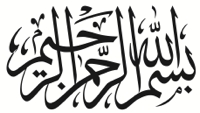 مُقَدِّمَةُ الطَّبْعَة ألاولىالحمد لله والصلاة والسلام على رسول الله وعلى آله وصحبه ومن والاه. قال الله تبارك وتعالى في كتابه العزيز: "وَمَا آتَاكُمُ الرَّسُولُ فَخُذُوهُ وَمَا نَهَاكُمْ عَنْهُ فَانْتَهُوا "، وقال أيضاً: "قُلْ إِنْ كُنْتُمْ تُحِبُّونَ اللَّهَ فَاتَّبِعُونِي يُحْبِبْكُمُ اللَّهُ وَيَغْفِرْ لَكُمْ ذُنُوبَكُمْ وَاللَّهُ غَفُورٌ رَحِيمٌ"."أما بعد... فإن أصدق الحديث كتاب الله، وإن أفضل الهدي هدي محمد، وشر الأمور محدثاتها، وكل محدثة بدعة وكل بدعة ضلالة، وكل ضلالة في النار".أبدأ عملي البسيط هذا بعد الاتكال على الله والاستعانة به والذي هو ترجمة لأحاديث أفضل الخلق وحبيب الحق محمد - صلى الله عليه و آله وسلم - من صحيح الإمام مسلم في إمارة الشارقة المشرقة - حماها الله - التي أعطتني السكينة للكتابة، فبارك الله فيها وفي علمائها الذين نهلت من علمهم - لاسيما أثناء دورات المنتدى الاسلامي والدورات العلمية المستمرة في دبي ومن الشيخ الدكتور عزيز بن فرحان العنزي الذي اشكره كما أن الشكر والدعاء موصول أيضاً الى الشيخ الدكتور محمد حسن عبدالغفار في دبي الذي لا يعرف المشقة وإلى كل من تعلمت منه فقه ومصطلح الحديث وإلى الاخ الدكتور عمر نبهاني لمراجعته مقدمة الكتاب والإخوة الذين راجعوا الكتاب و لتعليقاتهم الفقهية واللغوية القيمة، فجزاهم الله جميعاً كل الخير.اما بالنسبة للشرح هنا فهو غيض من فيض، ونقطة من بحر فطالب العلم يحتاج الى كتب العقيدة والفقه والتفسير وعلوم الحديث ولا يكفيه هذه الترجمة.على الرغم من الفوائد الجمّة التي يكسبها طلبة العلم الأعاجم والعاملون في حقل الترجمة من وراء ترجماتهم لأمهات الكتب الإسلامية من اللغة العربية إلى لغات العالم الأخرى، تبقى الفائدة الكبرى والأعظم المستفادة بالنسبة لهم هي محاولاتهم المستمرة خلال عملهم للتعمق في تعلم اللغة العربية، لغة الضاد، التي اختارها الله عز وجل للرسالة السماوية الأخيرة ولكتابه الأخير وسنة نبيه الخاتم صلى الله عليه و آله وسلم، حيث يجد المرء المتعة الكبرى في كل لحظة يقضيها معها مع إدراكه بأن مستقبل هذه الأمة مرهون بها وهذا ما يدفعه إلى المزيد من الإتقان في تعلمها و تعليمها وعدم الاستغناء عنها. هذا وبعد سلسلة من الأعمال المتواضعة والتي كان أهمها كتاب السيرة النبوية باللغة الألمانية وترجمة مختصرة لكتاب رياض الصالحين للإمام النووي - رحمه الله - وبعض الكتب الأخرى فها هي ترجمة صحيح الإمام مسلم الذي يعد كنز من كنوز السنة ولأول مرة باللغة الألمانية مختصرةً بالأرقام المطابقة التي وضعها مؤلفه، باستثناء بعض الأحاديث التي لم أقم بترجمتها، حيث تم فقط تخطيها إلى أحاديث أخرى مع الحفاظ على أرقام الأحاديث متسلسلة كما وضعها الإمام مسلم، على الرغم من أهمية وفوائد أحاديث صحيح مسلم كلها وذلك لأسباب عدة منها: قلة وكسل القراء في أيامنا هذه وقلة الاهتمام بالعلم الموثق، بالإضافة إلى ضعف الإمكانيات للقيام بطباعة عشرات المجلدات، وهذا ما عبر عنه أيضاً الإمام النووي في مقدمة شرحه حين قال: ‘‘وأما صحيح مسلم رحمه الله فقد استخرت الله تعالى الكريم الرءوف الرحيم في جمع كتاب شرحه متوسط بين المختصرات والمبسوطات لا من المختصرات المخلات ولا من المطولات المملات ولولا ضعف الهمم وقلة الراغبين وخوف عدم انتشار الكتاب لقلة الطالبين للمطولات لبسطته فبلغت به ما يزيد على مائة من المجلدات من غير تكرار ولا زيادات عاطلات، بل ذلك لكثرة فوائده وعظم عوائده الخفيات والبارزات وهو جدير بذلك فإنه كلام أفصح المخلوقات صلى الله عليه وسلم...‘‘تَقْسِيم صَحيح مُسلم الى كُتُب وأبْوابصحيح مسلم مُقسم إلى كتب، وكل كتاب مُقسم إلى أبواب، وعدد كتبه أربع وخمسون كتابـاً، أولها كتاب الإيمان وآخرها كتاب التفسير. وقد ابتدأ كتابه بمقدمة ذكر فيها سبب تأليفه وطريقته، ثم ذكر مسائل في علوم الحديث، ثم صنف بعد المقدمة كتبه الأربع والخمسين. الاستفادة من شرح النووي لغوياً و فقهياًخلال اعدادي لهذا الكتاب استفدت من صحيح مسلم بشرح النووي - النسخة الموافقة لترقيم محمد فؤاد عبدالباقي - وأخرجت أرْقام الأحاديث المتفق عليها من قِبل الشيخان البخاري ومسلم وبقية الكتب الستة و هم: سنن الترمذي، سنن أبي داود، والنسائي وابن ماجه وأخرجت أحياناً من مسند الإمام أحمد، كما ترجمت أيضاً حسب الضرورة شرح الإمام النووي إلى اللغة الألمانية حتى يكون فهم الحديث من الناحية الفقهية أوضح وأسهل، وقمت أحياناً بنقل المصطلحات أو الجمل كما هي في شرح الإمام النووي فذلك كان أسهل لي من الناحية اللغوية ولِقُرّاء الأحاديث فيما بَعْد باللغة العربية دون اللجوء إلى ترجمة هذه الشروح مرة أخرى، واخترت خلال الترجمة أسلوباً سهلاً كما هو الحال في كتبي وترجماتي السابقة، لعل القارئ العام يسْتَفيد منها وأن لا تبقى هذه الكتب الهامة والقيمة مقصورةً في تداولها على أهل العلم والتَخَصَّص فقط. الإمام مسلم ومكانة صحيحه بين كتب الحديثأجمعت الأمة على صحة صحيح مسلم وهو ثاني الصحيحين بعد صحيح البخاري. عن مكانة ومنزلة الصحيحين يقول الامام النووي: ‘‘اتفق العلماء رحمهم الله على أن أصح الكتب بعد القرآن العزيز: الصحيحان البخاري ومسلم وتلقتهما الأمة بالقبول وكتاب البخاري أصحهما وأكثرهما فوائد ومعارف ظاهرة وغامضة وقد صح أن مسلماً كان ممن يَستفيد من البخاري ويعترف بأنه ليس له نظير في علم الحديث...‘‘بداية وقبل البدء بترجمة الأحاديث قمت بتقديم بضع صفحات عن اهمية السنة و نبذة عن حياة الإمام مسلم مع ذكر درجة صحيحه بين كتب الحديث و نبذة عن حياة الإمام النووي صاحب شرح صحيح مسلم باللغة الألمانية على النحو التالي: نبذة عن شخصية وسيرة الإمام مسلم٢٠٦-٢٦١ هـ = ٨٢١-٨٧٥ مهو الإمام أبو الحسين مسلم بن الحجاج بن مسلم القُشَيْري النيسابوري، ولد في نسيابور العريقة قلعة علم الحديث والرواية من أسرة عربية ترجع إلى قبيلة قُشَير سنة ٢٠٦ هـ = ٨٢١ م على أرجح أقوال المؤرخين، ونشأ و ترعرع في أسرة كريمة ذات علم وفضل. فكان أبوه عني بحلقات العلم و بتربية ولده وتعليمه، لذا نشأ محبًا للعلم مجتهدًا في طلبه أينما كان. أَحَبَّ الحديث النبوي منذ الصغر و عَلِمَ قَدْرَه، كان يَسْمَعُها من مشايخ نيسابور وهو في الثامنة من عمره، وكان الإمام يحيى التميمي أول شيخ يجلس إليه ويسمع منه، فدخل في قلب الصغير حُب الحديث و علومه حتى تَفَرَّغَ له و بدأ يشد الرحال ليَسْمَعَهُ عن العلماء أينما كانوا ولا يخشى البعد و عذاب الرحلة.الإمام مسلم كان يعمل بالتجارة، وكانت له أملاك مَكَّنَتْهُ من التفرغ للعلم والأسفار إلى علماء الحديث في شتّى بِقاع الأرض. استثمر في تأليف صحيحه خمس عشرة سنة و جمع فيه (٣٠٣٣) حديثًا نبوياً بغير المكرر، وبالمكرر نحو (٧٢٧٥) حديثًا واشترط فيها الصحة من (٣٠٠٠٠٠) حديث مسموعة، واختار منها (٣٠٣٣) حديثًا فقط صحيحة مخافة التطويل.وكان - رحمه الله - يحترم شيوخه ويتواضع لهم ويثني عليهم خيرًا، قال محمد بن حمدون بن رستم: سمعت مسلم بن الحجاج، وجاء إلى البخاري فقال: دعني أقبل رجليك يا أستاذ الأستاذين، وسيد المحدثين، وطبيب الحديث في علله.شُيُوخُهوصل عدد شيوخه مئتان وعشرون رجلاً. بمكة سمع من عبد الله بن مسلمة القعنبي، فهو أكبر شيخ له، بالكوفة والعراق والحرمين ومصر سمع من كثير من علماء الحديث، أهمهم يحيى بن يحيى النيسابوري، وإسحاق بن راهويه، وقتيبة بن سعيد، وسعيد بن منصور، وأحمد بن حنبل، وأبي خيثمة زهير بن حرب، وأبي كريب محمد بن العلاء، وأبي موسى محمد بن المثنى، وهناد بن السري، ومحمد بن يحيى بن أبي عمر، ومحمد بن يحيى الذهلي، و الإمام البخاري، وعبد الله الدارمي.تَلَامِيذُهُعلي بن الحسن بن أبي عيسى الهلالي، وهو أكبر منه، ومحمد بن عبد الوهاب الفراء شيخه، ولكن ما أخرج عنه في "صحيحه"، والحسين ابن محمد القباني، وأبو بكر محمد بن النضر بن سلمة الجارودي، وعلي ابن الحسين بن الجنيد الرازي، وصالح بن محمد جزرة، وأبو عيسى الترمذي، وأحمد بن المبارك المستملي، وعبد الله بن يحيى السرخسي القاضي ونصر بن أحمد بن نصر الحافظ وغيرهم.مُؤّلَفَاتُهُللإمام مسلم - رحمه الله - مؤلفات كثيرة بعضها وُجد وبعضها فُقِد. قال الحسين بن محمد الماسرجسي: سمعت أبي يقول: سمعت مسلمًا يقول: صنفت هذا المسند الصحيح من ثلاثمائة ألف حديث مسموعة. وقال الحافظ أبو علي النيسابوري: ما تحت أديم السماء أصح من كتاب مسلم في علم الحديث. وقد استغرقت مدة تأليفه لهذا الكتاب خمسة عشر عامًا، قال أحمد بن سلمة: كنت مع مسلم في تأليف صحيحه خمس عشرة سنة، وقد ألفه في بلده كما ذكر ابن حجر العسقلاني في مقدمة فتح الباري حيث قال: إن مسلما صنف كتابه في بلده، بحضور كثير من مشايخه.ثَنَاءُ العُلَمَاءِ عَلَيهِقال أبو قريش الحافظ: سمعت محمد بن بشار يقول: حفاظ الدنيا أربعة: أبو زرعة بالري، ومسلم بنيسابور، وعبد الله الدارمي بسمرقند، ومحمد بن إسماعيل ببخارى. ونقل أبو عبد الله الحاكم أن محمد بن عبد الوهاب الفراء قال: كان مسلم بن الحجاج من علماء الناس، ومن أوعية العلم. وقال عنه صاحب أبجد العلوم (صديق بن حسن القنوجي): والإمام مسلم بن الحجاج القشيري البغدادي أحد الأئمة الحفاظ وأعلم المحدثين إمام خراسان في الحديث بعد البخاري. وقال عنه مسلمة بن قاسم: ثقة جليل القدر من الأئمة. وقال ابن أبي حاتم: كتبت عنه وكان ثقة من الحفاظ له معرفة بالحديث وسُئل عنه أبي فقال صدوق. وقال أحمد بن سلمة: رأيت أبا زرعة وأبا حاتم يقدمان مسلمًا في معرفة الصحيح على مشايخ عصرهما.وَفَاتُهُ عاش الإمام مسلم خمساً وخمسين سنة، وتوفي ودفن في مدينة نيسابور سنة ٢٦١ هـ = ٨٧٥م، رحمه الله رحمة واسعة وجزاه عن المسلمين خير الجزاء.من شروح صحيح الإمام مسلمكما نعلم لقد قام بِشَرْحَ صحيح مسلم العديد من العلماء لبالغ أهميته، وكان من بينهم الإمام الحافظ وأحد كبار أئمة الشافعية في عصره يحي بن شرف النووي، (631-676 ه 1233-1277م)، حيث شرح صحيح مسلم شرحا وافيا من الجانب اللغوي حيث حلل عباراته ووضح معانيها ومن الجانب الفقهي حيث استخرج الفوائد العلمية والفقهية من الأحاديث الشريفة ويبين آراء العلماء. كذلك يذكر الروايات الأخرى للأحاديث في كثير من المواضع. لذا وضعت نبذة عن حياة الإمام النووي باللغة الألمانية كما فعلته في بداية ترجمتي واختصاري لكتابه "رياض الصالحين" بالألمانية.أخي القارئ، أختي القارئة ... تمسك في جميع أعمالك بسنن الرسول صلى الله عليه وآله وسلم حتى تدخل بإذن الله في قوله: "إن من ورائكم أيام الصبر، للمتمسك فيهن بما أنتم عليه أجر خمسين منكم" قالوا: يا نبي الله أو منهم؟ قال: "بل منكم". ولا تنسى الآيات القرانية والأحاديث التي تحثك وتذكرك بوجوب محبة رَسُولِ اللّهِ صلى الله عليه وسلم أكثر من الأهل والولد والناس أجمعين. وإطلاق عدم الإيمان على من لم يحبه هذه المحبة ولا ريب أن الناس يتفاوتون في منازل الإيمان بقدر تفاوتهم في محبة الله ورسوله، فَعَنْ أَنَسِ بْنِ مَالِكٍ قَالَ: قَالَ رَسُولُ اللّهِ صلى الله عليه وسلم: „لاَ يُؤمِنُ أَحَدَكُمْ حَتَّى أَكُونَ أَحَبَّ إِلَيْهِ مِنْ وَلَدِهِ وَوَالِدِهِ وَالنَّاسِ أَجْمَعِينَ.“ واجعله قدوة لك كما أراد الله: "لَقَدْ كَانَ لَكُمْ فِي رَسُولِ اللَّهِ أُسْوَةٌ حَسَنَةٌ لِمَنْ كَانَ يَرْجُو اللَّهَ وَالْيَوْمَ الْآخِرَ وَذَكَرَ اللَّهَ كَثِيرًا" واجعله حكماً لكل قضاياك: "فَلَا وَرَبِّكَ لَا يُؤْمِنُونَ حَتَّىٰ يُحَكِّمُوكَ فِيمَا شَجَرَ بَيْنَهُمْ ثُمَّ لَا يَجِدُوا فِي أَنْفُسِهِمْ حَرَجًا مِمَّا قَضَيْتَ وَيُسَلِّمُوا تَسْلِيمًا" لأنه "وَمَا يَنْطِقُ عَنِ الْهَوَىٰ، إِنْ هُوَ إِلَّا وَحْيٌ يُوحَىٰ، عَلَّمَهُ شَدِيدُ الْقُوَىٰ"لا تحرص على الدنيا وحبها فالدنيا دار زائلة، وفي هذا روى جابر أن رسول الله صلى الله عليه وآله وسلم مرّ بجدي ميت فقال: "أيكم يحب أن هذا له بدرهم"، قالوا: ما نحب أنه لنا بشيء، قال:"فَوَالله لَلْدُنيا أهْوَنُ على الله من هذا عليكم". وقال: "لو كانت الدنيا تَعْدِل عِنْدَ اللهِ جَناحَ بَعُوضَة، ما سَقى كافراً منها شَرْبَة ماء".نسأل الله تبارك وتعالى أن يرزقنا وإياكم العمل بكتابه وسنة نبيه صلى الله عليه وآله وسلم، ونسأل الله أن يرزقنا حبه وطاعته وحب نبيه وشفاعته يوم القيامة، ولزوم سنته، حتى نبلغ الذروة كما وصلتها المسلمون عند تطبيقهم سنة نبيهم ونسأله أن لا نكون ممن قال عنهم صلى الله عليه وآله وسلم: "وإن سيخرج في أمتي أقوام تتجارى بهم الأهواء، كما يتجارى الكلب بصاحبه، ولا يبقى منه عرق ولا مفصل إلا دخله". فحذار يا أخي و يا أختي أن تكونوا من هؤلاء، فاتبع كتاب الله وسنة نبيه صلى الله عليه وآله وسلم، وتَعَلَّمْها وَعَلِّمْها أهْلَكَ وإخوانك فإن لك بذلك أجراً عظيماً إن شاء الله. قال رسول الله صلى الله عليه وآله وسلم: "الدال على الخير كفاعله". فكن من الدعاة الى الله تعلم وانشر أحاديث نبيه صلى الله عليه وسلم حتى تقتدي بسنته تُبَلِغ العلم النافع للناس؛ لقوله صلى الله عليه وسلم:"بلغوا عني ولو آية"، ودعا صلى الله عليه وسلم بالنَّضَارة، وهي النعمة والبهجة لمن بلغ عنه عليه الصلاة والسلام حتى وإن لم يكن فقيهاً او داعيةً، فقال: "نَضّرَ اللّه امرأ سَمِعَ مِنَّا حديثا فحفظه حتى يبلغه غيره، فَربَّ حَامِل فقهٍ إلى من هو أفقه منه، وربَّ حامِل فِقْهٍ ليس بفقيهٍ." فعلى الذين لا يعملون في الحقل الدعوي أن يوزعوا كتب العلم وعلى الدعاة إلى اللّه عزوجل أن يرغبوا في فضل انتشار كتب الحديث، والأهم من كل ذلك وهو ما نحتاج إليه أن نطبق هذه الأحاديث بسلوكنا وأن نعمل بها بكل أمانة واستقامة وصدق وعلو همة.هذا ما تيسر لي ترجمته ولله وحده الحمد و المنة والفضل، فإن أصَبْتُ وما وُجد من توفيق فَمِنَ الله و ما وُجد من تقصير أو نسيان أو إنْ أخْطأتُ فَمِنْ نَفْسي ومن الشيطان، نسأل الله عزوجل القبول والاخلاص وأسألكم الدعاء لنا دائماً بظهر الغيب، سبحانك اللهم وبحمدك أشهد أن لا إله إلا أنت أستغفرك وأتوب إليك. الفقير إلى رحمة الله وعفوهجوتيار بامرنيIm Namen Allahs, des Allerbarmers, des Barmherzigen„Alles Lob gebührt Allah, wir loben Ihn und bitten Ihn um Hilfe. Wen Allah rechtleitet, den kann niemand in die Irre führen, und wen Er in die Irre führt, den kann niemand rechtleiten. Ich bezeuge, dass es keinen zu Recht Anbetungswürdigen außer Allah gibt -لا مَعْبُودَ بِحَق الا اللهDem Einzigen, Der keinen Partner besitzt und (ich bezeuge,) dass Muḥammad Sein Diener und Gesandter ist.“Wahrlich, das vollkommenste Wort ist das Buch Allahs, und die beste Rechtleitung ist die Rechtleitung Muḥammads, und die übelsten aller Dinge sind die Erfindungen (in Glaubenslehren) und jede dieser Neuerung ist eine Irreführung. „O ihr Menschen, fürchtet euren Herrn, Der euch aus einem einzigen Wesen schuf, und aus ihm schuf Er seine Gattin und ließ aus beiden viele Männer und Frauen sich ausbreiten. Und fürchtet Allah, in Dessen (Namen) ihr einander bittet und die Blutsverwandtschaft. Gewiss, Allah ist Wächter über euch.“ (Quran 4:1)„O die ihr glaubt, fürchtet Allah und sagt treffende Worte, so läßt Er eure Werke als gut gelten und vergibt euch eure Sünden. Und wer Allah und Seinem Gesandten gehorcht, der erzielt ja einen großartigen Erfolg.“ (Quran 33:70-71)Damit die Muslime ihn zum Vorbild nehmen, hat Allah Seinem Gesandten, einen vortrefflichen Charakter verliehen und im Quran dazu gesagt: „Ihr habt ja im Gesandten Allahs ein schönes Vorbild, für einen jeden, der auf Allah und den Jüngsten Tag hofft und Allahs viel gedenkt.“, (Quran 33:21). Und: 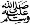 „Wer dem Gesandten gehorcht, der gehorcht Allah.“, (Quran 4:80), „und er redet nicht aus (eigener) Neigung. Es ist nur eine Offenbarung, die eingegeben wird. Belehrt hat ihn der Besitzer starker Kräfte.“, (53:3-5), deshalb „was nun der Gesandte euch gibt, das nehmt; und was er euch untersagt, dessen enthaltet euch“, (59:7). Die Pflicht, dem Gesandten Allahs, nicht nur zu folgen, sondern mehr als die eigene Familie, eigenen Kinder, Eltern und alle Menschen zu lieben, ist vielen Muslimen leider nicht bewußt, sonst würden sie sich seine Aussagen, seinen ganzen Charakter und sein ganzes Leben aneignen und sich den Menschen gegenüber mit nichts Geringerem als einem vortrefflichen Charakter zeigen; doch am wichtigsten Allah, Erhaben sei Er, gegenüber. Denn Anas Bin Malik berichtete: Der Gesandte Allahs sagte: „Von euch ist niemand ein Gläubiger, bis seine Liebe zu mir stärker ist als zu seinen Kindern, Eltern und allen Menschen.“ Ebenso sagte er, dass es zum Charakter des islamischen Glaubens gehört, seinem Mitmenschen das Gute zu wünschen, was er sich selbst wünscht. Ein Muslim, eine Muslima kann sich das richtige und gute Verhalten im Leben nur aneignen, wenn sie sich das Wissen aus dem Quran und den entsprechenden Ahadith aneignen und im Bewusstsein verankern, indem sie danach handeln. Außerdem trägt es ebenso dazu bei, Vorurteile seitens eines Nichtmuslims abzulegen.Die Bedeutung der Sunna/Ahadith für die Muslime, und Aussagen, die zum Verständnis des Islams und gegenseitigem Respekt zwischen den Völkern beitragenDer Prophet Muhammad hatte nicht nur die faszinierendste Lebensgeschichte, vielmehr wurden auch wunderbare und unvergessliche Aussagen von ihm überliefert, welche die Weltgeschichte bis heute noch bereichern und dies bis zum Ende der Zeit tun werden. Er hat für alle Zeiten und Orte frischbleibende Eindrücke hinterlassen, die im Abendland 1400 Jahre ignoriert wurden und bis heute immer noch nicht genug verbreitet sind. Was könnte mehr Frieden für die Welt-bürger bringen als der gegenseitige Respekt? Betrachtet man, welch einen enormen Beitrag Muhammad dazu geleistet hat, seinen Anhängern den Respekt gegenüber Abraham, Moses, Jesus und Maria, Friede sei mit ihnen, zu lehren - was könnte dann effektiver zum Verständnis des Islams und zum Verständnis zwischen den Völkern dieser Erde beitragen als die authentischen, ganz präzise überlieferten Aussagen Muhammads? Diese stammen aus dem Munde solcher Freunde und Feinde, Männer, Frauen und Kinder, die Muhammad mit ihren eigenen Ohren sprechen hörten, ihn hautnah erlebten und seine Worte und Handlungen treu an die nächsten Generationen weitergaben. Seine Aussagen, all seine Handlungen und auch, was er nicht tat sowie Dinge, über die er Stillschweigen bewahrte, wurden gesammelt und in zahlreichen Büchern und Herzen festgehalten, verbreitet, immer wieder überprüft und unzuverlässige Überlieferungen aussortiert. Dies geschah auf sehr treue und aufrichtige Weise, die in der Geschichte keines Gleichen kennt. Brillante Köpfe der Menschheit, wie Buchari und Muslim, entwickelten unterschiedliche, voneinander unabhängige, spezielle und wissenschaftlich exakte Methoden, um die zahlreichen, im Laufe der Zeit verbreiteten, Ahadith zu überprüfen und die schwachen unter ihnen herauszufiltern, dabei zuverlässige und ehrliche Überlieferer von Schwindlern unterscheidend. Nicht grundlos wird die Ehrlichkeit und Zuverlässigkeit muslimischer Geschichtsschreiber derart respektiert. Die Früchte sieht man heute unter anderem darin, dass wir Ahadith so lesen, als würde Muhammad, unter uns leben.Die Sunna als zweite Quelle des IslamsDer Quran, die Ahadith sowie die Aussagen der Sahaba, doch auch der Konsens der Gelehrten aller Generationen beweist, dass die Sunna, nach dem Quran, die zweite Quelle der islamischen Jurisprudenz (Rechtsprechung) und ebenfalls die zweite Quelle der arabischen Sprache darstellt. Ein Grundpfeiler des Glaubens ist daher der Glaube an die Sunna.In den letzen Jahren der Tyrannei versuchte man in vielen arabischen Ländern bedauerlicherweise die irreführende Lüge zu verbreiten, dass die Gesetzgebung als Quelle, wenn überhaupt, lediglich den Quran benötige und nicht die Sunna; und auch dies wurde sehr eingeschränkt praktiziert. Jedoch begann der arabische Frühling, welcher einen Diktator nach dem anderen stürtzte, diese Einstellung zu ändern.In Bezug auf ihre Authentizität gilt Sahih Muslim ohne Zweifel gleich nach Sahih Buchari als zuverlässigste Hadithsammlung aller sogenannten Kutubu As-Sitta (Die sechs Bücher). Zu den restlichen Hadithsammlungen gehören Folgende: Sunan At-Tirmidhi (Jami‘ At-Tirmidhi), Sunan Abu Dawud, Sunan Ibn Madscha und Sunan An-Nasa’i.Es gibt zahlreiche Ahadith, die in Bucharis Sahih-Werk beziehungsweise in diesen restlichen vier Hadithsamm-lungen angeführt werden und die Authentizitäts-Bedingungen von Muslim erfüllt haben, obwohl er sie in seinem Sahih-Werk nicht einfließen lies.Sahih Muslim ist in 54 Sachgebiete (54 Bücher genannt) gegliedert, und jedes dieser Bücher ist nach der Wichtigkeit des Fachgebietes in mehrere Kapitel unterteilt. Die Wichtigkeit dieser Ahadith für jeden MuslimIm Leben und Gottesdienst eines Muslims nehmen diese Ahadith eine große Rolle ein und tragen zum guten Charakter bei, wenn nach ihnen gehandelt wird. Darüber hinaus sind nicht alle Gesetze, Vorschriften und Glaubensinhalte im Quran zu finden. Dafür ist die Sunna mit ihren Ahadith vorgesehen, wo alles ausführlicher und vereinfacht erklärt wird. Ein Muslim, eine Muslima kennt die fünf Säulen des Islams aus dem Quran, doch wie diese im Einzelnen praktiziert werden, ist in der Sunna erklärt.Inzwischen sind in deutscher Sprache einige wenige kleine Teile von Übersetzungen aus verschiedenen Hadith-Standardwerken erhältlich; empfehlenswert zum Beispiel Sahih Buchari in Auszügen von Bruder Muhammad Bin Rassoul (Islamische Bibliothek). Auch kleinere Hadith-werke wie Riyadus Salihin - Gärten der Rechtschaffenen, sind erhältlich, von Sahih Muslim ist dies jedoch die erste deutsche Übersetzung.Handhabung einfach gemachtViele Jahrhunderte blieb dieses Werk nur für Wissen-schaftler, Gelehrte, Universitäten und Gerichte interessant. In den letzten 100 Jahren sind mehrere Millionen Exemplare auszugsweise oder vollständig, sowohl in der arabischen als auch in anderen Sprachen gedruckt worden, sodass außer Fachleute weltweit auch eine Großzahl der gebildeten, muslimischen Menschen neben dem Quran und Sahih Buchari dieses Buch, Sahih Muslim, besitzen und dessen Aussagen Anwendung in ihren Reden, Lehrbüchern usw. finden.Mit dieser Übersetzung soll den Menschen ein gekürztes, verständliches und authentisches Werk zur Verfügung stehen. Die Hadith- und Fiqh-Terminologie ist vereinfacht und wo notwendig, genauer erklärt bzw. am Ende des 2. Bandes auf 91 Seiten ausführlicher wiedergegeben. Eine Einführung in die Hadithwissenschaft ist enorm wichtig. Da dieses Thema jedoch ein sehr umfangreiches, kom-plexes ist und hier das Hauptaugenmerk auf den Über-lieferungen der einzelnen Ahadith und ihren Erläuterun-gen liegt, wurde es hier nur grob angeschnitten. Die interessierten deutschsprachigen Leser, die der arabi-schen Sprache nicht mächtig sind, möchte ich an dieser Stelle auf eine sehr praktische „Einführung in die Hadithwissenschaften“ des Bruders Ferid Heider aufmerk-sam machen. Transliteration & Co.Aus dem gleichen Grund der Einfachheit ist eine leichte, praktische Transkription angewendet, welche von jedem „entziffert“ werden kann. Von den 28 arabischen Buchstaben ist lediglich das transkribieren folgender Konsonante notwendig:(ء، ث، ح، خ، ذ، ص، ض، ط، ظ، ع، غ، ق)Das Scheitern von Entwürfen einer Transkription wie die der DMG (Deutsche Morgenländische Gesellschaft), welche in der Regel erst einmal erlernt werden muss, um sie lesen zu können, ist der Grund, warum in diesem Werk darauf verzichtet wurde. Stattdessen wird eine praktische Transkription verwendet, die für den deutschen Leser vereinfacht ist, da sie der deutschen Lese- und Ausspracheform näher ist. Diese findet in allen erhältlichen Büchern des Schreibfeder Verlags Anwendung. Ahadith, welche Du’a (Bittgebete) aus Quran und Sunna enthalten, wurden transkribiert, damit diese auch von den nicht arabischsprechenden Lesern angewendet werden können.Darüber hinaus ist der arabische Hadithtext vollständig vokalisiert, um auch für die Leser, die im Erlernen der arabischen Sprache noch in ihren Anfängen sind, das Lesen und Verstehen zu erleichtern. Nachschlagen der Ahadith Wiederholungen wie zum Beispiel Ahadith , welche die gleichen Aussagen beinhalten, wurden möglichst ver-mieden, es sei denn, ich wollte auf die Wichtigkeit eines Hadith hinweisen, der von mehreren Personen überliefert wurde und dabei der Matn bei einem Überlieferer vollständiger ist als bei einem anderen; ebenso, wenn ein Hadith auch in anderen Al-Kutub As-Sitta-Werken zu finden ist, um auf dessen Nummer aufmerksam zu machen. Die Nummerierung der angeführten Ahadith ist die Gleiche wie die der original arabischen Fassung, über-einstimmend mit der Nummerierung des Scheich Muhammad Fuad Abdulbaqi. Das heißt, dass die Nummern der nicht angeführten Ahadith aus dem oben erwähnten Grund übersprungen wurden. heißt, dass die Nummern der nicht angeführten Ahadith aus dem oben erwähnten Grund übersprungen wurden. Sind mehrere Ahadith zum gleichen Thema unter der gleichen Nummer angeführt, steht hinter der Nummer eine Klammer mit Auslassungspunkten (…). Hier wird ausdrücklich angemerkt, dass die Ahadith, welche hier nicht angeführt sind, ebenfalls, wie der Titel des Buches sagt, sahih sind und für die Hadithwissenschaft wichtig, dass wir an deren Inhalt glauben und dass die Kürzung keinen anderen Grund hat außer den, möglichst viel Wissen in wenigen Bänden zur Verfügung zu stellen. Nichtsdestotrotz sind für diese Reihe der Hadith-übersetzungen, inshaAllah, mindestens 15 Bände geplant. Es stellt sich des Öfteren die Frage, warum solche Werke, bei denen es sich um Schätze der Menschheit handelt, eher wenig gelesen werden. Einer der Gründe ist hierbei, dass der ‚einfache Leser’ sich im Dschungel der Überlieferungsketten (Isnad, Pl. Asanid) verlieren und dabei die Kernaussage des entsprechenden Hadith (Matn), also die eigentliche Perle, übersehen könnte. Aufgrund dessen haben ich im deutschen Text nur den Matn und von der Isnad nur den ersten Sahabi oder Sahabia (Gefährte bzw. Gefährtin) genannt, die Ent-sprechendes unmittelbar vom Gesandten Allahs hörten oder sahen, es sei denn, es war wichtig weitere Überlieferer zu nennen, weil diese ihn zu einer bestimmten Situation erwähnten.Erläuterungsbedürftige Begriffe werden an der gleichen Stelle kommentiert oder (bei längeren Erläuterungen) auf der gleichen Seite in Fußnoten erklärt, sodass man nicht ständig nachblättern muss. Ferner investierte ich hunderte Stunden alleine für das Eintragen der identischen Nummern der anderen (noch nicht ins Deutsche übersetzten) sogenannten Alkutub As-Sitta (die sechs Hadithbücher, Sunnan genannt), um so jedem Leser die Suche nach seinen individuellen Bedürfnissen, aber auch eine eventuelle Übersetzung solcher Werke, zu erleichtern.Darüber hinaus habe ich des Öfteren auch passende Ahadith zum gleichen Thema aus dem Sahih Buchari und den restlichen sechs Büchern übersetzt und in Fußnoten aufgeführt. Für jeden einzelnen Hadith sind in der Fußnote die Quellen, sei es Sahih Buchari, Sunan Tirmidhi, Assilsila Assahiha etc. sowie die Nummern der Ahadith sorgfältig aufgeführt.Der sogenannte Matn (die Kernaussage des Hadith), angeführt nach der Überlieferungskette, wird durch Fettdruck optisch hervorgehoben. Die Quranverse sind ebenfalls im Fettdruck und zusätzlich Kursiv gehalten. ErläuterungenDie Kommentare und Erläuterungen stammen meistens von Imam An-Nawawi oder anderen Gelehrten, nur wenige von mir selbst. Der Einfachheit halber folgen die Kommentare unmittelbar nach dem entsprechenden Hadith, längere Erläuterungen jedoch erst am Ende des Kapitels und oft zusammenfassend. Außerdem gibt es, um den Rahmen nicht zu sprengen, an einigen Stellen knappe und nur stichwortartig formulierte Erläuter-ungen. Für arabischsprachige Leser ist der arabische Text oder deren einzelne Termini ebenfalls häufig im Arabischen erläutert. Je nach Bedarf ist mal der arabische Text ausführlicher und die deutsche Übersetzung zusammenfassend oder auch umgekehrt. Nach Notwendigkeit und für ein besseres Verständnis habe ich an einigen Stellen weitere Erläuterungen anderer Gelehrter mitangeführt oder auf Deutsch selbst eine Erläuterung verfasst. Als Berei-cherung führe ich in beiden Texte, statt gleiche, ver-schiedene Beweise auf, um so den Platz für anderweitige Erläuterungen zu nutzen und die arabischsprachigen Leser nicht durch Wiederholungen zu langweilen.Sprachliche HilfeIch habe zwar auch arabische Standardwerke wie ‚Lisanul Arab‘ oder ‚An-Nihaya‘ in Anspruch genommen, jedoch sind die sprachlichen Kommentare Imam An-Nawawis und der Fachleute, die er auswählte, eine unerlässliche Hilfe gewesen.Für etwaige Fehler in der Übersetzung oder an anderer Stelle sind wir für konstruktive Anregungen bzw. Verbesserungsvorschläge dankbar und erinnern an die große Belohnung des Großzügigen aller Großzügigen, dem Herrn der Welten. Und was im Auge behalten werden sollte: Eine Übersetzung aus dem Arabischen bleibt immer die Rückseite eines schönen Teppichs, und keine Übersetzung der Welt kann die Schönheit der Sprache der Quranverse und die der Ahadith wieder-geben. Bereits seit vielen Jahren sprach mich die Arbeit dieses Hadithwerkes an, weshalb es mir viel Freude bereitete, viele Jahre damit zu verbringen. Nach größter Mühe und bestem Wissen und Gewissen habe ich diese Übersetzung angefertigt, was jedoch nicht ausschließt, dass dennoch Fehler auftreten können; denn die Vollkommenheit gebührt einzig Allah .Nun liegt es an den Muslimen, ihren Beitrag zu leisten, indem sie diese Hadithwerke weitergeben, sei es an ihre Kinder oder an Nichtmuslime, um das Zusammenleben der Völker und die gegenseitige Verständigung zu fördern. Allah, Erhaben sei Er, sagt: „Rufe zum Weg deines Herrn mit Weisheit und schöner Ermahnung.“ Wer nicht in der Lage dazu ist, soll es weitergeben, wie er kann, auch durch das Weiterreichen solcher Werke. Denn der Gesandte Allahs, betete auch für diejenigen, die kein Wissen besitzen, um Güte und Glanz: „Möge Allah den Menschen glänzen lassen, der einen Hadith hört und ihn auswendig lernt, um ihn an andere weiterzugeben. Denn es gibt den Träger des Wissens, der es zu einem anderen trägt, der wissender ist als er. Und es gibt den Träger des Wissens, der selbst kein Wissender ist!“ Für uns ist es unentbehrlich und von dringender Notwendigkeit diese Ahadith in unserem Leben in die Tat umzusetzen. Sie uns als Maßstab für Anstand, Benehmen, Treue, Aufrichtigkeit und Menschlichkeit stets vor Augen zu halten und damit die Liebe zum authentischen Wissen auszustrahlen, ist die Aufgabe jedes Einzelnen. Für all diese wunderbaren Charaktereigenschaften ist nicht nur der Quran, sondern auch die wahren Überlieferungen unseres einmaligen Propheten unerläss-lich. Jeder kann sich diese Charaktereigenschaften aneignen. Und diese sind es auch, die uns im Diesseits und im Jenseits reichlich Lohn bescheren. Es bleibt zu sagen, alles Gute kommt von Allah und alles Unzureichende von mir und von Scheitan.Subhanaka-llahumma wa bihamdika, aschhadu an la ilaha illa Ant, astaghfiruka wa atubu ilaik - O Allah, Du bist frei von jeglicher Unvollkommenheit und das Lob gebührt Dir. Ich bezeuge, dass es keinen Gott gibt außer Dir; Ich bitte Dich um Vergebung und wende mich Dir reuig zu.Jotiar BamarniKurzbiografie von Imam Muslim206-261 n. H./ 821-875 n. Chr.Er gehört zu den bekanntesten klassischen Gelehrtenund wurde durch diese authentische Hadithauswahl Sahih Muslim bekannt, welche nach dem Sahih Buchari, die zweit zuverlässigste authentische Hadithsammlung ist. So äußert sich auch der Kommentator dieses Werkes, Imam An-Nawawi, dazu.Imam Muslim wurde im Monat Muharram, im Jahre 206() n. H. (821 n. Chr.) in Neisabur, der damaligen Hochburg der Hadithwissenschaft, geboren. Sein vollständiger Name lautet Abu Al-Husain Muslim Bin Al-Hadschadsch Bin Muslim Bin Ward Bin Kuschath Al-Quscheiri Al-Neisaburi. In einer edlen Familie wuchs er mit Güte und Liebe zum Wissen auf. Er genoss eine exzellente Erziehung, lernte bereits als Kind den Quran auswendig und besuchte bedeutende Vorträge und Unterrichte. Sein Vater legte großen Wert auf die Bildung seines Sohnes und sorgte für ein entsprechendes Umfeld. Dies steigerte seinen Wissens-durst Tag für Tag, und er suchte auch unter schweren Voraussetzungen nach geistiger Nahrung. Schon als Kind liebte er die prophetischen Ahadith und schenkte ihnen viel Aufmerksamkeit. Aus Liebe zu den propheti-schen Ahadith begann er bereits im Alter von acht Jahren die Hadithvorträge der Scheichs in Naisabur zu hören. Imam Yahya At-Tamimi war der erste Scheich, von dem er hörte und die Leidenschaft zu den Ahadith und ihrer Wissenschaft fand ihren Weg zum Herzen des kleinen Jungen, bis er sich ihnen voll und ganz hingab und begann, nach den gelehrtesten Gelehrten zu suchen, ohne weite und harte Wege zu scheuen.Von seinem Vater hatte er ausreichend Vermögen geerbt, sodass er es sich leisten konnte, dieser Aufgabe sein ganzes Leben zu widmen und viele seiner Jahre auf Reisen zu verbringen, was auch der Wunsch seines Vaters war.Er unternahm weite Reisen, um Überlieferungen in Arabien, Ägypten, Syrien und dem Irak zu sammeln, wo er ebenfalls an den Vorträgen einiger der bekanntesten und bedeutendsten Hadithgelehrten seiner Zeit teilnahm. Darunter Ishaq Bin Rahwiah, Yahya Bin Yahya An-Neisaburi, Ahmad Ibn Hanbal, Bischr Bin Al-Hakam und viele weitere, die meisten von ihnen Hadithlehrer Imam Bucharis.Auch Imam Buchari lernte er kennen und war von seinem Hadithwissen sehr beeindruckt.Imam Muslim schrieb zahlreiche Werke, darunter sein Sahih-Werk Al-Dschami‘ As-Sahih, das heute unter dem Titel Sahih Muslim enorm bekannt, anerkannt und weit verbreitet ist. Hafiz Abu Ali An-Neisaburi pflegte zu sagen: „Unter diesem Himmel gibt es kein Buch aus den Hadithsammlungen, das authentischer ist als Muslims Buch“, also Sahih Muslim.Ahmad Bin Salama sagte: „Ich begleitete Muslim fünfzehn Jahre, während derer er sein Sahih-Werk zusammenstellte. In seiner Heimat schrieb er es dann letztlich nieder.“ Ibn Hadschar Al-'Asqalani bestätigte dies: „Muslim schrieb sein Werk in seiner Heimat im Beisein vieler seiner Scheichs nieder.“ Die Anerkennung seiner GelehrtenAbu Quraisch Al-Hafidh sagte: „Ich hörte Muhammad Bin Baschar sagen: ‚Die Huffadh der Welt sind vier: Abu Zar’a in Al-Ray, Muslim in Neidabur, Abdullah Al-Darimi in Samarkand und Muhammad Bin Ismail in Buchara.“ Auch Abu Abdullah Al-Hakim berichtet von Muhammad Bin Abdul-Wahhab Al-Fara´: „Muslim Bin Al-Hadschadsch gehört zu den Gelehrten der Menschen und (aufgrund seiner umfangreichen Kenntnisse) zu den Gefäßen des Wissens.“ Siddiq Bin Hassan Al-Qunudschi, der Autor des Abdschad Al-‘Ulum: „Imam Muslim Bin Al-Hadschasch Al-Quscheiri ist einer der Hafiz-Imame und derjenige, der unter den Muhaddithin der Bewohner Churasan (Provinz im heutigen Iran) nach Buchari das meiste Wissen besaß.“ Zahlreiche weitere Gelehrte haben sich ähnlich über ihn und sein Wissen geäußert. Seine StudentenDer Kreis seiner Studierenden war sehr breit und eine große Zahl von ihnen wurden bedeutende Gelehrte.Darunter: Muhammad Bin Abdul-Wahhab Alfara', Abu Amr Ahmad Bin Al-Mubarak Al-Mustamli, Ali Bin Hussein Bin Al-Dschuneid Ar-Rawi, Ibrahim Bin Muhammad Bin Sufyan, Abu Hatim Ar-Razi, Abu Zar‘a, Musa Bin Harun, Ahmad Bin Salama und Abu ‘Isa At-Tirmidhi, der Sammler der bekannten Sunan At-Tirmidhi.Wenige Jahre, große FrüchteWie bereits erwähnt, widmete Muslim sein ganzes Leben dem Wissen und Sammeln von Ahadith. Dabei war er sehr bestrebt, jedem Hadith gewissenhaft nachzugehen, seine Richtigkeit und Authentizität zu prüfen und sie erst nach vielen harten Kriterien, denen er die gesammelten Ahadith unterzog, verzeichnete. Dies waren solche, die mindestens zwei glaubwürdige, charakterfeste Tabi’in (Personen aus der Nachfolgegene-ration der Sahaba) besaßen, die Entsprechendes wiede-rum von zwei zuverlässigen Sahaba gehört hatten.Er investierte 15 Jahre seines Lebens in dieses Werk, für das er aus 300.000 Ahadith, die er selbst gehört hatte, die geeigneten auswählte. Von diesen bestanden 3033 (und 7275 Ahadith mit Wiederholungen) seinen stren-gen Authentizitäts-Kriterien. Er stufte sie als voll-kommen richtig ein und nahm sie in sein authentisches Sahih-Werk auf. Im Rahmen seiner Kriterien bewertete er lediglich solche Überlieferungen als sahih, die in einer ununterbrochenen Kette von vertrauenswürdigen, zuver-lässigen und urteilssicheren Überlieferern übertragen wurden. Die Inhalte mussten exakt mit dem übereinstimmen, was andere Überlieferer berichtet hatten. Ebenso mussten diese Personen vertrauenswürdige, zuverlässige und urteilssichere Überlieferer sein.Im Jahre 261 n.H./ 875 n. Chr. verstarb Muslim im Alter von 55 Jahren in Neisabur und wurde dort begraben.Obwohl Imam Muslim nur 55 Jahre lebte, viel Zeit davon auf dem Rücken der Reittiere verbrachte, legte Allah dennoch sehr viel Segen in seine Jahre. Dies war ebenso der Fall bei Imam und Hafiz An-Nawawi, welcher 370 Jahre nach ihm kam und in nur 45 Jahren seines Lebens sehr viel Wissen verbreitete, darunter das einzigartige Kommentarwerk zu diesem Sahih Muslim, dass von mir für diese Arbeit in Anspruch genommen wurde. Von daher soll auch Imam An-Nawawi auf den nächsten Seiten vorgestellt werden.Kurzbiografie Imam An-Nawawis- Kommentator des Sahih Muslim631-676 n. H./ 1233-1277 n. Chr.An dieser Stelle möchte ich den Kommentator des Werkes Sahih Muslim vorstellen, welcher mir meine Arbeit maßgeblich erleichtert hat und dem meine Bitt-gebte gelten. Imam An-Nawawis vollständiger Name lautete Muhyad-Din Bin Scharaf Bin Murri Bin Hassan Bin Hussein Bin Muhammad Bin Dschum‘a Bin Hizam, Abu Zakariya Yahya An-Nawawi. Er war einer der bekanntesten klassischen Gelehrten, welcher vor allem durch die von ihm zusammengestellte Hadithauswahl Riyadus Salihin - Gärten der Rechtschaffenen bekannt wurde und welche nach dem Quran zu den meist gedruckten Büchern der Menschheit zählt. Die meisten Ahadith , die er für sein Werk Riyadus Salihin auswählte, stammen aus diesem Sahih Muslim sowie aus dem Sahih Buchari.Imam An-Nawawi wurde im Monat Muharram, im Jahre 631 n.H. (1233 n. Ch.) in Nawa, einem Dorf südlich von Damaskus/Syrien, geboren. Dort genoß er in seinem islamisch geprägten Elternhaus eine vorbildli-che Erziehung. Bereits als Kind lernte er den Quran auswendig und lernte dort bei einigen Gelehrten den Fiqh. Eines Tages kam Scheich Yassin Bin Yosuf Al-Marakischi an diesem Dorf vorbei und sah zufällig, dass einige Kinder Yahya zum Spielen zwingen wollten. Doch dieser lief weinend vor ihnen weg und rezitierte währenddessen den Quran. Daraufhin ging der Scheich zum Vater des Jungen und empfahl ihm, seinen Sohn studieren zu lassen.Frühzeitig erkannten auch seine Eltern die Veranlagung des jungen Yahya für Wissen und Gelehrsamkeit. Deshalb brachte ihn sein Vater im Jahre 649 n.H. nach Damaskus, um im Darul Hadith an der Rawahiya-Madrassa (eine Universität), nahe der Umayyaden-Moschee, mit seinem Studium zu beginnen.Im Jahre 651 n.H. vollzog er mit seinem Vater die Hadsch und kehrte anschließend nach Damaskus zurück, um sich dort weiter dem Studium zu widmen. Schnell erlangte er die Liebe und Bewunderung seines Lehrers Abu Ibrahim Ishaaq Bin Ahmad Al-Maghribi. Er studierte die meisten Standardwerke sehr eingehend und lernte bei vielen der angesehensten Lehrern dieser Zeit täglich zwölf verschiedene Fächer. Dabei lag sein Schwerpunkt auf allen großen Hadithwerken der arabischen Sprache, insbesondere der Grammatik sowie den Grundlagen des Fiqh. Die Liste seiner namhaften Scheichs und die seiner zahlreichen Schüler in vielen Fachgebieten ist sehr lang.Imam An-Nawawi war außerdem als Jurist ein gerechter Qadi (Richter) und ein Beispiel für einen Menschen von starkem Iman (Glauben) und vorbildlichem Charakter. Er heiratete nicht, um sich dem Wissen und der Ibada zu widmen, obwohl das Nichtheiraten für einen Muslim, anders als im Christentum bei den Mönchen, eher selten vorkommt, da der Islam dazu auffordert zu heiraten. Er führte ein bescheidenes Leben, aß, trank und schlief wenig und trug bescheidene Kleidung. Finanzielle Gaben von den Herrschenden lehnte er ab. Er fürchtete keinen Herrscher und verteidigte stets furchtlos das Recht der schwachen Menschen.Schon im Jahre 665 n.H. (1267 n. Ch.) erhielt er einen Lehrstuhl und wurde Scheich und Lehrer derselben Hochschule, in welcher er studiert hatte.Sein Einkommen als Scheich war sehr hoch. Jedoch gab er davon nichts für sich selbst aus, sondern hinterließ es bei einem Verantwortlichen in der Schule und investier-te die Ersparnisse nach einem Jahr in eine Stiftung für Darul-Hadith (Hadith-Hochschule) oder erwarb Bücher für die Bibliothek der Schule.Als der Sultan Ad-Dhahir Bibars die Tataren besiegte und nach Damaskus kam, behauptete der Schatzmann des Baitul Mal (Staatskasse) vor dem Sultan, dass viele der Felder in Asch-Scham (die traditionelle arabische Bezeichnung für Syrien, wobei Asch-Scham einen größeren Raum umfasste als der heutige Staat Syrien) dem Staat gehörten, und einige davon sollten vom Sultan unrechtmäßig verstaatlicht werden. Als Imam An-Nawawi sich für das Recht der Leute einsetzte, verweigerte man ihm sein Gehalt. Er gab jedoch nicht auf, bis er das Recht für sie auf seiner Seite hatte und für sie zurückgewann.Seiner Aufgabe, das Gute zu gebieten und das Schlechte zu verwerfen, ging er stets nach, und wenn er bei den Herrschern eine beratende Funktion einnahm, vertrat er nicht seine Privatinteressen. Einer der Gründe, wegen denen er stets furchtlos auftreten konnte. Seine Zivilcourage für die Wahrheit und Gerechtigkeit um den Willen Allahs gegenüber Machthabern kannte keine Grenzen.Im Jahre 660 begann er im Alter von 30 Jahren neben seinen Studien der arabischen Grammatik, des Rechts und der Hadithwissenschaft mit der Verfassung seiner Werke, zu denen auch sein Sahih Muslim bi Scharh An-Nawawi/Erläuterungen zu Sahih Muslim gehört.Aus dem Sahih Muslim, dem Sahih Buchari und vier anderen Hadithwerken stellte er sein besonders populä-res Werk Riyadus Salihin zusammen, das sich, obwohl ein kleines Buch, dafür aber mit viel Liebe und Aufrich-tigkeit, neben dem Quran großer Beliebtheit in der ganzen Welt erfreut. Als Autor zahlreicher wertvoller Bücher ist er für einen sehr klaren und unkomplizierten Stil und Ausdruck bekannt.Insgesamt pilgerte er zweimal nach Mekka. Obwohl er nicht älter als 45 Jahre wurde, legte Allah sehr viel Segen in seine Arbeit. Seine Bücher strahlen wie die Sonne über die gesamte Erde, so als hätte er hunderte Jahre gelebt.Juristen, Pädagogen, Eltern und Bibliotheken können auch heute nicht auf seine wertvollen Schätze verzichten.Seine Werke, welche ganz verschiedene Gebiete um-fassen, sind alle von herausragender Qualität. Zu diesen gehören unter anderem auch sein namhaftes kleines Buch die Al-Arba‘un An-Nawawiya, eine Zusammenstellung von rund 40 grundlegenden Ahadith, Werke zur Einführung in die Grundlagen des Islam, der Aqida, des Fiqh und Hadithwissenschaft sowie viele weitere.Im Jahre 676 gab er alle Bücher, die er sich von Awqaf (einer islamischen Stiftung) ausgeliehen hatte, zurück, als hätte er gewusst, dass er eine ganz andere Reise antreten müsse. Danach verabschiedete er sich von seinen Freunden und Bekannten. Nachdem er dann seinen Vater in seinem Heimatdorf besucht hatte, reiste er nach Al-Bait Al-Maqdis in Quds (Jerusalem) und Al-Chalil, um anschließend wieder zu seinem Vater nach Nawa zurückzukehren, wo er erkrankte und am 24. Radschab des Jahres 676 n. H. (1277 n. Chr.) im Alter von 45 Jahren verstarb. Als diese Nachricht Damaskus erreichte, lag große Trauer über der Stadt.Der oberste Qadi von Damaskus, Izziddin Muhammad Bin As-Saigh, reiste gemeinsam mit einer hochrangigen Delegation zum Grab Imam An-Nawawis in Nawa und betete das Totengebet für ihn.Bei seinem Werk Riyadus Salihin handelt es sich um die bis heute am weitesten verbreitete Hadithsammlung von Überlieferungen des Propheten Muhammad, zu moralisch-erzieherischen Fragen, die sich mit guten Charaktereigenschaften und alltäglicher Lebenspraxis befassen, welche nicht nur bei Gelehrten Anwendung finden, sondern bei jedermann. In den meisten Kapiteln hat An-Nawawi vorab einige zum Thema passende Verse aus dem Quran zitiert. Dazu gehört die gute Absicht, Aufrichtigkeit, Frieden stiften, Geduld, Wohltätigkeit, das Gute gebieten und das Schlechte verbieten, das Einhalten von Versprechen, der soziale Umgang innerhalb und außerhalb der Familie usw.سُبْحَانَ رَبِّكَ رَبِّ الْعِزَّةِ عَمَّا يَصِفُونَ * وَسَلَامٌ عَلَى الْمُرْسَلِينَ *وَالْحَمْدُ لِلَّهِ رَبِّ الْعَالَمِينَPreis sei deinem Herrn, dem Herrn der Macht! Erhaben ist Er über das, was sie (Ihm) zuschreiben. Und Friede sei auf den Gesandten! Und alles Lob gehört Allah, Dem Herrn aller Welten! (37:180-182)Eine sinngemäße Erläuterung einiger arabischer Ausdrücke und Kalligrafien, die häufig vorkommen:Bei der Erwähnung Allahs:Subhanahu wa ta’ala - Er ist frei von Unvollkommenheit, Erhaben sei ErتعالىTa’ala - Erhaben sei EryAzza wadschal - Er ist Der Mächtige und Der Majestätische uDschalla Dschalaluh - Er ist Der überschwänglich MajestätischeWas man bei der Erwähnung einiger Personen sagt:Bei der Erwähnung des Gesandten Allahs:- Salla llahu ‘alaihi wa sallam - Allah segne ihn und gebe ihm Frieden.Der Segensgruß für Gefährten/Gefährtinnen des Gesandten Allahs:radhiya-llahu ‘anhu (mask. Sing.), Allahs Wohlgefallen auf ihmgradhiya-llahu ‘anha (fem. Sing.) Allahs Wohlgefallen auf ihr und fradhiya-llahu ‘anhum (Pl.) Allahs Wohlgefallen auf ihnenرضي الله عنهن radhiya-llahu ‘anhun (fem. Pl.) Allahs Wohlgefallen auf ihnenرضي الله عنهما,.radhiya-llahu ‘anhuma (muthanna auf beiden) Allahs Wohlgefallen auf ihnendAuch bei der Erwähnung von besonderen Gelehrten wie Imam Buchari, Imam Ahmad Ibn Hanbal, Imam Muslim, Imam Abu Hanifa, Imam Schafii, Ibn Taymiya, Imam Malik, usw.aBei der Erwähnung aller Engel und Propheten von Adam bis Jesus:‘Alaihis salam - Friede sei mit ihm.Bei der Erwähnung von 3 bekannten Frauen:عليها السلام ‘Alaihas salam - Maryam (Maria), Sara (Sara, Hadschar (Hagar)PRahimahullah – Allah erbarme sich seinerAls „sahih” authentisch (Adjektiv) bezeichnet man einen stark gesicherten, authentischen Hadith mit einer Überlieferungskette, die alle historisch belegten und enorm schwierigen Voraussetzungen erfüllt.Als da’if (schwach) werden solche Ahadith eingestuft, deren Überlieferungskette nicht alle schwierigen Voraussetzungen erfüllt, zum Beispiel keine ununterbrochene Überlieferungskette aufweist. In diesem Werk sind solche Ahadith nicht vorhanden. كِتاب الإيمانDas Buch über den Glauben1 ـ باب بيان الإِيمَانِ وَالإِسْلاَمِ والإِحسان ووجوب الإِيمان بإِثبات قدَر الله سبحانه وتعالىDer Glaube, Islam und Ihsan (Güte, Wohltun) und die Unerlässlichkeit des Glaubens an Qadar (die Vorherbestimmung Allahs قَالَ أَبُو الْحُسَيْنِ مُسْلِمُ بْنُ الْحَجَّاجِ الْقُشَيْرِيُّ ـ رَحِمَهُ الله ـ: بِعَوْنِ الله نَبْتَدِىءُ، وَإِيَّاهُ نَسْتَكْفِي، وَمَا تَوْفِيقُنَا إِلاَّ بِالله جَلَّ جَلاَلُهُ.Abul-Hussain Muslim Bin Al-Hadschadsch Al-Quscheiri Al-NaisaburiP sagte: Mit der Hilfe Allahs beginnen wir hier, Er ist uns Genüge, und unser Erfolg ist nur bei Allah, dem überschwänglich Majestätischenu:8- حدّثني أَبُو خَيْثَمةَ زُهَيْرُ بْنُ حَرْبٍ. حَدَّثَنَا وَكِيعٌ. عَنْ كَهْمَسٍ عَنْ عَبْدِ اللّهِ بْنِ بُرَيْدَةَ عَنْ يَحْيَى بْنِ يَعْمَرَ ح وَحَدَّثَنَا عُبَيْدُ اللّهِ بْنُ مُعَاذٍ الْعَنْبَرِيُّ. وَهذَا حَدِيثُهُ: حَدَّثَنَا أَبِي، حَدَّثَنَا كَهْمَسٌ عَنِ ابْنِ بُرَيْدَةَ عَنْ يَحْيَى بْنِ يَعْمَرَ، قَالَ: كَانَ أَوَّلَ مَنْ قَالَ بِالْقَدَرِ بِالْبَصْرَةِ مَعْبَدٌ الْجُهَنِيُّ. فَانْطَلَقْتُ أَنَا وَحُمَيْدُ بْنُ عَبْدِ الرَّحْمنِ الْحِمْيَرِيُّ حَاجَّيْنَ أَوْ مُعْتَمِرَيْنِ فَقُلْنَا: لَوْ لَقِينَا أَحَدا مِنْ أَصْحَابِ رَسُولِ اللّهِ فَسَأَلْنَاهُ عَمَّا يَقُولُ هؤُلاَءِ فِي الْقَدَرِ. فَوُفِّقَ لَنَا عَبْدُ اللّهِ بْنُ عُمَرَ بْنِ الْخَطَّابِ دَاخِلاً الْمَسْجِدَ، فَاكْتَنَفْتُهُ أَنَا وَصَاحِبِي. أَحَدُنَا عَنْ يَمِينِهِ وَالآخَرُ عَنْ شِمَالِهِ. فَظَنَنْتُ أَنَّ صَاحِبِي سيَكِلُ الْكَلاَمَ إِليَّ. فَقُلْتُ: يَا أَبَا عَبْدِ الرَّحْمنِ! إِنَّهُ قَد ظَهَرَ قِبَلَنَا نَاسٌ يَقْرَأُونَ الْقُرْآنَ وَيَتَقَفَّرُونَ الْعِلْمَ. ـ وَذَكَرَ مِنْ شَأْنِهِمْ ـ، وَأَنَّهُمْ يَزْعَمُونَ أَنْ لاَ قَدَرَ. وأنَّ الأَمْرَ أُنُفٌ. قَالَ: فَإِذَا لَقِيتَ أُولئِكَ فَأَخْبِرْهُمْ أَنِّي بَرِيءٌ مِنْهُمْ، وَأَنَّهُمْ بُرَآءُ مِنِّي، وَالَّذِي يَحْلِفُ بِهِ عَبْدُ اللّهِ بْنُ عُمَرَ! لَوْ أَنَّ لأَحَدِهِمْ مِثْلَ أُحُدٍ ذَهَبا فَأَنْفَقَهُ، مَا قَبِلَ الله مِنْهُ حَتَّى يُؤْمِنَ بِالْقَدَرِ. ثُمَّ قَالَ: حَدَّثَنِي أَبِي عُمَرُ بْنُ الْخَطَّابِ، قَالَ: بَيْنَا نَحْنُ عِنْدَ رَسُولِ اللّهِ ذَاتَ يَوْمٍ، إِذْ طَلَعَ عَلَيْنَا رَجُلٌ شَدِيدُ بَيَاضِ الثِّيَابِ، شَدِيدُ سَوَادِ الشَّعَرِ، لاَ يُرَى عَلَيْهِ أَثَرُ السَّفَرِ، وَلاَ يَعْرِفُهُ مِنَّا أَحَدٌ، حَتَّى جَلَسَ إِلَى النَّبِيِّ . فَأَسْنَدَ رُكْبَتَيْهِ إِلَى رُكْبَتَيْهِ، وَوَضَعَ كَفَّيْهِ عَلَى فَخِذَيْهِ، وَقَالَ: يَا مُحَمَّدُ! أَخْبِرْنِي عَنِ الإِسْلاَمِ!فَقَالَ رَسُولُ اللّهِ صلى الله عليه وسلم:„الإِسْلاَمُ أَنْ تَشْهَدَ أَنْ لاَ إِلهَ إِلاَّ الله وَأَنَّ مُحَمَّدا رَسُولُ اللّهِ، وَتُقِيمَ الصَّلاَةَ، وَتُؤْتِي الزَّكَاةَ، وَتَصُومَ رَمَضَانَ، وَتَحُجَّ الْبَيْتَ، إِنِ اسْتَطَعْتَ إِلَيْهِ سَبِيلاً“ قَالَ: صَدَقْتَ. قَالَ فَعَجِبْنَا لَهُ، يَسْأَلُهُ وَيُصَدِّقُهُ. قَالَ: فَأَخْبِرْنِي عَنِ الإِيمَانِ!قَالَ: „أَنْ تُؤْمِنَ بِالله، وَمَلاَئِكَتِهِ، وَكُتُبِهِ، وَرُسُلِهِ، وَالْيَوْمِ الآخِرِ، وَتُؤْمنَ بِالْقَدَرِ خَيْرِهِ وَشَرِّهِ“ قَالَ: صَدَقْتَ. قَالَ: فَأَخْبِرْنِي عَنِ الإِحْسَانِ!قَالَ: „أَنْ تَعْبُدَ الله كَأَنَّكَ تَرَاهُ، فَإِنْ لَمْ تَكُنْ تَرَاهُ، فَإِنَّهُ يَرَاكَ“قَالَ: فَأَخْبِرْنِي عَنِ السَّاعَةِ؟ قَالَ: „مَا الْمَسْؤُولُ عَنْهَا بِأَعْلَمَ مِنَ السَّائِلِ“ قَالَ: فَأَخْبِرْنِي عَنْ أَمَارَتِهَا. قَالَ: „أَنْ تَلِدَ الأَمَةُ رَبَّتَهَا. وَأَنْ تَرَى الْحُفَاةَ الْعُرَاةَ، الْعَالَةَ، رِعاءَ الشَّاءِ، يَتَطَاوَلُونَ فِي الْبُنْيَانِ.“ قَالَ ثُمَّ انْطَلَقَ، فَلَبِثْتُ مَلِيّا. ثُمَّ قَالَ لِي: „يَا عُمَرُ! أَتَدْرِي مَنِ السَّائِلُ؟“ قُلْتُ: الله وَرَسُولُهُ أَعْلَمُ. قَالَ: „فَإِنَّهُ جِبْرِيلُ، أَتَاكُمْ يُعَلِّمُكُمْ دِينَكُمْ“مسلم 8، ترمذي 261، نسائي 4990، ابن ماجه 638. Yahya Bin Ya´mar berichtete: Der Erste, der Al-Qadar* erwähnte, war Ma´bad Al-Dschuhani in Basra. Ich brach mit Humeid Bin Abdurrahman Al-Himyari als Pilger (zur Umra) auf. Wir sagten uns: Wenn wir einen Gefährten des Gesandten Allahs träfen, würden wir ihn fragen, was er über Al-Qadar weiß. Da wurden wir (von Allah) zum Erfolg geleitet und trafen in der (Alharam-) Moschee auf Abdullah Bin Umar Bin Al-Chattab. Mein Gefährte und ich gingen auf ihn zu und begaben uns an seine Seite. Einer von uns zu seiner Rechten, der andere zu seiner Linken. Ich ging davon aus, dass mein Gefährte mir das Sprechen überlassen würde. (So) sprach ich ihn an und fragte: O Abu Abdurrahman! Bei uns sind Leute erschienen, die (sogar) den Quran rezitieren und sich Wissen aneignen – und sie sprachen weiter über ihre Lage- und sie behaupten, dass es kein Qadar (Vorherbestimmung) gebe und Allah von der Angelegenheit erst erfahre, wenn sie eingetreten ist. Er (Abdullah Bin Umar) erwiderte: Wenn du sie triffst, teile ihnen mit, dass ich nichts mit ihnen zu schaffen habe und sie nichts mit mir zu schaffen haben. Bei Dem Abdullah Bin Umar schwor, wenn einer von ihnen so viel Gold wie von der Größe des Berges Uhud (auf dem Wege Allahs) ausgäbe, würde Allah es von ihm nicht annehmen, bis er an Al-Qadar glaubt. Anschließend sagte er: Mein Vater Umar Bin Al-Chattab erzählte mir: Als wir eines Tages beim Gesandten Allahs saßen, erschien bei uns ein Mann in vollkommen weißer Kleidung mit tiefschwarzem Haar. An ihm waren keine Reisespuren zu sehen und niemand von uns kannte ihn. Er setzte sich zum Propheten, seine Knie berührten die des Propheten und er legte seine Hände auf seine Oberschenkel und fragte: „O Muhammad! Erzähl mir, was Islam bedeutet.“ Der Prophet  sagte: „Islam bedeutet, dass du 1.bezeugst, dass es keinen Anbetungswürdigen außer Allah gibt und dass Muhammad Sein Gesandter ist, 2. und dass du das Gebet verrichtest, 3. die Zakat entrichtest, 4. im Monat Ramadan fastest 5. und die Wallfahrt zum Hause Allahs unternimmst, sofern du dazu in der Lage bist.“ Der Mann sagte: „Das ist richtig!“ Wir waren erstaunt, dass er fragt und gleichzeitig die Antwort als Wahrheit bestätigt. Dann fragte er: „Erzähle mir, was Iman bedeutet!“ Der Prophet sagte: „Iman bedeutet, an 1.Allah, 2. an Seine Engel, 3. an Seine Bücher, 4. an Seine Gesandten, 5. an den Jüngsten Tag, 6. und an die Vorherbestimmung zu glauben, (welche Allah bestimmt hat), sei sie gut oder schlecht.“ Der Mann sagte: „Das ist richtig! Jetzt erzähle mir vom Ihsan (die höchste Stufe der Güte, des Wohltuns, des rechten Tuns).“ Der Prophet, sagte: „Du sollst Allah so anbeten, als sähest du Ihn, denn, wenn du Ihn nicht siehst, Er sieht dich doch.“ Der Mann sagte: „Erzähle mir von der Stun-de (dem Jüngsten Tag).“ Der Prophet sagte: „Darüber weiß der Befragte nicht mehr als der Fragende.“ Der Mann sagte dann: „So erzähl mir von den Vorzei-chen der Stunde (des Jüngsten Tages). Der Prophet, sagte: „(Zu ihnen gehört), dass die Dienerin ihren Herrn gebärt und dass barfüßige, nackte, mittel-lose Schafhir-ten hohe Gebäude errichten.“ Schließlich ging der Mann fort und ich blieb noch eine Weile. Dann fragte der Prophet: „O Umar, weißt du, wer dieser (Mann) war, der diese Fragen stellte?“ Ich sagte: „Allah und Sein Gesandter wissen es am besten!“ Er, sagte: „Er ist Dschibril (Gabriela), der gekommen ist, um euch eure Religion zu lehren.“ Muslim 8; Tirmidhi 261; Nasai 4990; Ibn Madscha 639- وحدّثنا أَبُو بَكْرِ بْنُ أَبِي شَيْبَةَ وَ زُهيْرُ بْنُ حَرْبٍ جَمِيعا عَنِ ابْنِ عُلَيَّةَ قَال زُهَيْرٌ حَدَّثَنَا إِسْمَاعِيلُ بْنُ إِبْرَاهِيمَ عَنْ أَبِي حَيَّانَ عَنْ أَبِي زُرْعَةَ بْنِ عَمْرِو بْنِ جَرِيرٍ عَنْ أَبِي هُرَيْرَةَ ، قَالَ:كَانَ رَسُولُ اللّهِ يَوْما بَارِزا لِلنَّاسِ.فَأَتَاهُ رَجُلٌ. فَقَالَ: يَا رَسُولَ اللّهِ مَا الإِيمَانُ؟ قَالَ: „أَنْ تُؤْمِنَ بِالله وَمَلاَئِكَتِهِ وَكِتَابِهِ وَلِقَائِهِ وَرُسُلِهِ وَتُؤْمِنَ بِالْبَعْثِ الآخِرِ." قَالَ يَا رَسُولَ اللّهِ! مَا الإِسْلاَمُ؟ قَالَ: „الإِسْلاَمُ أَنْ تَعْبُدَ الله لاَ تُشْرِكَ بِهِ شَيْئا، وَتُقِيمَ الصَّلاَةَ الْمَكْتُوبَةَ، وَتُؤَدِّيَ الزَّكَاةَ الْمَفْرُوضَةَ، وَتَصُومَ رَمَضَانَ“. قَالَ: يَا رَسُولَ اللّهِ! مَا الإِحْسَانُ؟ قَالَ: „أَنْ تَعْبُدَ الله كَأَنَّكَ تَرَاهُ. فَإِنَّكَ إِنْ لاَ تَرَاهُ فَإِنَّهُ يَرَاكَ“. قَالَ: يَا رَسُولَ اللّهِ! مَتَى السَّاعَةُ؟قَالَ: „مَا الْمَسْؤُولُ عَنْهَا بِأَعْلَمَ مِنَ السَّائِلِ. وَلكِنْ سَأُحَدِّثُكَ عَنْ أَشْرَاطِهَا: إِذَا وَلَدَتِ الأَمَةُ رَبَّهَا فَذَاكَ مِنْ أَشْرَاطِهَا. وَإِذَا كَانَتِ الْعُرَاةُ الْحُفَاةُ رُؤسَ النَّاسِ فَذَاكَ مِنْ أَشْرَاطِهَا. وَإِذَا تَطَاوَلَ رِعَاءُ الْبَهْمِ فِي الْبُنْيَانِ فَذَاكَ مِنْ أَشْرَاطِهَا، فِي خَمْسٍ لاَ يَعْلَمُهُنَّ إِلاَّ الله“ ثُمَّ تَلاَ: „إِنَّ ٱللَّهَ عِندَهُۥ عِلْمُ ٱلسَّاعَةِ وَيُنَزِّلُ ٱلْغَيْثَ وَيَعْلَمُ مَا فِى ٱلارْحَامِۖ وَمَا تَدْرِى نَفْسٌ مَّاذَا تَكْسِبُ غَدًاۖ وَمَا تَدْرِى نَفْسُۢ بِأَىِّ أَرْضٍ تَمُوتُۚ إِنَّ ٱللَّهَ عَلِيمٌ خَبِيرُۢ“ (لقمان آية: 34). قَالَ ثُمَّ أَدْبَرَ الرَّجُلُ. فَقَالَ رَسُولُ اللّهِ صلى الله عليه وسلم: „رُدُّوا عَلَيَّ الرَّجُلَ“ فَأَخَذُوا لِيَرُدُّوهُ فَلَمْ يَرَوْا شَيْئا. فَقَالَ رَسُولُ اللّهِ صلى الله عليه وسلم: „هذَا جِبْرِيلُ. جَاءَ لِيُعَلِّمَ النَّاسَ دِينَهُمْ“ .مسلم9، بخاري 50، 4777، ماجه، 64، 4044 9. Abu Hureira berichtete: Der Gesandte Allahs, stand eines Tages vor den Leuten, als ein Mann zu ihm kam und fragte: O Gesandter Allahs, was ist Iman? Er antwortete: „Dass du an Allah, Seine Engel, Sein Buch, die Begegnung mit Ihm, Seine Gesandten und an die Auferstehung glaubst.“ Er fragte: O Gesandter Allahs, was ist der Islam? Er, antwortete: „Islam bedeutet, dass du Allah anbetest, Ihm nichts beigesellst, das Pflichtgebet verrichtest, die Pflicht-Zakat (Armenabgabe) entrichtest und im Ramadan fastest.“ Der Mann fragte: O Gesandter Allahs, was ist Ihsan? Er antwortete: „Dass du Allah anbetest, als sähest du Ihn; denn, wenn du Ihn nicht siehst, so sieht Er dich.“ Er fragte: O Gesandter Allahs, wann wird die Stunde eintreffen? Dieser antwortete: „Darüber weiß der Befragte nicht mehr als der Fragende. Ich erzähle dir aber von den Vorzeichen: Wenn die Sklavin ihren Herrn gebärt, so gehört dies zu ihren Vorzeichen, wenn die Nackten und Barfüßigen die Herren der Menschen werden, gehört auch dies zu den Vorzeichen, und wenn die Tierhirten Hochhäuser errichten, so gehört auch dies zu den Vorzeichen. Und (es gibt) fünf Dinge, über die niemand Kenntnis besitzt außer Allah.“ Dann rezitierte er (aus dem Quran): „Gewiss, Allah (allein) besitzt das Wissen über die Stunde, lässt den Regen herabkommen und weiß, was im Mutterleib ist. Niemand weiß, was er morgen erwerben wird, und niemand weiß, in welchem Land er sterben wird. Gewiss, Allah ist Allwissend und Allkundig.“ 31:34Dann verschwand der Mann, und der Gesandte Allahs, sagte: „Bringt mir den Mann zurück!“ Sie versuchten ihn aufzufinden, doch es gelang ihnen nicht. Da sagte der Gesandte Allahs: „Das war Gabriela, der kam, um den Menschen ihren Glauben zu lehren.“Muslim 9, 10; Buchari 50, 4777; Ibn Madscha 64, 4044الشرح:الْجُهَنِيُّ نِسْبَةً إِلَى جُهَيْنَةَ قَبِيلَةٌ مِنْ قُضَاعَةَ وَأَمَّا قَوْلُهُ أَوَّلَ مَنْ قَالَ فِي الْقَدَرِ فَمَعْنَاهُ أَوَّلُ مَنْ قَالَ بِنَفْيِ الْقَدَرِ فَابْتَدَعَ وَخَالَفَ الصَّوَابَ الَّذِي عَلَيْهِ أَهْلُ الْحَقِّوَاعْلَمْ أَنَّ مَذْهَبَ أَهْلِ الْحَقِّ إِثْبَاتُ الْقَدَرِ وَمَعْنَاهُ: أَنَّ اللَّهَ - تَبَارَكَ وَتَعَالَى - قَدَّرَ الْأَشْيَاءَ فِي الْقِدَمِ، وَعَلِمَ - سُبْحَانَهُ - أَنَّهَا سَتَقَعُ فِي أَوْقَاتٍ مَعْلُومَةٍ عِنْدَهُ - سُبْحَانَهُ وَتَعَالَى - وَعَلَى صِفَاتٍ مَخْصُوصَةٍ فَهِيَ تَقَعُ عَلَى حَسَبِ مَا قَدَّرَهَا سُبْحَانُهُ وَتَعَالَى. وَأَنْكَرَتِ الْقَدَرِيَّةُ هَذَا وَزَعَمَتْ أَنَّهُ - سُبْحَانَهُ وَتَعَالَى - لَمْ يُقَدِّرْهَا وَلَمْ يَتَقَدَّمْ عِلْمُهُ سُبْحَانَهُ وَتَعَالَى بِهَا وَأَنَّهَا مُسْتَأْنَفَةُ الْعِلْمِ أَيْ إِنَّمَا يَعْلَمُهَا سُبْحَانَهُ بَعْدَ وُقُوعِهَا وَكَذَبُوا عَلَى اللَّهِ سُبْحَانَهُ وَتَعَالَى وَجَلَّ عَنْ أَقْوَالِهِمُ الْبَاطِلَةَ عُلُوًّا كَبِيرًا. وَسُمِّيَتْ هَذِهِ الْفِرْقَةُ قَدَرِيَّةً لِإِنْكَارِهِمُ الْقَدَرَ. قَالَ أَصْحَابُ الْمَقَالَاتِ مِنَ الْمُتَكَلِّمِينَ: وَقَدِ انْقَرَضَتِ الْقَدَرِيَّةُ الْقَائِلُونَ بِهَذَا الْقَوْلِ الشَّنِيعِ الْبَاطِلِ، وَلَمْ يَبْقَ أَحَدٌ مِنْ أَهْلِ الْقِبْلَةِ عَلَيْهِ.قَوْلُهُ: (فَاكْتَنَفْتُهُ أَنَا وَصَاحِبِي) يَعْنِي صِرْنَا فِي نَاحِيَتَيْهِ. ثُمَّ فَسَّرَهُ فَقَالَ: أَحَدُنَا عَنْ يَمِينِهِ وَالْآخَرُ عَنْ شِمَالِهِقَوْلُهُ: (فَظَنَنْتُ أَنَّ صَاحِبِي سَيَكِلُ الْكَلَامَ إِلَيَّ) مَعْنَاهُ: يَسْكُتُ وَيُفَوِّضُهُ إِلَيَّ لِإِقْدَامِي وَجُرْأَتِي وَبَسْطَةِ لِسَانِي، فَقَدْ جَاءَ عَنْهُ فِي رِوَايَةٍ: لِأَنِّي كُنْتُ أَبْسَطَ لِسَانًا. قَوْلُهُ: (ظَهَرَ قِبَلَنَا نَاسٌ يَقْرَءُونَ الْقُرْآنَ وَيَتَقَفَّرُونَ الْعِلْمَ) هُوَ بِتَقْدِيمِ الْقَافِ عَلَى الْفَاءِ، وَمَعْنَاهُ: يَطْلُبُونَهُ وَيَتَتَبَّعُونَهُ هَذَا هُوَ الْمَشْهُورُقَوْلُهُ: (قَالَ يَعْنِي ابْنَ عُمَرَ - رَضِيَ اللَّهُ عَنْهُمَا - فَإِذَا لَقِيتَ أُولَئِكَ فَأَخْبِرْهُمْ أَنِّي بَرِيءٌ مِنْهُمْ وَأَنَّهُمْ بُرَآءُ مِنِّي، وَالَّذِي يَحْلِفُ بِهِ عَبْدُ اللَّهِ بْنُ عُمَرَ لَوْ أَنَّ لِأَحَدِهِمْ مِثْلَ أُحُدٍ ذَهَبًا فَأَنْفَقَهُ مَا قَبِلَ اللَّهُ مِنْهُ حَتَّى يُؤْمِنَ بِالْقَدَرِ) هَذَا الَّذِي قَالَهُ ابْنُ عُمَرَ رَضِيَ اللَّهُ عَنْهُمَا ظَاهِرٌ فِي تَكْفِيرِهِ الْقَدَرِيَّةَ قَوْلُهُ: (وَوَضَعَ كَفَّيْهِ عَلَى فَخِذَيْهِ) مَعْنَاهُ أَنَّ الرَّجُلَ الدَّاخِلَ وَضَعَ كَفَّيْهِ عَلَى فَخِذَيْ نَفْسِهِ وَجَلَسَ عَلَى هَيْئَةِ الْمُتَعَلِّمِ قَوْلُهُ: (فَعَجِبْنَا لَهُ يَسْأَلُهُ وَيُصَدِّقُهُ) سَبَبُ تَعَجُّبِهِمْ أَنَّ هَذَا خِلَافُ عَادَةِ السَّائِلِ الْجَاهِلِ، إِنَّمَا هَذَا كَلَامُ خَبِيرٍ بِالْمَسْئُولِ عَنْهُ، وَلَمْ يَكُنْ فِي ذَلِكَ الْوَقْتِ مَنْ يَعْلَمُ هَذَا غَيْرُ النَّبِيِّ - صَلَّى اللَّهُ عَلَيْهِ وَسَلَّمَ -.قَوْلُهُ - صَلَّى اللَّهُ عَلَيْهِ وَسَلَّمَ - : (الْإِحْسَانُ أَنْ تَعْبُدَ اللَّهَ كَأَنَّكَ تَرَاهُ فَإِنْ لَمْ تَكُنْ تَرَاهُ فَإِنَّهُ يَرَاكَ) هَذَا مِنْ جَوَامِعِ الْكَلِمِ الَّتِي أُوتِيَهَا - صَلَّى اللَّهُ عَلَيْهِ وَسَلَّمَ - لِأَنَّا لَوْ قَدَّرْنَا أَنَّ أَحَدَنَا قَامَ فِي عِبَادَةٍ وَهُوَ يُعَايِنُ رَبَّهُ سُبْحَانَهُ وَتَعَالَى لَمْ يَتْرُكْ شَيْئًا مِمَّا يَقْدِرُ عَلَيْهِ مِنَ الْخُضُوعِ وَالْخُشُوعِ وَحُسْنِ السَّمْتِ وَاجْتِمَاعِهِ بِظَاهِرِهِ وَبَاطِنِهِ عَلَى الِاعْتِنَاءِ بِتَتْمِيمِهَا عَلَى أَحْسَنِ وُجُوهِهَا إِلَّا أَتَى بِهِ فَقَالَ - صَلَّى اللَّهُ عَلَيْهِ وَسَلَّمَ - : اعْبُدِ اللَّهَ فِي جَمِيعِ أَحْوَالِكَ كَعِبَادَتِكَ فِي حَالِ الْعِيَانِ فَإِنَّ التَّتْمِيمَ الْمَذْكُورَ فِي حَالِ الْعِيَانِ إِنَّمَا كَانَ لِعِلْمِ الْعَبْدِ بِاطِّلَاعِ اللَّهِ سُبْحَانَهُ وَتَعَالَى عَلَيْهِ فَلَا يُقْدِمُ الْعَبْدُ عَلَى تَقْصِيرٍ فِي هَذَا الْحَالِ لِلِاطِّلَاعِ عَلَيْهِ وَهَذَا الْمَعْنَى مَوْجُودٌ مَعَ عَدَمِ رُؤْيَةِ الْعَبْدِ فَيَنْبَغِي أَنْ يُعْمَلَ بِمُقْتَضَاهُ، فَمَقْصُودُ الْكَلَامِ الْحَثُّ عَلَى الْإِخْلَاصِ فِي الْعِبَادَةِ وَمُرَاقَبَةِ الْعَبْدِ رَبَّهُ تَبَارَكَ وَتَعَالَى، فِي إِتْمَامِ الْخُشُوعِ وَالْخُضُوعِ، وَغَيْرِ ذَلِكَ. وَقَدْ نَدَبَ أَهْلُ الْحَقَائِقِ إِلَى مُجَالَسَةِ الصَّالِحِينَ لِيَكُونَ ذَلِكَ مَانِعًا مِنْ تَلَبُّسِهِ بِشَيْءٍ مِنَ النَّقَائِصِ احْتِرَامًا لَهُمْ وَاسْتِحْيَاءً مِنْهُمْ فَكَيْفَ بِمَنْ لَا يَزَالُ اللَّهُ تَعَالَى مُطَّلِعًا عَلَيْهِ فِي سِرِّهِ وَعَلَانِيَتِهِ؟قَوْلُهُ - صَلَّى اللَّهُ عَلَيْهِ وَسَلَّمَ -: (مَا الْمَسْئُولُ عَنْهَا بِأَعْلَمَ مِنَ السَّائِلِ) فِيهِ أَنَّهُ يَنْبَغِي لِلْعَالِمِ وَالْمُفْتِي وَغَيْرِهِمَا إِذَا سُئِلَ عَمَّا لَا يَعْلَمُ أَنْ يَقُولَ: لَا أَعْلَمُ، وَأَنَّ ذَلِكَ لَا يَنْقُصُهُ بَلْ يُسْتَدَلُّ بِهِ عَلَى وَرَعِهِ وَتَقْوَاهُ وَوُفُورِ عِلْمِهِ.وَلَيْسَ كُلُّ مَا أَخْبَرَ - صَلَّى اللَّهُ عَلَيْهِ وَسَلَّمَ - بِكَوْنِهِ مِنْ عَلَامَاتِ السَّاعَةِ يَكُونُ مُحَرَّمًا أَوْ مَذْمُومًا، فَإِنَّ تَطَاوُلَ الرِّعَاءِ فِي الْبُنْيَانِ - أمارات الساعة -. وَفُشُوَّ الْمَالِ - علامات الساعة-، وَكَوْنَ خَمْسِينَ امْرَأَةً لَهُنَّ قَيِّمٌ وَاحِدٌ - علامات الساعة - لَيْسَ بِحَرَامٍ بِلَا شَكٍّ، وَإِنَّمَا هَذِهِ عَلَامَاتٌ وَالْعَلَامَةُ لَا يُشْتَرَطُ فِيهَا شَيْءٌ مِنْ ذَلِكَ; بَلْ تَكُونُ بِالْخَيْرِ وَالشَّرِّ وَالْمُبَاحِ وَالْمُحَرَّمِ وَالْوَاجِبِ وَغَيْرِهِ وَاللَّهُ أَعْلَمُ. قَوْلُهُ - صَلَّى اللَّهُ عَلَيْهِ وَسَلَّمَ - : (وَأَنْ تَرَى الْحُفَاةَ الْعُرَاةَ الْعَالَةَ رِعَاءَ الشَّاءِ يَتَطَاوَلُونَ فِي الْبُنْيَانِ - علامات الساعة - ) أَمَّا (الْعَالَةُ) فَهُمُ الْفُقَرَاءُ، وَالْعَائِلُ الْفَقِيرُ، وَالْعَيْلَةُ الْفَقْرُ، وَعَالَ الرَّجُلُ يَعِيلُ عَيْلَةً أَيِ افْتَقَرَ. وَالرِّعَاءُ بِكَسْرِ الرَّاءِ وَبِالْمَدِّ، وَيُقَالُ فِيهِمْ (رُعَاةٌ) بِضَمِّ الرَّاءِ وَزِيَادَةِ الْهَاءِ بِلَا مَدٍّ وَمَعْنَاهُ أَنَّ أَهْلَ الْبَادِيَةِ وَأَشْبَاهَهَمْ مِنْ أَهْلِ الْحَاجَةِ وَالْفَاقَةِ تُبْسَطُ لَهُمُ الدُّنْيَا حَتَّى يَتَبَاهَوْنَ فِي الْبُنْيَانِ - علامات الساعة - . وَاللَّهُ أَعْلَمُمَلِيًّا: بِتَشْدِيدِ الْيَاءِ فَمَعْنَاهُ وَقْتًا طَوِيلًاقَوْلُهُ - صَلَّى اللَّهُ عَلَيْهِ وَسَلَّمَ - (هَذَا جِبْرِيلُ أَتَاكُمْ يُعَلِّمُكُمْ دِينَكُمْ)  فِيهِ أَنَّ الْإِيمَانَ وَالْإِسْلَامَ وَالْإِحْسَانَ تُسَمَّى كُلُّهَا دِينًا. وَاعْلَمْ أَنَّ هَذَا الْحَدِيثَ يَجْمَعُ أَنْوَاعًا مِنَ الْعُلُومِ وَالْمَعَارِفِ وَالْآدَابِ وَاللَّطَائِفِ بَلْ هُوَ أَصْلُ الْإِسْلَامِ كَمَا حُكِينَاهُ عَنِ الْقَاضِي عِيَاضٍ، وَقَدْ تَقَدَّمَ فِي ضِمْنِ الْكَلَامِ فِيهِ جُمَلٌ مِنْ فَوَائِدِهِ وَمِمَّا لَمْ نَذْكُرُهُ مِنْ فَوَائِدِهِ أَنَّ فِيهِ أَنَّهُ يَنْبَغِي لِمَنْ حَضَرَ مَجْلِسَ الْعَالِمِ إِذَا عَلِمَ بِأَهْلِ الْمَجْلِسِ حَاجَةً، إِلَى مَسْأَلَةٍ لَا يَسْأَلُونَ عَنْهَا أَنْ يَسْأَلَ هُوَ عَنْهَا لِيَحْصُلَ الْجَوَابُ لِلْجَمِيعِ. وَفِيهِ أَنَّهُ يَنْبَغِي لِلْعَالِمِ أَنْ يَرْفُقَ بِالسَّائِلِ، وَيُدْنِيَهُ مِنْهُ، لِيَتَمَكَّنَ مِنْ سُؤَالِهِ غَيْرَ هَائِبٍ وَلَا مُنْقَبِضٍ. وَأَنَّهُ يَنْبَغِي لِلسَّائِلِ أَنْ يَرْفُقَ فِي سُؤَالِهِ - في طلب العلم - . وَاللَّهُ أَعْلَمُمراتب الاسلام: 1-الاسلام2- الايمان3-الاحسانفَكُلُّ مُؤْمِنٍ مُسْلِمٌ وَلَيْسَ كُلُّ مُسْلِمٍ مُؤْمِنًا.وَقَالَ الْإِمَامُ أَبُو مُحَمَّدٍ الْحُسَيْنُ بْنُ مَسْعُودٍ الْبَغَوِيُّ الشَّافِعِيُّ - رَحِمَهُ اللَّهُ - فِي حَدِيثِ سُؤَالِ جِبْرِيلَ - صَلَّى اللَّهُ عَلَيْهِ وَسَلَّمَ - عَنِ الْإِيمَانِ وَالْإِسْلَامِ وَجَوَابِهِ، قَالَ: جَعَلَ النَّبِيُّ - صَلَّى اللَّهُ عَلَيْهِ وَسَلَّمَ - الْإِسْلَامَ اسْمًا لِمَا ظَهَرَ مِنَ الْأَعْمَالِ، وَجَعَلَ الْإِيمَانَ اسْمًا لِمَا بَطَنَ مِنَ الِاعْتِقَادِ; وَلَيْسَ ذَلِكَ لِأَنَّ الْأَعْمَالَ لَيْسَتْ مِنَ الْإِيمَانِ، وَالتَّصْدِيقَ بِالْقَلْبِ لَيْسَ مِنَ الْإِسْلَامِ; بَلْ ذَلِكَ تَفْصِيلٌ لِجُمْلَةٍ هِيَ كُلُّهَا شَيْءٌ وَاحِدٌ، وَجِمَاعُهَا الدِّينُ، وَلِذَلِكَ قَالَ - صَلَّى اللَّهُ عَلَيْهِ وَسَلَّمَ - : "ذَاكَ جِبْرِيلُ أَتَاكُمْ يُعَلِّمُكُمْ دِينَكُمْ " وَالْإِيمَانُ فِي لِسَانِ الشَّرْعِ هُوَ التَّصْدِيقُ بِالْقَلْبِ وَالْعَمَلُ بِالْأَرْكَانِ. وَإِذَا فُسِّرَ بِهَذَا تَطَرَّقَ إِلَيْهِ الزِّيَادَةُ وَالنَّقْصُ. وَهُوَ مَذْهَبُ أَهْلِ السُّنَّةِ فَالْخِلَافُ فِي هَذَا عَلَى التَّحْقِيقِ إِنَّمَا هُوَ أَنَّ الْمُصَدِّقَ بِقَلْبِهِ إِذَا لَمْ يَجْمَعْ إِلَى تَصْدِيقِهِ الْعَمَلَ الْإِيمَانَ هَلْ يُسَمَّى مُؤْمِنًا مُطْلَقًا أَمْ لَا؟ وَالْمُخْتَارُ عِنْدنَا أَنَّهُ لَا يُسَمَّى بِهِمَذْهَبُ جَمَاعَةِ أَهْلِ السُّنَّةِ مِنْ سَلَفِ الْأُمَّةِ وَخَلَفِهَا: أَنَّ الْإِيمَانَ قَوْلٌ وَعَمَلٌ يَزِيدُ وَيَنْقُصُ، وَالْحُجَّةُ عَلَى زِيَادَتِهِ وَنُقْصَانِهِ: مَا أَوْرَدَهُ الْبُخَارِيُّ مِنَ الْآيَاتِ، يَعْنِي قَوْلَهُ عَزَّ وَجَلَّ: "لِيَزْدَادُوا إِيمَانًا مَعَ إِيمَانِهِمْ "، وَقَوْلُهُ تَعَالَى: "وَزِدْنَاهُمْ هُدًى"، وَقَوْلُهُ تَعَالَى: "وَيَزِيدُ اللَّهُ الَّذِينَ اهْتَدَوْا هُدًى " وَقَوْلُهُ تَعَالَى: "وَالَّذِينَ اهْتَدَوْا زَادَهُمْ" وَقَوْلُهُ تَعَالَى: "وَيَزْدَادَ الَّذِينَ آمَنُوا إِيمَانًا" وَقَوْلُهُ تَعَالَى: "أَيُّكُمْ زَادَتْهُ هَذِهِ إِيمَانًا فَأَمَّا الَّذِينَ آمَنُوا فَزَادَتْهُمْ إِيمَانًا" وَقَوْلُهُ تَعَالَى: "فَاخْشَوْهُمْ فَزَادَهُمْ إِيمَانًا" وَقَوْلُهُ تَعَالَى: "وَمَا زَادَهُمْ إِلَّا إِيمَانًا وَتَسْلِيمًا" قَالَ ابْنُ بَطَّالٍ: فَإِيمَانُ مَنْ لَمْ تَحْصُلْ لَهُ الزِّيَادَةُ نَاقِصٌ، فَإِنْ قِيلَ: الْإِيمَانُ فِي اللُّغَةِ التَّصْدِيقُ، فَالْجَوَابُ: أَنَّ التَّصْدِيقَ يَكْمُلُ بِالطَّاعَاتِ كُلِّهَا، فَمَا ازْدَادَ الْمُؤْمِنُ مِنْ أَعْمَالِ الْبِرِّ كَانَ إِيمَانُهُ أَكْمَلَ، وَبِهَذِهِ الْجُمْلَةِ يَزِيدُ الْإِيمَانُ وَبِنُقْصَانِهَا يَنْقُصُ، فَمَتَى نَقَصَتْ أَعْمَالُ الْبِرِّ نَقَصَ كَمَالُ الْإِيمَانِ، وَمَتَى زَادَتْ زَادَ الْإِيمَانُ كَمَالًا. هَذَا تَوَسُّطُ الْقَوْلِ فِي الْإِيمَانِقَالَ عَبْدُ الرَّزَّاقِ: سَمِعْتُ مَنْ أَدْرَكْتُ مِنْ شُيُوخِنَا وَأَصْحَابِنَا سُفْيَانَ الثَّوْرِيَّ وَمَالِكَ بْنَ أَنَسٍ، وَعُبَيْدَ اللَّهِ بْنَ عُمَرَ، وَالْأَوْزَاعِيَّ، وَمَعْمَرَ بْنَ رَاشِدٍ وَابْنَ جُرَيْجٍ، وَسُفْيَانَ بْنَ عُيَيْنَةَ، يَقُولُونَ: الْإِيمَانُ قَوْلٌ وَعَمَلٌ يَزِيدُ وَيَنْقُصُ وَهَذَا قَوْلُ ابْنِ مَسْعُودٍ وَحُذَيْفَةَ وَالنَّخَعِيِّ وَالْحَسَنِ الْبَصْرِيِّ، وَعَطَاءٍ، وَطَاوُسٍ، وَمُجَاهِدٍ، وَعَبْدِاللَّهِ بْنِ الْمُبَارَكِ. فَالْمَعْنَى الَّذِي يَسْتَحِقُّ بِهِ الْعَبْدُ الْمَدْحَ وَالْوِلَايَةَ مِنَ الْمُؤْمِنِينَ هُوَ إِتْيَانُهُ بِهَذِهِ الْأُمُورِ الثَّلَاثَةِ:1- التَّصْدِيقُ بِالْقَلْبِ2- وَالْإِقْرَارُ بِاللِّسَانِ3- وَالْعَمَلُ بِالْجَوَارِحِوَذَلِكَ أَنَّهُ لَا خِلَافَ بَيْنَ الْجَمِيعِ: أَنَّهُ لَوْ أَقَرَّ وَعَمِلَ عَلَى غَيْرِ عِلْمٍ مِنْهُ وَمَعْرِفَةٍ بِرَبِّهِ، لَا يَسْتَحِقُّ اسْمَ مُؤْمِنٍ. وَلَوْ عَرَفَهُ، وَعَمِلَ، وَجَحَدَ بِلِسَانِهِ، وَكَذَبَ مَا عَرَفَ مِنَ التَّوْحِيدِ، لَا يَسْتَحِقُّ اسْمَ مُؤْمِنٍ، وَكَذَلِكَ إِذَا أَقَرَّ بِاللَّهِ تَعَالَى وَبِرُسُلِهِ - صَلَوَاتُ اللَّهِ وَسَلَامُهُ عَلَيْهِمْ أَجْمَعِينَ - وَلَمْ يَعْمَلْ بِالْفَرَائِضِ، لَا يُسَمَّى مُؤْمِنًا بِالْإِطْلَاقِ وَإِنْ كَانَ فِي كَلَامِ الْعَرَبِ يُسَمَّى مُؤْمِنًا بِالتَّصْدِيقِ فَذَلِكَ غَيْرُ مُسْتَحَقٍّ فِي كَلَامِ اللَّهِ تَعَالَى; لِقَوْلِهِ عَزَّ وَجَلَّ: "إِنَّمَا الْمُؤْمِنُونَ الَّذِينَ إِذَا ذُكِرَ اللَّهُ وَجِلَتْ قُلُوبُهُمْ وَإِذَا تُلِيَتْ عَلَيْهِمْ آيَاتُهُ زَادَتْهُمْ إِيمَانًا وَعَلَى رَبِّهِمْ يَتَوَكَّلُونَ الَّذِينَ يُقِيمُونَ الصَّلَاةَ وَمِمَّا رَزَقْنَاهُمْ يُنْفِقُونَ أُولَئِكَ هُمُ الْمُؤْمِنُونَ حَقًّا." فَأَخْبَرَنَا سُبْحَانَهُ وَتَعَالَى: أَنَّ الْمُؤْمِنَ مَنْ كَانَتْ هَذِهِ صِفَتَهُ. وَقَالَ ابْنُ بَطَّالٍ فِي بَابِ مَنْ قَالَ الْإِيمَانُ هُوَ الْعَمَلُ: فَإِنْ قِيلَ: قَدْ قَدَّمْتُمْ أَنَّ الْإِيمَانَ هُوَ التَّصْدِيقُ قِيلَ: التَّصْدِيقُ هُوَ أَوَّلُ مَنَازِلِ الْإِيمَانِ، وَيُوجِبُ لِلْمُصَدِّقِ الدُّخُولَ فِيهِ، وَلَا يُوجِبُ لَهُ اسْتِكْمَالَ مَنَازِلِهِ، وَلَا يُسَمَّى مُؤْمِنًا مُطْلَقًا. هَذَا مَذْهَبُ جَمَاعَةِ أَهْلِ السُّنَّةِ: أَنَّ الْإِيمَانَ قَوْلٌ وَعَمَلٌأَرَادَ الْبُخَارِيُّ - رَحِمَهُ اللَّهُ - إِثْبَاتَهُ فِي كِتَابِ الْإِيمَانِ وَعَلَيْهِ بَوَّبَ أَبْوَابَهُ كُلَّهَا. فَقَالَ: بَابُ أُمُورِ الْإِيمَانِ، وَبَابُ الصَّلَاةُ مِنَ الْإِيمَانِ، وَبَابُ الزَّكَاةُ مِنَ الْإِيمَانِ، وَبَابُ الْجِهَادُ مِنَ الْإِيمَانِ، وَسَائِرُ أَبْوَابِهِ، وَإِنَّمَا أَرَادَ الرَّدَّ عَلَى الْمُرْجِئَةِ فِي قَوْلِهِمْ: إِنَّ الْإِيمَانَ قَوْلٌ بِلَا عَمَلٍ وَتَبْيِينَ غَلَطِهِمْ، وَسُوءَ اعْتِقَادِهِمْ وَمُخَالَفَتِهِمْ لِلْكِتَابِ وَالسُّنَّةِ وَمَذَاهِبِ الْأَئِمَّةِ ثُمَّ قَالَ ابْنُ بَطَّالٍ فِي بَابٍ آخَرَ: قَالَ الْمُهَلَّبُ: الْإِسْلَامُ عَلَى الْحَقِيقَةِ هُوَ الْإِيمَانُ الَّذِي هُوَ عَقْدُ الْقَلْبِ الْمُصَدِّقِ لِإِقْرَارِ اللِّسَانِ الَّذِي لَا يَنْفَعُ عِنْدَ اللَّهِ تَعَالَى غَيْرُهُوَلَا يَتَشَكَّكُ عَاقِلٌ فِي أَنَّ نَفْسَ تَصْدِيقِ أَبِي بَكْرٍ الصِّدِّيقِ - رَضِيَ اللَّهُ عَنْهُ - لَا يُسَاوِيهِ تَصْدِيقُ آحَادِ النَّاسِ; وَلِهَذَا قَالَ الْبُخَارِيُّ فِي صَحِيحِهِ: قَالَ ابْنُ أَبِي مُلَيْكَةَ: أَدْرَكْتُ ثَلَاثِينَ مِنْ أَصْحَابِ النَّبِيِّ - صَلَّى اللَّهُ عَلَيْهِ وَسَلَّمَ - كُلُّهُمْ يَخَافُ النِّفَاقَ عَلَى نَفْسِهِ، مَا مِنْهُمْ أَحَدٌ يَقُولُ إِنَّهُ عَلَى إِيمَانِ جِبْرِيلَ وَمِيكَائِيلَ. وَاللَّهُ أَعْلَمُشروط لاَ إِلَهَ إِلاَّ اللَّهُلكلمة التوحيد شروط سبعة وعند البعض ثمانية لا تنفع قائلها بدون اجتماعها فيه، هي: الأول:العلم المنافي للجهل فمن قالها جاهلا بمعناها لا تنفعه قال رسول الله صلى الله عليه وسلم: "من مات وهو يعلم أنه لا إله إلا الله دخل الجنة " . رواه مسلم. الثاني: اليقين المنافي للشك فمن قالها مع الشك والتردد في مدلولها لا تنفعه قَالَ رَسُولُ اللَّهِ -صلى الله عليه وسلم-: "أَشْهَدُ أَنْ لاَ إِلَهَ إِلاَّ اللَّهُ وَأَنِّى رَسُولُ اللَّهِ لاَ يَلْقَى اللَّهَ بِهِمَا عَبْدٌ غَيْرَ شَاكٍّ فَيُحْجَبَ عَنِ الْجَنَّةِ "رواه مسلم. وقَالَ رسول الله صلى الله عليه وسلم لأبي هريرة: "اذْهَبْ بِنَعْلَىَّ هَاتَيْنِ فَمَنْ لَقِيتَ مِنْ وَرَاءِ هَذَا الْحَائِطِ يَشْهَدُ أَنْ لاَ إِلَهَ إِلاَّ اللَّهُ مُسْتَيْقِنًا بِهَا قَلْبُهُ فَبَشِّرْهُ بِالْجَنَّةِ"رواه مسلم.الثالث: الإخلاص المنافي للشرك والرياء فمن قالها مع استمراره على الشرك أو قالها لغرض من أغراض الدنيا لم يرد بها وجه الله لا تنفعه. قال صلى الله عليه وسلم: "أَسْعَدُ النَّاسِ بِشَفَاعَتِى يَوْمَ الْقِيَامَةِ مَنْ قَالَ لاَ إِلَهَ إِلاَّ اللَّهُ، خَالِصًا مِنْ قَلْبِهِ أَوْ نَفْسِهِ." أخرجه البخاري.الرابع: المحبة المحبة لهذه الكلمة ولما دلت عليه المنافي للكره والبغض، فمن قالها وهو مبغض لها أو لما تدل عليه أو لأهلها لا يكون مؤمنا بها ولا تنفعه.قال صلى الله عليه وسلم: „ثَلاَثٌ مَنْ كُنَّ فِيهِ وَجَدَ بِهِنَّ حَلاَوَةَ الإِيمَانِ، مَنْ كَانَ الله وَرَسُولُهُ أَحَبَّ إِلَيْهِ مِمَّا سِوَاهُمَا، وَأَنْ يُحِبَّ الْمَرْءَ لاَ يُحِبُّهُ إِلاَّ لله، وَأَنْ يَكْرَهَ أَنْ يَعُود فِي الْكُفْرِ بَعْدَ أَنْ أَنْقَذَهُ الله مِنْهُ، كَمَا يَكْرَهُ أَنْ يُقْذَفَ فِي النَّارِ“.مسلم 43، بخاري 16، 21، 6041، 6941، ترمذي 2624، نسائي 5003الخامس: القبول المنافي للرد فمن رد النطق بها أو العمل بها ولم يرض به استكبارا أو حسدا كما فعل الشيطان فهو كافر ولا ينفعه معرفته بأنها حق من عند الله.السادس: الانقياد المنافي للترك فمن ترك العمل بها لا يكون مؤمنا بها. قال تعالى: {ومن يسلم وجهه إلى الله وهو محسن فقد استمسك بالعروة الوثقى}[لقمان:22].السابع: الصدق المنافي للكذب أو النفاق فمن قالها نفاقا أو رياء لا تنفعه.قال الله -تعالى-: "الم أَحَسِبَ النَّاسُ أَن يُتْرَكُوا أَن يَقُولُوا آمَنَّا وَهُمْ لَا يُفْتَنُونَ وَلَقَدْ فَتَنَّا الَّذِينَ مِن قَبْلِهِمْ فَلَيَعْلَمَنَّ اللَّهُ الَّذِينَ صَدَقُوا وَلَيَعْلَمَنَّ الْكَاذِبِينَ." العنكبوت:1-3 قال - صلى الله عليه وسلم-:"مَا مِنْ أَحَدٍ يَشْهَدُ أَنْ لَا إِلَهَ إِلَّا اللَّهُ وَأَنَّ مُحَمَّدًا رَسُولُ اللَّهِ صِدْقًا مِنْ قَلْبِهِ إِلَّا حَرَّمَهُ اللَّهُ عَلَى النَّارِ. البخاري 128هذه الشروط السبعة هي الشروط المشهورة وبعضهم يزيد شرطا ثامنا هو: الثامن: الكفر بما يعبد من دون الله فمن قالها مع عدم تبرئه من الشرك وأهله واعتقاد أنهم على باطل لا تنفعه قال - صلى الله عليه وسلم-: "مَنْ قَالَ لاَ إِلَهَ إِلاَّ اللَّهُ وَكَفَرَ بِمَا يُعْبَدُ مِنْ دُونِ اللَّهِ حَرُمَ مَالُهُ وَدَمُهُ وَحِسَابُهُ عَلَى اللَّهِ." مسلم 23Erläuterung: Hätten die Begriffe Islam, Iman und Ihsan die gleiche Bedeutung, hätte Dschibril nicht einzeln nach ihnen gefragt.Aus diesem Hadith erlesen wir also die drei Stufen des Islam, nach denen der Engel Dschibril fragte: 1. Islam, 2. Iman und 3. Ihsan.Der Gesandte Allahs, zählt die fünf Säulen auf, ohne die man kein Muslim ist. Als er zur Bedeutung des Iman befragt wird, also die zweite Stufe des Islam, zählt er die sechs Säulen des Imans auf. Dann wird er zur Bedeutung der dritten Stufe des Islam befragt, und zwar der höchsten, welche nicht jeder Mensch erreichen kann, nämlich in Güte soweit zu kommen, „dass du Allah so anbetest, als ob du Ihn sähest; denn, wenn du Ihn nicht siehst, so sieht Er dich.“An-Nawawi sagt: "Wisse, dass rechtgeleitete Menschen mit dem richtigen Madhhab an Qadar glauben, das heißt an die Existenz der Vorherbestimmung und dass Allah, Erhaben sei Er, alle Dinge vorherbestimmt hat und Er weiß, wann und auf welche Art und Weise diese Dinge sich ereignen. Die Qadariya (eine Sekte) leugnen dies und behaupten, dass Allah nichts vorherbestimmt hätte, nicht voraussehen könne und keine Kenntnis über die Zukunft besäße, sondern die Geschehnisse (wie der Mensch) erst erfährt, wenn sie sich ereignen. Damit haben sie (die Qadariya) Allah gegenüber eine gewaltige Lüge und Sünde ersonnen. Der Name der Sekte hat seinen Ursprung eben darin, dass sie Al-Qadar leugnen. Man sagt, sie sei ausgestorben und dass von den Leuten der Qibla (d. h., den Muslimen) keiner zurückgeblieben sei, der diese Ansicht noch vertritt."Die Aussage von Abdullah Bin Umar: „Wenn du sie triffst, teile ihnen mit, dass ich nichts mit ihnen zu schaffen habe und sie nichts mit mir zu schaffen haben. Bei Dem Abdullah Bin Umar schwor, wenn einer von ihnen so viel Gold wie von der Größe des Berges Uhud (auf dem Wege Allahs) ausgäbe, würde Allah es von ihm nicht annehmen, bis er an Al-Qadar glaubt. Es ist offenkundig, dass Ibn Umar رضي الله عنهما die Qadariya als Kuffar betrachtete.Anhand der Überschrift dieses Kapitels von Imam An-Nawawi ist ebenfalls ersichtlich, dass auch er der gleichen Ansicht ist: „...und die Unerlässlichkeit des Glaubens an Al-Qadar (die Vorherbestimmung) Allahs, Erhaben sei Er.„...Wir waren erstaunt, dass er fragte und gleichzeitig die Antwort als Wahrheit bestätigte."Der Grund ihres Erstaunens war jener, dass – im Gegensatz zu einem Unwissenden – der Fragende die Antworten bereits kannte, und zu dieser Zeit wusste niemand etwas darüber außer dem Propheten .Die Antwort des Propheten: „Du sollst Allah so anbeten, als sähest du Ihn, denn, wenn du Ihn nicht siehst, so sieht Er dich doch“, bestätigt die Knappheit und Genauigkeit seiner Ausdrucksweise; eine Eigenschaft, die ihm von Allah gegeben wurde. Denn könnte man seinen Rabb sehen, wenn man eine Ibada vollziehen möchte, würde man nichts unversucht lassen, Allah, Erhaben sei Er, mit Berück-sichtigung auf Vollständigkeit demütig und in bester Weise sowohl innerlich als auch äußerlich zu dienen. Er  sagte: „Diene Allah in all deinen Angelegenheiten so, als würdest du Ihn sehen. Diese Vollständigkeit der Ibada – oder jeder guten Tat – ist daher wie ein Zustand, in dem man etwas mit seinen Augen erblickt. Weil dem Diener bewusst ist, dass Allah ihn beobachtet, wird er sich in diesem Zustand nicht unangemessen verhalten...Ist der Diener dabei, eine Sünde zu begehen, zum Beispiel einem Menschen Schaden zuzufügen, und ihm wird dabei bewusst, dass Allah ihn sieht - denn, auch wenn er Ihn nicht sieht, so sieht Er ihn doch - wird er in solch einer Situation mehr als einmal überlegen, ob er diese Sache begehen möchte.So liegt der Antrieb darin, die Aufrichtigkeit in der Ibadat zu erreichen, um wiederum die höchsten Stufen der Demut und Ergebenheit zu erlangen.Demnach ist es auch wünschenswert, sich in Gesellschaft rechtschaffener Menschen aufzuhalten, um ihnen gegenüber aus Respekt falsches Handeln zu vermeiden. Wenn man sich also vor ihnen schämen würde, wie wäre es dann erst, wenn einer Person bewusst ist, dass sie ständig von Allah beobachtet wird, sei sie alleine oder in der Öffentlichkeit, sei es im Verborgenen oder Offenkundigen?Die drei Maratib (Stufen) des Islamsفإن للدين الإسلامي ثلاث مراتب وهي: الإسلام، والإيمان، والإحسان. وكل مرتبة لها معنى، ولها أركان Jeder Mumin, jede Mumina ist Muslim/in. Doch nicht jeder Muslim, jede Muslima ist ein Mumin/eine Mumina. Hat eine Person die Stufe des Ihsans erreicht, ist sie ein Mumin und ein Muslim, jedoch nicht umgekehrt, da die Stufe des Muminseins über der des Muslimseins steht. Imam Abu Muhammad Al-Hussein Bin Masud Al-Baghawi Al-SchafiiP sagte über den Hadith, in dem Dschibril nach dem Iman und Islam fragte, Folgendes: Der Prophet beschreibt den Ausdruck Islam als offenkundige Taten und den Ausdruck Iman als innere Überzeugung. Dies heißt nicht, dass Taten nicht Teil des Iman sind und die Überzeugung des Herzens nicht vom Islam ist. Vielmehr geht das eine in das andere über, so dass alles die Religion des Islams ist. Deshalb sagte der Gesandte Allahs : „Er war Dschibril (Gabriela), der gekommen ist, um euch eure Religion zu lehren.“ Und die Religion hat, wie dieser Hadith beweist, drei Rangstufen. Die erste Rangstufe ist der „Islam" mit seinen fünf Säulen:Das Sprechen der Schahada; das heißt, die Bezeugung, dass es keinen zu Recht Anbetungswürdigen außer Allah gibt (auf Arabisch: La ilaha illa Allah) und dass Muhammad Sein Gesandter ist.Das Gebet verrichten.Das Fasten im Monat Ramadan.Die Zakaht entrichten.Die Pilgerfahrt nach Mekka; verpflichtend für diejenigen, die finanziell und gesundheitlich in der Lage sindDie Schahada (das Glaubensbekenntnis):Der Beweis des Glaubensbekenntnisses im Quran ist die Aya: „Allah bezeugt, la ilaha ilallah - dass es keinen zu Recht Anbetungswürdigen außer Ihm selbst gibt; und die Engel und diejenigen, die Wissen besitzen; der Wahrer der Gerechtigkeit. Es gibt keinen Anbetungswürdigen außer Ihm, dem Allmächtigen und Allweisen.“ (3:18) Das bedeutet, dass niemand zu Recht angebetet wird außer Allah. „La ilaha“ verneint alles, was außer Allah angebetet wird. „illa Allah“ besagt, dass die Ibada nur Allah gebührt, Der keinen Partner darin hat sowie Er keinen Partner in Seiner Herrschaft hat. Darüber sagte Allah, der Erhabene: „Und als Ibrahim zu seinem Vater und seinem Volk sagte: „Gewiss, ich sage mich los von dem, dem ihr dient, außer Demjenigen, Der mich erschaffen hat; denn Er wird mich gewiss rechtleiten." (43:26) Der Dalil (Beweis) dafür, dass Muhammad der Gesandte Allahs ist, befindet sich unter anderem in dieser Aya: „Zu euch ist nunmehr ein Gesandter aus euren eigenen Reihen gekommen. Bedrückend ist es für ihn, wenn ihr in Bedrängnis seid, eifrig um euch bestrebt, zu den Muminin (Gläubigen) gnadenvoll und barmherzig." (9:128) Der zweite Teil der Schahada besagt, dass Muhammad, , der Gesandte Allahs und seine Sunna unser Vorbild ist, welchem wir folgen sollen, und dass wir uns Wissen über seine Gebote aneignen und ihn lieben sollen, um dafür auch von Allah geliebt zu werden; sowie den Iman an alles zu haben, was er uns brachte, und alles zu unterlassen, was er verbot. Das Anbeten Allahs müssen wir, statt nach eigener Lust und Laune, durch seine Sunna erlernen. Denn beispielsweise sagte er bezüglich des Gebets: „Betet, wie ihr mich habt beten sehen", (Buchari). Weitere Beweise bezüglich dem Folgen des Gesandten Allahs  sind im Vorwort von diesem und zu Beginn des zweiten Bandes zu finden, in dessen Rahmen ich in Bezug auf die Wichtigkeit der Sunna weitere Erläuterungen angeführt habe. Die Schahada ohne Überzeugung auszusprechen, sei es durch Zwang oder aus Liebe zu einer Person wie zum Beispiel der Ehefrau oder dem Ehemann, ist nichtig, da solch eine Person noch kein Muslim ist. Es kommt vor, dass sich manche Medien mit der Behauptung lustig machen, dass Muslime andere zwingen würden, den Islam anzu-nehmen, was jedoch mit dem Islam in keiner Weise vereinbar ist. Ein erzwungener Übertritt zum Islam macht niemanden zum Muslim, und somit wäre es vertane Mühe.Diese erste Säule des Islam hat sieben Voraussetzungen (bzw. bei manchen Gelehrten acht Voraussetzungen), die erfüllt werden müssen und eine enorme Bedeutung tragen. Denn La ilaha ilallah ist Qawl und `Amal (d.h., die Aussage mit der Zunge und die Taten) und keinesfalls wie die Murdschi‘a behaupten, nämlich, dass es nur eine Aussage sei, die weder zu- noch abnehme, ungeachtet dessen, ob jemand Verderben auf der Erde verbreitet und/oder Menschen ermordet. Wäre es so wie die Murdschi‘a oder andere Sekten behaupten, gäbe es keinen großen Unter-schied zur Ansicht des Scheitan, welcher ebenfalls weiß, dass es keinen Ilah außer Allah gibt. Die Ulama der klaren Aqida führen ihre starken Beweise unter anderem durch das Auf-zählen der Bedingungen (Schurut) von La ilaha illa Allah an, welche erfüllt werden müssen und deren Beweise aus dem Quran und der Sunnah stammen. Erst mit diesen hat man als Muslim die Bedingung der ersten Säule erfüllt. In Buchari heißt es: Wahb Bin Al-Munabbih – wurde einst von den Tabiin befragt: أَلَيْسَ لَا إِلَهَ إِلَّا اَللَّهُ مِفْتَاحُ اَلْجَنَّةِ؟ قَالَ: بَلَى، وَلَكِنْ مَا مِنْ مِفْتَاحٍ إِلَّا وَلَهُ أَسْنَانٌ، فَإِنْ جِئْتَ بِمِفْتَاحٍ لَهُ أَسْنَانٌ فُتِحَ لَكَ، وَإِلَّا لَمْ يُفْتَحْ لَكَ„Ist denn der Schlüssel zum Paradies nicht La ilaha illa Allah?“ Er (Wahb) sagte: „Doch, aber es gibt keinen Schlüssel, der keine Zacken hat. Wenn du einen Schlüssel hast, der (die richtigen) Zacken hat, wird er dir öffnen können, ansonsten wird er dir nicht öffnen können.“ Im Folgenden die sieben (bzw. acht) Bedingungen:شروط لا اله الا الله1. Al- `Ilm العلم das Wissen über die Bedeutung von „La ilaha illa Allah“. Dieses Wissen ist das Gegenteil von Unwissenheit, und der Beweis dafür ist die Aya: „Wisse also, dass es La ilaha illa Allah - keinen zu Recht Anbetungswürdigen außer Allah gibt.", (47:19) und: „außer wer der Wahrheit entsprechend bezeugt, und sie wissen es.", (43:86). Dies bedeutet, dass man die Bedeutung von La ilaha illa Allah bezeugt, Wissen darüber besitzt, es mit der Zunge ausspricht und in Taten umsetzt. Denn la ilaha illa Allah ist Qawl und ´Amal. Der Beweis ist der Hadith des Gesandten Allahs  welcher sagte: „Wer stirbt, während er weiß, dass es keinen zu Recht Anbetungswürdigen außer Allah gibt, der wird in das Paradies eintreten.“, (Sahih Muslim 26).2. Al-Yaqin اليقين (die Gewissheit) ist das Gegenteil von Schak und Rayb (Zweifel). Allah, ta´ala, sagt: „Die (wahren) Gläubigen sind ja diejenigen, die an Allah und Seinen Gesandten Iman haben und hierauf nicht zweifeln und sich mit ihrem Besitz und mit ihrem eigenen Leben auf Allahs Weg abmühen. Das sind die Wahrhaftigen.", (49:15). Der Beweis aus der Sunnah ist die Überlieferung des Rasulullah : „Ich bezeuge, dass es keinen zu Recht Anbetungs-würdigen außer Allah gibt (La ilaha illa Allah) und dass ich der Gesandte Allahs bin. Kein Diener trifft mit diesen beiden (Schahadatayn) auf Allah, ohne, dass er das Paradies betreten wird, wer nicht daran zweifelt.“, und „Verkünde jedem, dem du hinter dieser Mauer, La ilaha illa Allah bezeugend, begegnest und dessen Herz darüber volle Gewissheit besitzt, die frohe Botschaft vom Paradies.“, (Sahih Muslim 26, 27, 31).3. Al-Ichlas ألإخْلاص (die Aufrichtigkeit) stellt das Gegenteil von Schirk dar. Der Beweis dafür liegt unter anderem in der Aya: „So diene Allah und sei Ihm gegenüber aufrichtig in der Religion.“, (39:2) und dieser: „Und nichts anderes wurde ihnen befohlen, als nur Allah zu dienen und Ihm gegenüber (dabei) aufrichtig in der Religion (zu sein).“, (98:5).Der Beweis aus der Sunnah ist der Hadith: „Der glücklichste Mensch mit meiner Fürsprache am Tage der Auferstehung ist derjenige, der aus seinem Herzen heraus aufrichtig La ilaha illa Allah sagt.“, (Buchari), und in einem anderen Hadith: „Allah hat dem Feuer denjenigen verboten, der La ilaha illa Allah sagt und damit Allahs Wohlgefallen anstrebt.“, (Buchari).4. As-Sidq الصدق (die Wahrhaftigkeit) mit dem Herzen und der Zunge ist das Gegenteil von Unehrlichkeit und Heuchelei (Nifaq). Wer es (La illaha illa Allah) aus Heuchelei sagt, dem bringt es nichts. Der Beweis liegt in der Aya: „Alif-Lam-Mim. Meinen die Menschen, dass sie in Ruhe gelassen werden, (nur) weil sie sagen: `Wir haben Iman.`, ohne dass sie geprüft werden? Wir haben bereits diejenigen vor ihnen geprüft. Allah wird ganz gewiss diejenigen kennen, die die Wahrheit sprechen, und Er wird ganz gewiss die Lügner kennen.", (29:1-3). „Unter den Menschen gibt es manche, die sagen: `Wir glauben an Allah und an den Jüngsten Tag`, doch sind sie nicht gläubig. Sie möchten Allah und diejenigen, die glauben, betrügen. Aber sie betrügen nur sich selbst, ohne zu merken.", (2:8-9).Folgender Hadith ist der Beweis dafür aus der Sunnah:„Niemand bezeugt wahrhaftig von seinem Herzen kommend, dass es keinen zu Recht Anbetungswürdigen außer Allah gibt und dass Muhammad Sein Gesandter ist, ohne das Allah ihn dem Feuer verbietet.“, (Sahih Buchari 128). 5. Al-Mahabba المحبة (die Liebe) beinhaltet die Liebe zu diesem Bekenntnis und zu den Leuten von La ilaha illa Allah. Der Beweis liegt in der Aya: „Und doch gibt es unter den Menschen manche, die außer Allah andere als Seines-gleichen annehmen und ihnen dieselbe Liebe schenken wie Allah. Aber diejenigen, die (wirklich) glauben, sind stärker in ihrer Liebe zu Allah.", (2:165). Und: „O, die ihr Iman habt, wer von euch sich von seinem Din abkehrt - so wird Allah Leute bringen, die Er liebt und die Ihn lieben, bescheiden gegenüber den Gläubigen, mächtig (auftretend) gegenüber den Ungläubigen, und die sich auf Allahs Weg abmühen und nicht den Tadel des Tadlers fürchten.", (5:54).In der Sunnah gibt es unter anderem diesen Hadith als Beweis: Anas  berichtete: Der Prophet, sagte: 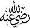 „Es gibt drei (Eigenschaften), in denen man die Süße des Imans (Freude des Glaubens) schmecken wird: Allah und Seinen Gesandten mehr als alles andere zu lieben; einen Menschen nur um Allahs willen zu lieben und es zu verabscheuen, zum Unglauben zurückzukehren, nachdem Allah ihn gerettet hat, so wie er es verabscheut, ins Feuer geworfen zu werden.”Muslim 43, Buchari 16, 21, 6041, Tirmidhi 2624, Nasai 50036. Al-Inqiyad الانقياد (die Ergebung/der Gehorsam) beinhaltet die Ergebung gegenüber diesen Worten, indem man die verpflichteten Taten mit Aufrichtigkeit nur für Allah und, um Sein Wohlgefallen zu erlangen, praktiziert. Der Beweis liegt in dieser Aya aus dem Quran: „Wer hätte eine bessere Religion, als derjenige, der sein Angesicht Allah hingibt (d.h., sich Allah ergibt) und dabei Gutes tut.", (4:125), und hier: „Und wendet euch eurem Herrn reuig zu und seid Ihm ergeben.", (39:54). Weiter sagt Allah im Quran: „Wer sich Allah völlig hingibt und dabei Gutes tut, der hält sich an die festeste Handhabe.", (31:22), und diese festeste Handhabe sind die Worte La ilaha illa Allah. Und: „Aber nein, bei deinem Herrn! Sie glauben nicht eher, bis sie dich über das richten lassen, was zwischen ihnen umstritten ist, und hierauf in sich selbst keine Bedrängnis finden durch das, was du entschieden hast und sich in voller Ergebung fügen.", (4:65).7. Al-Qabul قبول (Akzeptanz) stellt das Gegenteil von Ablehnung dar. Wer es ablehnt, die Worte auszusprechen und nach ihnen zu handeln, vielmehr aus Hochmut und Neid nicht damit zufrieden ist - so wie es bei Scheitan der Fall ist - derjenige ist ungläubig, und er wird aus seinem Wissen ziehen, dass diese Worte die Wahrheit von Allah sind, keinen Nutzen ziehen. Allah sagt im Quran: „…denn sie pflegten, wenn zu ihnen gesagt wurde: „Es gibt keinen zu Recht Anbetungswürdigen außer Allah“, sich hochmütig zu verhalten, und sagten: „Sollen wir denn wahrlich unsere Götter verlassen wegen eines besessenen Dichters?", (37:35-36).Dies sind die sieben grundsätzlichen und bekannten Bedingungen der Schahadah. Doch von einigen Gelehrten wird noch eine weitere Bedingung angeführt:8. Al-Kufr Bit-Taghut الكفر بالطاغوت (Die Ablehnung dessen, was neben Allah verehrt wird) Dies beinhaltet die Distanzierung von allen Ibadat, die nicht Allah gelten. Denn, wer die Schahada ausspricht, ohne sich vom Schirk loszusagen, wird keinen Nutzen davon haben. Abu Abdullah Tariq Bin Uschaim  berichtete: Ich hörte den Gesandten Allahs  sagen: „Wer bezeugt, dass es keinen zu Recht Anbetungswürdigen gibt außer Allah und alles andere ablehnt, was neben Allah angebetet wird, dessen Besitz und Leben wird unversehrt sein, und seine Rechenschaft liegt bei Allah, Erhaben ist Er.", (Muslim 23).Allah, Ta´ala, sagt: „Es gibt keinen Zwang im Glauben. (Der Weg der Besonnenheit) ist nunmehr klar unterschie-den von (dem der) Verirrung. Wer also falsche Götter verleugnet, jedoch an Allah glaubt, der hält sich an der festesten Handhabe, bei der es kein Zerreißen gibt. Und Allah ist Allhörend und Allwissend.“, 2:256.Und Allah weiß es am besten.Das Gebet hat als die zweite Säule des Islam ebenso seine Bedingungen, die da sind: Ein Muslim zu sein, im Besitz seiner vollen geistigen Kräfte zu sein sowie vor dem Verrichten des Gebets eine richtige und vollständige Gebets-waschung vollzogen zu haben. Der Gesandte Allahs sagte: "مفتاح الصلاة الطهور"„Der Schlüssel des Gebets ist die Reinheit.“Das Gebet und die Zakah:Die Beweise für die Pflichten, das Gebet zu verrichten und die Zakah zu entrichten, sind in vielen Ayat im Quran vorhanden. In dieser Aya sagt Allah, der Erhabene: „Und nichts anderes wurde ihnen befohlen, als nur Allah zu dienen und (dabei) Ihm gegenüber aufrichtig in der Religion zu sein, als Anhänger des rechten Glaubens, und das Gebet zu verrichten und die Zakah zu entrichten; das ist die Religion des rechten Verhaltens.", (98:5). Saum (das Fasten):Der Dalil (der Beweis) für das Fasten im Monat Ramadan liegt in folgender Aya: „O die ihr glaubt, vorgeschrieben ist euch das Fasten, so wie es denjenigen vor euch vorgeschrie-ben war, auf dass ihr gottesfürchtig werden möget.", (2:183).Die Hadsch (die Pilgerfahrt):Dass die Hadsch auch verpflichtend (fard) ist, beweist die Aussage Allahs: „Und Allah steht es den Menschen gegenüber zu, dass sie die Pilgerfahrt zum Hause (in Mekka) unternehmen - (diejenigen,) die dazu die Möglich-keit haben. Wer aber ungläubig ist, so ist Allah der Welten-bewohner unbedürftig." , (3:97).Wie genau all diese Ibadat verrichtet werden, entnimmt man der Sunna des Propheten , - das heißt, dem, was er gesagt, getan und stillschweigend gebilligt hat.Die zweite Rangstufe des Islams: der Iman Die Regel lautet: Nicht jeder Muslim ist ein Mumin, jedoch ist jeder Mumin gleichzeitig ein Muslim. Und ein Muhsin ist ein Mumin und ein Muslim. Dies gilt aber nicht für den umgekehrten Fall. Die sechs Säulen des Imans, die der Gesandte Allahs aufzählte, sind ein Bestandteil des Imans. die Überzeugung im Herzen التَّصْدِيقُ بِالْقَلْبِWorte, die mit der Zunge gesprochen warden وَالْإِقْرَار بِاللِّسَانِHandlungen, die mit den Körperteilen ausgeführt werden وَالْعَمَلُ بِالْجَوَارِحِDer Iman ist die Überzeugung im Herzen (Tasdiqالتَّصْدِيقُ بِالْقَلْبِ), Worte, die mit der Zunge gesprochen werdenوَالْإِقْرَارُ بِاللِّسَانِ und Handlungen, die mit den Körperteilenوَالْعَمَلُ بِالْجَوَارِحِ ausgeführt werden. Der Iman kann in seiner Intensität stärker und schwächer werden, steigen und sinken, sodass sich der Grad des Glaubens zum einen bei einer Person selbst von Zeit zu Zeit ändern kann und zum anderen von einer Person zur anderen unterschiedlich ist.Man kann Worte in zwei Kategorien einteilen: die Worte des Herzens, Al-I'tiqad genannt, الاعْتِقاد (die Überzeugung) und die Worte der Zunge: Das Sprechen mit den Worten der Überzeugung. Außerdem gibt es zwei Arten der Handlungen, die verrichtet werden: Die Handlungen des Herzen, Niyya (die Absicht) genannt, und die Handlungen des Körpers: Zum Beispiel das Gebet, die Hadsch und der Dschihad.Im Hadith 57 dieses Buches heißt es: „Ein Mu'min ist kein Mu'min während er Zina begeht, noch ist er ein Mu'min während er Alkohol trinkt..."Das bedeutet, dass er kein Mu'min mit vollständigem Iman sein kann, denn hier hat die Schwäche des Imans dahin geführt, dass er eine Sünde begeht. Wäre sein Iman stark genug, würde diese Stärke ihn daran hindern. Abdulrazzak sagte: Von allen unseren Scheichs und Gefähr-ten, die ich getroffen habe - unter ihnen Sufyan Ath-Thawri, Malik Bin Anas Ubaydallah Bin Umar, Awza´i, Ma´mar Bin Raschid, Ibn Dschuraidsch, Sufiya Bin ´Uyayna – hörte ich sie sagen, dass Iman Qawl und Amal ist, und dass er steigt und sinkt. Dieselbe Ansicht vertreten Ibn Mas‘ud, Huthayfa, Nakh´i, Al-Hassan Albasri, Ata´, Tawus, Mudschahid, Abdullah Bin Mubarak...Kein diesbezüglich aufgeklärter Mensch kann daran zwei-feln, dass niemand die Stufe des Imans von Abu Bakr As-Siddiqs erreicht, welcher für die Stärke seines Imans bekannt war. Buchari schrieb in seinem Sahih-Werk: Ibn Abi Mulaika sagte: Ich traf dreißig von den Gefährten des Propheten  und alle fürchteten, Nifaq (Heuchelei) in sich zu tragen, und niemand von ihnen behauptete, dass seine Imanstufe auf der gleichen Ebene sei wie die der Engel Dschibril und Mikail.Dass der Iman zu- und abnimmt ist in vielen Ayat belegt, unter anderem an dieser Stelle: „...damit die, die Iman haben, noch an Iman zunehmen...", (48:4).Die, in diesem Hadith erwähnten sechs Säulen des Imans, sind mit der Aussage Allahs, des Erhabenen, auch im Quran vorhanden: „Nicht darin besteht die Güte, dass ihr eure Gesichter gegen Osten oder Westen wendet. Güte ist vielmehr, dass man an Allah, den Jüngsten Tag, die Engel, die Bücher und die Propheten Iman hat.", (2:177). Hier werden fünf Säulen angeführt, und der Beweis für die sechste Säule des Imans, die Vorherbestimmung, ist unter anderem in dieser Aya zu finden: „Gewiss, Wir haben alles in (bestimmtem) Maß und Plan geschaffen.", (54:49). Dass der Iman eine höhere Rangstufe im Islam einnimmt, besagen weitere Beweise aus dem Quran, wie zum Beispiel hier:"Die Beduinen sagen: Wir glauben. Sag: Ihr glaubt nicht (wirklich), sondern sagt: Wir haben den Islam angenommen. Denn der Iman ist noch nicht in eure Herzen eingezogen", (49:14).Du sollst Iman an…haben 1. Allah, als der Schöpfer, Erhalter aller Menschen, Planeten, Pflanzen, als Erhalter des Universums und zu Dem alles zurückkehrt. Er Der gibt, lebendig macht und sterben lässt. Der macht, was Er will. Es ist an der Zeit, dass die Menschheit, Muslime und Nichtmuslime, mehr von ihrem Schöpfer erfährt und begreift, dass Er die Menschen erschaffen hat, damit sie Ihm dienen und Seinen Geboten folgen. Er, Der alles Seinem Willen unterwerfen kann und unterwerfen wird; Er ist Der wahre Gott, Dem die herrlichsten Namen gebühren und die edelsten Eigenschaften. Von dem alles abhängt, Der selbst jedoch absolut unabhängig ist. Der Undurchdringliche. Die Anbetung alles anderen ist ungültig. Es gibt keinen zu Recht Anbetungs-würdigen außer Ihm; nichts und niemand verdient es, angebetet zu werden außer Ihm. Allah wird aus Liebe, aus Furcht und aus Hoffnung angebe-tet und nicht wegen einem einzelnen dieser Gründe. Seine Namen und Eigenschaften sind uns zum einen aus dem Quran bekannt und zum anderen haben wir sie von Seinem Gesandten, gelernt, ohne Ihn mit Seiner Schöpfung zu vergleichen und ohne einen Namen oder eine Eigenschaft zu verleugnen. Die Regel ist hier die Aussage Allahs, Erhaben ist Er: "Nichts ist Ihm gleich", (42:11). Niemand besitzt seine Eigenschaften: "Sag: Er ist Allah, Einer, Allah der Überlegene. Er hat nicht gezeugt und ist nicht gezeugt worden, und niemand ist Ihm jemals gleich.", (112:1-4). Sein Wissen umfasst alles, sei es offenkundig oder verborgen. Er ist barmherziger als eine Mutter zu ihrem Baby. Er, Preis sei Ihm, bedarf keiner Vermittler, und alle Bittgebete werden direkt von Ihm gehört. Er ist nicht allein der Gott der Araber, sondern Herr aller Menschen und von allem, was existiert. ‚Allah‘ ist nicht der eigentümliche Name eines Gottes für die Muslime, sondern auch die arabischen Christen bezeichnen Ihn seit jeher als ‚Allah‘. Und ebenso in der Sprache Jesus‘, Frieden und Segen Allahs seien auf ihm, im Aramäischen, trägt Er den Namen ‚Allah‘. Dass auch Isa (Jesus) sich als einen Gesandten Allahs, und nicht als Gott vorstellte, ist in vielen Ayas des Quran bewiesen, unter anderem in 5:72-75. 2. Iman an Seine Mala´ika (Engel)Mala´ika sind aus Licht erschaffene Wesen. Der Gesandte sagte:‏"خُلِقَتِ الْمَلاَئِكَةُ مِنْ نُورٍ وَخُلِقَ الْجَانُّ مِنْ مَارِجٍ مِنْ نَارٍ وَخُلِقَ آدَمُ مِمَّا وُصِفَ لَكُمْ.‏" مسلم 2996“Die Engel sind aus Licht erschaffen, die Dschann (auch Dschinn) aus einer unruhigen Feuerflamme, und Adam aus jenem, was euch beschrieben wurde (im Quran: aus trockenem Ton, 55:14).”, (Sahih Muslim 2996).Einige der Engel werden im Quran und in der Sunna zum Teil namentlich erwähnt, und es wird von ihren Aufgaben berichtet. Da wir über die Anzahl der Engel nur Wissen, dass sie unermesslich hoch ist, werden die meisten nicht genannt, an welche wir als Muslime jedoch auch glauben. Folgend einige Beispiele: Der Engel Dschibril (Gabriela)Die Aufgabe von Dschibrila (Gabriel) liegt darin, die Botschaft, das heißt die Offenbarungen Allahs, an die Gesandten der Menschen zu überbringen. Allah, Ta´ala, sagt:"und er (der Quran) ist ganz sicher eine Offenbarung des Herrn der Welten, mit dem der vertrauenswürdige Geist (Dschibriel) herabgekommen ist auf dein Herz (o Muhammad), damit du zu den Überbringern von Warnung gehörst, in deutlicher arabischer Sprache", (Qur´an 26:192-195).Dschibril wird auch mit den Namen Arruhul Amin (der treue Geist) und Arruhul Qudus (der reine Geist, in 16:102) erwähnt - als treuer Überbringer der Botschaft an alle Gesandten Allahs, wie Abraham, Jesus und Moses sowie auch an den letzten Gesandten Allahs, Muhammad. Außerdem überbrachte er Maryam عليها السلام (Maria Allah segne sie und schenke ihr Frieden), die frohe Botschaft über die Geburt des Gesandten Allahs 'Isa (Jesus), Allah segne ihn und schenke ihm Frieden, dessen Zeugung auf wundersame Weise ohne Vater erfolgte...Der Todesengel wird im Quran mit dem Namen „Malakul Mawt“ (Der Todesengel) benannt. Ob er tatsächlich Izrail heißt, wie in den Israiliyyat (Geschichten der Kinder Israel) erwähnt, wissen wir nicht; somit können wir es weder bestätigen noch verleugnen. Malakul-Mawt (der Todesengel), der von Allah mit dem Tod beauftragt wird, ist im Quran wie folgt erwähnt:"Sag: Abberufen wird euch der Engel des Todes, der mit euch betraut ist, hierauf werdet ihr zu eurem Herrn zurückgebracht.", (Quran 32:11).Malik. Dieser Engel ist mit der Wache über die Hölle beauftragt. Allah  sagt: "Und sie rufen: O Malik, dein Herr soll unserem Leben ein Ende setzen. Er sagt: Gewiss, ihr werdet (hier) bleiben.", (Quran 43:77).Mikail (Michael). Er ist der Beauftragte für Regen und Pflanzen.Allah sagt: "Wer Allah und Seinen Engeln und Seinen Gesandten und Dschibril und Mikail feind ist, so ist Allah den Ungläubigen feind.", (2:98).Der Engel IsrafielDieser Engel wird in das Horn blasen:Das erste Mal, das ins Horn geblasen wird, werden die verbliebenen Menschen erschrecken. Allah sagt: "und (denke an) den Tag, da ins Horn geblasen wird und da (all) diejenigen erschrecken, die in den Himmeln und die auf der Erde sind, außer wer Allah will. Und alle kommen in Demut zu Ihm.", (27:87).Wenn das zweite Mal in das Horn geblasen wird, werden alle sterben außer Dschibril, Mikail, Israfil und die acht Träger des Thrones (siehe Ibn Kathirs Erläuterung zu 39:68). Allah sagt: "Und es wird ins Horn geblasen, und da bricht zusammen, wie vom Donnerschlag getroffen, wer in den Himmeln und wer auf der Erde ist, außer wem Allah will. Hierauf wird ein weiteres Mal hineingeblasen, da stehen sie sogleich auf und schauen hin.", 39:68.Beim dritten Mal werden alle Geschöpfe wieder zum Leben erweckt, damit sie vor Allah zur Rechenschaft gezogen werden.Der Engel RidwanEr bewacht das Paradies. Weitere Engel sind beauftragt, die Menschen zu schützen und zu begleiten; wiederum andere Engel begleiten Muslime, die nach Wissen streben. Abud Darda´ berichtete: Ich hörte den Gesandten Allahs sagen: „Wer einen Weg beschreitet, um sich Wissen anzueignen, dem wird Allah einen Weg zum Paradies erleichtern. Aus Zufriedenheit senken die Engel ihre Flügel über denjenigen, der nach Wissen strebt. Die Bewohner des Himmels und der Erde, ja sogar die Fische im Wasser, bitten (Allah) für den ‘Alim (den Wissenden, den Gelehrten) um Vergebung. Das Vorziehen eines Gelehrten (in Bezug auf seinen Rang) gegenüber einem Betenden ist wie der Rang des Mondes allen anderen Sternen gegenüber. Die Gelehrten sind wahrlich die Erben der Propheten und die Propheten haben weder Dinar noch Dirham hinterlassen. Sie haben aber das Wissen hinterlassen. Wer es (das Wissen) annimmt, der hat sehr viel Glück gehabt.”Engel unterstützen diejenigen, die sich auf dem Weg Allahs anstrengen und beteiligen sich, neben Ilm-Sitzungen, auch an Dhikr (dem Gedenken Allahs) und an den Quran-Sitzungen.Der Gesandte Allahs , sagte: "Wahrlich hat Allah Engel, die umherstreifen und die Menschen suchen, die Allahs gedenken. Wenn sie Leute finden, die Allahs, Erhaben ist Er, gedenken, rufen sie (einander) zu: 'Kommt her zu eurem Anliegen!'” Weiter sagte er : „Dann überschatten sie sie mit ihren Flügeln im Dunya-Himmel (im untersten Himmel). Ihr Herr wird sie fragen, und Er weiß es am besten: 'Was sagen Meine Diener?'” Er  fuhr fort: „Sie (die Engel) sagen: 'Sie preisen Dich, rühmen Deine Größe, loben Dich und verherrlichen Dich.' Dann fragt Allah: 'Haben sie Mich gesehen?' Sie antworten: 'Nein! Bei Allah, sie haben Dich nicht gesehen!' Er Sagt: 'Wie wäre es, wenn sie Mich gesehen hätten?' Sie sagen: 'Wenn sie Dich gesehen hätten, würden sie Dir viel inniger dienen, Dich viel mehr verherrlichen und Dich noch mehr lobpreisen.' Er fragt: 'Und um was bitten sie Mich?' Sie sagen: 'Sie bitten Dich um das Paradies.' Dann fragt Er: 'Und haben sie es gesehen?' Sie sagen: 'Nein! Bei Allah, o Herr, sie haben es nicht gesehen.' Er fragt: 'Wie wäre es, wenn sie es gesehen hätten?' Sie sagen: 'Wenn sie es gesehen hätten, würden sie noch inniger danach streben, ihr Verlangen und ihr Wunsch danach wären viel größer.' Er fragt: 'Und wovor suchen sie Zuflucht (bei Allah)?' Sie antworten: 'Sie suchen Zuflucht (bei Dir) vor dem Höllenfeuer.' Er fragt dann: 'Und haben sie es gesehen?' Sie sagen: 'Nein! Bei Allah, sie haben es nicht gesehen.' Er fragt: 'Wie wäre es, wenn sie es gesehen hätten?' Sie sagen: 'Wenn sie es gesehen hätten, würden sie es noch stärker meiden und noch größere Angst davor haben.' Er sagt: 'So mache Ich euch zu Zeugen, dass Ich ihre Sünden vergeben habe.' Da sagt einer der Engel: 'Unter ihnen aber ist Soundso, der nicht zu ihnen gehört, der (nur) wegen einer (anderen) Sache gekommen war.' Er (Allah) sagt: 'Sie sind die Sitzungsgenossen, und wer mit ihnen zusammensitzt, dem soll kein Unglück geschehen!'" Ein Mensch wird ständig von zwei Engeln begleitet. Der eine schreibt seine guten und der andere seine schlechten Taten auf. Alles, was der Mensch sagt, wird registriert. Allah sagt: "Über euch sind wahrlich Hüter (eingesetzt), edle, die (alles) registrieren und die wissen, was ihr tut.", (82:10-12).Und "... wo die beiden Empfänger (der Taten) empfangen, zur Rechten und zur Linken sitzend. Kein Wort äußert er, ohne dass bei ihm ein Beobachter bereit wäre.", (50:17-18).Der Gesandte Allahs , sagte: "Ich sehe, was ihr nicht seht. Der Himmel ächzt, und er ist berechtigt zu ächzen. Denn es gibt nicht einmal Platz für vier Finger, auf dem nicht ein Engel seine Stirn vor Allah niedergeworfen hat...", (Tirmidhi 2312; Ibn Madscha 4190).Engel sind zwar aus Licht erschaffen und unsichtbar für das menschliche Auge, doch mit der Erlaubnis Allahs können sie die Gestalt des Menschens annehmen, wie:- es in diesem Hadith der Fall ist, - der Engel Dschibril, der vor Maryam erschien (siehe Quran 19:17-19) und - Dschibril, der sich dem Gesandten Allahs zweimal in seiner wahren Gestalt mit seinen sechshundert Flügeln zeigte, während er den ganzen Horizont bedeckte.”, (Buchari 3060).Wir haben Beweise, dass die Engel beten wie wir und dabei in Reihen stehen wie wir. Deshalb müssen wir wie die Engel im Gebet stehen und nicht wie die Scheiyatin. Laut einem Hadith sagten die Gefährten: Der Gesandte Allahs, , ist zu uns hinausgetreten (um das Gebet zu verrichten) und sagte: "Wollt ihr nicht so in Reihen stehen wie die Engel bei Ihrem Herrn stehen? Wir fragten: O Gesandter Allahs, und wie stehen die Engel bei Ihrem Herrn? Er antwortete: “Sie vervollständigen die vorderen Reihen und stellen sich dicht nebeneinander." Muslim 430; Abu Daud 661; Nasai 815; Ibn Madscha 992Und sie vollziehen die Hadsch in jedem der sieben Himmel wie wir die Hadsch vollziehen und führen alle Befehle Allahs aus. All diese Angaben über die Engel machen immun gegen Lügen der Sekten, gegen falsche Legenden und Aberglauben.3. Iman an die Kutub (die Bücher)Iman an die Bücher Allahs, welche nicht verfälscht sind. Denn es gibt zahlreiche Beweise, dass die Thora und Evangel-ien verfälscht sind, wie es in Quran heißt: يُحَرِّفُونَ الْكَلِمَ عَنْ مَوَاضِعِهِ (النساء:46)„Verdrehen manche den Sinn der Worte…“ (4:46)Und der Beweis, dass sie sagen, Isa sei der Sohn Allahs und sie sagen sie sagen, Allah sei arm und sie seien die Reichen und sie erlaubten den Wucher und die Juden erklärten Unzucht mit den Frauen anderer außer mit ihren eigenen Frauen für erlaubt.Wir glauben an den Quran, als das offenbarte Wort von Allah das Dschibril hörte und an den Gesandten der Erde, Muhammad  überbrachte; der Quran, welcher bis zum Ende der Zeit unverfälscht bleiben wird, hat alle anderen der zuvor niedergesandten Bücher abgelöst, womit sie ihre Gültigkeit verloren haben.Der Iman an die herabgesandten Bücher beinhaltet jene Bücher, die uns aus dem Quran bekannt sind: Die Schriften Abrahams, die Schriften (87:18-19) und die Thora (As-Suhuf und At-Tawrrah), die zu Moses herabgesandt wurden sowie das Evangelium (Injil) zu Jesus, die Psalmen (Az-Zabur) zu David und der Quran zum letzten Gesandten, Muhammad; Allahs Segen und Frieden auf ihnen allen.Der Muslim glaubt allgemein an diese offenbarten Bücher, jedoch in ihrer wahren und unverfälschten Form, so wie sie von Allah, gepriesen sei Er, herabgesandt wurden, und nicht an die gegenwärtigen und veränderten Bücher der Ahlul Kitab (Leute der Schrift). Allah sagt:قُلْ آمَنْتُ بِمَا أَنْزَلَ اللَّهُ مِنْ كِتَابٍ[الشورى:15]."Und sag: Ich glaube an das, was Allah an Büchern herabgesandt hat", 42:15.Und man (ein Muslim/eine Muslima) muss dem Letzten folgen und danach handeln - und das ist der edle Quran. Denn alles andere, wenn auch etwas davon unverfälscht geblieben ist (wobei es schwierig oder gar unmöglich ist, zu wissen, was noch authentisch ist), ist durch den Quran ersetzt worden.Im Gegensatz zum Quran sind die beiden Schriften As-Suhuf und Az-Zabur verloren gegangen. Die Thora und das Evangelium unterliegen seit geraumer Zeit Verfälschungen, mittels derer die Worte Allahs von Menschen sowohl entfernt als auch durch andere ersetzt beziehungsweise erweitert worden und daher äußerst verzerrt und entfremdet sind, so dass sie letztlich nicht mehr die wahren Offenbarungen Allahs darstellen, sondern ihnen widersprechen. Was den Quran als die letzte Offenbarung betrifft, ist jedes seiner Worte, jeder seiner Buchstaben sowie seine Schreibweise, Betonung und seine Bedeutungen, die dem Gesandten Allahs offenbart wurden, vor jeglicher Verfälschung geschützt. Denn Allah, gepriesen sei Er, hat den Schutz des Qurans nicht den Menschen überlassen, sondern Selbst übernommen, wobei Er sagt: "Gewiss, Wir sind es, die Wir die Ermahnung offenbart haben, und Wir werden wahrlich ihr Hüter sein.", (15:9).Allah erwähnt nicht alle Namen der offenbarten Schriften, die Er an viele Gesandten und Propheten sandte, sondern Er erwähnt, dass jeder dieser Gesandten die Botschaft Allahs an sein Volk übermittelte und ihnen den Weg der Rechtleitung zeigte, den Weg des Tauhid, der Glaube an Seine Herrschaft (Rububiyyah), Seine Anbetung (Uluhiyyah), Seine Namen und Attribute (Asmai´ und Sifat). Allah ließ die Menschen nicht in Finsternissen zurück und ließ sie nicht verloren gehen; wahrlich, Allah ist gegenüber den Menschen mitleidig, und Er sandte ihnen Schriften und Gesandte.Bezüglich anderer Schriften sind keine authentischen Überlieferungen mit zuverlässigen Überlieferungsketten vor-handen. Mündlich wurden sie ebensowenig authentisch und wahrheitsgemäß überliefert. Der Quran wurde bereits zu den Lebzeiten des Prophten Muhammads  von zahlrei-chen Gefährten Buchstabe für Buchstabe auswendig gelernt und sowohl mündlich als auch schriftlich in einer zuverlässigen Weise überliefert, wie sie die Menschheit kein zweites Mal kennt. Bis heute gibt es in jeder Generation Millionen Muslime, die den Quran auswendig lernen. Die offenbarten Bücher und ihre Ahkam (Gesetze) vor der Offenbarung des Qurans waren nur für ein bestimmtes Volk und für eine bestimmte Zeit gültig. Der Quran ist jedoch für das ganze Universum und bis zum Tage der Auferstehung gültig. Nicht nur für Araber oder im Rahmen einer kleinen Gemeinde. Nein, für alle Völker der Erde und für alle Lebensbereiche, also allumfassend für Politik, zwischen-menschliche Beziehungen, Beziehungen zwischen Staat und Volk, zwischen dem Mensch und Allah, für Moral, Klei-dungsvorschriften, das Vertragsrecht, Strafrecht usw.Sogar die Sprache des Qurans ist die Quelle der arabischen Morphologie, Syntax und Phonologie; eine Hochsprache, auf welche keine gebildete arabischsprechende Person verzichten kann, so wie es bei der Gesetzgebung der Fall ist. Der Quran stellt also die erste Quelle der Gesetzgebung, zumindest theoretisch, in der islamischen Welt dar und die Sunna die zweite Quelle. So steht die Sunna ebenso als zweite Quelle für die arabische Sprache. Arabisch ist eine lebendige Sprache, welche auch von Millionen Nichtarabern gesprochen wird. Dies alles ist bei den ursprünglichen Sprachen anderer Schriften nicht der Fall, welche heute kaum noch jemand versteht.Ferner enthält der Quran zahlreiche wissenschaftliche Wunder, die beweisen, dass es sich um eine Offenbarung durch höchste Kräfte handelt und kein Menschenwerk ist, und Wunder, die durch die moderne Wissenschaft nachvollziehbar sind.4. Iman an Seine Rusul (Gesandten)Hier geht es um den Iman an Seine Gesandten, von denen Allah zahlreiche an die Menschheit sandte, um sie rechtzuleiten. Namentlich sind uns 25 von ihnen aus dem Quran bekannt. Der letzte von ihnen ist Muhammad, dessen Botschaft die letzte an die Menschheit ist.Folgend eine Erläuterung zum Unterschied zwischen den Rusul und Anbiya´ (Gesandten und Propheten) Allahs: Rasul (der Gesandte)Es gibt viele ausführliche Ansichten darüber. Allgemein gesehen kann man sagen, dass ein Rasul (Gesandter) ein Mensch ist, der von Allah mit einer neuen Gesetzgebung entsandt wurde. Er empfängt Offenbarungen, welche er verkündet. Wie Ibrahim, Noh, Musa, Isa (Jesus) und Muhammad, Allahs Segen und Frieden auf ihnen allen. Diese fünf Gesandten Allahs werden auch die Ulu Al-´Azm (‚die Entschlossenheit besaßen/die Standhaften‘) genannt, deren Rolle im Quran und in der Sunna besonders hervorgehoben wird. Vielen Christen und Juden ist nicht bewusst, welch eine hohe Stellung Moses und Jesus im Islam genießen. Ein Rasul ist gleichzeitig auch ein Nabi (Prophet), jedoch gilt das nicht für den umgekehrten Fall.Nabi (Prophet)Ein Prophet ist ein Mensch, der von Allah beauftragt wurde, eine bereits vorangegangene entsandte Botschaft weiter zu verkünden, also keine von Allah neue Botschaft, so wie es bei Idris und den Propheten der Juden, welche Moses folgten, der Fall war.Allah ließ seinen Gesandten und Propheten zahlreiche Wunder zuteil warden: Noah mit der Sintflut und seiner Arche, Moses mit seinem Stab und vielen anderen Wun-dern, die er Pharao gegenüber erbrachte. Auch Jesus, welcher mit der Erlaubnis Allahs einige Tote lebendig machte und Kranke heilte und selbst durch ein Wunder zur Welt kam, nämlich ohne Vater gezeugt worden zu sein. Und auch die Wunder des letzten Gesandten Allahs, Muhammad , die mehr als 1200 an der Zahl sind, wobei das wichtigste, größte und ewige Wunder der edle Quran darstellt. Die besten Menschen sind die Rusul, nach ihnen die Anbiya´ und dann die Awliya´. Doch wer sind die Awliya`?Imam Schafii sagte, er wüsste nicht, wer die Awliya sonst sein könnten außer die Ulama.Trotz unzähliger Veränderungen ist in den Evangelien und der Thora die Tatsache vorhanden, dass alle Gesandten und Propheten von Adam über Noah, Abraham und Moses bis zu Jesus alle die gleiche Botschaft verkündeten: Das es nur einen einzigen Gott gibt, der Herr aller Dinge. Im Quran berichtet Allah dass es eine hohe Anzahl von Gesandten und Propheten gab, deren genaue Zahl und Namen jedoch nur Er kennt. Alle besaßen den vorzüglichsten Charakter. Jesus wird im Islam als wertvoller und edler Prophet und Gesandter erwähnt und seine Mutter Mariyam als aufrichti-ge und rechtschaffene Frau. In der Zeit zwischen dem Erscheinen Jesus‘ und dem Erscheinen Muhammads kamen weder andere Propheten noch Gesandte. Muhammad  stellt das Siegel des Prophetentums dar und war somit der letzte Gesandte und Prophet und der Quran das letzte Buch an die Menschheit, bis zum Tage der Auferstehung.Allah nannte im Quran folgende Propheten und Gesandte: Adam,Idris (Henoch),Noah (Nuh), Hud, Salih, Ibrahim (Abraham), Lot (Lut), Isma'il (Ismael), Is-haq (Isaak), Ya'qub (Jakob), Yusuf (Josef), Ayyub (Hiob), Schu'aib, Musa (Moses), Harun (Aaron) , Dawud (David) , Suleiman (Salomo) , Yunus (Jonas) , Ilyas (Elias) , Alyasa` (Elisa) , Dhul-Kifl, Zakariya (Zaccharias) , Yahya (Johannes) , 'Isa (Jesus)  und Muhammad; Allahs Segen und Frieden auf ihnen allen.Achtzehn der Propheten werden in folgenden Suren genannt: Surat Al-´An´am, 6:83-86, Hud in 11:50, Salih in 11:61, Schu'aib in 11:84, Isma'il, Idris und Dhul-Kifl in 21:85, Muhammed , in 48:29.Zur Bestätigung ihrer Prophetenschaft und mit der Erlaubnis Allahs vollbrachten sie Wunder. Einige der Wunder sind in folgenden Ayat erwähnt: 2:60, 2:260, 3:49, 4:157-158, 5:110, 5:114-115, 7:117, 17:1, 21:6 .Die Botschaft und der Kern des Auftrages aller Gesandten und Propheten von Adam bis Muhammad, dreht sich um einen zentralen Punkt: Allah alleine zu dienen und nichts und niemandem außer Ihm zu dienen. So ist ein Muslim ein Allah Ergebener, der sich Seinen Befehlen unterwirft. Es lohnt sich, die Aufgabe der Gesandten im Quran aufmerksam zu lesen. In folgender Aya wird beispielsweise das Urteil in Bezug darauf klar, wenn jemand nur an einige Gesandte und Propheten glaubt und an andere nicht. Allah sagt: "Diejenigen, die Allah und Seine Gesandten verleugnen und zwischen (dem Iman an) Allah und Seinen Gesandten* einen Unterschied machen wollen und sagen: ´Wir glauben an die einen und verleugnen die anderen`, und einen Weg dazwischen einschlagen wollen, das sind die wahren Ungläubi-gen. Und für die Ungläubigen haben wir eine schmachvolle Strafe bereitet. Diejenigen aber, die an Allah und Seine Gesandten glauben und keinen Unterschied zwischen jeman-dem von ihnen machen, denen wird Er ihren Lohn geben. Allah ist Allvergebend und Barmherzig", (4:150-152).*Das heißt, einen Unterschied zwischen dem Glauben an Allah und dem Glauben an Allahs Gesandte zu machen.Allah schickte Gesandte aus den Reihen der Menschen und nicht der Engel, damit die Menschen ihrem Vorbild realistisch folgen können und nicht sagen: Sie sind doch Engel und wir sind Menschen.5. Iman an Yawmul Qiyama (den Tag der Auferstehung)Der Iman an den Tag der Auferstehung gehört ebenfalls zu den sechs Säulen des Imans und ist somit ein fester Bestandteil des islamischen Glaubens. Dieser Iman beinhaltet auch die Befragung im Grab, Barzach (die Zwischenphase, trennendes Hindernis), die Wiedererweckung nach dem Tod, die Sirat, der Tag der Abrechnung und die Waage, Dschanna (das Paradies) und Dschahannam (die Hölle).Der Tod ist das Ende der Prüfung eines Menschen, jedoch nicht das Ende des Menschen. Allah sagt: "Jede Seele wird den Tod kosten. Und Wir prüfen euch mit Schlechtem und Gutem als Versuchung. Und zu Uns werdet ihr zurück-gebracht.", (Al-Anbiya´, 21:35) und: "Jede Seele wird den Tod kosten. Hierauf werdet ihr zu Uns zurückgebracht. Diejenigen, die glauben und rechtschaffene Werke tun, wer-den Wir im (Paradies)garten ganz gewiss Obergemächer zuweisen, unterhalb derer Flüsse strömen; ewig darin zu bleiben. Wie trefflich ist der Lohn, derjenigen, die (gut) handeln, die standhaft sind und sich auf ihren Herrn verlassen.", (Al-Ankabut, 29:57-59). Malakul Mawt (der Todesengel) hat den Auftrag, die Seelen dem Körper zu entziehen. Nach dem Tod folgt die Phase des Übergangs zwischen dem Tod und der Wiederaufer-stehung, Barzach genannt. Dies ist die Zwischenphase, die Zeit in der eine Seele nach dem Tod verweilt und auf den Jüngsten Tag wartet. Anschließend folgt das Jenseits, das Leben nach dem Tod, also die Auferstehung, mit welcher der Ausgang das Paradies oder die Hölle sein wird - das ewige Leben ohne Sterben. Allah, Ta´ala, sagt: "Wenn dann der Tod zu einem von ihnen kommt, sagt er: `Mein Herr, bringt mich zurück, auf das ich rechtschaffen handele in dem, was ich hinterlassen habe.`Keineswegs! Es ist nur ein Wort, das er (so) sagt; hinter ihnen wird ein Barzach (trennendes Hindernis) sein bis zu dem Tag, da sie auferweckt werden. Wenn dann ins Horn geblasen wird, dann wird es zwischen ihnen keine Verwandtschaft mehr geben an jenem Tag, und sie fragen sich nicht mehr gegenseitig. Wessen Waagschalen schwer sein werden, das sind diejenigen, denen es wohl ergeht. Wessen Waagschalen aber leicht sein werden, das sind diejenigen, die ihre Seelen verloren haben; in der Hölle werden sie ewig bleiben.", (Al-Mu`minun 23:99-104). Da der Tod der letzte Tag in diesem Leben ist und alles vorbei sein wird, wird er auch gerne als der Jüngste Tag des Einzelnen angesehen. Die Konsequenzen der Taten des diesseitigen Lebens wird jeder alleine ziehen müssen beziehungsweise die Belohnung für seine Taten. Und der Tag der Auferstehung wird zweifellos kommen, doch wann dieser Zeitpunkt eintritt, das weiß alleine Allah. Er sagt: "Sie fragen dich nach der Stunde, für wann sie feststeht. Sag: „Das Wissen darüber ist nur bei meinem Herrn. Nur Er wird sie zu ihrer Zeit erscheinen lassen. Schwer lastet sie in den Himmeln und auf der Erde. Sie wird nur plötzlich über euch kommen. Sie fragen dich, als ob du gut unterrichtet über sie seiest. Sag: Das Wissen darüber ist bei Allah. Aber die meisten Menschen wissen nicht.", (Al-A’raf, 7:187).Mehr zum Jünsgsten Tag ist unter den Ahadith 180 bis 214 zu finden.Weitere Informationen über die Zeichen der Stunde sind in Band zwei zu finden.6. Iman an Al-Qadar (die Vorherbestimmung)"... und du sollst an die Vorherbestimmung glauben, (dass Allah alles bestimmt hat), sei es gut oder schlecht.“ Der Iman an Al-Qadar gehört zu den 6 Säulen des Imans und ist somit ein fester Bestandteil des islamischen Glaubens.Im Hadith ist mit "Der erste, der Al-Qadar erwähnte, war..." der erste gemeint, der Al-Qadar leugnete und vom rechten Weg abwich. Ein Mann namens Ma´bad Al-Dschuhani aus Basra war der erste Gründer einer Sekte, die behauptete, dass es Al-Qadar nicht gebe, dass Allah die Angelegenheiten erst kenne, wenn sie eintreten und dass Allah nichts auf Lawh Al-Mahfud (der wohlbehüteten Tafel) niedergeschrieben habe. Deshalb distanzierte Ibn Umar رضي الله عنهما sich von solchen Menschen und verkündete, dass ihnen keine gute Tat Nutzen bringe und er „nichts mit ihnen gemein habe und sie nichts mit ihm, denn sie sind keine Muslime, solange sie nicht an Al-Qadar glauben“.Nachdem Ibn Umar رضي الله عنهما das Urteil über diese Qadariya-Leute erklärte, tat er dies nicht, ohne, wie es ein Gelehrter oder Talibul Ilm tun würde, auch den Beweis für sein Urteil zu erbringen. Hier folgte gleich sein Beweis aus diesem Hadith, dass Al-Qadar ein Bestandteil des Imans ist. Ich räume ein, dass diese kurze Erläuterung für ein umfassendes Verständnis bei Weitem nicht ausreichend ist, da Al-Qadar ein sehr kompliziertes Thema ist, worüber man sich viele Vorträge anhören und viele Bücher lesen sollte. Eine Prüfung des Imans liegt auch darin, in welchem Maße man sich Allah fügt. Während ich diese Zeilen schreibe zittere ich. Denn, wenn brillante Gelehrte bei diesem Thema Fehler begehen könnten, wie kann dann erst ich der Sache gerecht werden? Ich bitte Allah mich rechtzuleiten und aus meinen Zeilen etwas Verständliches hervorzubringen. Zu dieser Prüfung und der Stärke des Imans gab es zahlreiche Auseinandersetzungen, und viele ließen dem schwachen Menschenverstand freien Lauf und rissen die Verse bezüglich Al-Qadar aus dem Kontext. Da man Al-Qadar auf der Basis des menschlichen Verstandes nur sehr begrenzt erfassen kann, führte es dazu, dass sie in ihren Debatten darüber in dieser beschränkten Form zu philosophieren begannen und letztlich scheiterten. Imam Ibn Qayyim stellte die Frage: "Was ließ denn die Qadariya, Murji‘a, Chawarij, Mu‘tazila und andere Bid‘a-Leute vom geraden Weg abweichen außer ihre Fehlinterpretation über Allah und Seinen Gesandten?"Wer jedoch dem Quran und der Sunna folgt wird auch hier, in dieser komplexen Thematik, nicht irregehen. Wer sich aber nur auf seinen Verstand verlässt, wird verlassen sein, obwohl der Islam den Verstand nicht geringschätzt, ihm im Gegenteil einen hohen Stellenwert einräumt. Die Technolo-gie und ähnliche Aspekte gehören zum fassbaren Bereich des menschlichen Verstandes, doch in Bezug auf den Glauben an die sechs Säulen des Imans müssen wir zu den Texten aus dem Quran und der Sunna zurückkehren. Der menschliche Verstand kann Al-Qadar nicht selbstständig begreifen und verstehen, weil dies zu den Verborgenheiten Allahs gehört. Wir glauben an das, was Allah uns in Seinem Buch und durch Seinen Gesandten, mitteilte und glauben ebenso an das Verborgene, über das Allah uns nicht in Kenntnis gesetzt hat. Wir besitzen den Iman an Seine vollkommene Gerechtigkeit. Er wird nicht danach gefragt, was Er tut, doch die Menschen werden gefragt und zur Rechenschaft gezogen: "Er wird nicht befragt nach dem, was Er tut; sie aber werden befragt.", (Al-Anbiya´, 21:23).Die Vollständigkeit des Imans an Al-Qadar hängt von den folgenden vier Maratib (Stufen des Al-Qadar) ab: مراتب القدر أربع: العلم، الكتابة، المشيئة، الخلقالمرتبة الأولى: مرتبة العلم:1. Das Wissen (Bzgl. des Wissens Allahs): Ein Muslim, eine Muslima besitzt den Iman, dass Allah Allwissend und Sein Wissen allumfassend ist, ungeachtet, um welches noch so kleine Detail oder, um welch noch so unvorstellbar große Sache es sich handelt. Von Ewigkeit zu Ewigkeit. Er weiß im voraus, was Er mit wem, wie und wo macht und welches Geschöpf was, wann und wie tut. المرتبة الثانية :مرتبة الكتابة:2. Das Niederschreiben: Ein Muslim, eine Muslima besitzt den Iman, dass Allah alles bereits fünfzigtausend Jahre bevor Er die Himmel und die Erde erschuf auf Al-Lauh Al-Mahfudh niederschrieb und damit festlegte. Allah, Ta´ala, sagt:"Weißt du denn nicht, dass Allah weiß, was im Himmel und auf der Erde ist? Gewiss, das steht in einem Buch; gewiss, das ist Allah ein Leichtes.“, (Al-Hadsch 22:70).Amr Bin Al-´As berichtete: Ich hörte den Gesandten Allahs sagen: "Allah schrieb Al-Maqadir (die Vorher-bestimmung) der Schöpfung 50.000 Jahre, bevor Er die Himmel und die Erde erschuf, nieder.", (Muslim und Tirmidhi). Und in einem anderen Hadith sagte der Gesandte Allahs weiter: "Als erstes erschuf Allah den Stift und Er sagte zu ihm: Schreib! Er fragte: O Herr, was soll ich schreiben? Er sagte: Schreib die Bestimmung aller Dinge bis zum Beginn der Stunde nieder.", (Abu Dawud 4700, und von Albani als sahih eingestuft). Das heißt, dass alles Glück, jedes Leid, sämtliche Entwicklungen in dieser Welt oder auf einem anderen Planeten Allah in jedem Detail bereits bekannt sind, lange bevor sie sich ereignen. Allah sagt: "Kein Unglück trifft ein auf der Erde oder bei euch selbst, ohne dass es in einem Buch (verzeichnet) wäre, bevor Wir es erschaffen – gewiß, dies ist Allah ein Leichtes.", (Al–Hadid 57:22).المرتبة الثالثة: مرتبة الإرادة والمشيئة:3. Der Wille Allahs: Ein Muslim, eine Muslima besitzt den Iman, dass Allahs Wille nicht aufzuhalten ist und keine Ereignisse, ob gute oder schlechte, ohne Seinen Willen eintreten. Allah sagt: "Er ist es, Der euch im Mutterleib gestaltet, wie Er will.", (3:6). "Und dein Herr erschafft, was Er will, und wählt.", (28:68) und: "Allah tut, was Er will.", (14:27). المرتبة الرابعة :مرتبة الخلق:4. Die Schöpfung: Ein Muslim, eine Muslima besitzt den Iman, dass Allah das gesamte Universum und alle Lebewesen erschuf. Ebenso hat Er sämtliche ihrer Handlungen erschaffen, wie Er im Quran sagt: „wo doch Allah euch und das, was ihr tut, erschaffen hat?“, (37:96). Das heißt, alles, was geschieht, geschieht durch Seine Erlaub-nis, die des Schöpfers,: „Allah ist der Schöpfer von allem, und Er ist Sachwalter über alles.“, (Az-Zumar 39:62). Allah gibt dem Menschen die Fähigkeiten, zwischen Gut und Schlecht unterscheiden zu können und lässt ihn aus dieser Fähigkeit heraus entscheiden. Al-Qadar steht nicht im Widerspruch zum freien Willen des Menschen. Denn dieser kann frei entscheiden, ob und wie er etwas tun oder unterlassen möchte, ob er Allah gehorcht oder Sünden begeht, ob er Menschen freundlich oder unfreundlich behandelt usw. Wenn jemand jedoch beispielsweise zittert, so geschieht das ohne seinen Willen. Über den freien Willen des Menschen sagt Allah: "Das ist der wahrhaftig (eintreffend)e Tag. Wer nun will, nimmt zu seinem Herrn eine Heimkehr.", (An-Naba´ 78:39) und "Allah erlegt keiner Seele mehr auf, als sie zu leisten vermag. Ihr kommt (nur) zu, was sie verdient hat, und angelastet wird ihr (nur), was sie verdient hat.", (Al-Baqara 2:286). Das heißt, die Menschen haben von Allah die Fähigkeit erhalten, eigenverantwortlich zu handeln.Ein Muslim hat keinen Einwand gegen Al-Qadar, wenn er arm oder schwach ist, weil er weiß, dass krank oder gesund sein, groß oder klein, arm oder reich sein zum Al-Qadar Allahs gehören, und Er lässt jedem zukommen, was Er will. Der Iman an Al-Qadar verlangt, dass man sich um alles bemüht, und wenn man Erfolg hat, so ist das ein Teil der Vorherbestimmung Allahs. Und wenn jemand in einer Sache scheitert, resigniert er nicht, sondern übt Geduld, weil er weiß, dass es sich um Al-Qadar handelt. Allah, subhana, sagt: "Kein Unglück trifft ein auf der Erde oder bei euch selbst, ohne dass es in einem Buch (verzeichnet) wäre, bevor Wir es erschaffen – gewiss, dies ist Allah ein Leichtes-, damit ihr nicht betrübt seid über das, was euch entgangen ist, und euch nicht (zu sehr) freut über das, was Er euch gegeben hat. Und Allah liebt niemanden, der eingebildet und prahlerisch ist...", (Al-Hadid 57:22-23).Ein Muslim, eine Muslima weiß, dass alles, was für ihn/sie als Al-Qadar feststeht, eintreten wird und alles, was für ihn/sie nicht feststeht, nicht eintreten wird. Der Gesandte Allahs , sagte: "...Strebe nach dem, was dir nützt, bitte Allah um Beistand und sei nicht untätig! Sollte dir etwas passieren, dann sage nicht: Wenn ich doch nur dies und jenes getan hätte! Sondern sage: Allah hat es bestimmt, und was Sein Wille ist, macht Er. Denn „wenn“ öffnet dem Satan die Tür.“, Sahih Muslim, Nr. 2664. Ferner besitzen die Muslime den Iman, dass alles, was mit der Vorherbestimmung festgelegt ist, eben in der bestimmten Menge und Art und Weise eintreten wird. Bezüglich der Frage Maryams (Marias) عليها السلام, wie sie ein Kind bekommen konnte, sagt Allah im Quran: "Sie (Maryam) fragte: Mein Herr, wie sollte ich ein Kind haben, wo mich (doch) kein menschliches Wesen berührt hat? Er (der Engel,) antwortete: So (wird es sein); Allah erschafft, was Er will. Wenn Er eine Angelegenheit bestimmt (qada‘), so sagt Er zu ihr nur: `Sei!` und so ist sie.", (Al-i-Imran 3:47).Deswegen empfahl der Gesandte Allahs  Ibn Abbas:„...Wenn du jemanden bittest, dann bitte Allah. Wenn du Hilfe suchst, dann suche Hilfe bei Allah. Und du musst wissen: Wenn die gesamte Menschheit beschließt, dir in einer Sache zu nutzen, wird sie dir nur in dem nutzen, was Allah bereits für dich niedergeschrieben hat, und wenn sie beschließt, dir in einer Sache zu schaden, wird sie dir nur in dem schaden, was Allah bereits für dich niedergeschrieben hat. Die Schreibfedern sind erhoben und die Tinte ist getrocknet.“Aus einer anderen Überlieferung, außer bei At-Tirmidhi (d.h., diese Überlieferung ist in allen fünf bekannten Hadithwerken außer bei Tirmidhi angeführt): „Bewahre Allah, dann findest du Ihn bei dir. Kenne Allah in Wohlstand, dann kennt Er dich in der Not. Wisse, was dich verfehlte, sollte dich nicht treffen. Was dich aber trifft, hätte dich nicht verfehlt...“Alle Ereignisse geschehen nach dem Willen Allahs, ob die Menschen es wollen oder nicht; sie können sie nicht beeinflussen, wie zum Beispiel die Geburt eines Menschen, wann er stirbt, sein Geschlecht, seine Eltern, ob er schön oder weniger schön, klug, dumm, groß oder klein sein wird. Ein Muslim ist mit dem zufrieden, was Allah für ihn bestimmt hat. Allah, ta´ala, sagt: "Und dein Herr erschafft, was Er will, und wählt. Ihnen steht es aber nicht zu, zu wählen. Preis sei Allah! Erhaben ist Er über das, was sie (Ihm) beigesellen.“, (Qasas 28:68). Ein Mumin übt Geduld in allen Angelegenheiten - wenn er beispielsweise krank wird oder jemand aus seinem Familienkreis verstirbt - weil er weiß, dass seine Geduld ihn mittels Al-Qadar von seinen Sünden befreit. Allah sagt: "Wenn Allah dir Unheil widerfahren lässt, so kann es keiner hinwegnehmen außer Ihm. Und wenn Er für dich etwas Gutes will, so kann keiner Seine Huld zurückweisen. Er trifft damit, wen Er will von Seinen Dienern. Er ist der Allvergebene und Barmherzige.", (Hud 11:107).Der Mensch muss sich erst vor Allah verantworten, wenn er sich ohne Zwang für etwas entschieden hat und seine geistigen Fähigkeiten nicht eingeschränkt sind.Er zwingt ihnen keine Handlungen auf, um sie danach zu bestrafen. Das geziemt der Gerechtigkeit Allahs nicht. Vielmehr lässt Er sie mit ihrem begrenzten Wissen eigene Entscheidungen treffen. Aus diesem Grund tragen dann die Menschen am Tage der Auferstehung die Verantwortung für ihre freiwillig verrichteten Taten. Allah hat zwei Wege geschaffen, den des Guten und den des Bösen. Er sagt: "…und ihn (den Menschen) beide Hochebenen geleitet?", (Al-Balad 90:10), und Er befiehlt den Menschen, den geraden Weg zu beschreiten und verspricht denjenigen, die ihm gehorchen, eine große Belohnung. Und Er warnt die Menschen vor Kufr und in die Irre zugehen, wofür Er ihnen eine harte Strafe androht. Allah will, dass Seine Diener den Weg des Guten, des Imans, wählen. Er sagt: "Wenn ihr ungläubig seid, so ist Allah eurer unbedürftig, obgleich Er mit dem Unglauben für Seine Diener nicht zufrieden ist.", (Az-Zumar 39:7) und "Und sag: (Es ist) die Wahrheit von eurem Herrn. Wer nun will, der soll glauben, und wer will, soll ungläubig sein.“, (Al-Kahf 18:29) und "Wir haben ihn (den Menschen) ja den (rechten) Weg geleitet, ob er nun dankbar oder undankbar sein mag.“, (Al-Insan 76:3).Ein Muslim eine Muslima weiß, dass Allah die Versorgung und das Alter jedes Einzelnen bestimmt hat und keine Seele sterben wird, bevor sie ihre Versorgung vollständig verbraucht hat. Allah sagt: "Und im Himmel ist eure Versorgung und das, was euch versprochen wird. Beim Herrn des Himmels und der Erde, das ist gewiss so wahr, gleichermaßen wie ihr reden könnt.", (Ath-Thariat 51:22-23). Ein Muslim ist beruhigt, wenn er weiß, dass niemand seine Versorgung zurückhalten kann und sagt, was Al-Hassan Al-BasriP sagte: "Als ich wusste, dass kein anderer meine Versorgung nehmen kann, war mein Herz beruhigt." Doch ein Muslim bleibt nicht untätig und wartet nicht, bis diese Versorgung kommt. Er darf die Asbab (Ursachen) nicht vernachlässigen, die die Versorgung mit sich bringen. Das gehört zu Allahs, Al-Qadar. Hätten die Sahaba (Gefährten) es nicht so verstanden, wären sie nicht in dem Eifer gewesen, in dem sie sich stets befanden und wären damit nicht solche Vorbilder geworden. Sie waren ununterbrochen für das Gute tätig, wie ein Bienenstock. Und was die Resultate ihrer Bemühungen anbelangte - dabei verließen sie sich stets auf Allah.Wenn der Mensch sich bemüht, Tawakull übt und sich dabei auf Allah verlässt, wird ihm Allah reichlich geben. Der Gesandte Allahs sagte: „Wenn ihr auf Allah vertraut, mit aufrichtigem Vertrauen, wird Er für euren Lebensunterhalt sorgen wie Er für die Vögel sorgt. Morgens fliegen sie mit leerem Magen aus und abends kehren sie mit vollem Magen zurück.“Sie verlassen ihr Nest und fliegen aus, wie es in diesem Hadith heißt. Sie bleiben nicht untätig, sondern bemühen sich. So sollte man seinen Lebensunterhalt immer auf Halal-Wegen verdienen, während man darauf vertraut, dass Allah die Versorgung ermöglicht. Ein Muslim, eine Muslima besitzt den Iman, dass die Vorherbestimmung Allahs und Seine Geheimnisse der Plan für Seine Schöpfung ist, worüber Er keinen Engel und keinen Gesandten etwas wissen ließ. Aus diesem Grund wäre es naiv, sich mit dem begrenzten menschlichen Verstand und Horizont darüber zu vertiefen. Zu den Eigenschaften Allahs gehört, dass Er absolut gerecht ist und Seine allumfassende Gerechtigkeit keine Grenzen kennt. Daher geziemt es Allah nicht, dem Menschen gegenüber ungerecht zu sein, ihm eine Tat aufzuzwingen und ihn dafür zu bestrafen. Wenn einem Menschen etwas anderes von Satan eingeflüstert wird, soll er sich daran erinnern, dass Allah ihm nicht einmal im Gewicht eines Stäubchens Unrecht zufügen würde; so wird sein Herz beruhigt. Denn Allah braucht absolut niemanden, keine Gottesdienste bringen Ihm etwas, und keine Sünden schaden Ihm - wie es in einem langen Hadith-Qudsi in diesem Sahih-Werk schön erläutert wird.Argumente der Menschen, die Schlechtes tun und dann behaupten, ihr Verbrechen sei von Allah gewollt, hört man immer wieder. Sie rechtfertigen sich damit, dass sie kein Kufr oder Sünden begehen würden, wenn Allah dies nicht wollte. Es ist richtig, dass Allah alles verhindern kann, jedoch hat Er jeden Menschen mit der Fähigkeit ausgestattet, sich für das Gute zu entscheiden und danach zu handeln. Das Absonderliche ist, dass sie mit Al-Qadar nur im Falle von Sünden argumentieren, aber nicht bei guten Taten, was das Manko in ihren Ansichten zeigt. Denn Allah hat diesen Menschen keinen Blick auf die wohlverwahrte Tafel gewährt, weshalb sie ja aufgrund ihrer freien Entscheidung Übles begehen, da sie nicht wissen können, was Allah für sie als Al-Qadar bestimmt hat. Wenn der gleichen Person aber etwas genommen wird, wird sie es beharrlich und mit ganzer Kraft zurückverlangen. Allah erwähnt solche Typen wie folgt: "Diejenigen, die (Ihm) beigesellen, werden sagen: 'Wenn Allah es gewollt hätte, hätten wir (Ihm) nichts beigesellt, und (auch) nicht unsere Väter, und wir hätten nichts verboten. Ebenso haben diejenigen vor ihnen (ihre Gesandten) der Lüge bezichtigt, bis sie Unsere Gewalt kosteten. Sag: Habt ihr (irgendein) Wissen, das ihr uns vorbringen könnt? Ihr folgt ja nur Mutmaßungen, und ihr stellt nur Schätzungen an. Sag: Allah hat das überzeugende (wörtlich: das durchdringende) Beweismittel. Wenn Er gewollt hätte, hätte Er euch fürwahr allesamt rechtgeleitet.“, (Al-An´am 6:148-149) und: "Und sie sagen: Wenn Der Allerbarmer gewollt hätte, hätten wir ihnen nicht gedient. Sie haben kein Wissen davon; sie stellen nur Schätzungen an.", (Az-Zuchruf 43:20).Ein Muslim rechtfertigt eine üble Tat nicht mit Al-Qadar. Einst wurde dem Befehlshaber der Gläubigen, Umar Bin Al-Chattab, ein Dieb vorgeführt, welchen er fragte, warum er Diebstahl begangen habe. Dieser antwortete, das es Allahs Al-Qadar sei. Da sagte Umar: "Schlagt ihn mit dreißig Peitschenhieben, dann schneidet ihm die Hand ab." Man fragte nach dem Grund der Peitschenhiebe. Er antwortete: "Seine Hand soll wegen des Diebstahls abgeschnitten werden, und geschlagen soll er werden, wegen seiner Lüge Allah gegenüber." Dieser Mann machte eine gefährliche Aussage, indem er Al-Qadar für seinen Diebstahl verantwortlich machte, was Allah gegenüber eine große Lüge ist. Deshalb bestrafte ihn Umar nicht nur für den Diebstahl, sondern auch für seine ungeheuerliche Lüge. Ein Muslim glaubt daran, dass alles, was ihm geschieht oder von ihm ausgeht, Allah bekannt und bereits niedergeschrieben ist, dass es passieren wird. Somit ist Allahs Wissenعلم انكشاف وليس علم اجبار das Wissen der Einsicht und keine zwanghafte Ausführung einer Handlung eines Menschen. Weitere Erläuterungen dazu, wie Umar und andere Sahaba Al-Qadar verstanden, sind im Kapitel Medizin zu finden, insbesondere unter den Ahadith 2218 und 2219.Tirmidhi überliefert, dass der Gesandte Allahs , einen Beduinen, welcher die Moschee betrat und sein Kamel zuvor nicht angebunden hatte, darauf aufmerksam machte: „Binde erst dein Kamel an und mache dann Tawakkul (d.h., auf Allah vertrauen)“. Als man den Gesandten Allahs , fragte, ob medizinische Behandlungen erlaubt seien, antwortete er: „Sie (die Medizin) ist ein Teil des Al-Qadar." Und in einem anderen Hadith, der ebenfalls von Tirmidhi berichtet wurde, sagte er : „Lasst euch medizinisch behandeln, denn Allah, Der Erhabene und Majestätische, erschuf keine Krankheit, ohne dass Er dafür auch eine Medizin erschuf, außer einer Krankheit: Das Altern." Es gilt sogar als Sünde, wenn man gegen Krankheit oder Hunger nichts unternimmt.Der Gesandte Allahs  pflanzte das richtige Verständnis und den Iman an Al-Qadar, welcher viele Früchte birgt, in die Herzen seiner Gefährten, so dass sie verstanden, dass der Iman eines Muslims nicht vollständig sein wird, ehe er daran glaubt, dass das, was ihn trifft, ihn niemals hätte verfehlen können, und das, was ihn verfehlt, ihn niemals hätte treffen können. Durch Ibn Abbas lehrte er uns: عن ابنِ عباسٍ رضي الله عنهما، قَالَ: كنت خلف النَّبيّ صلى الله عليه وسلم يوماً، فَقَالَ: "يَا غُلامُ، إنِّي أعلّمُكَ كَلِمَاتٍ: احْفَظِ اللهَ يَحْفَظْكَ()، احْفَظِ اللهَ تَجِدْهُ تُجَاهَكَ، إِذَا سَألْتَ فَاسأَلِ الله، وإِذَا اسْتَعَنْتَ فَاسْتَعِنْ باللهِ، وَاعْلَمْ: أنَّ الأُمَّةَ لَوْ اجْتَمَعَتْ عَلَى أنْ يَنْفَعُوكَ بِشَيءٍ لَمْ يَنْفَعُوكَ إلاَّ بِشَيءٍ قَدْ كَتَبهُ اللهُ لَكَ، وَإِن اجتَمَعُوا عَلَى أنْ يَضُرُّوكَ بِشَيءٍ لَمْ يَضُرُّوكَ إلاَّ بِشَيءٍ قَدْ كَتَبَهُ اللهُ عَلَيْكَ، رُفِعَتِ الأَقْلاَمُ وَجَفَّتِ الصُّحفُ()" رواه الترمذي، وَقالَ: (حديث حسن صحيح)وفي رواية غيرِ الترمذي: "وَاعْلَمْ: أنَّ مَا أَخْطَأكَ لَمْ يَكُنْ لِيُصِيبكَ، وَمَا أصَابَكَ لَمْ يَكُنْ لِيُخْطِئَكَ."Ibn Abbas رضي الله عنهما berichtete, dass er eines Tages (auf einer Reise) hinter dem Propheten saß, als dieser  sagte: „O Junge! Ich lehre dich (einige) Worte: Bewahre Allah, so wird Er dich bewahren. Bewahre Allah, so wirst du Ihn vor dir finden. Wenn du jemanden bittest, dann bitte Allah. Wenn du Hilfe suchst, dann suche Hilfe bei Allah. Und du musst wissen: Wenn die gesamte Gemeinde beschließt, dir in einer Sache zu nutzen, sie dir nur in dem nutzen wird, was Allah bereits für dich niedergeschrieben hat, und wenn sie beschließt, dir in einer Sache zu schaden, sie dir nur in etwas schaden wird, das Allah bereits für dich niedergeschrieben hat. Die Schreibfedern sind abgesetzt und die Tinte ist getrocknet.“Aus einer anderen Überlieferung, außer bei At-Tirmidhi: „Wisse, was dich verfehlte, sollte dich nicht treffen. Was dich aber trifft, hätte dich nicht verfehlt.“Aus diesem Grund besitzt ein Muslim, eine Muslima in Bezug darauf stets innere Ruhe und lebt ein stressfreies Leben. Denn der Gesandte Allahs, sagte:„Die Angelegenheit des Gläubigen ist zu bewundern; denn alle seine Angelegenheiten sind gut und dies ist bei niemandem so außer bei einem Gläubigen. Wenn ihm also etwas Erfreuliches widerfährt und er (Allah) dankt, ist das gut für ihn, und wenn er einen Schaden erleidet und Geduld übt, so ist das gut für ihn.“In einem Unglück sieht ein Muslim Allahs Al-Qadar, was mit Geduld zu ertragen ist, weil dahinter eine große Weisheit stehen kann und nur Allah weiß, was diese Weisheit und was die Zukunft bringt. Allah sagt: "Aber vielleicht ist euch etwas zuwider, während es gut für euch ist, und vielleicht ist euch etwas lieb, während es schlecht für euch ist. Allah weiß, ihr aber wißt nicht.", (Al-Baqara 2:216). Außerdem erhofft sich ein Muslim, eine Muslima, dass ein Unglück eine Tilgung für seine/ihre Sünden ist.Der Muslim, die Muslima mit dem Iman an Al-Qadar kennt keinen Neid und schaut nicht, mit welchen Gaben Allah andere Menschen versorgt hat, weil alles der Besitz Allahs ist, und Er manchen gibt und manchen vorenthält: "Sag: O Allah, Herr der Herrschaft, Du gibst die Herrschaft, wem Du willst, und Du entziehst die Herrschaft, wem Du willst. Du machst mächtig, wen Du willst, und Du erniedrigst, wen Du willst. In Deiner Hand ist (all) das Gute. Gewiß, Du hast zu allem die Macht.", (Al-i-Imran 3:26).Die Dschabariya-Sekte الجبريةVon den irregeleiteten Sekten behauptet die Dschabariya, dass der Mensch keinen eigenen Willen besäße, keine Wahl hätte und somit für seine eigenen Taten nicht verantwortlich sei. Diese unterlassen das Handeln, weil sie der Meinung sind, dass sie nichts unternehmen bräuchten, wenn sie sowieso gezwungen sind und Al-Qadar sie in der gleichen Form lenke wie sie gelenkt werden, wenn sie keine Kontrolle über ihr Zittern besitzen. Somit hätten sie keine Kontrolle über ihre Taten, gleich einem Baum, der durch den Wind hin und her bewegt wird. Die Qadariya-Sekte القدرية Sie leugnen die Voraussicht Allahs und behaupten, der Mensch sei vollkommen unabhängig und Allah wisse nicht im Voraus, was sich in der Zukunft ereignen wird. Der Gesandte Allahs  sagte über sie: القدريةُ مجوسُ هذهِ الأمةِ إنْ مرضُوا فلا تعودُوهمْ وإنْ ماتُوا فلا تشهدُوهُمْ (صحيح الجامع)"Die Qadariya sind die Madschus (Magier, Feueranbeter) dieser Umma. Wenn sie krank werden, besucht sie nicht, und wenn sie sterben, beteiligt euch nicht an deren Begräbnis.", (Sahih Dschami´). Damit meint der Gesandte Allas  dass die Qadariya ähnliche Ansichten wie die altpersischen Feueranbeter haben. Denn die Madschus dachten, dass alles Gute ein Werk des Lichtes sei und alles Schlechte ein Werk der Finsternis. Somit glaubten sie, es gäbe zwei Kräfte und beide hätten die gleiche Stärke. Die Ahlul Sunna أهل السنة Sie haben eine klare Aqida, nämlich, dass der Mensch einen freien Willen besitzt, mit welchem er eine Wahl treffen kann. Und mit diesem ihm verliehenen Willen wird er gerechterweise für seine guten Taten belohnt und für die schlechten bestraft beziehungsweise wird ihm verziehen, wenn Allah es will oder, wenn er sie bereut, sonst wäre er nicht zum Ablegen der Rechenschaft verpflichtet. Allah sagt: "Allah erlegt keiner Seele mehr auf, als sie zu leisten vermag. Ihr kommt (nur) zu, was sie verdient hat, und angelastet wird ihr (nur), was sie verdient hat...", (Al-Baqara 2:286).Ohne Leistungen werden keine Erfolge erzielt. Kein Ladenbesitzer würde je etwas verkaufen, wenn er zu Hause bliebe und sein Geschäft nicht öffnen würde. Doch Allah hat für ihn bestimmt, was und wieviel er verkaufen wird, welchen Gewinn er machen oder ob er überhaupt gut dort ankommen wird, und nicht unterwegs stirbt. Wer glaubt, er bekomme ein Kind ohne Frau, der irrt sich. Man braucht nur den Quran und die Sunna aufzuschlagen, welche mit Befehlen gefüllt sind, die die Aussage der Dschabariya الجبرية nichtig machen. Zum Beispiel: Seid Wahrhaftig, lügt nicht, tötet nicht, gebt den Armen, unterjocht die Waisen nicht, fahrt den Bettler nicht an, ermahnt, bereut, verzeiht einander, übt Geduld, bittet um Vergebung, lästert nicht, seid freundlich, betet, fastet, vollzieht die Pilgerfahrt, lernt, heiratet usw., und verlasst euch dabei auf Allah und wisset, dass das Vorauswissen eine Eigenschaft Allahs neben vielen Seiner Eigenschaften ist, von denen die Menschen lernen müssen, damit sie Allah so dienen und verherrlichen wie Er es verdient hat. Es gibt leider viele Widersprüche zwischen den Ibadat und dem Verhalten vieler Menschen. Unter anderem, weil sie unter Unwissenheit über die Eigenschaften Allas leiden, nicht um Seine Fähigkeiten über Seine Schöpfung wissen und weder Seine Barmherzigkeit kennen noch wissen, was Er von uns will. Er will, dass wir rechtschaffene Taten verrichten, weil Er möchte, dass wir ins Paradies eingehen, und die Hölle und die Taten, die dorthin führen meiden.Er bestimmt Dinge für uns, und Er will Dinge von uns. Was Er für uns bestimmt hat, wissen wir nicht. Weshalb also beschäftigen wir uns mit dem, was Er vor uns verborgen hat und vernachlässigen, was Er uns gezeigt hat und von uns verlangt?So zum Beispiel das Beten, Menschen gegenüber gütig sein, die Wahrheit sprechen, sein Wissen erweitern, niemandem Unrecht zufügen usw. Alle Voraussetzungen der Hidaya (Rechtleitung) begegnen dem Menschen immer wieder, doch er lehnt sie ab, und seine Hartnäckigkeit lässt ihn nicht nach der Wahrheit suchen, um ihr dann zu folgen, wenn er sie gefunden hat. Er wird irgendeinen Weg, statt den Weg der Rechtleitung, wählen. Doch in Seinem unendlichen Wissen ist auch die Kenntnis darüber vorhanden, dass der Soundso zur Welt kommen und die Wahl haben wird, Gutes zu tun und infolgedessen ins Paradies zu gelangen oder Schlechtes zu tun und ins Höllenfeuer zu gelangen. Denn Er ist der Allwissende.Es gibt Dinge, auf die wir keinen Einfluss haben und Dinge, bei denen wir eine Wahl haben. Und weil Allah gerecht ist, wird Er uns nur für Dinge zur Rechenschaft ziehen, zu denen wir eine freie Wahl hatten. Deshalb wird ein Tier oder ein Mensch, der unzurechnungsfähig ist, oder ein Kind nicht für seine Taten bestraft.Das unsere Taten bereits auf der Lawhul Mahfud niedergeschrieben sind, heißt jedoch nicht, dass wir zu unseren Taten gezwungen sind beziehungsweise wir ohne unser Zutun dazu gezwungen werden, gut oder schlecht zu sein. Ein gutes Beispiel für dieses Thema ist auch, dass ein Lehrer bereits vor der Prüfung, die sein Schüler schreiben wird, mindestens einschätzen kann, ob er bestehen oder durchfallen wird oder es gar weiß. Und Allah, da Er der Allwissende ist, weiß durch Seine Allwissenheit noch besser, welcher Mensch wie handeln wird. Und dies hat er vor Beginn unserer Existenz bereits niedergeschrieben. Er ist unser Schöpfer und weiß wie wir funktionieren, so wie ein Ingenieur weiß, wie sein von ihm erschafftes Werk funktioniert und wo die Stärken und Schwächen liegen. Der Mensch ist mit der Fähigkeit erschaffen worden, eine Wahl zu treffen und danach zu handeln.Es gibt jedoch auch Dinge und Ereignisse, bei denen der Mensch keine Wahl hat beziehungsweise er kein Wissen über sie besitzt. Dies ist das Vorauswissen und die Bestimmung Allahs, bei der man inne halten sollte. Der Gesandte Allahs sagte: "إذا ذكر القدر فأمسكوا!" رواه الطبراني في "الكبير" (2/96). والحديث: صححه الشيخ الألباني في "السلسلة الصحيحة" ( 34„.. und wenn Al-Qadar erwähnt wird, dann haltet inne!“, also diskutiert mit eurem begrenzten Horizont nicht über so eine gewaltige Sache; fügt euch vollkommen und haltet inne. Denn letztlich macht Allah möglich, was Er will, und deshalb liegen im Iman an Al-Qadar auch viele Früchte.Die Früchte des Imans an Al-Qadar:Zu den Früchten des Imans an Al-Qadar gehört, dass der wahrhaftige Mumin frei ist und seine Freiheit genießt, weil er nicht demütig wird außer vor Allah. Er fügt sich vor niemandem außer vor Allah, er fürchtet nichts und niemanden außer Allah. Derjenige, bei dem dies der Fall ist, wird auch den geraden Weg wählen und daran festhalten. Und er ruft zum Weg seines Herrn mit Weisheit, schöner Ermahnung und Güte. Er übt Geduld, wenn Menschen ihn verletzen, ihm Gewalt antun und Lügen über ihn verbreiten. Denn gewalttätige Menschen haben das Leben und die Versorgung der Menschen nicht in ihrer Hand. Was auch immer sie entscheiden, können sie ihre Taten nur mit der Erlaubnis Allahs ausführen, Der sie für all ihre Taten zur Rechenschaft ziehen wird; wobei wir, wie zuvor bereits angesprochen, wieder bei dem freien Willen und der Wahl zwischen Gut und Böse angelangt sind. Deswegen ist unwahrscheinlich, dass sich im Herzen des Guttuenden im Gewicht eines Stäubchens Furcht befindet, während er an Al-Qadar Allahs glaubt. Al-Qadar treibt die Krankheit und Niedrigkeit des Neides, welcher Hass unter den Menschen schürt, aus dem Herzen des Menschen. Ein Muslim, eine Muslima neidet niemandem das, was Allah einem anderen an Versorgung und Vorzügen in dieser Dunya gewährt hat. Denn mit seinem Neid protestiert der Neider gegen Allah, dass Er den einen mehr als den anderen gibt. Ein Muslim will das Gute für jeden Menschen, so wie er das Gute für sich selbst wünscht, und seine Nächstenliebe ist in allen Bereichen des Lebens vertreten. Bekommt er, was er sich wünscht, dankt er Allah für Seine Huld. Bekommt er nicht, was er sich wünscht, dann übt er Geduld, und wird nicht pessimistisch und neidisch.Der Iman an Al-Qadar füllt und stärkt die Herzen mit dem Mut, sich schwersten Hindernissen zu stellen, den Tadel des Tadlers nicht zu fürchten. Außerdem gewinnt man an Intensität, Qualität und Weisheit in allem, was man macht, kennt in der Verteidigung und dem Erlangen von Rechten für Unterdrückte keine Angst. Den Tod fürchtet man mit dem Wissen, dass man nur dann sterben wird, wenn die Ajal (Frist) eingetreten ist, nicht mehr; denn man wird keine Sekunde früher oder später sterben als es einem bestimmt ist.Wer den Iman an Al-Qadar besitzt, trägt stets eine gewisse Ruhe in sich und lässt sich nicht so schnell aus der Reserve locken, wenn sich jemand einem anderen gegenüber falsch verhält. Wird man beispielsweise beschimpft oder wird einem die entgegengebrachte Güte mit Schlechtem gedankt, tut man umso mehr Gutes, weil man sich die Belohunng seiner Geduld von Allah erhofft. Man verzeiht rasch und vergisst den Schmerz darüber. Der Iman an Al-Qadar bringt viele vorzügliche Eigenschaften mit sich. Darunter, dass man stets Hilfe bei Allah sucht, jedem gegenüber bescheiden ist, sich immer bemüht und dann auf Allah vertraut. Man ist großzügig und hat keine Angst, arm zu werden, hilft den Mitmenschen und investiert viel seiner Zeit und seines Wissens auch für sie. Mit Freundlich-keit ist man stets bemüht, Freude in den Herzen anderer Menschen zu verbreiten. In Bezug auf das Verrichten guter Taten, befindet man sich in einem Marathonlauf, der von dem Bewusstsein begleitet ist, dass der Tod dich in jedem Moment überraschen kann. Der Iman an Al-Qadar ist die beste Medizin für Traurigkeit, Sorgen und sogar für psychische Krankheiten. Denn "wisse, was dich verfehlte, sollte dich nicht treffen. Was dich aber trifft, hätte dich nicht verfehlt.“Weitere Ahadith sind im Kapitel 46 – Vorherbestimmung - zu finden. Das Lesen weiterer Aqida-Werke, die sich mit Al-Qadar beziehungsweise allen sechs Säulen des Imans ausführlicher befassen, ist empfehlenswert.Die dritte Rangstufe: Der Ihsan الاحسانDschibril sagte: Jetzt erzähle mir vom Ihsan (der höchsten Stufe der Güte, des Wohltuns, die Vervollkommnung). Der Prophet sagte: „Du sollst Allah so anbeten, als sähest du Ihn, denn, wenn du Ihn nicht siehst, sieht Er dich doch.“ Dies ist die höchste Stufe und jeder Muslim und jede Muslima, jeder Mumin und jede Mumina sollte sich dies als Ziel setzen und seinen Charakter stets verbessern; in der Weise, dass ihnen die Tatsache bewusst wird, dass Allah sie sieht. Denn jemand, der das Bewusstsein in sich trägt, dass Allah ihn immer und überall sieht, der wird mehrmals überlegen, ob er etwas Schlechtes tut, und gleichzeitig schnell im Verrichten guter Taten gegenüber Menschen und Allah, um Sein Wohlgefallen zu erlangen, sein wird.Der Ihsan besteht aus einer einzigen Säule: Allah so zu dienen, als sähe man ihn vor sich. Selbst, wenn wir Ihn nicht sehen, denken wir daran, dass Er uns ununterbrochen sieht. Der Beweis ist diese Aya: "Gewiss, Allah ist mit denjenigen, die gottesfürchtig sind und Muhsin sind.", (16:128), und in einer anderen Aya: "Und verlasse dich auf den Allmächtigen und Barmherzigen, Der dich sieht, wenn du aufrecht stehst, und deine Stellungswechsel unter denjenigen, die sich niederwerfen. Er ist ja der Allhörende und Allwissende.", (26:217-200) sowie: "Und mit keiner Angelegenheit befasst Du dich, und nichts verlierst du davon an Qur’an, und keine Tat vollbringt ihr, ohne dass Wir über euch Zeugen sind.", (10:61)."Nun berichte mir über die Stunde...", worauf der Prophet, saw, antwortete:"Darüber weiß der Befragte nicht mehr als der Fragende..." Das heißt, der Gesandte Allahs wusste nicht, wann es so weit ist und das Ende dieser Welt sein und wann der Jüngste Tag eintreffen wird. Allah sagt: "Sie fragen dich nach der Stunde, für wann sie feststeht. Sag: "Das Wissen darüber ist nur bei meinem Herrn. Nur Er wird sie zu ihrer Zeit erscheinen lassen. Schwer lastet sie in den Himmeln und auf der Erde. Sie wird nur plötzlich über euch kommen. Sie fragen dich, als ob du gut unterrichtet über sie seiest. Sag: Das Wissen darüber ist nur bei Allah.", (Al-´Araf 7:187).Lediglich einige Vorzeichen sind dem Gesandten Allahs offenbart worden, welche er in diesem Hadith, aber auch in anderen, nannte. „Davon weiß der Befragte nicht mehr als der Fragende.“ Daraus lernen wir auch, dass ein Gelehrter, ein Mufti oder eine ähnliche Person, die man in verschiedenen solcher Angelegenheiten zu Rate zieht, in einer Sache, zu welcher sie keine Antwort beziehungsweise kein Wissen hat, dies auch sagen sollte. Und das wird die Person nicht mindern, ganz im Gegenteil, ist dies ein Zeichen ihrer Frömmigkeit, Gottesfurcht, Aufrichtigkeit und Fülle ihres Wissens. Ferner ist nicht alles, was der Gesandte Allahs, uns an Zeichen über die Stunde mitteilte, die Zeichen des Tages der Auferstehung, haram oder tadelnswert. So ist das Errichten der Wolkenkratzer von den einst bedürftigen Beduinen eines der Zeichen der Stunde, der Überfluss des Geldes ist auch ein Zeichen der Stunde. Und dass eine Zeit kommen wird, in der ein einziger Mann fünfzig Frauen versorgen muss, weil die Zahl der Männer abnehmen und die der Frauen zunehmen wird, ist ebenfalls ein Vorzeichen der Stunde. All diese Dinge sind nicht haram, sondern einfach Vorzeichen, bei denen es sich um etwas Gutes oder Schlechtes handeln könnte; um Verbotenes oder Erlaubtes usw. Doch Allah weiß es am besten.In der Aussage des Gesandten Allahs : "...dass barfüßige, nackte, mittellose Schafhirten hohe Gebäude errichten“, liegt ein Beweis des Prophetentums, da es heutzutage tatsächlich so ist, dass die Beduinen auf der arabischen Halbinsel und in der Golfregion die höchsten Wolkenkratzer der Welt errichten. Zu weiteren Zeichen der Stunde wird auf Band 2 verwiesen.Der Prophet sagte: „Er war Dschibril (Gabriela), der gekommen ist, um euch eure Religion zu lehren.“ Mit dieser Aussage ist auch festzustellen, dass alle drei, der Iman, der Islam und der Ihsan, als Religion bezeichnet werden können. Hier lernen wir von Dschibril außerdem, dass man als Lehrer während eines Unterrichts oder Vortrags nach gewissen Dingen fragen sollte, wenn man weiß, dass die Zuhörer womöglich aus Scheu oder anderen Gründen nicht danach fragen, es für sie jedoch von Nutzen oder gar notwendig wäre. Dieser Hadith beinhaltet viele Bereiche des Wissens. Er stellt sogar ein Fundament des Islams dar, wie Qadi Iyad erwähnte. Das Thema Aqida und sich das Wissen darüber anzueignen, um seine Religion zu verstehen, gehört zur Pflicht der Muslime, welche sie nicht vernachlässigen oder aufschieben sollten. Viele nützliche Aspekte werden hier angeführt. Dennoch ist das Thema Aqida so umfangreich, dass es noch vieles zu erläutern gäbe, was hier in dieser Form leider nicht ausführlich erfolgen kann.2 ـ باب بَيَانِ الصَّلَوَاتِ الَّتِي هِيَ أَحَدُ أَرْكَانِ الإِسْلاَمِ Das Gebet - eine der Säulen des Islams11- حدّثنا قُتَيْبَةُ بْنُ سَعِيدِ بْنِ جَمِيلِ بْنِ طَرِيفِ بْنِ عَبْدِ اللّهِ الثَّقَفِيُّ عَنْ مَالِكِ بْنِ أَنَسٍ فِيمَا قُرِىءَ عَلَيْهِ، عَنْ أَبِي سُهَيْلٍ عَنْ أَبِيهِ أَنَّهُ سَمِعَ طَلْحَةَ بْنَ عُبَيْدِ اللّهِ، يَقُولُ: جَاءَ رَجُلٌ إِلَى رَسُولِ اللّهِ مِنْ أَهْلِ نَجْدٍ، ثَائِرُ الرَّأْسِ، نَسْمَعُ دَوِيَّ صَوْتِهِ وَلاَ نَفْقَةُ مَا يَقُولُ. حَتَّى دَنَا مِنْ رَسُولِ اللّهِ، فَإِذَا هُوَ يَسْأَلُ عَنِ الإِسْلاَمِ. فَقَالَ رَسُولُ اللّهِ صلى الله عليه وسلم: „خَمْسُ صَلَوَاتٍ فِي الْيَوْمِ وَاللَّيْلَةِ“ فَقَالَ: هَلْ عَلَيَّ غَيْرُهن؟ قَالَ: „لاَ. إِلاَّ أَنْ تَطَّوَّعَ. وَصِيَامُ شَهْرِ رَمَضَانَ" فَقَالَ: هَلْ عَلَيَّ غَيْرُهُ؟ فَقَالَ: „لاَ. إِلاَّ أَنْ تَطَّوَّعَ“ وَذَكَرَ لَهُ رَسُولُ اللّهِ الزَّكَاةَ. فَقَالَ: هَلْ عَلَيَّ غَيْرُهَا؟ قَالَ: „لاَ. إِلاَّ أَنْ تَطَّوَّعَ." قَالَ: فَأَدْبَرَ الرَّجُلُ وَهُو يَقُولُ: وَالله لاَ أَزِيدُ عَلَى هذَا وَلاَ أَنْقُصُ مِنْهُ. فَقَالَ رَسُولُ اللّهِ صلى الله عليه وسلم: „أَفْلَحَ إِنْ صَدَقَ“مسلم 11، بخاري 46، 2658،1891، 6956، ابو داود 391،392، 3252، نسائي 457، 2089، 5043 11. Talha Bin Ubaidullah berichtete: Ein Mann aus Nadschd kam zum Gesandten Allahs. Er hatte wüstes Haar und wir hörten sein Stimmengewirr, konnten aber seine Worte nicht verstehen. Er näherte sich dem Gesandten Allahs und befragte ihn zum Islam. Der Gesandte Allahs sagte: „(Es sind) fünf Gebete für den Tag und die Nacht.“ Er fragte: Sind mir noch andere (Gebete) auferlegt? Er antwortete: „Nein, außer den freiwilligen (Gebeten). Und das Fasten im Monat Ramadan.“ Er (der Mann) fragte: Sind mir noch andere (Fastenzeiten) auferlegt? Er antwortete: „Nein, außer das freiwillige Fasten.“ Dann erwähnte der Gesandte Allahs die Zakat. Der Mann fragte: Sind mir noch andere (Abgaben) auferlegt? Er antwortete: „Nein, außer du würdest (den Armen) freiwillig (etwas) abgeben.“ Der Mann wendete sich ab, während er noch sagte: Bei Allah, ich werde nicht mehr und nicht weniger als das leisten. Da sagte der Gesandte Allahs: „Er gehört zu den Gewinnern, wenn er die Wahrheit sagt.“Muslim 11; Buchari, 46, 2658; 18916, 956; Abu Dawud 391; 392, 3252; Nasai 457, 2089, 50433 ـ بَاب السُّؤَالِ عَنْ أَرْكَانِ الْإِسْلَامِDie Frage nach den Säulen des Islams12- حدّثني عَمْرُو بْنُ مُحمَّدُ بْنِ بُكَيْرٍ النَّاقِدِ : حَدَّثَنَا هَاشِمُ بْنُ الْقَاسِمِ أَبُو النَّضْرِ. حَدَّثَنَا سُلَيْمَانُ بْنُ الْمُغِيرَةِ عَنْ ثَابِتٍ عَنْ أَنَسِ بْنِ مَالِكٍ، قَالَ: نُهِينَا أَنْ نَسْأَلَ رَسُولَ اللّهِ عَنْ شَيْءٍ. فَكَانَ يُعْجِبُنَا أَنْ يَجِيءَ الرَّجُلُ مِنْ أَهْلِ الْبَادِيَةَ، الْعَاقِلُ، فَيَسْأَلَهُ وَنَحْنُ نَسْمَعُ. فَجَاءَ رَجُلٌ مِنْ أَهْلِ الْبَادِيَةَ، فَقَالَ: يَا مُحَمَّدُ! أَتَانَا رَسُولُكَ فَزَعَمَ لَنَا أَنَّكَ تَزْعُمُ أَنَّ الله أَرْسَلَكَ؟ قَالَ: „صَدَقَ“. قَالَ: فَمَنْ خَلَقَ السَّمَاءَ؟ قَالَ: „الله“ قَالَ: فَمَنْ خَلَقَ الأَرض؟ قَال: „الله“ قَالَ: فَمَنْ نَصَبَ هذِهِ الْجِبَالَ، وَجَعَلَ فِيهَا مَا جَعَلَ؟ قَالَ: „الله“. قَالَ: فَبِالَّذِي خَلَقَ السَّمَاءَ وَخَلَقَ الأَرْضَ وَنَصَبَ هذِهِ الْجِبَالَ، آلله أَرْسَلَكَ؟ قَالَ: „نَعَمْ“، قَالَ: وَزَعَمَ رَسُولُكَ أَنَّ عَلَيْنَا خَمْسَ صَلَوَاتٍ فِي يَوْمِنَا وَلَيْلَتِنَا، قَالَ: „صَدَقَ“. قَالَ: فَبِالَّذِي أَرْسَلَكَ. آلله أَمَرَكَ بِهذَا؟ قَالَ: „نَعَمْ“. قَالَ: وَزَعَمَ رَسُولُكَ أَنَّ عَلَيْنَا زَكَاةً فِي أَمْوَالِنَا. قَالَ „صَدَقَ“ قَالَ: فَبِالَّذِي أَرْسَلَكَ. آللّهُ أَمَرَكَ بِهَـذَا؟ قَالَ „نَعَمْ“ قَالَ: وَزَعَمَ رَسُولُكَ أَنَّ عَلَيْنَا صَوْمَ شَهْرِ رَمَضَانَ فِي سَنَتِنَا. قَالَ: "صَدَقَ“. قَالَ: فَبِالَّذِي أَرْسَلَكَ، آلله أَمَرَكَ بِهذَا؟ قَالَ: „نَعَمْ“. قَالَ: وَزَعَمَ رَسُولُكَ أَنَّ عَلَيْنَا حَجَّ الْبَيْتِ مَنِ اسْتَطَاعَ إِلَيْهِ سَبِيلاً. قَالَ: „صَدَقَ“. قَال، ثُمَّ وَلَّى. قَالَ: وَالَّذِي بَعَثَكَ بِالْحَقِّ! لاَ أَزِيدُ عَلَيْهِنَّ وَلاَ أَنْقُصُ مِنْهُنَّ. فَقَالَ النَّبِي صلى الله عليه وسلم: „لَئِنْ صَدَقَ لَيَدْخُلَنَّ الْجَنَّةَ“.مسلم 12، بخاري 63، ترمذي 619، نسائي 2090 وَقَوْلُهُ: (زَعَمَ رَسُولُكُ أَنَّكَ تَزْعُمُ أَنَّ اللَّهَ تَعَالَى أَرْسَلَكَ قَالَ صَدَقَ) فَقَوْلُهُ: زَعَمَ وَتَزْعُمُ مَعَ تَصْدِيقِ رَسُولِ اللَّهِ - صَلَّى اللَّهُ عَلَيْهِ وَسَلَّمَ - إِيَّاهُ دَلِيلٌ عَلَى أَنْ زَعَمَ لَيْسَ مَخْصُوصًا بِالْكَذِبِ وَالْقَوْلِ الْمَشْكُوكِ فِيهِ، بَلْ يَكُونُ أَيْضًا فِي الْقَوْلِ الْمُحَقَّقِ، وَالصِّدْقِ الَّذِي لَا شَكَّ فِيهِ. وَقَدْ جَاءَ مِنْ هَذَا كَثِيرٌ فِي الْأَحَادِيثِ وَعَنِ النَّبِيِّ - صَلَّى اللَّهُ عَلَيْهِ وَسَلَّمَ - قَالَ : زَعَمَ جِبْرِيلُ كَذَا وَقَدْ أَكْثَرَ سِيبَوَيْهِ وَهُوَ إِمَامُ الْعَرَبِيَّةِ فِي كِتَابِهِ الَّذِي هُوَ إِمَامُ كُتُبِ الْعَرَبِيَّةِ مِنْ قَوْلِهِ: زَعَمَ الْخَلِيلُ، زَعَمَ أَبُو الْخَطَّابِ، يُرِيدُ بِذَلِكَ الْقَوْلَ الْمُحَقَّقَ12. Anas Bin Malik berichtete: Es war uns verboten, den Gesandten Allahs (über Dinge, zu denen er schwieg oder die unerheblich waren) zu befragen. Deshalb freute es uns, wenn ein kluger Beduine (zum Propheten) kam und ihn fragte, während wir zuhören konnten. Einst kam ein Beduine und sagte: O Muhammad, dein Bote kam zu uns und behauptete dass du sagst, Allah habe dich entsandt. Er (der Prophet) antwortete: „Er hat die Wahrheit gesagt.“ Der Mann fragte: Wer hat den Himmel erschaffen? Er antwortete: „Allah!“ Er fragte weiter: Und wer hat die Erde erschaffen? Er (der Prophet) antwortete: „Allah!“ Er fragte: Und wer hat diese Berge aufgestellt und erschaffen, was Er darin erschaffen hat? Er antwortete: „Allah!“ Der Mann sagte: Bei Dem, Der den Himmel und die Erde erschaffen und diese Berge aufgestellt hat, hat Allah dich gesandt? Er antwortete: „Ja!“ (Der Mann) fragte: Dein Bote sagte, uns seien fünf Gebete für den Tag und die Nacht auferlegt. Er (der Prophet) antwortete: „Er hat die Wahrheit gesagt.“ Er fragte: Bei Dem, Der dich gesandt hat, ist es wirklich Allah, Der dir das befohlen hat? Er antwortete: „Ja!“ Er (der Beduine) fragte weiter: Dein Bote sagte, uns sei eine Zakat (Abgabe für Bedürftige) von unserem Vermögen auferlegt. Er (der Prophet) antwortete: „Er hat die Wahrheit gesagt.“ Er (der Mann) fragte: Bei Dem, Der dich gesandt hat, ist es Allah, Der dir dies befohlen hat? Der Prophet antwortete: „Ja!“ Er sagte: Dein Bote sagte, uns sei auferlegt, jedes Jahr im Monat Ramadan zu fasten. Er (der Prophet) antwortete: „Er hat die Wahrheit gesagt.“ Er fragte: Bei Dem, Der dich gesandt hat, ist es Allah, Der dir das befohlen hat? Er antwortete: „Ja!“ Weiter sagte er: Dein Bote sagt, es sei denjenigen von uns auferlegt, die Pilgerfahrt zu verrichten, die dazu in der Lage sind. Er (der Prophet) antwortete: „Er hat die Wahrheit gesagt.“ Dann ging (der Beduine) fort, während er sagte: Bei Dem, Der dich mit der Wahrheit gesandt hat, ich werde weder mehr noch weniger als dies leisten. Der Prophet sagte: „Sollte er die Wahrheit gesagt haben, wird er ins Paradies eintreten.“Muslim 12; Buchari 63; Tirmidhi 619; Nasai 2090So wie in diesem Falle kamen zuweilen kluge Beduinen zum Propheten, die ihre Fragen sehr nüchtern und gezielt in richtiger Reihenfolge stellten, da sie auch sehr gut wussten, was sie erfahren wollten.Anders als die Sahaba, welche beim Propheten eine herausragende Erziehung genossen, gehörten die Beduinen nicht zu den höflichsten Menschen. Die Sahaba wurden angehalten, keine gehaltlosen und unnötigen Fragen zu stellen. Wenn den Gelehrten damals manchmal hypotetische Fragen im Wortlaut von „Was, wenn dies und jenes passiert“ gestellt wurden oder Fragen, die schlicht den menschlichen Horizont überschreiten, mahnten die Gelehrten an, solche Fragen erst zu stellen, wenn die entsprechende Situation eintreffe. Doch hier hat der Beduine eine für die Aqida äußerst wichtige und zielgerichtete Frage an den Gesandten gestellt. Er wollte wissen, wer der Schöpfer dieser Schöpfung ist und, ob dieser Schöpfer von uns verlangt, Ihn anzubeten. An dieser Stelle kommen wir zu dem Begriff Rububiya. Sogar die damaligen polytheistischen Araber erkannten die Form von Rububiya an, das heißt, dass Allah Derjenige ist, Der alles erschuf. Jedoch erkannten sie die Form von Uluhiya nicht an, da dieser Aspekt des Glaubens ihre Götzen bedeutungslos machte. Denn Tauhid Al-Uluhiya steht für die Erhaltung der Einheit der Verehrung Allahs, dass nur Er anbetungswürdig ist und nichts neben Ihm angebetet werden darf. Der Beduine wollte wissen, ob Allah den Gesandten gesandt hat. Sie wussten damals auch, dass das Prophetentum nicht durch bloße Spiritualität oder Frömmigkeit zu erlangen ist und dass man sie sich nicht aneignen kann, sondern Allah für Seine Botschaft Gesandte und Propheten auserwählt hat; und Muhammad ist der letzte von ihnen, und die Botschaft des Islams, unter anderem in Form des Qurans, ist die letzte Botschaft an die Menschheit.Es gibt Leute und auch Sekten, die den Unterschied zwischen einer Gesandtschaft und einem Prophetentum nicht kennen. Daher sind sie der Ansicht, dass die Folge der Gesandschaften beendet sei, jedoch nicht die des Prophetentums. Dabei ist nicht bewusst, dass die wertvollste Aufgabe, mit der ein Mensch betraut werden kann, die Gesandschaft ist, und nicht das Prophetentum. Somit nimmt die Gesandschaft auch eine höhere Stufe ein. Und mit der Sendung des Gesandten und Propheten Muhammad ist diese Aufgabe vollständig beendet.Der vorangegangene Hadith ist außerdem ein Beweis, dass lediglich die uns fünf bekannten Fard-Gebete fard, also Pflicht, sind und alle anderen Sunnan beziehungsweise Nafila-Gebete sind, also freiwillig. Aufgrund ihrer hohen Belohnung sind sie sehr zu empfehlen und man sollte versuchen, sie zu verrichten, allerdings gibt es keine authentischen Beweise, sie als Fard-Gebete zu betrachten.4- باب بَيَانِ الإِيمَانِ الَّذِي يُدْخَلُ بِهِ الْجَنَّةُ وَأَنَّ مَنْ تَمَسَّكَ بِمَا أُمِرَ بِهِ دَخَلَ الْجَنَّةَDer Glaube, der ins Paradies führt. Wer an dem festhält, was ihm (von Allah) vorgeschrieben ist, wird ins Paradies eintreten.13- حَدَّثَنَا ‏مُحَمَّدُ بْنُ عَبْدِ اللَّهِ بْنِ نُمَيْرٍ ‏‏حَدَّثَنَا‏ أَبِي ‏‏حَدَّثَنَا ‏‏عَمْرُو بْنُ عُثْمَانَ ‏حَدَّثَنَا ‏مُوسَى بْنُ طَلْحَةَ ‏‏قَالَ حَدَّثَنِي ‏أَبُو أَيُّوبَ ‏‏أَنَّ أَعْرَابِيًّا ‏عَرَضَ ‏لِرَسُولِ اللَّهِ ‏‏صَلَّى اللَّهُ عَلَيْهِ وَسَلَّمَ ‏وَهُوَ فِي سَفَرٍ فَأَخَذَ ‏بِخِطَامِ ‏‏نَاقَتِهِ ‏‏أَوْ ‏بِزِمَامِهَا ‏‏ثُمَّ قَالَ يَا رَسُولَ اللَّهِ ‏‏أَوْ يَا ‏‏مُحَمَّدُ‏ أَخْبِرْنِي بِمَا يُقَرِّبُنِي مِنْ الْجَنَّةِ وَمَا يُبَاعِدُنِي مِنْ النَّارِ قَالَ فَكَفَّ النَّبِيُّ‏ ‏صَلَّى اللَّهُ عَلَيْهِ وَسَلَّمَ ‏‏ثُمَّ نَظَرَ فِي أَصْحَابِهِ ثُمَّ قَالَ: "لَقَدْ وُفِّقَ" ‏‏أَوْ "لَقَدْ هُدِيَ." ‏‏قَالَ كَيْفَ قُلْتَ؟ قَالَ فَأَعَادَ فَقَالَ النَّبِيُّ ‏‏صَلَّى اللَّهُ عَلَيْهِ وَسَلَّمَ: "تَعْبُدُ اللَّهَ لَا تُشْرِكُ بِهِ شَيْئًا وَتُقِيمُ الصَّلَاةَ وَتُؤْتِي الزَّكَاةَ ‏وَتَصِلُ ‏الرَّحِمَ ‏‏دَعْ النَّاقَةَ."مسلم 13، بخاري 1396. 5983، نسائي 467خِطَامُ هُوَ الَّذِي يُخْطَمُ بِهِ الْبَعِيرُ وَهُوَ أَنْ يُؤْخَذَ حَبْلٌ مِنْ لِيفٍ أَوْ شَعْرٍ أَوْ كَتَّانٍ فَيُجْعَلَ فِي أَحَدِ طَرَفَيْهِ حَلْقَةٌ يُسْلَكُ فِيهَا الطَّرَفُ الْآخَرُ حَتَّى يَصِيرَ كَالْحَلْقَةِ، ثُمَّ يُقَلَّدُ الْبَعِيرُ، ثُمَّ يُثْنَى عَلَى مِخْطَمِهِ، فَإِذَا ضُفِّرَ مِنَ الْأَدَمِ فَهُوَ جَرِيرٌ. فَأَمَّا الَّذِي يُجْعَلُ فِي الْأَنْفِلَقَدْ وُفِّقَ هَذَا: التَّوْفِيقُ خَلْقُ قُدْرَةِ الطَّاعَةِ، وَالْخِذْلَانِ خَلْقُ قُدْرَةِ الْمَعْصِيَةِقَوْلُهُ - صَلَّى اللَّهُ عَلَيْهِ وَسَلَّمَ -: (وَتَصِلُ الرَّحِمَ) أَيْ تُحْسِنُ إِلَى أَقَارِبِكَ ذَوِي رَحِمِكَ بِمَا تَيَسَّرَ عَلَى حَسَبِ حَالِكَ وَحَالِهِمْ مِنْ إِنْفَاقٍ، أَوْ سَلَامٍ أَوْ زِيَادَةٍ أَوْ طَاعَتِهِمْ أَوْ غَيْرِ ذَلِكَ13- Abu Ayub Al-Ansari berichtete: Ein Beduine (Wüstenaraber) stellte sich dem Gesandten Allahs in den Weg, als dieser sich auf einer Reise befand. Er nahm den Zügel seiner Kamelstute und fragte: O Gesandter Allahs, oder: O Muhammad, sag mir, was mich dem Paradies näher bringt und was mich vom Höllenfeuer entfernt! Der Prophet schwieg, dann sah er seine Gefährten an und sagte: „Er ist erfolgreich geworden“ oder „Er wurde rechtgeleitet“. Er fragte: „Was hast du gesagt?“ Der Beduine wiederholte seine Frage). Der Prophet sagte: „Indem du Allah dienst, keinen Schirk begehst, das Gebet verrichtest, die Zakat (Bedürftigenabgabe) entrichtest und die Verwandtschaftsbande aufrechterhältst! (Jetzt) lass die Kamelstute los!“Muslim 13, Buchari 1396, 5983, Nasai 467In Bezug auf die Aussage "Er nahm den Zügel seiner (des Propheten) Kamelstute und fragte..." fällt die Unhöflichkeit dem Gesandten Allahs gegenüber auf. Man kann es hier aus der Sicht betrachten, dass dieser Mann sich in einer Notlage befand, da er sich sorgte, etwas enorm Wichtiges für sich und sein Leben, ja, und auch das Jenseits, verpassen zu können, wenn ihm die Gelegenheit entgehen würde, zu erfahren, was ihn dem Paradies näher bringt und was ihn vom Höllenfeuer entfernt! Da hatte er also den Zügel des Kamels vom Propheten in der Hand und den Retter vor sich. Von den vergänglichen Schätzen der Dunya wollte er nichts, sondern kurz und präzise informiert werden, welche Taten ihn zum Ziel, in die Heimat des Paradieses bringen. Der Gesandte Allahs dem von Allah, Dschawami’ul Kalimجَوامعَ الكَلِم (kurze und prägnante Worte mit klaren Bedeutungen) verliehen wurde, fasste das Wichtigste zusammen, als er sagte: „Indem du Allah dienst "تَعْبُدُ اللَّهَ, das heißt, Ihn im Tauhid anbetest und den Glauben an Folgendes hast:1- Tauhid Ar-Rububiya Dass Allah Eins ist, sowohl in Seiner Herrschaft als auch in Seinen Handlungen keine Teilhaber hat. Er erschuf alles und bedarf niemaden.2- Tauhid Al-Uluhiya Dass Er keine Teilhaber in Seiner Anbetung, Verehrung und Göttlichkeit hat, das heißt, niemand neben Ihm angebetet und verehrt werden darf. 3- Tauhid Al-Sama´ was Sifat. Dass Er Einer/Eins ist, Dem nichts und niemand jemals gleich ist. Seine Namen und Eigenschaften sind unvergleich-bar. Mit diesen drei Aspekten erfüllt man die Bedingungen des Tauhid. Erfüllt man einen einzigen dieser drei Aspekte nicht, begeht man Schirk.Weiter sagte der Prophet zu dem Beduinen: Indem du kein Schirk begehst لَا تُشْرِكُ بِهِ شَيْئًا...", das heißt, Ihm nichts beigesellst. Spätestens hier sollten wir wach werden und lernen, was Schirk ist, denn es ist ein Hindernis zwischen uns und dem Paradies. So stellen wir uns die Fragen: Womit verrichten wir unsere Ibada für Allah (d.h., Allah dienen) und welche Art Ibadat (Pl. von Ibada) gibt es? Wie viele und welche Arten von Schirk gibt es? Ibada ist ein Sammelbegriff für alles, was Allah liebt und womit wir Seine Zufriedenheit erlangen. Es gibt zwei Sorten der Ibadat: Ibadat Qalbiya عبادات قلبية mit dem HerzenIbadat Badaniya عِبادات بَدَنِيّة körperliche Ibadat. Die Ibadat mit dem Herzen stellen die Basis aller Ibadat dar und sind die höchsten und wertvollsten. Mit Ibadat Qalbiya (die mit dem Herzen) misst Allah Seine Diener ab. Und Allah sagt: رَبُّكُمْ أَعْلَمُ بِمَا فِي نُفُوسِكُمْ إِنْ تَكُونُوا صَالِحِينَ فَإِنَّهُ كَانَ لِلْأَوَّابِينَ غَفُورًا (الاسراء 17:25)“Euer Herr weiß wohl, was in eurem Innersten ist. Wenn ihr rechtschaffen seid, so ist Er gewiß für die sich (zu Ihm) stets Bekehrenden Allvergebend.” (Al-Isra´ 17:25)Der Gesandte Allahs  sagt:"...وَإِنَّ فِي الْجَسَدِ مُضْغَةً إِذَا صَلَحَتْ صَلَحَ الْجَسَدُ كُلُّهُ وَإِذَا فَسَدَتْ فَسَدَ الْجَسَدُ كُلُّهُ أَلاَ وَهِيَ الْقَلْبُ.""... Im menschlichen Körper ist ein Stück Fleisch, wenn es gesund ist, ist der ganze Körper gesund, und wenn es ungesund ist, ist der ganze Körper ungesund. Wahrlich ist dieses (Stück Fleisch) das Herz.”Deswegen sind es die Werke des Herzens, die eine Person nach oben erheben, auch wenn die körperlichen Ibadat wenige sind. Zu diesen Ibadat Qalbiya gehören die Liebe, Inaba, Furcht, Hoffnung und das Vertrauen und sich Verlassen auf Allah (in Arabisch Tawakkul).2. Ibadat Badaniya, von denen es drei Sorten gibt:a) ausschließlich finanzielle Ibadatb) ausschließlich körperliche Ibadatc) finanzielle und körperliche IbadatZu den ausschließlich finanziellen Ibadat sind wie die Sadaqa, die Zakat und das Ausgeben auf dem Weg Allahs.Zu den ausschließlich körperlichen Ibadat gehören z. B. das Gebet und das Fasten.Zur finanziellen und körperlichen Ibadat gehört zum Beispiel die Hadsch, da man für die Reise finanziell aufkommen muss und darüber hinaus auch körperliche Anstrengungen auf sich nimmt, so zum Beispiel bereits die Mühe der Reise, der Tawaf, der Sa’i zwischen Safa und Marwa und alle sonstigen Anstrengungen während der Hadsch. Ebenso gehört der Dschihad zur finanziellen und körperlichen Ibadat. Wenn man die Muslime verteidigt, den Unterdrückten zum Sieg verhilft und die Freiheit der Ausübung der Religion herstellt, ist dies sowohl als finanzielle als auch als körperlichen Ibadat zu verstehen. Die bei Allah wertvollsten Ibadat sind jene, die von Herz und Körper ausgehen. Und dafür hat Er uns erschaffen:قال الله تعالى: (وَمَا خَلَقْتُ الْجِنَّ والإنس إِلَّا لِيَعْبُدُونِ)(الذاريات:56)"Und Ich habe die Dschinn und die Menschen nur (dazu) erschaffen, damit sie Mir dienen." (Ad-Dariyat 51:56)Einmal rief der Gesandte Allahs: „O Muadh Bin Dschabal?“ (dreimal): „Weißt du, welches Recht Allah den Menschen gegenüber besitzt?“ Er antwortete: Allah und Sein Gesandter wissen es am besten. Er sagte: „Allah hat den Menschen gegenüber das Recht, dass sie Ihm dienen und Ihm nichts beigesellen (keinen Schirk zu begehen).“ Er, fragte nach einer Weile erneut: „O Mu‘adh Bin Dschabal, kennst du das Recht der Menschen Allah gegenüber, wenn sie Seines befolgen?“ Er antwortete: Allah und Sein Gesandter wissen es am besten. Er sagte: „Dass Er sie (die keinen Schirk begehen) nicht bestraft.“ Das heißt, Allah zu dienen, reicht nicht aus. Wir dürfen auch keinen Schirk begehen, das heißt, die Ibadat, die nur an Allah gerichtet sind, nicht an jemand anderen richten (Tauhid Al-Uluhiya genannt). Aber woher wissen wir, ob und wann wir Schirk begehen? Bis hier haben wir den Teil der Ibadat und ihre Kategorien erläutert. Nun soll der andere Teil, nämlich das Begehen von Schirk und die verschiedenen Arten von Schirk, erläutert werden, um davor zu warnen. Wenn somit jemand Allah ohne Wissen dient, kann er früher oder später dem Schirk verfallen, bewusst oder unbewusst; und seine Ibadat werden nicht angenommen. Allah sagt:{وَلَقَدْ أُوحِيَ إِلَيْكَ وَإِلَى الَّذِينَ مِنْ قَبْلِكَ لَئِنْ أَشْرَكْتَ لَيَحْبَطَنَّ عَمَلُكَ وَلَتَكُونَنَّ مِنَ الْخَاسِرِينَ} (الزمر: 65)"Dir und denjenigen, die vor dir waren, ist ja (als Offenbarung) eingegeben worden: "Wenn du (Allah andere) beigesellst, wird dein Werk ganz gewiß hinfällig, und du gehörst ganz gewiß zu den Verlierern..." (Az-Zumur 39:65) und: Alle Gesandten und Propheten, Allah segne sie und schenke ihnen Frieden, unter ihnen die fünf Standhaften Noah, Abraham, Moses, Jesus und Muhammad, haben zum Tauhid, also dem Eingottglauben, gerufen und vor Schirk gewarnt. Unter Schirk ist ferner zu verstehen, dass man eine Fähigkeit oder Eigenschaft, die allein Allah besitzt, anderen Menschen oder Dingen zuspricht oder man einen Gottesdienst, den man Allah widmet, auch jemand anderem widmet. Aus diesem Grund, der Ignoranz seinem Schöpfer gegenüber, der uns und alles um uns herum erschaffen hat und uns mit allem versorgt, wozu niemand anderer fähig wäre, wobei Allah von uns dafür lediglich unsere Anerkennung und unseren Dank von uns erwartet, stellt Schirk eine schlechte Tat und eine Sünde dar. Je nachdem in welchem Maße, gibt es kleinen und großen Schirk, wobei die Beigesellung anderer neben Allah unter anderem aus den zuvor genannten Gründen unter den großen Schirk fällt: قال الله تعالى: "إِنَّ الشِّرْكَ لَظُلْمٌ عَظِيمٌ" "Schirk ist fürwahr ein gewaltiges Unrecht" (Luqman 31:13)Ein Unrecht des Schirk liegt darin, dass man den Schöpfer auf die Ebene der Geschöpfe stellt. Wobei man, wie bereits erwähnt, zwischen großen und kleinem Schirk unterscheidet.Der oben angeführte große Schirk, fällt in die Kategorie Schirk der Rububiya und Uluhiya oder auch Schirk der Namen und Eigenschaften Allahs - diese stellen das Gegenteil des reinen Tauhid dar.Die Ulama sind der Meinung, dass das Begehen des großen Schirk das ewige Verweilen in der Hölle zur Folge hat und die Taten einer solchen Person allesamt nichtig werden.Der große Schirk الشرك الأكبر:Liegt großer Schirk vor, trennt dieser den Muslim vom Islam, da er genau das Gegenteil von Tauhid, also des Eingottglaubens, darstellt. Hierbei gibt es drei Kategorien:1. Schirk in der Rububiyaشرك في الربوبية jemand glaubt, dass etwas/jemand anderes als Allah das Universum erschaffen hat und kontrolliert.Zu dieser Kategorie von Schirk gehörte der Pharao, welcher, wie es im Quran steht, von sich behauptete,: {فَقَالَ أَنَا رَبُّكُمُ الأَعْلَى. فَأَخَذَهُ اللَّهُ نَكَالَ الآخِرَةِ وَالأُولَى} (النازعات: 24) “Er sagte: Ich bin euer höchster Herr. Da ergriff Allah ihn als warnendes Beispiel für das Jenseits und das Diesseits.” (79:24-25)Da ließ Allah ihn ertrinken, um seine Behauptung ungültig zu machen, denn wie wird ein Herr und Schöpfer in seinem Reich ertrunken, wenn er es kontrollieren würde. Abdullah (Ibn Masud) berichtete: Ich fragte den Gesandten Allahs: Welche Sünde ist vor Allah am gewaltigsten? Er antwortete: „Allah etwas beigesellen, obwohl Er dich erschuf.“ Ich sagte: Wahrlich, dies ist gewaltig...“ Muslim 862. Schirk in der Uluhiya شرك في الالوهية Hierbei opfert jemand Ibadat, die eigentlich nur für Allah verrichtet werden dürfen. So zum Beispiel das Opfern eines Tieres, Bittgebete an jemand anderen wie beispielsweise einen Verstorbenen, in der Annahme richten, der Tote könne als Vermittler zwischen ihm und Allah stehen und ihn Allah näher bringen, ungeachtet dessen, ob der Tote in seinem Leben ein Rechtschaffener Mensch war oder nicht. All diese Dinge versteht man unter Schirk der Uluhiya. Was die Ibadat betrifft, hat Allah keine Vermittler, nicht von Seinen Geschöpfen oder irgendetwas anderem, zwischen Sich und Seinen Diener gestellt. Die Diener Allahs sind verpflichtet, sich nur Allah zu nähern und nur Ihn zu verherrlichen, Dem allein es gebührt, gedient zu werden - ohne Vermittler - mit sämtlichen Ibadat wie Liebe, Furcht, Hoffnung, Gebete, Zakat, Hadsch und alle anderen Ibadat Qalbiya und Badaniya. Allah, ta’la, sagt: {قُلْ إِنَّ صَلاتِي وَنُسُكِي وَمَحْيَايَ وَمَمَاتِي لِلَّهِ رَبِّ الْعَالَمِينَ، لاَ شَرِيكَ لَهُ وَبِذَلِكَ أُمِرْتُ وَأَنَاْ أَوَّلُ الْمُسْلِمِينَ} (الأنعام : 162-163)“Sag: Gewiss, mein Gebet und mein (Schlacht)opfer, mein Leben und mein Sterben gehören Allah, Dem Herrn der Weltenbewohner. Er hat keinen Teilhaber. Dies ist mir befohlen worden, und ich bin der erste der (Ihm) Ergebenen.” (6:162-163)Ebenso wenig bittet man die Sonne, den Mond, irgendeinen der Planeten oder auch Propheten, dass sie dem Menschen einen Nutzen bringen oder eine Katastrophe abwenden, während diese Bittgebete nur an Allah gerichtet werden. Denn ansonsten sind dies Ibadat für andere außer Allah, womit man Ihm Partner zur Seite gestellt hat. Allah sagt: (قُلْ إِنَّمَا أَنَا بَشَرٌ مِثْلُكُمْ يُوحَى إِلَيَّ أَنَّمَا إِلَهُكُمْ إِلَهٌ وَاحِدٌ فَمَنْ كَانَ يَرْجُوا لِقَاءَ رَبِّهِ فَلْيَعْمَلْ عَمَلًا صَالِحًا وَلَا يُشْرِكْ بِعِبَادَةِ رَبِّهِ أَحَدًا) الكهف/110„Sag: Gewiß, ich bin ja nur ein menschliches Wesen gleich euch; mir wird (als Offenbarung) eingegeben, dass euer Gott ein Einziger Gott ist. Wer nun auf die Begegnung mit seinem Herrn hofft, der soll rechtschaffen handeln und beim Dienst an seinem Herrn (Ihm) niemanden beigesellen.“ (18:110)Die Propheten wurden also mit der Verkündung der Botschaft beauftragt und waren die besten Vorbilder. Dennoch können sie keinen Schaden abwenden und keine Bittgebete annehmen. Folgend nur einige Beispiele von zum Teil weit verbreitetem Götzendienst und damit dem Begehen des großen Schirk , unter anderem mit dem Richten von Bittgebeten an und Erbringen von Opfern für: Tote, Götzen, Bäume, Steine, Sterne, Dschinn, Engel, Rechtschaffene, Propheten usw. Einige Menschen sind der Überzeugung, dass ihnen neben Allah ein Mensch schaden und nutzen kann und er auch dazu taugt, angebetet zu werden - so wie es im Fall mancher irregeleiteter Sekten ist, die ihren Scheichs solch eine Stellung zukommen lassen. All dies und Ähnliches fällt in die Kategorie großer Schirk. Gleiches und Ähnliches praktizieren einige Menschen mit Dschinn, in dem sie Bittegebete an sie richten und Opfer für sie erbringen aus Furcht vor ihrem Übel. Selbst wenn Menschen diese Praktiken für Propheten anwenden, fällt all dies unter Aberglaube und großen Schirk. Denn nur Allah allein verdient es, angebetet zu werden und nur Er allein ist fähig dir zu helfen und dir zu schaden und Er allein kann deine Bitten erhören. Hilft dir ein Mensch, geschieht dies, weil Allah es erlaubt und bestimmt hat. Würde Er, Der einzig wahre Helfer, es nicht erlauben, so könnte dir auch niemand helfen, selbst wenn er wollte. Allah sagt:(وَلاَ تَدْعُ مِن دُونِ اللّهِ مَا لاَ يَنفَعُكَ وَلاَ يَضُرُّكَ فَإِن فَعَلْتَ فَإِنَّكَ إِذًا مِّنَ الظَّالِمِينَ. وَإِنْ يَمْسَسْكَ اللَّهُ بِضُرٍّ فَلَا كَاشِفَ لَهُ إِلَّا هُوَ ۖ وَإِنْ يُرِدْكَ بِخَيْرٍ فَلَا رَادَّ لِفَضْلِهِ ۚ يُصِيبُ بِهِ مَنْ يَشَاءُ مِنْ عِبَادِهِ ۚ وَهُوَ الْغَفُورُ الرَّحِيمُ) (يونس: 106-107(„Und rufe nicht statt Allāh (etwas) anderes an, das dir weder nützt noch schadet. Tätest du es, dann wärest du gewiss unter den Ungerechten. Und wenn dich Allāh mit einem Übel treffen will, so gibt es keinen, der es hinwegnehmen kann, außer Ihm; und wenn Er dir etwas Gutes erweisen will, so gibt es keinen, der Seine Gnade verhindern kann. Er lässt sie unter Seinen Dienern zukommen, wem Er will, und Er ist der Allverzeihende, der Barmherzige.“ (10:106-107)Und Er sagt: )ذَلِكُمُ اللَّهُ رَبُّكُمْ لَهُ الْمُلْكُ وَالَّذِينَ تَدْعُونَ مِن دُونِهِ مَا يَمْلِكُونَ مِن قِطْمِيرٍ. إِن تَدْعُوهُمْ لَا يَسْمَعُوا دُعَاءكُمْ وَلَوْ سَمِعُوا مَا اسْتَجَابُوا لَكُمْ وَيَوْمَ الْقِيَامَةِ يَكْفُرُونَ بِشِرْكِكُم.) فاطر: 13-14„Dies ist Allāh, euer Herr; Sein ist das Reich, und jenen, die ihr statt Seiner anruft, gehört nicht einmal Macht über das Häutchen eines Dattelkerns. Wenn ihr sie bittet, hören sie eure Bitte nicht; und wenn sie diese auch hören würden, so würden sie euch nichts in Erfüllung bringen. Und am Tage der Auferstehung werden sie leugnen, dass ihr (sie) zu Göttern nahmt.“ (35:13-14). Er hat das Richten der Bittgebete an andere als Ihn zum Schirk ernannt. Und Allah sagt:)وَمَن يَدْعُ مَعَ اللَّهِ إِلَهًا آخَرَ لَا بُرْهَانَ لَهُ بِهِ فَإِنَّمَا حِسَابُهُ عِندَ رَبِّهِ إِنَّهُ لَا يُفْلِحُ الْكَافِرُونَ.) المؤمنون117،“Und wer neben Allah einen anderen Gott anruft, für den er keinen Beweis hat, dessen Abrechnung liegt nur bei seinem Herrn. Gewiß, den Ungläubigen wird es nicht wohl ergehen.” (23:117) hier hat Allah auch diejenigen, die ihre Bittgebete neben Allah an andere richten als Ungläubige bezeichnet.Abu Hureira  berichtete: Ich hörte den Gesandte Allahs sagen: „Allah, der Erhabene, sagt: 'Ich benötige keine Teilhaber. Wer eine Tat vollbringt und Mir jemanden beigesellt, den lasse Ich mit seiner Beigesellung (allein).'“ Abu Hureira  berichtete: Ich hörte den Gesandten Allahs  sagen: „Der erste Mensch, der am Tag der Auferstehung verurteilt wird, ist ein Märtyrer. Er wird gebracht und seine Wohltaten, die er wiedererkennt, werden ihm vorgestellt. Er wird gefragt werden: „Was hast du damit gemacht?“ Er wird sagen: „Ich habe um Deinetwegen gekämpft, bis ich als Märtyrer fiel.“ Er wird sagen: „Du hast gelogen, du kämpftest, damit man sagt, dass du tapfer bist. Das wurde ja gesagt.“ Es wird dann befohlen, ihn auf dem Gesicht zum Feuer zu ziehen und hineinzuwerfen. Es wird ein Mann gebracht werden, der sich Wissen aneignete, es andere lehrte und den Koran las. Dieser wird gebracht und seine Wohltaten werden ihm vorgestellt, welche er wiedererkennt. Er wird gefragt werden: „Was hast du damit gemacht?“ Er wird sagen: „Ich habe um Deinetwegen gelernt und gelehrt und las Deinetwillen den Koran.“ Es wird gesagt: „Du hast gelogen, du lerntest das Wissen, damit man sagt, dass du ein Gelehrter bist und du hast den Koran gelesen, damit man sagt, du seiest ein Koranleser. Das wurde ja gesagt.“ Es wird dann befohlen, ihn auf dem Gesicht zum Feuer zu ziehen und hineinzuwerfen.Des Weiteren wird ein Mann gebracht werden, den Allah zu einem wohlhabenden Menschen gemacht und ihm viele Reichtümer verliehen hatte. Er wird gebracht, seine Wohltaten werden ihm vorgestellt und er wird sie wiedererkennen. Er wird gefragt werden: „Was hast du damit gemacht?“ Er wird sagen: „Ich habe keinen Weg unterlassen, den Du gerne hast und auf dem man spendet, ohne, dass ich um Deinetwillen gespendet habe.“ Er wird sagen: „Du hast gelogen, du tatest dies, damit man sagt, dass du großzügig bist. Das wurde ja gesagt.“ Es wird dann befohlen, ihn auf dem Gesicht zum Feuer zu ziehen und hineinzuwerfen."Die gewaltigste Sünde, die seit Anbeginn der Menschheit existiert und bis heute begangen wird, ist der Schirk. Allah sagt es so: )إن الشرك لظلم عظيم.) (لقمان:13)“Schirk ist fürwahr ein gewaltiges Unrecht.” (31:13)Dem Schöpfer gegenüber, Der die Menschen erschuf, Der Leben gibt, Rizq gibt, und Der sterben lässt. Trotz all dieser Gaben, werden manche Menschen undankbar verharrend alles leugnen und sogar Schirk begehen, indem sie etwas anderes verherrlichen und ihre Ibadat an andere richten - welch großes Unrecht und welches Abirren. Daher ist auch die Strafe Allahs für den Muschrik am härtesten:(‏إِنَّهُ مَن يُشْرِكْ بِاللَّهِ فَقَدْ حَرَّمَ اللَّهُ عَلَيهِ الْجَنَّةَ وَمَأْوَاهُ النَّارُ وَمَا لِلظَّالِمِينَ مِنْ أَنصَارٍ.) (‏سورة المائدة‏: 72)“Wer Allah (etwas) beigesellt, dem verbietet fürwahr Allah das Paradies, und dessen Zufluchtsort wird das (Höllen)feuer sein. Die Ungerechten werden keine Helfer haben.” (5:72)Das heißt, man kann für jede Sünde auf Vergebung hoffen, außer jener, der Schirk begeht und keine Tawbah übt.)إِنَّ اللَّهَ لاَ يَغْفِرُ أَن يُشْرَكَ بِهِ وَيَغْفِرُ مَا دُونَ ذَلِكَ لِمَن يَشَاء‏.) ‏(‏سورة النساء‏: 48‏) „Allah vergibt gewiß nicht, dass man Ihm (etwas) beigesellt. Doch was außer diesem ist, vergibt Er, wem Er will.“ (4:48)Ferner gehört es auch zum großen Schirk, sich vor jemand anderem als Allah السجود لغير اللهniederzuwerfen. 3. Schirk der Al-Sama´ was Sifat الشرك في الأسماء والصفات. Dies ist der Fall, wenn man die Namen und Eigenschaften Allahs, welche unvergleichbar sind, stattdessen auf Seine Geschöpfe anwendet. So zum Beispiel, wenn jemand von einem Menschen behauptet, er würde das Verborgene kennen oder er habe Fähigkeiten, die ihn unbesiegbar machen. Bei den Schiiten und einigen anderen kleinen Sekten, schreibt man den Führern oder Scheichs göttliche Eigenschaften der absoluten Unfehlbarkeit zu. Genauso wie die Götzendiener sagen jene, die ihre Scheichs oder Prister als Vermittler sehen: "Wir dienen ihnen nur, damit sie uns Allah nahebringen." (39:3) Und Allah, ta´la, sagt:  „Allahs sind die schönsten Namen; so ruft Ihn damit an und lasst diejenigen, die mit Seinen Namen abwegig umgehen. Ihnen wird das vergolten, was sie zu tun pflegten.“ (7:180)Man muss Allah so verstehen, wie Er Sich im Quran beschrieben hat und Sein Gesandter  Ihn beschrieben hat, ohne dabei Seine Namen und Eigenschaften wegzuinterpre-tieren oder ihnen andere Bedeutungen beizumessen.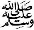 Er, subhana, ist nicht wie Seine Geschöpfe. Beispielsweise wird Er nicht müde, bereut nicht, braucht keine Kinder, wie die Menschen usw.:(لَيْسَ كَمِثْلِهِ شَيْءٌ. وَهُوَ السَّمِيعُ البَصِيرُ.) (الشورى:11) „Nichts ist Ihm gleich; und Er ist der Allhörende, der Allsehende.“ (42:11) Sehen und Hören sind selbstverständlich Eigenschaften der Menschen; doch wenn sie Allah zugeschrieben werden, sind sie denen der Menschen nicht im Entferntesten ähnlich. Die Vollkommenheit der Eigenschaften Allahs ist also nicht mit den begrenzten und im Vergleich schwachen Eigenschaften des Menschen zu vergleichen. Daher ist der Mensch auch nur begrenzt fähig, sich die Eigenschaften Allahs vorzu-stellen. Was die Namensgebung von Menschen betrifft, so ist es uns nicht erlaubt, einen der Namen Allahs zu tragen, außer mit dem Zusatz „Abd“, was „Diener“ bedeutet. Zum Beispiel Abdullah – Diener Allahs, oder Abdul-Khaliq – Diener des Schöpfers usw.Es gibt Eigenschaften, die Allah selber Seinen Gesandten damit beschrieben hat, wie: (لَقَدْ جَاءَكُمْ رَسُولٌ مِنْ أَنْفُسِكُمْ عَزِيزٌ عَلَيْهِ مَا عَنِتُّمْ حَرِيصٌ عَلَيْكُمْ بِالْمُؤْمِنِينَ رَءُوفٌ رَحِيمٌ.) (التوبة:128)„Zu euch ist nunmehr ein Gesandter aus euren eigenen Reihen gekommen. Bedrückend ist es für ihn, wenn ihr in Bedrängnis seid, (er ist) eifrig um euch bestrebt, zu den Gläubigen gnadenvoll und barmherzig.“ (9:128) Da der Mensch nicht ein „Abd“ eines anderen Menschen sein kann, ungeachtet dessen, wie rechtschaffen dieser sein mag, darf man auch nicht Namen wie Abdul-Masih (Diener des Masias), Abdul-Nabi (Diener des Propheten), Abdul-Rasul (Diener des Gesandten) oder Abdul-Hussein (Diener Husseins) vergeben.Der kleine Schirk الشرك الاصغرDer kleine Schirk stellt ein Mittel dar, das zum großen Schirk führt und aus diesem Grund sehr ernst genommen werden sollte. Er macht den Tauhid zwar nicht ungültig und zerstört auch nicht seine Basis, jedoch macht er ihn unvollkommen und den Menschen dafür anfällig, leichter in den großen Schirk zu fallen.Offenkundiger kleiner Schirk hat zwei Kategorien: Taten und Worte. Zum Beispiel das Schwören bei jemand anderem als Allah, etwa wie: Wa hayati, wa scharafi, wa hayat... - ich schwöre bei meinem Leben, meiner Ehre, bei Soundso. Ibn Umar رضي الله عنهما berichtete, er hörte einen Mann sagen: „Nein, bei der Kaaba!" Ibn 'Umar warnte ihn: „Schwöre bei niemandem außer bei Allah, denn ich hörte den Gesandten Allahs  sagen: "Wer bei jemand anderem außer Allah schwört, der begeht Kufr oder Schirk." (Tirmidhi sagte: Ein hassan Hadith, Tirmidhi 1535; Abu Daud 3251, Albani: Sahih)Und der Gesandte Allahs  sagt:: „Allah, der Erhabene, verbietet euch, bei euren Eltern zu schwören. Wenn jemand überhaupt schwören sollte, dann bei Allah oder er soll schweigen!” Ebenfalls gehören dazu Aussagen wie "Ich verlasse mich auf Allah und auf dich.“ Ferner gehören zum kleinen Schirk "Glücksbringer" jeder Art, wie beispielsweise das bekannte blaue Auge oder andere Talismane, selbst wenn es eine Quran-Aya ist und man sich davon erhofft, dass sie einen vor Unheil und auch dem bösen Blick beschützen würde.Um den kleinen Schirk als solche zu nennen, haben die Ulama unter anderem folgende zwei Ahadith als Quelle und Beweise angeführt:"إِنَّ أَخْوَفَ مَا أَخَافُ عَلَيْكُمْ الشِّرْكُ الْأَصْغَرُ. قَالُوا: وَمَا الشِّرْكُ الْأَصْغَرُ يَا رَسُولَ اللَّهِ؟ قَالَ: الرِّيَاءُ""Die Sache, die ich für euch am meisten fürchte, ist der kleine Schirk." Man fragte: Was ist der kleine Schirk, o Gesandter Allahs? Er antwortete: "Ar-Riya’ (Augendienerei, Prahlerei)." "عن شداد بن أوس رضي الله عنه قال: كنا نعدّ على عهد رسول الله أن الرياء الشرك الأصغر" Schaddad Bin Aws sagte: Ar-Riya’ (Prahlerei) haben wir zu den Lebzeiten des Gesandten Allahs  zum kleinen Schirk gezählt.” Verborgener Schirk, Al-Schirk Al-Chafi الشرك الخفي ist eine Form von Schirk, welcher die meisten verfallen - und zwar der Schirk der Absichten. Ibn Chuzayma überliefert folgenden Hadith: „Der Gesandte Allahs ist heraus-gekommen und verkündete: „O ihr Menschen, hütet euch vor dem heimlichen Schirk! Man fragte: O Gesandter Allahs, was ist denn der heimliche Schirk? Er erwiderte: Wenn jemand zum Gebet steht und versucht, sein Gebet schöner zu verrichten, (nur) weil er von den Menschen gesehen wird - das ist der heimliche Schirk.“Wenn jemand für gewöhnlich keine Ibada verrichtet außer für Riya’, so würde er ohne diesen Anlass mit aller Wahr-scheinlichkeit nicht beten, nicht fasten, kein Dhikr machen und nicht im Quran lesen. Solch eine Person gehört zu den Heuchlern, und Allah sagt über sie: (إِنَّ الْمُنَافِقِينَ يُخَادِعُونَ اللَّهَ وَهُوَ خَادِعُهُمْ وَإِذَا قَامُوا إِلَى الصَّلَاةِ قَامُوا كُسَالَى يُرَاءُونَ النَّاسَ وَلَا يَذْكُرُونَ اللَّهَ إِلَّا قَلِيلًا * مُذَبْذَبِينَ بَيْنَ ذَلِكَ لَا إِلَى هَؤُلَاءِ وَلَا إِلَى هَؤُلَاءِ ... الآية) ، إلى أن قال: (إِنَّ الْمُنَافِقِينَ فِي الدَّرْكِ الْأَسْفَلِ مِنَ النَّارِ وَلَنْ تَجِدَ لَهُمْ نَصِيرًا * إِلَّا الَّذِينَ تَابُوا وَأَصْلَحُوا وَاعْتَصَمُوا بِاللَّهِ وَأَخْلَصُوا دِينَهُمْ لِلَّهِ فَأُولَئِكَ مَعَ الْمُؤْمِنِينَ وَسَوْفَ يُؤْتِ اللَّهُ الْمُؤْمِنِينَ أَجْرًا عَظِيمًا) النساء/142-146“Wahrlich, die Heuchler versuchen, Allāh zu überlisten; doch Er wird sie überlisten. Und wenn sie sich zum Gebet hinstellen, dann stellen sie sich nur ungern auf; (sie tun dies nur), um von den Menschen gesehen zu werden, und sie gedenken Allāhs nur selten. (142) Unentschlossen schwanken sie zwischen diesen und jenen und gelangen weder zu diesen noch zu jenen…” bis zur Aya: “Wahrlich, die Heuchler befinden sich auf dem untersten Grund des Höllenfeuers, und du findest für sie keinen Helfer; außer jenen, die es bereut haben und sich bessern und zu Allah Zuflucht nehmen und die sich mit ihrem Glauben nur an Allah richten. Diese gehören also zu den Gläubigen. Und Allāh wird den Gläubigen einen gewaltigen Lohn geben.” 4:142-146Folgend ein plausibles Beispiel, um den Unterschied zwischen großem und kleinem Schirk darzustellen: Zwei Täter stehen vor dem Richter. Dieser fragt den einen Angeklagten: Würdest du bei Allah schwören, dass du die Tat nicht begangen hast? Er schwört bei Allah. Dann fragt er erneut: Würdest du bei Badawi schwören, dass du die Tat nicht begangen hast? Der Mann fängt an zu zweifeln und schwört nicht, weil er sich vor Badawi fürchtet. Der zweite Angeklagte wird gefragt, ob er bereit wäre, zu schwören, dass er die zu Frage stehende Tat nicht begangen hat. Dieser sagte:: Ich schwöre beim Leben des Propheten, ich habe es nicht getan.Wer begeht das größere Unrecht?Beide haben gelogen, doch der erste Mann hat eine gewaltige Sünde begangen, weil er Badawi mehr fürchtet als Allah. Hätte er einfach nur bei Allah geschworen, hätte er zwar eine große Sünde begangen, wobei sein Islam jedoch nicht ungültig geworden wäre. Doch einen Menschen auf die gleiche Stufe wie Allah zu stellen, und diesem Falle sogar noch höher, da er vor der Person Badawi mehr Angst hatte als vor Allah, stellt großen Schirk dar.Ibn Masud sagte sogar:"لَأَنْ أَحْلِفَ بِاللَّهِ كَاذِبًا أَحَبُّ إلَيَّ مِنْ أَنْ أَحْلِفَ بِغَيْرِهِ وَأَنَا صَادِقٌ." “Wenn ich bei Allah schwöre und dabei lüge, ist mir dies lieber als dass ich bei jemand anderem schwören würde.”Den Schwur bei jemand anderem als bei Allah, was zum kleinen Schirk zählt, betrachtete er als schwerwiegender als den Schwur bei Allah während man lügt, obwohl dieser eine große Sünde darstellt. Des Weiteren gehört der pessimistische Aberglaube zum kleinen Schirk. So beispielsweise die Absicht, sich auf eine Reise zu begeben, man aber einer Katze oder einem bestimmten Menschen begegnet und seine Reise dann mit der Begründung, das diese Begegnung Unglück bringe, nicht antritt oder sie abbricht.Ferner gehört es zum Schirk, zu Wahrsagern zu gehen. Doch hier gibt es zahlreiche Meinungen, da es auch davon abhängt, ob man die Aussagen von sogenannten Wahrsagern glaubt. Das Tragen von Amuletten und ähnlichen Utensilien, wie zum Beispiel ein Ring, mit dem Glauben, man wäre auf diese Weise geschützt, fällt ebenfalls in die Kategorie des kleinen Schirk, kann je nach Anwendung aber auch zum großen Schirk führen. Die Informationen zum Thema Schirk sind sehr viel umfangreicher, würden an dieser Stelle aber den Rahmen der Arbeit sprengen. Zum besseren Verständnis werden jedoch noch einige Ahadith angeführt. 14- و حَدَّثَنِي‏ ‏أَبُو بَكْرِ بْنُ إِسْحَقَ‏ ‏حَدَّثَنَا‏ ‏عَفَّانُ‏ حَدَّثَنَا ‏‏وُهَيْبٌ‏ ‏حَدَّثَنَا‏ ‏يَحْيَى بْنُ سَعِيدٍ ‏عَنْ‏ ‏أَبِي زُرْعَةَ ‏عَنْ ‏‏أَبِي هُرَيْرَةَ ‏‏أَنَّ أَعْرَابِيًّا جَاءَ إِلَى رَسُولِ اللَّهِ ‏‏صَلَّى اللَّهُ عَلَيْهِ وَسَلَّمَ ‏ ‏فَقَالَ يَا رَسُولَ اللَّهِ دُلَّنِي عَلَى عَمَلٍ إِذَا عَمِلْتُهُ دَخَلْتُ الْجَنَّةَ قَالَ: "‏تَعْبُدُ اللَّهَ لَا تُشْرِكُ بِهِ شَيْئًا وَتُقِيمُ الصَّلَاةَ الْمَكْتُوبَةَ وَتُؤَدِّي الزَّكَاةَ الْمَفْرُوضَةَ وَتَصُومُ رَمَضَانَ." قَالَ وَالَّذِي نَفْسِي بِيَدِهِ لَا أَزِيدُ عَلَى هَذَا شَيْئًا أَبَدًا وَلَا أَنْقُصُ مِنْهُ، فَلَمَّا وَلَّى قَالَ النَّبِيُّ‏ ‏صَلَّى اللَّهُ عَلَيْهِ وَسَلَّمَ: "‏‏مَنْ سَرَّهُ أَنْ يَنْظُرَ إِلَى رَجُلٍ مِنْ أَهْلِ الْجَنَّةِ فَلْيَنْظُرْ إِلَى هَذَا."مسلم 14، بخاري 139714- Abu Hureira berichtete: Ein Beduine (Wüstenaraber) kam zum Gesandten Allahs, und fragte: O Gesandter Allahs, sage mir eine Tat, für die ich, wenn ich sie verrichtete, ins Paradies käme! Er, antwortete: „Dass du Allah dienst und Ihm nichts beigesellst, das vorgeschriebene Gebet verrichtest, die vorgeschriebene Zakat (Abgabe) entrichtest und im (Monat) Ramadan fastest.“ Er (der Beduine) sagte: Bei Dem, in Dessen Hand mein Leben ist, ich werde nicht etwas Geringeres als dies tun und dem nicht etwas hinzufügen. Als dieser fortging, sagte der Prophet: „Wen es erfreut, einen Mann von den Bewohnern des Paradieses zu sehen, soll sich diesen Mann anschauen.“Muslim 14, Buchari 139715- حَدَّثَنَا أَبُو بَكْرِ بْنُ أَبِي شَيْبَةَ، وَأَبُو كُرَيْبٍ - وَاللَّفْظُ لأَبِي كُرَيْبٍ - قَالاَ حَدَّثَنَا أَبُو مُعَاوِيَةَ، عَنِ الأَعْمَشِ، عَنْ أَبِي سُفْيَانَ، عَنْ جَابِرٍ، قَالَ أَتَى النَّبِيَّ صلى الله عليه وسلم النُّعْمَانُ بْنُ قَوْقَلٍ فَقَالَ يَا رَسُولَ اللَّهِ أَرَأَيْتَ إِذَا صَلَّيْتُ الْمَكْتُوبَةَ وَحَرَّمْتُ الْحَرَامَ وَأَحْلَلْتُ الْحَلاَلَ أَأَدْخُلُ الْجَنَّةَ فَقَالَ النَّبِيُّ صلى الله عليه وسلم ‏"‏نَعَمْ ‏"‏15- Dschabir berichtete, dass An-Nu‘man Bin Qawqal zum Propheten, kam und fragte: O Gesandter Allahs, wenn ich die Pflichtgebete verrichte, das Verbotene verbiete und das Erlaubte gebiete, werde ich dann ins Paradies eingehen? Der Prophet, antwortete: „Ja.“(...) وَحَدَّثَنِي سَلَمَةُ بْنُ شَبِيبٍ، حَدَّثَنَا الْحَسَنُ بْنُ أَعْيَنَ، حَدَّثَنَا مَعْقِلٌ، - وَهُوَ ابْنُ عُبَيْدِ اللَّهِ - عَنْ أَبِي الزُّبَيْرِ، عَنْ جَابِرٍ، أَنَّ رَجُلاً سَأَلَ رَسُولَ اللَّهِ صلى الله عليه وسلم فَقَالَ أَرَأَيْتَ إِذَا صَلَّيْتُ الصَّلَوَاتِ الْمَكْتُوبَاتِ وَصُمْتُ رَمَضَانَ وَأَحْلَلْتُ الْحَلاَلَ وَحَرَّمْتُ الْحَرَامَ وَلَمْ أَزِدْ عَلَى ذَلِكَ شَيْئًا أَأَدْخُلُ الْجَنَّةَ قَالَ ‏"نَعَمْ ‏"‏ ‏.‏ قَالَ وَاللَّهِ لاَ أَزِيدُ عَلَى ذَلِكَ شَيْئًا15. (…) Dschabir berichtete, dass ein Mann den Gesandten Allahs, fragte: Wenn ich die Pflichtgebete verrichte, im Ramadan faste, das Verbotene verbiete und das Erlaubte gebiete und dem nichts hinzufüge, werde ich dann ins Paradies eingehen? Er (der Prophet), sagte: „Ja.“ Er (der Mann) sagte: Bei Allah, ich werde nichts mehr tun als dies.5- بيان اركان الاسلام ودعائمه العظامDie Säulen des Islams und seine großartigen Träger‏16- حَدَّثَنَا ‏مُحَمَّدُ بْنُ عَبْدِ اللَّهِ بْنِ نُمَيْرٍ الْهَمْدَانِيُّ ‏حَدَّثَنَا ‏أَبُو خَالِدٍ يَعْنِي سُلَيْمَانَ بْنَ حَيَّانَ الْأَحْمَرَ ‏ ‏عَنْ ‏ ‏أَبِي مَالِكٍ الْأَشْجَعِيِّ ‏عَنْ ‏سَعْدِ بْنِ عُبَيْدَةَ ‏‏عَنْ ‏‏ابْنِ عُمَرَ ‏‏عَنْ النَّبِيِّ ‏‏صَلَّى اللَّهُ عَلَيْهِ وَسَلَّمَ ‏‏قَالَ: "‏‏بُنِيَ الْإِسْلَامُ عَلَى خَمْسَةٍ عَلَى أَنْ يُوَحَّدَ اللَّهُ وَإِقَامِ الصَّلَاةِ وَإِيتَاءِ الزَّكَاةِ وَصِيَامِ رَمَضَانَ وَالْحَجِّ" ‏فَقَالَ رَجُلٌ الْحَجُّ وَصِيَامُ رَمَضَانَ قَالَ: "لَا صِيَامُ رَمَضَانَ وَالْحَجُّ." هَكَذَا سَمِعْتُهُ مِنْ رَسُولِ اللَّهِ ‏‏صَلَّى اللَّهُ عَلَيْهِ وَسَلَّمَمسلم 16، بخاري 8، ترمذي 260916- Ibn Umar رضي الله عنهما berichtete: Der Gesandte Allahs, sagte: „Der Islam ist auf fünf (Säulen) errichtet: Der Glaube an die Einzigkeit Allahs, das Verrichten des Gebets, das Entrichten der Zakat, das Fasten im Ramadan und das Vollziehen der Hadsch.“Muslim 16, Buchari 8, Timidhi 2609(...) حَدَّثَنَا عُبَيْدُ اللَّهِ بْنُ مُعَاذٍ، حَدَّثَنَا أَبِي، حَدَّثَنَا عَاصِمٌ، - وَهُوَ ابْنُ مُحَمَّدِ بْنِ زَيْدِ بْنِ عَبْدِ اللَّهِ بْنِ عُمَرَ - عَنْ أَبِيهِ، قَالَ قَالَ عَبْدُ اللَّهِ قَالَ رَسُولُ اللَّهِ صلى الله عليه وسلم ‏"‏بُنِيَ الإِسْلاَمُ عَلَى خَمْسٍ شَهَادَةِ أَنْ لاَ إِلَهَ إِلاَّ اللَّهُ وَأَنَّ مُحَمَّدًا عَبْدُهُ وَرَسُولُهُ وَإِقَامِ الصَّلاَةِ وَإِيتَاءِ الزَّكَاةِ وَحَجِّ الْبَيْتِ وَصَوْمِ رَمَضَانَ ‏"‏مسلم 16، بخاري 8، ترمذي 2609(…) Abdullah (Ibn Umar رضي الله عنهما) berichtete: Der Gesandte Allahs, sagte: „Der Islam ist auf fünf (Säulen) gebaut: Die Schahada ’Es gibt keinen Gott außer Allah und Muhammad ist Sein Diener und Gesandter’ sprechen, das Gebet verrichten, die Zakat (Abgabe) entrichten, die Hadsch zum Hause (Allahs) vollziehen und das Fasten im Ramadan.“Muslim 16, Buchari 8, Timidhi 2609(...) وَحَدَّثَنِي ابْنُ نُمَيْرٍ، حَدَّثَنَا أَبِي، حَدَّثَنَا حَنْظَلَةُ، قَالَ سَمِعْتُ عِكْرِمَةَ بْنَ خَالِدٍ، يُحَدِّثُ طَاوُسًا أَنَّ رَجُلاً، قَالَ لِعَبْدِ اللَّهِ بْنِ عُمَرَ أَلاَ تَغْزُو فَقَالَ إِنِّي سَمِعْتُ رَسُولَ اللَّهِ صلى الله عليه وسلم يَقُولُ ‏"إِنَّ الإِسْلاَمَ بُنِيَ عَلَى خَمْسٍ شَهَادَةِ أَنْ لاَ إِلَهَ إِلاَّ اللَّهُ وَإِقَامِ الصَّلاَةِ وَإِيتَاءِ الزَّكَاةِ وَصِيَامِ رَمَضَانَ وَحَجِّ الْبَيْتِ"‏مسلم 16، بخاري 8، ترمذي 2609(…) Ibn Umar رضي الله عنهما berichtete: Ich hörte den Gesandte Allahs, sagte: „Der Islam ist auf fünf (Säulen) erbaut: Die Schahada, dass es keinen Gott außer Allah gibt, das Gebet verrichten, die Zakat (Abgabe) entrichten, das Fasten im Ramadan und die Hadsch zum Hause (Allahs) vollziehen.“Muslim 16, Buchari 8, Timidhi 26096- باب الأَمْرِ بِالإِيمَانِ بِاللَّهِ وَرَسُولِهِ وَشَرَائِعِ الدِّينِ وَالدُّعَاءِ إِلَيْهِDer Glaube an Allah und Seine Gesandten und zu den Geboten des Glaubens aufrufen17- حَدَّثَنَا خَلَفُ بْنُ هِشَامٍ، حَدَّثَنَا حَمَّادُ بْنُ زَيْدٍ، عَنْ أَبِي جَمْرَةَ، قَالَ سَمِعْتُ ابْنَ عَبَّاسٍ، ح وَحَدَّثَنَا يَحْيَى بْنُ يَحْيَى، - وَاللَّفْظُ لَهُ - أَخْبَرَنَا عَبَّادُ بْنُ عَبَّادٍ، عَنْ أَبِي جَمْرَةَ، عَنِ ابْنِ عَبَّاسٍ، قَالَ قَدِمَ وَفْدُ عَبْدِ الْقَيْسِ عَلَى رَسُولِ اللَّهِ صلى الله عليه وسلم فَقَالُوا يَا رَسُولَ اللَّهِ إِنَّا هَذَا الْحَىَّ مِنْ رَبِيعَةَ وَقَدْ حَالَتْ بَيْنَنَا وَبَيْنَكَ كُفَّارُ مُضَرَ فَلاَ نَخْلُصُ إِلَيْكَ إِلاَّ فِي شَهْرِ الْحَرَامِ فَمُرْنَا بِأَمْرٍ نَعْمَلُ بِهِ وَنَدْعُو إِلَيْهِ مَنْ وَرَاءَنَا ‏.‏ قَالَ ‏"آمُرُكُمْ بِأَرْبَعٍ وَأَنْهَاكُمْ عَنْ أَرْبَعٍ الإِيمَانِ بِاللَّهِ - ثُمَّ فَسَّرَهَا لَهُمْ فَقَالَ - شَهَادَةِ أَنْ لاَ إِلَهَ إِلاَّ اللَّهُ وَأَنَّ مُحَمَّدًا رَسُولُ اللَّهِ وَإِقَامِ الصَّلاَةِ وَإِيتَاءِ الزَّكَاةِ وَأَنْ تُؤَدُّوا خُمُسَ مَا غَنِمْتُمْ وَأَنْهَاكُمْ عَنِ الدُّبَّاءِ وَالْحَنْتَمِ وَالنَّقِيرِ وَالْمُقَيَّرِ ‏"‏مسلم 17، 5178، بخاري 53، 523، 1398، 3095، 3510، 4368، 4369، 6176، 7266، 7556، ترمذي 1599، 2611، ابو داود 3692، 4677، نسائي 5046، 570817. Ibn Abbas رضي الله عنهما berichtete: Die Delegation des Abdul Qais kam zum Gesandten Allahs und sagte: O Gesandter Allahs, wir werden auch von den Ungläubigen (des Stammes) Mudhar gehindert, weshalb wir nur in den heiligen Monaten zu dir kommen können. So gib uns Anweisungen, die wir befolgen und auch die (zu Hause) Zurückgebliebenen dazu appellieren. Er, sagte: „Ich befehle euch (das Befolgen von) vier Anweisungen und verbiete euch vier: Der Glaube an Allah.“ Er interpretierte ihnen dies und sagte: „(Dies bedeutet) zu Bezeugen, dass es keinen Gott außer Allah gibt und dass Muhammad der Gesandte Allahs ist; das Verrichten des Gebets, das Entrichten der Zakat (Abgabe) und das Entrichten eines Fünftels eurer Beute. Ich verbiete euch Duba´ (Dattelwasser aus Kürbis-gefäßen), Hantam, Naqir und Muqayyar (Das Bereit-stellen des Dattelwassers aus Lehm, Haar und Blut, aus Baumstämmen und in Behältern, die mit Pech herge-stellt wurden.“Muslim 17, 5178; Buchari 53, 523, 1398, 3095, 3510, 4368, 4369, 6176, 7266, 7556; Tirmidhi 1599, 2611; Abu Daud 3692, 4677; Nasai 5046, 570817- (...) وعن ابن عباس رَضِيَ اللَّهُ عَنهماُ قال، قال رَسُول اللَّهِ صَلَّى اللَّهُ عَلَيهِ وَسَلَّم لأشج عبد القيس: "إن فيك خصلتين يحبهما اللَّه: الحلم والأناة."17. (…) Ibn Abbas رضي الله عنهما berichtete: Der Gesandte Allahs, sagte zu Aschadsch Abdul-Qais: „Du trägst zwei Eigenschaften in dir, die Allah liebt: Sanftmut und Gelassenheit.” 7 ـ باب الدعاء إلى الشهادتين وشرائع الإسلامDer Aufruf zum Glaubensbekenntnis und den Geboten des Islams19- حدّثنا أَبُو بَكْرِ ابْنُ أَبِي شَيُبَةَ وَ أَبُو كُرَيْبٍ وَ إِسْحقُ بْنُ إِبْرَاهِيمَ جَمِيعا عَنْ وَكِيعٍ . قَالَ أَبُو بَكْرٍ : حَدَّثَنَا وَكِيعٌ عَنْ زَكَرِيَّاءَ بْنِ إِسْحقَ . قَالَ: حَدَّثَنِي يَحْيَى بْنُ عَبْدِ اللّهِ بْنِ صَيْفِيَ عَنْ أَبِي مَعْبَدٍ عَنِ ابْنِ عَبَّاسٍ عَنْ مُعَاذِ بْنِ جبَلٍ . قَالَ ـ أَبُو بَكْرٍ : ربَّمَا قَالَ وَكِيعٌ ـ : عَنِ ابْنِ عَبَّاسٍ؛ أَنَّ مُعَاذا قَالَ: بَعَثَنِي رَسُولُ اللّهِ. قَالَ: „إِنَّكَ تَأْتِي قَوْما مِنْ أَهْلِ الْكِتَابِ. فَادْعُهُمْ إِلَى شَهَادَةِ أَنْ لاَ إِلهَ إِلاَّ الله. وَأَنِّي رَسُولُ اللّهِ فَإِنْ هُمْ أَطَاعُوا لِذلِكَ. فَأَعْلِمْهُمْ أَنَّ الله افْتَرَضَ عَلَيْهِمْ خَمْسَ صَلَوَاتٍ فِي كُلِّ يَوْمٍ وَلَيْلَةٍ، فَإِنْ هُمْ أَطَاعُوا لِذَلِكَ فَأَعْلِمْهُمْ أَنَّ الله افْتَرَضَ عَلَيْهِمْ صَدَقَةً تُؤْخَذُ مِنْ أَغْنِيَائِهِمْ فَتُرَدُّ فِي فُقَرَائِهِمْ، فَإِنْ هُمْ أَطَاعُوا لِذَلِكَ، فَإِيَّاكَ وَكَرَائِمَ أَمْوَالِهِمْ. وَاتَّقِ دَعْوَةَ الْمَظْلُومِ؛ فَإِنَّهُ لَيْسَ بَيْنَهَا وَبَيْنَ اللّهِ حِجَابٌ“.مسلم 19، بخاري 1395، 1458، 2448، 7372، ابو داود 1584، ترمذي 625،2014، نسائي 2434،2521، ابن ماجه 1783 19 Mu‘adh  berichtet: Als der Gesandte Allahs, mich nach Jemen sandte, sagte er: „Du kommst zu den Leuten der Schrift (Juden und Christen), so lade sie ein zu bezeugen, dass es keinen zu Recht Anbetungswürdigen außer Allah gibt und dass ich der Gesandte Allahs bin. Wenn sie das befolgen, dann erkläre ihnen, dass Allah ihnen fünf Gebete, für den Tag und die Nacht, zur Pflicht gemacht hat. Wenn sie das befolgen, dann teile ihnen mit, dass Allah den Wohlhabenden eine Zakat als Pflicht auferlegt hat, um sie unter ihren Armen zu verteilen. Wenn sie das befolgen, dann nimm ihnen ja nicht ihren wertvollen Besitz. Und fürchte die Klage des Unterdrückten, denn es gibt zwischen ihr und Allah keine Trennwand.”Muslim19, Buchari 1395, 1458, 2448, 7372, Abu Daud 1584, Tirmidhi 625, 2014, Nasai 2434, 2521, Ibn Madscha 178323- وَحَدَّثَنَا سُوَيْدُ بْنُ سَعِيدٍ وَابْنُ أَبِي عُمَرَ قَالَا حَدَّثَنَا مَرْوَانُ يَعْنِيَانِ الْفَزَارِيَّ عَنْ أَبِي مَالِكٍ عَنْ أَبِيهِ قَالَ سَمِعْتُ رَسُولَ اللَّهِ صَلَّى اللَّهُ عَلَيْهِ وَسَلَّمَ يَقُولُ: "مَنْ قَالَ لَا إِلَهَ إِلَّا اللَّهُ وَكَفَرَ بِمَا يُعْبَدُ مِنْ دُونِ اللَّهِ حَرُمَ مَالُهُ وَدَمُهُ وَحِسَابُهُ عَلَى اللَّهِ." وَحَدَّثَنَا أَبُو بَكْرِ بْنُ أَبِي شَيْبَةَ حَدَّثَنَا أَبُو خَالِدٍ الْأَحْمَرُ ح وَحَدَّثَنِيهِ زُهَيْرُ بْنُ حَرْبٍ حَدَّثَنَا يَزِيدُ بْنُ هَارُونَ كِلَاهُمَا عَنْ أَبِي مَالِكٍ عَنْ أَبِيهِ أَنَّهُ سَمِعَ النَّبِيَّ صَلَّى اللَّهُ عَلَيْهِ وَسَلَّمَ يَقُولُ مَنْ وَحَّدَ اللَّهَ ثُمَّ ذَكَرَ بِمِثْلِهِ 23. Abu Malik überliefert von seinem Vater, der berichtet: ich hörte den Gesandten Allahs  sagen: "Wer bezeugt, dass es keinen zu Recht Anbetungs-würdigen gibt außer Allah, und alles andere Ablehnt, was außer Allah angebetet wird, dem wird sein Besitz und sein Leben sicher unversehrt sein und seine Rechenschaft ist bei Allah, Erhaben ist Er." Muslim 23.8- بَاب الدَّلِيلِ عَلَى صِحَّةِ إِسْلَامِ مَنْ حَضَرَهُ الْمَوْتُ مَا لَمْ يَشْرَعْ فِي النَّزْعِ وَهُوَ الْغَرْغَرَةُ وَنَسْخِ جَوَازِ الِاسْتِغْفَارِ لِلْمُشْرِكِينَ وَالدَّلِيلِ عَلَى أَنَّ مَنْ مَاتَ عَلَى الشِّرْكِ فَهُوَ فِي أَصْحَابِ الْجَحِيمِ وَلَا يُنْقِذُهُ مِنْ ذَلِكَ شَيْءٌ مِنْ الْوَسَائِلِDer Beweis der Richtigkeit im Islam, dass man für denjenigen, der (den Islam angenommen hat und) im Sterben liegt, solange der Naz’ (Todeskampf) noch nicht begonnen hat und die Erlaubnis/ die Zustimmung der Abrogation, für Götzendiener um Vergebung zu bitten. Der Beweis, dass derjenige, der als Götzenanbeter stirbt, von den Bewohnern der Hölle sein wird und ihn nichts davor bewahren kann24- و حَدَّثَنِي‏ ‏حَرْمَلَةُ بْنُ يَحْيَى التُّجِيبِيُّ‏ ‏أَخْبَرَنَا ‏‏عَبْدُ اللَّهِ بْنُ وَهْبٍ ‏قَالَ أَخْبَرَنِي ‏ ‏يُونُسُ‏ ‏عَنْ ‏ابْنِ شِهَابٍ ‏ ‏قَالَ أَخْبَرَنِي ‏سَعِيدُ بْنُ الْمُسَيَّبِ ‏عَنْ ‏أَبِيهِ‏ ‏قَالَ ‏لَمَّا حَضَرَتْ‏ ‏أَبَا طَالِبٍ‏ ‏الْوَفَاةُ جَاءَهُ رَسُولُ اللَّهِ ‏صَلَّى اللَّهُ عَلَيْهِ وَسَلَّمَ ‏فَوَجَدَ عِنْدَهُ‏ ‏أَبَا جَهْلٍ‏ ‏وَعَبْدَ اللَّهِ بْنَ أَبِي أُمَيَّةَ بْنِ الْمُغِيرَةِ ‏ ‏فَقَالَ رَسُولُ اللَّهِ ‏‏صَلَّى اللَّهُ عَلَيْهِ وَسَلَّمَ: "‏‏يَا عَمِّ ‏قُلْ لَا إِلَهَ إِلَّا اللَّهُ كَلِمَةً أَشْهَدُ لَكَ بِهَا عِنْدَ اللَّهِ." فَقَالَ‏ ‏أَبُو جَهْلٍ ‏وَعَبْدُ اللَّهِ بْنُ أَبِي أُمَيَّةَ‏ ‏يَا‏ ‏أَبَا طَالِبٍ‏ ‏أَتَرْغَبُ عَنْ مِلَّةِ ‏عَبْدِ الْمُطَّلِبِ‏ ‏فَلَمْ يَزَلْ رَسُولُ اللَّهِ ‏صَلَّى اللَّهُ عَلَيْهِ وَسَلَّمَ ‏يَعْرِضُهَا‏ ‏عَلَيْهِ وَيُعِيدُ لَهُ تِلْكَ الْمَقَالَةَ حَتَّى قَالَ ‏ ‏أَبُو طَالِبٍ‏ ‏آخِرَ مَا كَلَّمَهُمْ هُوَ عَلَى مِلَّةِ ‏‏عَبْدِ الْمُطَّلِبِ ‏وَأَبَى أَنْ يَقُولَ لَا إِلَهَ إِلَّا اللَّهُ فَقَالَ رَسُولُ اللَّهِ ‏ ‏صَلَّى اللَّهُ عَلَيْهِ وَسَلَّمَ:"‏أَمَا وَاللَّهِ لَأَسْتَغْفِرَنَّ لَكَ مَا لَمْ أُنْهَ عَنْكَ." فَأَنْزَلَ اللَّهُ عَزَّ وَجَلَّ: "مَا كَانَ لِلنَّبِيِّ وَالَّذِينَ آمَنُوا أَنْ يَسْتَغْفِرُوا لِلْمُشْرِكِينَ وَلَوْ كَانُوا أُولِي قُرْبَى مِنْ بَعْدِ مَا تَبَيَّنَ لَهُمْ أَنَّهُمْ أَصْحَابُ الْجَحِيمِ" وَأَنْزَلَ اللَّهُ تَعَالَى فِي ‏أَبِي طَالِبٍ‏ ‏فَقَالَ لِرَسُولِ اللَّهِ ‏ ‏صَلَّى اللَّهُ عَلَيْهِ وَسَلَّمَ: " إِنَّكَ لَا تَهْدِي مَنْ أَحْبَبْتَ وَلَكِنَّ اللَّهَ يَهْدِي مَنْ يَشَاءُ وَهُوَ أَعْلَمُ بِالْمُهْتَدِينَ."مسلم 24، بخاري 1360، 3884، 4675، 4772، 6681، نسائي 203424. Said Bin Al-Musaiyibs berichtete von seinem Vater: Während Abu Talib im Sterben lag, kam der Gesandte Allahs, zu ihm und fand bei ihm Abu Dschahl und Abdullah Bin Abu Umayya Bin Al-Mughira. Der Gesandte Allahs, sagte: „O Onkel, sprich: La ilaha illallah –(Es gibt keinen Gott außer Allah) ein Wort, mit dem ich für dich bei Allah als Zeuge stehen kann.“ Abu Dschahl und Abdullah Bin Abu Umayya sagten: O Abu Talib, wirst du vom Glauben Abdul-Muttalibs abfallen? Der Gesandte Allahs, wiederholte die Worte für ihn immer wieder. Zuletzt sagte Abu Talib: Er (sich selbst meinend) folgt der Religion Abdul-Muttalibs’ und lehnt es ab La ilaha illallah zu sagen. Der Gesandte Allahs sagte: „Bei Allah, ich werde für dich um Vergebung bitten, solange mir dies (von Allah) nicht verboten wird.“ Danach offenbarte Allah, Der Erhabene und Mächtige, den Vers: „Dem Propheten und denjenigen, die glauben, steht es nicht zu, für die Götzendiener um Vergebung zu bitten, seien es auch Verwandte, nachdem ihnen klar geworden ist, dass sie Insassen des Höllen-feuers sein werden.“ Und Allah, Erhaben sei Er, offenbarte dem Gesandten Allahs, über Abu Talib: „Gewiss, du kannst nicht rechtleiten, wen du gern (rechtgeleitet sehen) möchtest. Allah aber leitet recht, wen Er will. Er kennt sehr wohl die Rechtgeleiteten.“Muslim 24, Buchari 1360, 3884, 4675, 4772, 6681, Nasai 203425- حَدَّثَنَا مُحَمَّدُ بْنُ عَبَّادٍ، وَابْنُ أَبِي عُمَرَ، قَالاَ حَدَّثَنَا مَرْوَانُ، عَنْ يَزِيدَ، - وَهُوَ ابْنُ كَيْسَانَ - عَنْ أَبِي حَازِمٍ، عَنْ أَبِي هُرَيْرَةَ، قَالَ قَالَ رَسُولُ اللَّهِ صلى الله عليه وسلم لِعَمِّهِ عِنْدَ الْمَوْتِ ‏"قُلْ لاَ إِلَهَ إِلاَّ اللَّهُ أَشْهَدُ لَكَ بِهَا يَوْمَ الْقِيَامَةِ"‏ ‏.‏ فَأَبَى فَأَنْزَلَ اللَّهُ ‏"‏ إِنَّكَ لاَ تَهْدِي مَنْ أَحْبَبْتَ‏" القصص الآيَةَ 56‏.‏ترمذي 3188 25. Abu Hureira berichtete, dass der Gesandte Allahs, zu seinem Onkel (Abu Talib), welcher im Sterben lag, sagte: „Sprich: La ilaha illallah – (Es gibt keinen Gott außer Allah), womit ich für dich am Jüngsten Tag bei Allah bezeugen kann.“ Doch er lehnte es ab. Da offenbarte Allah: „Gewiss, du kannst nicht rechtleiten, wen du gern (rechtgeleitet sehen) möchtest.“ Qasas:56Tirmidhi 318810 ـ بَاب الدَّلِيلِ عَلَى أَنَّ مَنْ مَاتَ عَلَى التَّوْحِيدِ دَخَلَ الْجَنَّةَ قَطْعًا Wer während des Ablebens auf Tauhid ist, wird ins Paradies eingehen26- حَدَّثَنَا أَبُو بَكْرِ بْنُ أَبِي شَيْبَةَ وَزُهَيْرُ بْنُ حَرْبٍ كِلَاهُمَا عَنْ إِسْمَعِيلَ بْنِ إِبْرَاهِيمَ قَالَ أَبُو بَكْرٍ حَدَّثَنَا ابْنُ عُلَيَّةَ عَنْ خَالِدٍ قَالَ حَدَّثَنِي الْوَلِيدُ بْنُ مُسْلِمٍ عَنْ حُمْرَانَ عَنْ عُثْمَانَ قَالَ: "قَالَ رَسُولُ اللَّهِ صَلَّى اللَّهُ عَلَيْهِ وَسَلَّمَ مَنْ مَاتَ وَهُوَ يَعْلَمُ أَنَّهُ لَا إِلَهَ إِلَّا اللَّهُ دَخَلَ."26. Uthman berichtete, dass der Gesandte Allahs, sagte: „Wer stirbt, während er weiß, dass es keinen zu Recht Anbetungswürdigen außer Allah gibt, der wird in das Paradies eintreten.“27- حَدَّثَنَا أَبُو بَكْرِ بْنُ النَّضْرِ بْنِ أَبِي النَّضْرِ قَالَ حَدَّثَنِي أَبُو النَّضْرِ هَاشِمُ بْنُ الْقَاسِمِ حَدَّثَنَا عُبَيْدُ اللَّهِ الْأَشْجَعِيُّ عَنْ مَالِكِ بْنِ مِغْوَلٍ عَنْ طَلْحَةَ بْنِ مُصَرِّفٍ عَنْ أَبِي صَالِحٍ عَنْ أَبِي هُرَيْرَةَ قَالَ: كُنَّا مَعَ النَّبِيِّ صَلَّى اللَّهُ عَلَيْهِ وَسَلَّمَ فِي مَسِيرٍ قَالَ فَنَفِدَتْ أَزْوَادُ الْقَوْمِ قَالَ حَتَّى هَمَّ بِنَحْرِ بَعْضِ حَمَائِلِهِمْ قَالَ فَقَالَ عُمَرُ يَا رَسُولَ اللَّهِ لَوْ جَمَعْتَ مَا بَقِيَ مِنْ أَزْوَادِ الْقَوْمِ فَدَعَوْتَ اللَّهَ عَلَيْهَا قَالَ فَفَعَلَ قَالَ فَجَاءَ ذُو الْبُرِّ بِبُرِّهِ وَذُو التَّمْرِ بِتَمْرِهِ قَالَ وَقَالَ مُجَاهِدٌ وَذُو النَّوَاةِ بِنَوَاهُ قُلْتُ وَمَا كَانُوا يَصْنَعُونَ بِالنَّوَى قَالَ كَانُوا يَمُصُّونَهُ وَيَشْرَبُونَ عَلَيْهِ الْمَاءَ قَالَ فَدَعَا عَلَيْهَا حَتَّى مَلَأَ الْقَوْمُ أَزْوِدَتَهُمْ قَالَ فَقَالَ عِنْدَ ذَلِكَ: "أَشْهَدُ أَنْ لَا إِلَهَ إِلَّا اللَّهُ وَأَنِّي رَسُولُ اللَّهِ لَا يَلْقَى اللَّهَ بِهِمَا عَبْدٌ غَيْرَ شَاكٍّ فِيهِمَا إِلَّا دَخَلَ الْجَنَّةَ."قَوْلُهُ : ( لَمَّا كَانَ يَوْمُ غَزْوَةِ تَبُوكَ أَصَابَ النَّاسَ مَجَاعَةٌ ) هَكَذَا ضَبَطْنَاهُ (يَوْمُ غَزْوَةِ تَبُوكَ ) وَالْمُرَادُ بِالْيَوْمِ هُنَا الْوَقْتُ وَالزَّمَانُ لَا الْيَوْمُ الَّذِي هُوَ مَا بَيْنَ طُلُوعِ الْفَجْرِ وَغُرُوبِ الشَّمْسِ. وَلَيْسَ فِي كَثِيرٍ مِنَ الْأُصُولِ أَوْ أَكْثَرِهَا ذِكْرُ الْيَوْمِ هُنَا . وَأَمَّا الْغَزْوَةِ فَيُقَالُ فِيهَا أَيْضًا الْغَزَاةُ. وَأَمَّا (تَبُوكُ) فَهِيَ مِنْ أَدْنَى أَرْضِ الشَّامِ . وَالْمَجَاعَةُ بِفَتْحِ الْمِيمِ وَهُوَ الْجُوعُ الشَّدِيدُالنَّوَاضِحُ مِنَ الْإِبِلِ الَّتِي يُسْتَقَى عَلَيْهَا. الذَّكَرُ مِنْهَا نَاضِحٌ وَالْأُنْثَى نَاضِحَةٌ27. Abu Hureirah berichtete, dass der Gesandte Allahs sagte: „`Ich bezeuge, dass es keinen zu Recht Anbetungswürdigen außer Allah gibt (La ilaha illa Allah), und dass ich der Gesandte Allahs bin`. Kein Diener trifft mit diesen beiden (Schahadatayn) Allah, ohne, dass er das Paradies betreten wird, wenn er nicht an ihnen zweifelt.“ 28- حدّثنا دَاوُدُ بْنُ رُشَيْدٍ : حَدَّثَنَا الْوَلِيدُ يَعْنِي ابْنَ مُسْلِمٍ عَنِ ابْنِ جَابِرٍ . قَالَ: حَدَّثَنِي عُمَيْرُ بْنُ هَانِىءٍ . قَالَ: حَدَّثَنِي جُنَادَةُ ابْنُ أَبِي أُمَيَّةَ . حَدَّثَنَا عُبَادَةُ بْنُ الصَّامِتِ ، قَالَ: قَالَ رَسُولُ اللّهِ صلى الله عليه وسلم: „مَنْ قَالَ: أَشْهَدُ أَنَّ لاَ إِلهَ إِلاَّ الله وَحْدَهُ لاَ شَرِيكَ لَهُ، وَأَنَّ مُحَمَّدا عَبْدُهُ وَرَسُولُهُ، وَأَنَّ عِيسَى عَبْدُ اللّهِ وَابْنُ أَمَتِهِ وَكَلِمَتُهُ أَلْقَاهَا إِلَى مَرْيَمَ وَرُوحٌ مِنْهُ، وَأَنَّ الْجَنَّةَ حَقٌّ، وَأَنَّ النَّارَ حَقٌّ، أَدْخَلَهُ الله مِنْ أَيِّ أَبْوَابِ الْجَنَّةِ الثَّمَانِيَةِ شَاءَ“.مسلم 28، بخاري 3435 28. Ubada Bin As-Samit berichtete: Der Gesandte Allahs, sagte: „Wer bezeugt, dass es keinen Gott außer Allah gibt, den Einen, der keinen Teilhaber hat, und dass Muhammad, Sein Diener und Gesandter ist, und dass Jesus Allahs Diener und Gesandter sowie Sein Wort ist, welches Er Maria übermittelte und ihm von Seinem Geist einhauchte; und dass das Paradies wahr ist und, dass das Höllenfeuer wahr ist - den wird Allah ins Paradies eintreten lassen, durch jedes der acht Tore des Paradieses, durch das er wünscht.“Muslim 28, Buchari 343530- حَدَّثَنَا ‏ ‏هَدَّابُ بْنُ خَالِدٍ الْأَزْدِيُّ ‏حَدَّثَنَا‏ ‏هَمَّامٌ حَدَّثَنَا‏ ‏قَتَادَةُ‏ ‏حَدَّثَنَا‏ ‏أَنَسُ بْنُ مَالِكٍ‏ ‏عَنْ‏ ‏مُعَاذِ بْنِ جَبَلٍ‏ ‏قَالَ.‏كُنْتُ ‏رِدْفَ*‏ ‏النَّبِيِّ‏ ‏صَلَّى اللَّهُ عَلَيْهِ وَسَلَّمَ‏ ‏لَيْسَ بَيْنِي وَبَيْنَهُ إِلَّا ‏مُؤْخِرَةُ الرَّحْلِ ‏فَقَالَ: "يَا‏ ‏مُعَاذَ بْنَ جَبَلٍ؟"‏ ‏قُلْتُ لَبَّيْكَ رَسُولَ اللَّهِ وَسَعْدَيْكَ ثُمَّ سَارَ سَاعَةً ثُمَّ قَالَ: "يَا‏ ‏مُعَاذَ بْنَ جَبَلٍ؟"‏ ‏قُلْتُ لَبَّيْكَ رَسُولَ اللَّهِ وَسَعْدَيْكَ ثُمَّ سَارَ سَاعَةًثُمَّ قَالَ: "يَا‏ ‏مُعَاذَ بْنَ جَبَلٍ؟"‏ ‏قُلْتُ لَبَّيْكَ رَسُولَ اللَّهِ وَسَعْدَيْكَ قَالَ: "‏هَلْ تَدْرِي مَا حَقُّ اللَّهِ عَلَى الْعِبَادِ؟" قَالَ قُلْتُ اللَّهُ وَرَسُولُهُ أَعْلَمُ قَالَ: "فَإِنَّ حَقَّ اللَّهِ عَلَى الْعِبَادِ أَنْ يَعْبُدُوهُ وَلَا يُشْرِكُوا بِهِ شَيْئًا." ثُمَّ سَارَ سَاعَةً قَالَ: "يَا‏ ‏مُعَاذَ بْنَ جَبَلٍ؟"‏ ‏قُلْتُ لَبَّيْكَ رَسُولَ اللَّهِ وَسَعْدَيْكَ قَالَ: "هَلْ تَدْرِي مَا حَقُّ الْعِبَادِ عَلَى اللَّهِ إِذَا فَعَلُوا ذَلِكَ؟" قَالَ قُلْتُ اللَّهُ وَرَسُولُهُ أَعْلَمُ قَالَ: "أَنْ لَا يُعَذِّبَهُمْ."30 مسلم، بخاري 5967، 6267، 6500*وَالرِّدْف وَالرَّدِيف هُوَ الرَّاكِب خَلْف الرَّاكِب30. Muadh Bin Dschabal berichtete: Ich saß hinter dem Propheten, auf dem Kamel, und zwischen mir und ihm war nichts außer dem Endteil des Sattels. Er, sagte: „O Muadh Bin Dschabal?“ Ich antwortete: Hier bin ich, o Gesandter Allahs, zu deiner Verfügung! Dann wiederholte er, nach einer Weile: „O Muadh Bin Dschabal?“ Ich antwortete: Hier bin ich, o Gesandter Allahs, zu deiner Verfügung! Nach einer Weile wiederholte er, erneut: „O Muadh Bin Dschabal?“ Ich antwortete: Hier bin ich, o Gesandter Allahs, zu deiner Verfügung! Er fragte: „Weißt du, welches Recht Allah den Menschen gegen-über besitzt?“ Ich antwortete: Allah und Sein Gesandter wissen es am besten. Er sagte: „Das Recht Allahs den Menschen gegenüber ist, Ihm zu dienen und Ihm nichts beizugesellen (kein Schirk begehen).“ Er, fragte nach einer Weile erneut: „O Mu‘adh Bin Dschabal?“ Ich antwortete: Hier bin ich, o Gesandter Allahs, zu deiner Verfügung! Er sagte: „Kennst du das Recht Allahs, der Menschen gegenüber, wenn sie Seines befolgen?“ Ich antwortete: Allah und Sein Gesandter wissen es am besten. Er sagte: „Dass Er sie (die kein Schirk begehen) nicht bestraft.“Muslim 30, Buchari 5967, 6267, 6500c11 ـ باب الدليل على أن من رضي بالله ربا وبالإِسلام دينا وبمحمد رسولاً، فهو مؤمن، وإن ارتكب المعاصي الكبائرWer mit Allah, dem Islam (als seine Religion) und dem Gesandten Muhammad zufrieden ist, ist ein Gläubiger, auch wenn er große Sünden begeht.34- حدّثنا مُحمَّدُ بْنُ يَحْيَى ابْنِ أَبِي عُمَرَ الْمَكِّيُّ وَ بِشْرُ بْنُ الْحَكَم . قَالاَ: حَدَّثَنَا عَبْدُ الْعَزِيزِ وَهُوَ ابْنُ مُحمَّدٍ الدَّرَاوَرْدِيُّ ، عَنْ يَزيدَ بْنِ الْهَادِ عَنْ مُحَمَّدِ بْنِ إِبْرَاهِيمَ عَنْ عَامِرِ بْنِ سَعْدٍ عَنِ الْعَبَّاسِ بْنِ عَبْدِ الْمُطَّلِبِ ، أَنَّهُ سَمِعَ رَسُولَ اللّهِ يَقُولُ: „ذَاقَ طَعْمَ الإِيمَانِ، مَنْ رَضِيَ بِالله رَبّا، وَبِالإِسْلامَ دِينا، وَبِمُحَمَّدٍ رَسُولاً“.مسلم 34، ترمذي 262334. Abbas Bin Al-Muttalib, berichtet, dass er den Gesandten Allahs, sagen hörte: „Derjenige hat den Geschmack (oder die Süße) des Glaubens genossen (oder: gekostet), wer damit zufrieden ist, dass Allah sein Herr, der Islam seine Religion und Muhammad sein Gesandter ist.“Muslim 34, Tirmidhi 263212 ـ باب بيان عدد شُعَبِ الإِيمَانِ وأفضلها وأدناها، وفضيلة الحياء، وكونه من الإِيمانDie Teile des Glaubens und die Scham als Teil des Glaubens 35- حدّثنا عُبَيْدُ اللّهِ بْنُ سَعِيدٍ وَ عبد بنُ حُمَيْدٍ . قَالاَ: حَدَّثَنَا أَبُو عَامِرٍ الْعَقَدِيُّ . حَدَّثَنَا سُلَيْمَانُ بْنُ بِلاَلٍ عَنْ عَبْدِ اللّهِ بْنِ دِينَارٍ عَنْ أَبِي صَالِحٍ عَنْ أَبِي هُرَيْرَةَ عَنْ النَّبِيِّ قَالَ „الاْيمَانُ بِضْعٌ وَسَبْعُونَ شُعْبَةً. وَالْحَيَاءُ شْعْبَةٌ مِنَ الاْيمَانِ“.35 مسلم، بخاري 9، ترمذي 2614، ابو داود 4676، نسائي 5019، 5020، ابن ماجه 57 35. Abu Hureira berichtete: Der Prophet, sagte: „Der Glaube besteht aus mehr als siebzig Teilen. Haya’ (die Scham) ist einer der Teile des Glaubens.“Muslim 35, Buchari 9, Tirmidhi 2614, Abu Daud 4676, Nasai 5019, 5020 35- (...)حدّثنا زُهَيْرُ بْنُ حَرْبٍ . حَدَّثَنَا جَرِيرٌ عَنْ سُهَيْلٍ عَنْ عَبْدِ اللّهِ بْنِ دِينَارٍ عَنْ أَبِي صَالِحٍ عَنْ أَبِي هُرَيْرَةَ قَالَ: قَالَ رَسُولُ اللّهِ: „الإِيمَانُ بِضْعٌ وَسَبْعُونَ، أَوْ بِضْعٌ وَسِتُّونَ شُعْبَةً، فَأَفْضَلُهَا قَوْلُ لاَ إِلهَ إِلاَّ الله، وَأَدْنَاهَا إِمَاطَةُ الأَذَى عَنِ الطَّرِيقِ، وَالْحَيَاءُ شُعْبَةٌ مِنَ الإِيمَان.“.البضع بكسر الباء، ويجوز فتحها وهو: من الثلاثة إلى العشرة. و الشعبة : القطعة والخصلة. و الإماطة: الإزالة. و الأذى : ما يؤذي كحجر وشوك وطين ورماد وقذر ونحو ذلك.35. (…) Abu Hureira berichtete: Der Gesandte Allahs , sagte:„Der Glaube besteht aus mehr als siebzig oder mehr als sechzig Teile; der beste davon ist La ilaha ilallah zu sagen und der Geringste, einen Schaden oder ein Hindernis aus dem Weg zu räumen. Und die Scham ist ein Teil des Glaubens.”36- حدّثنا أَبُو بَكْرِ بْنُ أَبِي شَيْبَةَ وَ عَمْرٌو النَّاقِدُ وَ زُهَيْرُ بْنُ حَرْبٍ . قَالُوا: حَدَّثَنَا سُفْيَانُ بْنُ عُيَيْنَةَ عَنِ الزُّهْرِيِّ عَنْ سَالِمٍ عَنْ أَبِيهِ، سَمِعَ النَّبِيُّ رَجُلاً يَعِظُ أَخَاهُ فِي الْحَيَاءِ، فَقَالَ: „الْحَيَاءُ مِنَ الإِيمَانِ“.مسلم 36، ترمذي 2615، ماجه 5836. Ibn Umar رضي الله عنهما berichtete: „Der Gesandte Allahs, hörte einen Mann, der seinen Bruder über das Schamgefühl lehrte. Er, sagte: „Die Scham ist vom Glauben.“Muslim 36, Tirmidhi 2615, Ibn Madscha 5837- حدّثنا مُحمَّدُ بْنُ الْمُثَنَّى وَ مُحمَّدُ بْنُ بَشَّارٍ (وَاللَّفْظُ لاِبْنِ الْمُثَنَّى) قَالاَ: حَدَّثَنَا مُحمَّدُ بْنُ جَعْفَرٍ. حَدَّثَنَا شُعْبَةُ عَنْ قَتَادَةَ قَالَ: سَمِعْتُ أَبَا السَّوَّارِ يُحَدِّثُ، أَنَّهُ سَمِعَ عِمْرَانَ بْنَ حُصَيْنٍ، يُحَدِّثُ عَنِ النَّبِيِّ أَنَّهُ قَالَ: „الْحَيَاءُ لاَ يَأْتِي إِلاَّ بِخَيْرٍ“ مسلم 37، بخاري 611737. Imran Bin Husain berichtete: Der Gesandte Allahs, sagte: „Schamhaftigkeit kommt mit nichts anderem als mit Gutem (bringt nur das Gute).”Muslim 37, Buchari 611713 ـ جَامِعِ أَوْصَافِ الإِسْلاَمِZusammenfassung der islamischen Eigenschaften38- حدّثنا أَبُو بَكْرِ بْنُ أَبِي شَيْبَةَ : وَ أَبُو كُرَيْبٍ . قَالاَ: حَدَّثَنَا ابْنُ نُمَيْرٍ : ح وَحَدَّثَنَا قُتَيْبَةُ بْنُ سَعِيدٍ وَ إِسْحَـقَ بْنُ إِبْرَاهِيمَ جَمِيعا عَنْ جَرِيرٍ . ح وَحَدَّثَنَا أَبُو كُرَيْبٍ. حَدَّثَنَا أَبُو أُسَامَةَ كُلُّهُمْ عَنْ هِشَامِ بْنِ عُرْوَةَ عَنْ أَبِيهِ، عَنْ سُفْيَانَ بْنِ عَبْدِ الله الثَّقَفِيِّ قَالَ: قُلْتُ: يَا رَسُولَ اللّهِ قُلْ لِي فِي الإِسْلاَمِ قَوْلاً، لاَ أَسْأَلُ عَنْهُ أَحدا بَعْدَكَ وَفِي حَدِيثِ أَبِي أُسَامَةَ غَيْرَكَ قَالَ: „قُلْ آمَنْتُ بِالله فَاسْتَقِمْ“.مسلم 38، ترمذي 2410، ابن ماجه 3972 38. Sufyan Bin Abdullah Al-Thaqafi berichtet: Ich fragte: O Gesandter Allahs, sage mir etwas über den Islam, wonach ich dann niemanden mehr außer dir befragen muss. Er, sagte: „Sprich: ‚Ich glaube an Allah’, und sei standhaft dabei.“Muslim 38, Tirmidhi 2410, Ibn Madscha 397214 ـ باب بَيَانِ تَفَاضُلِ الإِسْلاَمِ وَأَىِّ أُمُورِهِ أَفْضَلُDie Vorzüglichkeiten im Islam39- حدّثنا قُتَيْبَةُ بْنُ سَعِيدٍ: حَدَّثَنَا لَيْثٌ. ح وَحَدَّثَنَا مُحمَّدُ بْنُ رُمْحِ بْنِ الْمُهَاجِرِ : أَخْبَرَنَا اللْيْثُ عَنْ يَزِيدَ بْنِ أَبِي حَبِيبٍ عَنْ أَبِي الْخَيْرِ عَنْ عَبْدِ الله بْنِ عَمْرٍو، أَنَّ رَجُلاً سَأَلَ رَسُولَ اللّهِ: أَيُّ الإِسْلاَمِ خَيْرٌ؟ قَالَ: „تُطْعِمُ الطَّعَامَ. وَتَقْرَأُ السَّلاَمَ عَلَى مَنْ عَرَفْتَ وَمَنْ لَمْ تَعْرِفْ“.مسلم39، بخاري 12،28،6236، ابو داود 5193 ، نسائي 5015، ابن ماجه 325339. Abdullah Bin Amr berichtete: Ein Mann fragte den Gesandten Allahs: Welcher* Islam ist vorzüglich (zu praktizieren)? Er antwortete: „Dass du von deinen Speisen gibst und jeden mit Salam (den Friedensgruß) grüßt, ob du ihn kennst oder nicht.“Muslim 39, Buchari 12, 28, 6236, Abu Daud 5193, Nasai 5015, Ibn Madscha 3253*welche Tat ist im Islam vozüglich42- حدّثني سَعِيدُ بْنُ يَحْيَى بْنُ سَعِيدٍ الاْمَوِيُّ: قَالَ: حَدَّثَنِي أَبِي: حَدَّثَنَا أَبُو بُرْدَةَ بْنُ عَبْدِ اللّهِ بْنِ أَبِي بُرَدَةَ بْنِ أَبِي مُوْسَى عَنْ أَبِي بُرْدَةَ عَنْ أَبِي مُوسى، قَالَ: قُلْتُ: يَا رَسُولَ اللّهِ! أَيُّ الْمُسْلِمِينَ أَفْضَلُ؟ قَالَ: „مَنْ سَلِمَ الْمُسْلِمُونَ مِنْ لِسَانِهِ وَيَدِهِ“.مسلم 41،40، 42، بخاري10، 11، ترمذي 2504، نسائي 501442. Abu Musa berichtete: Ein Mann fragte den Gesandten Allahs: Wer ist unter den Muslimen der Vortrefflichste? Er sagte: „Jener, vor dessen Zunge und Hand die Muslime sicher sind.“Muslim 40, 41, 42, Buchari 10, 11, Tirmidhi 2504, Nasai 501415 ـ باب بَيَانِ خِصَالٍ مَنِ اتَّصَفَ بِهِنَّ وَجَدَ حَلاَوَةَ الإِيمَانِEigenschaften dessen, der Freude am Glauben gefunden hat43- حدّثنا إِسْحَـقَ بْنُ إِبْرَاهِيمَ وَ مُحمَّدُ بْنُ يَحْيَى بْنِ أَبِي عُمَرَ وَ مُحمَّدُ بْنُ بَشَّارٍ جَمِيعا عَنِ الثَّقَفِيِّ . قَالَ ابْنُ أَبِي عُمَرَ: حَدَّثَنَا عَبْدُ الْوَهَّابِ عَنْ أَيُّوبَ عَنْ أَبِي قِلاَبَةَ عَنْ أَنَسٍ عَنْ النَّبِيِّ قَالَ: „ثَلاَثٌ مَنْ كُنَّ فِيهِ وَجَدَ بِهِنَّ حَلاَوَةَ الإِيمَانِ، مَنْ كَانَ الله وَرَسُولُهُ أَحَبَّ إِلَيْهِ مِمَّا سِوَاهُمَا، وَأَنْ يُحِبَّ الْمَرْءَ لاَ يُحِبُّهُ إِلاَّ لله، وَأَنْ يَكْرَهَ أَنْ يَعُود فِي الْكُفْرِ بَعْدَ أَنْ أَنْقَذَهُ الله مِنْهُ، كَمَا يَكْرَهُ أَنْ يُقْذَفَ فِي النَّارِ“.مسلم 43، بخاري 16، 21، 6041، 6941، ترمذي 2624، نسائي 500343. Anas berichtet: Der Prophet, sagte: „ Es gibt drei (Eigenschaften), in denen man die Süße des Imans (Freude des Glaubens) schmecken wird: Allah und Seinen Gesandten mehr als alles andere zu lieben; einen Menschen nur um Allahs willen zu lieben und es zu verabscheuen zum Unglauben zurückzukehren, nachdem Allah ihn gerettet hat, so wie er es verabscheut, ins Feuer geworfen zu werden.”Muslim 43, Buchari 16, 21, 6041, Tirmidhi 2624, Nasai 500316 ـ باب وُجُوبِ مَحَبَّةِ رَسُولِ اللَّهِ صلى الله عليه وسلم أَكْثَرَ مِنَ الأَهْلِ وَالْوَلَدِ وَالْوَالِدِ وَالنَّاسِ أَجْمَعِينَ. وَإِطْلاَقِ عَدَمِ الإِيمَانِ عَلَى مَنْ لَمْ يُحِبَّهُ هَذِهِ الْمَحَبَّةَDie Pflicht, den Gesandten Allahs, mehr als die eigene Familie, eigenen Kinder, Eltern und alle Menschen zu lieben. Und jemanden als Ungläubigen zu bezeichnen, der dies nicht tut 44- وحدّثني زُهَيْرُ بْنُ حَرْبٍ: حَدَّثَنَا إِسْمَاعِيلُ بْنُ عُلَيَّةَ. ح وَحَدَّثَنَا شَيْبَانُ بْنُ أَبِي شَيْبَةَ: حَدَّثَنَا عَبْدِ الْوَارِثِ كِلاَهُمَا عَنْ عَبْدِ الْعَزِيزِ عَنْ أَنَسٍ قَالَ: قَالَ رَسُولُ اللّهِ: „لاَ يُؤْمِنُ عَبْدٌ ـ وفي حَدِيثِ عَبْدِ الوَارِثِ الرَّجُلُ ـ حَتَّى أَكُونَ أَحَبَّ إِلَيْهِ مِنْ أَهْلِهِ وَمَالِهِ وَالنَّاسِ أَجْمَعِينَ“.مسلم 44، بخاري 15، نسائي 5028، 5029، ابن ماجه 6744. Anas berichtete: Der Gesandte Allahs, sagte: „Ein Diener – und in Abdulwarith Hadith heißt es: ein Mann, ist kein Gläubiger, bis ich ihm lieber bin (oder, bis seine Liebe zu mir stärker ist als zu seiner Familie) als seine Familie, sein Vermögen und alle Menschen zusammen.“Muslim 44, Buchari 15, Nasai 5028, 5029, Ibn Madscha 6744- (...) حدّثنا مُحمَّدُ بْنُ الْمُثَنَّى وَ ابْنُ بَشَّارٍ قَالاَ: حَدَّثَنَا مُحمَّدُ بْنُ جَعْفَرٍ: حَدَّثَنَا شُعْبَةُ قَالَ: سَمِعْتُ قُتَادَةَ يُحَدِّثُ عَنْ أَنَسِ بْنِ مَالِكٍ قَالَ: قَالَ رَسُولُ اللّهِ „لاَ يُوءْمِنُ أَحَدَكُمْ حَتَّى أَكُونَ أَحَبَّ إِلَيْهِ مِنْ وَلَدِهِ وَوَالِدِهِ وَالنَّاسِ أَجْمَعِينَ“.مسلم 44، بخاري 13، ترمذي 2515، نسائي 5031 ، 5054، ابن ماجه 6644. (…) Anas Bin Malik berichtete: Der Gesandte Allahs, sagte: „Jener von euch ist kein Gläubiger, bis ich ihm lieber bin (oder bis seine Liebe zu mir stärker ist) als seine Kinder, seine Eltern und alle (anderen) Menschen.“Muslim 44, Buchari 13, Tirmidhi 2515, Nasai 5031, 5054, Ibn Madscha 6617 ـ باب الدَّلِيلِ عَلَى أَنَّ مِنْ خِصَالِ الإِيمَانِ أَنْ يُحِبَّ لأَخِيهِ الْمُسْلِمِ مَا يُحِبُّ لِنَفْسِهِ مِنَ الْخَيْرِDer Beweis, dass es zum Charakter des Glaubens gehört, seinem Bruder (im Islam) das Gute zu wünschen, was man sich selbst wünscht45- حدّثنا مُحَمَّدُ بْنُ الْمُثَنَّى وَ ابْنُ بَشَّارٍ قَالاَ: حَدَّثَنَا مُحمَّدُ بْنُ جَعْفَرٍ: حَدَّثَنَا شُعْبَةُ قَالَ: سَمِعْتُ قَتَادَةَ يُحَدِّثُ عَنْ أَنَسِ بْنِ مَالِكٍ رَضيَ اللّهِ عَنْهُ عَنِ النَّبِيِّ قَالَ: „لاَ يُؤْمِنُ أَحَدُكُمْ حَتَّى يُحِبَّ لأَخِيهِ (أَوْ قَالَ لِجَارِهِ) مَا يُحِبُّ لِنَفْسِهِ“.مسلم 45، بخاري 13، نسائي 5032 45. Anas berichtete: Der Gesandte Allahs, sagte:„Keiner von euch gilt als gläubig, bis er seinem Bruder(oder er sagte: seinem Nachbar) das wünscht, was er sich selbst wünscht.”Muslim 45, Buchari 13, Nasai 503218 ـ باب بَيَانِ تَحْرِيمِ إِيذَاءِ الْجَارِDas Verbot, den Nachbar zu quälen- Umgang mit dem Nachbar -46- حدّثنا يَحْيَى بْنُ أَيُّوبَ و قُتَيْبَةُ بْنُ سَعِيدٍ وَ عَلِيُّ بْنُ حُجْرٍ جَمِيعا عَنْ إِسْمَاعِيلُ بْنِ جَعْفَرٍ قَالَ ابْنُ أَيُّوبَ: حَدَّثَنَا إِسْمَاعِيلَ قَالَ: أَخْبَرَنِي الْعَلاَءُ عَنْ أَبِيهِ، عَنْ أَبِي هُرَيْرَةَ، أَنَّ رَسُولَ اللّهِ قَالَ: „لاَ يَدْخُلُ الْجَنَّةَ مَنْ لاَ يَأْمَنُ جَارُهُ بَوَائِقَهُ“.مسلم 46، بخاري 6016، ِاحمد 4/31، 5/412، 6/384البوائق: الغوائل والشرور.46. Abu Hureira berichtet: Der Gesandte Allahs, sagte:„Derjenige, dessen Nachbar vor seiner Bosheit nicht bewahrt bleibt, wird nicht ins Paradies gehen.”Muslim 46, Buchari 6016, Ahmad 4/31, 5/412, 6/38419 ـ باب الْحَثِّ عَلَى إِكْرَامِ الْجَارِ وَالضَّيْفِ وَلُزُومِ الصَّمْتِ إِلاَّ مِنَ الْخَيْرِ وَكَوْنِ ذَلِكَ كُلِّهِ مِنَ الإِيمَانِDie Ermutigung, den Nachbar und den Gästen Ehre zu erweisen und zu schweigen, es sei denn über das Gute (zu sprechen), und dies als Teil des Glaubens - (Über) Die Nachbarschaft, Gastfreundschaft und das Schweigen oder Gutes zu sprechen -48- حدّثنا زُهَيْرُ بْنُ حَرْبٍ وَ مُحمَّدُ بْنُ عَبْدِ اللّهِ بْنُ نُمَيْرٍ جَمِيعا عَنِ ابْنِ عُيَيْنَةَ قَالَ ابْنُ نُمَيْرٍ: حَدَّثَنَا سُفْيَانُ عَنْ عَمْرٍو أَنَّهُ سَمِعَ نَافِعَ بْنَ جُبَيْرٍ يُخْبِرُ عَنْ أَبِي شُرَيْحٍ الْخُزَاعِيِّ، أَنَّ النَّبِيِّ صلى الله عليه وسلم قَالَ: „مَنْ كَانَ يُؤْمِنُ بِالله وَالْيَوْمِ الآخِرِ فَلْيُحْسِنْ إِلَى جَارِهِ، وَمَنْ كَانَ يُؤْمِنُ بِالله وَالْيَوْمِ الآخِرِ فَلْيُكْرِمْ ضَيْفَهُ، وَمَنْ كَانَ يُؤْمِنُ بِالله وَالْيَوْمِ الآخِرِ فَلْيَقُلْ خَيْرا أَوْ لِيَسْكُتْ“.مسلم 47، 48، 4488، 4489، 4490، بخاري 6019، 6135، 6475، ترمذي 1967، 1968، ابن ماجه 3672 48. Abu Schuraih Al-Chuza’i berichtete: Der Prophet, sagte: „Wer an Allah und den Jüngsten Tag glaubt, soll zu seinem Nachbar gütig sein, und wer an Allah und den Jüngsten Tag glaubt, soll seinem Gast Ehre (Gastfreundschaft) erweisen. Und wer an Allah und den Jüngsten Tag glaubt, soll Gutes sprechen oder schweigen.“Muslim 47, 48, 4488, 4489, 4490, Buchari 6019, 6135, 6475, Tirmidhi 1967, 1968, Ibn Madscha 367220 ـ باب بَيَانِ كَوْنِ النَّهْىِ عَنِ الْمُنْكَرِ مِنَ الإِيمَانِ وَأَنَّ الإِيمَانَ يَزِيدُ وَيَنْقُصُ وَأَنَّ الأَمْرَ بِالْمَعْرُوفِ وَالنَّهْىَ عَنِ الْمُنْكَرِ وَاجِبَانِDie Bestimmtheit, dass das Verbieten des Verwerflichen zum Glauben gehört, dass der Glaube zunimmt und abnimmt und dass das Gute zu gebieten und das Verwerfliche (oder das Schlechte) zu verbieten, zwei Pflichten sindDie Pflicht das Gute zu gebieten und das Verwerfliche zu verbieten und das Ab- und Zunehmen des Glaubens 49- حدّثنا أَبُو بَكْرِ بْنُ أَبِي شَيْبَةَ . حَدَّثَنَا وَكِيعٌ عَنْ سُفْيَانَ . ح وَحَدَّثَنَا مُحَمَّدُ بْنُ الْمُثَنَّى : حَدَّثَنَا مُحمَّدُ بْنُ جَعْفَرٍ : حَدَّثَنَا شُعْبَةُ كِلاَهُمَا عَنْ قَيْس بْنِ مُسْلِمٍ عَنْ طَارِقِ بْنِ شِهَابٍ، وَهذَا حَدِيثُ أَبِي بَكْرٍ قَالَ: أَوَّلُ مَنْ بَدَأَ بِالْخُطْبَةِ، يَوْمَ الْعِيدِ قَبْلَ الصَّلاَةِ: مَرْوانُ. فَقَامَ إِلَيْهِ رَجُلٌ. فَقَالَ: الصَّلاَةُ قَبْلَ الْخُطْبَةِ؟. فَقَالَ: قَدْ تُرِكَ مَا هُنَالِكَ. فَقَالَ أَبُو سَعِيدٍ: أَمَّا هذَا فَقَدْ قضى مَا عَلَيْهِ. سَمِعْتُ رَسُولَ اللّهِ يَقُولُ: „مَنْ رَأَى مِنْكُمْ مُنْكَرا فَلْيُغَيِّرْهُ بِيَدِهِ. فَإِنْ لَمْ يَسْتَطِعْ فَبِلِسَانِهِ. فَإِنْ لَمْ يَسْتَطِعْ فَبِقَلْبِهِ. وَذلِكَ أَضْعَفُ الإِيمَانِ“.مسلم 49، ترمذي 2172 ، ابو داود 1140، 4340، نسائي 5024 ، 5023، ابن ماجه 1275، 4013 49. Tariq Bin Schihab berichtete: Der erste (Chalif), der am Fasttag vor dem Gebet mit dem Predigen begann, war Marwan. Da stand ein Mann auf und fragte: Soll das Gebet vor der Predigt verrichtet werden? Marwan sagte: Man hat das unterlassen. Da sagte Abu Said (Al-Chudri): Was diesen Mann angeht, hat dieser erfüllt, was ihm (als Pflicht) obliegt. (Denn auch) Ich habe den Gesandten Allahs, sagen hören: „Wer von euch etwas Übles sieht, soll er es mit seiner eigenen Hand (mit Taten) ändern; wenn er dies nicht kann, so soll er es mit seiner Zunge (mit Worten) verändern; kann er dies auch nicht, dann mit seinem Herzen*, und dies ist das Schwächste** des Glaubens.”Muslim 49, Tirmidhi 2172, Abu Daud 1140, 4340, Nasai 5023, 5024, Ibn Madscha 1275, 4013*das heißt, der Wunsch, etwas zu ändern**das Schwächste, gemeint ist hier das Mindeste22 ـ باب بَيَانِ أَنَّهُ لاَ يَدْخُلُ الْجَنَّةَ إِلاَّ الْمُؤْمِنُونَ وَأَنَّ مَحَبَّةَ الْمُؤْمِنِينَ مِنَ الإِيمَانِ وَأَنَّ إِفْشَاءَ السَّلاَمِ سَبَبٌ لِحُصُولِهَاDie Gewissheit, dass nur Gläubige ins Paradies eingehen werden; die Liebe zu den Gläubigen gehört zum Glauben und das Verbreiten des Friedensgruß’ (Assalamu alaikum) ist ein Grund, das Paradies zu erreichen- Das Paradies für die Gläubigen, die Liebe zu den Gläubigen und das Verbreiten des Friedensgruß’ (als Weg zum Paradies) 54- حدّثنا أَبُو بَكْرِ بْنُ أَبِي شَيْبَةَ : حَدَّثَنَا أَبُو مُعَاوِيَةَ وَ وَكِيعٌ عَنِ الأَعْمَشِ عَنْ أَبِي صَالِحٍ عَنْ أَبِي هُرَيْرَةَ، قَالَ: قَالَ رَسُولُ اللّهِ صلى الله عليه وسلم: „لاَ تَدْخُلُونَ الْجَنَّةَ حَتَّى تُؤْمِنُوا. وَلاَ تُؤْمِنُوا حَتَّى تَحَابُّوا. أَوَلاَ أَدُلُّكُمْ عَلَى شَيْءٍ إِذَا فَعَلْتُمُوهُ تَحَابَبْتُمْ؟ „أَفْشُوا السَّلاَمَ بَينَكُمْ“.مسلم 54، ابن ماجه 6854. Abu Hureira berichtete, dass der Gesandte Allahs, sagte: „Ihr werdet das Paradies nicht betreten, bis ihr glaubt, und ihr werdet nicht glauben, bis ihr einander liebt. Soll ich euch (eine Sache) nennen, womit ihr einander lieben werdet? Verbreitet den Friedensgruß unter euch.”Muslim 54, Buchari 6854 (...) وَحَدَّثَنِي زُهَيْرُ بْنُ حَرْبٍ، أَنْبَأَنَا جَرِيرٌ، عَنِ الأَعْمَشِ، بِهَذَا الإِسْنَادِ قَالَ قَالَ رَسُولُ اللَّهِ صلى الله عليه وسلم ‏"‏ وَالَّذِي نَفْسِي بِيَدِهِ لاَ تَدْخُلُونَ الْجَنَّةَ حَتَّى تُؤْمِنُوا ‏"‏ ‏.‏ بِمِثْلِ حَدِيثِ أَبِي مُعَاوِيَةَ وَوَكِيعٍ ‏.‏Eine andere Überlieferung: 54. (…) „Bei Dem, in Dessen Händen meine Seele liegt, ihr werdet das Paradies nicht betreten, bis ihr glaubt…“23 ـ باب بَيَانِ أَنَّ الدِّينَ النَّصِيحَةُDer aufrichtige Rat als Teil des Glaubens55- حدّثنا مُحمَّدُ بْنُ عَبَّادٍ الْمَكِّيُّ : حَدَّثَنَا سُفْيَانُ . قَالَ: قُلْتُ لِـ سُهَيْلٍ : إِنَّ عَمْرا حَدَّثَنَا عَنِ الْقَعْقَاعِ عَنْ أَبِيكَ. قَالَ: وَرَجَوْتُ أَنْ يُسْقِطَ عَنِّي رَجلاً. قَالَ فَقَالَ: سَمِعْتُهُ مِنَ الَّذِي سَمعَهُ مِنْهُ أَبِي. كَانَ صَدِيقَا لَهُ بِالشَّامِ . ثُم حَدَّثَنَا سُفْيَان عَنْ سُهَيْلٍ عَنْ عَطَاءِ بْنِ يَزِيدَ عَنْ تَمِيمٍ الدَّارِيِّ، أَنَّ النَّبِيَّ قَالَ: „الدِّينُ النَّصِيحَةُ“ قُلْنَا: لِمَنْ؟ قَالَ: „لله وَلِكِتَابِهِ وَلِرَسُولِهِ وَلأَئِمَّةِ الْمُسْلِمِينَ وَعَامَّتِهِمْ“.مسلم 55، ابو داود 4944، نسائي 4208، 420955. Tamim Addari überlieferte, dass der Prophet sagte: „Religion ist der aufrichtige Rat.*“ Wir fragten: Wofür/Wozu? Er sagte: „Für Allah, Sein Buch, Seinen Gesandten, Vorsteher der Muslime und für das ganze Volk.“Muslim 55, Abu Daud 4944, Nasai 4208, 4209*oder die Aufrichtigkeit56- حَدَّثَنَا أَبُو بَكْرِ بْنُ أَبِي شَيْبَةَ، حَدَّثَنَا عَبْدُ اللَّهِ بْنُ نُمَيْرٍ، وَأَبُو أُسَامَةَ عَنْ إِسْمَاعِيلَ بْنِ أَبِي خَالِدٍ، عَنْ قَيْسٍ، عَنْ جَرِيرٍ، قَالَ بَايَعْتُ رَسُولَ اللَّهِ صلى الله عليه وسلم عَلَى إِقَامِ الصَّلاَةِ وَإِيتَاءِ الزَّكَاةِ وَالنُّصْحِ لِكُلِّ مُسْلِمٍ ‏مسلم 56، بخاري 57، 524، 1401، 2157، 2715، ترمذي 1925‏، نسائي 420056. Dschurair berichtete: Ich haben dem Gesandten Allahs den Treueeid auf das Verrichten des Gebets, das Entrichten der Zakat und den aufrichtigen Rat jedem Muslim gegenüber, geleistet.Muslim 56, Buchari 57, 524, 1401, 2157, 2715, Tirmidhi 1925; Nasai 420026- باب بَيَانِ نُقْصَانِ الإِيمَانِ بِالْمَعَاصِي وَنَفْيِهِ عَنِ الْمُتَلَبِّسِ بِالْمَعْصِيَةِ عَلَى إِرَادَةِ نَفْىِ كَمَالِهِDas Abnehmen des Glaubens durch Sünden und das Aufheben (des Glaubens) für den, der sie begeht 57- حَدَّثَنِي حَرْمَلَةُ بْنُ يَحْيَى بْنِ عَبْدِ اللَّهِ بْنِ عِمْرَانَ التُّجِيبِيُّ، أَنْبَأَنَا ابْنُ وَهْبٍ، قَالَ أَخْبَرَنِي يُونُسُ، عَنِ ابْنِ شِهَابٍ، قَالَ سَمِعْتُ أَبَا سَلَمَةَ بْنَ عَبْدِ الرَّحْمَنِ، وَسَعِيدَ بْنَ الْمُسَيَّبِ، يَقُولاَنِ قَالَ أَبُو هُرَيْرَةَ إِنَّ رَسُولَ اللَّهِ صلى الله عليه وسلم قَالَ ‏"لاَ يَزْنِي الزَّانِي حِينَ يَزْنِي وَهُوَ مُؤْمِنٌ وَلاَ يَسْرِقُ السَّارِقُ حِينَ يَسْرِقُ وَهُوَ مُؤْمِنٌ وَلاَ يَشْرَبُ الْخَمْرَ حِينَ يَشْرَبُهَا وَهُوَ مُؤْمِنٌ."‏مسلم 57، بخاري 557857. Abu Hureira berichtete: Der Gesandte Allahs, sagte: „Derjenige, der Ehebruch begeht, ist nicht gleichzeitig ein Mu’min (Gläubiger), während er Ehebruch begeht. Und derjenige der Diebstahl begeht, ist nicht gleichzeitig ein Gläubiger, während er einen Diebstahl begeht. Und jemand der Wein trinkt, ist nicht gleichzeitig ein Gläubiger während er trinkt.“Muslim 57; Buchari 557857- (...) حَدَّثَنِي مُحَمَّدُ بْنُ الْمُثَنَّى، حَدَّثَنَا ابْنُ أَبِي عَدِيٍّ، عَنْ شُعْبَةَ، عَنْ سُلَيْمَانَ، عَنْ ذَكْوَانَ، عَنْ أَبِي هُرَيْرَةَ، أَنَّ النَّبِيَّ صلى الله عليه وسلم قَالَ ‏"‏ لاَ يَزْنِي الزَّانِي حِينَ يَزْنِي وَهُوَ مُؤْمِنٌ وَلاَ يَسْرِقُ حِينَ يَسْرِقُ وَهُوَ مُؤْمِنٌ وَلاَ يَشْرَبُ الْخَمْرَ حِينَ يَشْرَبُهَا وَهُوَ مُؤْمِنٌ وَالتَّوْبَةُ مَعْرُوضَةٌ بَعْدُ ‏"‏مسلم 57 (...)، بخاري 6810، نسائي 488657 (…) Abu Hureira berichtete: Der Gesandte Allahs, sagte: „Während derjenige der Ehebruch begeht, begeht er es nicht und er gleichzetig mu’min (gläubig) ist. Und ein Dieb begeht keinen Diebstahl, und während er Diebstahl begeht und ist er gleichzeitig (immer)noch ein Gläubiger. Und jemand trinkt kein Wein, während er trinkt und er wäre gleichzeitig ein Gläubiger. Und die Tauba ist immer noch vorhanden.“Oder: Ein Mu’min bleibt kein Mu’min, während er außerehelichen Geschlechtsverkehr hat, noch ist er ein Mu’min, während er stiehlt und er ist kein Mu’min, während er Berauschendes trinkt. Doch die Tauba, (es zu bereuen und damit aufzuhören), ist immer möglich.25 ـ باب بَيَانِ خِصَالِ الْمُنَافِقِEigenschaften des Heuchlers 58- حدّثنا أَبُو بَكْرِ بْنُ أَبِي شَيْبَةَ : حَدَّثَنَا عَبْدِ اللّهِ بْنُ نُمَيْرٍ . ح وَحَدَّثَنَا ابْنُ نُمَيْرٍ حَدَّثَنَا أَبِي: حَدَّثَنَا الأَعْمَشُ . ح وَحَدَّثَنِي زُهَيْرُ بْنُ حَرْبٍ : حَدَّثَنَا وَكِيعٌ . حَدَّثَنَا سُفْيَانُ عَنِ الأَعْمَشِ عَنْ عَبْدِ اللّهِ بْنِ مُرَّةَ عَنْ مَسْرُوقٍ عَنْ عَبْدِ الله بْنِ عَمْرٍو قَالَ: قَالَ رَسُولُ اللّهِ صلى الله عليه وسلم: „أَرْبَعٌ مَنْ كُنَّ فِيهِ كَانَ مُنَافِقا خَالِصا. وَمَنْ كَانَتْ فِيهِ خَلَّةٌ مِنْهُنَّ كَانَتْ فِيهِ خَلَّةٌ مِنْ نِفَاقٍ. حَتَّى يَدَعَهَا: إِذَا حَدَّثَ كَذَبَ. وَإِذَا عَاهَدَ غَدَرَ. وَإِذَا وَعَدَ أَخْلَفَ. وَإِذَا خَاصَمَ فَجَرَ“ غَيْرَ أَنَّ فِي حَدِيثِ سُفْيَانَ „وَإِنْ كَانَتْ فِيهِ خَصْلَةٌ مِنْهُنَّ كَانَتْ فِيهِ خَصْلَةٌ مِنَ النِّفَاقِ“.مسلم 58، بخاري 34، 2459، 3178 ، ترمذي 2632 ، ابو داود 4688 58. Abdullah Bin Amr Bin Al-'As berichtete: Der Gesandte Allahs, sagte: „Wer vier (Eigenschaften) besitzt, ist ein vollständiger Heuchler, und wer eine von diesen Eigenschaften besitzt, der hat eine Eigenschaft der Heuchelei, bis er damit aufhört: Wenn ihm etwas anvertraut wird, wird er untreu, wenn er spricht, lügt er, wenn er verspricht, bricht er es und wenn er streitet, wird er das Maß überschreiten.“ Muslim 58, Buchari 34, 2459, 3178, Tirmidhi 2632, Abi Daud 4688 59- حدّثنا يَحْيَى بْنُ أَيُّوبَ وَ قُتَيْبَةُ بْنُ سَعِيدٍ ـ وَاللَّفْظُ لِيَحْيَى ـ . قَالاَ: حَدَّثَنَا إِسْمَاعِيلُ بْنُ جَعْفَرٍ . قَالَ: أَخْبَرَنِي أَبُو سُهَيْلٍ نَافِعُ بْنُ مَالِكِ بْنِ أَبِي عَامِرٍ عَنْ أَبِيهِ، عَنْ أَبِي هُرَيْرَةَ أَنَّ رَسُولَ اللّهِ قَالَ: „آيَةُ الْمُنَافِقِ ثَلاَثٌ: إِذَا حَدَّثَ كَذَبَ. وَإِذَا وَعَدَ أَخْلَفَ. وَإِذَا ائْتُمِنَ خَانَ“.مسلم 59 ، بخاري 33، 2682، 2749، ترمذي 2631، نسائي 5036 حَدَّثَنَا عُقْبَةُ بْنُ مُكْرَمٍ الْعَمِّيُّ، حَدَّثَنَا يَحْيَى بْنُ مُحَمَّدِ بْنِ قَيْسٍ أَبُو زُكَيْرٍ، قَالَ سَمِعْتُ الْعَلاَءَ بْنَ عَبْدِ الرَّحْمَنِ، يُحَدِّثُ بِهَذَا الإِسْنَادِ وَقَالَ ‏"‏آيَةُ الْمُنَافِقِ ثَلاَثٌ... وَإِنْ صَامَ وَصَلَّى وَزَعَمَ أَنَّهُ مُسْلِمٌ."  ترمذي 2631وحدّثني أَبُو نَصْرٍ التَّمَّارُ وَ عَبْدُ الأَعْلَى بْنُ حَمَّادٍ قَالاَ: حَدَّثَنَا حَمَّادُ بْنُ سَلَمَةَ عَنْ دَاوُدَ بْنُ أَبِي هِنْدٍ عَنْ سَعِيدِ بْنِ الْمُسَيَّبِ عَنْ أَبِي هُرَيْرَةَ قَالَ: قَالَ رَسُولُ اللّهِ بِمِثْلِ حَدِيثِ يَحْيَى بْنُ مُحمَّدٍ، عَنْ الْعَلاَءِ. ذَكَرَ فِيهِ „وَإِنَّ صَامَ وَصَلَّى وَزَعمَ أَنَّهُ مُسْلِمٌ“.59. Abu Hureira berichtete, dass der Gesandte Allahs sagte: „Die Merkmale eines Heuchlers sind drei: Wenn er spricht, lügt er, wenn er etwas verspricht, bricht er es, und wenn ihm etwas anvertraut wird, betrügt er.” In einer anderen Überlieferung heißt es zusätzlich: „Und (selbst) wenn er fastet, betet und behauptet, ein Muslim zu sein.”Tirmidhi 263127 ـ باب بَيَانِ حَالِ إِيمَانِ مَنْ رَغِبَ عَنْ أَبِيهِ وَهُوَ يَعْلَمُWer sich jemand anderen wissentlich zum Vater nimmt als seinen eigenen61- وحدّثني زُهَيْرُ بْنُ حَرْبٍ : حَدَّثَنَا عَبْدُ الصَّمَدِ بْنُ عَبْدِ الْوَارِثِ . حَدَّثَنَا أَبِي. حَدَّثَنَا حُسَيْنٌ الْمُعَلِّمُ عَنِ ابْنِ بُرَيْدَةَ عَنْ يَحْيَى بْنِ يَعْمَرَ أَنَّ أَبَا الأَسْوَدِ حَدَّثَهُ عَنْ أَبِي ذَرَ، أَنَّهُ سَمِعَ رَسُولَ اللّهِ يَقُولُ: „أَيُّمَا رَجُلٍ ادَّعَى لِغَيْرِ أَبِيهِ وَهُوَ يَعْلَمُهُ، إِلاَّ كَفَرَ. وَمَن ادَّعَى مَا لَيْسَ لَهُ فَلَيْسَ مِنَّا. وَلْيَتَبَوَّأْ مَقْعَدَهُ مِنَ النَّارِ. وَمَنْ دَعَا رَجُلاً بِالْكُفْرِ، أَوْ قَالَ: عَدُوَّ الله، وَلَيْسَ كَذلِكَ. إِلاَّ حَارَ عَلَيْهِ“.مسلم 61 ، بخاري 3508 61. Abu Dhar berichtete, dass er den Gesandten Allahs, hörte, sagen hörte: „Jemand, der seine Zugehörigkeit zu einem anderen als seinem (eigenen) Vater vorgibt und er weiß es, der ist gewiss vom Glauben abgekommen. Und behauptet Besitzer einer Sache zu sein, die ihm nicht gehört, der gehört nicht zu uns und soll seinen Sitz im Feuer einnehmen. Und wer jemanden des Unglaubens beschuldigt, oder (zu ihm) sagt: Feind Allahs, es jedoch nicht der Fall ist, wird ihn dies selbst treffen.“Muslim 61, Buchari 350863-حَدَّثَنِي عَمْرٌو النَّاقِدُ، حَدَّثَنَا هُشَيْمُ بْنُ بَشِيرٍ، أَخْبَرَنَا خَالِدٌ، عَنْ أَبِي عُثْمَانَ، قَالَ لَمَّا ادُّعِيَ زِيَادٌ لَقِيتُ أَبَا بَكْرَةَ فَقُلْتُ لَهُ مَا هَذَا الَّذِي صَنَعْتُمْ إِنِّي سَمِعْتُ سَعْدَ بْنَ أَبِي وَقَّاصٍ يَقُولُ سَمِعَ أُذُنَاىَ مِنْ رَسُولِ اللَّهِ صلى الله عليه وسلم وَهُوَ يَقُولُ ‏"‏ مَنِ ادَّعَى أَبًا فِي الإِسْلاَمِ غَيْرَ أَبِيهِ يَعْلَمُ أَنَّهُ غَيْرُ أَبِيهِ فَالْجَنَّةُ عَلَيْهِ حَرَامٌ ‏"‏ ‏.‏ فَقَالَ أَبُو بَكْرَةَ وَأَنَا سَمِعْتُهُ مِنْ رَسُولِ اللَّهِ صلى الله عليه وسلممسلم 63، بخاري 4326، 6767، ابو داود 5113، 261063. Saad Bin Abi Waqqas berichtete, dass er den Gesandten Allahs, mit seinen eigenen Ohren sagen hörte: „Wer im Islam vorgibt einen anderen als seinen eigenen Vater zu haben, und er weiß, dass jener nicht sein Vater ist, so ist ihm das Paradies verwehrt.“Muslim 63; Buchari 4326, 6767, Abu Daud 5113, Ibn Madscha 261063-(...) حَدَّثَنَا أَبُو بَكْرِ بْنُ أَبِي شَيْبَةَ، حَدَّثَنَا يَحْيَى بْنُ زَكَرِيَّاءَ بْنِ أَبِي زَائِدَةَ، وَأَبُو مُعَاوِيَةَ عَنْ عَاصِمٍ، عَنْ أَبِي عُثْمَانَ، عَنْ سَعْدٍ وَأَبِي بَكْرَةَ كِلاَهُمَا يَقُولُ سَمِعَتْهُ أُذُنَاىَ، وَوَعَاهُ قَلْبِي مُحَمَّدًا صلى الله عليه وسلم يَقُولُ ‏"مَنِ ادَّعَى إِلَى غَيْرِ أَبِيهِ وَهُوَ يَعْلَمُ أَنَّهُ غَيْرُ أَبِيهِ فَالْجَنَّةُ عَلَيْهِ حَرَامٌ."‏63. (…) Saad und Abu Bakra, beide berichteten, dass sie den Gesandten Allahs, mit ihren eigenen Ohren sagen hörten: „Wer seine Zugehörigkeit zu einem anderen als seinem (eigenen) Vater angibt, und er weiß, dass jener nicht sein Vater ist, so ist ihm das Paradies verwehrt.“28 ـ باب بَيَانِ قَوْلِ النَّبِيِّ صلى الله عليه وسلم ‏"‏سِبَابُ الْمُسْلِمِ فُسُوقٌ وَقِتَالُهُ كُفْرٌ ‏"‏ „Die Beschimpfung eines Muslims ist Frevel und ihn bekämpfen ist Kufr (Unglauben)64- حدّثنا مُحمَّدُ بْنُ بَكَّارِ بْنِ الرَّيَّانِ وَ عَوْنُ بْنُ سَلاَّمٍ قَالاَ: حَدَّثَنَا مُحمَّدُ بْنُ طَلْحَةَ . ح وَحَدَّثَنَا مُحَمَّدُ بْنُ الْمُثَنَّى: حَدَّثَنَا عَبْدُ الرَّحْمنِ بْنُ مَهْدِيَ: حَدَّثَنَا سُفْيَانُ. ح وَحَدَّثَنَا مُحَمَّدُ بْنُ الْمُثَنَّى : حَدَّثَنَا مُحمَّدُ بْنُ جَعْفَرٍ : حَدَّثَنَا شُعْبَةُ كُلُّهُمْ عَنْ زُبَيْدٍ عَنْ أَبِي وَائِلٍ عَنْ عَبْدِ الله بْنِ مَسْعُودٍ قَالَ: قَالَ رَسُولُ اللّهِ صلى الله عليه وسلم: „سِبَابُ الْمُسْلِمِ فُسُوقٌ. وَقِتَالُهُ كُفْرٌ“ قَالَ زُبَيْدٌ: فَقُلْتُ لأَبِي وَائِلٍ: أَنْتَ سِمِعْتَهُ مِنْ عَبْدِ الله يَرْوِيهِ عَنْ رَسُولِ اللّهِ ؟ قَالَ: نَعَمْ.مسلم 64، بخاري 48، 6044، ترمذي 1983،2635، نسائي 4121، 4122، 4123، 4124 64. Abdullah Bin Mas’du berichtete: Der Gesandte Allahs sagte: „Das Beschimpfen eines Muslims ist Frevel und ihn zu bekämpfen, ist Kufr (Unglaube).“Muslim 64, Buchari 48, 6044, Tirmidhi 1983, 2635, Nasai 4121, 4122, 4123, 412429- باب ‏"‏ لاَ تَرْجِعُوا بَعْدِي كُفَّارًا يَضْرِبُ بَعْضُكمْ رِقَابَ بَعْضٍ ‏"‏Kehrt nach mir nicht zum Unglauben zurück, sodass die einen von euch die Nacken von den anderen abschlagen65- حَدَّثَنَا أَبُو بَكْرِ بْنُ أَبِي شَيْبَةَ، وَمُحَمَّدُ بْنُ الْمُثَنَّى، وَابْنُ، بَشَّارٍ جَمِيعًا عَنْ مُحَمَّدِ بْنِ جَعْفَرٍ، عَنْ شُعْبَةَ، ح وَحَدَّثَنَا عُبَيْدُ اللَّهِ بْنُ مُعَاذٍ، - وَاللَّفْظُ لَهُ - حَدَّثَنَا أَبِي، حَدَّثَنَا شُعْبَةُ، عَنْ عَلِيِّ بْنِ مُدْرِكٍ، سَمِعَ أَبَا زُرْعَةَ، يُحَدِّثُ عَنْ جَدِّهِ جَرِيرٍ قَالَ قَالَ لِيَ النَّبِيُّ صلى الله عليه وسلم فِي حَجَّةِ الْوَدَاعِ ‏"‏ اسْتَنْصِتِ النَّاسَ ‏"‏ ‏.‏ ثُمَّ قَالَ ‏"‏ لاَ تَرْجِعُوا بَعْدِي كُفَّارًا يَضْرِبُ بَعْضُكُمْ رِقَابَ بَعْضٍ ‏"‏ ‏.‏ مسلم 65، بخاري 121، 4405، 6869، 7080، نسائي 4142، ابن ماجه 394265. Dschurair berichtete: Der Prophet, sagte während der Abschiedspilgerfahrt zu mir: „Lass die Menschen zuhören.“ Dann sagte er: „Kehrt nach mir nicht zum Unglauben zurück, sodass die einen von euch die Nacken von den anderen abschlagen*.“*indem ihr einander tötetMuslim 65, Buchari 121, 4405, 6869, 7080, Nasai 4142, Ibn Madscha 394266- وَحَدَّثَنَا عُبَيْدُ اللَّهِ بْنُ مُعَاذٍ، حَدَّثَنَا أَبِي، حَدَّثَنَا شُعْبَةُ، عَنْ وَاقِدِ بْنِ مُحَمَّدٍ، عَنْ أَبِيهِ، عَنِ ابْنِ عُمَرَ، عَنِ النَّبِيِّ صلى الله عليه وسلم بِمِثْلِهِ ‏.مسلم 66، بخاري 4402، 4403، 6166، 6785، 6868، 7077، ابو داود 4686، نسائي 4136، ابن ماجه 3943 66. Ibn Umar رضي الله عنهما überliefert den gleichen Hadith, siehe Nr. 65.Muslim 66, Buchari 4402, 4403, 6166, 6785, 6868, 7077, Abu Daud 4686, Nasai 4136, Ibn Madscha 394332 ـ باب بَيَانِ كُفْرِ مَنْ قَالَ مُطِرْنَا بِالنَّوْءِDer Unglaube desjenigen, der sagt: Der Regen fiel auf uns durch den Zyklus herab71- حدّثنا يَحْيَى بْنُ يَحْيَى قَالَ: قَرَأْتُ عَلَى مَالِكٍ عَنْ صَالِحٍ بْنِ كَيْسَانَ عَنْ عُبَيْدِ اللّهِ بْنِ عَبْدِ اللّهِ بْنِ عُتَبَةَ عَنْ زَيْدِ بْنِ خَالِدٍ الْجُهَنِيِّ قَالَ: صَلَّى بِنَا رَسُولُ اللّهِ صَلاَةَ الصُّبْحِ بِالْحُدَيْبِيَةِ فِي إِثْرِ السَّمَاءِ كَانَتْ مِنَ اللَّيْلِ. فَلَمَّا انْصَرَفَ أَقْبَلَ عَلَى النَّاسِ فَقَالَ: „هَلْ تَدْرُونَ مَاذَا قَالَ رَبُّكُمْ؟“ قَالُوا: الله وَرَسُولُهُ أَعْلَمُ. قَالَ: „قَالَ: أَصْبَحَ مِنْ عِبَادِي مُؤْمِنٌ بِي وَكَافِرٌ. فَأَمَّا مَنْ قَالَ: مُطِرْنَا بِفَضْلِ الله وَرَحْمَتِهِ، فَذلِكَ مُؤْمِنٌ بِي كَافِرٌ بِالْكَوْكَبِ. وَأَمَّا مَنْ قَالَ: مُطِرْنَا بِنَوْءِ كَذَا وَكَذَا، فَذلِكَ كَافِرٌ بِي مُؤْمِنٌ بِالْكَوْكَبِ“.71مسلم، بخاري 846، 1038 ، 4147، 7503، ابو داود 3906، نسائي 152471. Zaid Bin Chalid Al-Dschuhani berichtete: Der Gesandte Allahs leitete uns in Al-Hudaibiya im Morgen-gebet auf den Spuren des Regens der vergangenen Nacht. Als er (mit dem Gebet) fertig war, kam er auf die Menschen zu und sagte: „Wisst ihr, was euer Herr gesagt hat?“ Sie antworteten: Allah und Sein Gesandter wissen es am besten. Er sagte: „Er (Allah) sagte: Unter Meinen Dienern gibt es welche, die morgens aufstehen und an Mich glauben, und welche, die nicht an Mich glauben. Was jenen angeht, der sagt: Es regnete durch die Gnade Allahs und Seine Barmherzigkeit, der glaubt an Mich und verleugnet die Sterne. Was jedoch den angeht, der sagt: Es regnete durch die Sterne des Soundso, der verleugnet Mich und glaubt an die Sterne.“Muslim 71, Buchari 846, 1038, 4147, 7503, Abu Daud 3906, Nasai 152433 ـ باب الدَّلِيلِ عَلَى أَنَّ حُبَّ الأَنْصَارِ وَعَلِيٍّ - رضى الله عنهم - مِنَ الإِيمَانِ وَعَلاَمَاتِهِ وَبُغْضَهُمْ مِنْ عَلاَمَاتِ النِّفَاقِDer Beweis, dass die Liebe zu den Ansar (den Helfern) und zu Ali, Allahs Wohlgefallen auf ihnen, zum Glauben und zu seinen Merkmalen zählt und sie zu verachten gehört zu den Eigenschaften der Heuchelei74- حدّثنا مُحَمَّدُ بْنُ الْمُثَنَّى: حَدَّثَنَا عَبْدُ الرَّحْمنِ بْنُ مَهْدِيَ عَنْ شُعْبَةَ عَنْ عَبْدِ اللّهِ بْنِ عَبْدِ اللّهِ بْنِ جَبْرٍ قَالَ: سَمِعْتُ أَنَسا قَالَ: قَالَ رَسُولُ اللّهِ صلى الله عليه وسلم: „آيَةُ الْمُنَافِقِ: بُغْضُ الأَنْصَارِ. وَآيَةُ الْمُؤْمِنِ: حُبُّ الأَنْصَارِ“.مسلم 74 ، بخاري 17، 3784، نسائي 503474. Anas berichtete: Der Gesandte Allahs, sagte: „Die Eigenschaft des Heuchlers ist der Haß gegenüber den Ansar (den Helfern), und die Eigenschaft des Gläubigen ist die Liebe zu den Ansar.“Muslim 74, Buchari 17, 3784, Nasai 503475- وَحدّثني زُهَيْرُ بْنُ حَرْبٍ قَالَ: حَدَّثَنِي مُعَاذُ بْنُ مُعَاذٍ ح وَحَدَّثَنَا عُبَيْدُ اللّهِ بْنُ مُعَاذٍ وَاللَّفْظُ لَهُ حَدَّثَنَا أَبِي. حَدَّثَنَا شُعْبَةُ عَنْ عَدِيِّ بْنِ ثَابِتٍ قَالَ: سَمِعْتُ الْبَرَاءَ، يُحَدِّثُ عَنْ النَّبِيِّ أَنَّهُ قَالَ فِي الأَنْصَارِ: „لاَ يُحِبُّهُمْ إِلاَّ مُؤْمِنٌ وَلاَ يُبْغِضُهُمْ إِلاَّ مُنَافِقٌ. مَنْ أَحَبَّهُمْ أَحَبَّهُ الله. وَمَنْ أَبْغَضَهُمْ أَبْغَضَهُ الله“. قَالَ شُعْبَةُ: قُلْتُ لِعَدِيَ. سَمِعْتَهُ مِنَ الْبَرَاءِ؟ قَالَ: إِيَّايَ حَدَّثَ.مسلم 75 ، بخاري 3783 ، ترمذي 3899 ، ابن ماجه 163 75. Al-Bara’ berichtet vom Propheten, dass er über die Ansar sagte: „Niemand liebt sie außer den Gläubigen, und niemand hasst sie außer ein Heuchler. Wer sie liebt, den liebt Allah und wer sie hasst, den hasst Allah.“Muslim 75, Buchari 3783, Tirmidhi 3899, Ibn Madscha 16378- حدّثنا أَبُو بَكْرِ بْنُ أَبِي شَيْبَةَ: حَدَّثَنَا وَكِيعٌ وَ أَبُو مُعَاوِيَةَ عَنِ الأَعْمَشِ. ح وَحَدَّثَنَا يَحْيَى بْنُ يَحْيَى وَاللْفْظُ لَهُ أَخْبَرَنَا أَبُو مُعَاوِيَةَ عَنِ الأَعْمَشِ عَنْ عَدِيِّ بْنِ ثَابِتٍ عَنْ زِرَ قَالَ: قَالَ عَلِيٌّ: وَالَّذِي فَلَقَ الْحَبَّةَ وَبَرَأَ النَّسَمَةَ* إِنَّهُ لَعَهْدُ النبي الأمي إِلَيَّ: أَنْ لاَ يُحِبَّنِي إِلاَّ مُؤْمِنٌ، وَلاَ يُبْغِضَنِي إِلاَّ مُنَافِقٌ.مسلم78، ترمذي 3736، نسائي 5033، 5037، ابن ماجه 114النووي: *النسمة: حكى الأزهري أن النسمة هي النفس، وأن كل دابة في جوفها روح فهي نسمة78. Ali sagte: Ich schwöre bei Dem, Der den Kern spaltet und das Atmen (gemeint ist die Seele) erschuf, dass es die Zusicherung des Lesens und Schreibens unkundige Prophet ist, dass mich niemand lieben wird außer ein Gläubiger und, dass mich niemand hassen wird außer ein Heuchler.Muslim 78, Tirmidhi 3736, Nasai 5033, 5037, Ibn Madscha 11435 ـ باب بَيَانِ إِطْلاَقِ اسْمِ الْكُفْرِ عَلَى مَنْ تَرَكَ الصَّلاَةَDenjenigen des Kufr zu bezeichnen, der das Gebet unterlassen hat81- حدّثنا أَبُو بَكْرِ بْنُ أَبِي شَيْبَةَ وَ أَبُو كُرْيْبٍ قَالاَ: حَدَّثَنَا أَبُو مُعَاوِيَةَ عَنِ الأَعْمَشِ عَنْ أَبِي صَالِحٍ عَنْ أَبِي هُرَيْرَةَ قَالَ: قَالَ رَسُولُ اللّهِ صلى الله عليه وسلم: „إِذَا قَرَأَ ابْنُ آدَمَ السَّجْدَةَ فَسَجَدَ، اعْتَزَلَ الشَّيْطَانُ يَبْكِي. يَقُولُ: يَا وَيْلَهُ. وَفِي رِوَايَةِ أَبِي كُرَيْبٍ: يَا وَيْلِي. أُمِرَ ابْنُ آدَمَ بِالسُّجُودِ فَسَجَدَ فَلَهُ الْجَنَّةُ. وَأُمِرْتُ بِالسُّجُودِ فَأَبَيْتُ فَلِيَ النَّارُ“.مسلم 81، ابن ماجه 105281. Abu Hureira berichtete: Der Gesandte Allahs, sagte: „Wenn der Sohn Adams Assadschda (Niederwerfungs-verse) rezitiert hat und die Niederwerfung vollzogen hat, geht der Satan weinend davon und sagt: O wehe ihm (Abu Kuraibs Version: wehe mir), befohlen wurde dem Sohn Adams die Niederwerfung, er hat sich nieder-geworfen und für ihn ist das Paradies. Mir wurde sie (die Niederwerfung ebenfalls) befohlen, und ich habe mich verweigert, und für mich ist das Feuer.”Muslim 81, Ibn Madscha 105282- حدّثنا يَحْيَى بْنُ يَحْيَى التَّمِيميُّ وَ عُثْمَانُ بْنُ أَبِي شَيْبَةَ كِلاَهُمَا عَنْ جَرِيرٍ. قَالَ يَحْيَى: أَخْبَرَنَا جَرِيرٌ عَنِ الأَعْمَشِ عَنْ أَبِي سُفْيَانَ قَالَ: سَمِعْتُ جَابِرا يَقُولُ: سَمِعْتُ النَّبِيِّ يَقُولُ: „إِنَّ بَيْنَ الرَّجُلِ وَبَيْنَ الشِّرْكِ وَالْكُفْرِ تَرْكَ الصَّلاَةِ“مسلم 82، ترمذي 2618، نسائي 46382. Dschabir berichtet: Ich hörte den Gesandten Allahs, sagen: „Zwischen dem Menschen und der Götzendienerei und dem Unglauben ist das Unterlassen des Gebetes.”Muslim 82, Tirmidhi 2618, Nasai 46336 ـ باب بَيَانِ كَوْنِ الإِيمَانِ بِاللَّهِ تَعَالَى أَفْضَلَ الأَعْمَالِDie Vortrefflichste aller Taten - der Glaube an Allah, Den Allmächtigen83- وحدّثنا مَنْصُورُ بْنُ أَبِي مُزَاحِمٍ : حَدَّثَنَا إِبْرَاهِيمَ بْنُ سَعْدٍ . ح وَحَدَّثَنِي مُحمَّدُ بْنُ جَعْفَرِ بْنِ زِيَادٍ : أَخْبَرَنَا إِبْرَاهِيمُ يَعْنِي ابْنَ سَعْدٍ عَنْ ابْنِ شِهَابٍ عَنْ سَعِيدِ بْنِ الْمُسَيَّبِ عَنْ أَبِي هُرَيْرَةَ قَالَ: سُئِلَ رَسُولُ اللّهِ صلى الله عليه وسلم: أَيُّ الأَعمَالِ أَفْضَلُ؟ قَالَ: „إِيمَانٌ بِالله“ قَالَ: ثُمَّ مَاذَا؟ قَالَ: „الْجِهَادُ فِي سَبِيلِ الله“ قَالَ: ثُمَّ مَاذَا؟ قَالَ: „حَجٌّ مَبْرُورٌ“. وَفِي رِوَايَةِ مُحمَّد بْنِ جَعْفَرٍ قَالَ: „إيمَانٌ بِاللّهِ وَرَسُولِهِ“. وَحَدَّثَنِيهِ مُحمَّدُ بْنُ رَافِعٍ وَعَبْدُ بْنُ حُمَيْدٍ عَنْ عَبْدِ الرَّزَّاقِ. أَخْبَرَنَا مَعْمَرٌ عَنِ الزُّهْرِيِّ، بِهذَا الاْسْنَادِ، مِثْلَهُ.مسلم 83، بخاري 26، 1519، نسائي 5000، 2623، 3130المبرور: هو الذي لا يرتكب صاحبه فيه معصية.83. Abu Hureira berichtete, dass man den Gesandten Allahs fragte: Welche Tat ist die beste? Er antwortete: „Der Glaube an Allah.” Man fragte: Was dann? Er, antwortete: „Der Einsatz auf dem Wege Allahs.“ Man fragte: Was dann? Er, antwortete: „Die pflichtgemäß und aufrichtig vollzogene Hadsch.“Und in Muhammad Bin Jaafars Überlieferung: „…der Glaube an Allah und Seinen Gesandten.”84- حَدَّثَنِي‏ ‏أَبُو الرَّبِيعِ الزَّهْرَانِيُّ ‏حَدَّثَنَا‏ ‏حَمَّادُ بْنُ زَيْدٍ‏ ‏حَدَّثَنَا‏ ‏هِشَامُ بْنُ عُرْوَةَ ‏ح ‏و حَدَّثَنَا ‏خَلَفُ بْنُ هِشَامٍ ‏وَاللَّفْظُ لَهُ‏ ‏حَدَّثَنَا‏ ‏حَمَّادُ بْنُ زَيْدٍ‏ ‏عَنْ‏ ‏هِشَامِ بْنِ عُرْوَةَ‏ ‏عَنْ‏ ‏أَبِيهِ‏ ‏عَنْ‏ ‏أَبِي مُرَاوِحٍ اللَّيْثِيِّ‏ ‏عَنْ ‏أَبِي ذَرٍّ‏ ‏قَالَ ‏قُلْتُ يَا رَسُولَ اللَّهِ‏ ‏أَيُّ الْأَعْمَالِ أَفْضَلُ قَالَ: "الْإِيمَانُ بِاللَّهِ وَالْجِهَادُ فِي سَبِيلِهِ." قَالَ قُلْتُ أَيُّ الرِّقَابِ أَفْضَلُ قَالَ : "أَنْفَسُهَا عِنْدَ أَهْلِهَا وَأَكْثَرُهَا ثَمَنًا." قَالَ قُلْتُ فَإِنْ لَمْ أَفْعَلْ قَالَ: "تُعِينُ صَانِعًا أَوْ تَصْنَعُ لِأَخْرَقَ." قَالَ قُلْتُ يَا رَسُولَ اللَّهِ أَرَأَيْتَ إِنْ ضَعُفْتُ عَنْ بَعْضِ الْعَمَلِ قَالَ تَكُفُّ شَرَّكَ عَنْ النَّاسِ فَإِنَّهَا صَدَقَةٌ مِنْكَ عَلَى نَفْسِكَ مسلم 84، بخاري 2518، نسائي 3129، ابن ماجه 2523وقوله - صلى الله عليه وسلم: "تعين صانعا، أو تصنع لأخرق." الأخرق هو الذي ليس بصانع .يقال: رجل أخرق، وامرأة خرقاء: لمن لا صنعة له، فإن كان صانعا حاذقا قيل : رجل صنَع بفتح النون، وامرأة صَناع بفتح الصاد.84. Abu Dharr berichtete: Ich fragte: O Gesandter Allahs, welche Taten sind die vorzüglichsten? Er antwortete: „Der Glaube an Allah und der Einsatz auf Seinem Weg.“ Ich fragte: Und welche Nacken (Befreiung eines Sklavens) sind die wertvollsten? Er antwortete: „Die bei ihren Familien am beliebtesten, und die (zum Freikaufen) teuersten.“ Ich fragte: Und wenn ich nicht in der Lage dazu bin? Er sagte: „Einem Bedürftigen helfen, seine Arbeit besser zu verrichten, wenn er selbst nicht in der Lage dazu ist.“ Ich fragte dann: O Gesandter Allahs, was ist, wenn ich zu schwach im Ausführen solcher (guten) Taten bin (in solch guten Taten nachlässig werde)? Er antwortete: „Füge nieman-dem Unrecht zu, das ist eine Sadaqa (Almosen) von dir für dich selbst.“Muslim 84, Buchari 2518, Nasai 3129, Ibn Madscha 252385- حدّثنا أَبُو بَكْرِ بْنُ أَبِي شَيْبَةَ . حَدَّثَنَا عَلِيُّ بْنُ مُسْهَرٍ عَنِ الشَّيْبَانِيِّ عَنِ الْوَلِيدِ ابْنِ الْعَيْزَارِ عَنْ سَعْدِ بْنِ إِيَاسٍ أَبِي عَمْرٍو الشَّيْبَانِيِّ عَنْ عَبْدِ الله بْنِ مَسْعُودٍ، قَالَ: سَأَلْتُ رَسُولَ اللّهِ أَيُّ الْعَمَلِ أَفْضَلُ؟ قَالَ: „الصَّلاَةُ لِوَقْتِهَا“ قَالَ قُلْتُ: ثُمَّ أَيٌّ؟ قَالَ: „بِرُّ الْوَالِدَيْنِ“ قَالَ قُلْتُ: ثُمَّ أَيُّ؟ قَالَ: „الْجِهَادُ فِي سَبِيلِ الله“ فَمَا تَرَكْتُ أَسْتَزِيدُهُ إِلاَّ إِرْعَاءً عَلَيْهِ.مسلم 85، بخاري 527، 2782، 5970، 7534، ترمذي 173، نسائي 609، 610 85. Abdullah Bin Mas‘ud berichtet, dass er den Propheten, fragte: „Welche Tat ist die vorzüglichste (d.h. ist Allah am liebsten)?” Er antwortete:„Das Verrichten des Gebets zu seiner richtigen Zeit.” Ich fragte: Und welche dann? Er, antwortete: „Den Eltern gegenüber Güte erweisen.” Ich fragte: Und welche dann? Er antwortete: „Dschihad (der Einsatz) auf dem Wege Allahs.”Ich hätte nicht aufgehört ihn weiter zu fragen, wenn es nicht aus Rücksicht zu ihm gewesen wäre.Muslim 85, Buchari 527, 2782, 5970, 7534, Tirmidhi 173, Nasai 609, 61037 ـ باب كَوْنِ الشِّرْكِ أَقْبَحَ الذُّنُوبِ وَبَيَانِ أَعْظَمِهَا بَعْدَهُDie schwersten Sünden und Beigesellung ist die schwerste aller Sünden86- حدّثنا عُثْمَانُ بْنُ أَبِي شَيْبَةَ وَ إِسْحقُ بْنُ إِبْرَاهِيمَ، قَالَ إِسْحقُ: أَخْبَرَنَا جَرِيرٌ، وَقَالَ عُثْمَانُ: حَدَّثَنَا جَرِيرٌ عَنْ مَنْصُورٍ عَنْ أَبِي وَائِلٍ عَنْ عَمْرِو بْنِ شُرَحْبِيلَ عَنْ عَبْدِ اللّهِ، قَالَ: سَأَلْتُ رَسُولَ اللّهِ: أَيُّ الذنبِ أَعْظَمُ عِنْدَ الله؟ قَالَ: „أَنْ تَجْعَلَ لله نِدّا وَهُوَ خَلَقَكَ“ قَالَ قُلْتُ لَهُ: إِنَّ ذلِكَ لَعَظِيمٌ. قَالَ قُلْتُ: ثُمَّ أَيٌّ؟ قَالَ: „ثُمَّ أَنْ تَقْتُلَ وَلَدَكَ مَخَافَةَ أَنْ يَطْعَمَ مَعَكَ“ قَالَ قُلْتُ: ثُمَّ أَيُّ؟ قَالَ: „ثُمَّ أَنْ تُزَانِيَ حَلِيلَةَ جَارِكِ“.مسلم 86، بخاري 4477، 6001، 6811، 7520، 7532، ترمذي 3182، أبو داوُد 2310، نسائي 4024 86. Abdullah (Ibn Masud) berichtete: Ich fragte den Gesandten Allahs: Welche Sünde ist vor Allah am gewaltigsten? Er antwortete: „Allah etwas beigesellen, obwohl Er dich erschuf.“ Ich sagte: Wahrlich, dies ist gewaltig. Dann fragte ich: Was dann? Er antwortete: „Dein Kind aus Furcht vor Hunger zu töten.“ Ich fragte: Was dann? Er antwortete: „Zina (Unzucht) mit der Frau deines Nachbarn zu begehen.“Muslim 86, Buchari 4477, 6001, 6811, 7520, 7532, Tirmidhi 3182, Abu Daud 2310, Nasai 402438 ـ باب بَيَانِ الْكَبَائِرِ وَأَكْبَرِهَاDie großen Sünden und die größten von ihnen87- حَدَّثَنِي عَمْرُو بْنُ مُحَمَّدِ بْنِ بُكَيْرِ بْنِ مُحَمَّدٍ النَّاقِدُ، حَدَّثَنَا إِسْمَاعِيلُ ابْنُ عُلَيَّةَ، عَنْ سَعِيدٍ الْجُرَيْرِيِّ، حَدَّثَنَا عَبْدُ الرَّحْمَنِ بْنُ أَبِي بَكْرَةَ، عَنْ أَبِيهِ، قَالَ كُنَّا عِنْدَ رَسُولِ اللَّهِ صلى الله عليه وسلم فَقَالَ ‏"‏أَلاَ أُنَبِّئُكُمْ بِأَكْبَرِ الْكَبَائِرِ - ثَلاَثًا - الإِشْرَاكُ بِاللَّهِ وَعُقُوقُ الْوَالِدَيْنِ وَشَهَادَةُ الزُّورِ أَوْ قَوْلُ الزُّورِ.‏"‏ ‏.‏ وَكَانَ رَسُولُ اللَّهِ صلى الله عليه وسلم مُتَّكِئًا فَجَلَسَ فَمَازَالَ يُكَرِّرُهَا حَتَّى قُلْنَا لَيْتَهُ سَكَتَ ‏مسلم 87، بخاري 2654، 5976، 6273، 6274، 6919، ترمذي 1901، 2301، 301987. Abu Bakra berichtete von seinem Vater: Wir waren beim Gesandten Allahs, und er sagte: „Soll ich euch nicht über die größten Sünden aufklären?“, und wiederholte Folgendes dreimal: Allah Mitgötter beige-sellen, die Grobheit den Eltern gegenüber und das falsche Zeugnis oder die falsche Aussage.“ Während der Gesandte Allahs, dies sagte, setzte er sich auf dem Boden sitzend aufrecht hin und wiederholte es so lange, bis wir sagten: Wenn er doch nur aufhören würde. 88- وحدّثني يَحْيَى بْنُ حَبِيبٍ الْحَارِثِيُّ. حَدَّثَنَا خَالِدٌ وَهُوَ ابْنُ الْحَارِثِ حَدَّثَنَا شُعْبَةُ . أَخْبَرَنَا عُبَيْدُ اللّهِ بْنُ أَبِي بَكْرٍ عَنْ أَنَسٍ عَنِ النَّبِيِّ فِي الْكَبَائِرِ قَالَ: „الشِّرْكُ بِالله. وَعُقُوقُ الْوَالِدَيْنِ. وَقَتْلُ النَّفْسِ. وَقَوْلُ الزُّورِ“.مسلم 88، بخاري 2653، 5977، 6871 ، ترمذي 1207، 3018، نسائي 4021، 488288. Anas berichtete vom Propheten über die größten Sünden: „Allah Mitgötter beigesellen, die Grobheit den Eltern gegenüber, die Tötung eines Menschen und die falsche Aussage.“89- حدّثني هَارُونُ بْنُ سَعِيدٍ الأَيْلِيُّ . حَدَّثَنَا ابْنُ وَهْبٍ . قَالَ: حَدَّثَنِي سُلَيْمَانُ بْنُ بِلالٍ عَنْ ثَوْرِ بْنِ زَيْدٍ عَنْ أَبِي الْغَيْثِ عَنْ أَبِي هُرَيْرَةَ أَنَّ رَسُولَ اللّهِ قَالَ: „اجْتَنِبُوا السَّبْعَ الْمُوبِقَاتِ“ قِيلَ: يَا رَسُولَ اللّهِ وَمَا هُنَّ؟ قَالَ: „الشِّرْكُ بِالله. وَالسِّحْرُ، وَقَتْلُ النَّفْسِ الَّتِي حَرَّمَ الله إِلاَّ بِالْحَقِّ، وَأَكْلُ مَالِ الْيَتِيمِ، وَأَكْلُ الرِّبَا، وَالتَّوَلِّي يَوْمَ الزَّحْفِ، وَقَذْفُ الْمُحْصَنَاتِ الْغَافِلاَتِ الْمُؤْمِنَاتِ“.89 مسلم، 2767 و 5764 و 6857 بخاري، 2874 ابو داود، 3673 نسائيالموبقات: المهلكات.89. Abu Hureira berichtete: Der Gesandte Allahs, sagte: „Hütet euch vor den sieben vernichtenden (großen) Sünden!“ Man fragte: O Gesandter Allahs, welche sind das? Er, antwortete: „Allah einen Partner zur Seite stellen; die Zauberei; das Töten einer Seele, die Allah unantastbar gemacht hat, außer zu Recht; das Aufzehren des Besitzes der Waisen und das Nehmen von Zinsen; (aus Feigheit) die Flucht an der Front vor dem Feind und die (Unzuchts-) Verleumdung der ehrbaren, ahnungslosen Muminat (gläubigen Frauen).“ 90- حدّثنا قُتَيْبَةُ بْنُ سَعِيدٍ . حَدَّثَنَا اللَّيْثُ عَنِ ابْنِ الْهَادِ عَنْ سَعْدٍ بْنِ إِبْرَاهِيمَ عَنْ حُمَيْدِ بْنِ عَبْدِ الرَّحْمنِ عَنْ عَبْدِ اللّهِ بْنِ عَمْرِو بْنِ الْعَاصِ أَنَّ رَسُولَ اللّهِ قَالَ: „مِنَ الْكَبَائِرِ شَتْمُ الرَّجُلِ وَالِدَيْهِ“ قَالُوا: يَا رَسُولَ اللّهِ وَهَلْ يَشْتِمُ الرَّجُلُ وَالِدَيْهِ؟ قَالَ: „نَعَمْ. يَسُبُّ أَبَا الرَّجُلِ، فَيَسُبُّ أَبَاهُ. وَيَسُبُّ أُمَّهُ، فَيَسُبُّ أُمَّهُ“.90 مسلم، 5973 بخاري، 1902 ترمذي، 5141 ابو داود90. Abdullah Bin Amr Bin Al-‘As berichtete: Der Gesandte Allahs, sagte: „Zu den größten Sünden gehört das Beschimpfen der eigenen Eltern.” Die Leute fragten: O Gesandter Allahs! Beschimpft überhaupt jemand seine eigenen Eltern? Er sagte: „Ja, wenn jemand den Vater des Anderen beschimpft, der dann (wiederum) seinen Vater beschimpft, und wenn jemand die Mutter eines Anderen beschimpft und der Andere dann seine Mutter beschimpft.”39 ـ باب تَحْرِيمِ الْكِبْرِ وَبَيَانِهِVerbot von Hochmut und die Erklärung91- وحدّثنا مُحَمَّدُ بْنُ الْمُثَنَّى وَ مُحمَّدُ بْنُ بَشَّار وَ إِبْرَاهِيمُ بْنُ دِينَارٍ جَمِيعا عَنْ يَحْيَى بْنِ حَمَّادٍ. قَالَ ابْنُ الْمُثَنَّى: حَدَّثَنِي يَحْيَى بْنُ حَمَّادٍ. أَخْبَرَنَا شُعْبَةُ عَنْ أَبَان بْنِ تَغْلِبَ عَنْ فُضَيْلٍ الْفُقَيْمِيِّ عَنْ إِبْرَاهِيمَ النَّخَعِيِّ عَنْ عَلْقَمَة عَنْ عَبْدِ الله بْنِ مَسْعُودٍ، عَنِ النَّبِيِّ قَالَ: „لاَ يَدْخُلُ الْجَنَّةَ مَنْ كَانَ فِي قَلْبِهِ مِثْقَالُ ذَرَّةٍ مِنْ كِبْرٍ“ قَالَ رَجُلٌ: إِنَّ الرَّجُلَ يُحِبُّ أَنْ يَكُونَ ثَوْبُهُ حَسَنا، وَنَعْلُهُ حَسَنَةً. قَالَ: „إِنَّ الله جَمِيلٌ يُحِبُّ الْجَمَالَ. الْكِبْرُ: بَطَرُ الْحَقِّ وَغَمْطُ النَّاسِ“.91 مسلم، 1999 ترمذي91. Abdullah Bin Masud überliefert vom Propheten: „Wer nur das Gewicht eines Stäubchens Hochmut in seinem Herzen trägt, wird nicht ins Paradies eingehen." Ein Mann sagte: Ein Mann hat es aber gerne, dass seine Kleidung schön ist und seine Schuhe schön sind? Er sagte: „Wahrlich, Allah ist schön und Er liebt die Schönheit. (Doch) Hochmut ignoriert das Recht und ist (eine) Missachtung der Menschen."Einige weitere Ahadith über Hochmut, auch aus anderen Hadith-Werken:وعن عبد الله بن مسعود ، عن النبي ، قَالَ: „ لاَ يَدْخُلُ الجَنَّةَ مَنْ كَانَ في قَلْبِهِ مِثْقَالُ ذَرَّة مِنْ كِبْرٍ !.“ فَقَالَ رَجُلٌ: إنَّ الرَّجُلَ يُحِبُّ أنْ يَكُونَ ثَوْبُهُ حَسَناً، ونَعْلُهُ حَسَنَةً؟ قَالَ: „ إنَّ اللهَ جَمِيلٌ يُحِبُّ الجَمَالَ، الكِبْرُ: بَطَرُ الحَقِّ وَغَمْطُ النَّاسِ.“ رواه مسلم. „ بَطَرُ الحَقِّ.“: دَفْعُهُ وَرَدُّهُ عَلَى قَائِلِهِ، وَ“ غَمْطُ النَّاسِ.“: احْتِقَارُهُمْ. 91 مسلم، 1999 ترمذيAbdullah Bin Masud überliefert vom Propheten: „Wer nur das Gewicht eines Stäubchens Hochmut in seinem Herzen trägt, wird nicht ins Paradies eingehen." Ein Mann sagte: Ein Mann hat es aber gerne, dass seine Kleidung schön ist und seine Schuhe schön sind? Er sagte: „Wahrlich, Allah ist schön und Er liebt die Schönheit. (Doch) Hochmut ignoriert das Recht und ist (eine) Missachtung der Menschen."وعن سلمة بن الأكوع : أنّ رَجُلاً أكَلَ عِنْدَ رسول الله  بشمالِهِ، فَقَالَ: „ كُلْ بيَمِينِكَ.“ قَالَ: لاَ أسْتَطِيعُ ! قَالَ: „ لا اسْتَطَعْتَ.“ مَا مَنَعَهُ إِلاَّ الكِبْرُ. قَالَ: فما رفَعها إِلَى فِيهِ. رواه مسلم.Salama Bin Amr Bin Al-Akwa`  berichtete: Im Gegenwart des Propheten aß ein Mann mit der linken Hand. Er sagt: „Iss mit deiner rechten Hand!“ Er (der Mann) sagte: „Ich kann das nicht.“ Der Prophet sagte: „Du sollst auch nicht können!“ Nichts hat den Mann verhindert mit der rechten Hand zu essen, außer Hochmut und tatsächlich geschah es, dass er sie nicht wieder zu seinem Mund heben konnte. (Muslim Buchari)وعن حارثة بن وهْبٍ ، قَالَ: سَمِعْتُ رسول الله ، يقول: „ألا أُخْبِرُكُمْ بأهْلِ النَّار: كلُّ عُتُلٍ جَوّاظٍ مُسْتَكْبرٍ.“ متفقٌ عَلَيْهِ، وتقدم شرحه في بابِ ضعفةِ المسلمين.Haritha Bin Wahb  sagt: Ich hörte den Gesandten Allahs  sagen: „Soll ich euch von den Bewohnern des Feuers erzählen? Es ist jeder, der unverschämt, hochnäsig und arrogant ist.” وعن أَبي سعيد الخدري ، عن النبي قَالَ: „احْتَجّتِ الجَنَّةُ وَالنَّارُ، فَقَالَت النَّارُ: فيَّ الْجَبَّارُونَ والمُتَكَبِّرُونَ. وقالتِ الجَنَّةُ: فيَّ ضُعفاءُ الناس ومساكينُهُم، فقضى اللهُ بَينهُما: إنكِ الجنّةُ رَحْمَتِي أرْحَمُ بِك مَنْ أشَاءُ، وَإنَّكِ النَّارُ عَذَابِي أُعَذِّبُ بِكِ مَنْ أشَاءُ، وَلِكِلَيْكُمَا عَلَيَّ مِلْؤُهَا.“ رواه مسلم.Abu Said Al-Chudri berichtete: Der Prophet sagte: „Die Hölle und das Paradies stritten sich. Die Hölle sagte: Die Gewalttätigen und die Hochmütigen sind in mir. Und das Paradies sagte: Die Schwachen der Menschen und die Bedürftigen sind in mir. Allah fällte zwischen ihnen das Urteil: Du bist das Paradies, Meine Barmherzigkeit, mit der Ich Mich erbarme, wem Ich will. Und du bist das Höllenfeuer, Meine Strafe, mit dir bestrafe Ich, wen Ich will und es obliegt Mir euch beiden zu füllen.“ (Muslim)وعن أَبي هريرة : أنَّ رسول الله ، قَالَ: „لاَ يَنْظُرُ اللهُ يَوْمَ القِيَامَةِ إِلَى مَنْ جَرَّ إزَارَهُ بَطَراً.“ متفقٌ عَلَيْهِ.Ibn `Umar berichtete: Der Gesandte Allahs sagte: „Allah wird in Yawmul Qiyama (am Tag der Auferstehung) diejenigen nicht anschauen, die ihre Kleidung aus Überheblichkeit hinter sich (am Boden) ziehen lassen.“ (Buchari und Muslim)وعنه، قَالَ: قَالَ رسول الله : „ ثَلاَثَةٌ لاَ يُكَلِّمُهُمُ اللهُ يَوْمَ القِيَامَة، وَلاَ يُزَكِّيهِمْ، وَلاَ يَنْظُرُ إلَيْهِمْ، وَلَهُمْ عَذَابٌ ألِيمٌ: شَيْخٌ زَانٍ، وَمَلِكٌ كَذَّابٌ، وَعَائِلٌ مُسْتَكْبِرٌ.“ „ العَائِلُ.“: الفَقِيرُ.Abu Hureira berichtete: Der Gesandte Allahs sagte: „(Es gibt) drei, mit denen Allah am Tage der Auferstehung nicht sprechen und ihre Rechtfertigung nicht annehmen wird, sie nicht ansehen wird und für sie wird es eine schmerzliche Strafe geben: Ein alter Mann, der Ehebruch begeht, ein König (Staatsoberhaupt), der ein Lügner ist und ein hochmütiger Bedürftiger."وعنه، قَالَ: قَالَ رسول الله : „ قَالَ الله : العِزُّ إزَاري، والكبرياءُ رِدائي، فَمَنْ يُنَازِعُنِي في وَاحِدٍ منهما فَقَد عَذَّبْتُهُ.“ رواه مسلم.Abu Hureira  berichtete, dass der Gesandte Allahs sagte: „Allah, der Allmächtige und Erhabene,  sagt: "Macht ist Mein Kleid und Hochmut ist Mein Mantel. Wer mit Mir in einem der beiden konkurriert, den bestrafe Ich.“ (Muslim)وعنه: أنَّ رسول الله ، قَالَ: „ بَيْنَمَا رَجُلٌ يَمشِي في حُلَّةٍ تُعْجِبُهُ نَفْسُهُ، مُرَجِّلٌ رَأسَهُ، يَخْتَالُ فِي مَشْيَتهِ، إِذْ خَسَفَ اللهُ بِهِ، فَهُوَ يَتَجَلْجَلُ في الأَرضِ إِلَى يَوْمِ القِيَامَةِ.“ متفقٌ عَلَيْهِ.„ مُرَجِّلٌ رَأسَهُ.“: أيْ مُمَشِّطُهُ، „ يَتَجَلْجَلُ.“ بالجيمين: أيْ يَغُوصُ وَيَنْزِلُ.Abu Hureira berichtete: Der Prophet sagte: „Während ein Mann in seinem luxuriösen Kleid arrogant, dessen (schulter-langen) Haare gekämmt und hochmütig läuft, lässt Allah ihn unerwartet im Erdboden solange versinken bis zum Tag der Auferstehung.” (Buchari und Muslim)وعن سَلَمةَ بنِ الأكْوَعِ ، قَالَ: قَالَ رسول الله : „ لاَ يَزَالُ الرَّجُلُ يَذْهَبُ بِنَفْسِهِ حَتَّى يُكْتَبَ في الجبَّارِين، فَيُصيبَهُ مَا أصَابَهُمْ.“ رواه الترمذي، وقال: „حديث حسن.“.„ يَذْهَبُ بِنَفْسِهِ.“ أيْ: يَرْتَفِعُ وَيَتَكبَّرُ.Salama Bin Al-Akwa`  berichtet, dass der Gesandte Allahs  sagte: „Ein Mann wird mit seiner Prahlerei so weit gehen, bis er (bei Allah) von den Tyrannen gezählt wird und dann er das Gleich (in der Strafe) abbekommt, wie diese.“(At-Tirmidhi) ein hassan Hadith Darüber gibt es zahlreiche Ahadith40 ـ باب: الدليل على مَنْ مَاتَ لاَ يُشْرِكُ بِاللَّهِ شَيْئًا دَخَلَ الْجَنَّةَ وَمَنْ مَاتَ مُشْرِكًا دَخَلَ النَّارَ ‏‏Das Paradies für den, der Allah beim Tode keine Mitgötter beigesellt und das Feuer für den, der als Götzendiener stirbt92- حَدَّثَنَا مُحَمَّدُ بْنُ عَبْدِ اللَّهِ بْنِ نُمَيْرٍ، حَدَّثَنَا أَبِي وَوَكِيعٌ، عَنِ الأَعْمَشِ، عَنْ شَقِيقٍ، عَنْ عَبْدِاللَّهِ، قَالَ وَكِيعٌ قَالَ رَسُولُ اللَّهِ صلى الله عليه وسلم وَقَالَ ابْنُ نُمَيْرٍ سَمِعْتُ رَسُولَ اللَّهِ صلى الله عليه وسلم يَقُولُ ‏"‏مَنْ مَاتَ يُشْرِكُ بِاللَّهِ شَيْئًا دَخَلَ النَّارَ ‏"‏‏ وَقُلْتُ أَنَا وَمَنْ مَاتَ لاَ يُشْرِكُ بِاللَّهِ شَيْئًا دَخَلَ الْجَنَّةَ ‏مسلم 92، بخاري 1238، 4497، 668392. Abdullah (Ibn Masud) berichtete: Ich hörte den Gesandten Allahs, sagen: „Wer stirbt und Allah etwas beigesellt, geht ins Feuer ein.“ Ich sagte zu mir: Und wer stirbt und Allah nichts beigesellt, geht ins Paradies ein.Muslim 92, Buchari 1238, 4497, 668393- وحدّثنا أَبُو بَكْرِ بْنُ أَبِي شَيْبَةَ وَ أَبُو كُرَيْبٍ قَالاَ: حَدَّثَنَا أَبُو مُعَاوِيَةَ عَنِ الأَعْمَشِ عَنْ أَبِي سُفْيَانَ عَنْ جَابِرٍ قَالَ: أَتَى النَّبِيَّ رَجُلٌ فَقَالَ: يَا رَسُولَ اللّهِ مَا الْمُوجِبَتَانِ؟ فَقَالَ: „مَنْ مَاتَ لاَ يُشْرِكُ بِالله شَيْئا دَخَلَ الجنَّةَ. وَمَنْ مَاتَ يُشْرِكُ بِالله شَيْئا دَخَلَ النَّارَ“.93. Dschabir berichtete vom Gesandten Allahs: „Wer stirbt und Allah nichts beigesellt, wird ins Paradies eintreten. Und wer stirbt und Allah etwas beigesellt, wird ins Feuer gehen.“95- حَدَّثَنَا ‏ ‏قُتَيْبَةُ بْنُ سَعِيدٍ ‏حَدَّثَنَا ‏ ‏لَيْثٌ ‏‏ح ‏و حَدَّثَنَا ‏‏مُحَمَّدُ بْنُ رُمْحٍ‏ ‏وَاللَّفْظُ مُتَقَارِبٌ‏ ‏أَخْبَرَنَا ‏اللَّيْثُ‏ ‏عَنْ‏ ‏ابْنِ شِهَابٍ‏ ‏عَنْ ‏عَطَاءِ بْنِ يَزِيدَ اللَّيْثِيِّ ‏عَنْ‏ ‏عُبَيْدِ اللَّهِ بْنِ عَدِيِّ بْنِ الْخِيَارِ‏ ‏عَنْ‏ ‏الْمِقْدَادِ بْنِ الْأَسْوَدِ ‏ ‏أَنَّهُ أَخْبَرَهُ. ‏أَنَّهُ قَالَ يَا رَسُولَ اللَّهِ أَرَأَيْتَ إِنْ لَقِيتُ رَجُلًا مِنْ الْكُفَّارِ فَقَاتَلَنِي فَضَرَبَ إِحْدَى يَدَيَّ بِالسَّيْفِ فَقَطَعَهَا ثُمَّ ‏‏لَاذَ مِنِّي بِشَجَرَةٍ فَقَالَ أَسْلَمْتُ لِلَّهِ أَفَأَقْتُلُهُ يَا رَسُولَ اللَّهِ بَعْدَ أَنْ قَالَهَا قَالَ رَسُولُ اللَّهِ‏ ‏صَلَّى اللَّهُ عَلَيْهِ وَسَلَّمَ‏: "‏لَا تَقْتُلْهُ!" قَالَ فَقُلْتُ يَا رَسُولَ اللَّهِ إِنَّهُ قَدْ قَطَعَ يَدِي ثُمَّ قَالَ ذَلِكَ بَعْدَ أَنْ قَطَعَهَا أَفَأَقْتُلُهُ قَالَ رَسُولُ اللَّهِ ‏ ‏صَلَّى اللَّهُ عَلَيْهِ وَسَلَّمَ: "لَا تَقْتُلْهُ فَإِنْ قَتَلْتَهُ فَإِنَّهُ بِمَنْزِلَتِكَ قَبْلَ أَنْ تَقْتُلَهُ وَإِنَّكَ بِمَنْزِلَتِهِ قَبْلَ أَنْ يَقُولَ كَلِمَتَهُ الَّتِي قَالَ." ‏مسلم 95، بخاري 4019، 686595. Al-Miqdad Bin Al-Aswad berichtete: Ich fragte: O Gesandter Allahs, wenn ich einem Ungläubigen (im Kampf) begegne, der mit dem Schwert eine meiner Hände abschlägt, dann vor mir zu einem Baum flieht und sagt: Ich bin Allah ergeben (also ein Muslim geworden) - soll ich ihn töten, o Gesandter Allahs, nachdem er das gesagt hat? Der Gesandte Allahs, antwortete: „Töte ihn nicht!“ Ich wiederholte: O Gesandter Allahs, er hat aber zuvor meine Hand abgehackt und es erst danach ausgespro-chen. Soll ich ihn töten? Der Gesandte Allahs, antwor-tete: „Töte ihn nicht! Denn, wenn du ihn tötest, so ist er auf deiner Stufe, (auf der du warst,) bevor du ihn getötet hast, und du bist auf seiner Stufe, (auf der er war,) bevor er diese Worte ausgesprochen hatte.“96-(...) حَدَّثَنَا يَعْقُوبُ الدَّوْرَقِيُّ، حَدَّثَنَا هُشَيْمٌ، أَخْبَرَنَا حُصَيْنٌ، حَدَّثَنَا أَبُو ظِبْيَانَ، قَالَ سَمِعْتُ أُسَامَةَ بْنَ زَيْدِ بْنِ حَارِثَةَ يُحَدِّثُ قَالَ بَعَثَنَا رَسُولُ اللَّهِ صلى الله عليه وسلم إِلَى الْحُرَقَةِ مِنْ جُهَيْنَةَ فَصَبَّحْنَا الْقَوْمَ فَهَزَمْنَاهُمْ وَلَحِقْتُ أَنَا وَرَجُلٌ مِنَ الأَنْصَارِ رَجُلاً مِنْهُمْ فَلَمَّا غَشَيْنَاهُ قَالَ لاَ إِلَهَ إِلاَّ اللَّهُ ‏.‏ فَكَفَّ عَنْهُ الأَنْصَارِيُّ وَطَعَنْتُهُ بِرُمْحِي حَتَّى قَتَلْتُهُ ‏.‏ قَالَ فَلَمَّا قَدِمْنَا بَلَغَ ذَلِكَ النَّبِيَّ صلى الله عليه وسلم فَقَالَ لِي ‏"‏ يَا أُسَامَةُ أَقَتَلْتَهُ بَعْدَ مَا قَالَ لاَ إِلَهَ إِلاَّ اللَّهُ ‏"‏ ‏.‏ قَالَ قُلْتُ يَا رَسُولَ اللَّهِ إِنَّمَا كَانَ مُتَعَوِّذًا ‏.‏ قَالَ فَقَالَ ‏"‏ أَقَتَلْتَهُ بَعْدَ مَا قَالَ لاَ إِلَهَ إِلاَّ اللَّهُ ‏"‏ ‏.‏ قَالَ فَمَازَالَ يُكَرِّرُهَا عَلَىَّ حَتَّى تَمَنَّيْتُ أَنِّي لَمْ أَكُنْ أَسْلَمْتُ قَبْلَ ذَلِكَ الْيَوْمِ ‏.‏ مسلم 96، بخاري 4269، 6872، أبو داوُد 264396. Usama Bin Zaid Bin Haritha berichtete: Der Gesandte Allahs, schickte uns nach Hurqa bei Dschu-haina. Am nächsten Morgen besiegten wir dessen Ein-wohner. Mit einem der Ansar verfolgte ich einen Mann, der, als wir ihn erreicht hatten, sagte: La ilaha illallah – es gibt keinen Gott außer Allah. Da ließ der Mann der Ansar von ihm ab, während ich ihn mit meiner Lanze erstach. Nach unserer Rückkehr, erfuhr der Gesandte Allahs, davon und sagte zu mir: „O Usama, hast du ihn umgebracht, nachdem er sagte: La ilaha illallah?“ Ich sagte: O Gesandter Allahs, er (sagte es) nur aus Zufluchtssuche (nicht, weil er es ernst meinte). Er fragte wieder: „Hast du ihn umgebracht, nachdem er sagte: La ilaha illallah?“ Er wiederholte die Frage immer wieder, bis ich mir wünschte, ich hätte den Islam vor diesem Tag* noch nicht angenommen.“ Saad sagte: Und ich, bei Allah, werde keinen Muslim umbringen, bis Thul-Butain (Usama) es getan hat. Ein Mann fragte: Hat denn Allah nicht gesagt: „Und kämpft gegen sie, bis es keine Verfolgung mehr gibt und (bis) die Religion gänzlich Allahs ist.“ Saad sagte: Wir haben gekämpft, damit es keine Verfolgung mehr gibt. Du und deine Gefährten aber wollt kämpfen, damit es Verfolgung gibt. Muslim 96, Buchari, 4269, 6872, Abu Daud 2643* denn, an dem Tag, an dem ein Mensch den Islam annimmt, werden ihm all seine vorangegangenen Sünden vergeben.42- باب قَوْلِ النَّبِيِّ - صلى الله تعالى عليه وسلم - ‏"‏مَنْ حَمَل عَلَيْنَا السِّلاَحَ فَلَيْسَ مِنَّا" „Wer eine Waffe gegen uns richtet, der ist nicht von uns.“100- حَدَّثَنَا أَبُو بَكْرِ بْنُ أَبِي شَيْبَةَ، وَعَبْدُ اللَّهِ بْنُ بَرَّادٍ الأَشْعَرِيُّ، وَأَبُو كُرَيْبٍ قَالُوا حَدَّثَنَا أَبُو أُسَامَةَ، عَنْ بُرَيْدٍ، عَنْ أَبِي بُرْدَةَ، عَنْ أَبِي مُوسَى، عَنِ النَّبِيِّ صلى الله عليه وسلم قَالَ ‏"‏مَنْ حَمَلَ عَلَيْنَا السِّلاَحَ فَلَيْسَ مِنَّا ‏"مسلم 100، بخاري 7071، ترمذي 1459، ابن ماجه 2577100. Abu Hureira berichtete: Der Gesandte Allahs, sagte: „Wer gegen uns die Waffen richtet, gehört nicht zu uns, und wer uns betrügt, gehört nicht zu uns.“Muslim 100, Buchari 7071, Tirmidhi 1459, Ibn Madscha 257743 ـ باب قَوْلِ النَّبِيِّ - صلى الله تعالى عليه وسلم - ‏"‏ مَنْ غَشَّنَا فَلَيْسَ مِنَّا ‏"„Wer uns betrügt, gehört nicht zu uns.“101- حدّثنا قُتَيْبَةُ بْنُ سَعِيدٍ : حَدَّثَنَا يَعْقُوبُ وَهُوَ ابْنُ عَبْدُ الرَّحْمنِ الْقَارِيُّ . ح وحَدَّثَنَا أَبُو الأَحْوَصِ مُحمَّدُ بْنُ حَيَّانَ : حَدَّثَنَا ابْنُ أَبِي حَازِمٍ كِلاَهُمَا عَنْ سُهَيْلِ بْنِ أَبِي صَالِحٍ عَنْ أَبِيهِ، عَنْ أَبِي هُرَيْرَةَ أَنَّ رَسُولَ اللّهِ قَالَ: „مَنْ حَمَلَ عَلَيْنَا السِّلاَحَ فَلَيْسَ مِنَّا، وَمَنْ غَشَّنَا فَلَيْسَ مِنَّا“.مسلم 101، ابن ماجه 2575 101. Abu Hureira berichtete: Der Gesandte Allahs, sagte: „Wer gegen uns die Waffen richtet, gehört nicht zu uns, und wer uns betrügt, gehört nicht zu uns.“Muslim 101, Ibn Madscha 2575102- وحدّثني يَحْيَى بْنُ أَيُّوبَ وَ قُتَيْبَةُ وَ ابْنُ حُجْرٍ . جَمِيعا عَنْ إِسْمَاعِيلَ بْنِ جَعْفَرٍ . قَالَ ابْنُ أَيُّوبَ: حَدَّثَنَا إِسْمَاعِيلُ . قَالَ: أَخْبَرَنِي الْعَلاَءُ عَنْ أَبِيْهِ، عَنْ أَبِي هُرَيْرَةَ أَنَّ رَسُولَ اللّهِ مَرَّ عَلَى صُبْرَةِ طَعَامٍ، فَأَدْخَلَ يَدَهُ فِيهَا، فَنَالَتْ أَصَابِعُهُ بَلَلاً. فَقَالَ: „مَا هذَا يَا صَاحِبَ الطَّعَامِ؟“ قَالَ: أَصَابَتْهُ السَّمَاءُ يَا رَسُولَ اللّهِ! قَالَ: „أَفَلاَ جَعَلْتَهُ فَوْقَ الطَّعَامِ كَيْ يَرَاهُ النَّاسُ، مَنْ غَشَّ فَلَيْسَ مِنِّي“.مسلم 102، ترمذي 1315 102. Abu Hureira berichtete:Der Gesandte Allahs, lief an einem Getreidehaufen vorbei. Als er seine Hand hineinsteckte, wurden seine Finger nass. Er, fragte: „Was ist das, o Besitzer des Lebensmittels?“ Dieser antwortete: Der Himmel hat es getroffen (der Regen war es), o Gesandter Allahs. Er, sagte: „Wäre es nicht besser, du hättest obendrauf gelegt, damit die Leute es sehen! Wer betrügt, gehört nicht zu mir.”Muslim 102, Tirmidhi 131544 ـ باب تَحْرِيمِ ضَرْبِ الْخُدُودِ وَشَقِّ الْجُيُوبِ وَالدُّعَاءِ بِدَعْوَى الْجَاهِلِيَّةِVerbot der Schläge auf die Wangen, das herunterreißen der Kleidungsöffnungen und den Ruf der Dschahiliyya (Sitten der vorislamische Unwissenheit) 103- حدّثنا يَحْيَى بْنُ يَحْيَى: أَخْبَرَنَا أَبُو مُعَاوِيَةَ. ح وَحَدَّثَنَا أَبُو بَكْرِ بْنُ أَبِي شَيْبَةَ: حَدَّثَنَا أَبُو مُعَاوِيَةَ وَ وَكِيعٌ. ح وَحَدَّثَنَا ابْنُ نُمَيْرٍ: حَدَّثَنَا أَبِي. جَمِيعا عَنِ الأَعْمَشِ عَنْ عَبْدِ اللّهِ بْنِ مُرَّةَ عَنْ مَسْرُوقٍ عَنْ عَبْدِ اللّهِ قَالَ: قَالَ رَسُولُ اللّهِ صلى الله عليه وسلم: „لَيْسَ مِنَّا مَنْ ضَرَبَ الْخُدُودَ، أَوْ شَقَّ الْجُيُوبَ. أَوْ دَعَا بِدَعْوَى الْجَاهِلِيَّةِ“. هذَا حَدِيثُ يَحْيَى. وَأَمَّا ابْنُ نُمَيْرٍ وَأَبُو بَكْرٍ فَقَالاَ „وَشَقَّ وَدَعَا“ بِغَيْرِ أَلِفٍ.مسلم 103، بخاري1294، 1297، 1298، 3519، نسائي 1859، ابن ماجه 1584103. Ibn Mas‘ud berichtete vom Gesandten Allahs: „Wer sich auf die Wangen schlägt, seine Kleider herunterreißt und die Sitte* der Dschahiliya herbeiruft, gehört nicht zu uns”*Was oft in der Zeit der Unwissenheit vor dem Islam bei den Totentrauern passierteMuslim 103, Buchari 1294, 1297, 1298, Nasai 1859, Ibn Madscha 158445 ـ باب بَيَانِ غِلَظِ تَحْرِيمِ النَّمِيمَةِVerbot der üblen Nachrede (Namima)105 مسلم، وحدّثني شَيْبَانُ بْنُ فَرُّوخَ وَ عَبْدُ اللّهِ بْنُ مُحمَّد بْن أَسْمَاءَ الضُّبَعِيُّ قَالاَ: حَدَّثَنَا مَهْدِيٌّ وَهُوَ ابْنُ مَيْمُونٍ، حَدَّثَنَا وَاصِلٌ الأَحْدَبُ عَنْ أَبِي وَائِلٍ عَنْ حُذَيْفَةَ أَنَّهُ بَلَغَهُ أَنَّ رَجُلاً يَنِمُّ الْحَدِيثَ. فَقَالَ حُذَيْفَةُ: سَمِعْتُ رَسُولَ اللّهِ يَقُولُ: „لاَ يَدْخُلُ الْجَنَّةَ نَمَّامٌ“.105. Huthaifa berichtete vom Gesandten Allahs: „Ins Paradies wird nicht eintreten, wer Namam ist (Namima begeht, d.h. wer üble Nachrede verbreitet)!“ 105- (...) حدَّثنا عَلِيُّ بْنُ حُجْرٍ السَّعْدِيُّ وَ إِسْحقُ بْنُ إِبْرَاهِيمَ قَالَ إِسْحقُ : أَخْبَرَنَا جَرِيرٌ عَنْ مَنْصُورٍ عَنْ إِبْرَاهِيمَ عَنْ هَمَّامِ بْنِ الْحَارِثِ قَالَ: كَانَ رَجُلٌ يَنْقُلُ الْحَدِيثَ إِلَى الأَمِيرِ. فَكُنَّا جُلُوسا فِي الْمَسْجِدِ. فَقَالَ الْقَوْمُ: هذَا مِمَّنْ يَنْقُلُ الْحَدِيثَ إِلَى الأَمِيرِ. قَالَ فَجَاءَ حَتَّى جَلَسَ إِلَيْنَا. فَقَالَ حُذَيْفَةُ: سَمِعْتُ رَسُولَ اللّهِ يَقُولُ: „لاَ يَدْخُلُ الْجَنَّةَ قَتَّاتٌ“.مسلم 105، بخاري 6056، ترمذي 2026، ابو داود 4871 105 (…) Huthaifa  berichtete vom Gesandten Allahs: „Ins Paradies wird nicht eintreten, wer Qattat ist (Namima begeht, d.h. wer üble Nachrede verbreitet)!“Muslim 105, Buchari 6056, Tirmidhi 2026, Abu Daud 487146- باب تَحْرِيمِ إِسْبَالِ الْإِزَارِ وَالْمَنِّ بِالْعَطِيَّةِ وَتَنْفِيقِ السِّلْعَةِ بِالْحَلِفِ وَبَيَانِ الثَّلَاثَةِ الَّذِينَ لَا يُكَلِّمُهُمْ اللَّهُ يَوْمَ الْقِيَامَةِ ولا ينظر إليهم ولا يزكيهم ولهم عذاب أليمDie drei, die Allah am Tage der Auferstehung nicht ansprechen, ansehen und nicht reinigen wird und ihre schmerzliche Strafe 106- حدّثنا أَبُو بَكْرِ بْنُ أَبِي شَيْبَةَ وَ مُحَمَّدُ بْنُ الْمُثَنَّى وَ ابْنُ بَشَّارٍ قَالُوا: حَدَّثَنَا مُحمَّدُ بْنُ جَعْفَرٍ عَنْ شُعْبَةَ عَنْ عَلِيِّ بْنِ مُدْرِكٍ عَنْ أَبِي زُرْعَةَ عَنْ خَرَشَةَ بْنِ الُحرِّ عَنْ أَبِي ذَرَ عَنِ النَّبِيِّ قَالَ: „ثَلاَثَةٌ لاَ يُكَلِّمُهُمُ الله يَوْمَ الْقِيَامَةِ، وَلاَ يَنْظُرُ إِلَيْهِمْ، وَلاَ يُزَكِّيهِمْ، وَلَهُمْ عَذَابٌ أَلِيمٌ“ قَالَ فَقَرَأَهَا رَسُولُ اللّهِ ثَلاَثَ مِرَارٍ. قَالَ أَبُو ذَرَ: خَابُوا وَخَسِرُوا، مَنْ هُمْ يَا رَسُولَ اللّهِ؟ قَالَ: „الْمُسْبِلُ إِزَارَهُ وَالْمَنَّانُ وَالْمُنَفِّقُ سِلْعَتَهُ بالحلف الكاذب“.مسلم106 ، ترمذي 1211، ابو داود 4087، 4088، نسائي 2562، 2563، 4470، 4471، 5348، إبن ماجه 2208 106. Abu Dhar berichtet: Der Prophet, sagte: „(Es gibt) drei, mit denen Allah am Tage der Auferstehung nicht sprechen wird, sie nicht ansehen und ihre Rechtfertigung nicht annehmen wird, und für sie wird es eine schmerzliche Strafe geben.“ Dreimal wiederholte der Gesandte Allahs, dies. Abu Dhar sagte dazu: Hoffnungslos und Verloren sind sie. Wer sind sie, o Gesandter Allahs? Er, antwortete: „Der Musbil (derjenige, der seine Kleider aus Hochmut lang trägt), der Mannan (derjenige, der über seine Sadaqa oder sonstige (materielle) Zuwendungen erzählt und den Bedürftigen in Verlegenheit bringt) und derjenige, der seine Ware mit falschem Schwur verkauft.“Muslim 106, Tirmidhi 1211, Abu Daud 4087, 4088, Nasai 2562, 2563, 4470, 4471, 5348, Ibn Madscha 2208107- وحدّثنا أَبُو بَكْرِ بْنُ أَبِي شَيْبَةَ : حَدَّثَنَا وَكِيعٌ وَ أَبُو مُعَاوِيَةَ عَنِ الأَعْمَشِ عَنْ أَبِي حَازِمٍ عَنْ أَبِي هُرَيْرَةَ قَالَ: قَالَ رَسُولُ اللّهِ صلى الله عليه وسلم: „ثَلاَثَةٌ لاَ يُكَلِّمُهُمُ الله يَوْمَ الْقِيَامَةِ وَلاَ يُزَكِّيهِمْ (قَالَ أَبُو مُعَاوِيَةَ: وَلاَ يَنْظُرُ إِلَيْهِمْ) وَلَهُمْ عَذَابٌ أَلِيمٌ: شَيْخٌ زَانٍ وَمَلِكٌ كَذَّابٌ. وَعَائِلٌ مُسْتَكْبِرٌ“. 107. Abu Hureira berichtete: Der Gesandte Allahs, sagte: „(Es gibt) drei, mit denen Allah am Tage der Auferstehung nicht sprechen und ihre Rechtfertigung nicht annehmen wird (Abu Mu‘awiya überliefert: …und sie nicht ansehen wird), und für sie wird es eine schmerzliche Strafe geben: Ein alter Mann, der Ehebruch begeht, ein König (Staatsoberhaupt), der ein Lügner ist und ein hochmütiger Bedürftiger."108- وحدّثنا أَبُو بَكْرِ بْنُ أَبِي شَيْبَةَ وَ أَبُو كُرَيْبٍ . قَالاَ: حَدَّثَنَا أَبُو مُعَاوِيَةَ عَنِ الأَعْمَشِ عَنْ أَبِي صَالِحٍ عَنْ أَبِي هُرَيْرَةَ ـ وَهذَا حَدِيثُ أَبِي بَكْرٍ ـ. قَالَ: قَالَ رَسُولُ اللّهِ صلى الله عليه وسلم: „ثَلاَثٌ لاَ يُكَلِّمُهُمُ اللّهُ يَوْمَ الْقِيَامَةِ وَلاَ يَنْظُرُ إِلَيْهِمْ وَلاَ يُزَكِّيهِمْ وَلَهُمْ عَذَابٌ أَلِيمٌ: رَجُلٌ عَلَى فَضْلِ مَاءٍ بِالفَلاَةِ يَمْنَعُهُ مِنِ ابْنِ السَّبِيلِ. وَرَجُلٌ بَايَعَ رَجُلاً بِسِلْعَةٍ بَعْدَ الْعَصْرِ فَحَلَفَ لَهُ بِالله لأَخَذَهَا بِكَذَا وَكَذَا فَصَدَّقَهُ، وَهُوَ عَلَى غَيْرِ ذلِكَ. وَرَجُلٌ بَايَعَ إِمَاما لاَ يُبَايِعُهُ إِلاَّ لِدُنْيَا، فَإِنْ أَعْطَاهُ مِنْهَا وَفَى، وَإِنْ لَمْ يُعْطِهِ مِنْهَا لَمْ يَفِ“.مسلم 108، ابن ماجه 2207، 2870 108. Abu Hureira berichtete: Der Gesandte Allahs, sagte: „(Es gibt) drei, mit denen Allah am Tage der Auferstehung nicht sprechen wird, sie nicht ansehen und ihre Rechtfertigung nicht annehmen wird (und sie nicht von Sünden reinigen wird) und für sie wird es eine schmerzliche Strafe geben: 1. Ein Mann, der sich in der Wüste befindet und reichlich Wasser hat, es aber dem Reisenden (zum Durststillen) verweigert. 2. Ein Mann, der einem anderen nach dem Asr-Gebet eine Ware verkauft, bei Allah schwört, er habe sie für einen bestimmten Betrag erworben während dieser (Betrag) nicht stimmt. 3. Ein Mann, der einem Imam (Politiker o.Ä.) den Treueid leistet, dies jedoch nur für Interessen der Dunya (des Diesseits). Wenn er (Imam) ihm davon gibt, bleibt er ihm treu und wenn er ihm nichts davon gibt, wird er untreu.“Muslim 108, Ibn Madscha 2207, 2870108- (...) وَحَدَّثَنِي عَمْرٌو النَّاقِدُ، حَدَّثَنَا سُفْيَانُ، عَنْ عَمْرٍو، عَنْ أَبِي صَالِحٍ، عَنْ أَبِي هُرَيْرَةَ، - قَالَ أُرَاهُ مَرْفُوعًا - قَالَ ‏"‏ ثَلاَثَةٌ لاَ يُكَلِّمُهُمُ اللَّهُ وَلاَ يَنْظُرُ إِلَيْهِمْ وَلَهُمْ عَذَابٌ أَلِيمٌ رَجُلٌ حَلَفَ عَلَى يَمِينٍ بَعْدَ صَلاَةِ الْعَصْرِ عَلَى مَالِ مُسْلِمٍ فَاقْتَطَعَهُ ‏"‏ ‏.‏ وَبَاقِي حَدِيثِهِ نَحْوُ حَدِيثِ الأَعْمَشِ ‏بخاري 2369، 7446108. (…) Abu Hureira berichtete: Der Gesandte Allahs, sagte: „(Es gibt) drei, mit denen Allah am Tage der Auferstehung nicht sprechen und sie nicht ansehen wird, und für sie wird es eine schmerzliche Strafe geben: Ein Mann, der nach dem Asr-Gebet einen Eid auf den Besitz eines Muslim leistet und ihm dann (diesen zu Unrecht) wegnimmt.“Buchari 2369, 744647 ـ باب غِلَظِ تَحْرِيمِ قَتْلِ الإِنْسَانِ نَفْسَهُ وَإِنَّ مَنْ قَتَلَ نَفْسَهُ بِشَىْءٍ عُذِّبَ بِهِ فِي النَّارِ وَأَنَّهُ لاَ يَدْخُلُ الْجَنَّةَ إِلاَّ نَفْسٌ مُسْلِمَةDas Verbot von Selbstmord; wer sich mit einem Gegenstand umbringt, wird mit diesem im Feuer gepeinigt. Und das Paradies wird nur eine Seele betreten, die sich Allahs ergeben hat109- حدَّثنا أَبُو بَكْرِ بْنُ أَبِي شَيْبَةَ وَ أَبُو سَعِيدٍ الأَشَجُّ قَالاَ: حَدَّثَنَا وَكِيعٌ عَنِ الأَعْمَشِ عَنْ أَبِي صَالِحٍ عَنْ أَبِي هُرَيْرَةَ قَالَ: قَالَ رَسُولُ اللّهِ صلى الله عليه وسلم: „مَنْ قَتَلَ نَفْسَهُ بِحَدِيدَةٍ فَحَدِيدَتُهُ فِي يَدِهِ يَتَوَجَّأُ بِهَا فِي بَطْنِهِ فِي نَارِ جَهَنَّمَ خَالِدا فِيهَا أَبَدا. وَمَنْ شَرِبَ سَمّا فَقَتَلَ نَفْسَهُ فَهُوَ يَتَحَسَّاهُ فِي نَارِ جَهَنَّمَ خَالِدا مُخَلَّدا فِيهَا أَبَدا. وَمَنْ تَرَدَّى مِنْ جَبَلٍ فَقَتَلَ نَفْسَهُ فَهُوَ يَتَرَدَّى فِي نَارِ جَهَنَّمَ خَالِدا مُخَلَّدا فِيهَا أَبَدا“مسلم 109،بخاري 5778 ترمذي 2044 ، ابن ماجه 3460، نسائي 1964109. Abu Hureira berichtete: Der Gesandte Allahs, sagte: „Wer sich mit einem Stück Eisen (oder einem Dolch, Messer, Schwert, etc.) umbringt, der wird sein Stück Eisen im Höllenfeuer in der Hand tragen und es sich in seinen Bauch stecken, für alle Ewigkeit. Und wer sich (absichtlich) vergiftet, der wird sein Gift im Höllenfeuer in seiner Hand tragen und es trinken, für alle Ewigkeit. Und wer sich von einem Berg stürzt, der stürzt ins Höllenfeuer, für alle Ewigkeit.“Muslim 109, Buchari 5778, Tirmidhi 2044, Ibn Madscha 3460, Nasai 1964110- حدّثنا يَحْيَى بْنُ يَحْيَى : حَدَّثَنَا مُعَاوِيَةُ بْنُ سَلاَّمِ بْنِ أَبِي سَلاَّمٍ الدِّمَشْقِيُّ عَنْ يَحْيَى بْن أَبِي كَثِير أَنَّ أَبَا قِلاَبَةَ أَخْبَرَهُ أَنَّ ثَابِتَ بْنَ الضَّحَّاكِ، أَخْبَرَهُ أَنَّهُ بَايَعَ رَسُولَ اللّهِ تَحْتَ الشَّجَرَةِ. وَأَنَّ رَسُولَ اللّهِ قَالَ: „مَنْ حَلَفَ عَلَى يَمِينٍ بِمِلَّةٍ غَيْرِ الإِسْلاَمِ كَاذِبا فَهُوَ كَمَا قَالَ. وَمَنْ قَتَلَ نَفْسَهُ بِشَيْءٍ عُذِّبَ بِهِ يَوْمَ الْقِيَامَةِ. وَلَيْسَ عَلَى رَجُلٍ نَذْرٌ فِي مَا لاَ يَمْلِكُهُ“.مسلم 110، بخاري 1363، 6047، 6105، 6652، ترمذي 1543، ابو داود 3257، 3779، 3780، نسائي 3822، ابن ماجه 2098 110. Abu Ziad Thabit Bin Ad-Dhahak Al-Ansari, sagte, dass er dem Gesandten Allahs unter dem Baum den Treueeid geschworen hatte (als er an der Ar-Ridwan-Huldigung unter einem Baum teilnahm) und berichtete: Der Gesandte Allahs, sagte: „Wer bei einem anderen Volk (bzw. Glauben) als dem (Volk des) Islams einen falschen Eid schwört, er gleicht dem, was er gesagt hat (nämlich ein Lügner). Wer sich mit einem Gegenstand umbringt, wird mit dem (gleichen Gegenstand) am Tage der Auferstehung bestraft. (Und) Ein Mensch darf nichts opfern, was ihm nicht gehört.“ Muslim 110, Buchari 1363, 6047, 6105, 6652, Tirmidi 1543, Abu Daud 3257, Nasai 3779, 3780, 3822, Ibn Madscha 2098111- و حَدَّثَنَا‏ ‏مُحَمَّدُ بْنُ رَافِعٍ‏ ‏وَعَبْدُ بْنُ حُمَيْدٍ‏ ‏جَمِيعًا‏ ‏عَنْ‏ ‏عَبْدِ الرَّزَّاقِ‏ ‏قَالَ ‏ابْنُ رَافِعٍ‏ ‏حَدَّثَنَا‏ ‏عَبْدُ الرَّزَّاقِ‏ ‏أَخْبَرَنَا ‏مَعْمَرٌ‏ ‏عَنْ‏ ‏الزُّهْرِيِّ‏ ‏عَنْ‏ ‏ابْنِ الْمُسَيَّبِ‏ ‏عَنْ‏ ‏أَبِي هُرَيْرَةَ ‏ ‏قَالَ ‏شَهِدْنَا مَعَ رَسُولِ اللَّهِ ‏صَلَّى اللَّهُ عَلَيْهِ وَسَلَّمَ‏ ‏حُنَيْنًا‏ ‏فَقَالَ‏ ‏لِرَجُلٍ‏ ‏مِمَّنْ يُدْعَى بِالْإِسْلَامِ ‏هَذَا مِنْ أَهْلِ النَّارِ فَلَمَّا حَضَرْنَا الْقِتَالَ قَاتَلَ ‏الرَّجُلُ ‏قِتَالًا شَدِيدًا فَأَصَابَتْهُ جِرَاحَةٌ فَقِيلَ يَا رَسُولَ اللَّهِ‏ ‏الرَّجُلُ‏ ‏الَّذِي قُلْتَ لَهُ آنِفًا إِنَّهُ مِنْ أَهْلِ النَّارِ فَإِنَّهُ قَاتَلَ الْيَوْمَ قِتَالًا شَدِيدًا وَقَدْ مَاتَ فَقَالَ النَّبِيُّ ‏ ‏صَلَّى اللَّهُ عَلَيْهِ وَسَلَّمَ: "‏‏إِلَى النَّارِ." فَكَادَ بَعْضُ الْمُسْلِمِينَ أَنْ ‏يَرْتَابَ ‏فَبَيْنَمَا هُمْ عَلَى ذَلِكَ إِذْ قِيلَ إِنَّهُ لَمْ يَمُتْ وَلَكِنَّ بِهِ جِرَاحًا شَدِيدًا فَلَمَّا كَانَ مِنْ اللَّيْلِ لَمْ يَصْبِرْ عَلَى الْجِرَاحِ فَقَتَلَ نَفْسَهُ فَأُخْبِرَ النَّبِيُّ ‏ ‏صَلَّى اللَّهُ عَلَيْهِ وَسَلَّمَ ‏ ‏بِذَلِكَ فَقَالَ: "اللَّهُ أَكْبَرُ أَشْهَدُ أَنِّي عَبْدُ اللَّهِ وَرَسُولُهُ." ثُمَّ أَمَرَ‏ ‏بِلَالًا ‏‏فَنَادَى فِي النَّاسِ: أَنَّهُ لَا يَدْخُلُ الْجَنَّةَ إِلَّا نَفْسٌ مُسْلِمَةٌ وَأَنَّ اللَّهَ يُؤَيِّدُ هَذَا الدِّينَ بِالرَّجُلِ الْفَاجِرِ.مسلم 111، بخاري 4203111. Abu Hureira berichtete: Mit dem Gesandten Allahs, beteiligten wir uns am (Kampf von) Hunayn. Er sprach über einen Mann, der seine Zugehörigkeit zum Islam nur vorgibt: „Dieser ist von den Bewohnern des Feuers!“ Während der Schlacht hatte der Mann einen sehr harten Kampf und wurde verwundet. Man sagte dann: O Gesandter Allahs, der Mann, von dem du sagtest: „Dieser ist von den Bewohnern des Feuers.“, er hatte heute einen sehr harten Kampf und ist ums Leben gekommen. Der Prophet, sagte: „Ins Feuer!“ Beinahe wurden einige Muslime verzweifelt, während es Stimmen gab, die meinten, der Mann sei nicht tot, sondern schwer verwundet. Als es Nacht wurde, ertrug er die Schmerzen seiner Wunde nicht mehr und brachte sich um. Als dies dem Propheten, erzählt wurde, sagte er: „Allahu Akbar - Allah ist der Größte. Ich bezeuge, dass ich der Diener Allahs und Sein Gesandter bin.“ Dann ließ er die Leute rufen und sagte: „Niemand wird ins Paradies eintreten außer eine muslimische Seele, und Allah wird dieser Religion (sogar) durch einen frevelnden Mann zum Sieg verhelfen!“Muslim 111, Buchari 4203112- حَدَّثَنَا قُتَيْبَةُ بْنُ سَعِيدٍ، حَدَّثَنَا يَعْقُوبُ، - وَهُوَ ابْنُ عَبْدِ الرَّحْمَنِ الْقَارِيُّ - حَىٌّ مِنَ الْعَرَبِ - عَنْ أَبِي حَازِمٍ، عَنْ سَهْلِ بْنِ سَعْدٍ السَّاعِدِيِّ، أَنَّ رَسُولَ اللَّهِ صلى الله عليه وسلم الْتَقَى هُوَ وَالْمُشْرِكُونَ فَاقْتَتَلُوا.‏ فَلَمَّا مَالَ رَسُولُ اللَّهِ صلى الله عليه وسلم إِلَى عَسْكَرِهِ وَمَالَ الآخَرُونَ إِلَى عَسْكَرِهِمْ وَفِي أَصْحَابِ رَسُولِ اللَّهِ صلى الله عليه وسلم رَجُلٌ لاَ يَدَعُ لَهُمْ شَاذَّةً إِلاَّ اتَّبَعَهَا يَضْرِبُهَا بِسَيْفِهِ فَقَالُوا مَا أَجْزَأَ مِنَّا الْيَوْمَ أَحَدٌ كَمَا أَجْزَأَ فُلاَنٌ ‏.‏ فَقَالَ رَسُولُ اللَّهِ صلى الله عليه وسلم ‏"‏ أَمَا إِنَّهُ مِنْ أَهْلِ النَّارِ ‏"‏ ‏.‏ فَقَالَ رَجُلٌ مِنَ الْقَوْمِ أَنَا صَاحِبُهُ أَبَدًا ‏.‏ قَالَ فَخَرَجَ مَعَهُ كُلَّمَا وَقَفَ وَقَفَ مَعَهُ وَإِذَا أَسْرَعَ أَسْرَعَ مَعَهُ - قَالَ - فَجُرِحَ الرَّجُلُ جُرْحًا شَدِيدًا فَاسْتَعْجَلَ الْمَوْتَ فَوَضَعَ نَصْلَ سَيْفِهِ بِالأَرْضِ وَذُبَابَهُ بَيْنَ ثَدْيَيْهِ ثُمَّ تَحَامَلَ عَلَى سَيْفِهِ فَقَتَلَ نَفْسَهُ فَخَرَجَ الرَّجُلُ إِلَى رَسُولِ اللَّهِ صلى الله عليه وسلم فَقَالَ أَشْهَدُ أَنَّكَ رَسُولُ اللَّهِ ‏.‏ قَالَ ‏"وَمَا ذَاكَ ‏"‏ ‏.‏ قَالَ الرَّجُلُ الَّذِي ذَكَرْتَ آنِفًا أَنَّهُ مِنْ أَهْلِ النَّارِ فَأَعْظَمَ النَّاسُ ذَلِكَ فَقُلْتُ أَنَا لَكُمْ بِهِ فَخَرَجْتُ فِي طَلَبِهِ حَتَّى جُرِحَ جُرْحًا شَدِيدًا فَاسْتَعْجَلَ الْمَوْتَ فَوَضَعَ نَصْلَ سَيْفِهِ بِالأَرْضِ وَذُبَابَهُ بَيْنَ ثَدْيَيْهِ ثُمَّ تَحَامَلَ عَلَيْهِ فَقَتَلَ نَفْسَهُ ‏.‏ فَقَالَ رَسُولُ اللَّهِ صلى الله عليه وسلم عِنْدَ ذَلِكَ ‏"‏ إِنَّ الرَّجُلَ لَيَعْمَلُ عَمَلَ أَهْلِ الْجَنَّةِ فِيمَا يَبْدُو لِلنَّاسِ وَهُوَ مِنْ أَهْلِ النَّارِ وَإِنَّ الرَّجُلَ لَيَعْمَلُ عَمَلَ أَهْلِ النَّارِ فِيمَا يَبْدُو لِلنَّاسِ وَهُوَ مِنْ أَهْلِ الْجَنَّةِ ‏"‏مسلم 112، 6683، بخاري 4202، 2898 واطرافه في 4207، 6493، 6607112. Sahl Bin Saad As-Saidi berichtete: Der Gesandte Allahs, und die Götzendiener trafen aufeinander und trugen einen Kampf aus. Als der Gesandte Allahs, sich mit seinen Gefährten zurückzog und die anderen (Götzendiener) sich ebenso, gab es unter den Gefährten des Gesandten Allahs, einen Mann, der keinen Götzendiener ließ, ohne ihn zu verfolgen. Er stand seitlich von den Truppen etwas außerhalb, und verfolgte die Götzendiener und erschlug jeden mit seinem Schwert, den er erreichte. Da sagten sie (die Gefährten): Niemand von uns hat heute seine Angelegenheit so gut ausgeübt wie der Soundso. Der Gesandte Allahs sagte: „Was diesen Mann angeht, so gehört er zu den Bewohnern des Feuers!“ Da sagte einer der Männer von den Gefährten: Ich werde diesen Mann nicht mehr aus den Augen lassen. Deshalb verfolgte er ihn (überall hin), wenn er stehen blieb, blieb er auch stehen, beeilte er sich, tat er dies ebenso. Dann erzählte er: Der Mann erlitt eine schwere Ver-letzung, so dass er sich den Tod wünschte. Er steckte den Handgriff seines Schwertes in die Erde, die Klinge zwischen seine Brust gerichtet und warf sich schließlich auf sein Schwert und tötete sich. Der Mann ging zum Gesandten Allahs, und sagte: Ich bezeuge, dass du der Gesandte Allahs bist. Er (der Gesandte) fragte: „Was ist geschehen?“ Er sagte: Der Mann, von dem du sagtest, er würde ein Bewohner des (Höllen)Feuers sein, haben die Menschen dies kaum geglaubt. Doch ich hatte euch gesagt, überlasst die Sache mir und ich verfolgte (und beobachtete) ihn, bis ich sah, dass er eine schwere Verletzung erlitt und sich den Tod wünschte. Er steckte den Handgriff seines Schwertes in die Erde, die Klinge zwischen seine Brust gerichtet und warf sich schließlich auf sein Schwert und tötete sich.Der Gesandte Allahs, sagte dazu: „Wahrlich, ein Mensch vollbringt Werke der Bewohner des Paradieses - so scheint es den Menschen - während er eigentlich ein Bewohner des Feuers ist. Und ein Mensch vollbringt Werke der Bewohner des Feuers - so scheint es den Menschen - während er eigentlich ein Bewohner des Paradieses ist.“Muslim 112, 6683, Buchari 4202, 2898 und teilweise in 4207, 6493, 6607‏113- حَدَّثَنِي ‏‏مُحَمَّدُ بْنُ رَافِعٍ ‏حَدَّثَنَا‏ ‏الزُّبَيْرِيُّ وَهُوَ مُحَمَّدُ بْنُ عَبْدِ اللَّهِ بْنِ الزُّبَيْرِ‏ ‏حَدَّثَنَا‏ ‏شَيْبَانُ‏ ‏قَالَ سَمِعْتُ ‏الْحَسَنَ ‏‏يَقُولُ: ‏إِنَّ رَجُلًا مِمَّنْ كَانَ قَبْلَكُمْ خَرَجَتْ بِهِ‏ ‏قُرْحَةٌ ‏ ‏فَلَمَّا آذَتْهُ انْتَزَعَ سَهْمًا مِنْ ‏كِنَانَتِهِ‏ ‏فَنَكَأَهَا‏ ‏فَلَمْ‏ ‏يَرْقَأْ‏ ‏الدَّمُ حَتَّى مَاتَ قَالَ رَبُّكُمْ قَدْ حَرَّمْتُ عَلَيْهِ الْجَنَّةَ ثُمَّ مَدَّ يَدَهُ إِلَى الْمَسْجِدِ فَقَالَ إِي وَاللَّهِ لَقَدْ حَدَّثَنِي بِهَذَا الْحَدِيثِ‏ ‏جُنْدَبٌ‏ ‏عَنْ رَسُولِ اللَّهِ ‏ ‏صَلَّى اللَّهُ عَلَيْهِ وَسَلَّمَ ‏‏فِي هَذَا الْمَسْجِدِ.مسلم 113، بخاري 3463113. Al-Hassan berichtet von Dschundab Bin Abdullah: Der Gesandte Allahs, sagte: Ein Mann (von den Völkern) vor euch hatte einen Abszess (Geschwür). Als er ihm Schmerzen bereitete, zog er aus seinem Köcher (Behälter für Pfeile) einen Pfeil und stach damit so hinein, dass das Blut nicht mehr aufhörte zu fließen, bis er starb. Daraufhin sagte euer Herr: Ich habe diesem das Paradies verwehrt.“ Dann streckte er (der Überlieferer) seine Hand in Richtung der Moschee aus und sagte: Ja, bei Allah, Dschundab hat mir diesen Hadith von dem Gesandten Allahs, in dieser Moschee überliefert.Muslim 113, Buchari 346353 ـ باب هَلْ يُؤَاخَذُ بِأَعْمَالِ الْجَاهِلِيَّةِ؟Ob man wegen der Sünden der Dschahiliyya zur Rechenschaft gezogen?120- حدّثنا عُثْمَانُ بْنُ أَبِي شَيْبَةَ: حَدَّثَنَا جَرِيرٌ عَنْ مَنْصُورٍ عَنْ أَبِي وَائِلٍ عَنْ عَبْدِ اللّهِ، قَالَ: قَالَ أُنَاسٌ لِرَسُولِ اللّهِ: يَا رَسُولَ اللّهِ! أَنُؤَاخَذُ بِمَا عَمِلْنَا فِي الْجَاهِلِيَّةِ؟ قَالَ: „أَمَّا مَنْ أَحْسَنَ مِنْكُمْ فِي الإِسْلاَمِ فَلاَ يُؤَاخَذُ بِهَا. وَمَنْ أَسَاءَ أُخِذَ بِعَمَلِهِ فِي الْجَاهِلِيَّةِ وَالإِسْلاَمِ“.120 مسلم، 6921 بخاري120. Abdullah Bin Masu’d berichtete: Leute sagten zum Gesandten Allahs: O Gesandter Allahs, ob wir wegen unserer Taten der Dschahiliya (Zeit der vorislamischen Unwissenheit) bestraft werden? Er antwortete: „Wer von euch im Islam gute Taten vollbringt, der wird sie nicht verantworten müssen (wird wegen seiner Sünden der Dschahiliya nicht zur Rechenschaft gezogen). Und wer Böses tut, der wird wegen den Sünden der Dschahiliya und denen, die er im Islam beging, bestraft werden.“Muslim 120, Buchari 6921120- (...) حدّثنا مُحمَّدُ بْنُ عَبْدِ اللّهِ بْنِ نُمَيْرٍ : حَدَّثَنَا أَبِي وَوَكِيعٌ . ح وَحَدَّثَنَا أَبُو بَكْرِ بْنُ أَبِي شَيْبَةَ . ـ وَاللَّفْظُ لَهُ ـ. حَدَّثَنَا وَكِيعٌ عَنِ الأَعْمَشِ عَنْ أَبِي وَائِلٍ عَنْ عَبْدِ الله قَالَ: قُلْنَا: يَا رَسُولَ اللّهِ أَنُؤَاخَذُ بِمَا عَمِلْنَا فِي الْجَاهِلِيَّةِ؟ قَالَ: „مَنْ أَحْسَنَ فِي الإِسْلاَمِ لَمْ يُؤَاخَذْ بِمَا عَمِلَ فِي الْجَاهِلِيَّةِ. وَمَنْ أَسَاءَ فِي الإِسْلاَمِ أُخِذَ بِالأَوَّلِ وَالآخِرِ“مسلم 120، بخاري 6921، ابن ماجه 4242120. (…) Abdullah berichtete: Wir fragten den Gesandten Allahs: O Gesandter Allahs, werden wir wegen unserer Taten der Dschahiliya (Zeit der vorislamischen Unwissen-heit) bestraft werden? Er antwortete: „Wer im Islam gute Taten vollbringt, der wird sich für seine Taten der Dschahiliya nicht verant-worten müssen. Und wer im Islam (nachdem er den Islam angenommen hat) Böses tut, so wird er für die Ersteren und Letzteren zur Rechenschaft gezogen (der wird wegen den Sünden der Dschahiliya und denen, die er im Islam beging, bestraft werden).“Muslim 120; Buchari 6921; Ibn Madscha 424256 - باب كَوْنِ الإِسْلاَمِ يَهْدِمُ مَا قَبْلَهُ وَكَذَا الْهِجْرَةُ وَالْحَجُّDer Islam tilgt die vorherigen Sünden sowie die Hidschra und Hadsch121- حدّثنا مُحَمَّدُ بْنُ الْمُثَنَّى الْعَنَزِيُّ وَ أَبُو مَعْنٍ الرَّقَاشِيُّ وَ إِسْحقُ بْنُ مَنْصُورٍ. كُلُهُّمْ عَنْ أَبِي عَاصِمٍ. وَاللَّفْظُ لاِبْنه الْمُثَنَّى. حَدَّثَنَا الضَّحَّاكُ يَعْنِي أَبَا عَاصِمٍ قَالَ: أَخْبَرَنَا حَيْوَةُ بْنُ شُرْيْحٍ، قَالَ: حَدَّثَنِي يَزِيدُ بْنُ أَبِي حَبِيب عَنِ ابْنِ شُمَاسَةَ الْمَهْرِيِّ قَالَ: حَضَرْنَا عَمْرَو بْنَ الْعَاصِ ـ وهُوَ فِي سِيَاقَةِ الْمَوْتِ ـ. فَبَكَى طَوِيلاً وَحَوَّلَ وَجْهَهُ إِلَى الْجِدَارِ. فَجَعَلَ ابْنُهُ يَقُولُ: يَا أَبَتَاهُ! أَمَا بَشَّرَكَ رَسُولُ اللّهِ بِكَذَا؟ أَمَا بَشَّرَكَ رَسُولُ اللّهِ بِكَذَا؟ قَالَ فَأَقْبَلَ بِوَجْهِهِ فَقَالَ: إِنَّ أَفْضَلَ مَا نُعِدُّهُ شَهَادَةُ أَنْ لاَ إِلهَ إِلاَّ الله وَأَنَّ مُحَمَّدا رَسُولُ اللّهِ. إِنِّي قَدْ كُنْتُ عَلَى أَطْبَاقٍ ثَلاَثٍ. لَقَدْ رَأَيْتُنِي وَمَا أَحَدٌ أَشَدَّ بُغْضا لِرَسُولِ اللّهِ مِنِّي. وَلاَ أَحَبَّ إِلَيَّ أَنْ أَكُونَ قَدِ اسْتَمْكَنْتُ مِنْهُ فَقَتَلْتُهُ. فَلَوْ مُتُّ عَلَى تِلْكَ الْحَالِ لَكُنْتُ مِنْ أَهْلِ النَّارِ. فَلَمَّا جَعَلَ الله الإِسْلاَمَ فِي قَلْبِي أَتَيْتُ النَّبِيَّ فَقُلْتُ: ابْسُطْ يَمِينَكَ فَلأُبَايِعْكَ. فَبَسَطَ يَمِينَهُ. قَالَ فَقَبَضْتُ يَدِي. قَالَ: „مَا لَكَ يَا عَمْرُو؟“ قَالَ قُلْتُ: أَرَدْتُ أَنْ أَشْتَرِطَ. قَالَ: „تَشْتَرِطُ بِمَاذَا؟“ قُلْتُ: أَنْ يُغْفَرَ لِي. قَالَ: „أَمَا عَلِمْتَ أَنَّ الإِسْلاَمَ يَهْدِمُ مَا كَانَ قَبْلَهُ؟ وَأَنَّ الْهِجْرَةَ تَهْدِمُ مَا كَانَ قَبْلَهَا؟ وَأَنَّ الْحَجَّ يَهْدِمُ مَا كَانَ قَبْلَهُ“؟ وَمَا كَانَ أَحَدٌ أَحَبَّ إِلَيَّ مِنْ رَسُولِ اللّهِ وَلاَ أَجَلَّ فِي عَيْنِي مِنْهُ. وَمَا كُنْتُ أُطِيقُ أَنْ أَملأَ عَيْنَيَّ مِنْهُ إِجْلالاً لَهُ. وَلَوْ سُئِلْتُ أَنْ أَصِفَهُ مَا أَطَقْتُ، لأَنِّي لَمْ أَكُنْ أَمْلأُ عَيْنَيَّ مِنْهُ. وَلَوْ مُتُّ عَلَى تِلْكَ الْحَالِ لَرَجَوْتُ أَنْ أَكُونَ مِنْ أَهْلِ الْجَنَّةِ. ثُمَّ وَلِينَا أشياء مَا أَدْرِي مَا حَالِي فِيهَا، فَإِذَا أَنَا مُتُّ، فَلاَ تَصْحَبْنِي نَائِحَةٌ وَلاَ نَارٌ فَإِذَا دَفَنْتُمُونِي فَشُنُّوا عَلَيَّ التُّرَابَ شَنّا. ثُمَّ أَقِيمُوا حَوْلَ قَبْرِي قَدْرَ مَا تُنْحَرُ جَزُورٌ وَيُقْسَمُ لَحْمُهَا حَتَّى أَسْتَأْنِسَ بِكُمْ، وَأَنْظُرَ مَاذَا أُرَاجِعُ بِهِ رُسُلَ رَبِّي.121. Ibn Schamasa Al-Muhri berichtete: Wir waren bei Amr Bin Al-As, als er im Sterbebett lag während er lange weinte und sein Gesicht zur Wand drehte. Sein Sohn (Abdullah) sagte zu ihm: O Vater, hat der Gesandte Allahs dir nicht dies und jenes verheißen? … Amr sagte: Als Allah den Islam in mein Herz legte, kam ich zum Propheten, und sagte: Strecke deine Hand aus, damit ich dir den Treueeid leiste! Als er, seine Hand ausstreckte, zog ich meine Hand zurück. Der Gesandte Allahs, fragte: „Was ist mit dir Amr?“ Ich sagte: Ich hätte eine Bedingung. Er sagte: „Bedingung? Welche Bedingung?“ - Dass mir verziehen wird.Er, sagte: „Wusstest du denn nicht, dass der Islam tilgt, was vorher war? Und dass die Auswanderung ebenfalls tilgt, was vorher war? Und dass die Pilgerfahrt tilgt, was vorher war?“Niemand war mir lieber als der Gesandte Allahs, und niemand war mir würdiger als er, und aus Ehrfurcht konnte ich meine Augen zum Antlitz des Propheten kaum heben. Wenn man mich bitten würde, ihn zu beschreiben, könnte ich dies nicht tun, weil ich ihn (aus Ehrfurcht) mit meinen Augen nicht genug ansehen konnte (…).122- حدّثني مُحمَّدُ بْنُ حَاتِمِ بْنِ مَيْمُونٍ وَ إِبْرَاهِيمُ بْنُ دِيْنَارٍ وَاللْفْظُ لإِبْرَاهِيمَ، قَالاَ: حَدَّثَنَا حَجَّاجٌ وهُوَ ابْنُ مُحمَّدٍ عَنِ ابْنِ جُرَيْجٍ قَالَ: أَخْبَرَنِي يَعْلَى بْنُ مُسْلِمٍ أَنَّهُ سَمِعَ سَعِيدَ بْنَ جُبَيْرٍ يُحَدِّثُ عَنِ ابْنِ عَبَّاسٍ، أَنَّ نَاسا مِنْ أَهْلِ الشِّرْكِ قَتَلُوا فَأَكْثَرُوا. وَزَنَوْا فَأَكْثَرُوا، ثُمَّ أَتَوْا مُحَمَّدا، فَقَالُوا: إِنَّ الَّذِي تَقُولُ وَتَدْعُو لَحَسَنٌ. وَلَوْ تُخْبِرُنَا أَنَّ لِمَا عَمِلْنَا كَفَّارَةً فَنَزَلَ: {وَٱلَّذِينَ لا يَدْعُونَ مَعَ ٱللَّهِ إِلَـٰهًا ءَاخَرَ وَلا يَقْتُلُونَ ٱلنَّفْسَ ٱلَّتِى حَرَّمَ ٱللَّهُ إِلا بِٱلْحَقِّ وَلا يَزْنُونَۚ وَمَن يَفْعَلْ ذَٰلِكَ يَلْقَ أَثَامًا} (الفرقان آية: 68) وَنَزَلَ: {يَـٰعِبَادِىَ ٱلَّذِينَ أَسْرَفُوا عَلَىٰۤ أَنفُسِهِمْ لا تَقْنَطُوا مِن رَّحْمَةِ ٱللَّهِۚ} (الزمر آية: 53).مسلم 122، بخاري 4810، ابو داود 4274، نسائي 4015 122. (Abdullah) Ibn Abbas رضي الله عنهما berichtete: Einige von den Götzendienern begingen maßlos Mord und Unzucht. Dann kamen sie zu Muhammad, und sagten: Was du sagst und wozu du aufrufst, ist schön. Wenn du uns doch nur sagen könntest, ob es dafür, was wir getan haben, eine Vergebung gibt? Es wurde darauf offenbart: „Und diejenigen, die neben Allah keinen anderen Gott anrufen und nicht die Seele töten, die Allah (ihr zu töten) verboten hat, außer aus einem rechtmäßigen Grund, und die keine Unzucht begehen - Wer das aber tut, hat die Folge der Sünde zu erleiden.“ (Furqan: 68) Auch wurde offenbart: „O Meine Diener, die ihr gegen euch selbst maßlos gewesen seid, verliert nicht die Hoffnung auf Allahs Barmherzigkeit.“ Al-Zumar 53Muslim 122; Buchari 4810; Abu Daud 4274; Nasai 401555 ـ باب بَيَانِ حُكْمِ عَمَلِ الْكَافِرِ إِذَا أَسْلَمَ بَعْدَهُDie (gute) Tat des Ungläubigen, der nach ihr den Islam annimmt123- حدّثني حَرْمَلَةُ بْنُ يَحْيَى. أَخْبَرَنَا ابْنُ وَهْبٍ. قَالَ: أَخْبَرَنِي يُونُسُ عَنِ ابن شِهَابٍ قَالَ: أَخْبَرَنِي عُرْوَةُ بْنُ الزُّبَيْرِ أَنَّ حَكِيمَ بْنَ حِزامٍ، أَخْبَرَهُ أَنَّهُ قَالَ لِرَسُولِ اللّهِ: أَرَأَيْتَ أُمُورا كُنْتُ أَتَحَنَّثُ بِهَا فِي الْجَاهِلِيَّةِ، هَلْ لِي فِيهَا مِنْ شَيْءٍ؟ فَقَالَ لَهُ رَسُولُ اللّهِ صلى الله عليه وسلم: „أَسْلَمْتَ عَلَى مَا أَسْلَفْتَ مِنْ خَيْرٍ“. وَالتَّحَنُّثُ التَّعَبُّدُ.مسلم 123، بخاري 1436، 2220، 2538، 5992 123. … Urwa Bin Az-Zubair berichtet von Hakim Bin Hizam, der zum Gesandten Allahs, sagte: Kannst du mir sagen, ob ich von den Dingen an Gottesdiensten, die ich in der Zeit der Dschahiliya praktiziert habe, etwas haben werde (von Allah dafür die Belohnung erhalten werde)? Der Gesandte Allahs, sagte: „Du hast den Islam mit den vorangegangenen Guten (Taten, die du früher verrichtet hast) angenommen.“Muslim 123; Buchari 1436, 2220, 2538, 5992123- (...) وحدّثنا حَسَنٌ الْحُلْوَانِيُّ وَ عَبْدُ بْنُ حُمَيْدٍ قَالَ الْحُلْوَانِيُّ : حَدَّثَنَا. وَقَالَ عَبْدٌ : حَدَّثَنِي يَعْقُوبُ وَهُوَ ابْنُ إِبْرَاهِيمَ بْنِ سَعْدٍ حَدَّثَنَا أَبِي، عَنْ صَالِحٍ عَنْ ابْنِ شِهَابٍ قَالَ: أَخْبَرَنِي عُرْوَةُ بْنُ الزُّبَيْرِ أَنَّ حَكِيمَ بْنَ حِزَامٍ أَخْبَرَهُ، أَنَّهُ قَالَ لِرَسُولِ اللّهِ : أَيْ رَسُولَ اللّهِ أَرَأَيْتَ أُمُورا كُنْتُ أَتَحَنَّثُ بِهَا فِي الْجَاهِلِيَّةِ. مِنْ صَدَقَةٍ أَوْ عَتَاقَةٍ أَوْ صِلَةِ رَحِمٍ. أَفِيهَا أَجْرٌ؟ فَقَالَ رَسُولُ اللّهِ صلى الله عليه وسلم: „أَسْلَمْتَ عَلَى مَا أَسْلَفْتَ مِنْ خَيْرٍ.“مسلم 123، بخاري 1436، 2220، 2538، 5992 123. (…) Urwa Bin Az-Zubair berichtete von Hakim Bin Hizam, dass dieser zum Gesandten Allahs, sagte: O Gesandter Allahs, kannst du mir sagen, ob ich für die guten Taten meiner Dschahiliyyazeit von den Dingen, wie Gottesdiensten, Almosen geben, Sklaven befreien und Verwandten Güte erweisen von Allah die Beloh-nung erhalten werde? Der Gesandte Allahs, sagte: „Du hast den Islam mit den vorangegangenen Guten (Taten, die du früher verrichtet hast) angenommen.“Muslim 123; Buchari 1436, 2220, 2538, 599256 ـ باب صِدْقِ الإِيمَانِ وَإِخْلاَصِهِDie Wahrhaftigkeit im Glauben und seine Aufrichtigkeit 124- حدّثنا أَبُو بَكْرِ بْنُ أَبِي شَيْبَةَ : حَدَّثَنَا عَبْدُ اللّهِ بْنُ إِدْرِيسَ وَ أَبُو مُعَاوِيَةَ وَ وَكِيعٌ، عَنِ الأَعْمَشِ عَنْ إِبْرَاهِيمَ عَنْ عَلْقَمَةَ عَنْ عَبْدِ اللّهِ، قَالَ: لَمَّا نَزَلَتْ: {ٱلَّذِينَ ءَامَنُوا وَلَمْ يَلْبِسُوۤا إِيمَـٰنَهُم بِظُلْمٍ} (الأنعام آية: 82) شَقَّ ذَلِكَ عَلَى أَصْحَابِ رَسُولِ اللّهِ وَقَالُوا: أَيُّنَا لاَ يَظْلِمُ نَفْسَهُ؟ فَقَالَ رَسُولُ اللّهِ صلى الله عليه وسلم: „لَيْسَ هُوَ كَمَا تَظُنُّونَ. إِنَّمَا هُوَ كَمَا قَالَ لُقْمَانُ لإِبْنِهِ: {يَـٰبُنَىَّ لا تُشْرِكْ بِٱللَّهِۖ إِنَّ ٱلشِّرْكَ لَظُلْمٌ عَظِيمٌ} (لقمان آية: 13).مسلم 124، بخاري 32، 3360، 3428، 3429، 4629، 4776، 6918، 6937، ترمذي 3067124. Abdullah berichtete: Als folgender Quranvers offenbart wurde: „Diejenigen, die glauben und ihren Glauben nicht mit Ungerechtigkeit verdecken...“ (6:82), bedrückte dies die Gefährten des Gesandten Allahs und sie sagten: Wer von uns ist seiner Seele gegenüber nicht Unrecht? Der Gesandte Allahs, antwortete darauf: „Es ist nicht so, wie ihr mutmaßt, sondern wie Luqman zu seinem Sohn sagte: „Mein lieber Sohn, geselle Allah nichts bei, denn Götzendienst ist fürwahr ein gewaltiges Unrecht.“ (Quran 31:13)Muslim 124, Buchari 32, 3360, 3428, 3429, 4629, 4776, 6918, 6937, Tirmidhi 3067126. بَاب بَيَانِ أَنَّهُ سُبْحَانَهُ وَتَعَالَى لَمْ يُكَلِّفْ إِلَّا مَا يُطَاقُAllah  fordert von keiner Seele etwas über das hinaus, was sie zu leisten vermag125. حَدَّثَنِي مُحَمَّدُ بْنُ مِنْهَالٍ الضَّرِيرُ وَأُمَيَّةُ بْنُ بِسْطَامَ الْعَيْشِيُّ وَاللَّفْظُ لِأُمَيَّةَ قَالَا حَدَّثَنَا يَزِيدُ بْنُ زُرَيْعٍ حَدَّثَنَا رَوْحٌ وَهُوَ ابْنُ الْقَاسِمِ عَنْ الْعَلَاءِ عَنْ أَبِيهِ عَنْ أَبِي هُرَيْرَةَ قَالَ "لَمَّا نَزَلَتْ عَلَى رَسُولِ اللَّهِ صَلَّى اللَّهُ عَلَيْهِ وَسَلَّمَ "لِلَّهِ مَا فِي السَّمَوَاتِ وَمَا فِي الْأَرْضِ وَإِنْ تُبْدُوا مَا فِي أَنْفُسِكُمْ أَوْ تُخْفُوهُ يُحَاسِبْكُمْ بِهِ اللَّهُ فَيَغْفِرُ لِمَنْ يَشَاءُ وَيُعَذِّبُ مَنْ يَشَاءُ وَاللَّهُ عَلَى كُلِّ شَيْءٍ قَدِيرٌ." قَالَ فَاشْتَدَّ ذَلِكَ عَلَى أَصْحَابِ رَسُولِ اللَّهِ صَلَّى اللَّهُ عَلَيْهِ وَسَلَّمَ فَأَتَوْا رَسُولَ اللَّهِ صَلَّى اللَّهُ عَلَيْهِ وَسَلَّمَ ثُمَّ بَرَكُوا عَلَى الرُّكَبِ فَقَالُوا أَيْ رَسُولَ اللَّهِ كُلِّفْنَا مِنْ الْأَعْمَالِ مَا نُطِيقُ الصَّلَاةَ وَالصِّيَامَ وَالْجِهَادَ وَالصَّدَقَةَ وَقَدْ أُنْزِلَتْ عَلَيْكَ هَذِهِ الْآيَةُ وَلَا نُطِيقُهَا قَالَ رَسُولُ اللَّهِ صَلَّى اللَّهُ عَلَيْهِ وَسَلَّمَ أَتُرِيدُونَ أَنْ تَقُولُوا كَمَا قَالَ أَهْلُ الْكِتَابَيْنِ مِنْ قَبْلِكُمْ سَمِعْنَا وَعَصَيْنَا بَلْ قُولُوا سَمِعْنَا وَأَطَعْنَا غُفْرَانَكَ رَبَّنَا وَإِلَيْكَ الْمَصِيرُ قَالُوا سَمِعْنَا وَأَطَعْنَا غُفْرَانَكَ رَبَّنَا وَإِلَيْكَ الْمَصِيرُ فَلَمَّا اقْتَرَأَهَا الْقَوْمُ ذَلَّتْ بِهَا أَلْسِنَتُهُمْ فَأَنْزَلَ اللَّهُ فِي إِثْرِهَا: "آمَنَ الرَّسُولُ بِمَا أُنْزِلَ إِلَيْهِ مِنْ رَبِّهِ وَالْمُؤْمِنُونَ كُلٌّ آمَنَ بِاللَّهِ وَمَلَائِكَتِهِ وَكُتُبِهِ وَرُسُلِهِ لَا نُفَرِّقُ بَيْنَ أَحَدٍ مِنْ رُسُلِهِ وَقَالُوا سَمِعْنَا وَأَطَعْنَا غُفْرَانَكَ رَبَّنَا وَإِلَيْكَ الْمَصِيرُ " فَلَمَّا فَعَلُوا ذَلِكَ نَسَخَهَا اللَّهُ تَعَالَى فَأَنْزَلَ اللَّهُ عَزَّ وَجَلَّ "لَا يُكَلِّفُ اللَّهُ نَفْسًا إِلَّا وُسْعَهَا لَهَا مَا كَسَبَتْ وَعَلَيْهَا مَا اكْتَسَبَتْ رَبَّنَا لَا تُؤَاخِذْنَا إِنْ نَسِينَا أَوْ أَخْطَأْنَا " قَالَ نَعَمْ "رَبَّنَا وَلَا تَحْمِلْ عَلَيْنَا إِصْرًا كَمَا حَمَلْتَهُ عَلَى الَّذِينَ مِنْ قَبْلِنَا " قَالَ نَعَمْ "رَبَّنَا وَلَا تُحَمِّلْنَا مَا لَا طَاقَةَ لَنَا بِهِ " قَالَ نَعَمْ "وَاعْفُ عَنَّا وَاغْفِرْ لَنَا وَارْحَمْنَا أَنْتَ مَوْلَانَا فَانْصُرْنَا عَلَى الْقَوْمِ الْكَافِرِينَ " قَالَ نَعَمْ "125. Abu Hureira berichtet: Als dieser Quran-Aya offenbart wurde: "Allah gehört das, was in den Himmeln und was in der Erde ist. Und ob ihr kundtut, was in euren Seelen ist, oder es geheim haltet, Allah wird euch dafür zur Rechenschaft ziehen. Dann verzeiht Er, wem Er will, und bestraft, wen Er will. Und Allah hat Macht über alle Dinge." (Sure 2:284), war dies sehr hart für die Gefährten des Propheten und sie wurden aufgeregt. Sie sind zum Propheten knieten nieder (wegen der Auf-regung) gekommen und sagten: "Du siehst, O Gesandter Allahs, dass wir mit Taten belasten sind, wie das Gebet, dem Fasten, dem Dschihad und den Sadaqa (Abgaben an die Bedürftigen). Und jetzt ist dir diese Aya offenbart worden, die wir nicht verkraften. Der Gesandte Allahs  sagte: "Wollt ihr das Gleiche sagen, wie die Leute der beiden Schriften (Juden und Christen) vor euch gesagt haben: 'Wir haben gehört, aber wir werden nicht gehorchen.'? Viel mehr sollt ihr sagen: „Wir hören und gehorchen. Gewähre uns Deine Vergebung, unser Herr, und zu Dir ist die Heimkehr.'“ (Sure 2:285)Sie (die Muslime) sagten: „Wir hören und gehorchen. Gewähre uns Deine Vergebung, unser Herr, und zu Dir ist die Heimkehr.“ Als die Menschen diese Aya immer wieder rezitierten, offenbarte Allah: „Der Gesandte glaubt an das, was ihm von seinem Herrn herabgesandt worden ist, ebenso die Gläubigen; sie alle glauben an Allah und an Seine Engel und an Seine Bücher und an Seine Gesandten. Wir machen keinen Unterschied zwischen Seinen Gesandten. Und sie sagen: „Wir hören und gehorchen. Gewähre uns Deine Vergebung, unser Herr, und zu Dir ist die Heimkehr.” Als sie sich diese Aya angeeignet haben, offenbarte Allah: “Allah fordert von keiner Seele etwas über das hinaus, was sie zu leisten vermag. Ihr wird zuteil, was sie erworben hat, und über sie kommt, was sie sich zuschulden kommen lässt. Unser Herr, mache uns nicht zum Vorwurf, wenn wir (etwas) vergessen oder Fehler begehen.“ Er (der Prophet) sagte: "Ja" „Unser Herr, und erlege uns keine Bürde auf, so wie Du sie jenen auferlegt hast, die vor uns waren.”Er (der Prophet) sagte: "Ja" “Unser Herr, und lade uns nichts auf, wofür wir keine Kraft haben.” Er (der Prophet) sagte: "Ja"„Und verzeihe uns, und vergib uns, und erbarme Dich unser. Du bist unser Beschützer. So hilf uns gegen das Volk der Ungläubigen!“ (2:286) Er (der Prophet) sagte: "Ja"58 ـ باب تَجَاوُزِ* اللَّهِ عَنْ حَدِيثِ النَّفْسِ، وَالْخَوَاطِرِ، بِالْقَلْبِ إِذَا لَمْ تَسْتَقِرَّAllah hat Hadithun Nafs* vergeben, was einem im Herzen einfällt, solange es nicht stabil wird (solange daraus keine Taten folgen).* d. h., Allah hat erlassen oder davon abgesehen, was nur ein Einfall oder Gedanke ist, was man aus seinem Innern heranzieht127- حدّثنا سَعِيدُ بْنُ مَنْصُورٍ وَ قُتَيْبَةُ بْنُ سَعِيدٍ وَ مُحمَّدُ بْنُ عُبَيْدٍ الْغُبَرِيُّ وَاللَّفْظُ لِسَعِيدٍ قَالُوا: حَدَّثَنَا أَبُو عَوَانَةَ عَنْ قَتَادَةَ عَنْ زُرَارَةَ بْنِ أَوْفَى عَنْ أَبِي هُرَيْرَةَ قَالَ: قَالَ رَسُولُ اللّهِ صلى الله عليه وسلم: „إِنَّ اللّهَ تَجَاوَزَ لاِمَّتِي مَا حَدَّثَتْ بِهِ أَنْفُسَهَا مَا لَمْ يَتَكَلَّمُوا أَوْ يَعْمَلُوا بِهِ“.مسلم 127، بخاري 2528، 6664، ترمذي 1183، ابو داود 2209، نسائي 3434، 3435، ابن ماجه 2040، 2044 127. Abu Hureira berichtete: Der Gesandte Allahs, sagte: „Meiner Gemeinde hat Allah erlassen, was in ihre Seelen befällt, solange sie nicht davon sprechen oder danach handeln.“Muslim 127, Buchari 2528, 6664, Tirmidhi 1183, Abu Daud 2209, Nasai 3434, 3435, Ibn Madscha 2040, 204459 ـ باب إِذَا هَمَّ الْعَبْدُ بِحَسَنَةٍ كُتِبَتْ وَإِذَا هَمَّ بِسَيِّئَةٍ لَمْ تُكْتَبْWenn ein Diener beabsichtigt, etwas Gutes zu tun, wird es niedergeschrieben, und wenn er beabsichtigt, etwas Böses zu tun (es jedoch nicht tut), wird es nicht niedergeschrieben128- حدّثنا أَبُو بَكْرِ بْنُ أَبِي شَيْبَةَ وَ زُهَيْرُ بْنُ حَرْبٍ وَ إِسْحقُ بْنُ إِبْرَاهِيمَ وَاللَّفْظُ لأَبِي بَكْرٍ قَالَ إِسْحقَ: أَخْبَرَنَا سُفْيَانُ وَقَالَ: الآخَرَانِ : حَدَّثَنَا ابْنُ عُيَيْنَةَ عَنْ أَبِي الزِّنَادِ عَنِ الأَعْرَجِ عَنْ أَبِي هُرَيْرَةَ قَالَ: قَالَ رَسُولُ اللّهِ „قَالَ الله عَزَّ وَجَلَّ: إِذَا هَمَّ عَبْدِي بِسَيِّئَةٍ فَلاَ تَكْتُبُوهَا عَلَيْهِ، فَإِنْ عَمِلَهَا فَاكْتُبُوهَا سَيِّئَةً، وَإِذَا هَمَّ بِحَسَنَةٍ فَلَمْ يَعْمَلْهَا فَاكْتُبُوهَا حَسَنَةً. فَإِنْ عَمِلَهَا فَاكْتُبُوهَا عَشْرا“.128 مسلم، ترمذي 3073 128. Abu Hureira berichtete: Der Gesandte Allahs, sagte: Allah, der Mächtige und Majestätische, sagte: „Wenn mein Diener beabsichtigt, etwas Böses zu tun, dann schreibt es gegen ihn (noch) nicht nieder. (Erst) Wenn er es tut, schreibt (jedoch nur) eine schlechte Tat nieder. Wenn er aber beabsichtigt, etwas Gutes zu tun und es nicht tut, dann schreibt ihm eine gute Tat nieder. Wenn er es aber tut, dann schreibt ihm zehn (gute Taten) nieder.“Muslim 128, Tirmidhi 3073131- حدّثنا شَيْبَانُ بْنُ فَرُّوخَ : حدّثنا عبْدُ الْوَارِثِ عَنِ الْجَعْدِ أَبِي عُثْمَانَ . حدّثنا أَبُو رَجَاءٍ الْعُطَارِدِيُّ عَنِ ابْنِ عَبَّاسٍ ، عَنْ رَسُولِ اللّهِ ـ فِيمَا يَرْوِي عَنْ رَبِّهِ تَبَارَكَ وَتَعَالَى ـ، قَالَ: „إِنَّ الله كَتَبَ الْحَسَنَاتِ وَالسَّيِّئَاتِ. ثُمَّ بَيَّنَ ذَلِكَ، فَمَنْ هَمَّ بِحَسَنَةٍ فَلَمْ يَعْمَلْهَا كَتَبَهَا الله عِنْدَهُ حَسَنَةً كَامِلَةً وَإِنْ هَمَّ بِهَا فَعَمِلَهَا كَتَبَهَا الله عَزَّ وَجَلَّ عِنْدَهُ عَشْرَ حَسَنَاتٍ إِلَى سَبْعِمِائَةِ ضِعْفٍ إِلَى أَضْعَافٍ كَثِيرَةٍ. وَإِنْ هَمَّ بِسَيِّئَةٍ فَلَمْ يَعْمَلْهَا كَتَبَهَا الله عِنْدَهُ حَسَنَةً كَامِلَةً... وَإِنْ هَمَّ بِهَا فَعَمِلَهَا، كَتَبَهَا الله سَيِّئَةً وَاحِدَةً“. مسلم 131، بخاري 6491 131. Abdullah Bin Abbas (Bin Abdul-Muttalib) erzählte, dass der Gesandte Allahs, von seinem Herrn, dem Gesegneten und Erhabenen, berichtete: „Allah hat die guten und die schlechten Taten niedergeschrieben. Dann erklärte er: „Wer etwas Gutes beabsichtigt und es nicht durchführt, dem rechnet Allah, dies bei Sich als eine volle gute Tat an. Wenn er es beabsichtigt und durchführt, dann rechnet Allah, Der Gesegnete und Erhabene, ihm dies bei Sich als zehn gute Taten an, bis zum siebenhundertfachen und bis zum vielfachen, an. Und wenn er etwas Schlechtes beabsichtigt, es aber nicht tut, dem wird Allah dies als eine volle gute Tat anrechnen. Hat er diese schlechte Tat jedoch durchgeführt, so rechnet Allah ihm nur eine schlechte Tat an.“Muslim 131, Buchari 649160 ـ باب بَيَانِ الْوَسْوَسَةِ فِي الإِيمَانِ وَمَا يَقُولُهُ مَنْ وَجَدَهَاDas Einflüstern im Glauben und was man sagt, wenn man es verspürt132- حدّثني زُهَيْرُ بْنُ حَرْبٍ: حَدَّثَنَا جَرِيرٌ عَنْ سُهَيْلٍ عَنْ أَبِيهِ، عَنْ أَبِي هُرَيْرَةَ قَالَ: جَاءَ نَاسٌ مِنْ أَصْحَابِ النَّبِيِّ فَسَأَلُوهُ: إِنَّا نَجِدُ فِي أَنْفُسِنَا مَا يَتَعَاظَمُ أَحَدُنَا أَنْ يَتَكَلَّمَ بِهِ. قَالَ: „وَقَدْ وَجَدْتُمُوهُ؟“ قَالُوا: نَعَمْ. قَالَ: „ذَاكَ صَرِيحُ الإِيمَانِ“.مسلم 132132. Abu Hureira berichtete: Die Gefährten des Propheten kamen und fragten ihn: Wir verspüren Dinge (das Ein-flüstern) in unserem Inneren, worüber wir nicht wagen zu sprechen. Er fragte: „Habt ihr es verspürt?“ Sie sagten: Ja. Er entgegnete: „Dies ist der ehrliche Glaube.“Muslim 132134- حدّثنا هَـرُونُ بْنُ مَعْرُوفٍ وَ مُحمَّدُ بْنُ عَبَّادٍ -وَاللَّفْظُ لِهَارُونَ- قَالاَ: حَدَّثَنَا سُفْيَانُ عَنِ هِشَامٍ عَنْ أَبِيهِ، عَنْ أَبِي هُرَيْرَةَ قَالَ: قَالَ رَسُولُ اللّهِ صلى الله عليه وسلم: „لاَ يَزَالُ النَّاسُ يَتَسَاءَلُونَ حَتَّى يُقَالَ: هذَا، خَلَقَ الله الْخَلْقَ، فَمَنْ خَلَقَ اللّهِ؟ فَمَنْ وَجَدَ مِنْ ذلِكَ شَيْئا فَلْيَقُلْ: آمَنْتُ بِاللّهِ“.مسلم 134، بخاري 3276، 4721 134. Abu Hureira berichtete: Der Gesandte Allahs, sagte: „Die Menschen werden solange fragen, bis es gesagt wird: Allah hat (alle) Geschöpfe erschaffen; wer aber hat Allah erschaffen? Wer so etwas (diese Frage) verspürt, soll sagen: „Ich glaube an Allah.“Muslim 134, Buchari 3276, 472161 ـ باب وَعِيدِ مَنِ اقْتَطَعَ حَقَّ مُسْلِمٍ بِيَمِينٍ فَاجِرَةٍ بِالنَّارِDas Feuer für den, der einem Muslim sein Recht durch einen falschen Eid genommen hat137- حدّثنا يَحْيَى بْنُ أَيُّوبَ وَ قُتَيْبَةُ بْنُ سَعِيدٍ وَ عَلِيُّ بْنُ حُجْرٍ . جَمِيعا عَنْ إِسْمَاعِيلَ بْنِ جَعْفَرٍ . قَالَ ابْنُ أَيُّوبَ: حَدَّثَنَا إِسْمَاعِيلُ بْنُ جَعْفَرٍ قَالَ: أَخْبَرَنَا الْعَلاَءُ وَهُوَ ابْنُ عَبْدِ الرَّحْمنِ مَوْلَى الْحُرَقَةِ عَنْ مَعْبَدِ بْنِ كَعْبٍ السَّلَمِيِّ عَنْ أَخِيهِ عَبْدِ اللّهِ بْنِ كَعْبٍ عَنْ أَبِي أُمَامَةَ أَنَّ رَسُولَ اللّهِ قَالَ: „مَنِ اقْتَطَعَ حَقَّ امْرِىءٍ مُسْلِمٍ بِيَمِينِهِ، فَقَدْ أَوْجَبَ الله لَهُ النَّارَ، وَحَرَّمَ عَلَيْهِ الْجَنَّةَ“ فَقَالَ لَهُ رَجُلٌ: وَإِنْ كَانَ شَيْئا يَسِيرا، يَا رَسُولَ اللّهِ؟ قَالَ: „وَإِنْ قَضِيبا مِنْ أَرَاكٍ“.مسلم 137، نسائي 5434، ابن ماجه 2324 137. Abu Umama berichtete: Der Prophet, sagte: „Wer das Vermögen eines Muslims durch einen falschen Eid (zu Unrecht) wegnimmt, für den hat Allah das Feuer bestimmt und ihm das Paradies verwehrt.” Ein Mann fragte: Auch wenn es etwas Geringes ist, o Gesandter Allahs? Er sagte: „Auch wenn es ein Stück Holz aus Arak* ist.“* was man zum Reinigen der Zähne verwendet Muslim 137, Nasai 5434, Ibn Madscha 2324138- وحدّثنا أَبُو بَكْرِ بْنُ أَبِي شَيْبَةَ . حَدَّثَنَا وَكِيعٌ . ح وحَدَّثَنَا ابْنُ نُمَيْرٍ حَدَّثَنَا أَبُو مُعَاوِيَةَ وَ وَكِيعٌ . ح وَحَدَّثَنَا إِسْحقَ بْنُ إِبْرَاهِيمَ الْحَنْظَلِيُّ وَاللَّفْظُ لَهُ أَخْبَرَنَا وَكِيعٌ . حَدَّثَنَا الأَعْمَشُ عَنْ أَبِي وَائِلٍ عَنْ عَبْدِ اللّهِ عَنْ رَسُولِ اللّهِ قَالَ: مَنْ حَلَفَ عَلَى يَمِينٍ صَبْرٍ يَقْتَطِعُ بِهَا مَالَ امْرِىءٍ مُسْلِمٍ، هُوَ فِيهَا فَاجِرٌ، لَقِيَ اللّهَ وَهُوَ عَلَيْهِ غَضْبَانُ“ قَالَ: فَدَخَلَ الأَشْعَثُ بْنُ قَيْسٍ فَقَالَ: مَا يُحَدِّثُكُمْ أَبُو عَبْدِ الرَّحْمنِ؟ قَالُوا: كَذَا وَكَذَا. قَالَ: صَدَقَ أَبُو عَبْدِ الرّحمنِ. فِيَّ نَزَلَتْ. كَانَ بَيْنِي وَبَيْنَ رَجُلٍ أَرْضٌ بِالْيَمَنِ. فَخَاصَمْتُهُ إِلَى النَّبِيِّ . فَقَالَ: „هَلْ لَكَ بَيِّنَةٌ؟“ فَقُلْتُ: لاَ. قَالَ: „فَيَمِينُهُ“ قُلْتُ: إِذَنْ يَحْلِفَ. فَقَالَ رَسُولُ اللّهِ، عِنْدَ ذلِكَ: „مَنْ حَلَفَ عَلَى يَمِينِ صَبْرٍ، يَقْتَطِعُ بِهَا مَالَ امْرِىءٍ مُسْلِمٍ، هُوَ فِيهَا فَاجِرٌ، لَقِيَ اللّهَ وَهُوَ عَلَيْهِ غَضْبَانُ“ فَنَزَلَتْ: {إِنَّ ٱلَّذِينَ يَشْتَرُونَ بِعَهْدِ ٱللَّهِ وَأَيْمَـٰنِهِمْ ثَمَنًا قَلِيلا} (العمران الآية: 77) إِلَى آخِرِ الآيَةِ.مسلم 138، بخاري 2356، 2357، 2416، 2417، 2515، 2516، 2666، 2667، 2676، 2677، 4549، 4550، 6676، 6677، 7183، 7184، 7445، ترمذي 1269، 2996، ابو داود 3243، ابن ماجه 2323138. Abdullah (Ibn Umar رضي الله عنهما) berichtete: Der Prophet, sagte: „Wer zu Unrecht auf das Vermögen eines Muslims schwört, um es ihm wegzunehmen, dieser wird Allah begegnen, Der zornig über ihn ist.” Dann trat Al-Ascháth Bin Qais ein und fragte: Was erzählt euch Abu Abdurrahman (Ibn Umar رضي الله عنهما)? Die Anwesenden antworteten, was er ihnen erzählte. Er sagte: Abu Abdurrahman sagt die Wahrheit, denn über mich ist er (der Quranvers) herabgesandt worden. Es gab Streit zwischen mir und einem Mann über ein Grundstück im Jemen. Ich brachte die Angelegenheit vor den Propheten. Er fragte mich: „Hast du einen Beweis?“ Ich antwortete: Nein. Der Gesandte Allahs sagte: „Dann seinen Schwur.(er soll vereidigt werden)“ Ich sagte: Er soll schwören. Da sagte der Gesandte Allahs: „Wer zu Unrecht auf das Vermögen eines Muslims schwört, um es ihm wegzunehmen, dieser wird Allah begegnen, Der zornig über ihn ist.” Dann wurde (folgender Quranvers von Allah) offenbart: „Diejenigen, die ihren Bund mit Allah und ihre Eide für einen geringen Preis verkaufen, haben am Jenseits keinen Anteil. Und Allah wird am Tage der Auferstehung weder zu ihnen sprechen noch sie anschauen noch sie läutern. Für sie wird es schmerzliche Strafe geben.“ Quran 3:77 Muslim 138, Buchari 2356, 2357, 2416, 2417, 2515, 2516, 2549, 2550, 2666, 2667, 2676, 2677, 6676, 6677, 7183, 7184, 7445, Tirmidhi 1269, 2996, Abu Daud 3243, Ibn Madscha 2323138- (...) وَحَدَّثَنَا ابْنُ أَبِي عُمَرَ الْمَكِّيُّ، حَدَّثَنَا سُفْيَانُ، عَنْ جَامِعِ بْنِ أَبِي رَاشِدٍ، وَعَبْدِ الْمَلِكِ بْنِ أَعْيَنَ، سَمِعَا شَقِيقَ بْنَ سَلَمَةَ، يَقُولُ سَمِعْتُ ابْنَ مَسْعُودٍ، يَقُولُ سَمِعْتُ رَسُولَ اللَّهِ صلى الله عليه وسلم يَقُولُ ‏"مَنْ حَلَفَ عَلَى مَالِ امْرِئٍ مُسْلِمٍ بِغَيْرِ حَقِّهِ لَقِيَ اللَّهَ وَهُوَ عَلَيْهِ غَضْبَانُ ‏"‏ قَالَ عَبْدُ اللَّهِ ثُمَّ قَرَأَ عَلَيْنَا رَسُولُ اللَّهِ صلى الله عليه وسلم مِصْدَاقَهُ مِنْ كِتَابِ اللَّهِ ‏"إِنَّ الَّذِينَ يَشْتَرُونَ بِعَهْدِ اللَّهِ وَأَيْمَانِهِمْ ثَمَنًا قَلِيلاً"‏ إِلَى آخِرِ الآيَةِ138. (…) Abdullah Bin Masu’d berichtete: Ich hörte den Gesandten Allahs, sagen: „Wer auf das Vermögen eines Muslims schwört, ohne ein Recht darauf zu haben, (einzig, um es sich anzueignen), der wird Allah begegnen, Der zornig über ihn ist.” Abdullah sagte: Dann rezitierte der Gesandte Allahs, als Bestätigung dessen, was er gesagt hat (folgenden Quranvers): „Diejenigen, die ihren Bund mit Allah und ihre Eide für einen geringen Preis verkaufen...“ Quran 3:77 Muslim 13862 ـ باب الدَّلِيلِ عَلَى أَنَّ مَنْ قَصَدَ أَخْذَ مَالِ غَيْرِهِ بِغَيْرِ حَقٍّ كَانَ الْقَاصِدُ مُهْدَرَ الدَّمِ فِي حَقِّهِ وَإِنْ قُتِلَ كَانَ فِي النَّارِ وَأَنَّ مَنْ قُتِلَ دُونَ مَالِهِ فَهُوَ شَهِيدٌWer den Besitz eines anderen unrechtmäßig entwendet, dessen Blut zu vergießen ist erlaubt; wenn er getötet wird, wird er im Feuer sein, und wer wegen seines Vermögens ums Leben kommt, ist ein Märtyrer- Das unrechtmäßige Entwenden eines Eigentums -140- حدّثني أَبُو كُرَيْبٍ مُحمَّدُ بْنُ الْعَلاَءِ : حَدَّثَنَا خَالِدٌ يَعْنِي ابْنَ مَخْلَدٍ حَدَّثَنَا مُحمَّدُ بْنُ جَعْفَرٍ عَنِ الْعَلاَءِ بْنِ عَبْدِ الرَّحْمنِ عَنْ أَبِيهِ، عَنْ أَبِي هُرَيْرَةَ، قَالَ: جَاءَ رَجُلٌ إِلَى رَسُولِ اللّهِ . فَقَالَ: يَا رَسُولَ اللّهِ! أَرَأَيْتَ إِنْ جَاءَ رَجُلٌ يُرِيدُ أَخْذَ مَالِي؟ قَالَ: „فَلاَ تُعْطِهِ مَالَكَ“ قَالَ: أَرَأَيْتَ إِنْ قَاتَلَنِي؟ قَالَ: „قَاتِلْهُ“ قَالَ: أَرَأَيْتَ إِنْ قَتَلَنِي؟ قَالَ: „فَأَنْتَ شَهِيدٌ“ قَالَ: أَرَأَيْتَ إِنْ قَتَلْتُهُ؟ قَالَ: „هُوَ فِي النَّارِ“.مسلم 140 140. Abu Hureira berichtete: Ein Mann kam zum Gesandten Allahs, und fragte: O Gesandter Allahs, wie siehst du es, wenn ein Mann kommt und mir mein Eigentum nehmen will? Er antwortete: „Gib ihm ihn nicht!“ Er fragte: Wenn er mich aber bekämpft? Er, antwortete: „Dann bekämpfe ihn!“ Der Mann fragte: Wie ist es, wenn er mich tötet? Er antwortete: „Dann bist du ein Märtyrer!“ Der Mann fragte: Wie ist es, wenn ich ihn töte? Er sagte: „Dann ist er im Feuer!“‏141- حَدَّثَنِي‏ ‏الْحَسَنُ بْنُ عَلِيٍّ الْحُلْوَانِيُّ ‏وَإِسْحَقُ بْنُ مَنْصُورٍ‏ ‏وَمُحَمَّدُ بْنُ رَافِعٍ ‏وَأَلْفَاظُهُمْ مُتَقَارِبَةٌ‏ ‏قَالَ ‏إِسْحَقُ‏ ‏أَخْبَرَنَا‏ ‏وَقَالَ الْآخَرَانِ‏ ‏حَدَّثَنَا‏ ‏عَبْدُ الرَّزَّاقِ‏ ‏أَخْبَرَنَا‏ ‏ابْنُ جُرَيْجٍ‏ ‏قَالَ أَخْبَرَنِي‏ ‏سُلَيْمَانُ الْأَحْوَلُ‏ ‏أَنَّ‏ ‏ثَابِتًا‏ ‏مَوْلَى‏ ‏عُمَرَ بْنِ عَبْدِ الرَّحْمَنِ‏ ‏أَخْبَرَهُ. ‏أَنَّهُ لَمَّا كَانَ بَيْنَ‏ ‏عَبْدِ اللَّهِ بْنِ عَمْرٍو‏ ‏وَبَيْنَ‏ ‏عَنْبَسَةَ بْنِ أَبِي سُفْيَانَ‏ ‏مَا كَانَ ‏تَيَسَّرُوا ‏ ‏لِلْقِتَالِ فَرَكِبَ ‏خَالِدُ بْنُ الْعَاصِ‏ ‏إِلَى‏ ‏عَبْدِ اللَّهِ بْنِ عَمْرٍو‏ ‏فَوَعَظَهُ‏ ‏خَالِدٌ‏ ‏فَقَالَ‏ ‏عَبْدُ اللَّهِ بْنُ عَمْرٍو‏ ‏أَمَا عَلِمْتَ أَنَّ رَسُولَ اللَّهِ‏ ‏صَلَّى اللَّهُ عَلَيْهِ وَسَلَّمَ ‏ ‏قَالَ‏: "‏مَنْ قُتِلَ دُونَ مَالِهِ فَهُوَ شَهِيدٌ." ‏و حَدَّثَنِيهِ ‏مُحَمَّدُ بْنُ حَاتِمٍ‏ ‏حَدَّثَنَا‏ ‏مُحَمَّدُ بْنُ بَكْرٍ‏ ‏ح ‏و حَدَّثَنَا‏ ‏أَحْمَدُ بْنُ عُثْمَانَ النَّوْفَلِيُّ‏ ‏حَدَّثَنَا‏ ‏أَبُو عَاصِمٍ‏ ‏كِلَاهُمَا‏ ‏عَنْ‏ ‏ابْنِ جُرَيْجٍ‏ ‏بِهَذَا الْإِسْنَادِ ‏ ‏مِثْلَهُ141. Abdullah Bin Amr berichtete: Der Gesandte Allahs sagte: „Wer wegen seines Vermögens (um es zu schützen) stirbt, der ist ein Märtyrer.“63 ـ باب اسْتِحْقَاقِ الْوَالِي الْغَاشِّ لِرَعِيَّتِهِ النَّارَDas Feuer für den korrupten Herrscher142- حدَّثنا شَيْبَانُ بْنُ فَرُّوخَ : حَدَّثَنَا أَبُو الأَشْهَبِ عَنِ الْحَسَنِ قَالَ: عَادَ عُبَيْدُ اللّهِ بْنُ زِيَادٍ مَعْقِلَ بْنَ يَسَارٍ الْمُزَنِيِّ فِي مَرَضِهِ الَّذِي مَاتَ فِيهِ. قَالَ مَعْقِلٌ: إِنِّي مُحَدِّثُكَ حَدِيثا سَمِعْتُهُ مِنْ رَسُولِ اللّهِ، لَوْ عَلِمْتُ أَنَّ لِي حَيَاةً مَا حَدَّثْتُكَ. إِنِّي سَمِعْتُ رَسُولَ اللّهِ يَقُولُ: „مَا مِنْ عَبْدٍ يَسْتَرْعِيهِ اللّهُ رَعِيَّةً، يَمُوتُ يَوْمَ يَمُوتُ وَهُوَ غَاشٌّ لِرَعِيَّتِهِ، إِلاَّ حَرَّمَ الله عَلَيْهِ الْجَنَّةُ“.مسلم 142، 4729، 4730، بخاري 7150، 7151 142. Ubaidullah Bin Ziad besuchte Ma’qil Bin Yasaar Al-Mazni während er krank war und im Sterben lag. Ma’qil sagte zu ihm: Ich erzähle dir einen Hadith, den ich vom Gesandten Allahs, hörte. Wüsste ich, dass ich weiter-leben würde, hätte ich ihn dir nicht erzählt. Ich hörte den Gesandten Allahs sagen: „Es gibt keinen Diener, den Allah zum Herrscher bestimmt, der dann seinen Untertanen gegenüber korrupt ist und stirbt, ohne dass Allah ihm das Paradies verbietet.“Muslim 142, 4729, 4730, Buchari 7150, 7151142- (...) وحدَّثنا أَبُو غَسَّانَ الْمِسْمَعِيُّ وَ مُحَمَّدُ بْنُ الْمُثَنَّى وَ إِسْحقُ بْنُ إِبْرَاهِيمَ قَالَ إِسْحقُ: أَخْبَرَنَا، وَقَالَ الآخَرَانِ: حَدَّثَنَا مُعَاذُ بْنُ هِشَامٍ قَالَ: حَدَّثَنِي أَبِي عَنُ قَتَادَةَ عَنْ أَبِي الْمَلِيحِ أَنَّ عُبَيْدَ اللّهِ بْنَ زِيَادٍ عَادَ مَعْقِلَ بْنَ يَسَارٍ فِي مَرَضِهِ. فَقَالَ لَهُ مَعْقِلٌ: إِنِّي مُحَدِّثُكَ بِحَدِيثٍ لَوْلا أَنِّي فِي الْمَوْتِ لَمْ أُحَدِّثْكَ بِهِ. سَمِعْتُ رَسُولَ اللّهِ يَقُولُ: „مَا مِنْ أَمِيرٍ يَلِي أَمْرَ الْمُسْلِمِينَ، ثُمَّ لاَ يَجْهَدُ لَهُمْ وَيَنْصَحُ إِلاَّ لَمْ يَدْخُلْ مَعَهُمُ الْجَنَّةَ“.مسلم 142، 4731142. (…) Ubaidullah Bin Ziad besuchte Ma’qil Bin Yasaar Al-Mazni während er krank war und Ma’qil sagte zu ihm: Ich erzähle dir einen Hadith. Würde ich nicht im Sterben liegen, hätte ich ihn dir nicht erzählt. Ich hörte den Gesandten Allahs sagen: „Es gibt keinen Emir, den Allah über die Muslime eingesetzt hat, der sich dann nicht anstrengt, nicht den aufrichtigen Rat erteilt und dann ins Paradies eingeht.“Muslim 142, 473164- باب رَفْعِ الأَمَانَةِ وَالإِيمَانِ مِنْ بَعْضِ الْقُلُوبِ وَعَرْضِ الْفِتَنِ عَلَى الْقُلُوبِDie Treue und der Glauben verschwinden aus manchen Herzen, die Prüfungen unterzogen werden‏143- حَدَّثَنَا‏ ‏أَبُو بَكْرِ بْنُ أَبِي شَيْبَةَ‏ ‏حَدَّثَنَا‏ ‏أَبُو مُعَاوِيَةَ‏ ‏وَوَكِيعٌ ‏ح‏ ‏و حَدَّثَنَا‏ ‏أَبُو كُرَيْبٍ‏ ‏حَدَّثَنَا‏ ‏أَبُو مُعَاوِيَةَ‏ ‏عَنْ‏ ‏الْأَعْمَشِ‏ ‏عَنْ‏ ‏زَيْدِ بْنِ وَهْبٍ‏ ‏عَنْ ‏حُذَيْفَةَ‏ ‏قَالَ ‏حَدَّثَنَا رَسُولُ اللَّهِ‏ ‏صَلَّى اللَّهُ عَلَيْهِ وَسَلَّمَ‏ ‏حَدِيثَيْنِ قَدْ رَأَيْتُ أَحَدَهُمَا وَأَنَا أَنْتَظِرُ الْآخَرَ حَدَّثَنَا: "‏أَنَّ الْأَمَانَةَ نَزَلَتْ فِي جَذْرِ قُلُوبِ الرِّجَالِ ثُمَّ نَزَلَ الْقُرْآنُ فَعَلِمُوا مِنْ الْقُرْآنِ وَعَلِمُوا مِنْ السُّنَّةِ ‏‏ثُمَّ حَدَّثَنَا عَنْ رَفْعِ الْأَمَانَةِ قَالَ‏ ‏يَنَامُ الرَّجُلُ النَّوْمَةَ فَتُقْبَضُ الْأَمَانَةُ مِنْ قَلْبِهِ فَيَظَلُّ أَثَرُهَا مِثْلَ‏ ‏الْوَكْتِ‏ ‏ثُمَّ يَنَامُ النَّوْمَةَ فَتُقْبَضُ الْأَمَانَةُ مِنْ قَلْبِهِ فَيَظَلُّ أَثَرُهَا مِثْلَ‏ ‏الْمَجْلِ‏ ‏كَجَمْرٍ دَحْرَجْتَهُ عَلَى رِجْلِكَ‏ ‏فَنَفِطَ‏ ‏فَتَرَاهُ‏ ‏مُنْتَبِرًا‏ ‏وَلَيْسَ فِيهِ شَيْءٌ ثُمَّ أَخَذَ حَصًى فَدَحْرَجَهُ عَلَى رِجْلِهِ فَيُصْبِحُ النَّاسُ يَتَبَايَعُونَ لَا يَكَادُ أَحَدٌ يُؤَدِّي الْأَمَانَةَ حَتَّى يُقَالَ إِنَّ فِي بَنِي فُلَانٍ رَجُلًا أَمِينًا حَتَّى يُقَالَ لِلرَّجُلِ مَا‏ ‏أَجْلَدَهُ‏ ‏مَا أَظْرَفَهُ مَا أَعْقَلَهُ وَمَا فِي قَلْبِهِ مِثْقَالُ حَبَّةٍ مِنْ خَرْدَلٍ مِنْ إِيمَانٍ." وَلَقَدْ أَتَى عَلَيَّ زَمَانٌ وَمَا أُبَالِي أَيَّكُمْ‏ ‏بَايَعْتُ‏ ‏لَئِنْ كَانَ مُسْلِمًا ‏ ‏لَيَرُدَّنَّهُ‏ ‏عَلَيَّ دِينُهُ وَلَئِنْ كَانَ نَصْرَانِيًّا أَوْ يَهُودِيًّا لَيَرُدَّنَّهُ عَلَيَّ‏ ‏سَاعِيهِ ‏وَأَمَّا الْيَوْمَ فَمَا كُنْتُ لِأُبَايِعَ مِنْكُمْ إِلَّا فُلَانًا وَفُلَانًا. مسلم 143، بخاري 6497، 7086، 7276، ترمذي 2179، ابن ماجه 4053143. Huzaifa berichtete: Allahs Gesandter, teilte uns zwei Hadithe mit, von denen ich einen habe wahr werden sehen und auf den anderen noch warte. Er, sagte zu uns: „(Amana) Treue ist in die Herzen der Menschen herabgesandt worden, dann wurde der Quran herabgesandt, so lernten sie vom Quran und sie lernten von der Sunna.“ Dann sprach er zu uns über die Aufhebung der Treue und sagte: „Ein Mensch schläft während (etwas) von dem anvertrauten Gut (Treue) aus seinem Herzen genommen wird, sodass (an dessen Stelle) eine Spur gleich eines (dunklen) Pünktchens zurückbleibt. Dann, wenn er schläft, wird (etwas) von dem anvertrauten Gut aus seinem Herzen genommen, sodass (an dessen Stelle) eine Spur gleich einer Schwiele in seinem Herzen bleibt, gleich einem Stück glühender Kohle, das über seinen Fuß rollt und eine Brandblase hinterlässt, darin aber nichts ist.“ Dabei nahm er, einen Kieselstein und ließ ihn über seinen Fuß rollen. „Dann werden die Leute ihren Geschäften nachgehen, während kaum jemand wahrhaftig ist, sodass man sagen wird: 'Unter den und den Einwohnern gibt es einen Vertrauenswürdigen, es wird so weiter gehen, bis man über einen Mann sagt: 'Wie charaktervoll ist er, wie nett ist er, wie klug ist er, während nicht einmal im Gewicht des Senfkorns Glauben in seinem Herzen ist.“ Ich habe eine Zeit erlebt, in der ich mir keine Sorgen machte, mit wem von euch ich Geschäfte machte. Wäre er ein Muslim, so sicherte mir seine Religion zu (mein Recht zu erhalten), und wäre er ein Christ oder ein Jude, so sicherte mir der Schutzbeauftragte (muslimischer Wali) zu (mein Recht zu erhalten). Aber heute mache ich mit keinem von euch Geschäfte außer mit dem und dem.'' Muslim 143, Buchari 6497, 7086, 7276, Tirmidhi 2179, Ibn Madscha 4053144- حَدَّثَنَا‏ ‏مُحَمَّدُ بْنُ عَبْدِ اللَّهِ بْنِ نُمَيْرٍ‏ ‏حَدَّثَنَا‏ ‏أَبُو خَالِدٍ يَعْنِي سُلَيْمَانَ بْنَ حَيَّانَ‏ ‏عَنْ‏ ‏سَعْدِ بْنِ طَارِقٍ‏ ‏عَنْ‏ ‏رِبْعِيٍّ‏ ‏عَنْ‏ ‏حُذَيْفَةَ‏ ‏قَالَ ‏كُنَّا عِنْدَ‏ ‏عُمَرَ‏ ‏فَقَالَ أَيُّكُمْ سَمِعَ رَسُولَ اللَّهِ‏ ‏صَلَّى اللَّهُ عَلَيْهِ وَسَلَّمَ ‏ ‏يَذْكُرُ الْفِتَنَ فَقَالَ قَوْمٌ نَحْنُ سَمِعْنَاهُ فَقَالَ لَعَلَّكُمْ تَعْنُونَ‏ ‏فِتْنَةَ‏ ‏الرَّجُلِ فِي أَهْلِهِ وَجَارِهِ قَالُوا أَجَلْ قَالَ تِلْكَ تُكَفِّرُهَا الصَّلَاةُ وَالصِّيَامُ وَالصَّدَقَةُ وَلَكِنْ أَيُّكُمْ سَمِعَ النَّبِيَّ ‏‏صَلَّى اللَّهُ عَلَيْهِ وَسَلَّمَ ‏‏يَذْكُرُ الْفِتَنَ الَّتِي‏ ‏تَمُوجُ‏ ‏مَوْجَ الْبَحْرِ قَالَ‏ ‏حُذَيْفَةُ‏ ‏فَأَسْكَتَ الْقَوْمُ فَقُلْتُ أَنَا قَالَ أَنْتَ‏ ‏لِلَّهِ أَبُوكَ‏ ‏قَالَ‏ ‏حُذَيْفَةُ ‏‏سَمِعْتُ رَسُولَ اللَّهِ‏ ‏صَلَّى اللَّهُ عَلَيْهِ وَسَلَّمَ‏ ‏يَقُولُ: ‏"‏تُعْرَضُ الْفِتَنُ عَلَى الْقُلُوبِ كَالْحَصِيرِ عُودًا عُودًا فَأَيُّ قَلْبٍ ‏‏أُشْرِبَهَا ‏نُكِتَ ‏‏فِيهِ نُكْتَةٌ سَوْدَاءُ وَأَيُّ قَلْبٍ‏ ‏أَنْكَرَهَا‏ ‏نُكِتَ‏ ‏فِيهِ‏ ‏نُكْتَةٌ‏ ‏بَيْضَاءُ حَتَّى تَصِيرَ عَلَى قَلْبَيْنِ عَلَى أَبْيَضَ مِثْلِ ‏‏الصَّفَا‏ ‏فَلَا تَضُرُّهُ فِتْنَةٌ مَا دَامَتْ السَّمَاوَاتُ وَالْأَرْضُ وَالْآخَرُ أَسْوَدُ‏ ‏مُرْبَادًّا‏ ‏كَالْكُوزِ‏ ‏مُجَخِّيًا‏ ‏لَا يَعْرِفُ مَعْرُوفًا وَلَا يُنْكِرُ مُنْكَرًا إِلَّا مَا‏ ‏أُشْرِبَ‏ ‏مِنْ هَوَاهُ."وقوله لله أبوك كلمة مدح تعتاد العرب الثناء بها فإن الإضافة إلى العظيم تشريف ولهذا يقال بيت الله قال صاحب التحرير فإذا وجد من الولد ما يحمد قيل له لله أبوك حيث أتى بمثلكقال القاضي عياض - رحمه الله - ليس تشبيهه بالصفا بيانا لبياضه لكن صفة أخرى لشدته على عقد الإيمان وسلامته من الخلل وأن الفتن لم تلصق به ولم تؤثر فيه كالصفا وهو الحجر الأملس الذي لا يعلق به شيء144. Huzaifa berichtete: Wir waren bei Umar, als er fragte: Wer von euch hörte den Gesandten Allahs, über die Verwirrungen sprechen? Einige Leute sagten: Wir haben ihn gehört. Umar sagte: Ihr meint wahrscheinlich die Prüfungen durch Familie und Nachbarn*. Sie sagten: Ja. Er sagte: Solche werden durch das Gebet, das Fasten und das Geben von Almosen getilgt. Doch wer von euch hörte den Propheten über die Verwirrungen reden, die so hoch sind wie die Wellen des Meeres? Alle Leute schwiegen. Ich sagte: Ich. Umar sagte: Du, lillahi, Abuka (das ist eine Anerkennung ein Lob). Huzaifa sagte dann: Ich hörte den Gesandten Allahs, sagen: „Verbreiten werden die Verwirrungen in den Herzen wie die Palmmatte, Zweig für Zweig (gemeint ist nach und nach geflickt wird); sodass jedes Herz, das sie aufnimmt, mit einem schwarzen Punkt befleckt wird. Und jedes Herz, das sie verweigert hat, mit einem weißen Punkt gekennzeichnet wird, bis es zwei Herzen gibt. Ein weißes, wie ein glatter Stein, dem keine Wirren schaden, solange die Himmel und die Erde bestehen. Und ein dunkles Grau, wie ein umgedrehtes Gefäß, das das Gute nicht erkennt und das Verwerfliche nicht ablehnt, ohne dass es nach seinem eigenen Begehren handelt.“*gemeint ist die Besorgung für Familie und alles, was man mit ihnen unternimmt, das einem vom Jenseits vergessen lässt und/oder das Missachten ihrer Rechte.65 ـ باب بَيَانِ أَنَّ الْإِسْلَامَ بَدَأَ غَرِيبًا وَسَيَعُودُ غَرِيبًا وَأَنَّهُ يَأْرِزُ بَيْنَ الْمَسْجِدَيْنِDer Islam begann fremd und wird fremd zurückkehren und er wird stets zwischen den beiden Moscheen zu finden sein145- حدَّثنا مُحمَّدُ بْنُ عَبَّادٍ وَ ابْنُ أَبِي عُمَرَ جَمِيعا، عَنْ مَرْوَانَ الْفَزَارِيِّ . قَالَ ابْنُ عَبَّادٍ : حَدَّثَنَا مَرْوَانُ عَنْ يَزِيدَ يَعْنِي ابْنَ كَيْسَانَ ، عَنْ أَبِي حَازِمٍ عَنْ أَبِي هُرَيْرَةَ ، قَالَ: قَالَ رَسُولُ اللّهِ صلى الله عليه وسلم: „بَدَأَ الإِسْلاَمُ غَرِيبا وَسَيَعُودُ كَمَا بَدَأَ غَرِيبا. فَطُوبى لِلْغُرَبَاءِ“.مسلم 145، ابن ماجه 3986145. Abu Hureira berichtete: Der Gesandte Allahs, sagte: „Der Islam begann fremd und wird fremd zurückkehren, so möge die Seligkeit für für die Fremden sein.“Muslim 145, Ibn Madscha 3986146- وحدَّثني مُحمَّدُ بْنُ رَافِعٍ وَ الْفَضْلُ بْنُ سَهْلٍ الأَعْرَجُ قَالاَ: حَدَّثَنَا شَبَابَةُ بْنُ سَوّارٍ: حَدَّثَنَا عَاصِمْ وَهُوَ ابْنُ مُحَمَّدٍ الْعُمَريُّ، عَنْ أَبِيهِ، عَنِ ابْنِ عُمَرَ، عَنِ النَّبِيِّ قَالَ: „إِنَّ الإِسْلاَمَ بَدَأَ غَرِيبا وَسَيَعُودُ غَرِيبا كَمَا بَدَأَ. وَهُوَ يَأْرِزُ بَيْنَ الْمَسْجِدَيْنِ كَمَا تَأْرِزُ الْحَيَّةُ فِي جُحْرِهَا“.146. Abu Hureira berichtete: Der Gesandte Allahs, sagte: „Wahrlich, der Islam begann fremd und wird fremd zurückkehren, wie es angefangen hat und er wird stets zwischen den beiden Moscheen zu finden sein, wie eine Schlange ihr Loch wiederfindet.“147- حدّثنا أَبُو بَكْرِ بْنُ أَبِي شَيْبَةَ: حَدَّثَنَا عَبْدُ اللّهِ بْنُ نُمَيْرٍ وَ أَبُو أُسَامَةَ عَنْ عُبَيْدِ اللّهِ بْنِ عُمَرَ. ح وَحَدَّثَنَا ابْنُ نُمَيْرٍ: حَدَّثَنَا أَبِي، حَدَّثَنَا عُبَيْدُ اللّهِ عَنْ خُبَيْبِ بْنِ عَبْدِ الرَّحْمنِ عَنْ حَفْصِ بْنِ عَاصِمٍ عَنْ أَبِي هُرَيْرَةَ أَنَّ رَسُولَ اللّهِ قَالَ: „إِنَّ الإِيمَانَ لَيَأْرِزُ إِلَى الْمَدِينَةِ كَمَا تَأْرِزُ الْحَيَّةُ إِلَى جُحْرِهَا“.مسلم 147، بخاري 1876، ابن ماجه 3111147. Abu Hureira berichtete: Der Gesandte Allahs, sagte: „Wahrlich, der Glaube wird stets nach Medina zurück finden (können), wie eine Schlange ihr Loch wiederfindet.“Muslim 147, Buchari 1876, Ibn Madscha 311169 ـ باب تَأَلُّفِ قَلْبِ مَنْ يَخَافُ عَلَى إِيمَانِهِ لِضَعْفِهِ وَالنَّهْيِ عَنْ الْقَطْعِ بِالْإِيمَانِ مِنْ غَيْرِ دَلِيلٍ قَاطِعٍDas Herz desjenigen gewinnen, um dessen Glauben man fürchtet, weil er schwach ist, und das Untersagen, darüber zu urteilen, ob jemand gläubig sei, ohne einen klaren Beweis150- حدّثنا ابْنُ أَبِي عُمَرَ: حَدَّثَنَا سُفْيَانُ عَنِ الزُّهْرِيِّ عَنْ عَامِرِ بْنِ سَعْدٍ عَنْ أَبِيهِ، قَالَ: قَسَمَ رَسُولُ اللّهِ قَسْما. فَقُلْتُ: يَا رَسُولَ اللّهِ! أَعْطِ فُلاَنا فَإِنَّهُ مُؤْمِنٌ. فَقَالَ النَّبِي صلى الله عليه وسلم: „أَوْ مُسْلِمٌ“ أَقُولُهَا ثَلاَثا. وَيُرَدِّدُهَا عَلَيَّ ثَلاَثا „أَوْ مُسْلِمٌ“ ثُمَّ قَالَ: „إِنِّي لأُعْطِي الرَّجُلَ وَغَيْرُهُ أَحَبُّ إِلَيَّ مِنْهُ. مَخَافَةَ أَنْ يَكُبَّهُ اللّهُ فِي النَّارِ“.مسلم 150، 2434، بخاري 27، 1478، ابو داود 4683، 4685، نسائي 5007، 5008 ‏النووي: وَقَوْله صَلَّى اللَّه عَلَيْهِ وَسَلَّمَ : (مَخَافَة أَنْ يَكُبّهُ اللَّه فِي النَّار) ‏يَكُبّهُ بِفَتْحِ الْيَاء يُقَال أَكَبَّ الرَّجُل وَكَبَّهُ اللَّه وَهَذَا بِنَاء غَرِيب فَإِنَّ الْعَادَة أَنْ يَكُون الْفِعْل اللَّازِم بِغَيْرِ هَمْزَة فَيُعَدَّى بِالْهَمْزَةِ وَهُنَا عَكْسه وَالضَّمِير فِي (يَكُبّهُ) يَعُود عَلَى الْمُعْطِي أَيْ أَتَأَلَّف قَلْبه بِالْإِعْطَاءِ مَخَافَة مِنْ كُفْره إِذَا لَمْ يُعْطَ150. Sa‘d berichtete von seinem Vater: Als der Gesandte Allahs, einmal etwas (Almosen) verteilte. Ich sagte: O Gesandter Allahs, gib es dem Soundso, denn er ist ein Gläubiger. Da sagte der Prophet: „Oder er ist ein Muslim!“ Ich wiederholte es dreimal und er wiederholte dreimal: „Oder er ist ein Muslim!“ Schließlich sagte er: „Ich gebe (manchmal) einem Mann, während mir ein anderer lieber ist als er, aus Furcht, Allah würde ihn ins Feuer werfen*.“* ‚Das Herz desjenigen gewinnen, um dessen Glauben man fürchtet, weil er schwach ist’, bedeutet Furcht zu haben, dass, wenn man solchen nichts gäbe, diese noch schwächer werden, dadurch den Glauben verlassen und infolgedessen ins Höllenfeuer gelangen könnten.70- باب وُجُوبِ الإِيمَانِ بِرِسَالَةِ نَبِيِّنَا مُحَمَّدٍ صلى الله عليه وسلم إِلَى جَمِيعِ النَّاسِ وَنَسْخِ الْمِلَلِ بِمِلَّتِهِDer Glaube an die zu allen Menschen gesandte Botschaft unseres Propheten  und die Ersetzung der Religionen durch seine Religion152- حَدَّثَنَا ‏ ‏قُتَيْبَةُ بْنُ سَعِيدٍ‏ ‏حَدَّثَنَا‏ ‏لَيْثٌ‏ ‏عَنْ‏ ‏سَعِيدِ بْنِ أَبِي سَعِيدٍ‏ ‏عَنْ‏ ‏أَبِيهِ‏ ‏عَنْ‏ ‏أَبِي هُرَيْرَةَ ‏أَنَّ رَسُولَ اللَّهِ‏ ‏صَلَّى اللَّهُ عَلَيْهِ وَسَلَّمَ ‏ ‏قَالَ: "‏مَا مِنْ الْأَنْبِيَاءِ مِنْ نَبِيٍّ إِلَّا قَدْ أُعْطِيَ مِنْ الْآيَاتِ مَا مِثْلُهُ آمَنَ عَلَيْهِ الْبَشَرُ وَإِنَّمَا كَانَ الَّذِي أُوتِيتُ وَحْيًا أَوْحَى اللَّهُ إِلَيَّ فَأَرْجُو أَنْ أَكُونَ أَكْثَرَهُمْ تَابِعًا يَوْمَ الْقِيَامَةِ."مسلم 152، بخاري 4981، 7274152. Abu Hureira berichtete: Der Gesandte Allahs, sagte: „Von den Propheten gibt es keinen, dem nicht Zeichen (Wunder) zuteil wurden, welche die Menschen glauben ließ. Was mir jedoch gebracht wurde, ist eine Offenbarung von Allah. Deshalb wünsche ich mir, am Tage der Auferstehung die meisten Anhänger zu haben.“Muslim 152, Buchari 4981, 7274153- حَدَّثَنِي يُونُسُ بْنُ عَبْدِ الأَعْلَى، أَخْبَرَنَا ابْنُ وَهْبٍ، قَالَ وَأَخْبَرَنِي عَمْرٌو، أَنَّ أَبَا يُونُسَ، حَدَّثَهُ عَنْ أَبِي هُرَيْرَةَ، عَنْ رَسُولِ اللَّهِ صلى الله عليه وسلم أَنَّهُ قَالَ ‏"‏وَالَّذِي نَفْسُ مُحَمَّدٍ بِيَدِهِ لاَ يَسْمَعُ بِي أَحَدٌ مِنْ هَذِهِ الأُمَّةِ يَهُودِيٌّ وَلاَ نَصْرَانِيٌّ ثُمَّ يَمُوتُ وَلَمْ يُؤْمِنْ بِالَّذِي أُرْسِلْتُ بِهِ إِلاَّ كَانَ مِنْ أَصْحَابِ النَّارِ ‏"‏153. Abu Hureira berichtete vom Gesandten Allahs: „Bei Dem, in Dessen Hand Muhammads Seele ist, hört niemand von den Menschen (in diesem Zeitalter von meiner Botschaft) von mir, ob Jude oder Christ, und stirbt dann, ohne an das geglaubt zu haben, womit ich gesandt wurde, ohne dass er von den Bewohnern des Feuers sein wird.“** d. h., wer von seiner Botschaft erfahren und sie nicht folgt, wird zu den Bewohnern des Feuers gehören.154- ‏حَدَّثَنَا ‏يَحْيَى بْنُ يَحْيَى‏ ‏أَخْبَرَنَا‏ ‏هُشَيْمٌ‏ ‏عَنْ‏ ‏صَالِحِ بْنِ صَالِحٍ الْهَمْدَانِيِّ ‏عَنْ‏ ‏الشَّعْبِيِّ‏ ‏قَالَ‏ ‏رَأَيْتُ رَجُلًا مِنْ أَهْلِ‏ ‏خُرَاسَانَ‏ ‏سَأَلَ‏ ‏الشَّعْبِيَّ‏ ‏فَقَالَ يَا‏ ‏أَبَا عَمْرٍو‏ ‏إِنَّ مَنْ قِبَلَنَا مِنْ أَهْلِ ‏خُرَاسَانَ‏ ‏يَقُولُونَ فِي الرَّجُلِ إِذَا أَعْتَقَ أَمَتَهُ ثُمَّ تَزَوَّجَهَا فَهُوَ كَالرَّاكِبِ‏ ‏بَدَنَتَهُ ‏فَقَالَ ‏‏الشَّعْبِيُّ ‏حَدَّثَنِي‏ ‏أَبُو بُرْدَةَ بْنُ أَبِي مُوسَى‏ ‏عَنْ‏ ‏أَبِيهِ. ‏أَنَّ رَسُولَ اللَّهِ‏ ‏صَلَّى اللَّهُ عَلَيْهِ وَسَلَّمَ ‏‏قَالَ:‏ "‏ثَلَاثَةٌ يُؤْتَوْنَ أَجْرَهُمْ مَرَّتَيْنِ رَجُلٌ مِنْ‏ ‏أَهْلِ الْكِتَابِ‏ ‏آمَنَ بِنَبِيِّهِ وَأَدْرَكَ النَّبِيَّ ‏‏صَلَّى اللَّهُ عَلَيْهِ وَسَلَّمَ‏ ‏فَآمَنَ بِهِ وَاتَّبَعَهُ وَصَدَّقَهُ فَلَهُ أَجْرَانِ وَعَبْدٌ مَمْلُوكٌ أَدَّى حَقَّ اللَّهِ تَعَالَى وَحَقَّ سَيِّدِهِ فَلَهُ أَجْرَانِ وَرَجُلٌ كَانَتْ لَهُ أَمَةٌ فَغَذَّاهَا فَأَحْسَنَ غِذَاءَهَا ثُمَّ أَدَّبَهَا فَأَحْسَنَ أَدَبَهَا ثُمَّ أَعْتَقَهَا وَتَزَوَّجَهَا فَلَهُ أَجْرَانِ."مسلم 154، بخاري 97، 2547، 3011، 3446، 5083، ترمذي 1116، نسائي 3344، ابن ماجه 1956ملخص شرح الاحاديث الثلاثة 152-154 للامام النووي:قَوْلُهُ - صَلَّى اللَّهُ عَلَيْهِ وَسَلَّمَ – عن المعجزات: أَنَّ كُلَّ نَبِيٍّ أُعْطِيَ مِنَ الْمُعْجِزَاتِ مَا كَانَ مِثْلُهُ لِمَنْ كَانَ قَبْلَهُ مِنَ الْأَنْبِيَاءِ فَآمَنَ بِهِ الْبَشَرُ وَأَمَّا مُعْجِزَتِي الْعَظِيمَةُ الظَّاهِرَةُ فَهِيَ الْقُرْآنُ الَّذِي لَمْ يُعْطَ أَحَدٌ مِثْلَهُ فَلِهَذَا قَالَ أَنَا أَكْثَرُهُمْ تَابِعًا  وَالثَّانِي مَعْنَاهُ أَنَّ الَّذِي أُوتِيتُهُ لَا يَتَطَرَّقُ إِلَيْهِ تَخْيِيلٌ بِسِحْرٍ وَشُبْهَةٍ بِخِلَافِ مُعْجِزَةِ غَيْرِي فَإِنَّهُ قَدْ يُخَيِّلُ السَّاحِرُ بِشَيْءٍ مِمَّا يُقَارِبُ صُورَتَهَا كَمَا خَيَّلَتِ السَّحَرَةُ فِي صُورَةِ عَصَا مُوسَى - صَلَّى اللَّهُ عَلَيْهِ وَسَلَّمَ – وَالْخَيَالُ قَدْ يَرُوجُ عَلَى بَعْضِ الْعَوَامِّ وَالْفَرْقُ بَيْنَ الْمُعْجِزَةِ وَالسِّحْرِ وَالتَّخْيِيلِ يَحْتَاجُ إِلَى فِكْرٍ وَنَظَرٍ وَقَدْ يُخْطِئُ النَّاظِرُ فَيَعْتَقِدُهُمَا سَوَاءً وَالثَّالِثُ مَعْنَاهُ أَنَّ مُعْجِزَاتِ الْأَنْبِيَاءِ انْقَرَضَتْ بِانْقِرَاضِ أَعْصَارِهِمْ وَلَمْ يُشَاهِدْهَا إِلَّا مَنْ حَضَرَهَا بِحَضْرَتِهِمْ وَمُعْجِزَةُ نَبِيِّنَا - صَلَّى اللَّهُ عَلَيْهِ وَسَلَّمَ - الْقُرْآنُ الْمُسْتَمِرُّ إِلَى يَوْمِ الْقِيَامَةِ مَعَ خَرْقِ الْعَادَةِ فِي أُسْلُوبِهِ وَبَلَاغَتِهِ وَإِخْبَارِهِ بِالْمُغَيَّبَاتِ وَعَجْزِ الْجِنِّ وَالْإِنْسِ عَنْ أَنْ يَأْتُوا بِسُورَةٍ مِنْ مِثْلِهِ مُجْتَمِعِينَ أَوْ مُتَفَرِّقِينَ فِي جَمِيعِ الْأَعْصَارِ وَمَعَ اعْتِنَائِهِمْ بِمُعَارَضَتِهِ فَلَمْ يَقْدِرُوا وَهُمْ أَفْصَحُ الْقُرُونِ مَعَ غَيْرِ ذَلِكَ مِنْ وُجُوهِ إِعْجَازِهِ الْمَعْرُوفَةِ وَاللَّهُ أَعْلَمُ وَقَوْلُهُ - صَلَّى اللَّهُ عَلَيْهِ وَسَلَّمَ - فَأَرْجُو أَنْ أَكُونَ أَكْثَرَهُمْ تَابِعًا عَلَمٌ مِنْ أَعْلَامِ النُّبُوَّةِ فَإِنَّهُ أَخْبَرَ عَلَيْهِ السَّلَامُ بِهَذَا فِي زَمَنِ قِلَّةِ الْمُسْلِمِينَ ثُمَّ مَنَّ اللَّهُ تَعَالَى وَفَتَحَ عَلَى الْمُسْلِمِينَ الْبِلَادَ وَبَارَكَ فِيهِمْ حَتَّى انْتَهَى الْأَمْرُ وَاتَّسَعَ الْإِسْلَامُ فِي الْمُسْلِمِينَ إِلَى هَذِهِ الْغَايَةِ الْمَعْرُوفَةِ وَلِلَّهِ الْحَمْدُ عَلَى هَذِهِ النِّعْمَةِ وَسَائِرِ نِعَمِهِ الَّتِي لَا تُحْصَى وَاللَّهُ أَعْلَمُ وَأَمَّا الْحَدِيثُ الثَّانِي فَفِيهِ نَسْخُ الْمِلَلِ كُلِّهَا بِرِسَالَةِ نَبِيِّنَا - صَلَّى اللَّهُ عَلَيْهِ وَسَلَّمَ - وَفِي مَفْهُومِهِ دَلَالَةٌ عَلَى أَنَّ مَنْ لَمْ تَبْلُغْهُ دَعْوَةُ الْإِسْلَامِ فَهُوَ مَعْذُورٌ وَهَذَا جَارٍ عَلَى مَا تَقَدَّمَ فِي الْأُصُولِ أَنَّهُ لَا حُكْمَ قَبْلَ وُرُودِ الشَّرْعِ عَلَى الصَّحِيحِ وَاللَّهُ أَعْلَمُ وَقَوْلُهُ - صَلَّى اللَّهُ عَلَيْهِ وَسَلَّمَ - لَا يَسْمَعُ بِي أَحَدٌ مِنْ هَذِهِ الْأُمَّةِ أَيْ مِمَّنْ هُوَ مَوْجُودٌ فِي زَمَنِي وَبَعْدِي إِلَى يَوْمِ الْقِيَامَةِ فَكُلُّهُمْ يَجِبُ عَلَيْهِ الدُّخُولُ فِي طَاعَتِهِ وَإِنَّمَا ذَكَرَ الْيَهُودِيَّ وَالنَّصْرَانِيَّ تَنْبِيهًا عَلَى مَنْ سِوَاهُمَا وَذَلِكَ لِأَنَّ الْيَهُودَ وَالنَّصَارَى لَهُمْ كِتَابٌ فَإِذَا كَانَ هَذَا شَأْنَهُمْ مَعَ أَنَّ لَهُمْ كِتَابًا فَغَيْرُهُمْ مِمَّنْ لَا كِتَابَ لَهُ أَوْلَى وَاللَّهُ أَعْلَمُ وَأَمَّا الْحَدِيثُ الثَّالِثِ فَفِيهِ فَضِيلَةُ مَنْ آمَنَ مِنْ أَهْلِ الْكِتَابِ بِنَبِيِّنَا - صَلَّى اللَّهُ عَلَيْهِ وَسَلَّمَ - وَأَنَّ لَهُ أَجْرَيْنِ لِإِيمَانِهِ بِنَبِيِّهِ قَبْلَ النَّسْخِ وَالثَّانِي لِإِيمَانِهِ بِنَبِيِّنَا - صَلَّى اللَّهُ عَلَيْهِ وَسَلَّمَ - وَفِيهِ فَضِيلَةُ مَنْ أَعْتَقَ مَمْلُوكَتَهُ وَتَزَوَّجَهَا وَلَيْسَ هَذَا مِنَ الرُّجُوعِ فِي الصَّدَقَةِ فِي شَيْءٍ بَلْ هُوَ إِحْسَانٌ إِلَيْهَا بَعْدَ إِحْسَانٍ.154. Abu Musa berichtete: Der Gesandte Allahs, sagte: „Drei (Sorten von Menschen), erhalten ihre Belohnung (von Allah) zweifach: Jemand von den Leuten der Schrift, der an seinen Propheten geglaubt hat und den Propheten Muhammad ebenfalls erreicht, an ihn geglaubt hat und ihm gefolgt ist, erhält den zweifachen Lohn. Ein Sklave (oder ein Angestellter), der Allah und seinem Herrn gegenüber seine Pflichten erfüllt hat, erhält den zweifachen Lohn. Und ein Mann, der eine Sklavin hatte, sie sehr gut versorgte, sie sehr gut erzog (bzw. bildete), ihr dann die Freiheit schenkte und sie schließlich heiratete, erhält den zweifachen Lohn.“ Muslim 154, Buchari 97, 2547, 3011, 3446, 5053, Tirmidhi 1116, Nasai 3344, Ibn Madscha 1956Zusammenfassung des Kommentars An-Nawawis zu den Ahadith 152-154:Mit der Aussage des Propheten, über die Wunder bezie-hungsweise Zeichen ist gemeint, dass jedem Propheten unterschiedliche Wunder oder Zeichen gegeben wurden, die nicht denen der vorangegangenen Propheten glichen, sodass die Menschen daran glaubten. Was mein großes offensichtlichen Zeichen angeht, so ist dies der Quran, der seinesgleichen niemandem gegeben wurde. Aus diesem Grund sagte er, dass er von ihnen die meisten Anhänger haben wird. Des Weiteren heißt es: Bei dem, was mir offenbart wurde, kann niemand einen Zweifel daran haben oder mit dem Gedanken spielen, es sei Zauberei; im Gegensatz zu den Wunderzeichen meiner Vorgänger (Propheten), bei denen sich die Menschen etwas einbilden könnten oder ein Zau-berer auf die Idee kommen kann, dass das Wunder eines Propheten (seinem Werk) ähnlich sei; so wie die Zauberer mit dem Stab Moses’, Allahs segne ihm und gebe ihm Frieden, auf diese Idee kommen konnten. Und solche Phantasien können die Allgemeinheit beeinflussen. Um zwischen dem Wunder, dem Zauber und der Phantasie unterscheiden zu können, braucht es Gedankenarbeit und Überprüfung, und der Prüfer, der sich damit auseinandersetzt, kann sich irren, indem er alle drei (Wunder, Zauberei und Phantasie) gleich sieht. Das dritte heißt, die Wunder der Propheten sind mit dem Aussterben ihres Zeitalters gleichermaßen vergangen, sodass sie niemand außer die Anwesenden gesehen haben. Was das Wunder unseres Propheten, betrifft, so ist dies der Quran, der bis zum Tage der Auferstehung existieren wird. Der Quran ist überaus außergewöhnlich, in seinem Stil, seiner Methodik und seinem Kundtun über Verborgenes durchbricht er jede Regel. (Dies zeigt unter anderem) die Tatsache, dass kein Wesen, weder Mensch noch Dschinn fähig sind, eine ähnliche Sura zustande zu bringen. Selbst wenn sie sich für diesen Zweck alle zusammentun würden oder einzeln (einzelne Wissenschaftler) aus allen Zeitaltern, würden sie es niemals zustande bringen, und das, obwohl sie (die Araber aus der Zeit der Offenbarung) unschlagbar die Besten aller Zeiten und der gesamten Menschheit in der Kunst der Sprache waren. Auch viele andere bekannte Bereiche der Wunderzeichen, sind Beweise für die Richtigkeit des Quran. Und Allah weiß es am besten.Die Aussage des Gesandten, er hoffe darauf, von allen Propheten, der mit den meisten Anhängern zu sein, ist eines seiner prophetischen Wunderzeichen. Denn er, auf dem der Friede sei, verkündete dies in einer Zeit, in der die Muslime in ihrer Zahl noch sehr gering waren. Dann ließ Allah, Erhaben sei Er, die Muslime Länder bevölkern und segnete diese Länder, bis der Islam sich mit den Muslimen überall verbreitete. So sei Allah das Lob für diese Huld und allen anderen, die nicht gezählt werden können.Was den zweiten Hadith betrifft, so sind alle andere Religionen durch die Botschaft unseres Propheten, ersetzt worden und darin ist der Hinweis, dass derjenige, zu dem die Botschaft des Islams nicht gelangt ist, weil er ihm nicht erklärt wurde, entschuldigt ist und, dass es kein anderes Urteil geben darf, bevor eine Rechtsprechung bekannt wird.Und „…niemand, der von mir in diesem Zeitalter hört…“, das heißt, von denen, die in seinem Zeitalter anwesend sind sowie in den Zeitaltern nach ihm, bis zum Tage der Auferstehung, müssen ihm alle gehorchen. Er erwähnte Jude und Christ, weil sie eine Schrift haben. Wenn dies (die Notwendigkeit Islam zu folgen) bei ihnen der Fall ist, obwohl sie schon ein Buch haben, dann haben andere, die keine Schriften besitzen, eher die Notwendigkeit, diese Botschaft zu folgen. Und Allah weiß es am besten.Im dritten Hadith sind die Vorzüge desjenigen von den Leuten der Schrift erwähnt, der an unseren Propheten, glaubte und die zweifache Belohnung erhält; zum einen, weil er an seinen Propheten glaubte, bevor dieser vom Propheten Muhammad (durch den Islam) ersetzt wurde, und zum anderen durch seinen Glauben an unseren Propheten. 71- باب نزول عيسى ابن مريم حاكما بشريعة نبينا محمد صلى الله عليه وسلمDie Herabsendung Jesus’, des Sohnes der Maria, als Herrscher mit den Gesetzen unseres Propheten Muhammad- Die Rückkehr Jesus’ mit den Gesetzen unseres Propheten -155- حدّثنا قُتَيْبَةُ بْنُ سَعِيدٍ: حَدَّثَنَا لَيْثٌ . ح وَحَدَّثَنَا مُحمَّدُ بْنُ رُمْحٍ: أَخْبَرَنَا اللَّيْثُ عَنِ ابْنِ شِهَابٍ عَنِ ابْنِ الْمُسَيَّبِ أَنَّهُ سَمِعَ أَبَا هُرَيْرَةَ، يَقُولُ: قَالَ رَسُولُ اللّهِ صلى الله عليه وسلم: „وَالَّذِي نَفْسِي بِيَدِهِ لَيُوشِكَنَّ أَنْ يَنْزِلَ فِيكُمُ ابْنُ مَرْيَمَ حَكَما مُقْسِطا. فَيَكْسِرُ الصَّلِيبَ، وَيَقْتُلُ الْخِنْزِيرَ، وَيَضَعُ الْجِزْيَةَ، وَيَفِيضُ الْمَالُ حَتَّى لاَ يَقْبَلَهُ أَحَدٌ“.مسلم 155، بخاري 2222، ترمذي 2233 155. Abu Hureira berichtete: Der Gesandte Allahs, sagte: „(Ich schwöre) bei Dem, in Dessen Hand meine Seele ist, dass euch der Sohn der Maria (as) bald herabgesandt wird, als gerechter Richter, der das Kreuz brechen, das Schwein töten, die Dschziya (Schutzsteuer) aufheben wird und sich das Geld in so einem Ausmaß vermehren wird, bis es niemand mehr annehmen will.“Muslim 155, Buchari 2222, Tirmidhi 223372 ـ باب بَيَانِ الزَّمَنِ الَّذِي لاَ يُقْبَلُ فِيهِ الإِيمَانُDie Zeit, in der der Glaube nicht mehr angenommen wird157- حدّثنا يَحْيَى بْنُ أَيُّوبَ وَ قُتَيْبَةُ بْنُ سَعِيدٍ وَ عَلِيُّ بْنُ حُجْرٍ قَالُوا: حَدَّثَنَا إِسْمَاعِيلُ يَعْنُونَ ابْنَ جَعْفَرٍ، عَنِ الْعَلاَءِ وَهُوَ ابْنُ عَبْد الرَّحْمنِ، عَنْ أَبِيهِ، عَنْ أَبِي هُرَيْرَةَ أَنَّ رَسُولَ اللّهِ قَالَ: „لاَ تَقُومُ السَّاعَةُ حَتَّى تَطْلُعَ الشَّمْسُ مِنْ مَغْرِبِهَا. فَإِذَا طَلَعَتْ مِنْ مَغْرِبِهَا آمَنَ النَّاسُ كُلُّهُمْ أَجْمَعُونَ، فيومئذ {لا يَنفَعُ نَفْسًا إِيمَانُهَا لَمْ تَكُنْ ءَامَنَتْ مِن قَبْلُ أَوْ كَسَبَتْ فِىۤ إِيمَـٰنِهَا خَيْرًاۗ} (الأنعام الآية: 158)مسلم 157، بخاري 4635، 4636، ابو داود 4312، ابن ماجه 4068157. Abu Hureira berichtete: Der Gesandte Allahs, sagte: „Die Stunde wird nicht eintreffen, bis die Sonne von Westen aufgeht. Wenn sie von ihrem Westen aufgeht, werden alle Menschen gläubig werden, an dem Tag „nutzt aber einer Seele ihr Glaube nicht, wenn sie nicht schon zuvor geglaubt oder in ihrem Glauben Gutes erlangt hat.“ (Quran 6:158)Muslim 157, Buchari 4635, 4636, Abu Daud 4312, Ibn Madscha 4068158- وَحَدَّثَنَا أَبُو بَكْرِ بْنُ أَبِي شَيْبَةَ، وَزُهَيْرُ بْنُ حَرْبٍ، قَالاَ حَدَّثَنَا وَكِيعٌ، ح وَحَدَّثَنِيهِ زُهَيْرُ بْنُ حَرْبٍ، حَدَّثَنَا إِسْحَاقُ بْنُ يُوسُفَ الأَزْرَقُ، جَمِيعًا عَنْ فُضَيْلِ بْنِ غَزْوَانَ، ح وَحَدَّثَنَا أَبُو كُرَيْبٍ، مُحَمَّدُ بْنُ الْعَلاَءِ - وَاللَّفْظُ لَهُ - حَدَّثَنَا ابْنُ فُضَيْلٍ، عَنْ أَبِيهِ، عَنْ أَبِي حَازِمٍ، عَنْ أَبِي هُرَيْرَةَ، قَالَ قَالَ رَسُولُ اللَّهِ صلى الله عليه وسلم ‏"‏ثَلاَثٌ إِذَا خَرَجْنَ لاَ يَنْفَعُ نَفْسًا إِيمَانُهَا لَمْ تَكُنْ آمَنَتْ مِنْ قَبْلُ أَوْ كَسَبَتْ فِي إِيمَانِهَا خَيْرًا طُلُوعُ الشَّمْسِ مِنْ مَغْرِبِهَا وَالدَّجَّالُ وَدَابَّةُ الأَرْضِ ‏"‏مسلم 158، ترمذي 3072158. Abu Hureira berichtete: Der Gesandte Allahs, sagte: „Wenn drei (Zeichen) eintreffen, wird einer Seele ihr Glauben nicht mehr nutzen, wenn sie nicht schon zuvor geglaubt oder in ihrem Glauben Gutes erlangt hat: Das Aufgehen der Sonne von ihrem Westen. (Das Erscheinen) des Dadschal (des falschen Messias, des Antichrist) und des Tieres der Erde.“ Muslim 158, Tirmidhi 307273 ـ باب بَدْءِ الْوَحْىِ إِلَى رَسُولِ اللَّهِ صلى الله عليه وسلمDer Anfang der Offenbarung an den Gesandten Allahs160- حدّثني أَبُو الطَّاهِرِ أَحْمَدُ بْنُ عَمْرِو بْنِ عَبْدِ اللّهِ بْنِ عَمْرِو بْنِ سَرْحٍ: أَخْبَرَنَا ابْنُ وَهْبٍ قَالَ: أَخْبَرَنِي يُونُسُ عَنْ ابْنِ شِهَابٍ قَالَ: حَدَّثَنِي عُرْوَةُ بْنُ الزُّبَيْرِ أَنَّ عَائِشَةَ زَوْجَ النَّبِيِّ أَخْبَرَتْهُ، أَنَّهَا قَالَتْ: كَانَ أَوَّلُ مَا بُدِىءَ بِهِ رَسُولُ اللّهِ مِنَ الْوَحْيِ الرُّؤْيَا الصَّادِقَةَ فِي النَّوْمِ. فَكَانَ لاَ يَرَى رُؤْيَا إِلاَّ جَاءَتْ مِثْلَ فَلَقِ الصُّبْحِ. ثُمَّ حُبِّبَ إِلَيْهِ الْخَلاَءُ، فَكَانَ يَخْلُو بِغَارِ حِرَاءٍ يَتَحَنَّثُ فِيهِ، (وَهُوَ التَّعَبُّدُ) اللَّيَالِيَ أُولاَتِ الْعَدَدِ قَبْلَ أَنْ يَرْجِعَ إِلَى أَهْلِهِ، وَيَتَزَوَّدُ لِذلِكَ، ثُمَّ يَرْجِعُ إِلَى خَدِيجَةَ فَيَتَزَوَّدُ لِمِثْلِهَا حَتَّى فَجِئَهُ الْحَقُّ وَهُوَ فِي غَارِ حِرَاءٍ، فَجَاءَهُ الْمَلَكُ فَقَالَ: اقْرَأْ. قَالَ: „مَا أَنَا بِقَارِىءٍ“ قَالَ: "فَأَخَذَنِي فَغَطَّنِي حَتَّى بَلَغَ مِنِّي الْجَهْدَ، ثُمَّ أَرْسَلَنِي فَقَالَ: اقْرَأْ. قَالَ قُلْتُ: مَا أَنَا بِقَارِىءٍ، قَالَ فَأَخَذَنِي فَغَطَّنِي الثَّانِيَةَ حَتَّى بَلَغَ مِنِّي الْجَهْدَ ثُمَّ أَرْسَلَنِي فَقَالَ: اقْرَأْ. فَقُلْتُ: مَا أَنَا بِقَارِىءٍ فَأَخَذَنِي فَغَطَّنِي الثَّالِثَةَ حَتَّى بَلَغَ مِنِّي الْجَهْدَ. ثُمَّ أَرْسَلَنِي فَقَالَ: {ٱقْرَأْ بِٱسْمِ رَبِّكَ ٱلَّذِى خَلَقَ * خَلَقَ ٱلانسَـٰنَ مِنْ عَلَقٍ * ٱقْرَأْ وَرَبُّكَ ٱلاكْرَمُ * ٱلَّذِى عَلَّمَ بِٱلْقَلَمِ * عَلَّمَ ٱلانسَـٰنَ مَا لَمْ يَعْلَمْ} (العلق الآيات: 1 ـ 5) فَرَجَعَ بِهَا رَسُولُ اللّهِ تَرْجُفُ بَوَادِرُهُ حَتَّى دَخَلَ عَلَى خَدِيجَةَ فَقَالَ: „زَمِّلُونِي زَمِّلُونِي“ فَزَمَّلُوهُ حَتَّى ذَهَبَ عَنْهُ الرَّوْعُ. ثُمَّ قَالَ لِخَدِيجَةَ: „أَيْ خَدِيجَةُ! مَا لِي“ وَأَخْبَرَهَا الْخَبَرَ. قَالَ: „لَقَدْ خَشِيتُ عَلَى نَفْسِي“ قَالَتْ لَهُ خَدِيجَةُ: كَلاَّ. أَبْشِرْ. فَوَاللّهِ لاَ يُخْزِيكَ الله أَبَدا. وَاللّهِ إِنَّكَ لَتَصِلُ الرَّحِمَ وَتَصْدُقُ الْحَدِيثَ، وَتَحْمِلُ الْكَلَّ، وَتَكْسِبُ الْمَعْدُومَ، وَتَقْرِي الضَّيْفَ، وَتُعِينُ عَلَى نَوَائِبِ الْحَقِّ. فَانْطَلَقَتْ بِهِ خَدِيجَةُ حَتَّى أَتَتْ بِهِ وَرَقَةَ بْنَ نَوْفَلِ بْنِ أَسَدِ بْنِ عَبْدِ الْعُزَّى. وَهُوَ ابْنُ عَمِّ خَدِيجَةَ، أَخِي أَبِيهَا. وَكَانَ امْرَأً تَنَصَّرَ فِي الْجَاهِلِيَّةِ وَكَانَ يَكْتُبُ الْكِتَابَ الْعَرَبِيَّ وَيَكْتُبُ مِنَ الإِنْجِيلِ بِالْعَرَبِيَّةِ مَا شَاءَ الله أَنْ يَكْتُبَ. وَكَانَ شَيْخا كَبِيرا قَدْ عَمِيَ. فَقَالَتْ لَهُ خَدِيجَةُ: أَيْ عَمِّ اسْمَعْ مِنِ ابْنِ أَخِيكَ. قَالَ وَرَقَةُ بْنُ نَوْفَلٍ: يَا ابْنَ أَخِي مَاذَا تَرَى؟ فَأَخْبَرَهُ رَسُولُ اللّهِ خَبَرَ مَا رَآهُ. فَقَالَ لَهُ وَرَقَةُ: هذَا النَّامُوسُ الَّذِي أُنْزِلَ عَلَى مُوسَى، يَا لَيْتَنِي فِيهَا جَذَعا، يَا لَيْتَنِي أَكُونُ حَيّا حِينَ يُخْرِجُكَ قَوْمُكَ. قَالَ رَسُولُ اللّهِ صلى الله عليه وسلم: „أَوَ مُخْرِجِيَّ هُمْ؟“ قَالَ وَرَقَةُ: نَعَمْ، لَمْ يَأْتِ رَجُلٌ قَطُّ بِمَا جِئْتَ بِهِ إِلاَّ عُودِيَ، وَإِنْ يُدْرِكْنِي يَوْمُكَ أَنْصُرْكَ نَصْرا مُؤَزَّرا.مسلم 160، بخاري 3، 3392، 4953،4955، 4956، 4957، 6982، مسند الامام احمد 6|ص233قَوْلُهُ - صَلَّى اللَّهُ عَلَيْهِ وَسَلَّمَ - زَمِّلُونِي زَمِّلُونِي هَكَذَا هُوَ فِي الرِّوَايَاتِ مُكَرَّرٌ مَرَّتَيْنِ وَمَعْنَى زَمِّلُونِي غَطُّونِي بِالثِّيَابِ وَلُفُّونِي 160. Aischa, die Ehefrau des Propheten, berichtete: Das erste, was geschah, als die Offenbarung zum Gesandten Allahs, begann, war das wahre Traumgesicht in seinem Schlaf, sodass er keinen Traum sah, der nicht (so deutlich) wie das Morgenlicht bewahrheitet wurde. Dann wurde ihm das Alleinsein lieb gemacht. Sein Alleinsein war in der Höhle von Hira’, wo er (Allah) in einer bestimmten Anzahl der Nächte anbetete, bevor er wieder zu seiner Familie zurückkehrte, um sich dafür (für das nächste Mal) vorzubereiten und dann (immer wieder) zu Chadidscha zurückkehrte, bis die Wahrheit ihn überraschte, als er sich in der Höhle von Hira’ befand. So kam der Engel (Gabriela) zu ihm und sagte: Lies! Er sagte: „Ich kann nicht lesen.“ Er (der Prophet) sagte: „Er (Gabriela) packte mich und drückte mich bis ich kraftlos war, dann ließ er mich los und sagte noch einmal: Lies! Ich sagte: ‚Ich kann doch nicht lesen.’ Er sagte weiter: „Er (Gabriela) fing mich zum zweiten Mal und drückte mich erneut bis ich kraftlos war, dann ließ er mich los und sagte noch einmal: Lies! Ich sagte: ‚Ich kann doch nicht lesen.’ Er (Gabriela) fing mich zum dritten Mal und drückte mich erneut bis ich kraftlos war, dann ließ er mich los und sagte noch einmal: Lies im Namen deines Herrn, Der erschaffen hat, den Menschen erschaffen hat, aus einem Anhängsel (Gerinsel)*. Lies, und dein Herr ist der Edelste, Der (das Schreiben) mit dem Schreibrohr gelehrt hat, den Menschen gelehrt hat, was er nicht wusste.“ 96:1-5So kehrte der Gesandte Allahs, mit zitternden Schultern zu Chadidscha zurück und sagte: „Hüll mich ein, hüll mich ein!“ Sie hüllten ihn ein, bis er sich vom Schreck erholt hatte. Dann sagte er zu Chadidscha: „Chadidscha, was ist mit mir?“, und er berichtete ihr von dem Geschehen und sagte dabei: „Ich fürchtete um mein Leben!“ Da sagte Chadidschag: Niemals wirst du in Gegenwart von Allah eine Schande erleben; denn du bist wahrlich jemand, der die Verwandtschaftsbande pflegt, nur Wahres spricht, den Schwachen unterstützt, dem Mittellosen gibt, den Gast ehrt und der Gerechtigkeit zum Sieg verhilfst. Chadidscha ging mit ihm los, bis zu bei Waraqa Bin Nawfal Bin Asad Bin Abdel-Uzza kamen, dem Cousin Chadidschas väterlicherseits. Er war ein Mann, der in der Dschahiliya (vorislamischen Zeit) zum Christen wurde, der in Arabisch niederschrieb und soviel Allah wollte, aus dem Evangelium ins Arabische übertragen konnte. Er war ein alter Mann, der erblindet war, (deshalb) sagte Chadidscha zu ihm: O Onkel, höre dem Sohn deines Bruders zu! Waraqa Bin Nawfal fragte: O Sohn meines Bruders, was gibt es? Der Gesandte Allahs, berichtete ihm von seinem Ereignis. Waraqa sagte zu ihm: Es war der Namus, derselbe, der auch Moses erschien (wörtlich: herabgesandt wurde). Ich wünschte, ich wäre jung und stark und würde solange leben (,um dabei zu sein), wenn dein Volk dich vertreibt.** (Überrascht) sagte der Gesandte Allahs: „Würden sie mich vertreiben?“ Ja, niemand ist bisher mit dieser Botschaft gekommen, ohne angefeindet zu werden!, antwortete Waraqa. Wenn ich deinen Tag (an dem sie dich vertreiben) erlebe, werde ich dir mit all meiner Kraft helfen. Muslim 160, Buchari 3, 3392, 4953, 4955, 4956, 4957, 6982, Musnad Imam Ahmad 6/S. 233* Anhängsel (Gerinsel), das ist ein Entwicklungsstadium des Embryos** oder: wenn ich doch nur ein junger, starker Mann wäre! Wenn ich doch nur noch am Leben wäre, wenn dein Volk dich vertreibt.161- وحدّثني أَبُو الطَّاهِرِ، أَخْبَرَنَا ابْنُ وَهْبٍ قَالَ: حَدَّثَنِي يُونُسُ، قَالَ: قَالَ ابْنُ شِهَابٍ: أَخْبَرَني أَبُو سَلَمَةَ بْنُ عَبْدِ الرَّحْمنِ أَنَّ جَابِرِ بْنَ عَبْدِ اللّهِ الأَنْصَارِيَّ، وَكَانَ مِنْ أَصْحَابِ رَسُولِ اللّهِ كَانَ يُحَدِّثُ. قَالَ: قَالَ رَسُولُ اللّهِ وَهُوَ يُحَدِّثُ عَنْ فَتْرَةِ الْوَحْيِ قَالَ فِي حَدِيثِهِ: „فَبَيْنَا أَنَا أَمْشِي سَمِعْتُ صَوتا مِنَ السَّمَاءِ، فَرَفَعْتُ رَأْسِي، فَإِذَا الْمَلَكُ الَّذِي جَاءَنِي بِحِرَاءٍ جَالِسا عَلَى كُرْسِيَ بَيْنَ السَّمَاءِ وَالأَرْضِ“ قَالَ رَسُولُ اللّهِ صلى الله عليه وسلم: „فَجُئِثْتُ مِنْهُ فَرَقا فَرَجَعْتُ، فَقُلْتُ: زَمِّلُونِي زَمِّلُونِي. فَدَثَّرُونِي. فَأَنْزَلَ الله تَبَارَكَ وَتَعَالَى: {يَـٰۤأَيـُّهَا ٱلْمُدَّثِّرُ * قُمْ فَأَنذِرْ * وَرَبَّكَ فَكَبِّرْ * وَثِيَابَكَ فَطَهِّرْ * وَٱلرُّجْزَ فَٱهْجُرْ} (المدثر الآيات: 1 ـ 5) وَهِيَ الأَوْثَانُ قَالَ: ثُمَّ تَتَابَعَ الْوَحْيُ.مسلم 161، بخاري 3، 3238، 4922-4926، 4954، 6214، ترمذي 3325 161. Dschabir Bin Abdullah Al-Ansari, ein Gefährte des Gesandten Allahs, pflegte zu berichten: Der Gesandte Allahs, sprach über die Zeit (Anfang der Herab-sendung) der Offenbarungen: „Während ich lief, hörte ich eine Stimme vom Himmel, da erhob ich meinen Kopf und sah den Engel, der in der Höhle von Hira’ zu mir gekommen war, sitzend zwischen dem Himmel und der Erde (den Horizont ausfüllend).“ Der Gesandte Allahs erzählte weiter: „Ich erschrak, kehrte um und sagte (zu meiner Frau): „Hüll mich ein, hüll mich ein! Sie (seine Frau und seine Töchter) deckten mich zu. Da offenbarte Allah, Gesegnet und Erhaben sei Er: „O du Zugedeckter, stehe auf und warne; und deinen Herrn, Den preise als Den Größten (in dem du sprichst: Allahu akbar), und deine Gewänder, die reinige, und (die Unreinheit des) Götzen(dienstes), die meide.“ 74:1-5. Er sagte, danach wurden Offenbarungen kontinuierlich fortgesetzt.Muslim 161, Buchari 4, 3238, 4922, 4923, 4924, 4925, 4926, 4954, 6214, Tirmidhi 332574 ـ باب الْإِسْرَاءِ بِرَسُولِ اللَّهِ صَلَّى اللَّهُ عَلَيْهِ وَسَلَّمَ إِلَى السَّمَاوَاتِ وَفَرْضِ الصَّلَوَاتِDie Nachtreise des Gesandten und die Gebetspflicht162- حدّثنا شَيْبَانُ بْنُ فَرُّوخَ : حَدَّثَنَا حَمَّادُ بْنُ سَلَمَةَ : حَدَّثَنَا ثَابِتٌ الْبُنَانِيُّ عَنْ أَنَسِ بْنِ مَالِكٍ ، أَنَّ رَسُولَ اللّهِ قَالَ: „أُتِيتُ بِالْبُرَاقِ" (وَهُوَ دَابَّةٌ أَبْيَضُ طَوِيلٌ فَوْقَ الْحِمَارِ وَدُونَ الْبَغْلِ. يَضَعُ حَافِرَهُ عِنْدَ مُنْتَهَى طَرْفِهِ) قَالَ: "فَرَكِبْتُهُ حَتَّى أَتَيْتُ بَيْتَ الْمَقْدِسِ." قَالَ: "فَرَبَطْتُهُ بِالْحَلْقَةِ الَّتِي يَرْبِطُ بِهِ الأَنْبِيَاءُ. ثُمَّ دَخَلْتُ الْمَسْجِدَ فَصَلَّيْتُ فِيهِ رَكْعَتَيْنِ. ثُمَّ خَرَجْتُ، فَجَاءَنِي جِبْرِيلُ عَلَيْهِ السَّلاَمُ بِإِنَاءٍ مِنْ خَمْرٍ، وَإِنَاءٍ مِنْ لَبَنٍ. فَاخْتَرْتُ اللَّبَنَ. فَقَالَ جِبْرِيلُ: اخْتَرْتَ الْفِطْرَةَ ثُمَّ عَرَجَ بِنَا إِلَى السَّمَاءِ. فَاسْتَفْتَحَ جِبْرِيلُ فَقِيلَ: مَنْ أَنْتَ؟ قَالَ: جِبْرِيلُ. قِيلَ: وَمَنْ مَعَكَ؟ قَالَ: مُحَمَّدٌ. قِيلَ: وَقَدْ بُعِثَ إِلَيْهِ؟ قَالَ: قَدْ بُعِثَ إِلَيْهِ. فَفُتِحَ لَنَا. فَإِذَا أَنَا بِآدَمَ، فَرَحَّبَ بِي وَدَعَا لِي بِخَيْرٍ. ثُمَّ عَرَجَ بِنَا إِلَى السَّمَاءِ الثَّانِيَةِ، فَاسْتَفْتَحَ جِبْرِيلُ عَلَيْهِ السَّلاَمُ. فَقِيلَ: مَنْ أَنْتَ؟ قَالَ: جِبْرِيلُ. قِيلَ: وَمَنْ مَعَكَ؟ قَالَ: مُحَمَّدٌ. قِيلَ: وَقَدْ بُعِثَ إِلَيْهِ؟ قَالَ: قَدْ بُعِثَ إِلَيْهِ. فَفُتِحَ لَنَا. فَإِذَا أَنَا بِابْنَي الْخَالَةِ: عِيسَى ابْنِ مَرْيَمَ، وَيَحْيَى بْنِ زَكَرِيَّاءَ ـ صَلَوَاتُ اللّهِ عَلَيْهِمَا ـ، فَرَحَّبَا، وَدَعَوَا لِي بِخَيْرٍ.ثُمَّ عَرَجَ بِي إِلَى السَّمَاءِ الثَّالِثَةِ، فَاسْتَفْتَحَ جِبْرِيلُ. فَقِيلَ: مَنْ أَنْتَ؟ قَالَ: جِبْرِيلُ. قِيلَ: وَمَنْ مَعَكَ؟ قَالَ: مُحَمَّدٌ . قِيلَ: وَقَدْ بُعِثَ إِلَيْهِ؟ قَالَ: قَدْ بُعِثَ إِلَيْهِ. فَفُتِحَ لَنَا، فَإِذَا أَنَا بِيُوسُفَ، وَقَدْ أُعْطِيَ شَطْرَ الْحُسْنِ، فَرَحَّبَ وَدَعَا لِي بِخَيْرٍ ثُمَّ عَرَجَ بِنَا إِلَى السَّمَاءِ الرَّابِعَةِ، فَاسْتَفْتَحَ جِبْرِيلُ عَلَيْهِ السَّلاَمُ. قِيلَ: مَنْ هذَا قَالَ: جِبْرِيلُ. قِيلَ: وَمَنْ مَعَكَ؟ قَالَ: مُحَمَّدٌ. قَالَ: وَقَدْ بُعِثَ إِلَيْهِ. قَالَ: قَدْ بُعِثَ إِلَيْهِ. فَفُتِحَ لَنَا فَإِذَا أَنَا بِإِدْرِيسَ، فَرَحَّبَ وَدَعَا لِي بِخَيْرٍ. قَالَ الله عَزَّ وَجَلَّ: {وَرَفَعْنَـٰهُ مَكَانًا عَلِيًّا} (مريم آية: 57) ثُمَّ عَرَجَ بِنَا إِلَى السَّمَاءِ الْخَامِسَةِ، فَاسْتَفْتَحَ جِبْرِيلُ. قِيلَ: مَنْ هذَا؟ قَالَ: جِبْرِيلُ. قِيلَ: وَمَنْ مَعَكَ؟ قَالَ: مُحَمَّدٌ. قِيلَ: وَقَدْ بُعِثَ إِلَيْهِ؟ قَالَ: قَدْ بُعِثَ إِلَيْهِ. فَفُتِحَ لَنَا، فَإِذَا أَنَا بِهرُونَ، فَرَحَّبَ وَدَعَا لِي بِخَيْرٍ. ثُمَّ عَرَجَ بِنَا إِلَى السَّمَاءِ السَّادِسَةَ. فَاسْتَفْتَحَ جِبْرِيلُ عَلَيْهِ السَّلاَمُ. قِيلَ: مَنْ هذَا؟ قَالَ: جِبْرِيلُ. قِيلَ: وَمَنْ مَعَكَ؟ قَالَ: مُحَمَّدٌ . قِيلَ: وَقَدْ بُعِثَ إِلَيْهِ؟ قَالَ: قَدْ بُعِثَ إِلَيْهِ. فَفُتِحَ لَنَا، فَإِذَا أَنَا بِمُوسَى، فَرَحَّبَ وَدَعَا لِي بِخَيْرٍ. ثُمَّ عَرَجَ إِلَى السَّمَاءِ السَّابِعَةِ. فَاسْتَفْتَحَ جِبْرِيلُ. فَقِيلَ: مَنْ هذَا؟ قَالَ: جِبْرِيلُ. قِيلَ: وَمَنْ مَعَكَ؟ قَالَ: مُحَمَّدٌ . قِيلَ: وَقَدْ بُعِثَ إِلَيْهِ؟ قَالَ: قَدْ بُعِثَ إِلَيْهِ. فَفُتِحَ لَنَا فَإِذَا أَنَا بِإِبْرَاهِيمَ، مُسْنِدا ظَهْرَهُ إِلَى الْبَيْتِ الْمَعْمُورِ. وَإِذَا هُوَ يَدْخُلُهُ كُلَّ يَوْمٍ سَبْعُونَ أَلْفَ ملك لاَ يَعُودُونَ إِلَيْهِ. ثُمَّ ذَهَبَ بِي إِلَى سِّدْرَةِ الْمُنْتَهَى وَإِذَا وَرَقُهَا كَآذَانِ الْفِيَلَةِ. وَإِذَا ثَمَرُهَا كَالْقِلاَلِ. قَالَ، فَلَمَّا غَشِيَهَا مِنْ أَمْرِ الله مَا غَشِيَ تَغَيَّرَتْ. فَمَا أَحَدٌ مِنْ خَلْقِ الله يَسْتَطِيعُ أَنْ يَنْعَتَهَا مِنْ حُسْنِهَا. فَأَوْحَى الله إِلَيَّ مَا أَوْحَى. فَفَرَضَ عَلَيَّ خَمْسِينَ صَلاَةً فِي كُلِّ يَوْمٍ وَلَيْلَةٍ. فَنَزَلْتُ إِلَى مُوسَى، فَقَالَ: مَا فَرَضَ رَبُّكَ عَلَى أُمَّتِكَ؟ قُلْتُ: خَمْسِينَ صَلاَةً. قَالَ: ارْجِعْ إِلَى رَبِّكَ. فَاسْأَلْهُ التَّخْفِيفَ. فَإِنَّ أُمَّتَكَ لاَ يُطِيقُونَ ذلِكَ. فَإِنِّي قَدْ بَلَوْتُ بَنِي إِسْرَائِيلَ وَخَبَرْتُهُمْ. قَالَ، فَرَجَعْتُ إِلَى رَبِّي فَقُلْتُ: يَا رَبِّ خَفِّفْ عَلَى أُمَّتِي. فَحَطَّ عَنِّي خَمْسا. فَرَجَعْتُ إِلَى مُوسَى فَقُلْتُ: حَطَّ عَنِّي خَمْسا. قَالَ: إِنَّ أُمَّتَكَ لاَ يُطِيقُونَ ذلِكَ فَارْجِعْ إِلَى رَبِّكَ فَاسْأَلْهُ التَّخْفِيفَ. قَالَ، فَلَمْ أَزَلْ أَرْجِعُ بَيْنَ رَبِّي تَبَارَكَ وَتَعَالَى وَبَيْنَ مُوسَى عَلَيْهِ السَّلاَمُ حَتَّى قَالَ: يَا مُحَمَّدُ! إِنَّهُنَّ خَمْسُ صَلَوَاتٍ كُلَّ يَوْمٍ وَلَيْلَةٍ. لِكُلِّ صَلاَةٍ عَشْرٌ. فَذلِكَ خَمْسُونَ صَلاَةً. وَمَنْ هَمَّ بِحَسَنَةٍ فَلَمْ يَعْمَلْهَا كُتِبَتْ لَهُ حَسَنَةً. فَإِنْ عَمِلَهَا كُتِبَتْ لَهُ عَشْرا. وَمَنْ هَمَّ بِسَيِّئَةٍ فَلَمْ يَعْمَلْهَا لَمْ تُكْتَبْ شَيْئا. فَإِنْ عَمِلَهَا كُتِبَتْ سَيِّئَةً وَاحِدَةً. قَالَ: فَنَزَلْتُ حَتَّى انْتَهَيْتُ إِلَى مُوسَى فَأَخْبَرْتُهُ. فَقَالَ: ارْجِعْ إِلَى رَبِّكَ فَاسْأَلْهُ التَّخْفِيفَ. فَقَالَ رَسُولُ اللّهِ فَقُلْتُ: قَدْ رَجَعْتُ إِلَى رَبِّي حَتَّى اسْتَحْيَيْتُ مِنْهُ“.مسلم 162، واطارفه في مسلم 131 في البخاري 3570، 7517، 6491وَأَمَّا قَوْلُ بَوَّابِ السَّمَاءِ: (وَقَدْ بُعِثَ إِلَيْهِ؟) فَمُرَادُهُ وَقَدْ بُعِثَ إِلَيْهِ لِلْإِسْرَاءِ وَصُعُودِ السَّمَاوَاتِ؟ وَلَيْسَ مُرَادُهُ الِاسْتِفْهَامَ عَنْ أَصْلِ الْبَعْثَةِ وَالرِّسَالَةِ فَإِنَّ ذَلِكَ لَا يَخْفَى عَلَيْهِ إِلَى هَذِهِ الْمُدَّةِ فَهَذَا هُوَ الصَّحِيحُ وَاللَّهُ أَعْلَمُ فِي مَعْنَاهُ. وَلَمْ يَذْكُرِ الْخَطَّابِيُّ فِي شَرْحِ الْبُخَارِيِّ وَجَمَاعَةٌ مِنَ الْعُلَمَاءِ غَيْرُهُ وَإِنْ كَانَ الْقَاضِي قَدْ ذَكَرَ خِلَافًا أَوْ أَشَارَ إِلَى خِلَافٍ فِي أَنَّهُ اسْتَفْهَمَ عَنْ أَصْلِ الْبَعْثَةِ أَوْ عَمَّا ذَكَرْتُهُ . قَالَ الْقَاضِي وَفِي هَذَا أَنَّ لِلسَّمَاءِ أَبْوَابًا حَقِيقَةً وَحَفَظَةً مُوَكَّلِينَ بِهَا وَفِيهِ إِثْبَاتُ الِاسْتِئْذَانِ. وَاللَّهُ أَعْلَمقَالَ ابْنُ عَبَّاسٍ وَالْمُفَسِّرُونَ وَغَيْرُهُمْ : سُمِّيَتْ سِدْرَةَ الْمُنْتَهَى لِأَنَّ عِلْمَ الْمَلَائِكَةِ يَنْتَهِي إِلَيْهَا وَلَمْ يُجَاوِزْهَا أَحَدٌ إِلَّا رَسُولُ اللَّهِ - صَلَّى اللَّهُ عَلَيْهِ وَسَلَّمَ - وَحُكِيَ عَنْ عَبْدِ اللَّهِ بْنِ مَسْعُودٍ - رَضِيَ اللَّهُ عَنْهُ - أَنَّهَا سُمِّيَتْ بِذَلِكَ لِكَوْنِهَا يَنْتَهِي إِلَيْهَا مَا يَهْبِطُ مِنْ فَوْقِهَا وَمَا يَصْعَدُ مِنْ تَحْتِهَا مِنْ أَمْرِ اللَّهِ تَعَالَى .  وَقَوْلُهُ - صَلَّى اللَّهُ عَلَيْهِ وَسَلَّمَ - : (وَإِذَا ثَمَرُهَا كَالْقِلَالِ) هُوَ بِكَسْرِ الْقَافِ جَمْعُ قُلَّةٍ وَالْقُلَّةُ جَرَّةٌ عَظِيمَةٌ تَسَعُ قِرْبَتَيْنِ أَوْ أَكْثَر162. Anas Bin Malik berichtete: Der Gesandte Allahs, sagte: „Buraq wurde mir gebracht.“ Dies ist ein weißes Tier, größer als ein Esel, kleiner als ein Maultier, das es seinen Huf (Sprung beim Fliegen) dorthin legte, wo seine Augen sehen konnte. Er, sagte: „Ich bestieg es, bis ich Baitul Maqdis (das heilige Haus in Jerusalem) erreichte.“ Er, fuhr fort: „Ich habe es (das Tier) an den Ring gebunden, an dem die Propheten (auch das Tier) binden.“„Dann bin ich in die Moschee eingetreten und verrichtete zwei Rakaas (Gebetseinheiten) und ging wieder hinaus. Gabriela brachte mir ein Gefäß Wein und ein Gefäß Milch, wovon ich das mit Milch wählte. Gabriela sagte: Du hast die Fitra (natürliche Veran-lagung) gewählt. Wir stiegen zum ersten Himmel hinauf, in dem Gabriela um Eintritt bat. Man fragte: Wer bist du? Er antwortete: Gabriel. Man fragte: Und wer ist mit dir? Er antwortete: Muhammad. Man fragte: Wurde nach ihm geschickt? Er antwortete: Ja, es ist nach ihm geschickt worden. Uns wurde das Tor geöffnet und ich traf auf Adama, der mich begrüßte und Bittgebete für mich sprach. Dann stiegen wir zum zweiten Himmel auf. Gabriela, Friede sei mit ihm, bat um Einlass. Man fragte: Wer bist du? Er antwortete: Gabriela. Man fragte: Wer ist mit dir? Er antwortete: Muhammad. Man fragte: Wurde nach ihm geschickt? Er antwortete: Ja, es ist nach ihm geschickt worden. Uns wurde das Torgeöffnet und ich traf auf die zwei Cousins (mütterlicherseits), Isa Bin Maryam (Jesusa, Sohn der Maria) und Yahya Bin Zakariya (Johannes, Sohn von Zachariasa), Friede sei mit ihnen beiden. Sie begrüßten mich und sprachen Bittgebete für mich. Anschließend stiegen wir zum dritten Himmel auf. Gabriela bat um Einlass. Man fragte: Wer bist du? Er antwortete: Gabriela. Man fragte: Wer ist mit dir? Er antwortete: Muhammad. Man fragte: Wurde nach ihm geschickt? Er antwortete: Ja, es ist nach ihm geschickt worden. Uns wurde das Tor geöffnet und ich traf auf Yusuf (Josefa), Friede sei mit ihm. (Ich sah ihn), dem die Hälfte der (gesammten) Schönheit gegeben wurde. Er begrüßte mich und sprach Bittgebete für mich. Dann stiegen wir zum vierten Himmel auf. Gabriel, Friede sei mit ihm, bat um Einlass. Man fragte: Wer bist du? Er antwortete: Gabriela. Man fragte: Wer ist mit dir? Er antwortete: Muhammad. Man fragte: Wurde nach ihm geschickt? Er antwortete: Ja, es ist nach ihm geschickt worden. Uns wurde das Tor geöffnet und ich traf auf Idris. Er begrüßte mich und sprach Bittgebete für mich. Allah, Der Mächtige und Majestätische, sagte (über Idris): „Und Wir hoben ihn zu einem hohen Ort empor.“ Dann stiegen wir zum fünften Himmel auf. Gabriel, Friede sei mit ihm, bat um Einlass. Man fragte: Wer bist du? Er antwortete: Gabriel. Man fragte: Wer ist mit dir? Er antwortete: Muhammad. Man fragte: Wurde nach ihm geschickt? Er antwortete: Ja, es ist nach ihm geschickt worden. Uns wurde das Tor geöffnet und ich traf auf Harun (Aaron), Friede sei mit ihm. Er begrüßte mich und sprach Bittgebete für mich.Dann stiegen wir zum sechsten Himmel auf. Gabriel, Friede sei mit ihm, bat um Einlass. Man fragte: Wer bist du? Er antwortete: Gabriel. Man fragte: Wer ist mit dir? Er antwortete: Muhammad. Man fragte: Wurde nach ihm geschickt? Er antwortete: Ja, es ist nach ihm geschickt worden. Uns wurde das Tor geöffnet und ich traf auf Musa (Mosesa), Friede sei mit ihm. Er begrüßte mich und sprach Bittgebete für mich.Dann stiegen wir zum siebten Himmel auf. Gabriel, Friede sei mit ihm, bat um Einlass. Man fragte: Wer bist du? Er antwortete: Gabriel. Man fragte: Wer ist mit dir? Er antwortete: Muhammad. Man fragte: Wurde nach ihm geschickt? Er antwortete: Ja, es ist nach ihm geschickt worden. Uns wurde das Tor geöffnet und ich traf auf Ibrahim (Abrahama), Friede sei mit ihm, der seinen Rücken an Al-Bait Al-Ma‘mur (das viel bevölkerte, ehrwürdige Haus) lehnte, in welches jeden Tag siebzigtausend Engel hineingehen und zu dem sie nie wieder kommen werden. Dann brachte er (Gabriel) mich zum Sidratul Muntaha (Zyziphusbaum, Lotusbaum des Endzieles), dessen Blätter wie Elefantenohren sind und dessen Früchte wie riesige Tonkrüge. Als ihn (den Baum) der Befehl Allahs erreichte, änderte er sich so, dass kein Geschöpf Allahs in der Lage ist, seine Schönheit zu beschreiben. Dann offenbarte mir Allah, was Er offenbarte. Er erlegte mir als Pflicht fünfzig Gebete für den Tag und die Nacht (insgesamt) auf. Als ich zu Moses, Friede sei mit ihm, herabgestiegen war, fragte er: Was hat dein Herr deiner Umma (Gemeinde als Pflicht) auferlegt? Ich sagte: Fünfzig Gebete. Er sagte: Kehre zu deinem Herrn zurück und bitte Ihn um Erleichterung, denn deine Umma wird es nicht verkraften, denn ich habe schon die Kinder Israels mit dieser Prüfung geprüft. Ich kehrte zu meinem Herrn zurück und sprach: O Herr, erleichtere es für meine Umma. Da erließ Er mir fünf. Ich kehrte zu Moses, Friede sei mit ihm, zurück und sagte zu ihm: Er (Allah) erließ mir fünf. Er sagte: Deine Umma wird es nicht verkraften. Kehre zu deinem Herrn zurück und bitte Ihn um Erleichterung. Ich ging immer wieder zwischen meinem Herrn, Segensreich und Erhaben sei Er, und Moses, Friede sei mit ihm, hin und her, bis Er (Allah) sagte: O Muhammad, es sind fünf Gebete für den Tag und die Nacht (insgesamt). Für jedes Gebet (beträgt die Belohnung gleich) zehn (verrichteter Gebete), das sind fünfzig Gebete. Und wer beabsichtigt, eine Wohltat zu vollbringen, sie dann nicht vollbringt, wird ihm dies als eine Wohltat niedergeschrieben. Wenn er sie vollbringt, werden für ihn zehn (Wohltaten) niedergeschrieben. Wer aber etwas Schlechtes beabsichtigt, es aber nicht tut, wird keine (schlechte Tat) niedergeschrieben. Hat er diese schlechte Tat jedoch durchgeführt, so wird ihm (nur) eine schlechte Tat niedergeschrieben.Dann stieg ich herab, bis ich (wieder) zu Moses, Friede sei mit ihm, gelangte, dem ich davon erzählte. Er sagte: Kehre zu deinem Herrn zurück und bitte Ihn um Erleichterung.“ Da sagte der Gesandte Allahs: „Ich sagte: Ich bin so oft zu meinem Herrn zurückgekehrt, bis ich mich vor Ihm schämte.“Muslim 162, Buchari 7517 und ab: „…wer etwas Gutes beabsichtigt…“ auch unter der Nr. 131 in Muslim und in Buchari unter Nr. 6491 zu finden.164- حدّثنا مُحَمَّدُ بْنُ الْمُثَنَّى : حَدَّثَنَا ابْنُ أَبِي عَدِيٍّ عَنْ سَعِيدٍ عَنْ قَتَادَةَ عَنْ أَنَسِ بْنِ مَالِكٍ لَعَلَّهُ قَالَ عَنْ مَالِكٍ بْنِ صَعْصَعَةَ ، رَجُلٍ مِنْ قَوْمِهِ قَالَ: قَالَ نَبِيُّ اللّهِ: „بَيْنَا أَنَا عند البيت بَيْنَ النَّائِمِ وَالْيَقْظَانِ. إِذْ سَمِعْتُ قَائِلاً يَقُولُ: أَحَدُ الثَّلاَثَةِ بَيْنَ الرَّجُلَيْنِ. فَأُتِيتُ فَانْطُلِقَ بِي. فَأُتِيتُ بِطَسْتٍ مِنْ ذَهَبٍ فِيهَا مِنْ مَاءِ زَمْزَمَ. فَشُرِحَ صَدْرِي إِلَى كَذَا وكَذَا." (قَالَ قَتَادَةُ: فَقُلْتُ لِلَّذِي مَعِي: مَا يَعْنِي؟ قَالَ: إِلَى أَسْفَلِ بَطْنِهِ) "فَاسْتُخْرِجَ قَلْبِي، فَغُسِلَ بِمَاءِ زَمْزَمَ، ثُمَّ أُعِيدَ مَكَانَهُ. ثُمَّ حُشِيَ إِيمَانا وَحِكْمَةً. ثُمَّ أُتِيتُ بِدَابَّةٍ أَبْيَضَ يُقَالُ لَهُ الْبُرَاقُ. فَوْقَ الْحِمَارِ وَدُونَ الْبَغْلِ. يَقَعُ خَطْوُهُ عِنْدَ أَقْصَى طَرْفِهِ، فَحُمِلْتُ عَلَيْهِ. ثُمَّ انْطَلَقْنَا حَتَّى أَتَيْنَا السَّمَاءَ الدُّنْيَا، فَاسْتَفْتَحَ جِبْرِيلُ . فَقِيلَ: مَنْ هَذَا؟ قَالَ: جِبْرِيلُ. قِيلَ: وَمَنْ مَعَكَ؟ قَالَ: مُحَمَّدٌ . قِيلَ: وَقَدْ بُعِثَ إِلَيْهِ؟ قَالَ: نَعَمْ. قَالَ فَفَتَحَ لَنَا. وَقَالَ: مَرْحَبا بِهِ. وَلَنِعْمَ الْمَجِيءُ جَاءَ. قَالَ: فَأَتَيْنَا عَلَى آدَمَ. وَسَاقَ الْحَدِيثَ بِقِصَّتِهِ. وَذَكَرَ أَنَّهُ لَقِيَ فِي السَّمَاءِ الثَّانِيَةِ عِيسَى وَيَحْيَى عَلَيْهِمَا السَّلاَمُ. وَفِي الثَّالِثَةِ يُوسُفَ. وَفِي الرَّابِعَةِ إِدْرِيسَ. وَفِي الْخَامِسَةِ هرُونَ صل الله عليهم وسلم قَالَ: "ثُمَّ انْطَلَقْنَا حَتَّى انْتَهَيْنَا إِلَى السَّمَاءِ السَّادِسَةِ. فَأَتَيْتُ عَلَى مُوسَى عَلَيْهِ السَّلاَمُ فَسَلَّمْتُ عَلَيْهِ. فَقَالَ: مَرْحَبا بِالأَخِ الصَّالِحِ وَالنَّبِيِّ الصَّالِحِ. فَلَمَّا جَاوَزْتُهُ بَكَى. فَنُودِيَ: مَا يُبْكِيكَ؟ قَالَ: رَبِّ هذَا غُلاَمٌ بَعَثْتَهُ بَعْدِي. يَدْخُلُ مِنْ أُمَّتِهِ الْجَنَّةَ أَكْثَرُ مِمَّا يَدْخُلُ مِنْ أُمَّتِي. قَالَ: ثُمَّ انْطَلَقْنَا حَتَّى انْتَهيْنَا إلى السماءِ السابعةِ. فأَتَيتُ على إبراهيم“. وَقَالَ فِي الْحَدِيثِ: وَحَدَّثَ نَبِيُّ اللّهِ أَنَّهُ رَأَى أَرْبَعَةَ أَنْهَارٍ يَخْرُجُ مِنْ أَصْلِهَا نَهْرَانِ ظَاهِرَانِ، وَنَهْرَانِ بَاطِنَانِ „فَقُلْتُ: يَا جِبْرِيلُ! مَا هذِهِ الأَنْهَارُ؟ قَالَ: أَمَّا النَّهْرَانِ الْبَاطِنَانِ فَنَهْرَانِ فِي الْجَنَّةِ. وَأَمَّا الظَّاهِرَانِ فَالنِّيلُ وَالْفُرَاتُ. ثُمَّ رُفِعَ لِيَ الْبَيْتُ الْمَعْمُورُ. فَقُلْتُ: يَا جِبْرِيلُ! مَا هذَا؟ قَالَ هذَا الْبَيْتُ الْمَعْمُورُ. يَدْخُلُهُ كُلَّ يَوْمٍ سَبْعُونَ أَلْفَ مَلَكٍ. إِذَا خَرَجُوا مِنْهُ لَمْ يَعُودُوا فِيهِ آخِرُ مَا عَلَيْهِمْ. ثُمَّ أُتِيتُ بِإِنَاءَيْنِ أَحَدُهُمَا خَمْرٌ وَالآخَرُ لَبَنٌ. فَعُرِضَا عَلَيَّ. فَاخْتَرْتُ اللَّبَنَ. فَقِيلَ: أَصَبْتَ، أَصَابَ الله بِكَ. أُمَّتُكَ عَلَى الْفِطْرَةِ. ثُمَّ فُرِضَتْ عَلَيَّ كُلَّ يَوْمٍ خَمْسُونَ صَلاَةً“. ثُمَّ ذَكَرَ قِصَّتَهَا إِلَى آخِرِ الْحَدِيثِ.مسلم 164، بخاري 3207، 3887، 3393، 3430، ترمذي 3346، نسائي 447164. Qutadad überliefert von Anas Bin Malikd und dieser von Malik Bin Sa’sa’ad, der berichtete: Der Prophet Allahs, sagte: „Als ich in der Nähe des Hauses (Kaaba) zwischen Schlaf- und Wachzustand war, hörte ich jemanden sagen: Einer dieser drei Männer, der zwischen den zwei Männern, ist er.` Man kam zu mir und nahm mich mit. Sie brachten mir eine Schüssel aus Gold, in der sich Zamzam-Wasser befand. Man öffnete meine Brust bis zu der Stelle soundso.“ Qatada sagte: Ich fragte meinen Begleiter, was heißt: ‚bis zu der Stelle soundso’. Er antwortete: (Es heißt) ‚bis zum unteren Bereich seines Bauches’. „Mein Herz wurde herausgeholt, gereinigt, mit Glauben und Weisheit ausgefüllt und wieder an seine Stelle gesetzt. Anschließend brachte man mir ein weißes Maultier, Buraq genannt, größer als ein Esel und kleiner als ein Maultier. Sein Schritt reicht so weit wie das Auge reicht. Ich wurde darauf gesetzt, dann starteten wir, bis wir zum Himmel der Dunya (zum ersten Himmel) gelangten. Gabriel, Friede sei mit ihm, bat um Einlass. Es wurde gefragt: Wer ist es? Gabriel antwortete: Gabriel. Man fragte: Und wer ist mit dir? Er antwortete: Muhammad. Man fragte: Wurde nach ihm geschickt? Er antwortete: Ja! Uns wurde das Tor geöffnet und gesagt: Er sei willkommen, und welch ein wundervolles Kommen! Da trafen wir auf Adam, Friede sei mit ihm.“ Der Überlieferer spricht weiter: Er (der Prophet) fährt mit dem Inhalt des Hadith fort und erwähnt, dass er im zweiten Himmel auf Jesus und Johannes, Friede sei mit beiden, im dritten Josef, im vierten Idris und im fünften Harun (Aaron), Friede sei mit ihnen, traf. Er (der Prophet) sagte: „Dann setzten wir unsere Reise fort, bis wir zum sechsten Himmel gelangten. Dort traf ich auf Moses, Friede sei mit ihm, und begrüßte ihn. Er erwiderte: Sei willkommen, o rechtschaffener Bruder und rechtschaffener Prophet. Als ich ihn passiert hatte, weinte er. Da fragte man ihn: Was lässt dich weinen? Er sagte: O Allah, Du hast diesen jungen Mann erst nach mir gesendet, dennoch werden von seiner Umma mehr ins Paradies eintreten als von meiner Umma.“ Er, sagte weiter: „Dann starteten wir, bis wir zum siebten Himmel gelangten, wo ich zu Ibrahim(Abraham) kam.“ Der Überlieferer spricht weiter: Er (der Prophet) fährt mit dem Inhalt des Hadith fort und erwähnt, dass er vier Flüsse sah, zwei von ihnen erkennbar und zwei nicht erkennbar. „Ich fragte: O Dschibril (Gabriel), was sind diese Flüsse? Er antwortete: Was die zwei nicht erkennbaren Flüssen betrifft, so sind sie zwei Flüsse im Paradies, doch die zwei erkennbaren sind der Nil und der Furat (Euphrat). Mir ist dann das Al-Bait Al-Ma’mur (das viel bevölkerte, ehrwürdige Haus) gezeigt worden, sodass ich fragte: O Gabriel, was ist das? Er antwortete: Das ist das Al-Bait Al-Ma’mur, in das jeden Tag siebzigtausend Engel hineingehen, und wenn sie es verlassen haben, kehren sie nie wieder zurück. Das war für sie das letzte Mal. (d.h. sie kommen nie wieder dran)Dann wurden mir zwei Behälter gebracht, von denen in einem Wein und im anderen Milch war. Sie wurden mir angeboten und ich wählte den mit der Milch. Da wurde mir gesagt: Du hast (eine gute Wahl) getroffen, möge Allah deine Umma mit der Fitra (der natürlichen Veranlagung) rechtleiten. Dann wurden mir fünfzig tägliche Gebete als Pflicht auferlegt.“ Dann erzählte der Prophet die Geschichte bis zum Ende des Hadith.Muslim 164, Buchari 3207, 3887, 3393, 3430, Tirmidhi 3346, Nasai 447‏ 166- حَدَّثَنَا ‏أَحْمَدُ بْنُ حَنْبَلٍ‏ ‏وَسُرَيْجُ بْنُ يُونُسَ‏ ‏قَالَا حَدَّثَنَا ‏ ‏هُشَيْمٌ ‏أَخْبَرَنَا ‏‏دَاوُدُ بْنُ أَبِي هِنْدٍ ‏عَنْ ‏أَبِي الْعَالِيَةِ ‏عَنْ ‏ابْنِ عَبَّاسٍ ‏أَنَّ رَسُولَ اللَّهِ‏ ‏صَلَّى اللَّهُ عَلَيْهِ وَسَلَّمَ‏ ‏مَرَّ‏ ‏بِوَادِي الْأَزْرَقِ‏ ‏فَقَالَ‏: "‏أَيُّ وَادٍ هَذَا؟" فَقَالُوا هَذَا‏ ‏وَادِي الْأَزْرَقِ‏ ‏قَالَ: "كَأَنِّي أَنْظُرُ إِلَى‏ ‏مُوسَى‏ ‏عَلَيْهِ السَّلَام‏ ‏هَابِطًا مِنْ‏ ‏الثَّنِيَّةِ‏ ‏وَلَهُ‏ ‏جُؤَارٌ‏ ‏إِلَى اللَّهِ بِالتَّلْبِيَةِ." ثُمَّ أَتَى عَلَى ‏ ‏ثَنِيَّةِ هَرْشَى ‏فَقَالَ: "أَيُّ‏ ‏ثَنِيَّةٍ‏ ‏هَذِهِ؟"قَالُوا‏ ‏ثَنِيَّةُ هَرْشَى ‏قَالَ: "كَأَنِّي أَنْظُرُ إِلَى‏ ‏يُونُسَ بْنِ مَتَّى‏ ‏عَلَيْهِ السَّلَام‏ ‏عَلَى نَاقَةٍ حَمْرَاءَ‏ ‏جَعْدَةٍ‏ ‏عَلَيْهِ جُبَّةٌ مِنْ صُوفٍ‏ ‏خِطَامُ ‏‏نَاقَتِهِ‏ ‏خُلْبَةٌ‏ ‏وَهُوَ يُلَبِّي."مسلم 166، ابن ماجه 2891‏166. Ibn Abbas رضي الله عنهما berichtete: Der Gesandte Allahs, ging am Wadi Al-Azraq vorbei und fragte: „Welches Tal ist das?“ Man antwortete: Das ist das Wadi Al-Azraq (blaues Tal). Er sagte: „(Es ist) als sähe ich Moses, Friede sei mit ihm, von dem Hügel herunter-kommen während er die Talbiya laut aussprach*. Dann kam er zum Hügel Harscha und fragte: „Welcher Hügel ist dieser?“ Man antwortete: Der Hügel Harscha. Er sagte: „(Es ist) als sähe ich Jonas, den Sohn von Matthäus, Friede sei mit ihm, der ein Dschubba (ein Gewand) aus Wolle trägt und auf einer roten Kamelstute, deren Zügel aus Palmfasern sind, reitend während er die Talbiya aussprach*.“Muslim 166, Ibn Madscha 2891* Talbiya ist der folgende Ausspruch: „Labbaikallahumma labbaik, labbaika la scharika laka labbaik, innal hamda wanni’mata laka wal Mulk, la scharika lak – Hier bin ich, o Allah, hier bin ich zu Dir gekommen, hier bin ich. Hier bin ich zu Dir gekommen, Du hast keinen Teilhaber, und hier bin ich. Wahrlich, alles Lob und die Gnade gebühren Dir, und das Königreich. Du hast keinen Teilhaber.“168- وَحَدَّثَنِي مُحَمَّدُ بْنُ رَافِعٍ، وَعَبْدُ بْنُ حُمَيْدٍ، - وَتَقَارَبَا فِي اللَّفْظِ - قَالَ ابْنُ رَافِعٍ حَدَّثَنَا وَقَالَ عَبْدٌ، أَخْبَرَنَا عَبْدُ الرَّزَّاقِ، أَخْبَرَنَا مَعْمَرٌ، عَنِ الزُّهْرِيِّ، قَالَ أَخْبَرَنِي سَعِيدُ بْنُ الْمُسَيَّبِ، عَنْ أَبِي هُرَيْرَةَ، قَالَ قَالَ النَّبِيُّ صلى الله عليه وسلم: ‏"‏حِينَ أُسْرِيَ بِي لَقِيتُ مُوسَى - عَلَيْهِ السَّلاَمُ - ‏"‏ ‏.‏ فَنَعَتَهُ النَّبِيُّ صلى الله عليه وسلم ‏"‏ فَإِذَا رَجُلٌ - حَسِبْتُهُ قَالَ - مُضْطَرِبٌ رَجِلُ الرَّأْسِ كَأَنَّهُ مِنْ رِجَالِ شَنُوءَةَ - قَالَ - وَلَقِيتُ عِيسَى ‏"‏ ‏.‏ فَنَعَتَهُ النَّبِيُّ صلى الله عليه وسلم ‏"‏ فَإِذَا رَبْعَةٌ أَحْمَرُ كَأَنَّمَا خَرَجَ مِنْ دِيمَاسٍ ‏"‏ ‏.‏ - يَعْنِي حَمَّامًا - قَالَ ‏"‏ وَرَأَيْتُ إِبْرَاهِيمَ - صَلَوَاتُ اللَّهِ عَلَيْهِ - وَأَنَا أَشْبَهُ وَلَدِهِ بِهِ - قَالَ - فَأُتِيتُ بِإِنَاءَيْنِ فِي أَحَدِهِمَا لَبَنٌ وَفِي الآخَرِ خَمْرٌ فَقِيلَ لِي خُذْ أَيَّهُمَا شِئْتَ ‏.‏ فَأَخَذْتُ اللَّبَنَ فَشَرِبْتُهُ ‏.‏ فَقَالَ هُدِيتَ الْفِطْرَةَ أَوْ أَصَبْتَ الْفِطْرَةَ أَمَا إِنَّكَ لَوْ أَخَذْتَ الْخَمْرَ غَوَتْ أُمَّتُكَ ‏"‏ مسلم 168، بخاري 3394، 3437، 5576، ترمذي 3130168. Abu Hureira berichtete: Der Gesandte Allahs, sagte: „Als ich die Nachtreise (Isra’) antrat, traf ich Moses, Friede sei mit ihm.“ Der Prophet, beschrieb ihn: „Er war ein Mann mit einer aufrechten Figur, mit gebürstetem Haar, als gehöre er zu den Männern aus Schanu´a.“ Er erzählte weiter: „Ich traf Jesus.“ Der Prophet, beschrieb auch ihn: „(Er war von) mittelgroßer Statur, rot (mit rotem Gesicht oder gerötete Haut), als käme er gerade aus dem Bad.“ Er sagte noch: „Ich sah Abraham, Allah segne ihn, und ich habe mit ihm unter seinen Söhnen am meisten Ähnlichkeit.“Er fuhr fort: „Man brachte mir zwei Gefäße, in einem war Milch und im anderen Wein. Man sagte mir: Nimm, welches du möchtest! Ich nahm die Milch und trank sie. Da sagte er (Gabriela) zu mir: Du bist nach der Fitra (natürlichen Veranlagung) rechtgeleitet – (oder du hast die Fitra ausgewählt. Hättest du den Wein gewählt, wäre deine Umma irregegangen.“Muslim 168, Buchari 3394, 3437, 5576, Tirmidhi 313075 ـ باب فِي ذِكْرِ الْمَسِيحِ ابْنِ مَرْيَمَ وَالْمَسِيحِ الدَّجَّالِDer Messias, der Sohn Marias, und der falsche Messias169- حدّثنا يَحْيَى بْنُ يَحْيَى قَالَ: قَرَأْتُ عَلَى مَالِكٍ عَنْ نَافِعٍ عَنْ عَبْدِ الله بْنِ عُمَرَ أَنَّ رَسُولَ اللّهِ قَالَ: „أَرَانِي لَيْلَةً عِنْدَ الْكَعْبَةِ. فَرَأَيْتُ رَجُلاً آدَمَ كَأَحْسَنِ مَا أَنْتَ رَاءٍ مِنْ أُدْمِ الرِّجَالِ. لَهُ لِمَّةٌ كَأَحْسَنِ مَا أَنْتَ رَاءٍ مِنَ اللِّمَمِ. قَدْ رَجَّلَهَا فَهْيَ تَقْطُرُ مَاءً. مُتَّكِئا عَلَى رَجُلَيْنِ (أَوْ عَلَى عَوَاتِقِ رَجُلَيْنِ) يَطُوفُ بِالْبَيْتِ. فَسَأَلْتُ مَنْ هذَا؟ فَقَالُوا: هذَا الْمَسِيحُ ابْنُ مَرْيَمَ. ثُمَّ إِذَا أَنَا بِرَجُلٍ جَعْدٍ قَطَطٍ. أَعْوَرِ الْعَيْنِ الْيُمْنَى. كَأَنَّهَا عِنَبَةٌ طَافِيَةٌ. فَسَأَلْتُ: مَنْ هذَا؟ فَقِيلَ: هذَا الْمَسِيحُ الدَّجَّالُ“.مسلم 169، 7362 بخاري 5902، 6999 واطرافه في 3439، 3440169. Abdullah Bin Umar berichtete: Der Gesandte Allahs, sagte: „Eines Nachts sah ich im Traum, dass ich an der Kaaba war. Ich sah einen braunen Mann, der schönste, den du dir unter den braunhäutigen Männern vorstellen kannst. Er hatte Strähnen, die schönsten Strähnen, die du dir vorstellen kannst, sie waren gekämmt und Wasser tropfte von ihnen herab. Entweder stützte er sich auf zwei Männer oder er war auf den Schultern zweier Männer und vollzog den Tawaf um das Haus (Umrundung der Kaaba). Ich fragte: Wer ist dieser? Es wurde mir gesagt: Das ist der Messias, Sohn der Maria. Da sah ich einen kleinen Mann mit gelocktem Haar, dessen rechtes Auge blind war, als wäre es eine hervortretende Weintraube. Als ich fragte, wer dieser sei, sagte man mir: Das ist Al-Masih Al-Dadschal (der falsche Messias).“Muslim 169, 7362, Buchari 5902, 6999 und zum Teil in 3439, 3440170- حَدَّثَنَا قُتَيْبَةُ بْنُ سَعِيدٍ، حَدَّثَنَا لَيْثٌ، عَنْ عُقَيْلٍ، عَنِ الزُّهْرِيِّ، عَنْ أَبِي سَلَمَةَ بْنِ عَبْدِ الرَّحْمَنِ، عَنْ جَابِرِ بْنِ عَبْدِ اللَّهِ، أَنَّ رَسُولَ اللَّهِ صلى الله عليه وسلم قَالَ ‏"لَمَّا كَذَّبَتْنِي قُرَيْشٌ قُمْتُ فِي الْحِجْرِ فَجَلاَ اللَّهُ لِي بَيْتَ الْمَقْدِسِ فَطَفِقْتُ أُخْبِرُهُمْ عَنْ آيَاتِهِ وَأَنَا أَنْظُرُ إِلَيْهِ.‏"مسلم 170، بخاري 4710، 3886، ترمذي 3133‏170- Dschabir Bin Abdullah berichtete, dass der Gesandte Allahs sagte: „Als die Quraisch mich der Lüge bezichtigten, stand ich in Al-Hidschr (bei der Kaaba), da zeigte mir Allah Baitul Maqdis (das geheiligte Hause in der Stadt Quds, Jerusalem), sodass ich ihnen ihre Zeichen beschreiben konnte, während ich sie sah*.“Muslim 170, Buchari 4710, 3886, Tirmidhi 3133*Allah, Erhaben sei Er, ließ ihn sehen172- وَحَدَّثَنِي زُهَيْرُ بْنُ حَرْبٍ، حَدَّثَنَا حُجَيْنُ بْنُ الْمُثَنَّى، حَدَّثَنَا عَبْدُ الْعَزِيزِ، - وَهُوَ ابْنُ أَبِي سَلَمَةَ - عَنْ عَبْدِ اللَّهِ بْنِ الْفَضْلِ، عَنْ أَبِي سَلَمَةَ بْنِ عَبْدِ الرَّحْمَنِ، عَنْ أَبِي هُرَيْرَةَ، قَالَ قَالَ رَسُولُ اللَّهِ صلى الله عليه وسلم ‏"‏ لَقَدْ رَأَيْتُنِي فِي الْحِجْرِ وَقُرَيْشٌ تَسْأَلُنِي عَنْ مَسْرَاىَ فَسَأَلَتْنِي عَنْ أَشْيَاءَ مِنْ بَيْتِ الْمَقْدِسِ لَمْ أُثْبِتْهَا ‏.‏ فَكُرِبْتُ كُرْبَةً مَا كُرِبْتُ مِثْلَهُ قَطُّ قَالَ فَرَفَعَهُ اللَّهُ لِي أَنْظُرُ إِلَيْهِ مَا يَسْأَلُونِي عَنْ شَىْءٍ إِلاَّ أَنْبَأْتُهُمْ بِهِ وَقَدْ رَأَيْتُنِي فِي جَمَاعَةٍ مِنَ الأَنْبِيَاءِ فَإِذَا مُوسَى قَائِمٌ يُصَلِّي فَإِذَا رَجُلٌ ضَرْبٌ جَعْدٌ كَأَنَّهُ مِنْ رِجَالِ شَنُوءَةَ وَإِذَا عِيسَى ابْنُ مَرْيَمَ - عَلَيْهِ السَّلاَمُ - قَائِمٌ يُصَلِّي أَقْرَبُ النَّاسِ بِهِ شَبَهًا عُرْوَةُ بْنُ مَسْعُودٍ الثَّقَفِيُّ وَإِذَا إِبْرَاهِيمُ - عَلَيْهِ السَّلاَمُ - قَائِمٌ يُصَلِّي أَشْبَهُ النَّاسِ بِهِ صَاحِبُكُمْ - يَعْنِي نَفْسَهُ - فَحَانَتِ الصَّلاَةُ فَأَمَمْتُهُمْ فَلَمَّا فَرَغْتُ مِنَ الصَّلاَةِ قَالَ قَائِلٌ يَا مُحَمَّدُ هَذَا مَالِكٌ صَاحِبُ النَّارِ فَسَلِّمْ عَلَيْهِ ‏.‏ فَالْتَفَتُّ إِلَيْهِ فَبَدَأَنِي بِالسَّلاَمِ ‏"‏172. Abu Hureira berichtete: Der Gesandte Allahs, erzählte (später): „Du hättest mich bei Al-Hidschr (einer Stätte in der Kaaba) gesehen, als die (Männer aus dem Stamm) Quraisch mich zu meiner Nachtreise befragten. Sie stellten mir Fragen über Baitul Maqdis (in Quds, Jerusalem), die mir entgangen waren (ich nicht mehr im Gedächtnis hatte). Deshalb ärgerte ich mich wie nie zuvor. Da erhob Allah sie (die Stadt Jerusalem) vor mir empor, sodass ich alles sah und es keine Frage von ihnen gab, die ich nicht beantworten konnte. Ich befand mich unter einigen der Propheten, während ich Moses im Gebet stehen sah, ein kräftiger Mann mit gewelltem Haar, als gehöre er zu den Männern von Schanu'a. Auch Jesus, der Sohn Marias, Friede sei mit ihm, der ‘Urwa Bin Mas‘ud Ath-Thaqafi sehr ähnelt, stand dar und betete. Dann sah ich auch Abraham, Friede sei mit ihm, der im Gebet stand. Derjenige, der ihm am meisten ähnelt, ist euer Gefährte.“ Damit meinte der Gesandte Allahs sich selbst. „Dann trat die Zeit des Gebets ein, und ich betete ihnen vor. Als ich das Gebet beendet hatte, sagte jemand zu mir: O Muhammad, dies ist Malik, der Höllenwärter, begrüße ihn. Als ich mich zu ihm wendete (um ihn zu begrüßen,) begrüßte er mich zuerst.“76 ـ باب فِي ذِكْرِ سِدْرَةِ الْمُنْتَهَىDie Erwähnung von Sidratul Muntaha (Zyziphusbaum, Lotosbaum des Endzieles)173- وحدّثنا أَبُو بَكْرِ بْنُ أَبِي شَيْبَةَ: حَدَّثَنَا أَبُو أُسَامَةَ: حَدَّثَنَا مَالِكُ بْنُ مِغْوَلٍ. ح وَحَدَّثَنَا ابْنُ نُمَيرٍ وَ زُهَيْرُ بْنُ حَرْبٍ جَمِيعَاً عَنْ عَبْدِ اللّهِ بْنُ نُمَيْرٍ. وَأَلْفَاظِهُمْ مُتَقَارِبَةٌ. قَالَ ابْنُ نُمَيْرٍ: حَدَّثَنَا أَبِي: حَدَّثَنَا مَالِكٍ بْنُ مِغْوَلٍ عَنِ الزُّبَيْرِ بْنِ عَدِيَ، عَنْ طَلْحَةَ عَنْ مُرَّةَ عَنْ عَبْدِ الله، قَالَ: لَمَّا أُسْرِيَ بِرَسُولِ اللّهِ انْتُهِيَ بِهِ إِلَى سِدْرَةِ الْمُنْتَهَى. وَهِيَ فِي السَّمَاءِ السَّادِسَةِ. إِلَيْهَا يَنْتَهِي مَا يُعْرَجُ بِهِ مِنَ الأَرْضِ. فَيُقْبَضُ مِنْهَا. وَإِلَيْهَا يُنْتَهِى مَا يُهْبَطُ بِهِ مِنْ فَوْقِهَا. فَيُقْبَضُ مِنْهَا. قَالَ: {إِذْ يَغْشَى ٱلسِّدْرَةَ مَا يَغْشَىٰ} (النجم الآية: 16). قَالَ: فَرَاشٌ مِنْ ذَهَبٍ. قَالَ: فَأُعْطِيَ رَسُولُ اللّهِ ثَلاَثاً: أُعْطِيَ الصَّلَوَاتِ الْخَمْسَ. وَأُعْطِيَ خَوَاتِيمَ سُورَةِ الْبَقَرَةِ. وَغُفِرَ لِمَنْ لَمْ يُشْرِكْ بِالله مِنْ أُمَّتِهِ شَيْئاً الْمُقْحِمَاتُ.مسلم 173، ترمذي 3276، نسائي 450النووي: الْمُقْحِمَات معناه: الذنوب العظام الكبائر التي تهلك أصحابها وتوردهم النار وتقحمهم إياها. والتقحم: الوقوع في المهالك، ومعنى الكلام: من مات من هذه الأمة غير مشرك بالله غفر له الْمُقْحِمَات والمراد، والله أعلم، بغفرانها أنه لا يخلد في النار بخلاف المشركين، وليس المراد أنه لا يعذب أصلا فقد تقررت نصوص الشرع وإجماع أهل السنة على إثبات عذاب بعض العصاة من الموحدين.173. Abdullah berichtete: Als man den Gesandten Allahs, mit auf die Nachtreise (Isra’) nahm, endete sie für ihn am Sidratul Muntaha (Zyziphusbaum, Lotosbaum des Endzieles), welcher sich im sechsten Himmel befindet. Dort endet, was aus der Erde dorthin gelangt und es wird entgegengenommen und dort endet auch, was von oben dorthin gelangt und es wird entgegengenommen*. Er rezitierte: „Als den Sidr-Baum überdeckte, was (ihn) überdeckte…“, Quran 53:16. ... Er sagte weiter: Dem Gesandten Allahs, wurden drei Dinge gegeben: Ihm wurden die fünf (täglichen Gebete) gegeben, die letzten Verse der Sura Al-Baqara, und demjenigen aus seiner Umma, der Allah nichts beigesellt, wurden die größen Sünden vergeben.Muslim 173, Tirmidhi 3276, Nasai 450* oder: Dort endet und dort wird es entgegengenommen…174- وحدّثني أَبُو الرَّبِيعِ الزَّهْرَانِيُّ: حَدَّثَنَا عَبَّادٌ وَهُوَ ابْنُ الْعَوَّامِ: حَدَّثَنَا الشَّيْبَانِيُّ قَالَ: سَأَلْتُ زِرَّ بْنَ حُبَيْشٍ، عَنْ قَوْلِ الله عَزَّ وَجَلَّ: {فَكَانَ قَابَ قَوْسَيْنِ أَوْ أَدْنَىٰ} (النجم الآية: 9) قَالَ: أَخْبَرَنِي ابْنُ مَسْعُودٍ، أَنَّ النَّبِيَّ رَأَى جِبْرِيلَ لَهُ سِتُّمِائَةِ جَنَاحٍ.مسلم 174، بخاري 4856، 4857، 3232، ترمذي 3277 174. Asch-Schaibani berichtete, dass er Zir Bin Hubaisch über den Quranvers: „…so dass er (nur) zwei Bogen-längen entfernt war oder noch näher.“, Quran 53:9, befragte. Dieser antwortete: Ibn Mas‘ud sagte mir, dass der Prophet, Gabriela sah, der siebenhundert Flügel hat.Muslim 174, Buchari 4856, 4857, 3232, Tirmidhi 3277174 (...) - حدّثنا أَبُو بَكْرِ بْنُ أَبِي شَيْبَةَ . حَدَّثَنَا حَفْصُ بْنُ غِيَاثٍ عَنِ الشَّيْبَانِيِّ عَنْ زِرٍّ، عَنْ عَبْدِالله، قَالَ: {مَا كَذَبَ ٱلْفُؤَادُ مَا رَأَىٰۤ} (النجم الآية: 11) قَالَ: رَأَى جِبْرِيلَ عَلَيْهِ السَّلاَمُ لَهُ سِتُّمِائَةِ جَنَاحٍ.174. (…) Asch-Schaibani berichtet von Zir von Abdullah hörte, der (über Ayya): „Nicht hat sein Herz erlogen, was es sah.“, (Quran 53:11), berichtet: Er, sah Gabriel, der siebenhundert Flügel hat.... حدّثنا عُبَيْدُ اللّهِ بْنُ مُعَاذٍ الْعَنْبَرِيُّ: حَدَّثَنَا أَبِي: حَدَّثَنَا شُعْبَةُ عَنْ سُلَيْمَانَ الشَّيْبَانِيِّ. سَمِعَ زِرَّ بْنَ حُبَيْشٍ عَنْ عَبْدِ اللّهِ، قَالَ: {لَقَدْ رَأَىٰ مِنْ ءَايَـٰتِ رَبِّهِ ٱلْكُبْرَىٰۤ} (النجم الآية: 18) قَالَ: رَأَى جِبْرِيلَ فِي صُورَتِهِ، لَهُ سِتُّمِائَةِ جَنَاحٍ.(…) Sulaiman Asch-Schaibani hörte Zir Bin Hubaisch von Abdullah (über den Vers): „Wahrlich, er sah von den Zeichen seines Herrn die größten.“, Quran 53:18, sagen: Er, sah Gabriela in seiner (vollen) Gestalt, mit sieben-hundert Flügeln.79 - باب مَعْنَى قَوْلِ اللَّهِ عَزَّ وَجَلَّ ‏"وَلَقَدْ رَآهُ نَزْلَةً أُخْرَى"‏ وَهَلْ رَأَى النَّبِيُّ صلى الله عليه وسلم رَبَّهُ لَيْلَةَ الإِسْرَاءِDie Bedeutung der Worte Allahs: „Und er sah ihn ja ein anderes Mal herabkommen“, und, ob der Prophet Allahs, während der Isra’ seinen Herrn sah175 - حَدَّثَنَا أَبُو بَكْرِ بْنُ أَبِي شَيْبَةَ، حَدَّثَنَا عَلِيُّ بْنُ مُسْهِرٍ، عَنْ عَبْدِ الْمَلِكِ، عَنْ عَطَاءٍ، عَنْ أَبِي هُرَيْرَةَ، ‏"وَلَقَدْ رَآهُ نَزْلَةً أُخْرَى"‏ قَالَ رَأَى جِبْرِيلَ ‏.‏ 175. Abu Hureira berichtet über (den Vers): „Und er sah ihn ja ein anderes Mal herabkommen“, Quran 53:13, dass der Gesandte Allahs, während der Isra’ (Nachtreise) Gabriela sah.176 - حَدَّثَنَا أَبُو بَكْرِ بْنُ أَبِي شَيْبَةَ، حَدَّثَنَا حَفْصٌ، عَنْ عَبْدِ الْمَلِكِ، عَنْ عَطَاءٍ، عَنِ ابْنِ عَبَّاسٍ، قَالَ رَآهُ بِقَلْبِهِ ‏.‏ 176. Ibn Abbas رضي الله عنهما berichtet, dass er, Ihn (Allah während der Isra´) mit seinem Herzen sah.(...) - حَدَّثَنَا أَبُو بَكْرِ بْنُ أَبِي شَيْبَةَ، وَأَبُو سَعِيدٍ الأَشَجُّ جَمِيعًا عَنْ وَكِيعٍ، - قَالَ الأَشَجُّ حَدَّثَنَا وَكِيعٌ، - حَدَّثَنَا الأَعْمَشُ، عَنْ زِيَادِ بْنِ الْحُصَيْنِ أَبِي جَهْمَةَ، عَنْ أَبِي الْعَالِيَةِ، عَنِ ابْنِ عَبَّاسٍ، قَالَ ‏"مَا كَذَبَ الْفُؤَادُ مَا رَأَى"‏ ‏"وَلَقَدْ رَآهُ نَزْلَةً أُخْرَى"‏ قَالَ رَآهُ بِفُؤَادِهِ مَرَّتَيْنِ ‏.‏ (…) Abn Abbas berichtet über (den Vers): „Nicht hat sein Herz erlogen, was es sah.“, Quran 53:11, sowie „Und er sah ihn ja ein anderes Mal herabkommen“, Quran 53:13, dass der Gesandte Allahs, Ihn (Allah) während der Isra’ mit seinem Herzen zwei Mal sah.177 - حَدَّثَنِي زُهَيْرُ بْنُ حَرْبٍ، حَدَّثَنَا إِسْمَاعِيلُ بْنُ إِبْرَاهِيمَ، عَنْ دَاوُدَ، عَنِ الشَّعْبِيِّ، عَنْ مَسْرُوقٍ، قَالَ كُنْتُ مُتَّكِئًا عِنْدَ عَائِشَةَ فَقَالَتْ يَا أَبَا عَائِشَةَ ثَلاَثٌ مَنْ تَكَلَّمَ بِوَاحِدَةٍ مِنْهُنَّ فَقَدْ أَعْظَمَ عَلَى اللَّهِ الْفِرْيَةَ ‏.‏ قُلْتُ مَا هُنَّ قَالَتْ مَنْ زَعَمَ أَنَّ مُحَمَّدًا صلى الله عليه وسلم رَأَى رَبَّهُ فَقَدْ أَعْظَمَ عَلَى اللَّهِ الْفِرْيَةَ ‏.‏ قَالَ وَكُنْتُ مُتَّكِئًا فَجَلَسْتُ فَقُلْتُ يَا أُمَّ الْمُؤْمِنِينَ أَنْظِرِينِي وَلاَ تَعْجَلِينِي أَلَمْ يَقُلِ اللَّهُ عَزَّ وَجَلَّ ‏"وَلَقَدْ رَآهُ بِالأُفُقِ الْمُبِينِ"‏ ‏"وَلَقَدْ رَآهُ نَزْلَةً أُخْرَى"‏ ‏.‏ فَقَالَتْ أَنَا أَوَّلُ هَذِهِ الأُمَّةِ سَأَلَ عَنْ ذَلِكَ رَسُولَ اللَّهِ صلى الله عليه وسلم فَقَالَ ‏"‏إِنَّمَا هُوَ جِبْرِيلُ لَمْ أَرَهُ عَلَى صُورَتِهِ الَّتِي خُلِقَ عَلَيْهَا غَيْرَ هَاتَيْنِ الْمَرَّتَيْنِ رَأَيْتُهُ مُنْهَبِطًا مِنَ السَّمَاءِ سَادًّا عِظَمُ خَلْقِهِ مَا بَيْنَ السَّمَاءِ إِلَى الأَرْضِ ‏"‏ ‏.‏ فَقَالَتْ أَوَلَمْ تَسْمَعْ أَنَّ اللَّهَ يَقُولُ ‏"لاَ تُدْرِكُهُ الأَبْصَارُ وَهُوَ يُدْرِكُ الأَبْصَارَ وَهُوَ اللَّطِيفُ الْخَبِيرُ"‏ أَوَلَمْ تَسْمَعْ أَنَّ اللَّهَ يَقُولُ ‏"وَمَا كَانَ لِبَشَرٍ أَنْ يُكَلِّمَهُ اللَّهُ إِلاَّ وَحْيًا أَوْ مِنْ وَرَاءِ حِجَابٍ أَوْ يُرْسِلَ رَسُولاً فَيُوحِيَ بِإِذْنِهِ مَا يَشَاءُ إِنَّهُ عَلِيٌّ حَكِيمٌ"‏ قَالَتْ وَمَنْ زَعَمَ أَنَّ رَسُولَ اللَّهِ صلى الله عليه وسلم كَتَمَ شَيْئًا مِنْ كِتَابِ اللَّهِ فَقَدْ أَعْظَمَ عَلَى اللَّهِ الْفِرْيَةَ وَاللَّهُ يَقُولُ ‏"يَا أَيُّهَا الرَّسُولُ بَلِّغْ مَا أُنْزِلَ إِلَيْكَ مِنْ رَبِّكَ وَإِنْ لَمْ تَفْعَلْ فَمَا بَلَّغْتَ رِسَالَتَهُ"، قَالَتْ وَمَنْ زَعَمَ أَنَّهُ يُخْبِرُ بِمَا يَكُونُ فِي غَدٍ فَقَدْ أَعْظَمَ عَلَى اللَّهِ الْفِرْيَةَ وَاللَّهُ يَقُولُ "قُلْ لاَ يَعْلَمُ مَنْ فِي السَّمَوَاتِ وَالأَرْضِ الْغَيْبَ إِلاَّ اللَّهُ".مسلم 177، بخاري 4612، 4855، 7380، 7531، ترمذي 3068، 3278177. Masruq berichtete: Einmal saß ich bei Aischa. Ich war angelehnt. Sie sagte zu mir: O Vater von ’Aischa (denn Masruqs Tochter hieß ebenfalls ’Aischa), es gibt drei Dinge, bei deren Behauptung man eine enorm große Lüge gegen Allah aufgebracht hat. Ich fragte: Welche sind es? Sie sagte: Wer behauptet, dass Muhammad, seinen Herrn gesehen habe, hat eine enorm große Lüge gegen Allah erdichtet. Bis dahin anlehnend, setzte ich mich dann aufrecht und fragte: O Mutter der Gläubigen, warte und lasse mich nicht beeilen, hat denn Allah nicht gesagt: „Er hat ihn ja am deutlichen Horizont gesehen“, Quran 81:23, und „Und er sah ihn ja ein anderes Mal herabkommen“, Quran 53:13? Sie antwortete: Ich war die erste dieser Umma, die den Gesandten Allahs, danach fragte und er antwortete: „Er war Gabriel, den ich in seiner ursprünglichen Gestalt, mit welcher er erschaffen wurde, nie gesehen habe, außer diese beiden Male. Ich sah ihn vom Himmel herabkommen, als seine riesige Gestalt alles zwischen Himmel und Erde ausfüllte.“ Sie sagte weiter: Hast du nicht gehört, dass Allah sagt: „Die Blicke erfassen Ihn nicht, Er aber erfasst die Blicke. Und Er ist der Feinfühlige und Allkundige.“ (Quran 6:103)? Hast du nicht gehört, dass Allah sagt: „Und es steht keinem menschlichen Wesen zu, dass Allah zu ihm spricht, außer durch Eingeben (von Offenbarung) oder hinter einem Vorhang oder, indem Er einen Boten sendet, der (ihm) dann mit Seiner Erlaubnis (als Offenbarung) eingibt, was Er will. Gewiss, Er ist Erhaben und Allweise.“ (Quran 42:51)? Sie, (Aischa) sagte weiter: Und wer behauptet, der Gesandte Allahs, habe etwas aus dem Buch Allahs verheimlicht, der hat gegen Allah eine enorm große Lüge hervorgebracht, und Allah sagt: „O du Gesandter, übermittele, was zu dir (als Offenbarung) von deinem Herrn herabgesandt worden ist! Wenn du es nicht tust, so hast du Seine Botschaft nicht übermittelt.“ (Quran 5:67). Schließlich sagte sie: Und wer behauptet, dass er die Zukunft kennt und weiß, was morgen geschieht, der hat gegen Allah eine enorm große Lüge hevorgebracht, und Allah sagt: „Sag: Über das Verborgene weiß nicht Bescheid, wer in den Himmeln und auf der Erde ist, außer Allah.“ (Quran 27:65) Muslim 177, Buchari 4612, 4855, 7380, 7531, Tirmidhi 3068, 3278177. (...) - وَحَدَّثَنَا مُحَمَّدُ بْنُ الْمُثَنَّى، حَدَّثَنَا عَبْدُ الْوَهَّابِ، حَدَّثَنَا دَاوُدُ، بِهَذَا الإِسْنَادِ نَحْوَ حَدِيثِ ابْنِ عُلَيَّةَ وَزَادَ قَالَتْ وَلَوْ كَانَ مُحَمَّدٌ صلى الله عليه وسلم كَاتِمًا شَيْئًا مِمَّا أُنْزِلَ عَلَيْهِ لَكَتَمَ هَذِهِ الآيَةَ ‏"وَإِذْ تَقُولُ لِلَّذِي أَنْعَمَ اللَّهُ عَلَيْهِ وَأَنْعَمْتَ عَلَيْهِ أَمْسِكْ عَلَيْكَ زَوْجَكَ وَاتَّقِ اللَّهَ وَتُخْفِي فِي نَفْسِكَ مَا اللَّهُ مُبْدِيهِ وَتَخْشَى النَّاسَ وَاللَّهُ أَحَقُّ أَنْ تَخْشَاهُ‏" 177. (…) Abu ‘Ulayyas hat den gleichen Bericht mit derselben Isnad wie der vorangegangene und fügt hinzu: Sie (‘Aischa) sagte: Hätte Muhammad, etwas von dem, was ihm (als Offenbarung) herabgesandt wurde, verheimlicht, hätte er diesen Vers verheimlicht: „Und als du zu demjenigen sagtest, dem Allah Gunst erwiesen hatte und dem* auch du Gunst erwiesen hattest: ‚Behalte deine Gattin für dich und fürchte Allah’, und in deinem Inneren verborgen hieltest, was doch Allah offenlegen wird, und die Menschen fürchtest, während Allah ein größeres Anrecht darauf hat, dass du Ihn fürchtest.“, Quran 33:37.*Hier handelt es sich um den Sklaven Zaid, den der Gesandte Allahs, freiließ und wie sein eigenes Kind behandelte.(...) - وَحَدَّثَنَا ابْنُ نُمَيْرٍ، حَدَّثَنَا أَبُو أُسَامَةَ، حَدَّثَنَا زَكَرِيَّاءُ، عَنِ ابْنِ أَشْوَعَ، عَنْ عَامِرٍ، عَنْ مَسْرُوقٍ، قَالَ قُلْتُ لِعَائِشَةَ فَأَيْنَ قَوْلُهُ ‏"ثُمَّ دَنَا فَتَدَلَّى * فَكَانَ قَابَ قَوْسَيْنِ أَوْ أَدْنَى * فَأَوْحَى إِلَى عَبْدِهِ مَا أَوْحَى"‏ قَالَتْ إِنَّمَا ذَاكَ جِبْرِيلُ صلى الله عليه وسلم كَانَ يَأْتِيهِ فِي صُورَةِ الرِّجَالِ وَإِنَّهُ أَتَاهُ فِي هَذِهِ الْمَرَّةِ فِي صُورَتِهِ الَّتِي هِيَ صُورَتُهُ فَسَدَّ أُفُقَ السَّمَاءِ ‏.‏ بخاري 3234(…) Masruq berichtete: Ich fragte Aischa, was es mit Seinem (Allahs) Wort in diesem Vers auf sich hat: „Hierauf kam er näher und stieg herunter, so dass er (nur) zwei Bogenlängen entfernt war oder noch näher. Da gab Er seinem Diener (als Offenbarung) ein, was Er eingab.“ (Quran 53:8-10). Sie antwortete: Das war Gabriela, der pflegte in Gestalt eines Menschen zu ihm (zum Gesandten) zu kommen. Dieses Mal kam er aber in seiner eigenen Gestalt zu ihm, sodass er den Horizont des Himmels ausfüllte.Buchari 323480 - باب فِي قَوْلِهِ عَلَيْهِ السَّلاَمُ ‏"‏ نُورٌ أَنَّى أَرَاهُ ‏"‏ وَفِي قَوْلِهِ ‏"‏ رَأَيْتُ نُورًا‏"‏Seine Aussage, (des Gesandten) Friede sei mit ihm: „Licht ist Er, wie konnte ich Ihn sehen?“, und seine Aussage: „Ich sah Licht.“178 - حَدَّثَنَا أَبُو بَكْرِ بْنُ أَبِي شَيْبَةَ، حَدَّثَنَا وَكِيعٌ، عَنْ يَزِيدَ بْنِ إِبْرَاهِيمَ، عَنْ قَتَادَةَ، عَنْ عَبْدِاللَّهِ بْنِ شَقِيقٍ، عَنْ أَبِي ذَرٍّ، قَالَ سَأَلْتُ رَسُولَ اللَّهِ صلى الله عليه وسلم هَلْ رَأَيْتَ رَبَّكَ قَالَ ‏"‏ نُورٌ أَنَّى أَرَاهُ ‏"‏ ‏.‏ 178. Abu Dhar berichtete: Ich fragte den Gesandten Allahs, ob er seinen Herrn gesehen hat: Er antwortete: „Licht ist Er, wie konnte ich Ihn sehen?“(...) - حَدَّثَنَا مُحَمَّدُ بْنُ بَشَّارٍ، حَدَّثَنَا مُعَاذُ بْنُ هِشَامٍ، حَدَّثَنَا أَبِي ح، وَحَدَّثَنِي حَجَّاجُ بْنُ الشَّاعِرِ، حَدَّثَنَا عَفَّانُ بْنُ مُسْلِمٍ، حَدَّثَنَا هَمَّامٌ، كِلاَهُمَا عَنْ قَتَادَةَ، عَنْ عَبْدِ اللَّهِ بْنِ شَقِيقٍ، قَالَ قُلْتُ لأَبِي ذَرٍّ لَوْ رَأَيْتُ رَسُولَ اللَّهِ صلى الله عليه وسلم لَسَأَلْتُهُ فَقَالَ عَنْ أَىِّ شَىْءٍ كُنْتَ تَسْأَلُهُ قَالَ كُنْتُ أَسْأَلُهُ هَلْ رَأَيْتَ رَبَّكَ قَالَ أَبُو ذَرٍّ قَدْ سَأَلْتُ فَقَالَ ‏"‏ رَأَيْتُ نُورًا ‏"(…) Abdullah Bin Schaqiq berichtete: Ich sagte zu Abu Darr: Hätte ich den Gesandten Allahs, gesehen, hätte ich ihn etwas gefragt. Er (Abu Darr) fragte: Was hättest du ihn gefragt? Er sagte: Ich hätte ihn gefragt, ob er seinen Herrn gesehen hat. Abu Dhar sagte: In der Tat, habe ich ihn gefragt und er antwortete: „Ich sah Licht.“81- باب فِي قَوْلِهِ عَلَيْهِ السَّلاَمُ ‏"‏ إِنَّ اللَّهَ لاَ يَنَامُ ‏"‏وَفِي قَوْلِهِ ‏"‏حِجَابُهُ النُّورُ لَوْ كَشَفَهُ لأَحْرَقَ سُبُحَاتُ وَجْهِهِ مَا انْتَهَى إِلَيْهِ بَصَرُهُ مِنْ خَلْقِهِ ‏Über die Aussage des Gesandten Allahs: „Allah schläft nicht.“, und seine Aussage: „Sein Vorhang ist Licht, würde Er es (den Vorhang) entfernen, würden all Seine Geschöpfe durch die Helligkeit Seines Antlitzes verbrennen.“‏179- حَدَّثَنَا أَبُو بَكْرِ بْنُ أَبِي شَيْبَةَ، وَأَبُو كُرَيْبٍ قَالاَ حَدَّثَنَا أَبُو مُعَاوِيَةَ، حَدَّثَنَا الأَعْمَشُ، عَنْ عَمْرِو بْنِ مُرَّةَ، عَنْ أَبِي عُبَيْدَةَ، عَنْ أَبِي مُوسَى، قَالَ قَامَ فِينَا رَسُولُ اللَّهِ صلى الله عليه وسلم بِخَمْسِ كَلِمَاتٍ فَقَالَ ‏"‏إِنَّ اللَّهَ عَزَّ وَجَلَّ لاَ يَنَامُ وَلاَ يَنْبَغِي لَهُ أَنْ يَنَامَ يَخْفِضُ الْقِسْطَ وَيَرْفَعُهُ يُرْفَعُ إِلَيْهِ عَمَلُ اللَّيْلِ قَبْلَ عَمَلِ النَّهَارِ وَعَمَلُ النَّهَارِ قَبْلَ عَمَلِ اللَّيْلِ حِجَابُهُ النُّورُ - وَفِي رِوَايَةِ أَبِي بَكْرٍ النَّارُ - لَوْ كَشَفَهُ لأَحْرَقَتْ سُبُحَاتُ وَجْهِهِ مَا انْتَهَى إِلَيْهِ بَصَرُهُ مِنْ خَلْقِهِ ‏"‏مسلم 179، ابن ماجه 195، 196179. Abu Musa berichtete: Der Gesandte Allahs, erzählte uns einst fünf Dinge. Er sagte: „Allah schläft nicht, und es ziemt Ihm nicht zu schlafen. Er senkt die Waage herab und erhebt sie wieder hinauf. Die Taten der Nacht werden vor den Taten des Tages zu Ihm emporgehoben, und die Taten des Tages werden vor den Taten der Nacht zu Ihm emporgehoben. Sein Vorhang ist Licht. In Abu Bakrs (Ibn Abu Schaiba) Bericht heißt es: (Sein Vorhang) ist Feuer. Wenn Er ihn (den Vorhang) zeige, würde der Strahl seines Antlitzes all seine Geschöpfe, die er erreicht, verbrennen.“Muslim 179, Ibn Madscha 195, 19680 ـ باب إِثْبَاتِ رُؤْيَةِ الْمُؤْمِنِينَ فِي الآخِرَةِ رَبَّهُمْ سُبْحَانَهُ وَتَعَالَىDer Beweis, dass die Gläubigen im Jenseits ihren Herrn, Gepriesen und Erhaben sei Er, sehen werden- Die Gläubigen werden ihren Herrn im Jenseits sehen -180- حدّثنا نَصْرُ بْنُ عَلِيَ الْجَهْضَمِيُّ وَ أَبُو غَسَّانَ الْمِسْمَعِيُّ وَ إِسْحقُ بْنُ إِبْرَاهِيمَ جَمِيعاً عَنْ عَبْدِ الْعَزِيزِ بْنِ عَبْدِ الصَّمَدِ، وَاللَّفْظُ لاًّبِي غَسَّانَ، قَالَ: حَدَّثَنَا أَبُو عَبْدِ الصَّمَدِ: حَدَّثَنَا أَبُو عِمْرَانَ الْجَونِيُّ عَنْ أَبِي بَكْرِ بْن عَبْدِ اللّهِ بْنِ قَيْسٍ، عَنْ أَبِيهِ عَنِ النَّبِيِّ قَالَ: „جَنَّتَانِ مِنْ فِضَّةٍ آنِيَتُهُمَا وَمَا فِيهِمَا. وَجَنَّتَانِ مِنْ ذَهَبٍ آنِيَتُهُمَا وَمَا فِيهِمَا. وَمَا بَيْنَ الْقَوْمِ وَبَيْنَ أَنْ يَنْظُرُوا إِلَى رَبِّهِمْ إِلاَّ رِدَاءُ الْكِبْرِيَاءِ عَلَى وَجْهِهِ. فِي جَنَّةِ عَدْنٍ“.مسلم 180، بخاري 4878، 4880، 7444، ترمذي 2528، ابن ماجه 186180. Abdullah Bin Qais berichtete von seinem Vater (Abu Musa Al-Asch’ari): Der Prophet, sagte: „Zwei Gärten aus dem Paradies werden aus Silber sein, ihre Gefäße und ebenso alles, was darin ist. Und zwei Gärten aus dem Paradies werden aus Gold sein, ihre Gefäße und ebenso alles, was darin ist. Das einzige, was die Menschen hindert, ihren Herrn in den Paradiesgärten von Eden zu sehen, ist das Gewand Seiner Herrlichkeit, das sich vor seinem Antlitz befindet.“Muslim 180, Buchari 4878, 4880, 7444, Tirmidhi 2528, Ibn Madscha 186181- حدّثنا عُبَيْدُ اللّهِ بْنِ عُمَرَ بْنُ مَيْسَرَةَ قَالَ: حَدَّثَنِي عَبْدُ الرَّحْمنِ بْنُ مَهْدِيَ : حَدَّثَنَا حَمَّادُ بْنُ سَلَمَةَ عَنْ ثَابِتٍ الْبُنَانِيِّ عَنْ عَبْدِ الرَّحْمنِ بْنِ أَبِي لَيْلَى عَنْ صُهَيْبٍ عَنِ النَّبِيِّ قَالَ: „إِذَا دَخَلَ أَهْلُ الْجَنَّةِ الْجَنَّةَ، قَالَ يَقُولُ الله تَبَارَكَ وَتَعَالَى: تُرِيدُونَ شَيْئاً أَزِيدُكُمْ؟ فَيَقُولُونَ: أَلَمْ تُبِيِّضْ وُجُوهَنَا؟ أَلَمْ تُدْخِلْنَا الْجَنَّةَ وَتُنَجِّنَا مِنَ النَّارِ؟ قَالَ: فَيَكْشِفُ الْحِجَابَ. فَمَا أُعْطُوا شَيْئاً أَحَبَّ إِلَيْهِمْ مِنَ النَّظَرِ إِلَى رَبِّهِمْ عَزَّ وَجَلَّ“.مسلم 181، 633، بخاري 554، 573، 4851، 7434، 7435، 7436، ترمذي 2552، ابن ماجه 187181. Suhaib berichtete: Der Gesandte Allahs, sagte: „Wenn die Paradiesbewohner in das Paradies eintreten, wird Allah, der Segensreiche und Erhabene, sagen: ‚Fehlt es euch an, irgend etwas, was Ich euch noch geben sollte?’ Sie werden sagen: ‚Hast Du unsere Gesichter nicht mit Glück erhelt*? Hast Du uns nicht ins Paradies gebracht und uns vor dem Höllenfeuer bewahrt?’** Dann wird der Schleier enthüllt werden, sodass ihnen (bis) dahin nichts gegeben wurde, was ihnen lieber war als ihren Herrn zu sehen.”Muslim 181, 633, Buchari 554, 573, 4851, 7434, 7435, 7436, Tirmidhi 2552, Ibn Madscha 187* Mit „unsere Gesichter weiß gemacht“ ist nicht, wie der Mensch es verstehen würde, die weiße Hautfarbe gemeint, sondern vielmehr weiß im Sinne von Erhellen. Und Erhellen im Sinne von vor Glück erstrahlen, weil Allah ihnen beispielsweise eine hohe Position im Paradies erfüllt hat/einen hohen Platz im Paradies gewährt hat, was ihre Gesichter vor reinem Glück hat erstrahlen lassen und das Erstrahlen findet grundsätzlich in einer hellen Form statt.** d. h., ‚Was wollen wir mehr als dies?’(...) حَدَّثَنَا أَبُو بَكْرِ بْنُ أَبِي شَيْبَةَ، حَدَّثَنَا يَزِيدُ بْنُ هَارُونَ، عَنْ حَمَّادِ بْنِ سَلَمَةَ، بِهَذَا الإِسْنَادِ وَزَادَ ثُمَّ تَلاَ هَذِهِ الآيَةَ "لِلَّذِينَ أَحْسَنُوا الْحُسْنَى وَزِيَادَةٌ‏"(…) Hammad Bin Salama überliefert mir der gleichen Isnad und zusätzlich dazu: Dann rezitierte er: „Für diejenigen, die Gutes tun, gibt es das Beste (an Lohn) und noch mehr.“81 ـ باب مَعْرِفَةِ طَرِيقِ الرُّؤْيَةِWie man Allah sehen wird182- حدّثني زُهَيْرُ بْنُ حَرْبٍ: حَدَّثَنَا يَعْقُوبُ بْنُ إِبْرَاهِيمَ: حَدَّثَنَا أَبِي، عَنْ ابْنِ شِهَابٍ عَنْ عَطَاءِ بْنِ يَزِيدَ اللَّيْثِيِّ أَنَّ أَبَا هُرَيْرَةَ، أَخْبَرَهُ: أَنَّ نَاساً قَالُوا لِرَسُولِ اللّهِ: يَا رَسُولَ اللّهِ! هَلْ نَرَى رَبَّنَا يَوْمَ الْقِيَامَةِ؟ فَقَالَ رَسُولُ اللّهِ صلى الله عليه وسلم: „هَلْ تُضَارُّونَ فِي رُؤْيَةِ الْقَمَرِ لَيْلَةَ الْبَدْرِ؟“ قَالُوا: لاَ. يَا رَسُولَ اللّهِ! قَالَ: „هَلْ تُضَارُّونَ فِي الشَّمْسِ لَيْسَ دُونَهَا سَحَابٌ؟“ قَالُوا: لاَ. يَا رَسُولَ اللّهِ! قَالَ: "فَإِنَّكُمْ تَرَوْنَهُ كَذَلِكَ. يَجْمَعُ الله النَّاسَ يَوْمَ الْقِيَامَةِ. فَيَقُولُ: مَنْ كَانَ يَعْبُدُ شَيْئاً فَلْيَتَّبِعْهُ. فَيَتَّبِعُ مَنْ كَانَ يَعْبُدُ الشَّمْسَ الشَّمْسَ. وَيَتَّبِعُ مَنْ كَانَ يَعْبُدُ الْقَمَرَ الْقَمَرَ. وَيَتَّبِعُ مَنْ كَانَ يَعْبُدُ الطَّواغِيتَ الطَّوَاغِيتَ. وَتَبْقَى هذِهِ الأُمَّةُ فِيهَا مُنَافِقُوهَا. فَيَأْتِيهِمُ الله تَبَارَكَ وَتَعَالَى، فِي صُورَةٍ غيرِ صورتِهِ التي يَعْرِفُونَ. فَيَقُولُ: أَنَا رَبُّكُمْ. فَيَقُولُونَ: نَعُوذُ بِالله مِنْكَ. هذَا مَكَانُنَا حَتَّى يَأْتِيَنَا رَبُّنَا. فَإِذَا جَاءَ رَبُّنَا عَرَفْنَاهُ. فَيَأْتِيهِمُ الله تَعَالَى فِي صُورَتِهِ الَّتِي يَعْرِفُونَ. فَيَقُولُ: أَنَا رَبُّكُمْ. فَيَقُولُونَ: أَنْتَ رَبُّنَا. فَيَتَّبِعُونَهُ. وَيُضْرَبُ الصِّرَاطُ بَيْنَ ظَهْرَيْ جَهَنَّمَ. فَأَكُونُ أَنَا وَأُمَّتِي أَوَّلَ مَنْ يُجِيزُ. وَلاَ يَتَكَلَّمُ يَوْمَئِذٍ إِلاَّ الرُّسُلُ. وَدَعْوَى الرُّسُلِ يَوْمَئِذٍ: اللَّهُمَّ! سَلِّمْ، سَلِّمْ. وَفِي جَهَنَّمَ كَلاَلِيبُ مِثْلُ شَوْكِ السَّعْدَانِ. هَلْ رَأَيْتُمُ السَّعْدَانَ؟“ قَالُوا: نَعَمْ. يَا رَسُولَ اللّهِ! قَالَ: „فَإِنَّهَا مِثْلُ شَوْكِ السَّعْدَانِ. غَيْرَ أَنَّهُ لاَ يَعْلَمُ مَا قَدْرُ عِظَمِهَا إِلاَّ الله. تَخْطَفُ النَّاسَ بِأَعْمَالِهِمْ. فَمِنْهُمُ الْمُؤْمِنُ بَقِيَ بِعَمَلِهِ. وَمِنْهُمُ الْمُجَازَى حَتَّى يُنَجَّى. حَتَّى إِذَا فَرَغَ الله مِنَ الْقَضَاءِ بَيْنَ الْعِبَادِ، وَأَرَادَ أَنْ يُخْرِجَ بِرَحْمَتِهِ مَنْ أَرَادَ مِنْ أَهْلِ النَّارِ، أَمَرَ الْمَلاَئِكَةَ أَنْ يُخْرِجُوا مِنَ النَّارِ مَنْ كَانَ لاَ يُشْرِكُ بِالله شَيْئاً، مِمَّنْ أَرَادَ الله تَعَالَى أَنْ يَرْحَمَهُ، مِمَّنْ يَقُولُ: لاَ إِلهَ إِلاَّ الله. فَيَعْرِفُونَهُمْ فِي النَّارِ. يَعْرِفُونَهُمْ بِأَثَرِ السُّجُودِ. تَأْكُلُ النَّارُ مِنِ ابْنِ آدَمَ إِلاَّ أَثَرَ السُّجُودِ. حَرَّمَ الله عَلَى النَّارِ أَنْ تَأْكُلَ أَثَرَ السُّجُودِ. فَيُخْرَجُونَ مِنَ النَّارِ وَقَدِ امْتَحَشُوا. فَيُصَبُّ عَلَيْهِمْ مَاءُ الْحَيَاةِ. فَيَنْبُتُونَ مِنْهُ كَمَا تَنْبُتُ الْحِبَّةُ فِي حَمِيلِ السَّيْلِ. ثُمَّ يَفْرُغُ الله تَعَالَى مِنَ الْقَضَاءِ بَيْنَ الْعِبَادِ وَيَبْقَى رَجُلٌ مُقْبِلٌ بِوَجْهِهِ عَلَى النَّارِ وَهُوَ آخِرُ أَهْلِ الْجَنَّةِ دُخُولًا الْجَنَّةَ فَيَقُولُ أَيْ رَبِّ اصْرِفْ وَجْهِي عَنْ النَّارِ فَإِنَّهُ قَدْ قَشَبَنِي رِيحُهَا وَأَحْرَقَنِي ذَكَاؤُهَا فَيَدْعُو اللَّهَ مَا شَاءَ اللَّهُ أَنْ يَدْعُوَهُ ثُمَّ يَقُولُ اللَّهُ تَبَارَكَ وَتَعَالَى هَلْ عَسَيْتَ إِنْ فَعَلْتُ ذَلِكَ بِكَ أَنْ تَسْأَلَ غَيْرَهُ فَيَقُولُ لَا أَسْأَلُكَ غَيْرَهُ وَيُعْطِي رَبَّهُ مِنْ عُهُودٍ وَمَوَاثِيقَ مَا شَاءَ اللَّهُ فَيَصْرِفُ اللَّهُ وَجْهَهُ عَنْ النَّارِ فَإِذَا أَقْبَلَ عَلَى الْجَنَّةِ وَرَآهَا سَكَتَ مَا شَاءَ اللَّهُ أَنْ يَسْكُتَ ثُمَّ يَقُولُ أَيْ رَبِّ قَدِّمْنِي إِلَى بَابِ الْجَنَّةِ فَيَقُولُ اللَّهُ لَهُ أَلَيْسَ قَدْ أَعْطَيْتَ عُهُودَكَ وَمَوَاثِيقَكَ لَا تَسْأَلُنِي غَيْرَ الَّذِي أَعْطَيْتُكَ وَيْلَكَ يَا ابْنَ ‏آدَمَ ‏مَا أَغْدَرَكَ فَيَقُولُ أَيْ رَبِّ وَيَدْعُو اللَّهَ حَتَّى يَقُولَ لَهُ فَهَلْ عَسَيْتَ إِنْ أَعْطَيْتُكَ ذَلِكَ أَنْ تَسْأَلَ غَيْرَهُ.فَيَقُولُ لَا وَعِزَّتِكَ فَيُعْطِي رَبَّهُ مَا شَاءَ اللَّهُ مِنْ عُهُودٍ وَمَوَاثِيقَ فَيُقَدِّمُهُ إِلَى بَابِ الْجَنَّةِ فَإِذَا قَامَ عَلَى بَابِ الْجَنَّةِ‏ ‏انْفَهَقَتْ‏ ‏لَهُ الْجَنَّةُ فَرَأَى مَا فِيهَا مِنْ الْخَيْرِ وَالسُّرُورِ فَيَسْكُتُ مَا شَاءَ اللَّهُ أَنْ يَسْكُتَ.ثُمَّ يَقُولُ أَيْ رَبِّ أَدْخِلْنِي الْجَنَّةَ فَيَقُولُ اللَّهُ تَبَارَكَ وَتَعَالَى لَهُ أَلَيْسَ قَدْ أَعْطَيْتَ عُهُودَكَ وَمَوَاثِيقَكَ أَنْ لَا تَسْأَلَ غَيْرَ مَا أُعْطِيتَ وَيْلَكَ يَا ابْنَ‏ ‏آدَمَ ‏مَا أَغْدَرَكَ فَيَقُولُ أَيْ رَبِّ لَا أَكُونُ أَشْقَى خَلْقِكَ فَلَا يَزَالُ يَدْعُو اللَّهَ حَتَّى يَضْحَكَ اللَّهُ تَبَارَكَ وَتَعَالَى مِنْهُ فَإِذَا ضَحِكَ اللَّهُ مِنْهُ قَالَ ادْخُلْ الْجَنَّةَ فَإِذَا دَخَلَهَا قَالَ اللَّهُ لَهُ‏ ‏تَمَنَّهْ فَيَسْأَلُ رَبَّهُ ‏وَيَتَمَنَّى حَتَّى إِنَّ اللَّهَ لَيُذَكِّرُهُ مِنْ كَذَا وَكَذَا حَتَّى إِذَا انْقَطَعَتْ بِهِ الْأَمَانِيُّ قَالَ اللَّهُ تَعَالَى ذَلِكَ لَكَ وَمِثْلُهُ مَعَهُ "‏قَالَ ‏‏عَطَاءُ بْنُ يَزِيدَ ‏وَأَبُو سَعِيدٍ الْخُدْرِيُّ ‏مَعَ‏ ‏أَبِي هُرَيْرَةَ‏ ‏لَا يَرُدُّ عَلَيْهِ مِنْ حَدِيثِهِ شَيْئًا حَتَّى إِذَا حَدَّثَ‏ ‏أَبُو هُرَيْرَةَ ‏أَنَّ اللَّهَ قَالَ لِذَلِكَ الرَّجُلِ: "وَمِثْلُهُ مَعَهُ" قَالَ‏ ‏أَبُو سَعِيدٍ‏: "‏وَعَشَرَةُ أَمْثَالِهِ مَعَهُ." يَا‏ ‏أَبَا هُرَيْرَةَ‏ ‏قَالَ‏ ‏أَبُو هُرَيْرَةَ‏ ‏مَا حَفِظْتُ إِلَّا قَوْلَهُ: "ذَلِكَ لَكَ وَمِثْلُهُ مَعَهُ." قَالَ‏ ‏أَبُو سَعِيدٍ‏ ‏أَشْهَدُ أَنِّي حَفِظْتُ مِنْ رَسُولِ اللَّهِ‏ ‏صَلَّى اللَّهُ عَلَيْهِ وَسَلَّمَ‏ ‏قَوْلَهُ: "ذَلِكَ لَكَ وَعَشَرَةُ أَمْثَالِهِ." قَالَ‏ ‏أَبُو هُرَيْرَةَ: "‏‏وَذَلِكَ الرَّجُلُ آخِرُ أَهْلِ الْجَنَّةِ دُخُولًا الْجَنَّةَ.182 مسلم، بخاري 806، 6573، 7437، 1139 نسائي182. Ata’ Bin Yazid Al-Laythi berichtete, dass Abu Hureira ihm erzählte: Einige Menschen sagten zum Gesandten Allahs: O Gesandter Allahs, werden wir am Tage der Auferstehung unseren Herrn sehen? Der Gesandte Allahs, sagte: „Zweifelt* ihr daran, in einer Vollmondnacht den Mond sehen zu können?“ Sie antworteten: Nein, o Gesandter Allahs. Er sagte dann: „Zweifelt ihr an der Sonne, wenn es keine Wolken gibt?“ Sie antworteten: Nein, o Gesandter Allahs. Er sagte: „So werdet ihr Ihn auch sehen. Am Tage der Auferstehung wird Allah die Menschen versammeln und sagen: ‚Wer etwas anbetete, so soll er diesem folgen (oder, jeder soll dem folgen, was er verehrte), so folgen diejenigen, die die Sonne anbeteten, der Sonne, diejenigen, die den Mond anbeteten, folgen dem Mond, und diejenigen, die Tawaghite** verehren, folgen die Tawaghite**. Zurück wird diese Umma bleiben, unter ihnen auch die Heuchler. Dann erscheint ihnen Allah, Segensreich und Erhaben sei Er, in einer anderen Gestalt*** als jene, die sie kennen, und wird sagen: ‚Ich bin euer Herr.’ Sie werden sagen: Wir suchen bei Allah Zuflucht vor dir und werden hier bleiben, bis unser Herr zu uns kommt, denn wenn unser Herr kommt, werden wir Ihn erkennen. Dann kommt Allah in seiner Gestalt zu ihnen, wie sie Ihn kennen und wird sagen: ‚Ich bin euer Herr!’ Sie sagen: Du bist unser Herr, so werden sie Ihm folgen. Dann wird der Sirat (die Brücke****) über dem Abgrund (wörtl. dem Rücken) der Hölle aufgestellt, sodass ich und meine Umma die ersten sein werden, denen es erlaubt sein wird, sie (die Brücke) zu passieren. An diesem Tag ist es niemandem erlaubt, zu sprechen außer den Propheten. Der Ruf der Propheten wird an diesem Tag sein: O Allah, rette uns! Rette uns! In der Hölle sind Haken, sowie Dorne des Sa’dan (ein Dorn aus der Wüste). Der Gesandte fragte: Habt ihr Sa‘dan gesehen?“ Sie erwiderten: Ja, o Gesandter Allahs. Er sprach weiter: „Sie sind ganz wie die Dornen des Sa’dan, nur, dass niemand deren übermäßige Kraft kennt außer Allah! Sie (die scharfen Haken) schlingen sich um die Menschen, je nach ihren Taten. Der Gläubige wird ihnen mit seinen (guten) Taten entwischen. Es gibt jene, die bestraft werden, bis Allah sie (aus der Hölle) errettet. (Und) bis Allah zwischen den Menschen richtet und mit Seiner Barmherzigkeit jene der Bewohner der Hölle befreit, die Er will, gibt Er den Engeln den Befehl, diejenigen von ihnen aus der Hölle herauszuholen, die Allah nichts beigesellt hatten. Das sind solche, denen Allah, Erhaben sei Er, Sich erbarmen wird, solche, die sagen: La ilaha ilallah - Es gibt keinen Gott außer Allah. Sie (die Engel) werden sie im Feuer erkennen. Sie werden durch die Spuren der Niederwerfung erkannt werden. Das Feuer verzehrt den ganzen Menschen, außer die Spuren der Niederwerfung. Allah hat es dem Feuer verboten, die Spuren der Niederwerfung zu verzehren. Sie (die Menschen) kommen aus dem Feuer heraus, während sie verbrannten. Dann wird das Wasser des Lebens über sie gegossen, sodass sie wachsen wie Saatgut mit Schlamm, das mit Hochwasser überschwemmt wurde. Dann, wenn Allah, Erhaben sei Er, mit der Rechenschaft zwischen der Menschen (d.h. was Menschen einander angetan haben) fertig ist, wird nur ein Mann bleiben, dessen Gesicht zum Feuer gewandt und er der letzte Paradiesbewohner ist, der es betreten wird. Er wird rufen: O mein Herr, wende mein Gesicht vom Feuer ab, denn wahrlich sein Gestank verpestet mich und seine Flammen haben mich verbrannt. Er wird Allah so oft bitten wie Allah es will und dann wird Allah, Segensreich und Erhaben ist Er, sagen: ‚Wenn Ich es tue (dich erlöse), würdest du noch um mehr bitten?’ Er wird antworten: Ich werde um nichts mehr bitten. Dann wird er seinem Herrn so viele Zusicherungen und Eide leisten wie Er will. Allah wird dann sein Gesicht vom Feuer abwenden. Wenn es zum Paradies gewandt wird und er es sieht, wird er schweigen, solange Allah will. Dann wird er sagen: O mein Herr, führ mich zum Tor des Paradieses. Da wird Allah zu ihm sagen: ‚Hast du denn nicht Zusicherungen und Eide geleistet, dass du um nichts mehr bitten wirst außer, was Ich dir gewährt habe? Wehe dir, du Sohn Adams (du Mensch)! Wie wortbrüchig du bist!’ Er wird sagen: O mein Herr; und er wird Allah (weiter) bitten, bis Er zu ihm sagt: ‚Wenn Ich es dir gewähre, wirst du dann um nichts mehr bitten?’ Er wird sagen: Nein, bei Deiner Macht! Und dann wird er seinem Herrn seine Zusicherungen und Eide leisten, so viele wie Allah will. Dann wird er zum Tor des Paradieses geführt. Wenn er vor dem Tor steht, wird ihm das Paradies eröffnet. Er wird die Güte und Fröhlichkeiten darin sehen und so lange schweigen wie Allah es will. Dann wird er sagen: O Herr, bringe mich ins Paradies! Allah, Segensreich und Erhaben ist Er, wird zu ihm sagen: ‚Hast du denn nicht Zusicherungen und Eide geleistet, dass du um nichts mehr bitten wirst außer, was ich dir gewährt habe? Wehe dir, du Sohn Adams (du Mensch)! Wie wortbrüchig du bist!’ Er wird sagen: O mein Herr, ich möchte nicht zu den erbärmlichsten von Deinen Geschöpfen gehören. Er wird Allah weiter bitten, bis Allah, Segensreich und Erhaben ist Er, lacht. Wenn Allah dann (über ihn) lacht, wird Er sagen: ‚Trete ein, in das Paradies.’ Wenn er ins Paradies eingetreten ist, wird Allah zu ihm sagen: ‚Jetzt wünsche dir, was du begehrst!’ Er wird seinen Herren bitten und Wünsche äußern, bis Allah ihn noch an diese und jene erinnert. (Es wird so weitergehen) bis ihm keine Wünsche mehr bleiben. Da wird Allah, Erhaben ist Er, sagen: ‚Das sollst du erhalten und noch mal so viel!’Der Überlieferer Ata’ Bin Yazid sagte: Und Abu Sa‘id Al-Chudri war mit Abu Hureira gewesen, der seinem Hadith in nichts widersprach, bis Abu Hureira sprach, dass Allah zu dem Mann sagte: „…und noch mal so viel!“ Abu Said sagte: „…und noch zehn Mal soviel mehr!“ o Abu Hureira. Abu Hureira sagte: Ich habe nichts anderes auswendig gelernt außer „und noch mal so viel!“ Abu Said sagte: Ich bezeuge, dass ich von dem Gesandten Allahs, auswendig gelernt habe, dass er sagte: „…und noch zehn Mal soviel mehr!“Abu Hureira fuhr fort: „Und dieser Mann war der letzte Paradiesbewohner, der in das Paradies eintrat.“Muslim 182, Buchari 806, 6573, 7437, Nasai 1139* Es heißt auch „Wird es euch schaden, in einer Vollmondnacht den Mond zu sehen?“, und es wird euch das nicht Mühe oder Müdigkeit kosten.** Tawaghite, Pl. von Taghut. Laith, Abu ‘Ubaida, al-Kasai und der Konsens der Sprachexperten sagen: Taghut ist alles, was außer Allah verehrt wird. Ibn Abbas رضي الله عنهما, Muqatil, Al-Kalbi und andere sagen: Taghut ist der Satan. Es wurde ferner gesagt, dass Taghut Götzen sind.*** Zum Glauben eines Muslims/einer Muslima gehört auch, daran zu glauben, wie Allah Sich beschrieben hat, mit dem Bewusstsein, dass keine menschlichen Worte Allahs Eigenschaften so beschreiben können, wie es Ihm, Erhaben ist Er, würdig ist. Ein Muslim zieht mit dem Wissen, dass Allah nichts, Erhaben ist Er, ähnelt, somit keine Vergleiche zu Seinen majestätischen Eigenschaften.**** Diese Brücke ist dünner als ein Haar und schärfer als ein Schwert.183 - وحدّثني سُوَيْدُ بْنُ سَعِيدٍ قَالَ: حَدَّثَنِي حَفْصُ بْنُ مَيْسَرَةَ عَنْ زَيْدِ بْنِ أَسْلَمَ، عَنْ عَطَاءِ بْنِ يَسَارٍ، عَنْ أَبِي سَعِيدٍ الْخُدْرِيِّ، ‏أَنَّ نَاسًا فِي زَمَنِ رَسُولِ اللَّهِ ‏‏صَلَّى اللَّهُ عَلَيْهِ وَسَلَّمَ ‏ ‏قَالُوا يَا رَسُولَ اللَّهِ هَلْ نَرَى رَبَّنَا يَوْمَ الْقِيَامَةِ قَالَ رَسُولُ اللَّهِ ‏ ‏صَلَّى اللَّهُ عَلَيْهِ وَسَلَّمَ‏: "نَعَمْ" قَالَ:‏"‏هَلْ‏ ‏تُضَارُّونَ‏ ‏فِي رُؤْيَةِ الشَّمْسِ بِالظَّهِيرَةِ صَحْوًا لَيْسَ مَعَهَا سَحَابٌ وَهَلْ‏ ‏تُضَارُّونَ‏ ‏فِي رُؤْيَةِ الْقَمَرِ لَيْلَةَ الْبَدْرِ صَحْوًا لَيْسَ فِيهَا سَحَابٌ؟"قَالُوا لَا يَا رَسُولَ اللَّهِ قَالَ: "مَا‏ ‏تُضَارُّونَ‏ ‏فِي رُؤْيَةِ اللَّهِ تَبَارَكَ وَتَعَالَى يَوْمَ الْقِيَامَةِ إِلَّا كَمَا ‏تُضَارُّونَ‏ ‏فِي رُؤْيَةِ أَحَدِهِمَا إِذَا كَانَ يَوْمُ الْقِيَامَةِ أَذَّنَ مُؤَذِّنٌ لِيَتَّبِعْ كُلُّ أُمَّةٍ مَا كَانَتْ تَعْبُدُ فَلَا يَبْقَى أَحَدٌ كَانَ يَعْبُدُ غَيْرَ اللَّهِ سُبْحَانَهُ مِنْ الْأَصْنَامِ وَالْأَنْصَابِ إِلَّا يَتَسَاقَطُونَ فِي النَّارِ حَتَّى إِذَا لَمْ يَبْقَ إِلَّا مَنْ كَانَ يَعْبُدُ اللَّهَ مِنْ بَرٍّ وَفَاجِرٍ وَغُبَّرِ*‏ ‏أَهْلِ الْكِتَابِ‏ ‏فَيُدْعَى‏ ‏الْيَهُودُ‏ ‏فَيُقَالُ لَهُمْ مَا كُنْتُمْ تَعْبُدُونَ قَالُوا كُنَّا نَعْبُدُ‏ ‏عُزَيْرَ‏ ‏ابْنَ اللَّهِ فَيُقَالُ كَذَبْتُمْ مَا اتَّخَذَ اللَّهُ مِنْ صَاحِبَةٍ وَلَا وَلَدٍ فَمَاذَا ‏‏تَبْغُونَ‏ ‏قَالُوا عَطِشْنَا يَا رَبَّنَا فَاسْقِنَا فَيُشَارُ إِلَيْهِمْ أَلَا تَرِدُونَ فَيُحْشَرُونَ إِلَى النَّارِ كَأَنَّهَا سَرَابٌ‏ ‏يَحْطِمُ‏ ‏بَعْضُهَا بَعْضًا فَيَتَسَاقَطُونَ فِي النَّارِ ثُمَّ يُدْعَى‏ ‏النَّصَارَى‏ ‏فَيُقَالُ لَهُمْ مَا كُنْتُمْ تَعْبُدُونَ قَالُوا كُنَّا نَعْبُدُ‏ ‏الْمَسِيحَ ‏ابْنَ اللَّهِ فَيُقَالُ لَهُمْ كَذَبْتُمْ مَا اتَّخَذَ اللَّهُ مِنْ صَاحِبَةٍ وَلَا وَلَدٍ فَيُقَالُ لَهُمْ مَاذَا تَبْغُونَ فَيَقُولُونَ عَطِشْنَا يَا رَبَّنَا فَاسْقِنَا قَالَ فَيُشَارُ إِلَيْهِمْ أَلَا تَرِدُونَ فَيُحْشَرُونَ إِلَى جَهَنَّمَ كَأَنَّهَا سَرَابٌ يَحْطِمُ بَعْضُهَا بَعْضًا فَيَتَسَاقَطُونَ فِي النَّارِ حَتَّى إِذَا لَمْ يَبْقَ إِلَّا مَنْ كَانَ يَعْبُدُ اللَّهَ تَعَالَى مِنْ ‏بَرٍّ‏ ‏وَفَاجِرٍ أَتَاهُمْ رَبُّ الْعَالَمِينَ سُبْحَانَهُ وَتَعَالَى فِي أَدْنَى صُورَةٍ مِنْ الَّتِي رَأَوْهُ فِيهَا قَالَ فَمَا تَنْتَظِرُونَ تَتْبَعُ كُلُّ أُمَّةٍ مَا كَانَتْ تَعْبُدُ قَالُوا يَا رَبَّنَا فَارَقْنَا النَّاسَ فِي الدُّنْيَا أَفْقَرَ مَا كُنَّا إِلَيْهِمْ وَلَمْ نُصَاحِبْهُمْ فَيَقُولُ أَنَا رَبُّكُمْ فَيَقُولُونَ نَعُوذُ بِاللَّهِ مِنْكَ لَا نُشْرِكُ بِاللَّهِ شَيْئًا مَرَّتَيْنِ أَوْ ثَلَاثًا حَتَّى إِنَّ بَعْضَهُمْ لَيَكَادُ أَنْ‏ ‏يَنْقَلِبَ‏ ‏فَيَقُولُ هَلْ بَيْنَكُمْ وَبَيْنَهُ‏ ‏آيَةٌ‏ ‏فَتَعْرِفُونَهُ بِهَا فَيَقُولُونَ نَعَمْ فَيُكْشَفُ عَنْ سَاقٍ فَلَا يَبْقَى مَنْ كَانَ يَسْجُدُ لِلَّهِ مِنْ تِلْقَاءِ نَفْسِهِ إِلَّا أَذِنَ اللَّهُ لَهُ بِالسُّجُودِ وَلَا يَبْقَى مَنْ كَانَ يَسْجُدُ اتِّقَاءً وَرِيَاءً إِلَّا جَعَلَ اللَّهُ ظَهْرَهُ‏ ‏طَبَقَةً ‏‏وَاحِدَةً كُلَّمَا أَرَادَ أَنْ يَسْجُدَ‏ ‏خَرَّ‏ ‏عَلَى‏ ‏قَفَاهُ‏ ‏ثُمَّ يَرْفَعُونَ رُءُوسَهُمْ وَقَدْ تَحَوَّلَ فِي صُورَتِهِ الَّتِي رَأَوْهُ فِيهَا أَوَّلَ مَرَّةٍ فَقَالَ أَنَا رَبُّكُمْ فَيَقُولُونَ أَنْتَ رَبُّنَا ثُمَّ ‏‏يُضْرَبُ‏ ‏الْجِسْرُ عَلَى جَهَنَّمَ‏ ‏وَتَحِلُّ‏ ‏الشَّفَاعَةُ وَيَقُولُونَ اللَّهُمَّ سَلِّمْ سَلِّمْ" قِيلَ يَا رَسُولَ اللَّهِ وَمَا الْجِسْرُ قَالَ: ‏دَحْضٌ‏ ‏مَزِلَّةٌ فِيهِ‏ ‏خَطَاطِيفُ ‏وَكَلَالِيبُ ‏‏وَحَسَكٌ‏ ‏تَكُونُ‏ ‏بِنَجْدٍ‏ ‏فِيهَا‏ ‏شُوَيْكَةٌ يُقَالُ لَهَا‏ ‏السَّعْدَانُ‏ ‏فَيَمُرُّ الْمُؤْمِنُونَ كَطَرْفِ الْعَيْنِ وَكَالْبَرْقِ وَكَالرِّيحِ وَكَالطَّيْرِ‏ ‏وَكَأَجَاوِيدِ‏ ‏الْخَيْلِ‏ ‏وَالرِّكَابِ‏ ‏فَنَاجٍ مُسَلَّمٌ وَمَخْدُوشٌ مُرْسَلٌ‏ ‏وَمَكْدُوسٌ‏ ‏فِي نَارِ جَهَنَّمَ حَتَّى إِذَا خَلَصَ الْمُؤْمِنُونَ مِنْ النَّارِ فَوَالَّذِي نَفْسِي بِيَدِهِ مَا مِنْكُمْ مِنْ أَحَدٍ بِأَشَدَّ مُنَاشَدَةً لِلَّهِ فِي‏ ‏اسْتِقْصَاءِ‏ ‏الْحَقِّ مِنْ الْمُؤْمِنِينَ لِلَّهِ يَوْمَ الْقِيَامَةِ لِإِخْوَانِهِمْ الَّذِينَ فِي النَّارِ يَقُولُونَ رَبَّنَا كَانُوا يَصُومُونَ مَعَنَا وَيُصَلُّونَ وَيَحُجُّونَ فَيُقَالُ لَهُمْ أَخْرِجُوا مَنْ عَرَفْتُمْ فَتُحَرَّمُ صُوَرُهُمْ عَلَى النَّارِ فَيُخْرِجُونَ خَلْقًا كَثِيرًا قَدْ أَخَذَتْ النَّارُ إِلَى نِصْفِ سَاقَيْهِ وَإِلَى رُكْبَتَيْهِ ثُمَّ يَقُولُونَ رَبَّنَا مَا بَقِيَ فِيهَا أَحَدٌ مِمَّنْ أَمَرْتَنَا بِهِ فَيَقُولُ ارْجِعُوا فَمَنْ وَجَدْتُمْ فِي قَلْبِهِ مِثْقَالَ دِينَارٍ مِنْ خَيْرٍ فَأَخْرِجُوهُ فَيُخْرِجُونَ خَلْقًا كَثِيرًا ثُمَّ يَقُولُونَ رَبَّنَا لَمْ‏ ‏نَذَرْ ‏ ‏فِيهَا أَحَدًا مِمَّنْ أَمَرْتَنَا ثُمَّ يَقُولُ ارْجِعُوا فَمَنْ وَجَدْتُمْ فِي قَلْبِهِ مِثْقَالَ نِصْفِ دِينَارٍ مِنْ خَيْرٍ فَأَخْرِجُوهُ فَيُخْرِجُونَ خَلْقًا كَثِيرًا ثُمَّ يَقُولُونَ رَبَّنَا لَمْ ‏نَذَرْ ‏ ‏فِيهَا مِمَّنْ أَمَرْتَنَا أَحَدًا ثُمَّ يَقُولُ ارْجِعُوا فَمَنْ وَجَدْتُمْ فِي قَلْبِهِ مِثْقَالَ ذَرَّةٍ مِنْ خَيْرٍ فَأَخْرِجُوهُ فَيُخْرِجُونَ خَلْقًا كَثِيرًا ثُمَّ يَقُولُونَ رَبَّنَا لَمْ‏ ‏نَذَرْ‏ ‏فِيهَا خَيْرًا." وَكَانَ‏ ‏أَبُو سَعِيدٍ الْخُدْرِيُّ ‏يَقُولُ إِنْ لَمْ تُصَدِّقُونِي بِهَذَا الْحَدِيثِ فَاقْرَءُوا إِنْ شِئْتُمْ: "إِنَّ اللَّهَ لَا يَظْلِمُ مِثْقَالَ ذَرَّةٍ وَإِنْ تَكُ حَسَنَةً يُضَاعِفْهَا وَيُؤْتِ مِنْ لَدُنْهُ أَجْرًا عَظِيمًا." فَيَقُولُ اللَّهُ عَزَّ وَجَلَّ شَفَعَتْ الْمَلَائِكَةُ وَشَفَعَ النَّبِيُّونَ وَشَفَعَ الْمُؤْمِنُونَ وَلَمْ يَبْقَ إِلَّا أَرْحَمُ الرَّاحِمِينَ فَيَقْبِضُ قَبْضَةً مِنْ النَّارِ فَيُخْرِجُ مِنْهَا قَوْمًا لَمْ يَعْمَلُوا خَيْرًا قَطُّ قَدْ‏ ‏عَادُوا‏ ‏حُمَمًا‏ ‏فَيُلْقِيهِمْ فِي نَهَرٍ فِي أَفْوَاهِ الْجَنَّةِ يُقَالُ لَهُ نَهَرُ الْحَيَاةِ فَيَخْرُجُونَ كَمَا تَخْرُجُ الْحِبَّةُ فِي ‏‏حَمِيلِ‏ ‏السَّيْلِ أَلَا تَرَوْنَهَا تَكُونُ إِلَى الْحَجَرِ أَوْ إِلَى الشَّجَرِ مَا يَكُونُ إِلَى الشَّمْسِ ‏أُصَيْفِرُ وَأُخَيْضِرُ وَمَا يَكُونُ مِنْهَا إِلَى الظِّلِّ يَكُونُ أَبْيَضَ." فَقَالُوا يَا رَسُولَ اللَّهِ كَأَنَّكَ كُنْتَ ‏تَرْعَى بِالْبَادِيَةِ، قَالَ: "فَيَخْرُجُونَ كَاللُّؤْلُؤِ فِي رِقَابِهِمْ الْخَوَاتِمُ يَعْرِفُهُمْ أَهْلُ الْجَنَّةِ هَؤُلَاءِ عُتَقَاءُ اللَّهِ الَّذِينَ أَدْخَلَهُمْ اللَّهُ الْجَنَّةَ بِغَيْرِ عَمَلٍ عَمِلُوهُ وَلَا خَيْرٍ قَدَّمُوهُ ثُمَّ يَقُولُ ادْخُلُوا الْجَنَّةَ فَمَا رَأَيْتُمُوهُ فَهُوَ لَكُمْ فَيَقُولُونَ رَبَّنَا أَعْطَيْتَنَا مَا لَمْ تُعْطِ أَحَدًا مِنْ الْعَالَمِينَ فَيَقُولُ لَكُمْ عِنْدِي أَفْضَلُ مِنْ هَذَا فَيَقُولُونَ يَا رَبَّنَا أَيُّ شَيْءٍ أَفْضَلُ مِنْ هَذَا فَيَقُولُ رِضَايَ فَلَا أَسْخَطُ عَلَيْكُمْ بَعْدَهُ أَبَدًا."مسلم 183، بخاري 4581، 7439 *غبر فبضم الغين المعجمة وفتح الباء الموحدة المشددة ومعناه بقاياهم جمع غابر183. Abu Sa‘id Al-Chudri berichtete: Einige Menschen aus der Zeit des Gesandten Allahs fragten: O Gesandter Allahs, werden wir am Tage der Auferstehung unseren Herrn sehen? Der Gesandte Allahs, sagte: „Ja!“ Er sagte weiter: „Zweifelt* (oder: erleidet, siehe Kommentar) ihr, die Sonne an einem Mittag klar und ohne Wolken sehen zu können? Und zweifelt ihr, den Mond klar und ohne Wolken in einer Vollmondnacht sehen zu können?“ Sie antworteten: Nein, o Gesandter Allahs. Er sagte: „Ihr werdet nicht zweifeln*, Allah, Segensreich und Erhaben ist Er, am Tage der Auferstehung zu sehen, so wie ihr nicht zweifelt, eins von beiden (Sonne oder Mond) sehen zu können. Wenn der Tag der Auferstehung gekommen ist, wird ein Rufer verkünden: Jede Umma (Gemeinde) soll dem folgen, was sie verehrt hat. So wird es niemanden geben, der statt Allah (etwas anderes an) Götzen und Figuren verehrt hat, ohne dass dieser ins Feuer fallen wird, bis niemand zurückbleibt außer diejenigen, die Allah verehrten; unter ihnen die Rechtschaffenen, die Sünder und die Verbliebenen unter den Leuten der Schrift (d.h., Juden und Christen). Die Juden werden gerufen. Sie werden gefragt: Wen habt ihr verehrt? Sie werden sagen: Wir haben ‘Uzair, den Sohn Allahs, angebetet. Es wird ihnen gesagt: Ihr habt gelogen! Niemals hat Sich Allah eine Gefährtin oder einen Sohn genommen. (Man wird sie fragen:) Was wollt ihr? Sie werden antworten: Wir sind durstig, unser Herr, gib uns doch was zu Trinken. Es wird ihnen ein Zeichen gegeben, dass sie nichts bekommen. So werden sie zum Feuer geführt. Es (das Feuer) ist wie eine Luftspiegelung, bei der ein Teil den anderen vernichtet; so werden sie ins Feuer hinabfallen. Danach werden die Christen kommen. Man wird sie fragen: Wen habt ihr angebetet? Sie werden sagen: Wir haben Jesus, den Sohn Allahs, angebetet. Es wird ihnen gesagt: Ihr habt gelogen! Niemals hat Sich Allah eine Gefährtin oder einen Sohn genommen. (Man wird sie fragen:) Was wollt ihr? Sie werden antworten: Wir sind durstig, unser Herr, gib uns doch was zu Trinken. Es wird ihnen ein Zeichen gegeben, dass sie nichts bekommen. So werden sie zum Feuer geführt. Es (das Feuer) ist wie eine Luftspiegelung, bei der ein Teil den anderen vernichtet; so werden sie ins Feuer hinabfallen.Es werden die zurückbleiben, die Allah anbeteten, unter ihnen die Rechtschaffenen und die Sünder. Der Herr der Welten, Der Gepriesene und Erhabene, wird ihnen in einer anderen Form näher kommen, als jene, in der sie Ihn zuvor gesehen hatten. Er wird sie fragen: Was erhofft ihr euch (oder: was erwartet ihr)? Denn jede Umma (Gemeinde) folgte dem, was sie anbetete! Sie werden antworten: Unser Herr, wir hielten uns fern von den (schlechten) Menschen auf der Erde, obwohl wir sie brauchten und wir haben ihre Freund-schaft gemieden. Da wird Allah zu ihnen sagen: Ich bin euer Herr! Sie werden sagen: Wir nehmen bei Allah Zuflucht vor Dir. Wir werden Allah niemals etwas beigesellen. (Dies wiederholen sie) zweimal oder dreimal, bis einige von ihnen kurz davor sein werden, sich abzuwenden. Da wird Allah fragen: Gibt es zwischen euch und Ihm ein Zeichen, mit dem ihr Ihn erkennt? Sie werden antworten: Ja! Da wird die Furcht aufgehoben**. So wird niemand zurückbleiben, der vor Allah freiwillig Niederwerfungen vollzogen hatten, ohne dass Allah ihm erlaubt, sich niederzuwerfen. Und es wird niemand zurückbleiben, der sich aus Furcht (vor Menschen) oder aus Angeberei niederwarf, ohne dass Allah seinen Rücken (seine Wirbelsäule) zu einer einzigen Platte machte, sodass er jedes Mal auf den Rücken fiel, wenn er sich niederwerfen wollte. Dann werden sie ihre Köpfe erheben und Allah in einer Gestalt sehen, in welcher sie Ihn zum ersten Mal sehen werden. Er wird zu ihnen sagen: Ich bin euer Herr. Sie werden sagen: (Ja,) Du bist unser Herr. Dann wird die Brücke über der Hölle aufgestellt und die Fürsprache wird erlaubt. Sie (die Propheten) werden sagen: O Allah, unser Herr, rette uns! Rette uns!“ Jemand fragte: O Gesandter Allahs, was ist `die Brücke? Der Prophet antwortet: „Eine schreckliche Lage, dort sind Zangen, Haken und Stacheln. Solche (Stacheln), die es in Nadschd gibt und Sa’dan genannt werden. Die Gläubigen werden sie passieren (je nachdem) wie das Augenzwinkern, wie der Blitz, wie der Wind, wie die Vögel, wie die schnellen Pferde und andere Reittiere. So werden die einen gerettet und in Sicherheit gebracht, andere werden gekratzt und losgelassen und wieder andere werden in das Feuer der Hölle gestoßen. Bis die Gläubigen aus dem Feuer gerettet werden. Bei Dem, in Dessen Hand meine Seele ist, es gibt niemanden unter euch, der Allah so unermüdlich für die Rechte seiner Brüder, die im Feuer sein werden, anbetet, wie die Gläubigen am Tage der Auferstehung. Sie werden sagen: Unser Herr, sie fasteten und beteten mit uns und vollzogen die Pilgerfahrt mit uns. Es wird zu ihnen gesagt: Holt heraus, die ihr kennt, damit ihre Gestalten dem Höllenfeuer verwehrt werden. So werden sie eine große Zahl der Menschen herausholen, die das Feuer bereits bis zur Mitte ihrer Beine, und einige bis zu ihren Knien, erreicht haben wird. Die Gläubigen werden sagen: Unser Herr, es ist niemand von denen geblieben, den Du uns befohlen hast (, sie herausholen zu dürfen). Er wird sagen: Geht zurück, und wenn ihr jemanden seht, in dessen Herz das Gewicht eines Dinars Gutes gibt, so bringt ihn heraus! Sie werden viele Menschen herausholen und sagen: Unser Herr, wir haben niemanden darin gelassen, für den Du uns den Befehl gabst (, ihn herauszuholen). Er wird sagen: Geht zurück, und wenn ihr jemanden seht, in dessen Herz das Gewicht eines halben Dinars Gutes gibt, so bringt ihn heraus! Sie werden viele Menschen herausholen und sagen: Unser Herr, wir haben niemanden darin gelassen, für den Du uns den Befehl gabst (, ihn herauszuholen). Dann wird Allah sagen: Geht zurück, und wenn ihr jemanden seht, in dessen Herz das Gewicht eines Stäubchens Gutes gibt, so bringt ihn heraus! Sie werden viele Menschen herausholen und sagen: Unser Herr, wir haben nichts an Gutem zurückgelassen.Abu Sa‘id Al-Chudri pflegte zu sagen: Solltet ihr mir mit diesem Hadith nicht glauben, dann lest, wenn ihr wollt (den Vers): „Allah tut gewiss nicht im Gewicht eines Stäubchens Unrecht. Und wenn es eine gute Tat ist, vervielfacht Er sie und gibt von Sich aus großartigen Lohn.“ (Quran 4:40) (Der Prophet setzt fort:) „Da wird Allah sagen: ‚Die Engel haben Fürsprache eingelegt, die Propheten haben Fürsprache eingelegt und die Gläubigen haben ihre Fürsprache eingelegt. Es bleibt nur noch der Barmherzigste aller Barmherzigen. So fängt Er eine Handvoll aus dem Feuer und holt Menschen heraus, die nie Gutes getan hatten und bereits zu Kohle wurden. So wirft Er sie in einen Fluss am Eingang des Paradieses, der Nahrul Hayat (Fluss des Lebens) genannt wird. (Und) sie werden wachsen wie Samenkörner, wenn sie in einem Schlamm, den das Hochwasser mitnahm, wachsen. Habt ihr sie nicht gesehen? Es gibt sie neben Steinen oder Bäumen. Die in der Sonne liegen, sind gelb oder grün und die im Schatten liegen, sind weiß.’“ Hier sagten die Leute: O Gesandter Allahs, als ob du ein Hirt in der Wüste warst. Er sagt weiter: „Wie die Perlen kommen sie hervor, mit Siegeln auf ihren Hälsen, wodurch die Paradiesbewohner erkennen, dass sie Gerettete Allahs sind, die Allah ins Paradies brachte, ohne, dass sie (gute) Taten verrichtet und Gutes vorausgeschickt haben. Dann wird Allah zu ihnen sagen: Tretet ins Paradies ein, und was ihr seht, gehört euch. Sie werden sagen: Unser Herr, was Du uns gewährt hast, hast Du niemand anderem auf der ganzen Welt gewährt. Dann wird Er sagen: Bei Mir habt ihr etwas Besseres als das. Sie werden fragen: Unser Herr, was ist besser als das? Darauf wird Er antworten: Mein Wohlgefallen, Ich werde euch danach nie wieder zornig sein.“Muslim 183, Buchari 4581, 7439* Es heißt auch „Wird es euch schaden, in einer Vollmondnacht, den Mond zu sehen?“, und „es wird euch keine Mühe oder Müdigkeit kosten…“** Yakschif ‘anis-saq يَكْشِف عَنِ الساقbedeutet wörtlich: ‚ein Bein enthüllt’, damit ist gemeint, dass Bedrängnis oder Furcht aufgehoben sind.82 ـ باب إِثْبَاتِ الشَّفَاعَةِ وَإِخْرَاجِ الْمُوَحِّدِينَ مِنْ النَّارِDie Fürsprache & Das Retten der Muwahidin aus dem Feuer184- وحدّثني هَـرُونُ بْنُ سَعِيدٍ الأَيْلِيُّ. حَدَّثَنَا ابْنُ وَهْبٍ. قَالَ: أَخْبَرَنِي مَالِكُ بْنُ أَنَسٍ عَنْ عَمْرِو بْنِ يَحْيَى بْنِ عُمَارَة قَالَ: حَدَّثَنِي أَبِي، عَنْ أَبِي سَعِيدٍ الْخُدْرِيِّ أَنَّ رَسُولَ اللّهِ قَالَ: „يُدْخِلُ الله أَهْلَ الْجَنَّةِ الْجَنَّةَ. يُدْخِلُ مَنْ يَشَاءُ بِرَحْمَتِهِ. وَيُدْخِلُ أَهْلَ النَّارِ النَّارَ. ثُمَّ يَقُولُ: انْظُرُوا مَنْ وَجَدْتُمْ فِي قَلْبِهِ مِثْقَالَ حَبَّةٍ مِنْ خَرْدَلٍ مِنْ إِيمَانٍ فَأَخْرِجُوهُ. فَيُخْرَجُونَ مِنْهَا حُمَماً قَدِ امْتَحَشُوا. فَيُلْقَوْنَ فِي نَهْرِ الْحَيَاةِ أَوِ الْحَيَا. فَيَنْبُتُونَ فِيهِ كَمَا تَنْبُتُ الْحِبَّةُ إِلَى جَانِبِ السَّيْلِ. أَلَمْ تَرَوْهَا كَيْفَ تَخْرُجُ صَفْرَاءَ مُلْتَوِيَةً“.مسلم 184، بخاري 22، 6560 184. Abu Sa‘id Al-Chudri berichtete: Der Gesandte Allahs, sagte: „Allah lässt die Bewohner des Paradieses in das Paradies eintreten und die Bewohner des Feuers in das Feuer. Dann wird Er sagen: Schaut, wenn ihr jemanden sieht, in dessen Herz im Gewicht eines Senfkorns Glauben steckt, holt ihn heraus. So werden sie als verbrannte Kohle herausgeholt und in den Nahrul Hayat (oder Al-Haya, in den Fluss des Lebens) hineingeworfen. Sie werden wachsen wie Samenkörner, wenn diese in einem Schlamm, den das Hochwasser mitnahm, wachsen. Habt ihr sie nicht gesehen, wie sie gelb und kurvig wachsen.“ Muslim 184, Buchari 22, 656083 ـ باب آخِرِ أَهْلِ النَّارِ خُرُوجًاDie letzten Höllenbewohner, die herauskommen186- حدّثنا عُثْمَانُ بْنُ أَبِي شَيْبَةَ وَ إِسْحقُ بْنُ إِبْرَاهِيمَ الْحَنْظَلِيُّ كِلاَهُمَا عَنْ جَرِيرٍ . قَالَ عُثْمَانُ: حَدَّثَنَا جَرِيرٌ عَنْ مَنْصُورٍ عَنْ إِبْرَاهِيمَ عَنْ عَبِيْدَةَ عَنْ عَبْدِ الله بْنِ مَسْعُودٍ قَالَ: قَالَ رَسُولُ اللّهِ صلى الله عليه وسلم: „إِنِّي لأَعْلَمُ آخِرَ أَهْلِ النَّارِ خُرُوجاً مِنْهَا، وَآخِرَ أَهْلِ الْجَنَّةِ دُخُولاً الْجَنَّةَ. رَجُلٌ يَخْرُجُ مِنَ النَّارِ حَبْواً. فَيَقُولُ الله تَبَارَكَ وَتَعَالَى لَهُ: اذْهَبْ فَادْخُلِ الْجَنَّةَ. فَيَأْتِيهَا فَيُخَيَّلُ إِلَيْهِ أَنَّهَا مَلأَى. فَيَرْجِعُ فَيَقُولُ: يَا رَبِّ وَجَدْتُهَا مَلأَى. فَيَقُولُ الله تَبَارَكَ وَتَعَالَى لَهُ: اذْهَبْ فَادْخُلِ الْجَنَّةَ. قَالَ فَيَأْتِيَهَا فَيُخَيَّلُ إِلَيْهِ أَنَّهَا مَلأَى. فَيَرْجِعُ فَيَقُولُ: يَا رَبِّ وَجَدْتُهَا مَلأَى. فَيَقُولُ الله لَهُ: اذْهَبْ فَادْخُلِ الْجَنَّةَ. فَإِنَّ لَكَ مِثْلَ الدُّنْيَا وَعَشَرَةَ أَمْثَالِهَا. أَوْ إِنَّ لَكَ عَشَرَةَ أَمْثَالِ الدُّنْيَا. قَالَ فَيَقُولُ: أَتَسْخَرُ بِي أَوْ أَتَضْحَكُ بِي وَأَنْتَ الْمَلِكُ؟“ قَالَ: لَقَدْ رَأَيْتُ رَسُولَ اللّهِ ضَحِكَ حَتَّى بَدَتْ نَوَاجِذُهُ. قَالَ فَكَانَ يُقَالُ: ذَاكَ أَدْنَى أَهْلِ الْجَنَّةِ مَنْزِلَةً.مسلم 186، بخاري 6571، 7511، ترمذي 2595، ابن ماجه 4339 186. Abdullah Bin Mas‘ud berichtete: Der Gesandte Allahs sagte:„Wahrlich, ich weiß, wer als Letzter unter den Bewohnern der Hölle aus ihr herauskommen wird und der letzte Paradiesbewohner sein wird, der das Paradies betritt: Ein Mann verlässt die Hölle kriechend, zu dem Allah, Segensreich und Erhaben ist Er, sagen wird: 'Geh und trete in das Paradies ein!' Er geht und denkt, es sei überfüllt, deshalb kehrt er zurück und wird sagen: 'O Herr! Ich habe es überfüllt vorgefunden!'Allah, Segensreich und Erhaben ist Er, wird sagen: 'Geh und trete in das Paradies ein!' Er geht und denkt, es sei überfüllt, deshalb kehrt er zurück und wird sagen: 'O Herr! Ich habe es überfüllt vorgefunden!'Allah, Segensreich und Erhaben ist Er, wird sagen: 'Geh und trete in das Paradies ein! Für dich soll es soviel wie die ganze Welt und dazu zehnfach soviel sein!' Er (der Mann) wird sagen: 'Lachst Du über mich (oder: machst Du dich lustig über mich), obwohl Du der König bist!'” Er (der Überlieferer Ibn Mas‘ud) sagte: Dabei habe ich den Gesandten Allahs lachen sehen, sodass seine Backenzähne zu sehen waren. Dann sagte er: „Dies ist die niedrigste Stellung der Paradiesbewohner.” Muslim 186, Buchari 6571, 7511, Tirmidhi 2595, Ibn Madscha 433984 ـ باب أَدْنَى أَهْلِ الْجَنَّةِ مَنْزِلَةً فِيهَاDer die niedrigste Stellung im Paradies haben wird194- حدّثنا أَبُو بَكْرِ بْنُ أَبِي شَيْبَةَ وَ مُحمَّدُ بْنُ عَبْدِ اللّهِ بْنِ نُمَيْرٍ وَاتَّفَقَا فِي سِياقِ الْحَدِيثِ، إِلاَّ مَا يَزِيدُ أَحَدُهُمَا مِنَ الْحَرْفِ بَعْدَ الْحرْفِ قَالاَ: حَدَّثَنَا مُحمَّدُ بْنُ بِشْرٍ. حَدَّثَنَا أَبُو حَيَّانَ عَنْ أَبِي زُرْعَةَ عَنْ أَبِي هُرَيْرَةَ ، قَالَ: أُتِيَ رَسُولُ اللّهِ يَوْماً بِلَحْمٍ. فَرُفِعَ إِلَيْهِ الذِّرَاعُ وَكَانَتْ تُعْجِبُهُ فَنَهَسَ مِنْهَا نَهْسَةً فَقَالَ: „أَنَا سَيِّدُ النَّاسِ يَوْمَ الْقِيَامَةِ. وَهَلْ تَدْرُونَ بِمَ ذَاكَ؟ يَجْمَعُ الله يَوْمَ الْقِيَامَةِ الأَوَّلِينَ وَالآخِرِينَ فِي صَعِيدٍ وَاحِدٍ. فَيُسْمِعُهُمُ الدَّاعِي وَيَنْفُذُهُمُ الْبَصَرُ. وَتَدْنُو الشَّمْسُ فَيَبْلُغُ النَّاسَ مِنَ الْغَمِّ وَالْكَرْبِ مَا لاَ يُطِيقُونَ. وَمَا لاَ يَحْتَمِلُونَ. فَيَقُولُ بَعْضُ النَّاسِ لِبَعْضٍ: أَلاَ تَرَوْنَ مَا أَنْتُمْ فِيهِ؟ أَلاَ تَرَوْنَ مَا قَدْ بَلَغَكُمْ؟ أَلاَ تَنْظُرُونَ مَنْ يَشْفَعُ لَكُمْ إِلَى رَبِّكُمْ؟فَيَقُولُ بَعْضُ النَّاسِ لِبَعْضٍ: ائْتُوا آدَمَ. فَيَأْتُونَ آدَمَ. فَيَقُولُونَ: يَا آدَمُ أَنْتَ أَبُو الْبَشَرِ. خَلَقَكَ الله بِيَدِهِ وَنَفَخَ فِيكَ مِنْ رُوحِهِ وَأَمَرَ الْمَلاَئِكَةَ فَسَجَدُوا لَكَ. اشْفَعْ لَنَا إِلَى رَبِّكَ. أَلاَ تَرَى إِلَى مَا نَحْنُ فِيهِ؟ أَلاَ تَرَى إِلَى مَا قَدْ بَلَغَنَا؟ فَيَقُولُ آدَمُ: إِنَّ رَبِّي غَضِبَ الْيَوْمَ غَضَباً لَمْ يَغْضَبْ قَبْلَهُ مِثْلَهُ. وَلَنْ يَغْضَبَ بَعْدَهُ مِثْلَهُ. وَإِنَّهُ نَهَانِي عَنِ الشَّجَرَةِ فَعَصَيْتُهُ. نَفْسِي. نَفْسِي. اذْهَبُوا إِلَى غَيْرِي. اذْهَبُوا إِلَى نُوحٍ. فَيَأْتُونَ نُوحاً فَيَقُولُونَ: يَا نُوحُ أَنْتَ أَوَّلُ الرُّسُل إِلَى الأَرْضِ. وَسَمَّاكَ الله عَبْداً شَكُوراً. اشْفَعْ لَنَا إِلَى رَبِّكَ. أَلاَ تَرَى مَا نَحْنُ فِيهِ؟ أَلاَ تَرَى مَا قَدْ بَلَغَنَا؟ فَيَقُولُ لَهُمْ: إِنَّ رَبِّي قَدْ غَضِبَ الْيَوْمَ غَضَباً لَمْ يَغْضَبْ قَبْلَهُ مِثْلَهُ، وَلَنْ يَغْضَبَ بَعْدَهُ مِثْلَهُ. وَإِنَّهُ قَدْ كَانَتْ لِي دَعْوَةٌ دَعَوْتُ بِهَا عَلَى قَوْمِي. نَفْسِي. نَفْسِي. اذْهَبُوا إِلَى إِبْرَاهِيمَ . فَيَأْتُونَ إِبْرَاهِيمَ فَيَقُولُونَ: أَنْتَ نَبِيُّ اللّهِ وَخَلِيلُهُ مِنْ أَهْلِ الأَرْضِ. اشْفَعْ لَنَا إِلَى رَبِّكَ. أَلاَ تَرَى إِلَى مَا نَحْنُ فِيهِ؟ أَلاَ تَرَى إِلَى مَا قَدْ بَلَغَنَا؟ فَيَقُولُ لَهُمْ إِبْرَاهِيمُ: إِنَّ رَبِّي قَدْ غَضِبَ الْيَوْمَ غَضَباً لَمْ يَغْضَبْ قَبْلَهُ مِثْلَهُ وَلاَ يَغْضَبُ بَعْدَهُ مِثْلَهُ. وَذَكَرَ كذبَاتِهِ. نَفْسِي. نَفْسِي. اذْهَبُوا إِلَى غَيْرِي، اذْهَبُوا إِلَى مُوسَى. فَيَأْتُونَ مُوسَى فَيَقُولُونَ: يَا مُوسَى أَنْتَ رَسُولُ اللّهِ. فَضَّلَكَ الله، بِرِسَالاَتِهِ وَبِتَكْلِيمِهِ، عَلَى النَّاسِ. اشْفَعْ لَنَا إِلَى رَبِّكَ. أَلاَ تَرَى إِلَى مَا نَحْنُ فِيهِ؟ أَلاَ تَرَى مَا قَدْ بَلَغَنَا؟ فَيَقُولُ لَهُمْ مُوسَى: إِنَّ رَبِّي قَدْ غَضِبَ الْيَوْمَ غَضَباً لَمْ يَغْضَبْ قَبْلَهُ مِثْلَهُ وَلَنْ يَغْضَبَ بَعْدَهُ مِثْلَهُ. وَإِنِّي قَتَلْتُ نَفْساً لَمْ أُومَرْ بِقَتْلِهَا. نَفْسِي. نَفْسِي. اذْهَبُوا إِلَى عِيسى . فَيَأْتُونَ عِيسى فَيَقُولُونَ: يَا عِيسى أَنْتَ رَسُولُ اللّهِ، وَكَلَّمْتَ النَّاسَ فِي الْمَهْدِ، وَكَلِمَةٌ مِنْهُ أَلْقَاهَا إِلَى مَرْيَمَ، وَرُوحٌ مِنْهُ. فَاشْفَعْ لَنَا إِلَى رَبِّكَ. أَلاَ تَرَى مَا نَحْنُ فِيهِ؟ أَلاَ تَرَى مَا قَدْ بَلَغَنَا؟ فَيَقُولُ لَهُمْ عِيسى: إِنَّ رَبِّي قَدْ غَضِبَ الْيَوْمَ غَضَباً لَمْ يَغْضَبْ قَبْلَهُ مِثْلَهُ وَلَنْ يَغْضَبَ بَعْدَهُ مِثْلَهُ. وَلَمْ يَذْكُرْ لَهُ ذَنْباً. نَفْسِي. نَفْسِي. اذْهَبُوا إِلَى غَيْرِي. إِذْهَبُوا إِلَى مُحَمَّدٍ . فَيَأْتُونّي فَيَقُولُونَ: يَا مُحَمَّدُ أَنْتَ رَسُولُ اللّهِ وَخَاتَمُ الأَنْبِيَاءِ. وَغَفَرَ الله لَكَ مَا تَقَدَّمَ مِنْ ذَنْبِكَ وَمَا تَأَخَّرَ. اشْفَعْ لَنَا إِلَى رَبِّكَ. أَلاَ تَرَى مَا نَحْنُ فِيهِ؟ أَلاَ تَرَى مَا قَدْ بَلَغَنَا؟ فَأَنْطَلِقُ فَآتِي تَحْتَ الْعَرْشِ فَأَقَعُ سَاجِداً لِرَبِّي.ثُمَّ يَفْتَحُ الله عَلَيَّ وَيُلْهِمُنِي مِنْ مَحَامِدِهِ وَحُسْنِ الثَّنَاءِ عَلَيْهِ شَيْئاً لَمْ يَفْتَحْهُ لأَحَدٍ قَبْلِي. ثُمَّ يُقَالُ: يَا مُحَمَّدُ ارْفَعْ رَأْسَكَ. سَلْ تُعْطَهْ. اشْفَعْ تُشَفَّعْ. فَأَرْفَعُ رَأْسِي فَأَقُولُ: يَا رَبِّ أُمَّتِي. أُمَّتِي. فَيُقَالُ: يَا مُحَمَّدُ أَدْخِلِ الْجَنَّةَ مِنْ أُمَّتِكَ، مَنْ لاَ حِسَابَ عَلَيْهِ، منَ الْبَابِ الأَيْمَنِ مِنْ أَبْوَابِ الْجَنَّةِ. وَهُمْ شُرَكَاءُ النَّاسِ. فِيمَا سِوَى ذلِكَ مِنَ الأَبْوَابِ. وَالَّذِي نَفْسُ مُحَمَّدٍ بِيَدِهِ إِنَّ مَا بَيْنَ الْمِصْرَاعَيْنِ مِنْ مَصَارِيعِ الْجَنَّةِ لَكَمَا بَيْنَ مَكَّةَ وَهَجَرٍ. أَوْ كَمَا بَيْنَ مَكَّةَ وَبُصْرَى“ .مسلم 194، 1022، بخاري 1421، 3361، 3340، 4712، ترمذي 2434 194. Abu Hureira berichtete: Wir waren mit dem Gesandten Allahs, bei jemandem zu Gast, als man ihm (Fleisch) von dem Schulterteil eines Schafes anbot, was er gerne mochte, und er etwas davon aß. (Bei dieser Gelegenheit) sagte er: „Ich bin der Beste unter den Menschen am Tage der Auferstehung. Wisst ihr warum? Allah wird die ersten und die letzten Menschen an einem Platz versammeln... Die Sonne wird ihnen nah sein. Die Menschen werden so viel Kummer und Bedrängnis erleben, sodass sie es kaum ertragen können. Die Menschen werden sagen: 'Seht ihr nicht, wie weit es mit euch gekommen ist und was euch heimgesucht hat? Wollt ihr nicht nach jemandem schauen, der für euch bei eurem Herrn Fürsprache einlegt?' Manche Menschen werden zu den anderen sagen: 'Euer Vater Adam!' Sie gehen zu ihm und sagen: 'O Adam! Du bist der Vater der Menschheit, den Allah mit Seiner Hand erschuf, dir von Seinem Geist einhauchte, und Er befahl den Engeln, sich vor dir niederzuwerfen, und Er hat dich im Paradies leben lassen. Würdest du nicht für uns bei deinem Herrn Fürsprache einlegen? Siehst du denn nicht, in welcher Lage wir uns befinden und wie weit es mit uns gekommen ist?' Er wird antworten: 'Heute ist Allah so zornig wie Er es nie zuvor war, und Er wird danach nie wieder so zornig sein. Er hatte mir verboten von dem Baum zu essen, doch ich gehorchte nicht. Meine Seele! Meine Seele! Meine Seele (will ich retten)! Geht zu einem anderen, geht zu Noah!' Sie werden zu Noah gehen und sagen: 'O Noah! Du warst der erste Gesandte für die Bewohner der Erde, und dich hat Allah den dankbaren Diener genannt. Siehst du denn nicht, in welcher Lage wir uns befinden und wie weit es mit uns gekommen ist? Würdest du nicht für uns bei deinem Herrn Fürsprache einlegen?' Er wird antworten: 'Heute ist Allah so zornig wie Er es nie zuvor war, und Er wird danach nie wieder so zornig sein. Ich verwünschte mein Volk (weshalb ich dafür nicht geeignet bin und mir es nicht zutraue, ich muss mich heute um meine Seele kümmern), Meine Seele! Meine Seele! Meine Seele (will ich retten)! Geht zu einem anderen, geht zu Abraham!'Sie werden zu Abraham gehen und sagen: 'O Abraham! Du bis der Prophet Allahs und sein Chalil (eine besondere Freundschaft) von den Bewohnern auf Erden. Würdest du nicht für uns bei deinem Herrn Fürsprache einlegen? Siehst du denn nicht, in welcher Lage wir uns befinden?' Er wird antworten: 'Heute ist Allah so zornig wie Er es nie zuvor war, und Er wird danach nie wieder so zornig sein. Ich log dreimal (aus der Not) (weshalb ich dafür nicht geeignet bin und mir es nicht zutraue, ich muss mich heute um meine Seele kümmern). Meine Seele! Meine Seele! Meine Seele (will ich retten)! Geht zu einem anderen, geht zu Moses!'Sie werden zu Moses gehen und sagen: 'O Moses (Musa)! Du bist der Gesandte Allahs, und von den Menschen hat Er dir durch Seine Botschaften und Sein Sprechen zu dir Vorzüglichkeit verliehen. Lege für uns doch bei deinem Herrn Fürsprache ein? Siehst du denn nicht, in welcher Lage wir uns befinden?' Er wird antworten: 'Heute ist Allah so zornig wie Er es nie zuvor war und Er wird danach nie wieder so zornig sein. Ich tötete einen Menschen, ohne dass mir befohlen wurde, ihn zu töten (weshalb ich dafür nicht geeignet bin und es mir nicht zutraue, ich muss mich heute um meine Seele kümmern). Meine Seele! Meine Seele! Meine Seele (will ich retten)! Geht zu einem anderen, geht zu Jesus (Isa)!'Sie werden zu Jesus gehen und sagen: 'O Jesus (Isa)! Du bist der Gesandte Allahs und Sein Wort, das Er zu Mariam sandte, ein eingehauchter Geist von Ihm, und du hast zu den Menschen gesprochen, schon als du in der Wiege lagst. Lege für uns bei deinem Herrn Fürsprache ein! Siehst du denn nicht, in welcher Lage wir uns befinden?' Er wird antworten: 'Heute ist Allah so zornig wie Er es nie zuvor war und Er wird danach nie wieder so zornig sein.' Und er wird keine Sünde erwähnen. 'Meine Seele! Meine Seele! Meine Seele (will ich retten)! Geht zu einem anderen, geht zu Muhammad!'Sie werden zu Muhammad gehen.“ und in einer anderen Überlieferung: „Sie werden zu mir kommen und sagen: 'O Muhammad! Du bist der Gesandte Allahs und der letzte Prophet. Allah hat dir deine vorangegangenen und kommenden Sünden vergeben. Lege für uns bei deinem Herrn Fürsprache ein? Siehst du denn nicht, in welcher Lage wir uns befinden?' Nachdem werde ich unter Seinen Thron gelangen und mich vor meinem Herrn niederwerfen. Dann lässt mich Allah Ihn so lobpreisen und Seine Herrlichkeit in bester Weise loben wie er es niemandem vor mir ermöglichte. Danach wird gesprochen: 'O Muhammad! Erhebe deinen Kopf! Bitte und es wird dir gegeben, lege Fürsprache ein und sie wird erfüllt!' Dann werde ich meinen Kopf heben und bitten: Umati ya rab! Umati ya rab! Umati ya rab! – Meine Umma, o Herr! Meine Umma, o Herr! Meine Umma, o Herr! Es wird dann gesprochen: 'O Muhammad! Von deiner Umma lass diejenigen durch das rechte Tor des Paradieses eintreten, die nicht zur Rechenschaft gezogen werden, und außerdem sind sie berechtigt, mit den Menschen (auch) durch andere Tore einzutreten.' Dann sagte er: Bei Dem (bei Allah), in Dessen Hand meine Seele ist! Die Entfernung zwischen dem einen Torflügel und dem anderen von einem Paradiestor, ist wie die Entfernung zwischen Mekka und Hadschar oder Mekka und Busra!”Muslim 194, 1022, Buchari 1421, 3361, 3340, 4712, Tirmidhi 243485 ـ باب فِي قَوْلِ النَّبِيِّ صَلَّى اللَّهُ عَلَيْهِ وَسَلَّمَ: "أَنَا أَوَّلُ النَّاسِ يَشْفَعُ فِي الْجَنَّةِ وَأَنَا أَكْثَرُ الْأَنْبِيَاءِ تَبَعًا."„Ich werde der Erste unter den Menschen sein, der im Paradies Fürsprache einlegt und unter den Propheten werde ich der mit den meisten Anhängern sein.“196 مسلم، حدّثنا قُتَيْبَةُ بْنُ سَعِيدٍ وَ إِسْحقُ بْنُ إِبْرَاهِيمَ . قَالَ قُتَيْبَةُ : حدَّثَنَا جَرِيرٌ عَنِ الْمُخْتَارِ بْنِ فُلْفُلٍ عَنْ أَنَسِ بْنِ مَالِكٍ قَالَ: قَالَ رَسُولُ اللّهِ صلى الله عليه وسلم: „أَنَا أَوَّلُ النَّاسِ يَشْفَعُ فِي الْجَنَّةِ. وَأَنَا أَكْثَرُ الأَنْبِيَاءِ تَبَعاً“.196. Anas Bin Malik berichtete: Der Gesandte Allahs, sagte: „Ich werde der Erste unter den Menschen sein, der im Paradies Fürsprache einlegt und unter den Propheten werde ich der mit den meisten Anhängern sein.“(...) وَحَدَّثَنَا أَبُو كُرَيْبٍ، مُحَمَّدُ بْنُ الْعَلاَءِ حَدَّثَنَا مُعَاوِيَةُ بْنُ هِشَامٍ، عَنْ سُفْيَانَ، عَنْ مُخْتَارِ بْنِ فُلْفُلٍ، عَنْ أَنَسِ بْنِ مَالِكٍ، قَالَ قَالَ رَسُولُ اللَّهِ صلى الله عليه وسلم ‏"‏ أَنَا أَكْثَرُ الأَنْبِيَاءِ تَبَعًا يَوْمَ الْقِيَامَةِ وَأَنَا أَوَّلُ مَنْ يَقْرَعُ بَابَ الْجَنَّةِ ‏"‏ ‏.‏ (…) Anas Bin Malik berichtete: Der Gesandte Allahs, sagte: „Ich werde unter den Propheten am Tage der Auferstehung der mit den meisten Anhänger sein, und ich werde der Erste, der an das Tor des Paradieses klopft wird.“(...) وَحَدَّثَنَا أَبُو بَكْرِ بْنُ أَبِي شَيْبَةَ، حَدَّثَنَا حُسَيْنُ بْنُ عَلِيٍّ، عَنْ زَائِدَةَ، عَنِ الْمُخْتَارِ بْنِ فُلْفُلٍ، قَالَ قَالَ أَنَسُ بْنُ مَالِكٍ قَالَ النَّبِيُّ صلى الله عليه وسلم ‏"‏ أَنَا أَوَّلُ شَفِيعٍ فِي الْجَنَّةِ لَمْ يُصَدَّقْ نَبِيٌّ مِنَ الأَنْبِيَاءِ مَا صُدِّقْتُ وَإِنَّ مِنَ الأَنْبِيَاءِ نَبِيًّا مَا يُصَدِّقُهُ مِنْ أُمَّتِهِ إِلاَّ رَجُلٌ وَاحِدٌ ‏"‏ ‏.(…) Anas Bin Malik berichtete: Der Gesandte Allahs, sagte: „Ich werde der erste Fürsprecher im Paradies sein. An keinen Propheten wird so viel geglaubt wie an mich geglaubt wird. Es gibt unter den Propheten einen, an den in seiner Gemeinde niemand geglaubt hat außer einem einzigen Mann.“197 مسلم، وحدّثني عَمْرٌو النَّاقِدُ وَ زُهَيْرُ بْنُ حَرْبٍ قَالاَ: حَدَّثَنَا هَاشِمُ بْنُ الْقَاسِمِ . حَدَّثَنَا سُلَيْمَانُ بْنُ الْمُغيرَةِ عَنْ ثَابِتٍ عَنْ أَنَسِ بْنِ مَالِكٍ قَالَ: قَالَ رَسُولُ اللّهِ صلى الله عليه وسلم: „آتِي بَابَ الْجَنَّةِ يَوْمَ الْقِيَامَةِ. فَأَسْتَفْتِحُ. فَيَقُولُ الْخَازِنُ: مَنْ أَنْتَ؟ فَأَقُولُ: مُحَمَّدٌ. فَيَقُولُ: بِكَ أُمِرْتُ لاَ أَفْتَحُ لأَحَدٍ قَبْلَكَ“ .197. Anas Bin Malik berichtete: Der Gesandte Allahs, sagte: „Am Tage der Auferstehung werde ich zum Tor des Paradieses kommen und werde darum bitten, dass es geöffnet wird. Der Pförtner wird fragen: Wer bist du? Ich werde antworten: Muhammad. Er wird sagen: Mir wurde befohlen, es niemandem vor dir zu öffnen.“86 ـ باب اخْتِبَاءِ النَّبِيِّ صلى الله عليه وسلم دَعْوَةَ الشَّفَاعَةِ لأُمَّتِهِDer Prophet, hebt sein Bittgebet der Fürsprache für seine Umma auf198- حَدَّثَنِي يُونُسُ بْنُ عَبْدِ الأَعْلَى، أَخْبَرَنَا عَبْدُ اللَّهِ بْنُ وَهْبٍ، قَالَ أَخْبَرَنِي مَالِكُ بْنُ أَنَسٍ، عَنِ ابْنِ شِهَابٍ، عَنْ أَبِي سَلَمَةَ بْنِ عَبْدِ الرَّحْمَنِ، عَنْ أَبِي هُرَيْرَةَ، أَنَّ رَسُولَ اللَّهِ صلى الله عليه وسلم قَالَ ‏"‏لِكُلِّ نَبِيٍّ دَعْوَةٌ يَدْعُوهَا فَأُرِيدُ أَنْ أَخْتَبِئَ دَعْوَتِي شَفَاعَةً لأُمَّتِي يَوْمَ الْقِيَامَةِ ‏"‏198. Abu Hureira berichtete: Der Gesandte Allahs, sagte: „Jeder Prophet hat ein Bittgebet, das er beten wird. Ich möchte mein Bittgebet für meine Umma (Gemeinschaft) als Fürsprache am Tage der Auferstehung aufheben.“198 (...)- وَحَدَّثَنِي حَرْمَلَةُ بْنُ يَحْيَى، أَخْبَرَنَا ابْنُ وَهْبٍ، أَخْبَرَنِي يُونُسُ، عَنِ ابْنِ شِهَابٍ، أَنَّ عَمْرَو بْنَ أَبِي سُفْيَانَ بْنِ أَسِيدِ بْنِ جَارِيَةَ الثَّقَفِيَّ، أَخْبَرَهُ أَنَّ أَبَا هُرَيْرَةَ قَالَ لِكَعْبِ الأَحْبَارِ إِنَّ نَبِيَّ اللَّهِ صلى الله عليه وسلم قَالَ ‏"‏ لِكُلِّ نَبِيٍّ دَعْوَةٌ يَدْعُوهَا فَأَنَا أُرِيدُ إِنْ شَاءَ اللَّهُ أَنْ أَخْتَبِئَ دَعْوَتِي شَفَاعَةً لأُمَّتِي يَوْمَ الْقِيَامَةِ ‏"‏ ‏.‏ فَقَالَ كَعْبٌ لأَبِي هُرَيْرَةَ أَنْتَ سَمِعْتَ هَذَا مِنْ رَسُولِ اللَّهِ صلى الله عليه وسلم قَالَ أَبُو هُرَيْرَةَ نَعَمْ ‏.‏ 198. Abu Hureira berichtete Ka’b: Der Prophet Allahs, sagte: „Jeder Prophet hat ein Bittgebet, das er beten wird. Ich möchte, inschaAllah – so Allah will, mein Bittgebet für meine Umma (Gemeinschaft) als Fürsprache am Tage der Auferstehung aufheben.“Ka’b fragte Abu Hureira: Hast du das von dem Gesandten Allahs, gehört? Abu Hureira antwortete: Ja.199- حدّثنا أَبُو بَكْرِ بْنُ أَبِي شَيْبَةَ وَ أَبُو كُرَيْبٍ وَاللَّفْظُ لاِءَبِي كُرَيْبٍ قَالاَ: حَدَّثَنَا أَبُو مُعَاوِيَةَ عَنِ الأَعْمَشِ عَنْ أَبِي صَالِحٍ عَنْ أَبِي هُرَيْرَةَ قَالَ: قَالَ رَسُولُ اللّهِ صلى الله عليه وسلم: „لِكُلِّ نَبِيَ دَعْوَةٌ مُسْتَجَابَةٌ. فَتَعَجَّلَ كُلُّ نَبِيَ دَعْوَتَهُ. وَإِنِّي اخْتَبَأْتُ دَعْوَتِي شَفَاعَةً لأِمَّتِي يَوْمَ الْقِيَامَةِ. فَهِيَ نَائِلَةٌ، إِنْ شَاءَ الله، مَنْ مَاتَ مِنْ أُمَّتِي لاَ يُشْرِكُ بِالله شَيْئاً“.نَحْوَ حَدِيثِ قَتَادَةَ عَنْ أَنَسٍ في صحيح البخاري 6305مسلم 199، ترمذي 3602، ابن ماجه 4307 199. Abu Hureira berichtete: Der Gesandte Allahs, sagte: „Jeder Prophet hat ein Bittgebet, das angenommen wird. So hat jeder Prophet sein Bittgebet voreilig gebetet. Doch ich habe mein Bittgebet für meine Umma für den Tag der Auferstehung als Fürsprache, inschaAllah, aufgehoben, wer aus meiner Ummar gestorben ist, während er Allah nichts beigesellt hat.“Muslim 199, Tirmidhi, 3602, Ibn Madscha 4307200- حَدَّثَنِي أَبُو غَسَّانَ الْمِسْمَعِيُّ، وَمُحَمَّدُ بْنُ الْمُثَنَّى، وَابْنُ، بَشَّارٍ حَدَّثَانَا - وَاللَّفْظُ، لأَبِي غَسَّانَ - قَالُوا حَدَّثَنَا مُعَاذٌ، - يَعْنُونَ ابْنَ هِشَامٍ - قَالَ حَدَّثَنِي أَبِي، عَنْ قَتَادَةَ، حَدَّثَنَا أَنَسُ بْنُ مَالِكٍ، أَنَّ نَبِيَّ اللَّهِ صلى الله عليه وسلم قَالَ ‏"‏لِكُلِّ نَبِيٍّ دَعْوَةٌ دَعَاهَا لأُمَّتِهِ وَإِنِّي اخْتَبَأْتُ دَعْوَتِي شَفَاعَةً لأُمَّتِي يَوْمَ الْقِيَامَةِ ‏"‏ ‏.200. Anas Bin Malik sagte: Der Prophet Allahs, sagte: „Jeder Prophet hat ein Bittgebet, das er für seine Umma bereits gebetet hat. Und ich habe mein Bittgebet für meine Umma (Gemeinschaft) als Fürsprache am Tage der Auferstehung aufgehoben.“87 ـ باب دُعَاءِ النَّبِيِّ صلى الله عليه وسلم لأُمَّتِهِ وَبُكَائِهِ شَفَقَةً عَلَيْهِمْ ‏‏Das Bittgebet des Propheten für seine Umma und sein Weinen aus Mitleid mit ihnen202 مسلم، حدّثني يُونُسُ بْنُ عَبْدِ الأَعْلَى الصَّدَفِيُّ. أَخْبَرَنَا ابْنُ وَهْبٍ. قَالَ: أَخْبَرَنِي عَمْرُو ابْنُ الْحَارِثِ أَنَّ بَكْرَ بْنَ سَوَادَةَ حَدَّثَهُ عَنْ عَبْدِ الرَّحْمنِ بْنِ جُبَيْرٍ عَنْ عَبْدِ الله بْنِ عَمْرِو بْنِ الْعَاصِ أَنَّ النَّبِيَّ تَلاَ قَوْلَ الله عَزَّ وَجَلَّ فِي إِبْرَاهِيمَ: {رَبِّ إِنَّهُنَّ أَضْلَلْنَ كَثِيرًا مِّنَ ٱلنَّاسِۖ فَمَن تَبِعَنِى فَإِنَّهُۥ مِنِّىۖ} (إِبراهيم الآية: 36) الآيَةَ. وَقَالَ عِيسَى عَلَيْهِ السَّلاَمُ: {إِن تُعَذِّبْهُمْ فَإِنَّهُمْ عِبَادُكَۖ وَإِن تَغْفِرْ لَهُمْ فَإِنَّكَ أَنتَ ٱلْعَزِيزُ ٱلْحَكِيمُ} (المائدة الآية: 118) فَرَفَعَ يَدَيْهِ وَقَالَ: „اللَّهُمَّ أُمَّتِي أُمَّتِي“ وَبَكَى. فَقَالَ الله عَزَّ وَجَلَّ: يَا جِبْرِيلُ اذْهَبْ إِلَى مُحَمَّدٍ، وَرَبُّكَ أَعْلَمُ، فَسَلْهُ مَا يُبْكِيكَ؟ فَأَتَاهُ جِبْرِيلُ عَلَيْهِ الصَّلاَةُ وَالسَّلاَمُ فَسَأَلَهُ. فَأَخْبَرَهُ رَسُولُ اللّهِ بِمَا قَالَ. وَهُوَ أَعْلَمُ. فَقَالَ الله: يَا جِبْرِيلُ اذْهَبْ إِلَى مُحَمَّدٍ فَقُلْ: إِنَّا سَنُرْضِيكَ فِي أُمَّتِكَ وَلاَ نَسُوءُكَ.202. Abdullah Bin Amr Bin Al-’As sagte: Der Prophet Allahs, rezitierte die Worte Allahs über Abraham (Ibrahim): „Mein Herr, sie haben viele von den Menschen in die Irre geführt. Wer mir nun folgt, der gehört zu mir, und wer sich mir widersetzt, so bist Du ja Allvergebend und Barmherzig.“ (Quran 14:36) und Jesus (Isa), Friede sei mit ihm, sagte: „Wenn Du sie strafst, so sind sie Deine Diener, und wenn Du ihnen vergibst, so bist Du ja der Allmächtige und Allweise.“ (Quran 5:118). Dann erhob er (der Prophet) seine Hände und sagte: „O Allah, meine Umma, meine Umma.“, und weinte. Da sagte Allah: O Gabriel, geh zu Muhammad - und dein Herr weiß Bescheid -, und frage ihn, was ihn zum Weinen bringt? Gabriel, Friede sei mit ihm, kam zu ihm und fragte ihn. Der Gesandte Allahs sagte, was ihn bedrückte, und Er weiß es am Besten. Allah sagte: O Gabriel, gehe zu Muhammad und sage: Wir werden dich in deiner Umma zufrieden stellen und dich nicht bloßstellen.“89 ـ باب في قوله تعالى: {وَأَنذِرْ عَشِيرَتَكَ ٱلاقْرَبِينَ} الشعراء 214Bezüglich der Worte Allahs, Erhaben sei Er: „Und warne die Nächsten deiner Sippe.“ (Quran 26:214)204- حدّثنا قُتَيْبَةُ بْنُ سَعِيدٍ وَ زُهَيْرُ بْنُ حَرْبٍ. قَالاَ: حَدَّثَنَا جَرِيرٌ عَنْ عَبْدِ الْمَلِكِ بْنِ عُمَيْرٍ عَنْ مُوسَى بْنِ طَلْحَةَ عَنْ أَبِي هُرَيْرَةَ، قَالَ: لَمَّا أُنْزِلَتْ هذِهِ الآيَةُ {وَأَنذِرْ عَشِيرَتَكَ ٱلاقْرَبِينَ} الشعراء الآية: 214) دَعَا رَسُولُ اللّهِ قُرَيْشاً. فَاجْتَمَعُوا. فَعَمَّ وَخَصَّ. فَقَالَ: „يَا بَنِي كَعْبِ بْنِ لُؤَيَ أَنْقِذُوا أَنْفُسَكُمْ مِنَ النَّارِ. يَا بَنِي مُرَّةَ بْنِ كَعْبٍ أَنْقِذُوا أَنْفُسَكُمْ مِنَ النَّارِ. يَا بَنِي عَبْدِ شَمْسٍ أَنْقِذُوا أَنْفُسَكُمْ مِنَ النَّارِ. يَا بَنِي عَبْدِ مَنَافٍ أَنْقِذُوا أَنْفُسَكُمْ مِنَ النَّارِ. يَا بَنِي هَاشِمٍ أَنْقِذُوا أَنْفُسَكُمْ مِنَ النَّارِ. يَا بَنِي عَبْدِ الْمُطَّلِبِ أَنْقِذُوا أَنْفُسَكُمْ مِنَ النَّارِ. يَا فَاطِمَةُ أَنْقِذِي نَفْسَكِ مِنَ النَّارِ. فَإِنِّي لاَ أَمْلِكُ لَكُمْ مِنَ الله شَيْئاً. غَيْرَ أَنَّ لَكُمْ رَحِماً سَأَبُلُّهَا بِبِلاَلِهَا“.مسلم 204، ترمذي 3185، نسائي 3646، 3647 204. Abu Hureira berichtete: Als dieser Vers: „Und warne die Nächsten deiner Sippe.“ (Quran 26:214), hinabgesandt wurde, rief der Gesandte Allahs, die Quraisch, die sich versammelten. Er sprach über Allgemeines und Bestimmtes und sagte: „O ihr Bani* Ka‘b Bin Lu´ay, rettet eure Seelen aus dem Feuer! O ihr Bani Murra Bin Ka‘b, rettet eure Seelen aus dem Feuer! O ihr Bani ‘Abd Schams, rettet eure Seelen aus dem Feuer! O ihr Bani ‘Abd Manaaf, rettet eure Seelen aus dem Feuer! O ihr Bani Haschim, rettet eure Seelen aus dem Feuer! O ihr Bani ‘Abdul-Muttalib, rettet eure Seelen aus dem Feuer! O Fatima, rette deine Seele aus dem Feuer! Denn vor Allah kann ich nichts für euch tun, außer ihr habt meine Verwandtschaftsbeziehung, die ich pflegen werde.“Muslim 204, Tirmidhi 3185, Nasai 3646, 3647* Bani heißt‚ die Söhne/Töchter von … und die Kinder der Sippe Soundso’.205- حَدَّثَنَا مُحَمَّدُ بْنُ عَبْدِ اللَّهِ بْنِ نُمَيْرٍ، حَدَّثَنَا وَكِيعٌ، وَيُونُسُ بْنُ بُكَيْرٍ، قَالاَ حَدَّثَنَا هِشَامُ بْنُ عُرْوَةَ، عَنْ أَبِيهِ، عَنْ عَائِشَةَ، قَالَتْ لَمَّا نَزَلَتْ: "وَأَنْذِرْ عَشِيرَتَكَ الأَقْرَبِينَ."(الشعراء 214)‏ قَامَ رَسُولُ اللَّهِ صلى الله عليه وسلم عَلَى الصَّفَا فَقَالَ ‏"‏ يَا فَاطِمَةَ بِنْتَ مُحَمَّدٍ يَا صَفِيَّةُ بِنْتَ عَبْدِ الْمُطَّلِبِ يَا بَنِي عَبْدِ الْمُطَّلِبِ لاَ أَمْلِكُ لَكُمْ مِنَ اللَّهِ شَيْئًا سَلُونِي مِنْ مَالِي مَا شِئْتُمْ"‏ 205. Aischa berichtete: Als der Vers: „Und warne die Nächsten deiner Sippe.“ (Quran 26:214), hinabgesandt wurde, stand der Gesandte Allahs, auf dem Hügel As-Safa und sprach: „O Fatima, die Tochter Muhammads, o Safiyya, die Tochter Abdul-Muttalibs, o Bani Abdul-Muttalib, ich kann vor Allah nichts für euch tun, ihr könnt mich um so viel meines Besitzes bitten wie ihr wollt.“206- وحدّثني حَرْمَلَةُ بْنُ يَحْيَى. أَخْبَرَنَا ابْنُ وَهْبٍ. قَالَ: أَخْبَرَنِي يُونُسُ عَنِ ابْنِ شِهَابٍ، قَالَ: أَخْبَرَنِي ابْنُ الْمُسَيِّبِ وَأَبُو سَلَمَةَ بْنُ عَبْدُ الرَّحْمنِ أَنَّ أَبَا هُرَيْرَةَ قَالَ: قَالَ رَسُولُ اللّهِ حِينَ أُنْزِلَ عَلَيْهِ: {وَأَنذِرْ عَشِيرَتَكَ ٱلاقْرَبِينَ} (الشعراء الآية: 214) „يَا مَعْشَرَ قُرَيْشٍ اشْتَرُوا أَنْفُسَكُمْ مِنَ الله. لاَ أُغْنِي عَنْكُمْ مِنَ الله شَيْئَاً. يَا بَنِي عَبْدِ الْمُطَّلِبِ لاَ أُغْنِي عَنْكُمْ مِنَ الله شَيْئاً. يَا عَبَّاسُ بْنَ عَبْدِ الْمُطَّلِبِ لاَ أُغْنِي عَنْكَ مِنَ الله شَيْئاً. يَا صَفِيَّةُ عَمَّةَ رَسُولِ اللّهِ لاَ أُغْنِي عَنْكِ مِنَ اللّهِ شَيْئاً. يَا فَاطِمَةُ بِنْتَ رَسُولِ اللّهِ سَلِينِي بِمَا شِئْتِ. لاَ أُغْنِي عَنْكِ مِنَ الله شَيْئاً“.مسلم 206، بخاري 2753، 4771، نسائي 3648206. Abu Hureira berichtete: Als der Vers: „Und warne die Nächsten deiner Sippe.“ (Quran 26:214), hinab-gesandt wurde, sagte der Gesandte Allahs: „O ihr, die Angehörigen der Quraisch, kauft eure Seelen von Allah, denn vor Allah kann ich nichts für euch tun! O Bani Abdul-Muttalib, vor Allah kann ich nichts für euch tun! O Abbas, Sohn Abdul-Muttalibs, vor Allah kann ich nichts für dich tun! O Safiyya die Tante des Gesandten Allahs, vor Allah kann ich nichts für dich tun! O Fatima die Tochter des Gesandten Allahs, bitte mich um was du möchtest, doch vor Allah kann ich nichts für dich tun!“Muslim 206, Buchari 2753, 4771, Nasai 3648207- حَدَّثَنَا أَبُو كَامِلٍ الْجَحْدَرِيُّ، حَدَّثَنَا يَزِيدُ بْنُ زُرَيْعٍ، حَدَّثَنَا التَّيْمِيُّ، عَنْ أَبِي عُثْمَانَ، عَنْ قَبِيصَةَ بْنِ الْمُخَارِقِ، وَزُهَيْرِ بْنِ عَمْرٍو، قَالاَ لَمَّا نَزَلَتْ:‏ "وَأَنْذِرْ عَشِيرَتَكَ الأَقْرَبِينَ."‏ قَالَ انْطَلَقَ نَبِيُّ اللَّهِ صلى الله عليه وسلم إِلَى رَضْمَةٍ مِنْ جَبَلٍ فَعَلاَ أَعْلاَهَا حَجَرًا ثُمَّ نَادَى ‏"‏ يَا بَنِي عَبْدِ مَنَافَاهْ إِنِّي نَذِيرٌ إِنَّمَا مَثَلِي وَمَثَلُكُمْ كَمَثَلِ رَجُلٍ رَأَى الْعَدُوَّ فَانْطَلَقَ يَرْبَأُ أَهْلَهُ فَخَشِيَ أَنْ يَسْبِقُوهُ فَجَعَلَ يَهْتِفُ يَا صَبَاحَاهْ ‏"‏ ‏207. Qabisa Bin Al-Muchariq und Zuhair Bin Amr berichteten: Als der Vers: „Und warne die Nächsten deiner Sippe.“ (Quran 26:214), hinabgesandt wurde, ging der Prophet Allahs, auf der Spitze eines Berges zu dem höchsten Felsenhaufen und rief: „O Abdu Manafah* (ihr, die Angehörigen des Bani Abdu Manaf) eilt zu mir, denn ich bin ein Warner und mein Gleichnis mit euch ist das eines Mannes, der den Feind erspäht hat und losläuft, um seine Angehörigen zu warnen, bevor er (der Feind) ihm zuvorkommt, und er ruft: O Sabahah*.“* Das ist der Ausruf für ein großes, katastrophales oder bedeutungsvolles Geschehen und um alle zu warnen. 208- وحدّثنا أَبُو كُرَيْبٍ مُحمَّدُ بْنُ الْعَلاَءِ حَدَّثَنَا أَبُو أُسَامَةَ عَنِ الأَعْمَشِ عَنْ عَمْرِو بْنِ مُرَّةَ عَنْ سَعِيدِ بْنِ جُبَيْرٍ عَنِ ابْنِ عَبَّاسٍ قَالَ: لَمَّا نَزَلَتْ هذِهِ الآيَةُ: {وَأَنذِرْ عَشِيرَتَكَ ٱلاقْرَبِينَ} (الشعراء الآية: 214) وَرَهْطَكَ مِنْهُمُ الْمُخْلَصِينَ. خَرَجَ رَسُولُ اللّهِ حَتَّى صَعِدَ الصَّفَا. فَهَتَفَ: „يَا صَبَاحَاهْ“ فَقَالُوا: مَنْ هَذَا الَّذِي يَهْتِفُ؟ قَالُوا: مُحَمَّدٌ. فَاجْتَمَعُوا إِلَيْهِ، فَقَالَ: „يَا بَنِي فُلاَنٍ يَا بَنِي فُلاَنٍ يَا بَنِي عَبْد مَنَافٍ يَا بَنِي عَبْدِ الْمُطَّلِبِ“ فَاجْتَمَعُوا إِلَيْهِ فَقَالَ: „أَرَأَيْتُكُمْ لَوْ أَخْبَرْتُكُمْ أَنَّ خَيْلاً تَخْرُجُ بِسَفْحِ هذَا الْجَبَلِ أَكُنْتُمْ مُصَدِّقِيَّ“؟ قَالُوا: مَا جَرَّبْنَا عَلَيْكَ كَذِباً. قَالَ: „فَإِنِّي نَذِيرٌ لَكُمْ بَيْنَ يَدَيْ عَذَابٍ شَدِيدٍ“. قَالَ فَقَالَ أَبُو لَهَبٍ: تَبّاً لَكَ أما جَمَعْتَنَا إِلاَّ لِهذَا؟ ثُمَّ قَامَ: فَنَزَلَتْ هذِهِ السُّورَةُ: {تَبَّتْ يَدَآ أَبِى لَهَبٍ وَتَبَّ} (المسد الآية: 1).مسلم 208، بخاري 1394، 3526، 4801، 4971، 4972، 4973، ترمذي 3363 208. Ibn ‘Abbas berichtete: Als der Vers: „Und warne die Nächsten deiner Sippe.“ (Quran 26:214), hinabgesandt wurde, ging der Gesandte Allahs, hinaus, bis er auf den Berg As-Safa stieg und rief: „O Sabahah*“Sie fragten, wer ist das, der da ruft? Es wurde gesagt: Es ist Muhammad. Da versammelten sie sich um ihn. Er rief: „O Bani Soundso! O Bani Soundso! O Bani Soundso! O Bani ‘Abd Manaf! O Bani ‘Abdul-Muttalib!” Da versammelten sie sich um ihn. Er fragte sie: „Seht ihr, wenn ich euch sage, es sind Pferde (Reiter) am unteren Teil dieses Berges und sie werden euch angreifen, würdet ihr mir glauben?“ Sie antworteten: Wir haben dich noch nie Lügen hören. Er sagte: „Ich bin euch ein Warner vor einer gewaltigen Strafe.“ Er (Ibn a‘Abbas) berichtete: Abu Lahab sagte: Zugrunde gehen sollst du. Hast du uns nur deswegen versammelt?, und stand dann auf. Darauf wurde diese Sura offenbart: „Zugrunde gehen sollen die Hände Abu Lahabs und zugrunde gehen soll er selbst.“ (Quran 111:1)Muslim 208, Buchari 1394, 3526, 4801, 4971, 4972, 4973, Tirmidhi 3363* Das ist der Ausruf für ein großes, katastrophales oder bedeutungsvolles Geschehen und um alle zu warnen. 90 ـ باب شَفَاعَةِ النَّبِيِّ صلى الله عليه وسلم لأَبِي طَالِبٍ وَالتَّخْفِيفِ عَنْهُ بِسَبَبِهِDie Fürsprache des Propheten, für Abu Talib und das Erleichtern (seiner Strafe) seinetwegen 209- وحدّثنا عُبَيْدُ اللّهِ بْنُ عُمَرَ الْقَوَارِيرِيُّ وَ مُحمَّدُ بْنُ أَبِي بَكْرٍ الْمُقَدَّمِيُّ وَ مُحمَّدُ بْنُ عَبْدِ الْمَلِكِ الأَمَوِيُّ قَالُوا: حَدَّثَنَا أَبُو عَوَانَةَ عَنْ عَبْدِ الْمَلِكِ بْنِ عُمَيْرٍ عَنْ عَبْدِ اللّهِ بْنِ الْحَارِثِ بْنِ نَوْفَلٍ عَنِ الْعَبَّاسِ بْنِ عَبْدِ الْمُطَّلِبِ، أَنَّهُ قَالَ: يَا رَسُولَ اللّهِ! هَلْ نَفَعْتَ أَبَا طَالِبٍ بِشَيْءٍ، فَإِنَّهُ كَانَ يَحُوطُكَ وَيَغْضَبُ لَكَ؟ قَالَ: „نَعَمْ. هُوَ فِي ضَحْضَاحٍ مِنْ نَارٍ. وَلَوْلاَ أَنَا لَكَانَ فِي الدَّرَكِ الأَسْفَلِ مِنَ النَّارِ“.مسلم 209، بخاري 3883، 6208، 6572‏قَوْله : (كَانَ يَحُوطُك) ‏هُوَ بِفَتْحِ الْيَاء وَضَمّ الْحَاء . قَالَ أَهْل اللُّغَة: يُقَال : حَاطَهُ يَحُوطهُ حَوْطًا وَحِيَاطَة إِذَا صَانَهُ وَحَفِظَهُ وَذَبَّ عَنْهُ وَتَوَفَّرَ عَلَى مَصَالِحه.209. Al-‘Abbas Bin ‘Abdul-Muttalib berichtete: Ich fragte: O Gesandter Allahs, ob du dem Abu Talib etwas nützen könntest? Denn er umkreiste (beschützte) dich und zürnte dir zuliebe. Er antwortete: „Ja, er ist bis zu den Fersen im Höllenfeuer.* Und wäre es nicht meinet-wegen, würde er in den tiefsten Stellen des Feuer sein.“* Auch Hadithe Nr. 24 und 25Muslim 209, Buchari 3883, 6208, 6572210- وَحَدَّثَنَا قُتَيْبَةُ بْنُ سَعِيدٍ، حَدَّثَنَا لَيْثٌ، عَنِ ابْنِ الْهَادِ، عَنْ عَبْدِ اللَّهِ بْنِ خَبَّابٍ، عَنْ أَبِي سَعِيدٍ الْخُدْرِيِّ، أَنَّ رَسُولَ اللَّهِ صلى الله عليه وسلم ذُكِرَ عِنْدَهُ عَمُّهُ أَبُو طَالِبٍ فَقَالَ ‏"‏لَعَلَّهُ تَنْفَعُهُ شَفَاعَتِي يَوْمَ الْقِيَامَةِ فَيُجْعَلُ فِي ضَحْضَاحٍ مِنْ نَارٍ يَبْلُغُ كَعْبَيْهِ يَغْلِي مِنْهُ دِمَاغُهُ ‏"مسلم 210، بخاري 3885، 6564‏210. Abu Sa’id Al-Chudri berichtete: Man erwähnte beim Gesandten Allahs, seinen Onkel Abu Talib und er sagte: „Vielleicht wird ihm meine Fürsprache am Tage der Auferstehung nützen, sodass das Feuer bis zu seinen Fersen gelangt, wodurch sein Gehirn zum Kochen gebracht wird.“*Muslim 210, Buchari 3885, 6564* Den Grund dessen, siehe Hadithe Nr. 24 und 2591 ـ باب أَهْوَنِ أَهْلِ النَّارِ عَذَابًاDie leichteste Strafe der Höllenbewohner213- وحدّثنا مُحَمَّدُ بْنُ الْمُثَنَّى وَ ابْنُ بَشَّارٍ وِاللَّفْظُ لاِبْنِ الْمُثَنَّى قَالاَ: حَدَّثَنَا مُحمَّدُ بْنُ جَعْفَرٍ حَدَّثَنَا شُعْبَةُ قَالَ: سَمِعْتُ أَبَا إِسْحقَ يَقُولُ: سَمِعْتُ النُّعْمَانِ بْنَ بَشِيرٍ ، يَخْطُبُ وَهُوَ يَقُولُ: سَمِعْتُ رَسُولَ اللّهِ يَقُولُ: „إِنَّ أَهْوَنَ أَهْلِ النَّارِ عَذَاباً يَوْمَ الْقِيَامَةِ، لَرَجُلٌ تُوضَعُ فِي أَخْمَصِ قَدَمَيْهِ جَمْرَتَانِ، يَغْلِي مِنْهُمَا دِمَاغُهُ“.مسلم 213، بخاري 6561، 6562، ترمذي 2604213. Abu Ishaq sagte: Ich hörte An-Nu‘man Bin Baschir in seiner Predigt berichten: Ich hörte den Gesandten Allahs, sagen: „Der von den Bewohnern des Feuers die leichteste Qual erfährt, ist ein Mann, der zwei Stücke glühende Kohle unter die Füße bekommt, wodurch sein Gehirn zum Kochen gebracht wird.”Muslim 213, Buchari 6562, Tirmidhi 2604(...) وَحَدَّثَنَا أَبُو بَكْرِ بْنُ أَبِي شَيْبَةَ، حَدَّثَنَا أَبُو أُسَامَةَ، عَنِ الأَعْمَشِ، عَنْ أَبِي إِسْحَاقَ، عَنِ النُّعْمَانِ بْنِ بَشِيرٍ، قَالَ قَالَ رَسُولُ اللَّهِ صلى الله عليه وسلم ‏"‏ إِنَّ أَهْوَنَ أَهْلِ النَّارِ عَذَابًا مَنْ لَهُ نَعْلاَنِ وَشِرَاكَانِ مِنْ نَارٍ يَغْلِي مِنْهُمَا دِمَاغُهُ كَمَا يَغْلِي الْمِرْجَلُ مَا يَرَى أَنَّ أَحَدًا أَشَدُّ مِنْهُ عَذَابًا وَإِنَّهُ لأَهْوَنُهُمْ عَذَابًا ‏"‏ ‏.‏(…) An-Nu‘man Bin Baschir berichtete: Ich hörte den Gesandten Allahs, sagen: „Der von den Bewohnern des Feuers die leichteste Qual erfährt, ist derjenige, der zwei Schuhe und zwei Bindfäden aus Feuer hat, durch die sein Gehirn zum Kochen gebracht wird wie ein Kessel zum Kochen gebracht wird. (Und) er denkt, dass niemand so hart bestraft wird, obwohl er die leichteste Qual erfährt.”92 ـ باب الدَّلِيلِ علَى أَنَّ مَنْ مَاتَ عَلَى الْكُفْرِ لاَ يَنْفَعُهُ عَمَلٌWer im Unglauben stirbt, dessen Taten werden ihm (am Tage der Auferstehung) nichts nutzen214 - حدّثني أَبُو بَكْرِ بْنُ أَبِي شَيْبَةَ : حَدَّثَنَا حَفْصُ بْنُ غِيَاثٍ عَنْ دَاوُدَ عَنِ الشَّعْبِيِّ عَنْ مَسْرُوقٍ عَنْ عَائِشَةَ قَالَتْ، قُلْتُ: يَا رَسُولَ اللّهِ! ابْنُ جُدْعَانَ كَانَ فِي الْجَاهِلِيَّةِ يَصِلُ الرَّحِمَ، وَيُطْعِمُ الْمِسْكِينَ، فَهَلْ ذَاكَ نَافِعُهُ؟ قَالَ: „لاَ يَنْفَعُهُ. إِنَّهُ لَمْ يَقُلْ يَوْماً: رَبِّ اغْفِرْ لِي خَطِيئَتِي يَوْمَ الدِّينِ“ .214. Aischa berichtete: Ich fragte: O Gesandter Allahs, Ibn Dschud’an pflegte in der Dschahiliyya Verwandtschaftsbeziehungen zu pflegen und den Armen zu Essen zu geben, ob ihm das nutzen wird? Er sagte: „Es wird ihm nichts nutzen, weil er niemals gesagt hat: O mein Herr, vergebe mir meine Sünden am Tage der Auferstehung.“93 ـ باب مُوَالاَةِ الْمُؤْمِنِينَ وَمُقَاطَعَةِ غَيْرِهِمْ وَالْبَرَاءَةِ مِنْهُمْDie Freundschaft zu den Gläubigen und die Lossagung von anderen 215- حدّثني أَحْمَدُ بْنُ حَنْبَلٍ، حَدَّثَنَا مُحمَّدُ بْنُ جَعْفَرٍ، حَدَّثَنَا شُعْبَةُ عَنْ إِسْمَاعِيلَ بْنِ أَبِي خَالِدٍ، عَنْ قَيْسٍ، عَنْ عَمْرِو بْنِ الْعَاصِ، قَالَ: سَمِعْتُ رَسُولَ اللّهِ، جِهَاراً غَيْرَ سِرٍّ، يَقُولُ: „أَلاَ إِنَّ آلَ أَبِي فُلاَنٍ (يَعْنِي فُلاَناً) لَيْسُوا لِي بِأَوْلِيَاءَ وَلَيَيَ الله وَصَالِحُ الْمُؤْمِنِينَ“مسلم 215، بخاري 5990 215. Amr Bin Al-‘As berichtete: Ich hörte den Gesandten Allahs, offen und nicht geheim sagen: „Die Sippe des soundso sind nicht meine Schutzherren. Meine Schutzherren sind Allah und die Rechtschaffenen unter den Gläubigen.“Muslim 215, Buchari 599094 ـ باب الدَّلِيلِ عَلَى دُخُولِ طَوَائِفَ مِنَ الْمُسْلِمِينَ الْجَنَّةَ بِغَيْرِ حِسَابٍ وَلاَ عَذَابٍEinige Muslime werden das Paradies ohne Rechenschaft und ohne Strafe betreten ‏219- ‏حَدَّثَنَا‏ ‏قُتَيْبَةُ بْنُ سَعِيدٍ‏ ‏حَدَّثَنَا‏ ‏عَبْدُ الْعَزِيزِ يَعْنِي ابْنَ أَبِي حَازِمٍ‏ ‏عَنْ‏ ‏أَبِي حَازِمٍ‏ ‏عَنْ ‏سَهْلِ بْنِ سَعْدٍ، ‏أَنَّ رَسُولَ اللَّهِ‏ ‏صَلَّى اللَّهُ عَلَيْهِ وَسَلَّمَ‏ ‏قَالَ‏: "‏لَيَدْخُلَنَّ الْجَنَّةَ مِنْ أُمَّتِي سَبْعُونَ أَلْفًا‏ ‏أَوْ سَبْعُ مِائَةِ أَلْفٍ - لَا يَدْرِي‏ ‏أَبُو حَازِمٍ‏ ‏أَيَّهُمَا قَالَ-‏ ‏مُتَمَاسِكُونَ آخِذٌ بَعْضُهُمْ بَعْضًا لَا يَدْخُلُ أَوَّلُهُمْ حَتَّى يَدْخُلَ آخِرُهُمْ وُجُوهُهُمْ عَلَى صُورَةِ الْقَمَرِ لَيْلَةَ الْبَدْرِ."مسلم 219، بخاري 6554‏219. Abu Hazim von Sahl Bin Sa’d berichtete: Der Gesandte Allahs sagte: „Ins Paradies werden aus meiner Umma (Gemeinde) siebzigtausend (oder sieben-hunderttausend - Abu Hazim war nicht sicher) eintreten. Sie hängen fest zusammen, sodass der erste nicht eintritt, bis der letzte schon eingetreten ist. Ihre Gesichter sind wie der Mond in der Vollmondnacht.“Muslim 219, Buchari 6554220- حدّثنا سَعِيدُ بْنُ مَنْصُورٍ: حَدَّثَنَا هُشَيْمٌ : أَخْبَرَنَا حُصَيْنِ بْنُ عَبْدِ الرَّحْمنِ ، قَالَ: كُنْتُ عِنْدَ سَعِيدِ بْنِ جُبَيْرٍ فَقَالَ: أَيُّكُمْ رَأَى الْكَوْكَبَ الَّذِي انْقَضَّ الْبَارِحَةَ؟ قُلْتُ: أَنَا. ثُمَّ قُلْتُ: أَمَا إِنِّي لَمْ أَكُنْ فِي صَلاَةٍ. وَلكِنِّي لُدِغْتُ. قَالَ: فَمَاذَا صَنَعْتَ؟ قُلْتُ: اسْتَرْقَيْتُ. قَالَ: فَمَا حَمَلَكَ عَلَى ذلِكَ؟ قُلْتُ: حَدِيثٌ حَدَّثَنَاهُ الشَّعْبِيُّ. فَقَالَ: وَمَا حَدَّثَكُمُ الشَّعْبِيُّ؟ قُلْتُ: حَدَّثَنَا عَنْ بُرَيْدَةَ بْنِ حُصَيْبٍ الأَسْلَمِيِّ، أَنَّهُ قَالَ: لاَ رُقْيَةَ إِلاَّ مِنْ عَيْنٍ أَوْ حُمَةٍ. فَقَالَ: قَدْ أَحْسَنَ مَنِ انْتَهَى إِلَى مَا سَمِعَ. وَلَكِنْ حَدَّثَنَا ابْنُ عَبَّاسٍ عَنِ النَّبِيِّ قَالَ: „عُرِضَتْ عَلَيَّ الأُمَمُ. فَرَأَيْتُ النَّبِيَّ وَمَعَهُ الرُّهَيْطُ. وَالنَّبِيَّ وَمَعَهُ الرَّجُلُ وَالرَّجُلاَنِ. وَالنَّبِيَّ لَيْسَ مَعَهُ أَحَدٌ. إِذْ رُفِعَ لِي سَوَادٌ عَظِيمٌ. فَظَنَنْتُ أَنَّهُمْ أُمَّتِي. فَقِيلَ لِي: هذَا مُوسَى وَقَوْمُهُ. وَلكِنِ انْظُرْ إِلَى الأُفُقِ. فَنَظَرْتُ. فَإِذَا سَوَادٌ عَظِيمٌ. فَقِيلَ لِي: انْظُرْ إِلَى الأُفُقِ الآخَرِ. فَإِذَا سَوَادٌ عَظِيمٌ. فَقِيلَ لِي: هذِهِ أُمَّتُكَ. وَمَعَهُمْ سَبْعُونَ أَلْفاً يَدْخُلُونَ الْجَنَّةَ بِغَيْرِ حِسَابٍ وَلاَ عَذَابٍ“.مسلم 220، بخاري 3410، 5705، 5752، 6472، 6541 قوله - صلى الله عليه وسلم - : "فرأيت النبي ومعه الرهيط" هو بضم الراء تصغير الرهط، وهي الجماعة دون العشرةقوله : "فخاض الناس" هو بالخاء والضاد المعجمتين أي : تكلموا، وتناظروا وفي هذا إباحة المناظرة في العلم والمباحثة220 Ibn ‘Abbas berichtete: Der Prophet, sagte: „Mir wurden Völker präsentiert. So sah ich einen Propheten mit einer kleinen Gruppe, einen Propheten mit einem oder zwei Leuten und einen Propheten ganz allein. Da wurde vor mir eine große schwarze* Ansammlung (wörtl. Ausbreitung von Menschen) präsentiert. Ich vermutete, sie seien meine Umma (Gemeinschaft). Es wurde mir gesagt: Das ist Moses, Friede sei mit ihm, mit seinem Volk. Aber schau zum Horizont! Ich schaute und sah dort eine große schwarze* Ausbreitung. Dann sagte man mir, ich solle zum anderen Horizont schauen, wo ich eine noch größere schwarze* Aus-breitung sah. Man sagte mir: Das ist deine Umma, unter der es siebzigtausend gibt, die ohne jede Rechenschaft und Strafe in das Paradies eintreten werden.“Muslim 220, Buchari 3410, 5705, 5752, 6472, 654195 ـ باب كَوْنِ هَذِهِ الْأُمَّةِ نِصْفَ أَهْلِ الْجَنَّةِDie Muslime sind die Hälfte der Paradiesbewohner 221- حدّثنا هَنَّادُ بْنُ السَّرِيِّ : حَدَّثَنَا أَبُو الأَحْوَصِ عَنْ أَبِي إِسْحقَ عَنْ عَمْرِو بْنِ مَيْمُونٍ عَنْ عَبْدِ الله، قَالَ: قَالَ لَنَا رَسُولُ اللّهِ صلى الله عليه وسلم: „أَمَا تَرْضَوْنَ أَنْ تَكُونُوا رُبُعَ أَهْلِ الْجَنَّةِ؟“ قَالَ فَكَبَّرْنَا. ثُمَّ قَالَ: „أَمَا تَرْضَوْنَ أَنْ تَكُونُوا ثُلُثَ أَهْلِ الْجَنَّةِ؟“ قَالَ: فَكَبَّرْنَا. ثُمَّ قَالَ: „إِنِّي لأَرْجُو أَنْ تَكُونُوا شَطْرَ أَهْلِ الْجَنَّةِ. وَسَأُخْبِرُكُمْ عَنْ ذلِكَ. مَا الْمُسْلِمُونَ فِي الْكُفَّارِ إِلاَّ كَشَعْرَةٍ بَيْضَاءَ فِي ثَوْرٍ أَسْوَدَ. أَوْ كَشَعْرَةٍ سَوْدَاءَ فِي ثَوْرٍ أَبْيَضَ“.مسلم 221، بخاري 6528، 6642، ترمذي 2547، ابن ماجه 4283 221. Abdullah Bin Mas‘ud berichtete: Der Gesandte Allahs, fragte uns: „Seid ihr nicht zufrieden, ein Viertel der Paradiesbewohner zu sein?“ Da riefen wir den Takbir* (Allahu akbar). Dann sagte er: „Seid ihr nicht zufrieden, ein Drittel der Paradies-bewohner zu sein?“ Da riefen wir den Takbir*. Er sagte dann: „Ich hoffe jedoch, dass ihr die Hälfte der Paradiesbewohner sein werdet, und ich teile euch auch mit, wie dies sein kann: Die Muslime sind (im Vergleich) zu den Kufar (zahlen-mäßig) nicht mehr als ein weißes Haar eines schwarzen Stiers, oder wie ein schwarzes Haar eines weißen Stiers.“* Takbir ist der Ausspruch ‚Allahu akbar’ – ‚Allah ist Der Größte’, was in diesem Fall wie ein Jubelruf der Freude zu verstehen ist. Damit oder mit Alhamdulillah (alles Lob gebührt Allah) oder SubhanAllah (Preis sei Allah) bringt ein Muslim/eine Muslima sowohl die Freude als auch die Dankbarkeit Allah gegenüber zum Ausdruck.Muslim 221, Buchari 6528, 6642, Tirmidhi 4547, Ibn Madscha 428396 ـ باب قَوْلِهِ يَقُولُ اللَّهُ لِآدَمَ أَخْرِجْ بَعْثَ النَّارِ مِنْ كُلِّ أَلْفٍ تِسْعَ مِائَةٍ وَتِسْعَةً وَتِسْعِينَSein Ausspruch, dass Allah zu Adam sagen würde: Von jedem tausend Bewohner des Feuers hole neunhundertneunundneunzig heraus222- حدّثنا عُثْمانُ بْنُ أَبِي شَيْبَةَ الْعَبْسِيُّ : حَدَّثَنَا جَرِيرٌ عَنِ الأَعْمَشِ عَنْ أَبِي صَالِحٍ ، عَنْ أَبِي سَعِيدٍ، قَالَ: قَالَ رَسُولُ اللّهِ صلى الله عليه وسلم: „يَقُولُ الله عَزَّ وَجَلَّ: يَا آدَمُ! فَيَقُولُ: لَبَّيْكَ وَسَعْدَيْكَ وَالْخَيْرُ فِي يَدَيْكَ! قَالَ يَقُولُ: أَخْرِجْ بَعْثَ النَّارِ. قَالَ: وَمَا بَعْثُ النَّارِ؟ قَالَ: مِنْ كُلِّ أَلْفٍ تِسْعَمِائَةٍ وَتِسْعَةً وَتِسْعِينَ. قَالَ فَذَاكَ حِينَ يَشِيبُ الصَّغِيرُ {وَتَضَعُ كُلُّ ذَاتِ حَمْلٍ حَمْلَهَا وَتَرَى ٱلنَّاسَ سُكَـٰرَىٰ وَمَا هُم بِسُكَـٰرَىٰ وَلَـٰكِنَّ عَذَابَ ٱللَّهِ شَدِيدٌ} قَالَ فَاشْتَدَّ ذلِكَ عَلَيْهِمْ." قَالُوا: يَا رَسُولَ اللّهِ أَيُّنَا ذلِكَ الرَّجُلُ؟ فَقَالَ: „أَبْشِرُوا. فَإِنَّ مِنْ يَأْجُوجَ وَمَأْجُوجَ أَلْفاً. وَمِنْكُمْ رَجُلٌ“ قَالَ ثُمَّ قَالَ: „وَالَّذِي نَفْسِي بِيَدِهِ إِنِّي لأَطْمَعُ أَنْ تَكُونُوا رُبُعَ أَهْلِ الْجَنَّةِ“ فَحَمِدْنَا الله وَكَبَّرْنَا. ثُمَّ قَالَ: „وَالَّذِي نَفْسِي بِيَدِهِ إِنِّي لأَطْمَعُ أَنْ تَكُونُوا ثُلُثَ أَهْلِ الْجَنَّةِ“ فَحَمِدْنَا الله وَكَبَّرْنَا. ثُمَّ قَالَ: „وَالَّذِي نَفْسِي بِيَدِهِ إِنِّي لأَطْمَعُ أَنْ تَكُونُوا شَطْرَ أَهْلِ الْجَنَّةِ. إِنَّ مَثَلَكُمْ فِي الأُمَمِ كَمَثَلِ الشَّعْرَةِ الْبَيْضَاءِ فِي جِلْدِ الثَّوْرِ الأَسْوَدِ أَوْ كَالرَّقْمَةِ فِي ذِرَاعِ الْحِمَارِ“.مسلم 222، بخاري 3348، 6530، 4741، 7483222. Abu Sa’id (Al-Chudri) berichtete: Der Gesandte Allahs, sagte: „Allah wird sagen: ´O Adam! Er wird antworten: labbayka wa sa‘dayk, wal chayru kulluhu fi yadayk - da bin ich, ich stehe zu Deiner gefälligen Verfügung, Du hast das Gute in Deinen Händen. Allah wird zu ihm sagen: Hole die Höllenbewohner heraus! Adam wird fragen: Welche? Allah wird antworten: Von jedem tausend Bewohner des Feuers hole neunhundertneunundneunzig heraus“ Er sagte dann weiter: „Das ist die Zeit, in welcher der Junge grau* wird und jede Schwangere zur Welt bringen wird, was sie trägt, und du wirst die Menschen in einem Zustand der Trunkenheit sehen, während sie gar nicht betrunken sind, doch die Strafe Allahs ist sehr hart.“ Dies bereitete den Gefährten Sorge. Sie fragten: O Gesandter Allahs, wer von uns wird von jenen sein? Er antwortete: „Seid frohen Mutes, tausend von den Ya´dschudsch und Madschusch und einer von euch.“ Daraufhin sagte er: „Bei Dem, in Dessen Hand meine Seele ist, ich hoffe, ihr werdet ein Viertel der Paradiesbewohner sein.“ Da riefen wir das Lob Allahs und priesen seine Größe. Dann sagte er: „Bei Dem, in Dessen Hand meine Seele ist, ich hoffe, ihr werdet ein Drittel der Paradies-bewohner sein.“ Da riefen wir das Lob Allahs und priesen seine Größe. Er sagte schließlich: „Bei Dem, in Dessen Hand meine Seele ist, ich hoffe, ihr werdet die Hälfte der Paradiesbewohner sein. Euer Gleichnis zu den anderen Ummam (Gemeinschaften) ist wie das Gleichnis eines weißen Haars auf einem schwarzen Stier oder wie die Narbe im Vorderbein eines Esels.“Muslim 222, Buchari 3348, 6530, 4741, 74, 83* D.h., sein Haar grau wird. كِتَاب الطَّهَارَةِDas Buch der Reinheit1 ـ بَاب فَضْلِ الْوُضُوءِVorzug der Wudu´223- حدّثنا إِسْحقُ بْنُ مَنْصُورٍ: حَدَّثَنَا حَبَّانُ بْنُ هِلاَلٍ: حَدَّثَنَا أَبَانٌ: حَدَّثَنَا يَحْيَى أَنَّ زَيْداً حَدَّثَهُ أَنَّ أَبَا سَلاَّمٍ حَدَّثَهُ عَنْ أَبِي مَالِكٍ الأَشْعَرِيِّ قَالَ: قَالَ رَسُولُ اللّهِ صلى الله عليه وسلم: „الطُّهُورُ شَطْرُ الإِيمَانِ. وَالْحَمْدُ لله تَمْلأُ الْمِيزَانَ وَسُبْحَانَ الله وَالْحَمْدُ لله تَمْلآنِ (أَوْ تَمْلأُ) مَا بَيْنَ السَّمَاوَاتِ وَالأَرْضِ. وَالصَّلاَةُ نُورٌ. والصَّدَقَةُ بُرْهَانٌ. وَالصَّبْرُ ضِيَاءٌ. وَالْقُرْآنُ حُجَّةٌ لَكَ أَوْ عَلَيْكَ. كُلُّ النَّاسِ يَغْدُو. فَبَايعٌ نَفْسَهُ. فَمُعْتِقُهَا أَوْ مُوبِقُهَا“223 مسلم، 3517 ترمذي223. Abu Malik Bin Al-Harith Bin ‘Asim Al-Asch‘ari sagte: Der Gesandte Allahs, sagte: „Die Reinheit ist die Hälfte des Glaubens. Alhamdulillah* füllt die Waagschale und Subhana Allah** und Alhamdu lillah Preis und Lob gebühren Allah - füllen den Raum zwischen Himmel und Erde. Das Gebet ist ein Licht, Almosen geben ist ein Beweis (für Rechtschaffen-heit), Geduld ist die Erleuchtung und der Quran ist ein Argument für oder gegen dich. Jeder Mensch geht in den Tag hinein, um seine Seele zu verkaufen, und entweder befreit er sie oder bringt sie ins Verderben.“ * Alles Lob gebührt Allah** ‚Gepriesen sei Allah’ oder auch ‚Aller Dank gebührt Allah’Muslim 223, Tirmidhi 35172 ـ باب وُجُوبِ الطَّهَارَةِ لِلصَّلَاةِDie rituelle Reinheit als Voraussetzung für das Gebet224- حدّثنا سَعِيدُ بْنُ مَنْصُورٍ وَ قُتَيْبَةُ بْنُ سَعِيدٍ وَ أَبُو كَامِلٍ الْجّحَدَرِيُّ وَاللَّفْظُ لِسَعِيدٍ قَالُوا: حَدَّثَنَا أَبُو عَوَانَةَ عَنْ سِمَاكِ بْنِ حَرْبٍ عَنْ مُصْعَبِ بْنِ سَعْدٍ ، قَالَ: دَخَلَ عَبْدُ اللّهِ بْنُ عُمَرَ عَلَى ابْنِ عَامِرٍ يَعُودُهُ وَهُوَ مَرِيضٌ. فَقَالَ: أَلاَ تَدْعُو الله لِي، يَا ابْنَ عُمَرَ؟ قَالَ: إِنِّي سَمِعْتُ رَسُولَ اللّهِ يَقُولُ: „لاَ يَقْبَلُ الله صَلاَةً بِغَيْرِ طُهُورٍ وَلاَ صَدَقَةً مِنْ غُلُولٍ“ وَكُنْتَ عَلَى الْبَصْرَةِ.مسلم 224، ترمذي 1، ابن ماجه 273224. Mus’ab Bin Sa’d berichtete: Abdullah Bin Umar besuchte eines Tages Ibn Amer, welcher krank war. Er fragte: Würdest du zu Allah ein Bittgebet (für meine Heilung) sprechen, o Ibn Umar رضي الله عنهما? Er antwortete: Ich hörte den Gesandten Allahs sagen: „Allah nimmt kein Gebet ohne Reinigung und keine Almosen, die aus Betrug hervorgingen, an.”, und du warst verantwortlich über Basra.*Muslim 224; Tirmidhi 1; Ibn Madscha 273* Abdullah Bin Umar wollte zum Ausdruck bringen, dass Ibn Amer (in einer Form) an Korruption beteiligt war, während er Gouverneur von Basra war.225- حدّثنا مُحمَّدُ بْنُ رَافِعٍ. حَدَّثَنَا عَبْدُ الرَّزَّاقِ بْنُ هَمَّامٍ: حَدَّثَنَا مَعْمَرُ بْنُ رَاشِدٍ عَنْ هَمَّامِ بْنِ مُنَبِّهٍ أَخِي وَهْبِ بْنِ مُنْبِّهٍ قَالَ: هذَا مَا حَدَّثَنَا أَبُو هُرَيْرَةَ، عَنْ مُحمَّدٍ رَسُولِ اللّهِ، فَذَكَرَ أَحَادِيثَ مِنْهَا: وَقَالَ رَسُولُ اللّهِ „لاَ تُقْبَلُ صَلاَةُ أَحَدِكُمْ، إِذَا أَحْدَثَ حَتَّى يَتَوَضَّأَ“.مسلم 225، بخاري 135، ترمذي 76، ابو داود 60 225. Abu Hureira berichtete: Muhammad, der Gesandte Allahs, sagte: „Das Gebet desjenigen, der unrein* wurde, wird (solange) nicht angenommen, bis er die Gebetswaschung vorgenommen hat.“Muslim 225, Buchari 135, Tirmidhi 76, Abu Daud 60* Hier wird im Arabischen das Verb hadatha verwendet, womit ‚unrein - muhdith’ in Bezug auf Urin, Stuhlgang und Darmgase gemeint ist und welche daher eine Gebetswaschung erfodern.3 ـ باب صِفَةِ الْوُضُوءِ وَكَمَالِهِDie Eigenschaften des Wudu´ und wie er vollzogen wird226- حدّثني أَبُو الطَّاهِرِ أَحْمَدُ بْنُ عَمْرِو بْنِ عَبْدِ اللّهِ بْنِ عَمْرِو بْنِ سَرْحٍ وَ حَرْمَلَةُ بْنُ يَحْيَى التُّجِيبِيُّ . قَالاَ: أَخْبَرَنَا ابْنُ وَهْبٍ عَنْ يُونُسَ عَنِ ابْنِ شِهَابٍ أَنَّ عَطَاءَ بْنَ يَزِيدَ اللَّيْثِيَّ أَخْبَرَهُ أَنَّ حُمْرَانَ مَوْلَى عُثْمَانَ أَخْبَرَهُ أَنَّ عُثْمَانَ بْنَ عَفَّانَ ـ رَضِي اللّهُ عنه ـ دَعَا بوَضُوءٍ. فَتَوَضَّأَ.فَغَسَلَ كَفَّيْهِ ثَلاَثَ مَرَّاتٍ. ثُمَّ مَضْمَضَ وَاسْتَنْثَرَ. ثُمَّ غَسَلَ وَجْهَهُ ثَلاَثَ مَرَّاتٍ. ثُمَّ غَسَلَ يَدَهُ الْيُمْنَى إِلَى الْمِرْفَقِ ثَلاَثَ مَرَّاتٍ. ثُمَّ غَسَلَ يَدَهُ الْيُسْرَى مِثْلَ ذلِكَ. ثُمَّ مَسَحَ رَأْسَهُ. ثُمَّ غَسَلَ رِجْلَهُ الْيُمْنَى إِلَى الْكَعْبَيْنِ ثَلاَثَ مَرَّاتٍ. ثُمَّ غَسَلَ الْيُسْرَى مِثْلَ ذلِكَ. ثُمَّ قَالَ: رَأَيْتُ رَسُولَ اللّهِ تَوَضَّأَ نَحْوَ وُضُوئِي هذَا. ثُمَّ قَالَ رَسُولُ اللّهِ صلى الله عليه وسلم: „مَنْ تَوَضَّأَ نَحْوَ وُضُوئِي هذَا، ثُمَّ قَامَ فَرَكَعَ رَكْعَتَيْنِ، لاَ يُحَدِّثُ فِيهِمَا نَفْسَهُ، غُفِرَ لَهُ مَا تَقَدَّمَ مِنْ ذَنْبِهِ“. مسلم 226، بخاري 159، 164، 1934، ابو داود 106، نسائي 84، 85، 116 226. ‘Uthman Bin ‘Affan bat eines Tages um Wasser für seine Gebetswaschung und begann sie zu vollziehen, indem er: seine Hände dreimal wusch,den Mund spülte sowie die Nase.Dann wusch er dreimal sein Gesicht.Dann wusch er jeweils dreimal seinen rechten und dann seinen linken Unterarm, bis zu den Armgelenken,sodann strich er über seinen Kopf und wusch jeweils dreimal seinen rechten und dann seinen linken Fuß bis zu den Knöcheln. Dann sagte er: Ich sah den Gesandten Allahs, seine Gebetswaschung so vollziehen wie ich sie soeben voll-zogen habe. Anschließend sagte der Gesandte Allah: „Wer seine Gebetswaschung so vollzieht wie ich sie vollzogen habe und danach zwei Raka‘a verrichtet, ohne seine Seele mit anderen Gedanken zu beschäftigen, dem wird vergeben, was er früher an Sünden begangen hat.“ Muslim 226, Buchari 159, 164, 1934, Abu Daud 106, Nasai 84, 85, 1164 ـ باب فَضْلِ الْوُضُوءِ وَالصَّلَاةِ عَقِبَهُDer Vorzug der Wudu´(Gebetswaschung) und des Gebets im Anschluss227- حدّثنا قُتَيْبَةُ بْنُ سَعِيدٍ وَ عُثْمَانُ بْنُ مُحَمَّدِ بْنِ أَبِي شَيْبَةَ وَ إِسْحقَ بْنُ إِبْرَاهِيمَ الْحَنْظَلِيُّ وَاللَّفْظُ لِقُتَيْبَةَ قَالَ إِسْحقُ : أَخْبَرَنَا. وَقَالَ الآخَرَانِ: حَدَّثَنَا. جَرِيرٌ عَنْ هِشَامِ بْنِ عُرْوَةَ عَنْ أَبِيهِ، عَنْ حَمْرَانَ مَوْلَى عُثْمَانَ قَالَ: سَمِعْتُ عُثْمَانَ بْنَ عَفَّانَ، وَهُوَ بِفِنَاءِ الْمَسْجِدِ. فَجَاءَهُ الْمُؤَذِّنُ عِنْدَ الْعَصْرِ. فَدَعَا بِوَضُوءٍ فَتَوَضَّأَ. ثُمَّ قَالَ: وَالله لأُحَدِّثَنَّكُمْ حَدِيثاً. لَوْلاَ آيَةٌ فِي كِتَابِ الله مَا حَدَّثْتُكُمْ. إِنِّي سَمِعْتُ رَسُول اللّهِ يَقُولُ: „لاَ يَتَوَضَّأُ رَجُلٌ مُسْلِمٌ فَيُحْسِنُ الْوُضُوءَ. فَيُصَلِّي صَلاَةً. إِلاَّ غَفَرَ الله لَهُ مَا بَيْنَهُ وَبَيْنَ الصَّلاَةِ الَّتِي تَلِيهَا“.مسلم227، بخاري 160، نسائي 146 227. Hamran berichtete: Ich hörte wie der Gebetsrufer zum Nachmittagsgebet zu Uthman Bin Affan kam, der sich auf einer Seite der Moschee befand. Er bat den Gebetsrufer um Wasser für seine Wudu´, diese vollzog und anschließend sagte: Bei Allah, ich werde euch einen Hadith überliefern; wäre es nicht ein Vers* aus dem Buch Allahs, würde ich ihn nicht überliefern. (Denn) ich hörte den Gesandten Allahs, sagen: „Wenn ein Muslim eine vorschriftmäßige Wudu´ (Gebetswaschung) vollzieht und danach ein Gebet verrichtet, dem wird Allah seine Sünden zwischen diesem und nächsten Gebet vergeben.“Muslim 227, Buchari 160, Nasai 146*Im nächsten Hadith ist der Vers erwähnt(...) وَحَدَّثَنَا زُهَيْرُ بْنُ حَرْبٍ، حَدَّثَنَا يَعْقُوبُ بْنُ إِبْرَاهِيمَ، حَدَّثَنَا أَبِي، عَنْ صَالِحٍ، قَالَ ابْنُ شِهَابٍ وَلَكِنْ عُرْوَةُ يُحَدِّثُ عَنْ حُمْرَانَ، أَنَّهُ قَالَ فَلَمَّا تَوَضَّأَ عُثْمَانُ قَالَ وَاللَّهِ لأُحَدِّثَنَّكُمْ حَدِيثًا وَاللَّهِ لَوْلاَ آيَةٌ فِي كِتَابِ اللَّهِ مَا حَدَّثْتُكُمُوهُ إِنِّي سَمِعْتُ رَسُولَ اللَّهِ صلى الله عليه وسلم يَقُولُ ‏"‏لاَ يَتَوَضَّأُ رَجُلٌ فَيُحْسِنُ وُضُوءَهُ ثُمَّ يُصَلِّي الصَّلاَةَ إِلاَّ غُفِرَ لَهُ مَا بَيْنَهُ وَبَيْنَ الصَّلاَةِ الَّتِي تَلِيهَا ‏"‏ ‏قَالَ عُرْوَةُ الآيَةُ ‏"إِنَّ الَّذِينَ يَكْتُمُونَ مَا أَنْزَلْنَا مِنَ الْبَيِّنَاتِ وَالْهُدَى‏}‏ إِلَى قَوْلِهِ ‏{‏ اللاَّعِنُونَ‏" 227. (…) ‘Urwa berichtet von Humran, der sagte: Als Uthman Wudu´ vollzog, sagte er: Bei Allah, ich werde euch einen Hadith überliefern; wäre es nicht ein Vers* aus dem Buch Allahs, würde ich ihn nicht überliefern. (Denn) ich hörte den Gesandten Allahs sagen: „Ein Muslim der eine vorschrift-mäßige Wudu´ vollzieht und danach ein Gebet verrichtet, dem wird Allah seine Sünden zwischen diesem und nächsten Gebet vergeben.“ ‘Urwa sagte: der Vers ist: „Diejenigen, die verheim-lichen, was Wir an klaren Beweisen und Rechtleitung hinabgesandt haben, nachdem Wir den Menschen in der Schrift klar gemacht haben, sie werden von Allah verflucht und auch von den Fluchenden.“ Quran 2:159228- حَدَّثَنَا عَبْدُ بْنُ حُمَيْدٍ، وَحَجَّاجُ بْنُ الشَّاعِرِ، كِلاَهُمَا عَنْ أَبِي الْوَلِيدِ، قَالَ عَبْدٌ حَدَّثَنِي أَبُو الْوَلِيدِ، حَدَّثَنَا إِسْحَاقُ بْنُ سَعِيدِ بْنِ عَمْرِو بْنِ سَعِيدِ بْنِ الْعَاصِ، حَدَّثَنِي أَبِي، عَنْ أَبِيهِ، قَالَ كُنْتُ عِنْدَ عُثْمَانَ فَدَعَا بِطَهُورٍ فَقَالَ سَمِعْتُ رَسُولَ اللَّهِ صلى الله عليه وسلم يَقُولُ ‏"‏ مَا مِنِ امْرِئٍ مُسْلِمٍ تَحْضُرُهُ صَلاَةٌ مَكْتُوبَةٌ فَيُحْسِنُ وُضُوءَهَا وَخُشُوعَهَا وَرُكُوعَهَا إِلاَّ كَانَتْ كَفَّارَةً لِمَا قَبْلَهَا مِنَ الذُّنُوبِ مَا لَمْ يُؤْتِ كَبِيرَةً وَذَلِكَ الدَّهْرَ كُلَّهُ ‏"‏228 Uthman Bin Affan berichtete, dass der Gesandte Allahs, sagte: „Wenn ein Muslim die Zeit eines Pflichtgebets erreicht, dann dafür eine gründliche Gebetswaschung vollzieht, in gewissenhafter Demütigung und Verbeugung, dem werden gewiss die vorherigen Sünden vergeben, solange es keine großen sind, und dies das ganze Leben lang.”5 ـ باب الصّلَوَاتُ الْخَمْسُ وَالْجُمُعَةُ إِلَى الْجُمُعَةِ وَرَمَضَانُ إِلَى رَمَضَانَ مُكَفِّرَاتٌ لِمَا بَيْنَهُنَّ مَا اجْتُنِبَتِ الْكَبَائِرُ„Die fünf Gebete, Dschum‘a zu Dschum‘a und (das Fasten von) Ramadan zu Ramdan sind Tilgung der Sünden, (die) zwischen ihnen (begangen wurden), wenn große Sünden vermieden werden.“223- حدّثنا يَحْيَى بْنُ أَيُّوبَ وَ قُتَيْبَةُ بْنُ سَعِيدٍ وَ عَلِيُّ بْنُ حُجْرٍ. كُلُّهُمْ عَنْ إِسْمَاعِيلَ. قَالَ ابْنُ أَيُّوبَ: حَدَّثَنَا إِسْمَاعِيلُ بْنُ جَعْفَرٍ، أَخْبَرَنِي الْعَلاَءُ بْنُ عَبْدُ الرَّحْمنِ بْنِ يَعْقُوبَ مَوْلَى الْحُرَقَةِ، عَنْ أَبِيهِ، عَنْ أَبِي هُرَيْرَةَ، أَنَّ رَسُولَ اللّهِ كَانَ يَقُولُ: „الصَّلاَةُ الْخَمْسُ. وَالْجُمُعَةُ إِلَى الْجُمُعَةِ. كَفَّارَةٌ لِمَا بَيْنَهُنَّ. مَا لَمْ تُغْشَ الْكَبَائِرُ“.مسلم233، ترمذي 214 233. Abu Hureira berichtete: Der Gesandte Allahs pflegte zu sagen: „Die fünf Gebete und Dschum‘a zu Dschum‘a (ein Freitagsgebet zum nächsten Freitagsgebet) sind Tilgung der Sünden, (die) zwischen ihnen (die zwischen den beiden Dschum’as begangen wurden), wenn große Sünden vermieden werden.“Muslim 233, Tirmidhi 214(...) حَدَّثَنِي أَبُو الطَّاهِرِ، وَهَارُونُ بْنُ سَعِيدٍ الأَيْلِيُّ، قَالاَ أَخْبَرَنَا ابْنُ وَهْبٍ، عَنْ أَبِي صَخْرٍ، أَنَّ عُمَرَ بْنَ إِسْحَاقَ، مَوْلَى زَائِدَةَ حَدَّثَهُ عَنْ أَبِيهِ، عَنْ أَبِي هُرَيْرَةَ، أَنَّ رَسُولَ اللَّهِ صلى الله عليه وسلم كَانَ يَقُولُ ‏"‏الصَّلَوَاتُ الْخَمْسُ وَالْجُمُعَةُ إِلَى الْجُمُعَةِ وَرَمَضَانُ إِلَى رَمَضَانَ مُكَفِّرَاتٌ مَا بَيْنَهُنَّ إِذَا اجْتَنَبَ الْكَبَائِرَ ‏"‏(…) Abu Hureira berichtete: Der Gesandte Allahs, pflegte zu sagen: „Die fünf Gebete, Dschum‘a zu Dschum‘a und (das Fasten) Ramadan zu Ramadan sind Tilgung der Sünden, (die) zwischen ihnen (die zwischen den beiden Dschum’as begangen wurden), wenn große Sünden vermieden werden.“Muslim 233, Tirmidhi 2146 ـ باب الذِّكْرِ الْمُسْتَحَبِّ عَقِبَ الْوُضُوءِ ‏‏Das empfohlene Gedenken Allahs nach der Wudu´ 234- حدّثني مُحمَّدُ بْنُ حَاتِمِ بْنِ مَيْمُونٍ: حَدَّثَنَا عَبْدُ الرَّحْمنِ بْنُ مَهْدِيَ: حَدَّثَنَا مُعَاوِيَةُ ابْنُ صَالِحٍ عَنْ رَبِيعَةَ يَعْنِي ابْنَ يَزِيدَ، عَنْ أَبِي إِدْرِيسَ الْخَولاَنِيِّ عَنْ عُقْبَةَ بْنِ عَامِرٍ. ح وَحَدَّثَنِي أَبُو عُثْمَانَ عَنْ جُبَيْرِ بْنِ نُفَيْر عَنْ عُقْبَةَ بْنِ عَامِرٍ، قَالَ: كَانَتْ عَلَيْنَا رِعَايْة الأبل. فَجَاءَتْ نَوْبَتِي، فَرَوَّحْتُهَا بِعَشِيَ. فَأَدْرَكْتُ رَسُولُ اللّهِ قائِمَاً يُحَدِّثُ النَّاسَ. فَأَدْرَكْتُ مِنْ قَوْلِهِ „مَا مِنْ مُسْلِمٍ يَتَوَضَّأُ فَيُحْسِنُ وُضُوءَهُ. ثُمَّ يَقُومُ فَيُصَلِّي رَكْعَتَيْنِ. مُقْبِلٌ عَلَيْهِمَا بِقَلْبه وَوَجْهِهِ. إلاَّ وَجَبَتْ لَهُ الْجَنَّةُ“ قَالَ فَقُلْتُ: مَا أَجْوَدَ هَذِهِ فَإِذَا قَائِلٌ بَيْنَ يَدَيَّ يَقُولُ: الَّتِي قَبْلَهَا أَجْوَدُ. فَنَظَرْتُ فَإِذَا عُمَرُ. قَالَ: إِنِّي قَدْ رَأَيْتُكَ جِئْتَ آنِفَاً. قَالَ: „مَا مِنْكُمْ مِنْ أَحَدٍ يَتَوَضَأُ فَيُبْلِغُ (أَوْ فَيُسْبِغُ) الْوُضُوءَ ثُمَّ يَقُولُ: أَشْهَدُ أَنَّ لاَ إِلهَ أَلاَّ اللّهُ وَأَنَّ مُحمَّداً عَبْدُ اللّهِ وَرَسُولُهُ، أَلاَّ فُتِحَتْ لَهُ أَبْوَابُ الْجَنَّةِ الثَّمَانِيَةُ، يَدْخُلُ مِنْ أَيِّهَا شَاءَ“.مسلم 234، ابو داود 169، 906، نسائي 151، ابن ماجه 470 234. Uqba Bin ‘Amir berichtete: Wir waren für das Pflegen der Kamele zuständig. Als ich an der Reihe war, kehrte ich etwas spät zurück, während der Gesandte Allahs (noch) stand und zu den Leuten sprach. Ich erreichte seine Worte: „Jeder Muslim, der seine Gebetswaschung gründlich vollzieht, dann zwei Raka’a betet und darin mit seinem Herzen und seinem Gesicht (d.h., mit aufrichtiger Hingabe) vertieft ist, dem wird gewiss das Paradies bestimmt sein.“ Er (Uqba) fährt fort: Ich sagte: Wie schön das ist. Da hörte ich jemanden sagen: Das davor war noch schöner. Ich sah mich um und erblickte Umar, der sagte: Ich habe gesehen, dass du erst soeben gekommen bist. Er sagte (davor): „Wer von euch Wudu´(Gebetswaschung) vollzieht, dies gründlich macht und danach sagt: Aschhadu an la ilaha illaAllah wa anna Muhammadan Abdullahi wa rasuluhu - es gibt keinen Gott außer Allah und Muhammad ist der Diener Allahs und Sein Gesandter, dem werden gewiss alle acht Pforten des Paradieses geöffnet, und durch jede (dieser acht) darf er eintreten.“Muslim 234, Abu Daud 169, 906, Nasai 151, Ibn Madscha 4707 ـ باب فِي وُضُوءِ النَّبِيِّ صلى الله عليه وسلمÜber die Gebetswaschung des Propheten235- حدّثني مُحمَّدُ بْنُ الصَّبَّاحِ: حَدَّثَنَا خَالِدُ بْنُ عَبْدِ اللّهِ عَنْ عَمْرِو بْنِ يَحْيَى بْنِ عُمَارَةَ عَنْ أَبِيهِ، عَنْ عَبْدِ اللّهِ بْنِ زَيْدِ بْنِ عَاصِمٍ الأَنْصَارِيِّ وَكَانَتْ لَهُ صُحْبَةٌ قَالَ: قِيلَ لَهُ: تَوَضَّأْ لَنَا وُضُوءَ رَسُولِ اللّهِ. فَدَعَا بِإِنَاءٍ. فَأَكْفَأَ مِنْهَا عَلَى يَدَيْهِ. فَغَسَلَهُمَا ثَلاثاً. ثُمَّ أَدْخَلَ يَدَهُ فَاسْتَخْرَجَهَا. فَمَضْمَضَ وَاسْتَنْشَقَ مِنْ كَفَ وَاحِدَةٍ. فَفَعَلَ ذلِكَ ثَلاَثاً. ثُمَّ فَأَدْخَلَ يَدَهُ فَاسْتَخْرَجَها فغسل وَجْهَهُ ثَلاَثاً. ثُمَّ أَدْخَلَ يَدَهُ فَاسْتَخْرَجَهَا فَغَسَلَ يَدَيه إلى المرفقين، مَرَّتَيْنِ مَرَّتَيْنِ. ثُمَّ أَدْخَلَ يَدَهُ فَاسْتَخْرَجَهَا فَمَسَحَ بِرَأْسِهِ. فَأَقْبَلَ بِيَدَيْهِ وَأَدْبَرَ. ثُمَّ غَسَلَ رِجْلَيْهِ إِلَى الْكَعْبَيْنِ. ثُمَّ قَالَ: هكَذَا كَانَ وُضُوءُ رَسُولِ اللّهِ مسلم 235، بخاري 185، 186، 191، 192، 197، 199، ترمذي 28، 32، 47، ابو داود 100، 118، 119، نسائي 97، 98، 99، ابن ماجه 405، 434، 471 235. Einige Freunde des ‘Abdullah Bin Zaid Bin ‘Asim Al-Ansari baten ihn: Vollziehe vor uns die Gebetswaschung des Gesandten Allahs, so wie er sie vollzog. Er bat um einen (Wasser-) Behälter, aus dem er das Wasser über seine Hände goss und sie dreimal wusch. Dann tauchte er seine Hand hinein, schöpfte von dem Wasser und spülte seinen Mund und seine Nase, (mit demselben Wasser) aus der Hand. Dies wiederholte er dreimal. Dann tauchte er seine Hand (wieder) hinein, schöpfte von dem Wasser und wusch sich das Gesicht ebenfalls dreimal. Dann tauchte er seine Hand abermals hinein (in den Wasserbehälter), schöpfte von dem Wasser und wusch dann jeweils die Unterarme bis zu den Armgelenken zweimal. Abermals tauchte er seine Hand hinein, schöpfte von dem Wasser und strich über seinen Kopf, während er von vorne nach hinten und dann von hinten nach vorne strich. Dann wusch er seine Füße bis zu den Knöcheln. Dann sagte er: So war die Gebetswaschung des Gesandten Allahs.Muslim 235, Buchari 185 186, 191, 192, 197, 199, Tirmidhi 28, 32, 47, Abu Daud 100, 118, 119, Nasai 97, 98, 99, Ibn Madscha 405, 434, 4718 ـ باب الإِيتَارِ فِي الاِسْتِنْثَارِ وَالاِسْتِجْمَارِMit ungeraden Zahlen die Nase spülen, den Genitalbereich mit Steinen säubernحدّثنا قُتَيْبَةُ بْنُ سَعِيدٍ وَ عَمْرٌو النَّاقِدُ وَ مُحمَّدُ بْنُ عَبْدِ اللّهِ بْنِ نُمَيْرٍ . جَمِيعاً عَنِ ابْنِ عُيَيْنَةَ قَالَ قُتَيْبَةُ : حَدَّثَنَا سُفْيَانُ عَنْ أَبِي الزِّنَادِ عَنِ الأَعْرَجِ عَنْ أَبِي هُرَيْرَةَ ، يَبْلُغُ بِهِ النَّبِيَّ قَالَ: „إِذَا اسْتَجْمَرَ أَحَدُكُمْ فَلْيَسْتَجْمِرْ وِتْراً. وَإِذَا تَوَضَّأَ أَحَدُكُمْ فَلْيَجْعَلْ فِي أَنْفِهِ مَاءً، ثُمَّ لْيَنْتَثِرْ“.مسلم 237، بخاري 162، ابو داود 140، نسائي 86 237. Abu Hureira berichtete, dass der Prophet mitteilte: „Wenn jemand von euch Steine zum Säubern seines Genitalbereichs verwendet, soll er dies mit ungeraden Zahlen machen, und wenn jemand von euch die Gebetswaschung vollzieht, soll er das Wasser in seine Nase geben und dann ausschnauben.“Muslim 237, Buchari 162, Abu Daud 140, Nasai 86 (...) حدّثني مُحمَّدُ بْنُ رَافِعٍ: حَدَّثَنَا عَبْدُ الرَّزَّاقِ بْنُ هَمَّامٍ : أَخْبَرَنَا مَعْمَرٌ عَنْ هَمَّامِ بْنِ مُنَبِّهِ قَالَ: هَذَا مَا حَدَّثَنَا أَبُو هُرَيْرَةَ، عَنْ مُحمَّدٍ رَسُولِ اللّهِ. فَذَكَرَ أَحَادِيثَ مِنْهَا. وَقَالَ رَسُولُ اللّهِ صلى الله عليه وسلم: „إِذَا تَوَضَّأَ أَحَدُكُمْ فَلْيَسْتَنْشِقْ بِمَنْخِرَيْهِ مِنَ الْمَاءِ ثُمَّ لْيَنْتَثِرْ“.مسلم 237، بخاري 161، نسائي 88، ابن ماجه 409 237. (…) Abu Hureira berichtete einige Ahadith von Muhammad, dem Gesandten Allahs. Unter ihnen Folgender: Der Gesandte Allahs, sagte: „Wenn jemand von euch die Gebetswaschung vollzieht, soll er das Wasser in beide Nasenlöcher geben und dann ausschnauben.“Muslim 237, Buchari 161, Nasai 88, Ibn Madscha 409238- حدّثني بِشْرُ بْنُ الْحَكَمِ الْعَبْدِيُّ : حَدَّثَنَا عَبْدُ الْعَزِيزِ يَعْنِي الدَّرَاوَرْدِيَّ عَنِ ابْنِ الْهَادِ ، عَنْ مُحمَّدِ بْن إِبْرَاهِيمَ ، عَنْ عِيسَى بْنِ طَلْحَةَ عَنْ أَبِي هُرَيْرَةَ، أَنَّ النَّبِيَّ قَالَ: „إِذَا اسْتَيْقَظَ أَحَدُكُمْ مِنْ مَنَامِهِ فَلْيَسْتَنْثِرْ ثَلاَثَ مَرَّاتٍ، فَإِنَّ الشَّيْطَانَ يَبِيتُ عَلَى خَيَاشِيمِهِ“.مسلم 238، بخاري 3295، نسائي 90238. Abu Hureira berichtete: Der Prophet, sagte: „Wenn jemand von euch aus dem Schlaf erwacht, soll er etwas Wasser dreimal in seine Nase geben und dann ausschnauben, denn der Satan übernachtete in seinen Nasenlöchern.“Muslim 238, Buchari 3295, Nasai 909 ـ باب وُجُوبِ غَسْلِ الرِّجْلَيْنِ بِكَمَالِهِمَاDie Pflicht, die Füße ordentlich zu waschen240- حَدَّثَنَا هَارُونُ بْنُ سَعِيدٍ الأَيْلِيُّ، وَأَبُو الطَّاهِرِ، وَأَحْمَدُ بْنُ عِيسَى، قَالُوا أَخْبَرَنَا عَبْدُ اللَّهِ بْنُ وَهْبٍ، عَنْ مَخْرَمَةَ بْنِ بُكَيْرٍ، عَنْ أَبِيهِ، عَنْ سَالِمٍ، مَوْلَى شَدَّادٍ قَالَ دَخَلْتُ عَلَى عَائِشَةَ زَوْجِ النَّبِيِّ صلى الله عليه وسلم يَوْمَ تُوُفِّيَ سَعْدُ بْنُ أَبِي وَقَّاصٍ فَدَخَلَ عَبْدُ الرَّحْمَنِ بْنُ أَبِي بَكْرٍ فَتَوَضَّأَ عِنْدَهَا فَقَالَتْ يَا عَبْدَ الرَّحْمَنِ أَسْبِغِ الْوُضُوءَ فَإِنِّي سَمِعْتُ رَسُولَ اللَّهِ صلى الله عليه وسلم يَقُولُ ‏"‏ وَيْلٌ لِلأَعْقَابِ مِنَ النَّارِ ‏"‏240. Salim berichtete, dass er an dem Tag, als Sa’d Bin Abi Waqqas verstarb, zu Aischa ging und auch Abdurrahman Bin Abu Bakr (‘Aischas Bruder) kam und bei ihr die Gebetswaschung vollzog. Sie sagte: O Abdurrahman, vollziehe die Gebetswaschung sorgfältig, denn ich hörte den Gesandten Allahs, sagen: „Wehe den Knöcheln im Feuer (d.h., wenn sie im Feuer brennen).“241- وحدّثني زُهَيْرُ بْنُ حَرْبٍ: حَدَّثَنَا جَرِيرٌ . ح وَحَدَّثَنَا إِسْحقُ أَخْبَرَنَا جَرِيرٌ عَنْ مَنْصُورٍ عَنْ هِلاَلِ بْنِ يَسَافٍ عَنْ أَبِي يَحْيَى عَنْ عَبْدِ اللّهِ بْنِ عَمْرٍو، قَالَ: رَجَعْنَا مَعَ رَسُولِ اللّهِ مِنْ مَكَّةَ إِلَى الْمَدِينَةِ، حَتَّى إِذَا كُنَّا بِمَاءٍ بِالطَّرِيقِ، تَعَجَّلَ قَوْمٌ عِنْدَ الْعَصْرِ. فَتَوَضَّأُوا وَهُمْ عِجَالٌ. فَانْتَهَيْنَا إِلَيْهِمْ. وَأَعْقَابُهُمْ تَلُوحُ لَمْ يَمَسَّهَا الْمَاءُ. فَقَالَ رَسُولُ اللّهِ صلى الله عليه وسلم: „وَيْلٌ لِلأَعْقَابِ مِنَ النَّارِ، أَسْبِغُوا الْوُضُوءَ“.مسلم 241، ابو داود 97، نسائي 111، 142، ابن ماجه 450 ‏النووي: قوله : (فتوضئوا وهم عجال) ‏‏هو بكسر العين جمع عجلان وهو المستعجل 241. Abdullah Bin ‘Amr berichtete: Wir waren mit dem Gesandten Allahs, auf der Rückkehr von Mekka nach Medina. Als wir unterwegs bei einer Wasserquelle hielten, beeilten sich einige Leute, um das Asr-Gebet (Nach-mittagsgebet) zu verrichten, weshalb sie die Gebets-waschung eilend vollzogen. Wir trafen sie an während ihre Knöchel noch trocken und vom Wasser nicht berührt waren. Der Gesandte Allahs, sagte: „Wehe den Knöcheln im Feuer (wenn sie im Feuer brennen), vollzieht die Gebets-waschung sorgfältig.“Muslim 241, Abu Daud 97, Nasai 111, 142, Ibn Madscha 450(...) حدّثنا شَيْبَانُ بْنُ فَرُّوخَ وَ أَبُو كَامِلٍ الْجَحْدَرِيُّ: جَمِيعاً عَنْ أَبِي عَوَانَةَ. قَالَ أَبُو كَامِلٍ: حَدَّثَنَا أَبُو عَوَانَةَ عَنْ أَبِي بِشْرٍ عَنْ يُوسُفَ بْنِ مَاهِكَ عَنْ عَبْدِاللّهِ بْنِ عَمْرو، قَالَ: تَخَلَّفَ عَنَّا النَّبِيُّ فِي سَفَرٍ سَافَرْنَاهُ. فَأَدْرَكَنَا وَقَدْ حَضَرَتْ صَلاَةُ الْعَصْرِ. فَجَعَلْنَا نَمْسَحُ عَلَى أَرْجُلِنَا. فَنَادَى: „وَيْلٌ لِلأَعْقَابِ مِنَ النَّارِ“.مسلم 241، بخاري 60، 96، 163 (…). Abdullah Bin ‘Amr berichtete: Auf einer Reise, die wir mit dem Propheten, unternahmen, blieb er zurück. Er erreichte uns während die Zeit des Asr-Gebets eintrat. Wir begonnen, über die Füße zu streichen (sie mit Wasser benetzen). Da rief er: „Wehe den Knöcheln, im Feuer.“Muslim 241, Buchari 60, 96, 163242- حدّثنا عَبْدُ الرَّحْمنِ بْنُ سَلاَّمٍ الْجُمَحِيُّ : حَدَّثَنَا الرَّبِيعُ يَعْنِي ابْنَ مُسْلِمٍ عَنْ مُحمَّدٍ وَهُوَ ابْنُ زِيَادٍ عَنْ أَبِي هُرَيْرَةَ ، أَنَّ النَّبِيَّ رَأَى رَجُلاً لَمْ يَغْسِلْ عَقِبَيْهِ فَقَالَ: „وَيْلٌ لِلأَعْقَابِ مِنَ النَّارِ“.242. Abu Hureira berichtete: Der Prophet, hat einen Mann gesehen, der seine Knöchel nicht wusch. Er sagte: „Wehe den Knöcheln im Feuer.“10 ـ باب وُجُوبِ اسْتِيعَابِ جَمِيعِ أَجْزَاءِ مَحَلِّ الطَّهَارَةِDie Pflicht, die Körperteile der Gebetswaschung vollständig zu waschen243- حدّثني سَلَمَةُ بْنُ شَبِيبٍ: حَدَّثَنَا الْحَسَنُ بْنُ مُحمَّد بْنِ أَعْيَنَ : حَدَّثَنَا مَعْقَلٌ عَنْ أَبِي الزُّبَيْرِ عَنْ جَابِرٍ: أَخْبَرَنِي عُمَرُ بْنُ الْخَطَّابِ، أَنَّ رَجُلاً تَوَضَّأَ فَتَرَكَ مَوْضِعَ ظُفُرٍ عَلَى قَدَمِهِ، فَأَبْصَرَهُ النَّبِيُّ . فَقَالَ: „ارْجِعْ فَأَحْسِنْ وُضُوءَكَ“ فَرَجَعَ ثُمَّ صَلَّى.مسلم 243، ابن ماجه 666243. Umar Bin Al-Chattab berichtete wie ein Mann die Gebetswaschung vollzog und dabei an seinem Fuß eine Fläche, (nur) von der Größe eines Fingernagels, nicht wusch, was der Prophet erblickte. Da sagte er: „Gehe zurück und verrichte deine Gebetswaschung gründlich!“ Er ging zurück und dann betete er.Muslim 243, Ibn Madscha 66611 ـ باب خُرُوجِ الْخَطَايَا مَعَ مَاءِ الْوُضُوءِTilgung der Sünden mit dem Wasser der Gebetswaschung244- حدّثنا سُوَيْدُ بْنُ سَعِيدٍ عَنْ مَالِكِ بْنِ أَنَسٍ ح وَحَدَّثَنَا أَبُو الطَّاهِرِ وَاللَّفْظُ لَهُ: أَخْبَرَنَا عَبْدُ اللّهِ بْنُ وَهْبٍ عَنْ مَالِكِ بْنِ أَنَسٍ عَنْ سُهَيْلِ بْنِ أَبِي صَالِحٍ عَنْ أَبِيهِ، عَنْ أَبِي هُرَيْرَةَ، أَنَّ رَسُولَ اللّهِ قَالَ: „إِذَا تَوَضَّأَ الْعَبْدُ الْمُسْلِمُ (أَوِ الْمُؤْمِنُ) فَغَسَلَ وَجْهَهُ، خَرَجَ مِنْ وَجْهِهِ كُلُّ خَطِيئَةٍ نَظَرَ إِلَيْهَا بِعَيْنَيْهِ مَعَ الْمَاءِ (أَوْ مَعَ آخِرِ قَطْرِ الْمَاءِ) فَإِذَا غَسَلَ يَدَيْهِ خَرَجَ مِنْ يَدَيْهِ كُلُّ خَطِيئَةٍ كَانَ بَطَشَتْهَا يَدَاهُ مَعَ الْمَاءِ (أَوْ مَعَ آخِرِ قَطْرِ الْمَاءِ) فَإِذَا غَسَلَ رِجْلَيْهِ خَرَجَتْ كُلُّ خَطِيئَةٍ مَشَتْهَا رِجْلاَهُ مَعَ الْمَاءِ (أَوْ مَعَ آخِرِ قَطْرِ الْمَاءِ) حَتَّى يَخْرُجَ نَقِيّاً مِنَ الذُّنُوبِ“.مسلم 244، ترمذي 2244. Abu Hureira berichtete: Der Gesandte Allahs, sagte: „Wenn der Gläubige* seine Wudu´ (Gebetswaschung) vornimmt und dabei - sein Gesicht wäscht, verschwindet mit dem Wasser (oder dem letzten Tropfen Wasser) jede Sünde aus seinem Gesicht, die er mit seinen Augen vollzogen hat; - wenn er seine Hände wäscht, verschwindet mit dem Wasser (oder dem letzten Tropfen Wasser) jede Sünde von seinen Händen, die er mit ihnen begangen hat, und - wenn er seine Füße wäscht, verschwindet mit dem Wasser (oder dem letzten Tropfen Wasser) jede Sünde von seinen Füssen, zu der er hingelaufen ist, bis er von den Sünden rein ist.“ Muslim 244, Tirmidhi 2* Auch: Diener12 ـ باب اسْتِحْبَابِ إِطَالَةِ الْغُرَّةِ وَالتَّحْجِيلِ فِي الْوُضُوءِEs ist empfehlenswert, bei der Gebetswaschung die Waschung der Stirn (Ghurra), des Hand- und Fußgelenkes (Tahdschil) auszudehnen246- حدّثني أَبُو كُرَيْبٍ مُحمَّدُ بْنُ الْعَلاَءِ وَ الْقَاسِمُ بْنُ زَكَرِيَّاءَ بْنِ دِينَارٍ وَ عَبْدُ بْنُ حُمَيْدٍ . قَالُوا: حَدَّثَنَا خَالِدُ بْنُ مَخْلَدٍ عَنْ سُلَيْمَانَ بْنِ بِلاَلٍ . حَدَّثَنِي عُمَارَةُ بْنُ غَزِيَّةَ الأَنْصَارِيُّ عَنْ نُعَيْمِ بْنِ عَبْدِالله الْمُجْمِرِ قَالَ: رَأَيْتُ أَبَا هُرَيْرَةَ ، يَتَوَضَّأُ. فَغَسَلَ وَجْهَهُ فَأَسْبَغَ الْوُضُوءَ.ثُمَّ غَسَلَ يَدَهُ الْيُمْنَى حَتَّى أَشْرَعَ فِي الْعَضُدِ. ثُمَّ يَدَهُ الْيُسْرَى حَتَّى أَشْرَعَ فِي الْعَضُدِ. ثُمَّ مَسَحَ رَأْسَهُ. ثُمَّ غَسَلَ رِجْلَهُ الْيُمْنَى حَتَّى أَشْرَعَ فِي السَّاقِ. ثُمَّ غَسَلَ رِجْلَهُ الْيُسْرَى حَتَّى أَشْرَعَ فِي السَّاقِ. ثُمَّ قَالَ: هكَذَا رَأَيْتُ رَسُولَ اللّهِ يَتَوَضَّأُ. وَقَالَ: قَالَ رَسُولُ اللّهِ صلى الله عليه وسلم: „أَنْتُمُ الْغُرُّ الْمُحَجَّلُونَ يَوْمَ الْقِيَامَةِ، مِنْ إِسْبَاغِ الْوُضُوءِ، فَمَنْ اسْتَطَاعَ مِنْكُمْ فَلْيُطِلْ غُرَّتَهُ وَتَحْجِيلَهُ“.مسلم246 ، بخاري 136 246. Na’im Bin Abdullah Al-Mudschmir berichtete: Ich sah Abu Hureira die Gebetswaschung vollziehen. Er wusch sein Gesicht gründlich. Dann wusch er seinen rechten Unterarm, bis er den Oberarm erreichte. Dann seinen linken Unterarm bis zum Oberarm. Dann strich er über seinen Kopf. Dann wusch er seinen rechten Fuß, bis er den Unterschenkel erreichte, dann wusch er den linken Fuß, bis er den Unterschenkel erreichte. Dann sagte er: So habe ich den Gesandten Allahs die Gebetswaschung vollziehen sehen. Schließlich berichtete er: Der Gesandte Allahs, sagte: „Ihr seid mit den Spuren auf der Stirn und an den Hand- und Fußgelenken am Tage der Auferstehung, von den Spuren der sorgfältigen Gebetswaschung. Deshalb soll, wer von euch kann, seine Spuren der Stirn sowie der Hand- und Fußgelenke ausdehnen (oder vergrößern).“Muslim 246, Buchari 136 247- حدّثنا سُوَيْدُ بْنُ سَعِيدٍ وَ ابْنُ أَبِي عُمَرَ جَمِيعاً عَنْ مَرْوَانَ الْفَزَارِيِّ قَالَ: ابْنُ أَبِي عُمَرَ: حَدَّثَنَا مَرْوَانُ عَنْ أَبِي مَالِكٍ الأَشْجَعِيِّ سَعْدِ بْنُ طَارِقٍ عَنْ أَبِي حَازِمٍ عَنْ أَبِي هُرَيْرَةَ، أَنَّ رَسُولَ اللّهِ قَالَ: „إِنَّ حَوْضِي أَبْعَدُ مِنْ أَيْلَة مِنْ عَدَنٍ. لَهُوَ أَشَدُّ بَيَاضاً مِنَ الثَّلْجِ، وَأَحْلَى مِنَ الْعَسَلِ بِاللَّبَنِ، وَلآنِيَتُهُ أَكْثَرُ مِنْ عَدَدِ النُّجُومِ، وَإِنِّي لأَصُدُّ النَّاسَ عَنْهُ كَمَا يَصُدُّ الرَّجُلُ إِبِلَ النَّاسِ عَنْ حَوْضِهِ“ قَالُوا: يَا رَسُولَ اللّهِ! أَتَعْرِفُنَا يَوْمَئِذٍ؟ قَالَ: „نَعَمْ. لَكُمْ سِيمَا لَيْسَتْ لأَحَدٍ غَيْرَكُمْ، تَرِدُونَ عَلَيَّ غُرّاً مُحَجَّلِينَ مِنْ أَثَرِ الْوُضُوءِ“.247 مسلم، 4282 ابن ماجه247. Abu Hureira berichtete: Der Gesandte Allahs, sagte: „Mein Wasserbecken (am Tage der Auferstehung) ist größer als die Distanz zwischen Aila und Eden. Und es ist weißer als Schnee und (das Getränk darin) süßer als Honig mit Milch, und seine Becher sind in ihrer Zahl mehr als die Sterne, und ich werde Leute davon vertreiben, so wie ein Mann die Kamele anderer Leute von seinem Becken vertreiben würde.“ Man fragte: O Gesandter Allahs, würdest du uns an dem Tag erkennen? Er sagte: „Ja, ihr werdet Merkmale haben, die keine haben werden, außer euch. Ihr werdet mit den Spuren der Gebetswaschung, das Zeichen auf der Stirn sowie das Reifenzeichen an den Hand- und Fußgelenken, zu mir gebracht.“Muslim 247, Ibn Madscha 4282247 (...) - وحدّثنا أَبُو كُرَيْبٍ وَ وَاصِلُ بْنُ عَبْدِ الأَعْلَى وَاللَّفْظُ لِوَاصَلٍ قَالاَ حَدَّثَنَا ابْنُ فُضَيْلٍ عَنْ أَبِي مَالِكٍ الأَشْجَعِيِّ عَنْ أَبِي حَازِمٍ عَنْ أَبِي هُرَيْرَةَ ، قَالَ: قَالَ رَسُولُ اللّهِ „تَرِدُ عَلَيَّ أُمَّتِي الْحَوْضَ. وَأَنَا أَذودُ النَّاسَ عَنْهُ كَمَا يَذُودُ الرَّجُلُ إِبِلَ الرَّجلِ عَنْ إِبِلِهِ“ قَالُوا: يا نَبِيَّ اللّهِ أَتَعْرَفُنَا؟! قَالَ „نَعمْ. لَكُمْ سِيمَاً لَيْستْ لاًّحَدٍ غَيْرِكُمْ. تَرِدُونَ عَلَيَّ غُرَا مُحَجَّلِينَ مِنْ آثَارِ الْوَضُوءِ. وَلَيُصَدَّنَّ عَنِّي طَائِفَةٌ مِنْكُمْ فَلاَ يَصِلُونَ. فَأَقُولُ: يَا رَبِّ! هؤُلاَءِ مِنْ أَصْحَابِي. فَيُجِيبُنِي مَلَكٌ فَيَقُولُ: وَهَلْ تَدْرِي مَا أَحْدَثُوا بَعْدَكَ؟“.247. (…) Abu Hureira berichtete: Der Gesandte Allahs , sagte: „Meine Umma wird zu mir an das Becken geführt. Ich werde Leute von dort vertreiben, so wie ein Mann die Kamele eines anderen Mannes von seinen Kamelen vertreibt.“ Jemand fragte: O Prophet Allahs, würdest du uns erkennen? Er sagte: „Ja, ihr habt Merkmale, die niemand anderer außer euch besitzt. Ihr werdet mit den Spuren der Gebetswaschung, das weiße Zeichen auf der Stirn und das Zeichen an den Hand- und Fußgelenken, zu mir gebracht. Einige Leute von euch werden von mir vertrieben und sie werden nicht ankommen. Ich werde sagen ‚O Allah, dies sind doch meine Freunde.’ Da wird ein Engel erwidern: Weißt du denn, was sie nach dir (in Glaubenslehren) erfunden haben?“249- حَدَّثَنَا يَحْيَى بْنُ أَيُّوبَ، وَسُرَيْجُ بْنُ يُونُسَ، وَقُتَيْبَةُ بْنُ سَعِيدٍ، وَعَلِيُّ بْنُ حُجْرٍ، جَمِيعًا عَنْ إِسْمَاعِيلَ بْنِ جَعْفَرٍ، - قَالَ ابْنُ أَيُّوبَ حَدَّثَنَا إِسْمَاعِيلُ، - أَخْبَرَنِي الْعَلاَءُ، عَنْ أَبِيهِ، عَنْ أَبِي هُرَيْرَةَ، أَنَّ رَسُولَ اللَّهِ صلى الله عليه وسلم أَتَى الْمَقْبُرَةَ فَقَالَ:‏"السَّلاَمُ عَلَيْكُمْ دَارَ قَوْمٍ مُؤْمِنِينَ وَإِنَّا إِنْ شَاءَ اللَّهُ بِكُمْ لاَحِقُونَ وَدِدْتُ أَنَّا قَدْ رَأَيْنَا إِخْوَانَنَا ‏"‏قَالُوا أَوَلَسْنَا إِخْوَانَكَ يَا رَسُولَ اللَّهِ؟قَالَ:‏"‏ أَنْتُمْ أَصْحَابِي وَإِخْوَانُنَا الَّذِينَ لَمْ يَأْتُوا بَعْدُ ‏"‏ ‏.‏ فَقَالُوا كَيْفَ تَعْرِفُ مَنْ لَمْ يَأْتِ بَعْدُ مِنْ أُمَّتِكَ يَا رَسُولَ اللَّهِ فَقَالَ ‏"‏ أَرَأَيْتَ لَوْ أَنَّ رَجُلاً لَهُ خَيْلٌ غُرٌّ مُحَجَّلَةٌ بَيْنَ ظَهْرَىْ خَيْلٍ دُهْمٍ بُهْمٍ أَلاَ يَعْرِفُ خَيْلَهُ ‏"‏ ‏.‏ قَالُوا بَلَى يَا رَسُولَ اللَّهِ ‏.‏ قَالَ ‏"‏فَإِنَّهُمْ يَأْتُونَ غُرًّا مُحَجَّلِينَ مِنَ الْوُضُوءِ وَأَنَا فَرَطُهُمْ عَلَى الْحَوْضِ أَلاَ لَيُذَادَنَّ رِجَالٌ عَنْ حَوْضِي كَمَا يُذَادُ الْبَعِيرُ الضَّالُّ أُنَادِيهِمْ أَلاَ هَلُمَّ ‏.‏ فَيُقَالُ إِنَّهُمْ قَدْ بَدَّلُوا بَعْدَكَ ‏.‏ فَأَقُولُ سُحْقًا سُحْقًا ‏"‏ ‏.‏مسلم 249، اطرافه في ابو داود 3237، و نسائي 150249. Abu Hureira berichtete: Der Gesandte Allahs kam zum Friedhof und sagte: „Friede sei mit euch, dem Haus der gläubigen Leute. Wir werden euch, inschaAllah - wenn Allah es will, folgen. Ich wünschte, wir hätten unsere Brüder gesehen.“ Sie (die Gefährten) fragten: Sind wir denn nicht deine Brüder, o Gesandter Allahs? Er antwortete: „Ihr seid meine Gefährten. Unsere Brüder sind aber noch nicht gekommen (noch nicht geboren).“ Sie fragten: Wie würdest du jemanden von deiner Umma erkennen, wenn sie noch gar nicht gekommen sind, o Gesandter Allahs? Er antwortete: „Seht, wenn ein Mann schwarze Pferde besitzt, die weiße Zeichen auf der Stirn und das Ringzeichen an den Hand- und Fußgelenken haben - würde er seine Pferde nicht erkennen können?“ Sie antworteten: Doch, Gesandter Allahs! Er sagte: „Sie werden mit den Spuren der Gebetswaschung, dem Zeichen auf der Stirn und dem Zeichen an den Hand- und Fußgelenken, erscheinen. Und ich werde vor ihnen am Wasserbecken stehen, und es wird Männer geben, die von meinem Wasserbecken vertrieben werden, so wie herumstreunende Kamele vertrieben werden. Ich werde sie rufen: (Kommt) zu mir geeilt! Es wird jedoch zu mir gesagt: Sie haben aber nach dir Änderungen (in Glaubenslehren) eingeführt. Dann werde ich sagen: Weg mit ihnen! Weg mit ihnen!“Muslim 249, Abu Daud 23237, Nasai 15014 ـ باب فَضْلِ إِسْبَاغِ الْوُضُوءِ عَلَى الْمَكَارِهِDie Vorzüge der sorgfältigen Wudu´ bei Verfehlungen251- حدّثنا يَحْيَى بْنُ أَيُّوبَ وَ قُتَيْبَةُ وَ ابْنُ حُجْرٍ جَمِيعاً عَنْ إِسْمَاعِيلَ بْنِ جَعْفَرٍ . قَالَ ابّنُ أَيُّوبَ : حَدَّثَنَا إِسْمَاعِيلُ . أَخْبَرَنِي الْعَلاَءُ عَنْ أَبِيهِ، عَنْ أَبِي هُرَيْرَةَ ، أَنَّ رَسُولَ اللّهِ قَالَ: „أَلاَ أَدُلُّكُمْ عَلَى مَا يَمْحُو الله بِهِ الْخَطَايَا وَيَرْفَعُ بِهِ الدَّرَجَاتِ؟“ قَالُوا: بَلَى. يَا رَسُولَ اللّهِ! قَالَ: „إِسْبَاغُ الْوُضُوءِ علَى الْمَكَارِهِ. وَكَثْرَةُ الْخُطَا إِلَى الْمَسْاجِدِ. وَانْتِظَارُ الصَّلاَةِ بَعْدَ الصَّلاَةِ. فَذلِكُمُ الرِّبَاطُ“.مسلم 251، ترمذي 51 251. Abu Hureira, Allahs Wohlgefallen auf ihm, berichtete: Der Gesandte Allahs, sagte: „Soll ich euch nicht sagen, womit Allah Sünden vergibt und um Rangstufen erhöht?“Man sagte: Doch, o Gesandter Allahs!Er sagte: „Sorgfältiges Vollziehen der Wudu´ (Gebets-waschung) bei Verfehlungen, viele Schritte in die Moschee und nach einem Gebet auf das nächste Gebet warten: Dies ist eure Ribat*.“Muslim 251, Tirmidhi 51* Ribat bedeutet ‚Verteidigung der Grenzen’. Siehe dazu in Kapitel „Ribat…“ und die große Belohnung.dafür 251. (...) حدّثني إِسْحقُ بْنُ مُوسَى الأَنْصَارِيُّ : حَدَّثَنَا مَعْنٌ : حَدَّثَنَا مَالِكٌ . ح وَحَدَّثَنَا مُحَمَّدُ بْنُ الْمُثَنَّى : حَدَّثَنَا مُحمَّدُ بْنُ جَعْفَرٍ : حَدَّثَنَا شُعْبَةُ جَمِيعاً عَنِ الْعَلاَءِ بْنِ عَبْدِ الرَّحْمنِ، بِهذَا الاْسْنَادِ. وَلَيْسَ فِي حَدِيثِ شُعْبَةُ ذِكْرُ الرِّبَاطِ. وَفِي حَدِيثِ مَالِكٍ ثِنَتَيْنِ „فَذلِكُمُ الرِّبَاطُ. فَذلِكُمُ الرِّبَاطُ“نسائي 143251. (…) Schu‘bas Überlieferung enthält das Wort „Ribat” nicht und Maliks Version zweimal: „…Dies ist eure Ribat, dies ist eure Ribat.“ Nasai 14315 ـ باب السِّوَاكِSiwak ** Siwak: spezielles Hölzchen zum Reinigen der Zähne, auch Miswak genannt.252- حدّثنا قُتَيْبَةُ بْنُ سَعِيدٍ وَ عَمْرٌو النَّاقِدُ وَ زُهَيْرُ بْنُ حَرْبٍ قَالُوا: حَدَّثَنَا سُفْيَانُ عَنْ أَبِي الزِّنَادِ عَنِ الأَعْرَجِ عَنْ أَبِي هُرَيْرَةَ عَنِ النَّبِيِّ قَالَ: „لَوْلاَ أَنْ أَشُقَّ عَلَى الْمُؤْمِنِينَ -وَفِي حَدِيثِ زُهَيْرٍ،- (عَلَى أُمَّتِي) لأَمَرْتُهُمْ بِالسِّوَاكِ عِنْدَ كُلِّ صَلاَةٍ“.مسلم252 ، ابو داود 46، نسائي 533، ابن ماجه 287 252. Abu Hureira berichtete: Der Prophet, sagte: „Wenn ich nicht die Gläubigen (in Zuhairs Hadith: meine Umma) damit belasten würde, hätte ich ihnen befohlen, zu jedem Gebet Siwak zu benutzen.“Muslim 252, Abu Daud 46, Nasai 533, Ibn Madscha 287253- حَدَّثَنَا أَبُو كُرَيْبٍ، مُحَمَّدُ بْنُ الْعَلاَءِ حَدَّثَنَا ابْنُ بِشْرٍ، عَنْ مِسْعَرٍ، عَنِ الْمِقْدَامِ بْنِ شُرَيْحٍ، عَنْ أَبِيهِ، قَالَ سَأَلْتُ عَائِشَةَ قُلْتُ بِأَىِّ شَىْءٍ كَانَ يَبْدَأُ النَّبِيُّ صلى الله عليه وسلم إِذَا دَخَلَ بَيْتَهُ قَالَتْ بِالسِّوَاكِ‏.مسلم 253، ابن ماجه 290، نسائي 8 253. Schuraih berichtete: Ich fragte Aischa: Womit pflegte der Prophet, zu beginnen, wenn er sich in sein Haus begab. Sie sagte: Mit dem Siwak.Muslim 253, Ibn Madscha 290, Nasai 8‏254- حَدَّثَنَا ‏يَحْيَى بْنُ حَبِيبٍ الْحَارِثِيُّ ‏‏حَدَّثَنَا‏ ‏حَمَّادُ بْنُ زَيْدٍ‏ ‏عَنْ‏ ‏غَيْلَانَ وَهُوَ ابْنُ جَرِيرٍ الْمَعْوَلِيُّ‏ ‏عَنْ ‏أَبِي بُرْدَةَ ‏عَنْ ‏أَبِي مُوسَى‏ ‏قَالَ ‏دَخَلْتُ عَلَى النَّبِيِّ‏ ‏صَلَّى اللَّهُ عَلَيْهِ وَسَلَّمَ‏ ‏وَطَرَفُ السِّوَاكِ عَلَى لِسَانِهِ.مسلم 254، بخاري 244، ابو داود 49، نسائي 3254. Abu Musa berichtete: Ich bin beim Propheten, eingetreten während sich ein Ende des Siwak in seinem Mund befand.Muslim 254, Buchari 244, Abu Daud 49, Nasai 3255- حَدَّثَنَا أَبُو بَكْرِ بْنُ أَبِي شَيْبَةَ، حَدَّثَنَا هُشَيْمٌ، عَنْ حُصَيْنٍ، عَنْ أَبِي وَائِلٍ، عَنْ حُذَيْفَةَ، قَالَ كَانَ رَسُولُ اللَّهِ صلى الله عليه وسلم إِذَا قَامَ لِيَتَهَجَّدَ يَشُوصُ فَاهُ بِالسِّوَاكِ .مسلم 255، بخاري 245، 889، 1136، ابو داود 55، نسائي 1620، 1621، 1622، 1623، ابن ماجه 286255. Huthayfa berichtete: Wenn der Gesandte Allahs in der Nacht zum Gebet aufstand, reinigte er seinen Mund mit dem Siwak.Muslim 255, Buchari 245, 889, 1136, Abu Daud 55, Nasai 1620, 1621, 1622, 1623, Ibn Madscha 286256- حَدَّثَنَا عَبْدُ بْنُ حُمَيْدٍ، حَدَّثَنَا أَبُو نُعَيْمٍ، حَدَّثَنَا إِسْمَاعِيلُ بْنُ مُسْلِمٍ، حَدَّثَنَا أَبُو الْمُتَوَكِّلِ، أَنَّ ابْنَ عَبَّاسٍ، حَدَّثَهُ أَنَّهُ، بَاتَ عِنْدَ النَّبِيِّ صلى الله عليه وسلم ذَاتَ لَيْلَةٍ فَقَامَ نَبِيُّ اللَّهِ صلى الله عليه وسلم مِنْ آخِرِ اللَّيْلِ فَخَرَجَ فَنَظَرَ فِي السَّمَاءِ ثُمَّ تَلاَ هَذِهِ الآيَةَ فِي آلِ عِمْرَانَ: ‏{إِنَّ فِي خَلْقِ السَّمَوَاتِ وَالأَرْضِ وَاخْتِلاَفِ اللَّيْلِ وَالنَّهَارِ‏}‏ حَتَّى بَلَغَ {فَقِنَا عَذَابَ النَّارِ.}‏ ثُمَّ رَجَعَ إِلَى الْبَيْتِ فَتَسَوَّكَ وَتَوَضَّأَ ثُمَّ قَامَ فَصَلَّى ثُمَّ اضْطَجَعَ ثُمَّ قَامَ فَخَرَجَ فَنَظَرَ إِلَى السَّمَاءِ فَتَلاَ هَذِهِ الآيَةَ ثُمَّ رَجَعَ فَتَسَوَّكَ فَتَوَضَّأَ ثُمَّ قَامَ فَصَلَّى. 256. Abdullah Bin Abbas berichtete, dass er einst beim Propheten, übernachtete, während dieser, zum Ende der Nacht aufstand, nach draußen ging und den Himmel anschaute. Dann rezitierte er diesen Vers aus der Sura Al-Imran: „In der Schöpfung der Himmel und der Erde, und in dem Unterschied von Nacht und Tag liegen wahrlich Zeichen für diejenigen, die Verstand besitzen; die Allahs stehend, sitzend und auf der Seite liegend gedenken und über die Schöpfung der Himmel und der Erde nachdenken: Unser Herr, Du hast (all) dies nicht umsonst erschaffen. Preis sei Dir! Bewahre uns vor der Strafe des (Höllen)feuers.“ Quran 3:190-191Dann kehrte er nach Hause zurück, benutzte den Siwak, vollzog die Gebetswaschung, um dann zu beten. Danach legte er sich hin und stand (nach einer Weile) wieder auf, ging nach draußen, um den Himmel erneut anzuschauen und schließlich diesen Vers erneut zu rezitieren. Danach kehrte er zurück, benutzte den Siwak, vollzog die Gebetswaschung und begab sich zum Gebet.16 ـ باب خِصَالِ الْفِطْرَةِDie Eigenschaften der Fitra* * dies sind die natürlichen bzw. angeborenen Eigenschaften257- حدّثنا أَبُو بَكْرِ بْنُ أَبِي شَيْبَةَ وَ عَمْرٌو النَّاقِدُ وَ زُهَيْرُ بْنُ حَرْبٍ جَمِيعاً، عَنْ سُفْيَانَ قَالَ أَبُو بَكْرٍ: حَدَّثَنَا ابْنُ عُيْيَنَةَ عَنِ الزُّهْرِيِّ، عَنْ سَعِيدِ بْنِ الْمُسَيَّبِ عَنْ أَبِي هُرَيْرَةَ عَنِ النَّبِيِّ قَالَ: „الْفِطْرَةُ خَمْسٌ أَوْ خَمْسٌ مِنَ الْفِطْرَةِ الْخِتَانُ، وَالاِسْتِحْدَادُ، وَتَقْلِيمُ الأَظْفَارِ، وَنَتْفُ الإِبِطِ، وَقَصُّ الشَّارِبِ“.مسلم 257، بخاري 5889، 5891، 6297، ابو داود 4198، نسائي 11، ابن ماجه 292الاستحداد: حلق العانة، وهو حلق الشعر الذي حول الفرج.257. Abu Hureira berichtete: Der Prophet sagte: „Zur Fitra (die angeborene bzw. natürliche Veranlagung des Menschen) gehören fünf (Dinge): Die Beschneidung, das Rasieren des Schambereichs, das Schneiden der Nägel, das Zupfen der Achsel(haare) und das Schneiden des Schnurrbartes.“Muslim 257, Buchari 5889, 5891, 6297, Abu Daud 4198, Nasai 11, Ibn Madscha 292258- حدّثنا يَحْيَى بْنُ يَحْيَى وَ قُتَيْبَةُ بْنُ سَعِيدٍ كِلاَهُمَا عَنْ جَعْفَرٍ. قَالَ يَحْيَى: حَدَّثَنَا جَعْفَرُ بْنُ سُلَيْمَانَ عَنْ أَبِي عِمْرَانَ الْجَوْنِيِّ عَنْ أَنَسِ بْنِ مَالِكٍ، قَالَ: قَالَ أَنَسٌ: وُقِّتَ لَنَا فِي قَصِّ الشَّارِبِ، وَتَقْلِيمِ الأَظْفَارِ، وَنَتْفِ الإِبِطِ، وَحَلْقِ الْعَانَةِ، أَنْ لاَ نَتْرُكَ أَكْثَرَ مِنْ أَرْبَعِينَ لَيْلَة.مسلم 258، ترمذي 2758، 2759، ابو داود 4200، نسائي 14، ابن ماجه 295258. Anas Bin Malik berichtete: Uns wurde für das Schneiden des Schnurrbartes, der Fingernägel, das Zupfen der Achsel(haare) und das Rasieren des Schambereichs die Frist gesetzt, keine vierzig Nächte zu überschreiten.Muslim 258, Tirmidhi 2758, 2759, Abu Daud 4200, Nasai 14, Ibn Madscha 295259- حَدَّثَنَا مُحَمَّدُ بْنُ الْمُثَنَّى، حَدَّثَنَا يَحْيَى يَعْنِي ابْنَ سَعِيدٍ، ح وَحَدَّثَنَا ابْنُ نُمَيْرٍ، حَدَّثَنَا أَبِي جَمِيعًا، عَنْ عُبَيْدِ اللَّهِ، عَنْ نَافِعٍ، عَنِ ابْنِ عُمَرَ، عَنِ النَّبِيِّ صلى الله عليه وسلم قَالَ ‏"‏أَحْفُوا الشَّوَارِبَ وَأَعْفُوا اللِّحَى ‏"‏مسلم 259، نسائي 15، 5241259. Ibn ‘Umar berichtete: Der Prophet sagte: „Kürzt den Schnurrbart und lasst den Bart.“Muslim 259, Nasai 15, 5241(...) وَحَدَّثَنَاهُ قُتَيْبَةُ بْنُ سَعِيدٍ، عَنْ مَالِكِ بْنِ أَنَسٍ، عَنْ أَبِي بَكْرِ بْنِ نَافِعٍ، عَنْ أَبِيهِ، عَنِ ابْنِ عُمَرَ، عَنِ النَّبِيِّ صلى الله عليه وسلم أَنَّهُ أَمَرَ بِإِحْفَاءِ الشَّوَارِبِ وَإِعْفَاءِ اللِّحْيَةِ. مسلم (259)، ترمذي 2764، ابو داود 4199(…) Ibn ‘Umar berichtete, dass der Prophet anordnete, den Schnurrbart zu kürzen und den Bart wachsen zu lassen. Muslim 259,Tirmidhi 2764, Abu Daud 4199(...)- حَدَّثَنَا سَهْلُ بْنُ عُثْمَانَ، حَدَّثَنَا يَزِيدُ بْنُ زُرَيْعٍ، عَنْ عُمَرَ بْنِ مُحَمَّدٍ، حَدَّثَنَا نَافِعٌ، عَنِ ابْنِ عُمَرَ، قَالَ قَالَ رَسُولُ اللَّهِ صلى الله عليه وسلم ‏"‏خَالِفُوا الْمُشْرِكِينَ أَحْفُوا الشَّوَارِبَ وَأَوْفُوا اللِّحَى ‏"‏مسلم (259)، بخاري 5892(…) Ibn ‘Umar berichtete: Der Gesandte Allahs sagte: „Unterscheidet euch von den Götzendienern, kürzt den Schnurrbart und lasst den Bart wachsen.“Muslim (259), Buchari 5892260 - حَدَّثَنِي أَبُو بَكْرِ بْنُ إِسْحَاقَ، أَخْبَرَنَا ابْنُ أَبِي مَرْيَمَ، أَخْبَرَنَا مُحَمَّدُ بْنُ جَعْفَرٍ، أَخْبَرَنِي الْعَلاَءُ بْنُ عَبْدِ الرَّحْمَنِ بْنِ يَعْقُوبَ، مَوْلَى الْحُرَقَةِ عَنْ أَبِيهِ، عَنْ أَبِي هُرَيْرَةَ، قَالَ قَالَ رَسُولُ اللَّهِ صلى الله عليه وسلم ‏"‏جُزُّوا الشَّوَارِبَ وَأَرْخُوا اللِّحَى خَالِفُوا الْمَجُوسَ ‏"‏ 260. Abu Hureira berichtete: Der Gesandte Allahs sagte: „Kürzt den Schnurrbart und lasst den Bart wachsen und unterscheidet euch von den Madschus (Feueranbetern).“261- حدّثنا قُتَيْبَةُ بْنُ سَعِيدٍ وَ أَبُو بَكْرِ بْنُ أَبِي شَيْبَةَ وَ زُهَيْرُ بْنُ حَرْبٍ. قَالُوا: حَدَّثَنَا وَكِيعٌ عَنْ زَكَرِيَّاءَ بْنِ أَبِي زَائِدَةَ عَنْ مُصْعَبِ بْنِ شَيْبَةَ عَنْ طَلَقِ بْنِ حَبِيبٍ عَنْ عَبْدِ اللّهِ بْنِ الزُّبَيْرِ عَنْ عَائِشَةَ، قَالَتْ: قَالَ رَسُولُ اللّهِ صلى الله عليه وسلم:„عَشْرٌ مِنَ الْفِطْرَةِ: قَصُّ الشَّارِبِ، وَإِعْفَاءُ اللِّحْيَةِ، وَالسِّوَاكُ، وَاسْتِنْشَاقُ الْمَاءِ، وَقَصُّ الأَظْفَارِ، وَغَسْلُ الْبَرَاجِمِ، وَنَتْفُ الإِبِطِ، وَحَلْقُ الْعَانَةِ، وَانْتِقَاصُ الْمَاءِ“. قَالَ زَكَرُيَّاءُ: قَالَ مُصْعَبٌ: وَنَسِيتُ الْعَاشِرَةَ. إِلاَّ أَنْ تَكُونَ الْمَضْمَضَةَ.مسلم 261، ترمذي 2757، ابو داود53، نسائي 5055، 5056، 5057، ابن ماجه 293زَادَ قُتَيْبَةُ: قَالَ وَكِيعٌ: انْتِقَاصُ الْمَاءِ يَعْنِي الإِسْتِنْجَاءَ..261. Aischa berichtete: Der Gesandte Allahs sagte: „Zehn (Dinge) gehören zur Fitra (die natürliche Veranlagung des Menschen): Das Schneiden des Schnurrbartes, das Wachsenlassen des Bartes, Siwak (das Reinigen der Zähne), die Nase mit Wasser spülen, das Schneiden der Nägel, das Waschen der Finger (Zwischenräume, den Raum zwischen den Fingern, das Zupfen der Achsel(haare), das Rasieren des Intimbereichs und das Verwenden von Wasser (für die Reinigung nach der Notdurft).“ Der (letzte) Überlieferer (Qutaiba) sagte: Ich habe das Zehnte vergessen, wenn es nicht das Ausspülen des Mundes ist.“Muslim 261, Tirmidhi 2757, Nasai 5055, 5056, 5057, Abu Daud 53, Ibn Madscha 29317 - باب الاِسْتِطَابَةِ*Istitaba* - die Reinigung nach der Notdurft*الاستطابة وهو مشتمل على النهي عن استقبال القبلة في الصحراء بغائط أو بول وعن الاستنجاء باليمين وعن مس الذكر باليمين، وعن التخلي في الطريق والظل، وعن الاقتصار على أقل من ثلاثة أحجار، وعن الاستنجاء بالرجيع والعظم، وعلى جواز الاستنجاء بالماء.* Istitaba ist sowohl das Verbot, sich in der Wüste bei der Notdurft zur Qibla (Gebetsrichtung) zu wenden, als auch das Verbot Istindscha`- das Reinigen der Genitalbereiche von Urin und Stuhlgang mit Wasser mit der rechten Hand zu vollziehen. Ferner das Verbot, seine Notsurft auf den Wegen der Menschen und unter Schatten (der Bäume o.Ä, die von Menschen in Anspruch genommen werden) zu verrichten; zu verrichten und Istidschmar - das Reinigen nach der Notdurft mit mindestens drei Steinen, Knochen, (oder Papier), wenn man sich in der Wüste, im Wald o.Ä. befindet (und kein Wasser zur Verfügung ist), ansonsten mit Wasser…262- حَدَّثَنَا أَبُو بَكْرِ بْنُ أَبِي شَيْبَةَ، حَدَّثَنَا أَبُو مُعَاوِيَةَ، وَوَكِيعٌ، عَنِ الأَعْمَشِ، ح وَحَدَّثَنَا يَحْيَى بْنُ يَحْيَى، - وَاللَّفْظُ لَهُ - أَخْبَرَنَا أَبُو مُعَاوِيَةَ، عَنِ الأَعْمَشِ، عَنْ إِبْرَاهِيمَ، عَنْ عَبْدِ الرَّحْمَنِ بْنِ يَزِيدَ، عَنْ سَلْمَانَ، قَالَ قِيلَ لَهُ قَدْ عَلَّمَكُمْ نَبِيُّكُمْ صلى الله عليه وسلم كُلَّ شَىْءٍ حَتَّى الْخِرَاءَةَ‏.‏ قَالَ فَقَالَ أَجَلْ لَقَدْ نَهَانَا أَنْ نَسْتَقْبِلَ الْقِبْلَةَ لِغَائِطٍ أَوْ بَوْلٍ أَوْ أَنْ نَسْتَنْجِيَ بِالْيَمِينِ أَوْ أَنْ نَسْتَنْجِيَ بِأَقَلَّ مِنْ ثَلاَثَةِ أَحْجَارٍ أَوْ أَنْ نَسْتَنْجِيَ بِرَجِيعٍ أَوْ بِعَظْمٍ ‏.‏مسلم 262، ترمذي 16، ابو داود 7، نسائي 41، 49، ابن ماجه 316262. Abdurrahman Bin Yazid berichtete: Man sagte zu Salman: Euer Prophet, hat euch alles beigebracht, sogar das Verrichten der Notdurft. Er (Salman) sagte:Es stimmt, er hat uns verboten, unsere Notdurft in Richtung Qibla (Gebetsrichtung) zu verrichten oder mit der rechten Hand Istindscha` zu verrichten, oder Istindscha` mit weniger als drei Steinen zu verrichten oder Istindscha` mit Knochen zu verrichten.Muslim 262, Tirmidhi 16, Abu Daud, 7, Nasai 41, 49, Ibn Madscha 316‏264- و حَدَّثَنَا ‏‏زُهَيْرُ بْنُ حَرْبٍ ‏وَابْنُ نُمَيْرٍ‏ ‏قَالَا حَدَّثَنَا‏ ‏سُفْيَانُ بْنُ عُيَيْنَةَ‏ ‏قَالَ‏ ‏ح‏ ‏و حَدَّثَنَا‏ ‏يَحْيَى بْنُ يَحْيَى ‏وَاللَّفْظُ لَهُ‏ ‏قَالَ قُلْتُ‏ ‏لِسُفْيَانَ بْنِ عُيَيْنَةَ‏ ‏سَمِعْتَ‏ ‏الزُّهْرِيَّ‏ ‏يَذْكُرُ ‏عَنْ‏ ‏عَطَاءِ بْنِ يَزِيدَ اللَّيْثِيِّ‏ ‏عَنْ‏ ‏أَبِي أَيُّوبَ، ‏أَنَّ النَّبِيَّ‏ ‏صَلَّى اللَّهُ عَلَيْهِ وَسَلَّمَ ‏‏قَالَ:‏ "‏إِذَا أَتَيْتُمْ الْغَائِطَ فَلَا تَسْتَقْبِلُوا الْقِبْلَةَ وَلَا تَسْتَدْبِرُوهَا بِبَوْلٍ وَلَا غَائِطٍ وَلَكِنْ شَرِّقُوا أَوْ غَرِّبُوا." ‏قَالَ‏ ‏أَبُو أَيُّوبَ‏ ‏فَقَدِمْنَا‏ ‏الشَّامَ‏ ‏فَوَجَدْنَا مَرَاحِيضَ قَدْ بُنِيَتْ قِبَلَ الْقِبْلَةِ فَنَنْحَرِفُ عَنْهَا وَنَسْتَغْفِرُ اللَّهَ؟ قَالَ: نَعَمْمسلم 264، بخاري 144، 394، ترمذي 8، ابو داود 9، نسائي 21، 22، ابن ماجه 318264. Abu Ayyub Al-Ansari berichtete: Der Prophet, sagte: „Wenn ihr zum Verrichten der Notdurft geht, stellt euch nicht zur Qibla (Gebetsrichtng) und wendet eueren Rücken auch nicht in deren Richtung, sei es Urin oder Stuhlgang, stellt euch zum Osten oder Westen.“Abu Ayyub sagte weiter: Wir kamen dann nach Asch-Scham und fanden erbaute Toiletten vor, die in Richtung Qibla zeigten. Sollen wir uns davon abwenden (uns seitlich stellen) und Allah um Vergebung bitten? Er sagte: „Ja.“Muslim 264, Buchari 144, 394, Tirmidhi 8, Abu Daud 9, Nasai 21, 22, Ibn Madscha 31818 ـ باب النَّهْىِ عَنْ الاِسْتِنْجَاءِ بِالْيَمِينِDas Verbot, sich nach der Verrichtung der Notdurft mit der rechten Hand zu reinigen267- حدّثنا يَحْيَى بْنُ يَحْيَى: أَخْبَرَنَا عَبْدُ الرَّحْمنِ بْنُ مَهْدِيَ عَنْ هَمَّامٍ عَنْ يَحْيَى بْنِ أَبِي كَثِيرٍ عَنْ عَبْدِ اللّهِ بْنِ أَبِي قَتَادَةَ عَنْ أَبِيهِ، قَالَ: قَالَ رَسُولُ اللّهِ صلى الله عليه وسلم: „لاَ يُمْسِكَنَّ أَحَدُكُمْ ذَكَرَهُ بِيَمِينِهِ وَهُوَ يَبُولُ، وَلاَ يَتَمَسَّحْ مِنَ الْخَلاَءِ بِيَمِينِهِ، وَلاَ يَتَنَفَّسْ فِي الإِنَاءِ“.مسلم 267، بخاري 153، 154، 5630، ترمذي 15، ابو داود 31، نسائي 24، 47، 48، ابن ماجه 310قوله - صلى الله عليه وسلم - : (ولا يتنفس في الإناء) معناه: لا يتنفس في نفس الإناء، وأما التنفس ثلاثا خارج الإناء فسنة معروفة، قال العلماء: والنهي عن التنفس في الإناء هو من طريق الأدب; مخافة من تقذيره ونتنه وسقوط شيء من الفم والأنف فيه ونحو ذلك.267. Abdullah Abu Qatada berichtete: Der Gesandte Allahs , sagte: „Jener von euch soll sein Glied nicht mit der rechten Hand halten während er uriniert, er soll sich nach dem Verrichten der Notdurft auch nicht mit seiner Rechten säubern, und er soll nicht in den Wasserbehälter atmen*.“Muslim 267, Buchari, 153, 154, 5630, Tirmidhi 15, Abu Daud 31, Nasai 24, 47, 48, Ibn Madscha 310*„…und er soll nicht in den Wasserbehälter atmen.“, heißt, dass man während des Trinkens nicht in das gleiche Gefäß (aus dem man trinkt) atmen soll. Ferner gehört es zu einer geschätzten Sunna, während des Trinkens eine Pause einzulegen und dreimal durchzuatmen. Die Gelehrten sagen dazu: Das Verbot in den Trinkbehälter zu atmen, hat mit gutem Benehmen zu tun, der Sorge es könnte unwohl riechen oder aus dem Mund oder der Nase etwas hineinfallen.19 ـ باب التَّيَمُّنِ فِي الطُّهُورِ وَغَيْرِهِBei der Gebetswaschung und anderen Dingen mit der rechten Hand beginnen268- وحدّثنا يَحْيَى بْنُ يَحْيَى التَّمِيمِيُّ أَخْبَرَنَا أَبُو الأَحْوَصِ عَنْ أَشْعَثَ عَنْ أَبِيهِ، عَنْ مَسْرُوقٍ عَنْ عَائِشَةَ، قَالَتْ: إِنْ كَانَ رَسُولُ اللّهِ لَيُحِبُّ التَّيَمُّنَ فِي طُهُورِهِ إِذَا تَطَهَّرَ، وَفِي تَرَجُّلِهِ* إِذَا تَرَجَّلَ. وَفِي انْتِعَالِهِ إِذَا انْتَعَلَ.مسلم 268، بخاري 168، 426، 5380، 5854، 5926، ترمذي 608، ابو داود 4140، نسائي 112، 419، 5255، ابن ماجه 401*وترجيل الشعر وهو مشطه268. ‘Aischa berichtete: Der Gesandte Allahs, liebte es mit rechts zu beginnen, wenn er die Gebetswaschung vollzog, sich kämmte und die Schuhe anzog. Muslim 268, Buchari 168, 426, 5380, 5926, Tirmidhi 608, Abu Daud 4140, Nasai 112, 419, 5255, Ibn Madscha 401...، وحدّثنا عُبَيْدُ اللّهِ بْنُ مُعَاذٍ . حَدَّثَنَا أَبِي حَدَّثَنَا شُعْبَةُ عَنِ الأَشْعَثِ عَنْ أَبِيهِ عَنْ مَسْرُوقٍ عَنْ عَائِشَةَ، قَالَتْ: كَانَ رَسُولُ اللّهِ يُحِبُّ التَّيَمُّنَ فِي شَأْنِهِ كُلِّهِ. فِي نَعْلَيْهِ، وَتَرَجُّلِهِ، وَطُهُورِهِ .(…) ‘Aischa berichtete: Der Gesandte Allahs, liebte es, in allen Dingen mit rechts zu beginnen; ob er sich die Schuhe anzog, sich kämmte oder die Gebetswaschung vollzog (etc.).20 ـ باب النَّهْىِ عَنِ التَّخَلِّي فِي الطُّرُقِ وَالظِّلاَلِDas Verbot, die Notdurft auf den Wegen oder unter den Schatten der Menschen zu verrichten269- حدّثنا يَحْيَى بْنُ أَيُّوبَ وَ قُتَيْبَةُ و ابْنُ حُجْرٍ. جَمِيعاً عَنْ إِسْمَاعِيلَ بْنِ جَعْفَرٍ. قَالَ ابْنُ أَيُّوبَ: حدّثنا إِسْمَاعِيلُ: أَخْبَرَنِي الْعَلاَءُ عَنْ أَبِيهِ، عَنْ أَبِي هُرَيْرَةَ، أَنَّ رَسُولَ اللّهِ قَالَ: „اتَّقُوا اللَّعَّانَيْنِ“ قَالُوا: وَمَا اللَّعَّانَانِ يَا رَسُولَ اللّهِ؟ قَالَ: „الَّذِي يَتَخَلَّى فِي طَرِيقِ النَّاسِ أَوْ فِي ظِلِّهِمْ“مسلم 269، ابو داود 25 شرح الامام النووي: قوله صلى الله عليه وسلّم: (اتقوا اللعانين، قالوا: وما اللعانان يا رسول الله؟ قال: الذي يتخلى في طريق الناس أو في ظلهم) أما اللعانان فكذا وقع في مسلم، ووقع في رواية أبي داود: (اتقوا اللاعنين) والروايتان صحيحتان. قال الإمام أبو سليمان الخطابي: المراد باللاعنين الأمرين الجالبين للعن، الحاملين الناس عليه والداعيين إليه، وذلك أن من فعلهما شُتِم ولُعِن يعني عادة الناس لعنه، فلما صارا سبباً لذلك أضيف اللعن إليهما، قال: وقد يكون اللاعن بمعنى الملعون والملاعن مواضع اللعن، قلت: فعلى هذا يكون التقدير: اتقوا الأمرين الملعون فاعلهما، وهذا على رواية أبي داود. وأما رواية مسلم فمعناها والله أعلم: اتقوا فعل اللعانين أي صاحبي اللعن وهما اللذيان يلعنهما الناس في العادة والله أعلم. 269. Abu Hureira berichtete, dass der Gesandte Allahs sagte: „Meidet die zwei Fluchbringenden.“ Man fragte: Was sind die Fluchbringenden, o Gesandter Allahs?Er sagte: „Wenn jemand seine Notdurft auf den Wegen der Menschen oder unter dem Schatten der Menschen verrichtet.“Muslim 269, Abu Daud 25باب الاِسْتِنْجَاءِ بِالْمَاءِ مِنَ التَّبَرُّزِSich nach dem Stuhlgang mit Wasser reinigen‏270- حَدَّثَنَا يَحْيَى بْنُ يَحْيَى، أَخْبَرَنَا خَالِدُ بْنُ عَبْدِ اللَّهِ، عَنْ خَالِدٍ، عَنْ عَطَاءِ بْنِ أَبِي مَيْمُونَةَ، عَنْ أَنَسِ بْنِ مَالِكٍ، أَنَّ رَسُولَ اللَّهِ صلى الله عليه وسلم دَخَلَ حَائِطًا وَتَبِعَهُ غُلاَمٌ مَعَهُ مِيضَأَةٌ هُوَ أَصْغَرُنَا فَوَضَعَهَا عِنْدَ سِدْرَةٍ فَقَضَى رَسُولُ اللَّهِ صلى الله عليه وسلم حَاجَتَهُ فَخَرَجَ عَلَيْنَا وَقَدِ اسْتَنْجَى بِالْمَاءِ.مسلم 270، بخاري 150، 151، 152، 217، 500، أبو داود 43، نسائي 45النووي: الْمِيضَأَة بِكَسْرِ الْمِيم وَبِهَمْزَةٍ بَعْد الضَّاد الْمُعْجَمَة وَهِيَ الْإِنَاء الَّذِي يُتَوَضَّأ بِهِ كَالرَّكْوَةِ وَالْإِبْرِيق وَشَبَههمَا. وَأَمَّا (الْحَائِط) فَهُوَ الْبُسْتَان270. Anas Bin Malik berichtete: Der Gesandte Allahs, Allahs Wohlgefallen auf ihm, begab sich zu einem Garten, während ein Junge, der jüngste von uns, ihn mit einem Wasserkrug begleitete. Der Junge stellte den Wasserkrug neben einem Lotosbaum ab. Als der Gesandte Allahs seine Notdurft beendet hatte, kam er zu uns, nachdem er sich zuvor mit dem Wasser gesäubert hatte.Muslim 270, Buchari 150, 151, 152, 217, 500, Abu Daud 43, Nasai 4522 ـ باب الْمَسْحِ عَلَى الْخُفَّيْنِDas Benetzen der Schuhe bzw. Socken mit Wasser* *Mas-h (benetzen) siehe Fußnote272- حدّثنا يَحْيَى بْنُ يَحْيَى التَّمِيمِيُّ وَ إِسْحقُ بْنُ إِبْرَاهِيمَ وَ أَبُو كُرَيْبٍ جَمِيعاً عَنْ أَبِي مُعَاوِيَةَ. ح وَحَدَّثَنَا أَبُو بَكْرِ بْنُ أَبِي شَيْبَةَ. حَدَّثَنَا أَبُو مُعَاوِيَةَ وَ وَكِيعٌ وَاللَّفْظُ لِيَحْيَى قَالَ: أَخْبَرَنَا أَبُو مُعَاوِيَةَ عَنْ الأَعْمَشِ عَنْ إِبْرَاهِيمَ عَنْ هَمَّامٍ، قَالَ: بَالَ جَرِيرٌ. ثُمَّ تَوَضَّأَ، وَمَسَحَ عَلَى خُفَّيْهِ. فَقِيلَ: تَفْعَلُ هذَا؟ فَقَالَ: نَعَمْ، رَأَيْتُ رَسُولَ اللّهِ بَالَ، ثُمَّ تَوَضَّأَ ومَسَحَ عَلَى خُفَّيْهِ.مسلم 272، بخاري 387، ترمذي 93، نسائي 118، 773، ابن ماجه 543272. Hammam berichtete: Nachdem Dscharir einmal uriniert hatte, vollzog er gleich danach die Gebets-waschung und strich dabei über seine Schuhe. Man fragte ihn: Machst du so etwas? Er antwortete: Ja, ich sah den Gesandten Allahs, dass er nach dem Urinieren die Gebetswaschung vollzog und sich dabei über seine Ledersocken strich.Muslim 272, Buchari 387, Tirmidhi 93, Nasai 118, 773, Ibn Madscha 543273- حَدَّثَنَا يَحْيَى بْنُ يَحْيَى التَّمِيمِيُّ، أَخْبَرَنَا أَبُو خَيْثَمَةَ، عَنِ الأَعْمَشِ، عَنْ شَقِيقٍ، عَنْ حُذَيْفَةَ، قَالَ كُنْتُ مَعَ النَّبِيِّ صلى الله عليه وسلم فَانْتَهَى إِلَى سُبَاطَةِ قَوْمٍ فَبَالَ قَائِمًا فَتَنَحَّيْتُ فَقَالَ ‏"‏ادْنُهْ ‏"‏.‏ فَدَنَوْتُ حَتَّى قُمْتُ عِنْدَ عَقِبَيْهِ فَتَوَضَّأَ فَمَسَحَ عَلَى خُفَّيْهِ ‏مسلم 273، بخاري 224، 225، 226، 2471، ترمذي 13، ابو داود 23، نسائي 18، 27، 28، ابن ماجه 305، 306، 544273. Huzaifa berichtete: Als ich einmal mit dem Propheten zum Schuttabladeplatz einiger Leute ging, urinierte er dort stehend, während ich mich abwendete. Er sagte: „Trete etwas näher (zur Bedeckung, zum Schutz vor Blicken).“ Ich trat näher, bis ich direkt hinter ihm stand. Er vollzog die Gebetswaschung und strich dabei (mit nassen Händen) über seine Ledersocken. Muslim 273, Buchari 224, 225, 226, 2471, Tirmidhi 13, Abu Daud 23, Nasai 18, 27, 28, Ibn Madscha 305, 306, 544‏274- حَدَّثَنَا ‏ ‏قُتَيْبَةُ بْنُ سَعِيدٍ‏ ‏حَدَّثَنَا‏ ‏لَيْثٌ ‏‏ح‏ ‏و حَدَّثَنَا‏ ‏مُحَمَّدُ بْنُ رُمْحِ بْنِ الْمُهَاجِرِ‏ ‏أَخْبَرَنَا ‏اللَّيْثُ ‏عَنْ ‏يَحْيَى بْنِ سَعِيدٍ‏ ‏عَنْ‏ ‏سَعْدِ بْنِ إِبْرَاهِيمَ ‏عَنْ‏ ‏نَافِعِ بْنِ جُبَيْرٍ‏ ‏عَنْ ‏عُرْوَةَ بْنِ الْمُغِيرَةِ‏ ‏عَنْ‏ ‏أَبِيهِ‏ ‏الْمُغِيرَةِ بْنِ شُعْبَةَ ‏عَنْ رَسُولِ اللَّهِ‏ ‏صَلَّى اللَّهُ عَلَيْهِ وَسَلَّمَ‏ ‏أَنَّهُ خَرَجَ لِحَاجَتِهِ فَاتَّبَعَهُ‏ ‏الْمُغِيرَةُ‏ ‏بِإِدَاوَةٍ‏ ‏فِيهَا مَاءٌ فَصَبَّ عَلَيْهِ حِينَ فَرَغَ مِنْ حَاجَتِهِ فَتَوَضَّأَ‏ ‏وَمَسَحَ عَلَى الْخُفَّيْنِ.‏مسلم 274، 952، بخاري 182، 203، 206، 4421، 5799، ابو داود 149، 151، نسائي 79، 82، 124،ابن ماجه 545274. Al-Mughira Bin Schu‘ba berichtete: Der Gesandte Allahs, ging einmal hinaus um seine Notdurft zu verrichten. Al-Mughira folgte ihm mit einem Wassergefäß. Als er die Notdurft beendet hatte (und die Gebets-waschung vollzog), goss Al-Mughira das Wasser für ihn während er über seine Ledersocken strich.Muslim 274, 952, Buchari 182, 203, 206, 4421, 5799, Abu Daud 149, 151, Nasai 79, 82, 124, Ibn Madscha 545(...) وَحَدَّثَنَاهُ مُحَمَّدُ بْنُ الْمُثَنَّى، حَدَّثَنَا عَبْدُ الْوَهَّابِ، قَالَ سَمِعْتُ يَحْيَى بْنَ سَعِيدٍ، بِهَذَا الإِسْنَادِ وَقَالَ فَغَسَلَ وَجْهَهُ وَيَدَيْهِ وَمَسَحَ بِرَأْسِهِ ثُمَّ مَسَحَ عَلَى الْخُفَّيْنِ ‏.‏ (…) Yahya Bin Sa’id berichtete mit dem gleichen Isnad wie oben und fügte hinzu: … er wusch sich Gesicht und Hände und strich über seinen Kopf. Anschließend strich er über die Ledersocken.(...) - وَحَدَّثَنَا يَحْيَى بْنُ يَحْيَى التَّمِيمِيُّ، أَخْبَرَنَا أَبُو الأَحْوَصِ، عَنْ أَشْعَثَ، عَنِ الأَسْوَدِ بْنِ هِلاَلٍ، عَنِ الْمُغِيرَةِ بْنِ شُعْبَةَ، قَالَ بَيْنَا أَنَا مَعَ رَسُولِ اللَّهِ صلى الله عليه وسلم ذَاتَ لَيْلَةٍ إِذْ نَزَلَ فَقَضَى حَاجَتَهُ ثُمَّ جَاءَ فَصَبَبْتُ عَلَيْهِ مِنْ إِدَاوَةٍ كَانَتْ مَعِي فَتَوَضَّأَ وَمَسَحَ عَلَى خُفَّيْهِ ‏.‏ (…) Al-Aswad Bin Hilal berichtete von Al-Mughira Bin Schu’ba, der sagte: Als ich eines Nachts mit dem Gesandten Allahs, war, ging er und verrichtete seine Notdurft. Dann kam er zurück und ich goss ihm (das Wasser) aus einem Gefäß, das ich bei mir hatte. Er vollzog die Gebetswaschung und strich dabei über seine Ledersocken.(...) - وَحَدَّثَنَا أَبُو بَكْرِ بْنُ أَبِي شَيْبَةَ، وَأَبُو كُرَيْبٍ قَالَ أَبُو بَكْرٍ حَدَّثَنَا أَبُو مُعَاوِيَةَ، عَنِ الأَعْمَشِ، عَنْ مُسْلِمٍ، عَنْ مَسْرُوقٍ، عَنِ الْمُغِيرَةِ بْنِ شُعْبَةَ، قَالَ كُنْتُ مَعَ النَّبِيِّ صلى الله عليه وسلم فِي سَفَرٍ فَقَالَ ‏"‏ يَا مُغِيرَةُ خُذِ الإِدَاوَةَ ‏"‏ ‏.‏ فَأَخَذْتُهَا ثُمَّ خَرَجْتُ مَعَهُ فَانْطَلَقَ رَسُولُ اللَّهِ صلى الله عليه وسلم حَتَّى تَوَارَى عَنِّي فَقَضَى حَاجَتَهُ ثُمَّ جَاءَ وَعَلَيْهِ جُبَّةٌ شَامِيَّةٌ ضَيِّقَةُ الْكُمَّيْنِ فَذَهَبَ يُخْرِجُ يَدَهُ مِنْ كُمِّهَا فَضَاقَتْ عَلَيْهِ فَأَخْرَجَ يَدَهُ مِنْ أَسْفَلِهَا فَصَبَبْتُ عَلَيْهِ فَتَوَضَّأَ وُضُوءَهُ لِلصَّلاَةِ ثُمَّ مَسَحَ عَلَى خُفَّيْهِ ثُمَّ صَلَّى ‏.‏ مسلم 274 (...)، بخاري 363، 388، 2918، 5798، نسائي 123، ابن ماجه 389(…) Masruq berichtete von Al-Mughira Bin Schu’ba, der sagte: Ich befand mich mit dem Gesandten Allahs, auf einer Reise, als er sagte: „O Mughira, nimm das Wassergefäß.“ Ich nahm es und ging damit hinaus. Er entfernte sich, bis er nicht mehr zu sehen war, verrich-tete seine Notdurft und kehrte zurück. Er trug ein Schami-Dschubba*, dessen Ärmel eng waren. Er versuchte seine Hand aus dem Ärmel herauszuziehen, was ihm nicht gelang, weshalb er sie von unten herauszog. Ich goss für ihn (das Wasser) während er die Gebetswaschung vollzog und dabei über seine Ledersocken strich. Anschließend verrichtete er das Gebet. Muslim 274 (…), Buchari 363, 388, 2918, 5798, Nasai 123, Ibn Madscha 389*Ein Gewand aus Ascha-Scham. Asch-Scham ist das Gebiet, das heute als Syrien, Libanon, Palästina und Jordanien bekannt ist. Die Stadt Damaskus wird auch gerne Asch-Scham genannt(...) - وَحَدَّثَنَا إِسْحَاقُ بْنُ إِبْرَاهِيمَ، وَعَلِيُّ بْنُ خَشْرَمٍ، جَمِيعًا عَنْ عِيسَى بْنِ يُونُسَ، - قَالَ إِسْحَاقُ أَخْبَرَنَا عِيسَى، - حَدَّثَنَا الأَعْمَشُ، عَنْ مُسْلِمٍ، عَنْ مَسْرُوقٍ، عَنِ الْمُغِيرَةِ بْنِ شُعْبَةَ، قَالَ خَرَجَ رَسُولُ اللَّهِ صلى الله عليه وسلم لِيَقْضِيَ حَاجَتَهُ فَلَمَّا رَجَعَ تَلَقَّيْتُهُ بِالإِدَاوَةِ فَصَبَبْتُ عَلَيْهِ فَغَسَلَ يَدَيْهِ ثُمَّ غَسَلَ وَجْهَهُ ثُمَّ ذَهَبَ لِيَغْسِلَ ذِرَاعَيْهِ فَضَاقَتِ الْجُبَّةُ فَأَخْرَجَهُمَا مِنْ تَحْتِ الْجُبَّةِ فَغَسَلَهُمَا وَمَسَحَ رَأْسَهُ وَمَسَحَ عَلَى خُفَّيْهِ ثُمَّ صَلَّى بِنَا.(…) Masruq berichtete von Al-Mughira Bin Schu’ba, der sagte: Der Gesandte Allahs, ging hinaus, um seine Notdurft zu verrichten. Als er zurückkehrte, erwartete ich ihn mit einem Wassergefäß. Ich goss für ihn (das Wasser). Er wusch seine Hände und sein Gesicht. Als er seine Arme waschen wollte, war ihm das Gewand zu eng, sodass er sie von unten herauszog. Er wusch sie, strich über seinen Kopf und schließlich strich er über seine Ledersocken. Anschließend betete er vor uns.(...) - حَدَّثَنَا مُحَمَّدُ بْنُ عَبْدِ اللَّهِ بْنِ نُمَيْرٍ، حَدَّثَنَا أَبِي، حَدَّثَنَا زَكَرِيَّاءُ، عَنْ عَامِرٍ، قَالَ أَخْبَرَنِي عُرْوَةُ بْنُ الْمُغِيرَةِ، عَنْ أَبِيهِ، قَالَ كُنْتُ مَعَ النَّبِيِّ صلى الله عليه وسلم ذَاتَ لَيْلَةٍ فِي مَسِيرٍ فَقَالَ لِي ‏"‏ أَمَعَكَ مَاءٌ ‏"‏ ‏.‏ قُلْتُ نَعَمْ ‏.‏ فَنَزَلَ عَنْ رَاحِلَتِهِ فَمَشَى حَتَّى تَوَارَى فِي سَوَادِ اللَّيْلِ ثُمَّ جَاءَ فَأَفْرَغْتُ عَلَيْهِ مِنَ الإِدَاوَةِ فَغَسَلَ وَجْهَهُ وَعَلَيْهِ جُبَّةٌ مِنْ صُوفٍ فَلَمْ يَسْتَطِعْ أَنْ يُخْرِجَ ذِرَاعَيْهِ مِنْهَا حَتَّى أَخْرَجَهُمَا مِنْ أَسْفَلِ الْجُبَّةِ فَغَسَلَ ذِرَاعَيْهِ وَمَسَحَ بِرَأْسِهِ ثُمَّ أَهْوَيْتُ لأَنْزِعَ خُفَّيْهِ فَقَالَ:‏"‏ دَعْهُمَا فَإِنِّي أَدْخَلْتُهُمَا طَاهِرَتَيْنِ ‏"‏‏ وَمَسَحَ عَلَيْهِمَا ‏.‏ (…) Von Amer, von ‘Urwa Bin Al-Mughira, von dessen Vater, der berichtete: Eines Nachts war ich mit dem Gesandten Allahs, unterwegs, als er mich fragte: „Hast du Wasser bei dir?” Ich antwortete: Ja. Er stieg von seinem Reittier ab und ging in die Dunkelheit der Nacht. Als er zurückkehrte goss ich ihm (das Wasser) aus dem Gefäß. Er wusch sich sein Gesicht. Er trug ein Gewand aus Wolle und konnte seine Hände nicht herausziehen, weshalb er sie von unten aus dem Gewand rauszog, sie wusch und sich über seinen Kopf strich. Dann wollte ich ihm die Ledersocken auszuziehen, als er sagte: „Lass sie an, denn ich habe sie angezogen, als sie (rituell und im Rahmen der Gebetswaschung) rein waren.“ Er strich über sie.23 - باب الْمَسْحِ عَلَى النَّاصِيَةِ وَالْعِمَامَةِDas Streichen über die Stirn und den Turban274 (...) وَحَدَّثَنِي مُحَمَّدُ بْنُ عَبْدِ اللَّهِ بْنِ بَزِيعٍ، حَدَّثَنَا يَزِيدُ، - يَعْنِي ابْنَ زُرَيْعٍ - حَدَّثَنَا حُمَيْدٌ الطَّوِيلُ، حَدَّثَنَا بَكْرُ بْنُ عَبْدِ اللَّهِ الْمُزَنِيُّ، عَنْ عُرْوَةَ بْنِ الْمُغِيرَةِ بْنِ شُعْبَةَ، عَنْ أَبِيهِ، قَالَ تَخَلَّفَ رَسُولُ اللَّهِ صلى الله عليه وسلم وَتَخَلَّفْتُ مَعَهُ فَلَمَّا قَضَى حَاجَتَهُ قَالَ ‏"‏ أَمَعَكَ مَاءٌ ‏"‏ ‏.‏ فَأَتَيْتُهُ بِمَطْهَرَةٍ فَغَسَلَ كَفَّيْهِ وَوَجْهَهُ ثُمَّ ذَهَبَ يَحْسِرُ عَنْ ذِرَاعَيْهِ فَضَاقَ كُمُّ الْجُبَّةِ فَأَخْرَجَ يَدَهُ مِنْ تَحْتِ الْجُبَّةِ وَأَلْقَى الْجُبَّةَ عَلَى مَنْكِبَيْهِ وَغَسَلَ ذِرَاعَيْهِ وَمَسَحَ بِنَاصِيَتِهِ وَعَلَى الْعِمَامَةِ وَعَلَى خُفَّيْهِ ثُمَّ رَكِبَ وَرَكِبْتُ فَانْتَهَيْنَا إِلَى الْقَوْمِ وَقَدْ قَامُوا فِي الصَّلاَةِ يُصَلِّي بِهِمْ عَبْدُ الرَّحْمَنِ بْنُ عَوْفٍ وَقَدْ رَكَعَ بِهِمْ رَكْعَةً فَلَمَّا أَحَسَّ بِالنَّبِيِّ صلى الله عليه وسلم ذَهَبَ يَتَأَخَّرُ فَأَوْمَأَ إِلَيْهِ فَصَلَّى بِهِمْ فَلَمَّا سَلَّمَ قَامَ النَّبِيُّ صلى الله عليه وسلم وَقُمْتُ فَرَكَعْنَا الرَّكْعَةَ الَّتِي سَبَقَتْنَا.مسلم 274، 953، نسائي 108، 125274. (…) Von Bakr Bin Abdullah Al-Muzni, von ‘Urwa Bin Al-Mughira, von dessen Vater, der berichtete: Der Gesandte Allahs, blieb unterwegs zurück und ich blieb bei ihm. Als er von der Verrichtung der Notdurft zurückkam, fragte er: „Hast du Wasser bei dir?” Ich brachte ihm einen Wasserkrug. Er wusch sich Hände und Gesicht und versuchte seine Hand aus seinem Gewand rauszuziehen, was nicht gelang. So zog er sie aus dem Gewand von unten heraus, legte das Gewand auf seine Arme und wusch seine beiden Unterarme. Dann strich er über seine Stirn, über seinen Turban und seine Ledersocken. Schließlich stieg er auf (das Reittier) und ich ebenfalls. Als wir wieder bei den Leuten eintrafen, standen sie bereits zum Gebet und Abdurrahman Bin Awf vor ihnen (als Vorbeter), der mit ihnen schon eine Raka’a (Gebetseinheit) gebetet hatte. Als er den Propheten bemerkte, verzögerte er (das Fortsetzen des Gebets). Der Prophet gab ihm ein Zeichen und er fuhr fort. Als er das Gebet mit dem Taslim (Schlussgruß - Assalamu alaikum) beendete, erhoben sich der Prophet, und ich wieder, um die fehlende Raka’a (die erste Gebetseinheit, die sie verpasst hatten) beteten. Muslim 274, 953, Nasai 108, 125(...) - حَدَّثَنَا أُمَيَّةُ بْنُ بِسْطَامَ، وَمُحَمَّدُ بْنُ عَبْدِ الأَعْلَى، قَالاَ حَدَّثَنَا الْمُعْتَمِرُ، عَنْ أَبِيهِ، قَالَ حَدَّثَنِي بَكْرُ بْنُ عَبْدِ اللَّهِ، عَنِ ابْنِ الْمُغِيرَةِ، عَنْ أَبِيهِ، أَنَّ النَّبِيَّ صلى الله عليه وسلم مَسَحَ عَلَى الْخُفَّيْنِ وَمُقَدَّمِ رَأْسِهِ وَعَلَى عِمَامَتِهِ ‏.‏ 274. (…) Von Bakr Bin Abdullah, von dem Sohn des Al-Mughira (‘Urwa), von dessen Vater, der berichtete: Der Gesandte Allahs, strich über seine Ledersocken, über die Vorderseite seines Kopfes und über seinen Turban. Muslim 274, Tirmidhi 100, Abu Daud 150, Nasai 107275 - وَحَدَّثَنَا أَبُو بَكْرِ بْنُ أَبِي شَيْبَةَ، وَمُحَمَّدُ بْنُ الْعَلاَءِ، قَالاَ حَدَّثَنَا أَبُو مُعَاوِيَةَ، ح وَحَدَّثَنَا إِسْحَاقُ، أَخْبَرَنَا عِيسَى بْنُ يُونُسَ، كِلاَهُمَا عَنِ الأَعْمَشِ، عَنِ الْحَكَمِ، عَنْ عَبْدِ الرَّحْمَنِ بْنِ أَبِي لَيْلَى، عَنْ كَعْبِ بْنِ عُجْرَةَ، عَنْ بِلاَلٍ، أَنَّ رَسُولَ اللَّهِ صلى الله عليه وسلم مَسَحَ عَلَى الْخُفَّيْنِ وَالْخِمَارِ ‏.‏ وَفِي حَدِيثِ عِيسَى حَدَّثَنِي الْحَكَمُ حَدَّثَنِي بِلاَلٌ وَحَدَّثَنِيهِ سُوَيْدُ بْنُ سَعِيدٍ حَدَّثَنَا عَلِيٌّ - يَعْنِي ابْنَ مُسْهِرٍ - عَنِ الأَعْمَشِ بِهَذَا الإِسْنَادِ وَقَالَ فِي الْحَدِيثِ رَأَيْتُ رَسُولَ اللَّهِ صلى الله عليه وسلم.مسلم 275، ترمذي 101، نسائي 104، ابن ماجه 561275. Bilal berichtete, dass der Gesandte Allahs (bei der Gebetswaschung) über die Ledersocken und den Turban strich. In einer anderen Überlieferung: … Ich sah, als der Gesandte Allahs […]Muslim 275. Tirmidhi 101, Nasai 104, Ibn Madscha 56124 ـ باب التَّوْقِيتِ فِي الْمَسْحِ عَلَى الْخُفَّيْنِDer Zeitraum* der Mas-h auf die Socken *beträgt drei Tage und Nächte für den Musafir (den Reisenden) und für den Muqim (der Ortsansässige) einen Tag und eine Nacht276 - وحدّثنا إِسْحقُ بْنُ إِبْرَاهِيمَ الْحَنْظَلِيُّ: أَخْبَرَنَا عَبْدُ الرَّزَّاقِ : أَخْبَرَنَا الثَّوْرِيُّ عَنْ عَمْرِو ابْنَ قَيْسٍ الْمُلاَئِيِّ عَنِ الْحَكَمِ بْنِ عُتَيْبَةَ عَنِ الْقَاسِمِ بْنِ مُخيْمِرَةَ عَنْ شُرَيْحِ بْنِ هَانِىءٍ ، قَالَ: أَتَيْتُ عَائِشَةَ أَسْأَلُهَا عَنِ الْمَسْحِ عَلَى الْخُفَّيْنِ. فَقَالَتْ: عَلَيْكَ بِابْنِ أَبِي طَالِبٍ فَسَلْهُ، فَإِنَّهُ كَانَ يُسَافِرُ مَعَ رَسُولِ اللّهِ، فَسَأَلْنَاهُ فَقَالَ: جَعَلَ رَسُولُ اللّهِ ثَلاَثَةَ أَيَّامٍ وَلَيَالِيَهُنَّ لِلْمُسَافِرِ. وَيَوْماً وَلَيْلَةً لِلْمُقِيمِ. قَالَ وَكَانَ سُفْيَانُ إِذَا ذَكَرَ عَمْراً أَثْنَى عَلَيْهِ.مسلم 276، نسائي 128، 129، ابن ماجه 552276. Schuraih Bin Hani` berichtete, dass er zur Aischa kam, um sie wegen dem Streichen über die Ledersocken zu befragen. Sie sagte: Dafür ist Ali Bin Abu Talib geeignet, frage ihn, denn er pflegte, mit dem Gesandten Allahs zu reisen. So fragten wir Ali und dieser antwortete: Der Gesandte Allahs teilte uns (über die Frist der Mash) mit, dass sie drei Tage und deren Nächte für den Musafir (den Reisenden) beträgt und für den Muqim (den Ortsansässigen) einen Tag und eine Nacht.Muslim 276, Nasai 128, 129, Ibn Madscha 552(...) وَحَدَّثَنِي زُهَيْرُ بْنُ حَرْبٍ، حَدَّثَنَا أَبُو مُعَاوِيَةَ، عَنِ الأَعْمَشِ، عَنِ الْحَكَمِ، عَنِ الْقَاسِمِ بْنِ مُخَيْمِرَةَ، عَنْ شُرَيْحِ بْنِ هَانِئٍ، قَالَ سَأَلْتُ عَائِشَةَ عَنِ الْمَسْحِ، عَلَى الْخُفَّيْنِ فَقَالَتِ ائْتِ عَلِيًّا فَإِنَّهُ أَعْلَمُ بِذَلِكَ مِنِّي فَأَتَيْتُ عَلِيًّا فَذَكَرَ عَنِ النَّبِيِّ صلى الله عليه وسلم بِمِثْلِهِ276. (…) Schuraih Bin Hani`berichtete: Ich befragte Aischa wegen dem Streichen über die Ledersocken. Sie sagte: Gehe zu Ali, denn er ist darin wissender als ich. Ich ging zu Ali und er berichtete den Hadith (siehe vorangegangenen Hadith).25 ـ باب جَوَازِ الصَّلَوَاتِ كُلِّهَا بِوُضُوءٍ وَاحِدٍDie Erlaubnis, alle Gebete mit einer Wudu´ zu verrichten277- حدّثنا مُحمَّدُ بْنُ عَبْدِ اللّهِ بْنِ نُمَيْرٍ: حَدَّثَنَا أَبِي: حَدَّثَنَا سُفْيَانُ عَنْ عَلْقَمَةَ بْنِ مَرْثَدٍ ح وَحَدَّثَنِي مُحمَّدُ بْنُ حَاتِمٍ واللَّفْظُ لَهُ: حَدَّثَنَا يَحْيَى بْنُ سَعِيدٍ عَنْ سُفْيَانَ قَالَ: حَدَّثَنِي عَلْقَمَةُ بْنُ مَرْثَدٍ عَنْ سُلَيْمَانَ بْنِ بُرَيْدَةَ عَنْ أَبِيهِ، أَنَّ النَّبِيَّ صَلَّى الصَّلَوَاتِ يَوْمَ الْفَتْحِ بِوُضُوءٍ وَاحِدٍ. وَمَسَحَ عَلَى خُفَّيْهِ. فَقَالَ لَهُ عُمَرُ: لَقَدْ صَنَعْتَ الْيَوْمَ شَيْئاً لَمْ تَكُنْ تَصْنَعُهُ. قَالَ: „عَمْداً صَنَعْتُهُ يَا عُمَرُ“.مسلم 277، ترمذي 61، ابو داود 172، نسائي 133، ابن ماجه 510277. Sulaiman Bin Buraida berichtete von seinem Vater, dass der Gesandte Allahs am Tage des Fath (die Mekka-Befreiung) alle Gebete mit einer (einzigen) Gebets-waschung verrichtete und dabei über seine Socken strich. Umar sagte zu ihm: Du hast heute etwas gemacht, was du eigentlich nicht machst. Er sagte: „Absichtlich habe ich es gemacht, o Umar!“Muslim 277, Tirmidhi 61, Abu Daud 172, Nasai 133, Ibn Madscha 51026 - باب كَرَاهَةِ غَمْسِ الْمُتَوَضِّئِ وَغَيْرِهِ يَدَهُ الْمَشْكُوكَ فِي نَجَاسَتِهَا فِي الإِنَاءِ قَبْلَ غَسْلِهَا ثَلاَثًاEs ist abscheulich, die Hand, an deren Reinheit man zweifelt, in das Wassergefäß zu tauchen, bevor man sie dreimal gewaschen hat 278 - وَحَدَّثَنَا نَصْرُ بْنُ عَلِيٍّ الْجَهْضَمِيُّ، وَحَامِدُ بْنُ عُمَرَ الْبَكْرَاوِيُّ، قَالاَ حَدَّثَنَا بِشْرُ بْنُ الْمُفَضَّلِ، عَنْ خَالِدٍ، عَنْ عَبْدِ اللَّهِ بْنِ شَقِيقٍ، عَنْ أَبِي هُرَيْرَةَ، أَنَّ النَّبِيَّ صلى الله عليه وسلم قَالَ ‏"‏إِذَا اسْتَيْقَظَ أَحَدُكُمْ مِنْ نَوْمِهِ فَلاَ يَغْمِسْ يَدَهُ فِي الإِنَاءِ حَتَّى يَغْسِلَهَا ثَلاَثًا فَإِنَّهُ لاَ يَدْرِي أَيْنَ بَاتَتْ يَدُهُ ‏"‏278. Abu Hureira berichtete: Der Prophet sagte: „Wer aus dem Schlaf erwacht ist, soll seine Hand nicht in die Wasserschüssel eintauchen, bis er sie dreimal gewaschen hat, denn er weiß nicht, wo seine Hand übernachtet hat.“27 ـ باب حُكْمِ وُلُوغِ الْكَلْبِDie Vorschrift über das Lecken* des Hundes *wegen des Speichles des Hundes279- وَحَدَّثَنِي عَلِيُّ بْنُ حُجْرٍ السَّعْدِيُّ، حَدَّثَنَا عَلِيُّ بْنُ مُسْهِرٍ، أَخْبَرَنَا الأَعْمَشُ، عَنْ أَبِي رَزِينٍ، وَأَبِي، صَالِحٍ عَنْ أَبِي هُرَيْرَةَ، قَالَ قَالَ رَسُولُ اللَّهِ صلى الله عليه وسلم ‏"‏إِذَا وَلَغَ الْكَلْبُ فِي إِنَاءِ أَحَدِكُمْ فَلْيُرِقْهُ ثُمَّ لْيَغْسِلْهُ سَبْعَ مِرَارٍ ‏"‏مسلم 279، نسائي 66، ابن ماجه 363279. Abu Hureira berichtete: Der Gesandte Allahs, sagte: „Wenn ein Hund an dem Gefäß von einer Person leckt, soll man den Inhalt ausgießen und dann siebenmal waschen.“Muslim 279, Nasai 66, Ibn Madscha 363(...) حَدَّثَنَا يَحْيَى بْنُ يَحْيَى، قَالَ قَرَأْتُ عَلَى مَالِكٍ عَنْ أَبِي الزِّنَادِ، عَنِ الأَعْرَجِ، عَنْ أَبِي هُرَيْرَةَ، أَنَّ رَسُولَ اللَّهِ صلى الله عليه وسلم قَالَ ‏"‏إِذَا شَرِبَ الْكَلْبُ فِي إِنَاءِ أَحَدِكُمْ فَلْيَغْسِلْهُ سَبْعَ مَرَّاتٍ ‏"‏ ‏مسلم 279 (...)، بخاري 172، نسائي 63، ابن ماجه 364279. (…) Abu Hureira berichtete: Der Gesandte Allahs, sagte: „Wenn ein Hund aus dem Gefäß einer Person getrunken hat, dann soll sie es siebenmal waschen.“Muslim 279, Nasai 66, Ibn Madscha 363(...) وَحَدَّثَنَا زُهَيْرُ بْنُ حَرْبٍ، حَدَّثَنَا إِسْمَاعِيلُ بْنُ إِبْرَاهِيمَ، عَنْ هِشَامِ بْنِ حَسَّانٍ، عَنْ مُحَمَّدِ بْنِ سِيرِينَ، عَنْ أَبِي هُرَيْرَةَ، قَالَ قَالَ رَسُولُ اللَّهِ صلى الله عليه وسلم ‏"طُهُورُ إِنَاءِ أَحَدِكُمْ إِذَا وَلَغَ فِيهِ الْكَلْبُ أَنْ يَغْسِلَهُ سَبْعَ مَرَّاتٍ أُولاَهُنَّ بِالتُّرَابِ ‏"‏279. (…) Abu Hureira berichtete: Der Gesandte Allahs, sagte: „Die Reinheit einer Wasserschüssel bedeutet, sie siebenmal zu waschen, wenn ein Hund daran leckt, davon das erste Mal mit Erde.“(...) - حَدَّثَنَا مُحَمَّدُ بْنُ رَافِعٍ، حَدَّثَنَا عَبْدُ الرَّزَّاقِ، حَدَّثَنَا مَعْمَرٌ، عَنْ هَمَّامِ بْنِ مُنَبِّهٍ، قَالَ هَذَا مَا حَدَّثَنَا أَبُو هُرَيْرَةَ، عَنْ مُحَمَّدٍ رَسُولِ اللَّهِ صلى الله عليه وسلم ‏.‏ فَذَكَرَ أَحَادِيثَ مِنْهَا وَقَالَ رَسُولُ اللَّهِ صلى الله عليه وسلم ‏"‏طُهُورُ إِنَاءِ أَحَدِكُمْ إِذَا وَلَغَ الْكَلْبُ فِيهِ أَنْ يَغْسِلَهُ سَبْعَ مَرَّاتٍ."‏279. (…) Hammam Bin Munabih berichtete: Abu Hureira berichtet von Muhammad, dem Gesandten Allahs: Der Gesandte Allahs, sagte: „Die Reinheit einer Wasserschüssel bedeutet, sie siebenmal zu waschen, wenn ein Hund daran leckt.“280- وحدّثنا عُبَيْدُ اللّهِ بْنُ مُعَاذٍ : حَدَّثَنَا أَبِي: حَدَّثَنَا شُعْبَةُ عَنْ أَبِي التَّيَّاحِ. سَمِعَ مُطْرِّفَ بْنَ عَبْدِ اللّهِ يُحَدِّثُ عَنْ ابْنِ الْمُغْفَّلِ، قَالَ: أَمَرَ رَسُولُ اللّهِ بِقَتْلِ الْكِلاَبِ. ثُمَّ قَالَ: „مَا بَالُهُمْ وَبَالُ الْكِلاَبِ؟“ثُمَّ رَخَّصَ فِي كَلْبِ الصَّيْدِ وَكَلْبِ الْغَنَمِ. وَقَالَ: „إِذَا وَلَغَ الْكَلْبُ فِي الإِنَاءِ فَاغْسِلُوهُ سَبْعَ مَرَّاتٍ. وَعَفِّرُوهُ الثَّامِنَةَ فِي التُّرَابِ“.مسلم 280، 4121، 4022، ابو داود 73، نسائي 67، 335، 336، ابن ماجه 365، 3200، 3201 280. Ibn Al-Mughfal berichtete: Der Gesandte Allahs, sagte: „Wenn ein Hund an einem Gefäß leckt, wäscht man es siebenmal und säubert es das achte Mal mit Erde.“Muslim 280, 4121, 4122, Abu Daud 73, Nasai 67, 335, 336, Ibn Madscha 365, 3200, 320128 - باب النَّهْىِ عَنِ الْبَوْلِ فِي الْمَاءِ الرَّاكِدِDas Verbot in Stillgewässer zu urinieren281- وَحَدَّثَنَا يَحْيَى بْنُ يَحْيَى، وَمُحَمَّدُ بْنُ رُمْحٍ، قَالاَ أَخْبَرَنَا اللَّيْثُ، ح وَحَدَّثَنَا قُتَيْبَةُ، حَدَّثَنَا اللَّيْثُ، عَنْ أَبِي الزُّبَيْرِ، عَنْ جَابِرٍ، عَنْ رَسُولِ اللَّهِ صلى الله عليه وسلم أَنَّهُ نَهَى أَنْ يُبَالَ فِي الْمَاءِ الرَّاكِدِ.مسلم 281، نسائي 35، ابن ماجه 343281. Dschabir berichtete vom Gesandten Allahs, dass er verbot, in das stehende Gewässer zu urinieren. Muslim 281, Nasai 35, Ibn Madscha 343282 - وَحَدَّثَنِي زُهَيْرُ بْنُ حَرْبٍ، حَدَّثَنَا جَرِيرٌ، عَنْ هِشَامٍ، عَنِ ابْنِ سِيرِينَ، عَنْ أَبِي هُرَيْرَةَ، عَنِ النَّبِيِّ صلى الله عليه وسلم قَالَ ‏"‏ لاَ يَبُولَنَّ أَحَدُكُمْ فِي الْمَاءِ الدَّائِمِ ثُمَّ يَغْتَسِلُ مِنْهُ ‏"‏282. Abu Hureira überliefert vom Propheten: „Man darf nicht in das stehende Gewässer urinieren und sich dann darin waschen.”(...) وَحَدَّثَنَا مُحَمَّدُ بْنُ رَافِعٍ، حَدَّثَنَا عَبْدُ الرَّزَّاقِ، حَدَّثَنَا مَعْمَرٌ، عَنْ هَمَّامِ بْنِ مُنَبِّهٍ، قَالَ هَذَا مَا حَدَّثَنَا أَبُو هُرَيْرَةَ، عَنْ مُحَمَّدٍ، رَسُولِ اللَّهِ صلى الله عليه وسلم ‏.‏ فَذَكَرَ أَحَادِيثَ مِنْهَا وَقَالَ رَسُولُ اللَّهِ صلى الله عليه وسلم ‏"‏ لاَ تَبُلْ فِي الْمَاءِ الدَّائِمِ الَّذِي لاَ يَجْرِي ثُمَّ تَغْتَسِلُ مِنْهُ.‏"‏مسلم 282 (...)، ترمذي 68282. (…) Hammam Bin Munabih berichtete: Abu Hureira berichtete von Muhammad, dem Gesandten Allahs: „Man uriniert nicht in stehendes Gewässer, welches nicht fließt und wäscht sich dann darin.”Muslim 282, Tirmidhi 6829 - باب النَّهْىِ عَنْ الاِغْتِسَالِ فِي الْمَاءِ الرَّاكِدِDas Verbot sich in Stillgewässer zu waschen283 - وَحَدَّثَنَا هَارُونُ بْنُ سَعِيدٍ الأَيْلِيُّ، وَأَبُو الطَّاهِرِ، وَأَحْمَدُ بْنُ عِيسَى، جَمِيعًا عَنِ ابْنِ وَهْبٍ، - قَالَ هَارُونُ حَدَّثَنَا ابْنُ وَهْبٍ، - أَخْبَرَنِي عَمْرُو بْنُ الْحَارِثِ، عَنْ بُكَيْرِ بْنِ الأَشَجِّ، أَنَّ أَبَا السَّائِبِ، مَوْلَى هِشَامِ بْنِ زُهْرَةَ حَدَّثَهُ أَنَّهُ، سَمِعَ أَبَا هُرَيْرَةَ، يَقُولُ قَالَ رَسُولُ اللَّهِ صلى الله عليه وسلم ‏"‏ لاَ يَغْتَسِلُ أَحَدُكُمْ فِي الْمَاءِ الدَّائِمِ وَهُوَ جُنُبٌ ‏"‏ ‏.‏ فَقَالَ كَيْفَ يَفْعَلُ يَا أَبَا هُرَيْرَةَ قَالَ يَتَنَاوَلُهُ تَنَاوُلاً.مسلم 283، نسائي 220، ابن ماجه 605283. Abu Hureira berichtete: Der Gesandte Allahs sagte: „Es ist verboten, sich in stehendem Gewässer zu waschen, während man dschunub* ist.” Man fragte, wie man es machen soll, o Abu Hureira. Er sagte, in dem man daraus entnimmt (herausschafft).Muslim 283, Nasai 220, Ibn Madscha 605* Dschunub جُنُب, Substantiv Dschanaba جَنابة, ist der Zustand nach dem Geschlechtsverkehr oder nach einem Samenerguss, der einem Ghusl (die rituelle Gesamtwaschung) غُسْل الجَنابة bedarf.30- باب وُجُوبِ غَسْلِ الْبَوْلِ وَغَيْرِهِ مِنَ النَّجَاسَاتِ إِذَا حَصُلَتْ فِي الْمَسْجِدِ وَأَنَّ الأَرْضَ تَطْهُرُ بِالْمَاءِ مِنْ غَيْرِ حَاجَةٍ إِلَى حَفْرِهَاDie Pflicht, jegliche Unreinheiten in der Moschee zu beseitigen und mit Wasser zu reinigen, ohne zu graben 284- وحدّثنا قُتَيْبَةُ بْنُ سَعِيدٍ: حَدَّثَنَا حَمَّادٌ وَهُوَ ابْنُ زَيْدٍ عَنْ ثَابِتٍ عَنْ أَنَسٍ، أَنَّ أَعْرَابِيّاً بَالَ فِي الْمَسْجِدِ. فَقَامَ إِلَيْهِ بعض الْقَوْمِ. فَقَالَ رَسُولُ اللّهِ صلى الله عليه وسلم: „دَعُوهُ وَلاَ تُزْرِمُوهُ“ قَالَ فَلَمَّا فَرَغَ دَعَا بِدَلْوٍ مِنْ مَاءٍ، فَصَبَّهُ عَلَيْهِ.مسلم 284، بخاري 6025، 221، نسائي 53، 54، 55، ابن ماجه 528284. Anas berichtete: Ein Wüstenaraber (Beduine) urinierte in die Moschee. Einige Leute standen auf (um ihn daran zu hindern), doch der Gesandte Allahs, sagte zu ihnen: „Lasst ihn und stört ihn nicht.“ Anas sagte: Als der Mann fertig war, ließ der Gesandte einen Wasserbehälter holen und Wasser darüber schütten.Muslim 284, Buchari 6025; 221, Nasai 53, 54, 55, Ibn Madscha 528285- حدّثنا زُهَيْرُ بْنُ حَرْبٍ : حَدَّثَنَا عُمَرُ بْنُ يُونُسَ الْحَنَفِيُّ : حَدَّثَنَا عِكْرِمَةُ بْنُ عَمَّارٍ : حَدَّثَنَا إِسْحقُ بْنُ أَبِي طَلْحَةَ : حَدَّثَنِي أَنَسُ بْنُ مَالِكٍ ، وَهُوَ عَمُّ إِسْحقَ قَالَ: بَيْنَمَا نَحْنُ فِي الْمَسْجِدِ مَعَ رَسُولِ اللّهِ إِذْ جَاءَ أَعْرَابِيٌّ، فَقَامَ يَبُولُ فِي الْمَسْجِدِ، فَقَالَ أَصْحَابُ رَسُولِ اللّهِ: مَهْ مَهْ. قَالَ: قَالَ رَسُولُ اللّهِ صلى الله عليه وسلم: „لاَ تُزْرِمُوهُ. دَعُوهُ“ فَتَرَكُوهُ حَتَّى بَالَ. ثُمَّ إِنَّ رَسُولَ اللّهِ دَعَاهُ فَقَالَ لَهُ: „إِنَّ هذِهِ الْمَسَاجِدَ لاَ تَصْلُحُ لِشَيْءٍ مِنْ هذَا لِلْبَوْلِ وَالْقَذَرِ. إِنَّمَا هِيَ لِذِكْرِ الله عَزَّ وَجَلَّ، وَالصَّلاَةِ، وَقِرَاءَةِ الْقُرْآنِ“، أَوْ كَمَا قَالَ رَسُولُ اللّهِ . قَالَ فَأَمَرَ رَجُلاً مِنَ الْقَوْمِ، فَجَاءَ بِدَلْوٍ مِنْ مَاءٍ، فَشَنَّهُ* عَلَيْهِ.مسلم 285*فَشَنَّهُ: فَصَبَّهُ285. Anas Bin Malik berichtete: Während wir uns mit dem Gesandten Allahs, in der Moschee aufhielten, kam ein Wüstenaraber (Beduine) und urinierte in die Moschee. Die Gefährten des Gesandten Allahs, sagten: Mah, mah.* (Was soll das)?! Der Gesandte Allahs, aber sagte zu ihnen: „Stört ihn nicht, lasst ihn.“ Man ließ ihn in Ruhe, bis er fertig war. Dann bat ihn der Gesandte Allahs, zu sich und sagte zu ihm: „Diese Moscheen sind nicht geeignet für etwas wie Urinieren und anderen Schmutz; viel mehr sind sie für das Gedenken an Allah für das Gebet und das Rezitieren des Qurans.“ Dann bat der Gesandte Allahs einen Mann Wasser zu holen und schüttete es darüber.Muslim 285* mah, mah - „Was soll das?“: sagte man, um jemanden zu tadeln und an etwas zu hindern.31 ـ باب حُكْمِ بَوْلِ الطِّفْلِ الرَّضِيعِ وَكَيْفِيَّةِ غَسْلِهِDer Urin des Säuglings und wie man ihn reinigt286- حَدَّثَنَا ‏أَبُو بَكْرِ بْنُ أَبِي شَيْبَةَ‏ ‏وَأَبُو كُرَيْبٍ‏ ‏قَالَا حَدَّثَنَا‏ ‏عَبْدُ اللَّهِ بْنُ نُمَيْرٍ‏ ‏حَدَّثَنَا‏ ‏هِشَامٌ‏ ‏عَنْ ‏أَبِيهِ ‏عَنْ ‏‏عَائِشَةَ زَوْجِ النَّبِيِّ ‏صَلَّى اللَّهُ عَلَيْهِ وَسَلَّمَ ‏أَنَّ رَسُولَ اللَّهِ‏ ‏صَلَّى اللَّهُ عَلَيْهِ وَسَلَّمَ‏ ‏كَانَ‏ ‏يُؤْتَى بِالصِّبْيَانِ‏ ‏فَيُبَرِّكُ‏ ‏عَلَيْهِمْ‏ ‏وَيُحَنِّكُهُمْ‏ ‏فَأُتِيَ بِصَبِيٍّ فَبَالَ عَلَيْهِ فَدَعَا بِمَاءٍ فَأَتْبَعَهُ بَوْلَهُ وَلَمْ يَغْسِلْهُمسلم 286، 5619286. ‘Aischag die Gattin des Propheten, berichtete: Man brachte dem Gesandten Allahs, Säuglinge, für die er um Segen betete und ihnen Tahnik* machte. Einmal brachte man ihm einen Jungen, der auf ihn urinierte. Er ließ Wasser bringen und spülte den Urin damit aus, jedoch wusch er die Kleidung nicht.* Man gibt Säuglingen ein wenig von einer Dattel, die man zuvor weich macht, in den Mund. Muslim 286, 5619287- حدّثنا مُحمَّدُ بْنُ رُمْحِ بْنِ الْمِهَاجِرِ : أَخْبَرَنَا اللَّيْثُ عَنِ ابْنِ شِهَابٍ، عَنْ عُبَيْدِ اللّهِ بْنِ عَبْدِ اللّهِ عَنْ أُمِّ قَيْسٍ بِنْتِ مِحْصَنٍ، أَنَّهَا أَتَتْ رَسُولَ اللّهِ بِابْنٍ لَهَا لَمْ يَأْكُلِ الطَّعَامَ فَوَضَعَتْهُ فِي حَجْرَهِ. فَبَالَ. قَالَ: فَلَمْ يَزِدْ عَلَى أَنْ نَضَحَ بِالْمَاءِ.مسلم 287، 5762، بخاري 223، 5693، ترمذي 71، ابن ماجه 524287. Umm Qais Bint Mihsang berichtete: Ich brachte dem Gesandten Allahs meinen Sohn, der noch Muttermilch erhielt. Ich setzte ihn auf seinen Schoß und das Kind urinierte auf das Gewand des Gesandten Allahs. Er tat nichts weiter als es mit Wasser auszuspülen.Muslim 287, 5762, Buchari, 223, 5693, Tirmidhi 71, Ibn Madscha 52432 ـ باب حكْمِ الْمَنِيِّDie Vorschriften bei Spermaspuren289- حدّثنا أَبُو بَكْرِ بْنُ أَبِي شَيْبَةَ: حَدَّثَنَا مُحمَّدُ بْنُ بِشْرٍ عَنْ عَمْرِو بْنِ مَيْمُونٍ قَالَ: سَأَلْتُ سُلَيْمَانَ بْنَ يَسَارٍ عَنِ الْمَنِيِّ يُصِيبُ ثَوْبَ الرَّجُلِ أَيَغْسِلُهُ أَمْ يَغْسِلُ الثَّوْبَ؟ فَقَالَ: أَخْبَرَتْنِي عَائِشَةُ، أَنَّ رَسُولَ اللّهِ كَانَ يَغْسِلُ الْمَنِيَّ ثُمَّ يَخْرُجُ إِلَى الصَّلاَةِ فِي ذلِكَ الثَّوْبِ. وَأَنَا أَنْظُرُ إِلَى أَثَرِ الْغَسْلِ فِيهِ.289 مسلم، 229 و 230 و 231 و 232 بخاري، 117 ترمذي، 373 ابو داود، 294 نسائي، 536 ابن ماجه،289. Aischag berichtete: Der Gesandte Allahs pflegte Spermaspuren (mit Wasser) auszuwaschen, anschließend ging er mit dem Gewand zum Gebet, während ich die Waschspuren sehen konnte.Muslim 289, Buchari 229, 230, 231, 232, Tirmidhi 117, Abu Daud 373, Nasai 294, Ibn Madscha 53633 ـ باب نَجَاسَةِ الدَّمِ وَكَيْفِيَّةِ غَسْلِهِ ‏‏Verunreinigung durch Blut und das Beseitigen291- وحدّثنا أَبُو بَكْرِ بْنُ أَبِي شَيْبَةَ : حَدَّثَنَا وَكِيعٌ : حَدَّثَنَا هِشَامُ بْنُ عُرْوَةَ . ح وَحَدَّثَنِي مُحمَّدُ بْنُ حَاتِمٍ وَاللَّفْظُ لَهُ: حَدَّثَنَا يَحْيَى بْنُ سَعِيدٍ عَنْ هِشَامِ بْنِ عُرْوَةَ، قَالَ: حَدَّثَتْنِي فَاطِمَةُ، عَنْ أَسْمَاءَ، قَالَتْ:جَاءَتِ امْرَأَةٌ إِلَى النَّبِيِّ، فَقَالَتْ: إِحْدَانَا يُصِيبُ ثَوْبَهَا مِنْ دَمِ الْحَيْضَةِ. كَيْفَ تَصْنَعُ بِهِ؟ قَالَ: „تَحُتُّهُ، ثُمَّ تَقْرُصُهُ بِالْمَاءِ، ثُمَّ تَنْضِحُهُ، ثُمَّ تُصَلِّي فِيهِ“.مسلم 291، بخاري 227، 307، ترمذي 138، ابو داود 361، 362، نسائي 292، ابن ماجه 629291. Asma´g berichtete: Eine Frau kam zum Propheten und sagte: Manchmal bleiben Spuren (vom Blut) der Monatsregel am Kleid der einen oder anderen (Frau) von uns. Was soll sie machen? Er sagte: „(Die Stelle des Kleides) Abreiben, mit Wasser waschen und spülen, anschließend (kann sie) damit beten.“Muslim 291, Buchari, 227, 307, Tirmidhi, 138, Abu Daud 361, 362, Ibn Madscha 62934 ـ باب الدَّلِيلِ عَلَى نَجَاسَةِ الْبَوْلِ وَوُجُوبِ الاِسْتِبْرَاءِ مِنْهُVerunreinigung durch Urin und das Beseitigen (als Pflicht)292- وحدّثنا أَبُو سَعِيدٍ الأَشَجُّ وَ أَبُو كُرَيْبٍ مُحمَّدُ بْنُ الْعَلاَءِ وَ إِسْحقُ بْنُ إِبْرَاهِيمَ قَالَ: إِسْحقُ: أَخْبَرَنَا. وَقَالَ: الآخَرَان: حَدَّثَنَا وَكِيعٌ: حَدَّثَنَا الأَعْمَشُ. قَالَ: سَمِعْتُ مُجَاهِداً يُحَدِّثُ عَنْ طَاوُسٍ، عَنِ ابْنِ عَبَّاسٍ، قَالَ: مَرَّ رَسُولُ اللّهِ عَلَى قَبْرَيْنِ. فَقَالَ: „أَمَا إِنَّهُمَا لَيُعَذَّبَانِ، وَمَا يُعَذَّبَانِ فِي كَبِيرٍ، أَمَّا أَحَدُهُمَا فَكَانَ يَمْشِي بِالنَّمِيمَةِ، وَأَمَّا الآخَرُ فَكَانَ لاَ يَسْتَتِرُ مِنْ بَوْلِهِ“ قَالَ: فَدَعَا بِعَسِيبٍ رَطْبٍ فَشَقَّهُ بِاثْنَيْنِ، ثُمَّ غَرَسَ عَلَى هذَا وَاحِداً، وَعَلَى هذَا وَاحِداً. ثُمَّ قَالَ: „لَعَلَّهُ أَنْ يُخَفَّفُ عَنْهُمَا، مَا لَمْ يَيْبَسَا“.مسلم 292، بخاري 218، 1361، 1387، 6052، ترمذي 70، ابو داود 20، نسائي 31، 2067، 2068، ابن ماجه 347292. Ibn Abbas berichtete: Der Gesandte Allahs, lief an zwei Gräbern vorbei und sagte: „Diese (die in den Gräbern liegen) werden gepeinigt, und sie werden nicht wegen großer (Sünden) gepeinigt. Was Einen von ihnen angeht, so verbreitete er üble Nachrede, und der andere schützte sich nicht vor seinem Urin.“ Er ließ sich einen frischen Palmenzweig bringen, brach diesen in zwei Teile und pflanzte jeweils ein Stück auf beide Gräber. Dann sagte er: „Möge es den beiden erleichtert werden, wenn sie nicht getrocknet werden.“Muslim 292, Buchari 218, 1361, 1387, 6052, Tirmidhi 70, Abu Daud 20, Nasai 31, 2067, 2068, Ibn Madscha 347 كتابُ الحَيْضBuch der Menstruation1 ـ باب مُبَاشَرَةِ الْحَائِضِ فَوْقَ الإِزَارِMit der menstruierenden Frau über den Izar Zärtlichkeiten austauschen- Austausch von Zärtlichkeiten während der Menstruation -293- حدّثنا أَبُو بَكْرِ بْنُ أَبِي شَيْبَةَ وَ زُهَيْرُ بْنُ حَرْبٍ وَ إِسْحقُ بْنُ إِبْرَاهِيمَ قَالَ إِسْحقُ: أَخْبَرَنَا. وَقَالَ: الآخَرَانِ: حَدَّثَنَا جَرِيرٌ عَنْ مَنْصُورٍ عَنْ إِبْرَاهِيمَ عَنِ الأَسْوَدِ عَنْ عَائِشَةَ، قَالَتْ: كَانَتْ إِحْدَانَا، إِذَا كَانَتْ حَائِضاً، أَمَرَهَا رَسُولُ اللّهِ فَتَأْتَزِرُ بِإِزَارٍ، ثُمَّ يُبَاشِرُهَا.293 مسلم، بخاري 300، 2031، ترمذي 132، ابو داود 268، نسائي 285، 372، ابن ماجه 636293. ‘Aischag berichtete: Wenn eine von uns ihre Monatsregel hatte, befahl ihr der Gesandte Allahs, sich den Hütentuch (ähnlich wie Lendenschurz) umzuwickeln, um mit ihr Zärtlichkeiten auszutauschen.Muslim 293, Buchari 300, 2031, Tirmidhi 132, Abu Daud, 268, Nasai 285, 372, Ibn Madscha 6362 ـ باب الاِضْطِجَاعِ مَعَ الْحَائِضِ فِي لِحَافٍ وَاحِدٍMit der menstruierenden Ehefrau unter einer Decke liegen295- حدّثني أَبُو الطَّاهِرِ . أَخْبَرَنَا ابْنُ وَهْبٍ عَنْ مَخْرَمَةَ . ح وَحَدَّثَنَا هَرُونُ بْنُ سَعِيدٍ الأَيْلِيُّ وَ أَحْمَدُ بْنُ عِيْسَى . قَالاَ: حَدَّثَنَا ابْنُ وَهْبٍ . أَخْبَرَنِي مَخْرَمَةُ . عَنْ أَبِيهِ، عنْ كُرَيْبٍ مَوْلَى ابْنِ عَبَّاسٍ قَالَ: سَمِعْتُ مَيْمُونَةَ، زَوْجَ النَّبِيِّ قَالَتْ: كَانَ رَسُولُ اللّهِ يَضْطَجِعُ مَعِي وَأَنَا حَائِضٌ، وَبَيْنِي وَبَيْنَهُ ثَوْبُ.مسلم 295295. Maymunag die Gattin des Propheten sagte: Der Gesandte Allahs pflegte sich mit mir hinzulegen, während ich meine Menstruation (Monatsregel) hatte, und zwischen mir und ihm war nur ein Kleid.Muslim 295296- حدّثنا مُحَمَّدُ بْنُ الْمُثَنَّى: حَدَّثَنَا مُعَاذُ بْنُ هِشَامٍ : حَدَّثَنِي أَبِي، عَنْ يَحْيَى بْنِ أَبِي كَثِيرٍ حَدَّثَنَا أَبُو سَلَمَةَ بْنُ عَبْدِ الرَّحْمَنِ أَنَّ زَيْنَبَ بِنْتَ أُمِّ سَلَمَةَ حَدَّثَتْهُ أَنَّ أُمَّ سَلَمَةَ، حَدَّثَتْهَ قَالَتْ: بَيْنَمَا أَنَا مُضْطَجِعَةٌ مَعَ رَسُولِ اللّهِ فِي الْخَمِيلَةِ إِذْ حِضْتُ، فَانْسَلَلْتُ فَأَخَذْتُ ثِيَابَ حيْضَتِي. فَقَالَ لِي رَسُولُ اللّهِ صلى الله عليه وسلم: „أَنُفِسْتِ؟“ قُلْتُ: نَعَمْ. فَدَعَانِي فَاضْطَجَعْتُ معَهُ فِي الْخَمِيلَةِ. قَالَتْ: وَكَانَتْ هِيَ وَرَسُولُ اللّهِ يَغْتَسِلاَنِ فِي الإِنَاءِ الْوَاحِدِ، مِنَ الْجَنَابَةِ.مسلم 296، بخاري 298، 322، 323، 1929، نسائي 282، 369 296. Zaynab, die Tochter Umm Salamasg berichtete von ihrer Mutter, die sagte: Als ich mit dem Gesandten Allahs, einmal unter einer Decke lag, bekam ich meine Menstruation. So bin ich langsam hinausgeschlüpft und zog mir die Kleidung an, die ich für meine Monatsregel hatte. Da fragte mich der Gesandte Allahs: „Hast du deine Menstruation bekommen?“ Ich sagte: Ja! Er rief mich zu sich und ich legte mich zu ihm unter die Decke. Zaynab sagte weiter: Sie und der Gesandte Allahs pflegten die rituelle Gesamtwaschung (Ghusl) nach dem Geschlechtsverkehr mit einem einzigen Wasserbehälter gemeinsam zu vollziehen.Muslim 296, Buchari 298, 322, 323, 1929, Nasai 282, 3693 ـ باب جَوَازِ غَسلِ الْحَائِضِ رَأْسَ زَوْجِهَا وَتَرْجِيلِهِ وَطَهَارَةِ سُؤْرِهَا وَالاِتِّكَاءِ فِي حِجْرِهَا وَقِرَاءَةِ الْقُرْآنِ فِيهِDie menstruierende Frau darf dem Ehemann den Kopf waschen und seine Haare kämmen; er kann sich in ihren Schoß legen und den Quran rezitieren; über die Reinheit ihres Trinkwassers 297- حَدَّثَنَا يَحْيَى بْنُ يَحْيَى، قَالَ قَرَأْتُ عَلَى مَالِكٍ عَنِ ابْنِ شِهَابٍ، عَنْ عُرْوَةَ، عَنْ عَمْرَةَ، عَنْ عَائِشَةَ، قَالَتْ كَانَ النَّبِيُّ صلى الله عليه وسلم إِذَا اعْتَكَفَ يُدْنِي إِلَىَّ رَأْسَهُ فَأُرَجِّلُهُ وَكَانَ لاَ يَدْخُلُ الْبَيْتَ إِلاَّ لِحَاجَةِ الإِنْسَانِ ‏.مسلم 297، بخاري 2029، ترمذي 804، ابو داود 2467، 2468، ابن ماجه 1776297. Aischa berichtete: Wenn der Prophet, gerade I’tikaf* pflegte, (kam er zwischendurch zu mir und) streckte mir seinen Kopf hin, damit ich seine Haare kämmte. Ansonsten pflegte er während dieser Zeit nicht in das Haus zu kommen, es sei denn wegen eines menschlichen Bedürfnis.* I’tikaf heiß Sich-Zurückziehen und es dient einer Form‚ geistiger und seelischer Erholung’ meist aber um Allah näher zu kommen. Für gewöhnlich kann man dies, wie man möchte, für einige Stunden, Tage oder Wochen machen.Muslim 297, Buchari 2029, Tirmidhi 804, Abu Daud 2468, Ibn Madscha 1776(...) وَحَدَّثَنِي هَارُونُ بْنُ سَعِيدٍ الأَيْلِيُّ، حَدَّثَنَا ابْنُ وَهْبٍ، أَخْبَرَنِي عَمْرُو بْنُ الْحَارِثِ، عَنْ مُحَمَّدِ بْنِ عَبْدِ الرَّحْمَنِ بْنِ نَوْفَلٍ، عَنْ عُرْوَةَ بْنِ الزُّبَيْرِ، عَنْ عَائِشَةَ، زَوْجِ النَّبِيِّ صلى الله عليه وسلم أَنَّهَا قَالَتْ كَانَ رَسُولُ اللَّهِ صلى الله عليه وسلم يُخْرِجُ إِلَىَّ رَأْسَهُ مِنَ الْمَسْجِدِ وَهُوَ مُجَاوِرٌ فَأَغْسِلُهُ وَأَنَا حَائِضٌ ‏.‏ مسلم 297، نسائي 275297. (…) Aischag die Gattin des Propheten, berichtete: Der Prophet, pflegte seinen Kopf zu mir von der Moschee aus (in mein Zimmer) zu strecken, wenn er in der Nähe war, sodass ich ihn wusch, und während dieser Zeit hatte ich meine Menstruation.Muslim 297, Nasai 275(...) - وَحَدَّثَنَا يَحْيَى بْنُ يَحْيَى، أَخْبَرَنَا أَبُو خَيْثَمَةَ، عَنْ هِشَامٍ، أَخْبَرَنَا عُرْوَةُ، عَنْ عَائِشَةَ، أَنَّهَا قَالَتْ كَانَ رَسُولُ اللَّهِ صلى الله عليه وسلم يُدْنِي إِلَىَّ رَأْسَهُ وَأَنَا فِي حُجْرَتِي فَأُرَجِّلُ رَأْسَهُ وَأَنَا حَائِضٌ ‏.‏ 297. (…) Aischag berichtete: Der Gesandte Allahs, pflegte seinen Kopf zu mir ins Zimmer zu strecken, sodass ich seine Haare kämmte, während ich meine Monatsregel hatte.(...) - حَدَّثَنَا أَبُو بَكْرِ بْنُ أَبِي شَيْبَةَ، حَدَّثَنَا حُسَيْنُ بْنُ عَلِيٍّ، عَنْ زَائِدَةَ، عَنْ مَنْصُورٍ، عَنْ إِبْرَاهِيمَ، عَنِ الأَسْوَدِ، عَنْ عَائِشَةَ، قَالَتْ كُنْتُ أَغْسِلُ رَأْسَ رَسُولِ اللَّهِ صلى الله عليه وسلم وَأَنَا حَائِضٌ مسلم 297، بخاري 301، 2031، نسائي 274، 385297. (…) Aischag berichtete: Ich pflegte den Kopf des Gesandten Allahs zu waschen, während ich meine Monatsregel hatte.Muslim 297, Buchari 301, 2031, Nasai 274, 385298- وَحَدَّثَنَا يَحْيَى بْنُ يَحْيَى، وَأَبُو بَكْرِ بْنُ أَبِي شَيْبَةَ وَأَبُو كُرَيْبٍ قَالَ يَحْيَى أَخْبَرَنَا وَقَالَ الآخَرَانِ، حَدَّثَنَا أَبُو مُعَاوِيَةَ، عَنِ الأَعْمَشِ، عَنْ ثَابِتِ بْنِ عُبَيْدٍ، عَنِ الْقَاسِمِ بْنِ مُحَمَّدٍ، عَنْ عَائِشَةَ، قَالَتْ قَالَ لِي رَسُولُ اللَّهِ صلى الله عليه وسلم ‏"‏ نَاوِلِينِي الْخُمْرَةَ مِنَ الْمَسْجِدِ ‏"‏ ‏.‏ قَالَتْ فَقُلْتُ إِنِّي حَائِضٌ ‏.‏ فَقَالَ ‏"إِنَّ حَيْضَتَكِ لَيْسَتْ فِي يَدِكِ ‏"‏مسلم 298، ترمذي 134، ابو داود 261، نسائي 271،381، 382 298. Aischag berichtete: Der Prophet, sagte mir, ich solle ihm vom Gebetsplatz die Chumra* reichen. Ich erwiderte: Ich habe meine Monatsregel. Er sagte: „Deine Monatsregel ist doch nicht auf deiner Hand.“Muslim 298, Tirmidhi 134, Abu Daud 261, Nasai 271, 381, 382*Chumra ist eine kleine Matte aus Palmblättern300- حدّثنا أَبُو بَكْرِ بْنُ أَبِي شَيْبَةَ وَ زُهَيْرُ بْنُ حَرْبٍ . قَالاَ: حَدَّثَنَا وَكِيعٌ عَنْ مِسْعَرٍ وَ سُفْيَانَ عَنِ الْمِقْدَامِ بْنِ شُرَيْحٍ عَنْ أَبِيهِ، عَنْ عَائِشَةَ ، قَالَتْ: كُنْتُ أَشْرَبُ وَأَنَا حَائِضٌ، ثُمَّ أُنَاوِلُهُ النَّبِيَّ، فَيَضَعُ فَاهُ عَلَى مَوْضِعِ فِيَّ. فَيَشْرَبُ. وَأَتَعَرَّقُ الْعَرْقَ وَأَنَا حَائِضٌ. ثُمَّ أُنَاوِلُهُ النَّبِيَّ. فَيَضَعُ فَاهُ عَلَى مَوْضِعِ فِيَّ. وَلَمْ يَذْكُر زُهَيْرٌ: فَيَشْربُ.مسلم 300، ابو داود 259، نسائي 70، 278، 279، 280، 281، 340، 375، 376، 377، 378، ابن ماجه 643300. Aischag berichtete: Ich hatte meine Monatsregel und schwitzte. Als ich etwas trank, reichte ich es anschließend dem Propheten der von der gleichen Stelle des Gefäßes trank wie ich. Muslim 300, Abu Daud 259, Nasai 70, 278, 279, 280, 281, 340, 375, 376, 377, 378, Ibn Madscha 643301- حَدَّثَنَا يَحْيَى بْنُ يَحْيَى. أَخْبَرَنَا دَاوُدُ بْنُ عَبْد الرَّحْمنِ الْمَكِيُّ عَنْ مَنْصُورٍ عَنْ أُمِّهِ، عَنْ عَائِشَةَ، أَنَّهَا قَالَتْ: كَانَ رَسُولُ اللّهِ يَتَّكِىءُ فِي حِجْرِي وَأَنَا حَائِضٌ. فَيَقْرَأُ الْقُرْآنَ .301 مسلم، 297 و 7549 بخاري، 260 ابو داود، 237 و 279 نسائي، 634 ابن ماجه301. ‘Aischa berichtete: Der Gesandte Allahs, stützte sich auf meinem Schoß und rezitierte den Quran, während ich meine Monatsregel hatte.Muslim 301, Buchari 7549, Abu Daud 260, Nasai 237, 179, Ibn Madscha 634302- وحدّثني زُهَيْرُ بْنُ حَرْبٍ: حَدَّثَنَا عَبْدُ الرَّحْمنِ بْنُ مَهْدِيَ: حَدَّثَنَا حَمَّادُ بْنُ سَلَمَةَ : حَدَّثَنَا ثَابِتٌ عَنْ أَنَسٍ، أَنَّ الْيَهُودَ كَانُوا، إِذَا حَاضَتِ الْمَرْأَةُ فِيهِمْ، لَمْ يُؤَاكِلُوهَا وَلَمْ يُجَامِعُوهُنَّ فِي الْبُيُوتِ، فَسَأَلَ أَصْحَابُ النَّبِيِّ النَّبِيَّ . فَأَنْزَلَ الله تَعَالَى: {وَيَسْـَٔلُونَكَ عَنِ ٱلْمَحِيضِۖ قُلْ هُوَ أَذًى فَٱعْتَزِلُوا ٱلنِّسَآءَ فِي ٱلْمَحِيضِۖ} إِلَى آخِرِ الآيَةِ (البقرة الآية: 222) فَقَالَ رَسُولُ اللّهِ صلى الله عليه وسلم: „اصْنَعُوا كُلَّ شَيْءٍ إِلاَّ النِّكَاحَ“ فَبَلَغَ ذلِكَ الْيَهُودَ فَقَالُوا: مَا يُرِيدُ هذَا الرَّجُلُ أَنْ يَدَعَ مِنْ أَمْرِنَا شَيْئاً إِلاَّ خَالَفَنَا فِيهِ، فَجَاءَ أُسَيْدُ بْنُ حُضَيْرٍ وَعَبَّادُ بْنُ بِشْرٍ فَقَالاَ: يَا رَسُولَ اللّهِ! إِنَّ الْيَهُودَ تَقُولُ: كَذَا وَكَذَا. فَلاَ نُجَامِعُهُنَّ؟ فَتَغَيَّرَ وَجْهُ رَسُولِ اللّهِ حَتَّى ظَنَنَّا أَنْ قَدْ وَجَدَ عَلَيْهِمَا، فَخَرَجَا فَاسْتَقْبَلَهُمَا هَدِيَّةٌ مِنْ لَبَنٍ إِلَى النَّبِيِّ. فَأَرْسَلَ فِي آثَارِهِمَا، فَسَقَاهُمَا، فَعَرَفَا أَنْ لَمْ يَجِدْ عَلَيْهِمَا.مسلم 302، ترمذي 2977، 2978، ابو داود 258، 2165، نسائي 287، 367، ابن ماجه 644302. Anas berichtete: Die Juden aßen nicht mit einer Frau, die ihre Monatsregel hatte und tauschten keine Zärtlichkeiten mit ihnen aus. Die Gefährten des Propheten, befragten ihn (diesbe-züglich). Allah sandte daraufhin den Quranvers: „Und sie fragen dich nach der Monatsblutung. Sag: Sie ist ein Leiden (der Frauen). Deshalb haltet euch von den Frauen zurück, während der Monatsblutung und kommt ihnen (zum Geschlechtsverkehr) nicht nahe, bis sie rein sind. Wenn sie sich gereinigt haben, kommt zu ihnen, wie Allah es euch befohlen hat. Allah liebt die Reumütigen und Er liebt die, die sich rein halten.“ (2:222)Der Gesandte Allahs, sagte: „Euch ist alles erlaubt, außer Geschlechtsverkehr.“ Dies erreichte die Juden. Sie sagten: Dieser Mann lässt nichts an unseren Angelegenheiten, ohne mit ihnen in Widerspruch zu stehen. Usaid Bin Hudair und Abbad Bin Bischr gingen und erzählten: O Gesandter Allahs, die Juden haben dies und jenes erzählt. Sollen wir nicht lieber mit unseren Frauen Geschlechtsverkehr haben? Da veränderte sich der Gesichtsausdruck des Gesandten Allahs so, dass wir dachten, er empfände gegen die beiden (etwas Böses). Sie gingen und anschließend brachte man dem Gesandten Allahs ein Geschenk, etwas Milch. Er, ließ die beiden suchen und gab ihnen dann zutrinken. Da stellten sie fest, dass er ihnen nicht böse war.Muslim 302, Tirmidhi 2977, 2978, Abu Daud 258, 2165, Nasai 287, 367, Ibn Madscha 6444 ـ باب الْمَذْىِÜber die Präsamenflüssigkeit303- حدّثنا أَبُو بَكْرِ بْنُ أَبِي شَيْبَةَ : حَدَّثَنَا وَكِيعٌ وَ أَبُو مُعَاوِيَةَ وَ هُشَيْمٌ عَنِ الأَعْمَشِ عَنْ مُنْذِرِ بْنِ يَعْلَى ويُكْنّى أَبَا يَعْلَى عَنْ ابْنِ الْحَنَفِيَّةِ عَنْ عَلِيَ، قَالَ: كُنْتُ رَجُلاً مَذَّاءً وَكُنْتُ اسْتَحْيِي أَنْ أَسْأَلَ النَّبِي صلى الله عليه وسلم، لِمَكَانِ ابْنَتِهِ، فَأَمَرْتُ الْمِقْدَادَ بْنَ الأَسْوَدِ. فَسَأَلَهُ فَقَالَ: „يَغْسِلُ ذَكَرَهُ. وَيَتَوَضَّأُ“ مسلم 303، بخاري 132، 178، نسائي 157303. Ali berichtete: Ich war ein Mann, der oft Flüssigkeit (Sperma) sah, mich wegen der Stellung seiner Tochter* aber schämte, den Propheten, zu befragen. Deshalb bat ich Al-Miqdad Bin Al-Aswad dies für mich zu tun. Er, antwortete: „Er soll sich das Glied waschen und (nur) die Gebetswaschung vornehmen.“Muslim 303, Buchari 132, 178, Nasai 157*Da Fatima, die Frau Alis, die Tochter des Propheten war.5 ـ باب غَسْلِ الْوَجْهِ وَالْيَدَيْنِ إِذَا اسْتَيْقَظَ مِنَ النَّوْمِGesicht und Hände nach dem Schlafen waschen  حدّثنا أَبُو بَكْرِ بْنُ أَبِي شَيْبَةَ وَ أَبُو كُرَيْبٍ قَالاَ: حَدَّثَنَا وَكِيعٌ عَنْ سُفْيَانَ، عَنْ سَلَمَةَ بْنِ كُهَيْلٍ عَنْ كُرَيْبٍ عَنِ ابْنِ عَبَّاسٍ أَنَّ النَّبِيَّ قَامَ مِنَ اللَّيْلِ قَضَى حَاجَتَهُ، وَغَسَلَ وَجْهَهُ وَيَدَيْهِ، ثُمَّ نَامَ.مسلم 304، 1788، 1794، 1796، 1797، بخاري 6316، ابو داود 5043، نسائي 1120، ابن ماجه 508304. Ibn Abbas رضي الله عنهما berichtete, dass der Prophet, einmal in der Nacht wach wurde, seine Notdurft verrichtete, sich dann Gesicht und Hände wusch und wieder schlafen ging.Muslim 304, 1788, 1794, 1796, 1797, Buchari 6316, Abu Daud 5043, Nasai 1120, Ibn Madscha 5086 ـ باب جَوَازِ نَوْمِ الْجُنُبِ وَاسْتِحْبَابِ الْوُضُوءِ لَهُ وَغَسْلِ الْفَرْجِ إِذَا أَرَادَ أَنْ يَأْكُلَ أَوْ يَشْرَبَ أَوْ يَنَامَ أَوْ يُجَامِعَDie Erlaubnis, im Dschanaba-Zustand zu schlafen, doch die Gebetswaschung ist empfehlenswert, sowie das Geschlechtsteil zu waschen, wenn man essen, trinken, schlafen oder (erneut) Geschlechtsverkehr haben will305- حَدَّثَنَا يَحْيَى بْنُ يَحْيَى التَّمِيمِيُّ وَ مُحمَّدُ بْنُ رُمْحٍ . قَالاَ: أَخْبَرَنَا اللَّيْثُ . ح وَحَدَّثَنَا قُتَيْبَةُ بْنُ سَعْيدٍ : حَدَّثَنَا لَيْثٌ عَنِ ابْنِ شِهَابٍ عَنْ أَبِي سَلَمَةَ بْن عَبْد الرَّحْمنِ عَنْ عَائِشَةَ، أَنَّ رَسُولَ اللّهِ كَانَ إِذَا أَرَادَ أَنْ يَنَامَ، وَهُوَ جُنُبٌ، تَوَضَّأَ وُضُوءَهُ لِلصَّلاَةِ، قَبْلَ أَنْ يَنَامَ.مسلم 305، ابو داود 222، 223، نسائي 256، 258،257، ابن ماجه 593، 584 305. ‘Aischa berichtete: Falls der Gesandte Allahs schlafen wollte, jedoch im Dschanaba(-Zustand, nach dem Geschlechtsverkehr) war, vollzog er Wudu´ (die Gebetswaschung) und legte sich dann schlafen.Muslim 305, Abu Daud 222, 223, Nasai 256, 257, 258, Ibn Madscha 584, 593306- وحدّثني مُحمَّدُ بْنُ أَبِي بَكْرٍ الْمُقَدَّمِيُّ وَ زُهَيْرُ بْنُ حَرْبٍ . قَالاَ: حَدَّثَنَا يَحْيَى وَهُوَ ابْنُ سَعِيدٍ ، عَنْ عُبَيْد اللّهِ . ح وَحَدَّثَنَا أَبُو بَكْرِ بْنُ أَبِي شَيْبَةَ وَ ابْنُ نُمَيْرٍ، وَاللَّفْظُ لَهُمَا قَالَ ابْنُ نُمَيْرٍ : حَدَّثَنَا أَبِي. وقَالَ أَبُو بَكْرٍ : حَدَّثَنَا أَبُو أُسَامَةَ قَالاَ: حَدَّثَنَا عُبَيْدُ اللّهِ عَنْ نَافِعٍ عَنِ ابْنِ عُمَرَ ، أَنَّ عُمَرَ قَالَ: يَا رَسُولَ اللّهِ! أَيَرْقُدُ أَحَدُنَا وَهُوَ جُنُبٌ؟ قَالَ: „نَعَمْ. إِذَا تَوَضَّأَ“.مسلم 306، ترمذي 120، نسائي 259306. Ibn Umar رضي الله عنهما berichtete: Umar (Bin Al-Chattab) fragte: O Gesandter Allahs! Ist es uns erlaubt, im Dschanaba(-Zustand) schlafen zu gehen? Er sagte: „Ja, nachdem man die Gebetswaschung vollzogen.“Muslim 306, Tirmidhi 120, Nasai 259وحدّثني يَحْيَى بْنُ يَحْيَى قَالَ: قَرَأْتُ عَلَى مَالِكٍ عَنْ عَبْدِ اللّهِ بْنِ دِينَارٍ عَنِ ابْنِ عُمَرَ ، قَالَ: ذَكَرَ عُمَرُ بْنُ الْخَطَّابِ لِرَسُولِ اللّهِ أَنَّهُ تُصِيبُهُ جَنَابَةٌ مِنَ اللَّيْلِ. فَقَالَ لَهُ رَسُولُ اللّهِ صلى الله عليه وسلم: „تَوَضَّأْ، وَاغْسِلْ ذَكَرَكَ، ثُمَّ نَمْ“.مسلم306 (...)،بخاري 290، ابو داود 221، نسائي 260306. (…) Ibn Umar رضي الله عنهما berichtete: Umar Bin Al-Chattab erwähnte beim Gesandten Allahs, dass es vorkommt, dass er nachts im Dschanaba (-Zustand) ist. Der Gesandte Allahs, sagte: „Vollziehe die Gebetswaschung, wasche dein Geschlechtsteil und gehe schlafen.“Muslim 306 (…), Buchari 290, Abu Daud 221, Nasai 260308 مسلم، وحدّثنا أَبُو بَكْرِ بْنُ أَبِي شَيْبَةَ: حَدَّثَنَا حَفْصُ بْنُ غِيَاثٍ . ح وَحَدَّثَنَا أَبُو كُرَيْبٍ : أَخْبَرَنَا ابْنُ أَبِي زَائِدَةَ . ح وَحَدَّثَنِي عَمْرٌو النَّاقِدِ وَ ابْنُ نُمَيْرٍ . قَالاَ: حَدَّثَنَا مَرْوَانُ بْنُ مُعَاوِيَةَ الْفَزَارِيُّ كُلُّهُمْ عَنْ عَاصِمٍ عَنْ أَبِي الْمُتَوَكِّلِ عَنْ أَبِي سَعِيدٍ الْخُدْرِيِّ ، قَالَ: قَالَ رَسُولُ اللّهِ صلى الله عليه وسلم: „إِذَا أَتَى أَحَدُكُمْ أَهْلَهُ، ثُمَّ أَرَادَ أَنْ يَعُودَ، فَلْيَتَوَضَّأَ“. زَادَ أَبُو بَكْرٍ فِي حَدِيثِهِ: بَيْنَهُمَا وُضُوءاً. وَقَالَ: ثُمَّ أَرَادَ أَنْ يُعَاوِدَ.308. Abu Hureira, berichtete folgende Aussage des Gesandten Allahs: „Wenn jemand mit seiner Frau geschlafen hat und es dann erneut beabsichtigt, soll er (zuvor) eine Gebetswaschung vornehmen.“Abu Bakr Bin Scheiba fügte hinzu: „…eine Gebetswaschung zwischendurch…“7 ـ باب وُجُوبِ الْغُسْلِ عَلَى الْمَرْأَةِ بِخُرُوجِ الْمَنِيِّ مِنْهَا ‏‏Pflicht der Gesamtwaschung für die Frau, wenn Flüssigkeit aus ihrem Geschlechtsteil austritt311- حَدَّثَنَا عَبَّاسُ بْنُ الْوَلِيدِ: حَدَّثَنَا يَزِيدُ بْنُ زُرَيْعِ : حَدَّثَنَا سَعِيدٌ عَنْ قَتَادَةَ أَنَّ أَنَسَ بْنَ مَالِكٍ حَدَّثَهُمْ أَنَّ أُمَّ سُلَيْمٍ، حَدَّثَتْ أَنَّهَا سَأَلَتْ نَبِيَّ اللّهِ عَنِ الْمَرْأَةِ تَرَى فِي مَنَامِهَا مَا يَرَى الرَّجلُ؟ فَقَالَ رَسُولُ اللّهِ صلى الله عليه وسلم: „إِذَا رَأَتْ ذلِكَ الْمَرْأَةُ فَلْتَغْتَسِلْ“ قَالَتْ أُمُّ سُلَيْمٍ: وَاسْتَحْيَيْتُ مِنْ ذلِكَ. قَالَتْ: وَهَلْ يَكُونُ هذَا؟ فَقَالَ نَبِيُّ اللّهِ: „نَعَمْ، فَمِنْ أَيْنَ يَكُونُ الشَّبَهُ؟ إِنَّ مَاءَ الرَّجُلِ غَلِيظٌ أَبْيَضُ، وَمَاءَ الْمَرْأَةِ رَقِيقٌ أَصْفَرُ، فَمِنْ أَيِّهِمَا عَلاَ، أَوْ سَبَقَ، يَكُونُ مِنْهُ الشَّبَهُ“.مسلم 311، نسائي 195، 200، ابن ماجه 601311. Umm Sulaim berichtete, dass sie den Propheten Allahs, darüber befragte*, was die Frau im Traum so sehen kann wie der Mann. Der Gesandte Allahs, sagte: „Wenn die Frau das gesehen hat, soll sie die Ghusl (Ganzwaschung) vollziehen.“ Umm Sulaim sagte weiter: Ich schämte mich, als ich fragte: Und kann das (gemeint ist der weibliche Ejakulation) passieren? Da antwortete der Prophet Allahs: „Ja! Wie kommt sonst die Ähnlichkeit (eines Kindes mit seiner Mutter) zustande?Denn die Flüssigkeit des Mannes ist weiß und dick und die der Frau ist gelb und dünn. Welche von beiden die andere dominiert oder ihr zuvorkommt, nach dieser wird die Ähnlichkeit (des Kindes) sein.“Muslim 311, Nasai 195, 200, Ibn Madscha 601* sie meinte den unbewussten Orgasmus im Schlaf313- وحدّثنا يَحْيَى بْنُ يَحْيَى التَّمِيمِيُّ : أَخْبَرَنَا أَبُو مُعَاوِيَةَ عَنْ هِشَامِ بْنِ عُرْوَةَ عَنْ أَبِيهِ، عَنْ زَيْنَبَ بِنْتِ أَبِي سَلَمَةَ عَنْ أُمِّ سَلَمَةَ ، قَالَتْ: جَاءَتْ أُمُّ سُلَيْمٍ إِلَى النَّبِيِّ . فَقَالَتْ: يَا رَسُولَ اللّهِ! إِنَّ الله لاَ يَسْتَحْيِي مِنَ الْحَقِّ فَهَلْ عَلَيْهَا مِنْ غُسْلٍ إِذَا احْتَلَمَتْ؟ فَقَالَ رَسُولُ اللّهِ صلى الله عليه وسلم: „نَعَمْ، إِذَا رَأَتِ الْمَاءَ“ فَقَالَتْ أُمُّ سَلَمَةَ: يَا رَسُولَ اللّهِ وَتَحْتَلِمُ الْمَرْأَةُ؟ فَقَالَ: „تَرِبَتْ يَدَاكِ، فَبِمَ يُشْبِهُهَا وَلَدُهَا“.مسلم 313، بخاري 130، 282، 3328، 6091، 6121، ترمذي 122، ابن ماجه 600313. Zaynab berichtete von ihrer Mutter Umm Salamag, die sagte: Umm Sulaim kam zum Propheten, und sagte: O Gesandter Allahs! Allah schämt Sich nicht vor der Wahrheit. Muss die Frau den Ghusl (Ganzwaschung) vollziehen, wenn sie im Traum zum Orgasmus kommt? Der Gesandte Allahs, antwortete: „Ja, wenn sie die Flüssigkeit sieht.“ Umm Salama fragte: O Gesandter Allahs, erlebt denn eine Frau (den Orgas-mus) im Traum? Er antwortete: „Ja, wie kommt es sonst, dass ihr Kind ihr ähnelt?“Muslim 313, Buchari 130, 282, 3328, 6091, Tirmidhi 122, Ibn Madscha 6009 ـ باب صِفَةِ غُسْلِ الْجَنَابَةِDie rituelle Ganzwaschung (nach dem Geschlechtsverkehr oder Samenerguss)** Dschunub جُنُب, Substantiv Dschanaba جَنابة: stellt den Zustand nach dem Geschlechtsverkehr oder einem Samenerguß dar, der einer rituellen Ganzwaschung, غُسْل الجَنابة , bedarf.316- حدّثنا يَحْيَى بْنُ يَحْيَى التَّمِيمِيُّ : حَدَّثَنَا أَبُو مُعَاوِيَةَ عَنْ هِشَامِ بْنِ عُرْوَةَ عَنْ أَبِيهِ، عَنْ عَائِشَةَ ، قَالَتْ: كَانَ رَسُولُ اللّهِ، إِذَا اغْتَسَلَ مِنَ الْجَنَابَةِ، يَبْدَأُ فيَغَسِلَ يَدَيْهِ، ثُمَّ يُفْرِغُ بِيَمِينِهِ عَلَى شِمَالِهِ، فَيَغْسِلُ فَرْجَهُ، ثُمَّ تَوَضَّأَ وُضوءَاً لِلصَّلاَةِ، ثُمَّ فَيَأْخُذُ الْمَاءَ، فَيُدْخِلُ أَصَابِعَهُ فِي شَعْرِ رَأْسِهِ، حَتَّى إِذَا رَأَى أَن قد اسْتَبْرَأَ، حَفَنَ عَلَى رَأْسِهِ ثَلاَثَ حَفَنَاتٍ، ثُمَّ أَفَاضَ عَلَى سَائِرِ جَسَدِهِ، ثُمَّ غَسَلَ رِجْلَيْهِ.والحفنة ملء الكفين جميعا316. ‘Aischa berichtete: Wenn der Gesandte Allahs, (nach dem Geschlechtsverkehr) im Dschanaba-Zustand war und die Ganzwaschung vollzog, begann er mit seinen Händen. Dann goss er das Wasser mit der rechten Hand auf die linke. Anschließend wusch er seinen Genitalbereich. Schließlich vollzog er die Gebetswaschung. Dann nahm er das Wasser und fuhr mit seinen Fingern gründlich durch sein Haar, bis zum Ansatz (Kopfhaut). Dann schöpfte er dreimal seine Hände voll Wasser und goss es sich über den Kopf. Anschließend goss er ausreichend Wasser über seinen ganzen Körper und wusch zuletzt seine Füße.317- وَحَدَّثَنِي عَلِيُّ بْنُ حُجْرٍ السَّعْدِيُّ، حَدَّثَنِي عِيسَى بْنُ يُونُسَ، حَدَّثَنَا الأَعْمَشُ، عَنْ سَالِمِ بْنِ أَبِي الْجَعْدِ، عَنْ كُرَيْبٍ، عَنِ ابْنِ عَبَّاسٍ، قَالَ حَدَّثَتْنِي خَالَتِي، مَيْمُونَةُ قَالَتْ أَدْنَيْتُ لِرَسُولِ اللَّهِ صلى الله عليه وسلم غُسْلَهُ مِنَ الْجَنَابَةِ فَغَسَلَ كَفَّيْهِ مَرَّتَيْنِ أَوْ ثَلاَثًا ثُمَّ أَدْخَلَ يَدَهُ فِي الإِنَاءِ ثُمَّ أَفْرَغَ بِهِ عَلَى فَرْجِهِ وَغَسَلَهُ بِشِمَالِهِ ثُمَّ ضَرَبَ بِشِمَالِهِ الأَرْضَ فَدَلَكَهَا دَلْكًا شَدِيدًا ثُمَّ تَوَضَّأَ وُضُوءَهُ لِلصَّلاَةِ ثُمَّ أَفْرَغَ عَلَى رَأْسِهِ ثَلاَثَ حَفَنَاتٍ مِلْءَ كَفِّهِ ثُمَّ غَسَلَ سَائِرَ جَسَدِهِ ثُمَّ تَنَحَّى عَنْ مَقَامِهِ ذَلِكَ فَغَسَلَ رِجْلَيْهِ ثُمَّ أَتَيْتُهُ بِالْمِنْدِيلِ فَرَدَّهُ.مسلم 317، 767، بخاري 249، 257، 259، 260، 265، 266، 274، 276، 281، ترمذي 103، ابو داود 245، نسائي 253، 406، 416، 417، ابن ماجه 467317. Ibn Abbas رضي الله عنهما berichtete: Meine Tante Maymunag (mütterlicherseits und eine Frau des Propheten) berichtete mir: Ich näherte dem Gesandten Allahs, Ghusla*. Er wusch sich die Hände zwei- oder dreimal. Dann schöpfte er mit seiner Hand Wasser aus dem Gefäß und wusch seinen Genitalbereich mit der linken Hand; schließlich rieb er mit seiner Hand über den Boden. Dann vollzog er die (normale) Gebetswaschung. An-schließend goss er drei Händevoll Wasser über seinen Kopf und wusch dann seinen ganzen Körper. Schließlich trat er von seiner Stelle etwas zurück und wusch sich seine Füße. Dann brachte ich ihm ein Handtuch, welches er zurückwies.Muslim 317, 767, Buchari 249, 257, 259, 260, 265, 266, 274, 276, 281, Tirmidhi 103, Abu Daud 245, Nasai 253, 406, 416, 417, Ibn Madscha 467* Das Wasser für die Ganzwaschung 10 ـ باب الْقَدْرِ الْمُسْتَحَبِّ مِنَ الْمَاءِ فِي غُسْلِ الْجَنَابَةِ وَغُسْلِ الرَّجُلِ وَالْمَرْأَةِ فِي إِنَاءٍ وَاحِدٍ فِي حَالَةٍ وَاحِدَةٍ وَغُسْلِ أَحَدِهِمَا بِفَضْلِ الآخَرِWassermenge für Ghusl im Dschanaba und Ghusl der Eheleute 322- وحدّثنا قُتَيْبَةُ بْنُ سَعِيدٍ وَ أَبُو بَكْرِ بْنُ أَبِي شَيْبَةَ جَمِيعاً عَنِ ابْنِ عُيَيْنَةَ . قَالَ قُتَيْبَةُ : حَدَّثَنَا سُفْيَانُ عَنْ عَمْرٍو عَنْ أَبِي الشَّعْثَاءِ عَنِ ابْنِ عَبَّاسٍ ، قَالَ: أَخْبَرَتْنِي مَيْمُونَةُ، أَنَّهَا كَانَتْ تَغْتَسِلُ، هِيَ وَالنَّبِيُّ، فِي إِنَاءٍ وَاحِدٍ.مسلم 322، ترمذي 62، نسائي 236، ابن ماجه 377322. Ibn Abbas رضي الله عنهما berichtete: Maymuna (seine Tante, die Frau des Propheteng) berichtete mir, dass sie mit dem Propheten die Ganzwaschung aus demselben Wasserbehälter vornahm.Muslim 322, Tirmidhi 62, Nasai 236, Ibn Madscha 377323- وحدّثنا إِسْحقُ بْنُ إِبْرَاهِيمَ وَ مُحمَّدُ بْنُ حَاتِمٍ قَالَ إِسْحقُ : أَخْبَرَنَا. وَقَالَ ابْنُ حَاتِمٍ: حَدَّثَنَا مُحمَّدُ بْنُ بَكْرٍ أَخْبَرَنَا ابْنُ جُرَيْجٍ : أَخْبَرَنِي عَمْرُو بْنُ دِينَارٍ ، قَالَ: ـ أَكْبَرُ عِلْمِي، وَالَّذِي يَخْطُرُ عَلَى بَالِي ـ أَنَّ أَبَا الشَّعْثَاءِ أَخْبَرَنِي أَنَّ ابْنَ عَبَّاسٍ أَخْبَرَهُ أَنَّ رَسُولَ اللّهِ كَانَ يَغْتَسِلُ بِفَضْلِ مَيْمُونَةَ.مسلم 323، بخاري 253323. Ibn Abbas رضي الله عنهما berichtete, dass der Gesandte Allahs, sich mit dem verbliebenen Wasser von Maymunag wusch.Muslim 323, Buchari 253324- حدّثنا مُحَمَّدُ بْنُ الْمُثَنَّى: حَدَّثَنَا مُعَاذُ بْنُ هِشَامٍ . قَالَ: حَدَّثَنِي أَبِي، عَنْ يَحْيَى بْنِ أَبِي كَثِيرٍ. حَدَّثَنَا أَبُو سَلَمَةَ بْنُ عَبْد الرَّحْمنِ أَنَّ زَيْنَبَ بِنْتَ أُمِّ سَلَمَةَ حَدَّثَتْهُ أَنَّ أُمَّ سَلَمَةَ، حَدَّتَثْهَا قَالَتْ: كَانَتْ هِيَ وَرَسُولُ اللّهِ يَغْتَسِلاَنِ فِي الإِنَاءِ الْوَاحِدِ مِنَ الْجَنَابَةِ.مسلم 324، بخاري 322، 1929، ابن ماجه 380324. Zaynab berichtete, dass ihre Mutter Umm Salama g sagte, dass sie und der Gesandte Allahs pflegten, die Ganzwaschung aus demselben Wasserbehälter zu vollziehen.Muslim 324, Buchari 322, 1929, Ibn Madscha 38012 ـ باب حُكْمِ ضَفَائِرِ الْمُغْتَسِلَةِDas geflochtene Haar (der Frau) bezüglich der Ganzwaschung330- حدّثنا أَبُو بَكْرِ بْنُ أَبِي شَيْبَةَ وَ عَمْرٌو النَّاقِدُ وَ إِسْحقُ بْنُ إِبْرَاهِيمَ وَ ابْنُ أَبِي عُمَرَ كُلُّهُمْ عَنِ ابْنِ عُيَيْنَةَ . قَالَ إِسْحقُ: أَخْبَرَنَا سُفْيَانُ عَنْ أَيُّوبَ بْنِ مُوسَى عَنْ سَعِيدِ بْنِ أَبِي سَعِيدٍ الْمَقْبُرِي عَنْ عَبْدِ اللّهِ بْنِ رَافِعٍ مَوْلَى أُمِّ سَلَمَةَ، عَنْ أُمِّ سَلَمَة، قَالَتْ: قُلْتُ: يَا رَسُولَ اللّهِ! إِنِّي امْرَأَةٌ أَشُدُّ ضَفْرَ رَأْسِي، فَأَنْقُضُهُ لِغُسْلِ الْجَنَابَةِ؟ قَالَ: „لاَ. إِنَّمَا يَكْفِيكِ أَنَ تَحْثِي عَلَى رَأْسِكِ ثَلاَثَ حَثَيَاتٍ، ثُمَّ تُفِيضِينَ عَلَيْكِ الْمَاءَ فَتَطْهُرِينَ“.مسلم 330، ترمذي 105، ابو داود 251، نسائي 241، ابن ماجه 603قوله - صلى الله عليه وسلم - : تحثي على رأسك ثلاث حثيات هي بمعنى الحفنات في الرواية الأخرى، والحفنة ملء الكفين من أي شيء كان330. Umm Salama berichtete: Ich fragte: O Gesandter Allahs, ich bin eine Frau, die ihre Haare flechtet. Soll ich sie lösen, wenn ich die Ganzwaschung (nach dem Geschlechtsverkehr) vollziehe. Er antwortete: „Nein, es ist ausreichend, dreimal zwei Handvoll Wasser über deinen Kopf zu gießen. Anschließend gießt du Wasser über deinen ganzen Körper, um rein zu werden.“Muslim 330, Tirmidhi 105, Abu Daud 251, Nasai 241, Ibn Madscha 603331- وحدّثنا يَحْيَى بْنُ يَحْيَى وَ أَبُو بَكْرِ بْنُ أَبِي شَيْبَةَ وَ عَلِيُّ بْنُ حُجْرٍ جَمِيعاً عَنِ ابْنِ عُلَيَّةَ قَالَ يَحْيَى: أَخْبَرَنَا إِسْمَاعِيلُ بْنُ عُلَيَّةَ عَنْ أَيُّوبَ عَنْ أَبِي الزُّبَيْرِ عَنْ عُبَيْدِ بْنِ عُمَيْرٍ، قَالَ بَلَغَ عَائِشَةَ أَنَّ عَبْدَ اللّهِ بْنَ عَمْرٍو يَأْمُرُ النِّسَاءَ، إِذَا اغْتَسلْنَ، أَنْ يَنْقُضْنَ رُؤُوسَهُنَّ. فَقَالَتْ: يَا عَجَباً لاِبْنِ عَمْرٍو هذَا! يَأْمُرُ النِّسَاءَ، إِذَا اغْتَسَلْنَ، أَنْ يَنْقُضْنَ رَؤُوسَهُنَّ. أَفَلاَ يَأْمُرُهُنَّ أَنْ يَحْلِقْنَ رُؤُوسَهُنَّ! لَقَدْ كُنْتُ أَغْتَسِلُ أَنَا وَرَسُولُ اللّهِ مِنْ إِنَاءٍ وَاحِدٍ. وَلاَ أَزِيدُ عَلَى أَنْ أُفْرِغَ عَلَى رَأْسِي ثَلاَثَ إِفْرَاغَاتٍ.مسلم 331، نسائي 414، ابن ماجه 604331. Ubaid Bin Umair berichtete: Aischa erfuhr, dass Abdullah Bin Amr den Frauen für die Ganzwaschung befahl, ihr geflochtenes Haar zu lösen. Sie sagte: Wie merkwürdig ist dieser Ibn Amr. Er befiehlt Frauen, ihr geflochtenes Haar zu lösen, wenn sie die Gebetswaschung vollziehen. Befiehlt er ihnen nicht auch, dass sie ihre Köpfe rasieren? Denn der Gesandte Allahs und ich vollzogen unsere Ganzwaschung aus einem Wasserbehälter. Ich habe nichts weiter gemacht, als dreimal Wasser über meinen Kopf zu gießen.Muslim 331, Nasai 414, Ibn Madscha 60413 ـ باب اسْتِحْبَابِ اسْتِعْمَالِ الْمُغْتَسِلَةِ مِنَ الْحَيْضِ فِرْصَةً مِنْ مِسْكٍ فِي مَوْضِعِ الدَّمِDie Pflege nach der Menstruation und dem Ghusl mit Moschus332- حدّثنا عَمْرُو بْنُ مُحمَّدٍ النَّاقِدُ وَ ابْنُ أبي عُمَرَ جَمِيعاً عَنِ ابْنِ عُيَيْنَةَ، قَالَ عَمْرٌو: حَدَّثَنَا سُفْيَانُ بْنُ عُيَيْنَةَ عَنْ مَنْصُورِ بْنِ صَفِيَّةَ عَنْ أُمِّهِ عَنْ عَائِشَةَ، قَالَتْ: سَأَلَتِ امْرَأَةٌ النَّبِيَّ: كَيْفَ تَغْتَسِلُ مِنْ حَيْضَتِهَا؟ قَالَ: فَذَكَرَتْ أَنَّهُ عَلَّمَهَا كَيْفَ تَغْتَسِلُ. ثُمَّ تَأْخُذُ فِرْصَةً مِنْ مِسْكٍ فَتَطَهَّرُ بِهَا. قَالَتْ: كَيْفَ أَتَطَهَّرُ بِهَا؟ قَالَ: „تَطَهَّرِي بِهَا. سُبْحَانَ اللّهِ“ وَاسْتَتَرَ (وَأَشَارَ لَنَا سُفْيَانُ بْنُ عُيَيْنَةَ بِيَدِهِ عَلَى وَجْهِهِ) قَالَ قَالَتْ عَائِشَةُ: وَاجْتَذَبْتُهَا إِلَيَّ وَعَرَفْتُ مَا أَرَادَ النَّبِيُّ . فَقُلْتُ تَتَبَّعِي بِهَا أَثَرُ الدَّمِ. وَقَالَ ابْنُ أَبِي عُمَرَ فِي رِوَايَتِهِ: فَقُلْتُ: تَتَبَّعِي بِهَا آثَارَ الدَّمِ.مسلم 332، بخاري 314، 315، 7357، نسائي 251، 425 332. Aischa berichtete: Eine Frau fragte den Propheten, wie sie ihre Ganzwaschung nach der Monatsregel vollziehen solle. Er erklärte es ihr (und auch,) sich anschließend mit einem Stück Stoff, das mit Moschus benetzt ist, zu reinigen. Sie fragte (erenut): Wie reinige ich mich? Da antwortete er: „Reinige dich damit, Gepriesen sei Allah!“ und verdeckte sich das Gesicht. - Sufyan (einer der Überlieferer) verbarg sein Gesicht mit seinen Händen (, die Scham des Propheten damit andeutend). ‘Aischa sagte: Ich verstand, was der Prophet gemeint hatte, zog sie zu mir und sagte ihr: Du streichst damit über die Stellen, die mit dem Blut in Verbindung waren.Muslim 332, Buchari 314, 315, 7357, Nasai 251, 425332- حدّثنا مُحَمَّدُ بْنُ الْمُثَنَّى وَ ابْنُ بَشَّارٍ قَالَ ابْنُ الْمُثَنَّى : حَدَّثَنَا مُحمَّدُ بْنُ جَعْفَرٍ: حَدَّثَنَا شُعْبَةُ عَنْ إِبْرَاهِيمَ بْنِ الْمُهَاجِرِ قَالَ: سَمِعْتُ صَفِيَّةَ تُحَدِّثُ عَنْ عَائِشَةَ أَنَّ أَسْمَاءَ، سَأَلَتِ النَّبِيَّ عَنْ غُسْلِ الْمَحِيضِ؟ فَقَالَ: „تَأْخُذُ إِحْدَاكُنَّ مَاءَهَا وَسِدْرَتَهَا فَتَطَهَّرُ، فَتُحْسِنُ الطُّهُورَ، ثُمَّ تَصُبُّ عَلى رَأْسِهَا فَتَدْلُكُهُ دَلْكاً شَدِيداً، حَتَّى تَبْلُغَ شُؤُونَ رَأْسِهَا، ثُمَّ تَصُبُّ عَلَيْهَا الْمَاءَ، ثُمَّ تَأْخُذُ فِرْصَةً مُمَسَّكَةً فَتَطَهَّرُ بِهَا“ فَقَالَتْ أَسْمَاءُ: وَكَيْفَ تَطَهَّرُ بِهَا؟ فَقَالَ: „سُبْحَانَ الله تَطَهَّرِينَ بِهَا“ فَقَالَتْ عَائِشَةُ (كَأَنَّهَا تُخْفِي ذلِكَ) تَتَبَّعِينَ أَثَرَ الدَّمِ، وَسَأَلَتْهُ عَنْ غُسْلِ الْجَنَابَةِ؟ فَقَالَ: „تَأْخُذُ مَاءً فَتَطَهَّرُ، فَتُحْسِنُ الطُّهُورَ، أَوْ تُبْلِغُ الطُّهُورَ، ثُمَّ تَصُبُّ عَلَى رَأْسِهَا فَتَدْلُكُهُ، حَتَّى تَبْلُغَ شُؤُونَ رَأْسِهَا، ثُمَّ تُفِيضُ عَلَيْهَا الْمَاءَ“ فَقَالَتْ عَائِشَةُ: نَعْمَ النِّسَاءُ نِسَاءُ الأَنْصَارِ لَمْ يَكُنْ يَمْنَعُهُنَّ الْحَيَاءُ أَنْ يَتَفَقَّهْنَ فِي الدِّينِ.332 (...) مسلم، بخاري 314، 315، ابن ماجه 642332 (…) Safiyya hörte von Aischa, die berichtete: Asma befragte den Gesandten über die Ganzwaschung nach der Menstruation. Er sagte: „Die Frau verwendet Wasser und ihr Sidr (ein Reinigungsmittel) und vollzieht ihre Ganzwaschung gründlich. Dann gießt sie sich Wasser über den Kopf und wäscht ihre Haare gründlich, bis zu den Wurzeln. Anschließend gießt sie Wasser über ihren ganzen Körper. Danach nimmt sie ein Stück Stoff (Lappen o.Ä.) mit Moschus darauf und reinigt sich (nochmals an den entsprechenden Stellen) damit.“Asma fragte, wie sie sich damit reinigen solle? Er sagte: „Gepriesen sei Allah! Einfach damit reinigen!“Aischa sagte ihr daraufhin: Du streichst damit über die Stellen, die mit dem Blut in Verbindung waren). Im Anschluss fragte sie, wie sie die Ganzwaschung (nach dem Geschlechtsverkehr) vollziehen solle. Er antwortete: „Sie nimmt das Wasser und reinigt sich gründlich damit. Dann gießt sie sich Wasser über den Kopf und wäscht ihre Haare gründlich, bis zu den Wurzeln. Anschließend gießt sie Wasser über ihren ganzen Körper.“Aischa sagte: Welch gute Frauen waren die Ansar* Frauen. Haya´(die Scham) hinderte sie nicht daran, sich Wissen in der Religion anzueignen. * Ansar waren die medinensischen Helfer und Unterstützer des Propheten, als dieser mit seinen Anhängern von Mekka auswanderte und sie von ihnen in Medina aufgenommen wurden.Muslim 332, Buchari 314, 315, 316, Ibn Madscha 64214 ـ باب الْمُسْتَحَاضَةِ وَغُسْلِهَا وَصَلاَتِهَاDie Ganzwaschung und das Gebet der menstruierenden Frau333- وحدّثنا أَبُو بَكْرِ بْنُ أَبِي شَيْبَةَ وَ أَبُو كُرَيْبٍ . قَالاَ: حَدَّثَنَا وَكِيعٌ عَنْ هِشَامِ بْنِ عُرْوَةَ ، عَنْ أَبِيهِ، عَنْ عَائِشَةَ، قَالَتْ: جَاءَتْ فَاطِمَةُ بِنْتُ أَبِي حُبَيْشٍ إِلَى النَّبِيِّ، فَقَالَتْ: يَا رَسُولَ اللّهِ! إِنِّي امْرَأَةٌ أُسْتَحَاضُ فَلاَ أَطْهُرُ، أَفَأَدَعُ الصَّلاَةَ؟ فَقَالَ: „لاَ، إِنَّمَا ذلِكَ عِرْقٌ وَلَيْسَ بِالْحَيْضَةِ، فَإِذَا أَقْبَلَتِ الْحَيْضَةُ فَدَعِي الصَّلاَةَ، فَإِذَا أَدْبَرَتْ فَاغْسِلِي عَنْكِ الدَّمَ وَصَلِّي“.مسلم 333، بخاري 228، ترمذي 125، نسائي 357، ابن ماجه 621338. Aischa berichtete: Fatima Bint Abi Hubaisch kam zum Propheten, und sagte: O Gesandter Allahs, ich bin eine Frau, die, wenn sie ihre Monatsregel bekommt, einfach nicht rein wird. Muss ich das Gebet unterlassen? Er antwortete: „Nein, das ist nur eine Ader und keine Monatsregel. Wenn die Monatsregel auftritt, verrichtest du das Gebet nicht, und wenn die (normale Blutungs-zeit) vorüber ist, dann reinige dich vom Blut und verrichte dein Gebet.“Muslim 333, Buchari 228, Tirmidhi 125, Nasai 357, Ibn Madscha 62115 ـ باب وُجُوبِ قَضَاءِ الصَّوْمِ عَلَى الْحَائِضِ دُونَ الصَّلاَةِDie Pflicht der Frau, die, aufgrund der Menstruation, versäumten Fastentage, nachzuholen, jedoch nicht die Gebete 335 - حدّثنا أَبُو الرَّبِيعِ الزَّهْرَانيُّ: حَدَّثَنَا حَمَّادٌ عَنْ أَيُّوبَ عَنْ أَبِي قِلاَبَةَ عَنْ مُعَاذَةَ ح وَحَدَّثَنَا حَمَّادٌ عَنْ يَزِيدَ الرِّشْكِ عَنْ مُعَاذَةَ : أَنَّ امْرَأَةً سَأَلَتْ عَائِشَةَ ، فَقَالَتْ: أَتَقْضِي إِحْدَانَا الصَّلاَةَ أَيَّامَ مَحِيضَهَا؟ فَقَالَتْ عَائِشَةُ: أَحَرُورِيَّةٌ* أَنْتِ؟ قَدْ كَانَتْ إِحْدَانَا تَحِيضُ عَلَى عَهْدِ رَسُولِ اللّهِ، ثُمَّ لاَ تُؤْمَرُ بِقِضَاءٍ.مسلم 335، بخاري 321، ترمذي 130، ابو داود 262، 263، نسائي 380، 2317، ابن ماجه 631‏*النووي: قولها : (أحَرُورِيةٌ أنت) ‏هو بفتح الحاء المهملة وضم الراء الأولى وهي نسبة إلى حروراء، وهي قرية بقرب الكوفة قال السمعاني: هو موضع على ميلين من الكوفة، كان أول اجتماع الخوارج به. قال الهروي: تعاقدوا في هذه القرية فنسبوا إليها. فمعنى قول عائشة رضي الله عنها إن طائفة من الخوارج يوجبون على الحائض قضاء الصلاة الفائتة في زمن الحيض, وهو خلاف إجماع المسلمين, وهذا الاستفهام الذي استفهمته عائشة هو استفهام إنكار أي هذه طريقة الحرورية, وبئس الطريقة .335. Muatha berichtete: Eine Frau fragte Aischa: Müssen wirdie Gebete, welche während der Monatsregel aus-fallen, nachholen? Aischag fragte: Bist du denn aus Harura*? Wenn eine von uns in der Zeit des Gesandten Allahs, die Monatsregel hatte, wurde sie nicht ange-wiesen, sie nachzuholen.Muslim 335, Buchari 321, Tirmidhi 130, Abu Daud, 262, 263, Nasai 380, 2317, Ibn Madscha 631* An-Nawawi: Harura ist ein Dorf in der Nähe der Stadt Kufa im heutigen Irak. Assam‘ani sagte: Dort ist ein Ort, zwei Meilen von Kufa entfernt. Die Charidschiten hatten sich zum ersten Mal dort ver-sammelt. Al-Harwi sagte: Sie versammelten sich damals in diesem Dorf, wonach sie benannt wurden. Aischa meinte, dass einige dieser Charidschiten der Überzeugung waren, dass eine menstruierende Frau, die während der Menstruation versäumten Gebete nachzuholen hat. Das widerspricht der Übereinstimmung der muslimischen Gelehrten. Durch ihre Frage bezüglich der Harura brachte Aischa ihre Ablehnung zum Ausdruck.16 - باب تَسَتُّرِ الْمُغْتَسِلِ بِثَوْبٍ وَنَحْوِهِ ‏‏Das Bedecken bei der Ganzwaschung (im Freien)336- وَحَدَّثَنَا يَحْيَى بْنُ يَحْيَى، قَالَ قَرَأْتُ عَلَى مَالِكٍ عَنْ أَبِي النَّضْرِ، أَنَّ أَبَا مُرَّةَ، مَوْلَى أُمِّ هَانِئٍ بِنْتِ أَبِي طَالِبٍ أَخْبَرَهُ أَنَّهُ، سَمِعَ أُمَّ هَانِئٍ بِنْتَ أَبِي طَالِبٍ، تَقُولُ ذَهَبْتُ إِلَى رَسُولِ اللَّهِ صلى الله عليه وسلم عَامَ الْفَتْحِ فَوَجَدْتُهُ يَغْتَسِلُ ‏.‏ وَفَاطِمَةُ ابْنَتُهُ تَسْتُرُهُ بِثَوْبٍ ‏.‏ مسلم 336، بخاري 280، 357، 3171، 6158، ترمذي 2734، 1579، نسائي 225، ابن ماجه 465336. Umm Hani´g, die Tochter Abu Talibs, berichtete: Im Jahr der Befreiung Mekkas ging ich zum Gesandten Allahs während er dabei war die Ganzwaschung zu vollziehen und Fatima (seine Tochter) ihn mit einem Gewand (vor den Blicken) schützte. Muslim 336, Buchari 280, 357, 3171, 6158, Tirmidhi 2734, 1579, Nasai 225, Ibn Madscha 465(...) - حَدَّثَنَا مُحَمَّدُ بْنُ رُمْحِ بْنِ الْمُهَاجِرِ، أَخْبَرَنَا اللَّيْثُ، عَنْ يَزِيدَ بْنِ أَبِي حَبِيبٍ، عَنْ سَعِيدِ بْنِ أَبِي هِنْدٍ، أَنَّ أَبَا مُرَّةَ، مَوْلَى عَقِيلٍ حَدَّثَهُ أَنَّ أُمَّ هَانِئٍ بِنْتَ أَبِي طَالِبٍ حَدَّثَتْهُ أَنَّهُ، لَمَّا كَانَ عَامُ الْفَتْحِ أَتَتْ رَسُولَ اللَّهِ صلى الله عليه وسلم وَهُوَ بِأَعْلَى مَكَّةَ ‏.‏ قَامَ رَسُولُ اللَّهِ صلى الله عليه وسلم إِلَى غُسْلِهِ فَسَتَرَتْ عَلَيْهِ فَاطِمَةُ ثُمَّ أَخَذَ ثَوْبَهُ فَالْتَحَفَ بِهِ ثُمَّ صَلَّى ثَمَانَ رَكَعَاتٍ سُبْحَةَ الضُّحَى ‏.‏ 336. (…) Umm Hani´g, die Tochter Abu Talibs berichtete: Im Jahr der Befreiung Mekkas befand sich der Gesandte Allahs einmal im oberen Teil Mekkas und verrichtete seine Ganzwaschung, wobei (seine Tochter) Fatima ihn (mit einem Gewand) bedeckte. Anschließend nahm er sein Gewand, wickelte es sich um und betete dann acht Raka’a (Gebetseinheiten) zum Dhuha-Gebet.337- حَدَّثَنَا إِسْحَاقُ بْنُ إِبْرَاهِيمَ الْحَنْظَلِيُّ، أَخْبَرَنَا مُوسَى الْقَارِئُ، حَدَّثَنَا زَائِدَةُ، عَنِ الأَعْمَشِ، عَنْ سَالِمِ بْنِ أَبِي الْجَعْدِ، عَنْ كُرَيْبٍ، عَنِ ابْنِ عَبَّاسٍ، عَنْ مَيْمُونَةَ، قَالَتْ وَضَعْتُ لِلنَّبِيِّ صلى الله عليه وسلم مَاءً وَسَتَرْتُهُ فَاغْتَسَلَ ‏مسلم 317، 337، 767، بخاري 249، 257، 259، 260، 265، 266، 274، 276، 281، ترمذي 103، ابو داود 245، نسائي 253، 406، 416، 417، ابن ماجه 467337. Ibn Abbas رضي الله عنهما berichtete von Maymuna (seiner Tante mutterlicherseits), die sagte: Ich brachte dem Propheten  Wasser* und bedeckte ihn (vor den Blicken), damit er die Ganzwaschung vollzog.Muslim 317, 337, 767, Buchari 249, 257, 259, 260, 265, 266, 274, 276, 281, Tirmidhi 103, Abu Daus 245, Nasai 253, 406, 416, 417, Ibn Madscha 467* Wasser für die Ganzwaschung aus dem Dschanaba-Zustand 17 ـ باب تَحْرِيمِ النَّظَرِ إِلَى الْعَوْرَاتِDas Verbot die Schamteile anderer zu sehen338- حدّثنا أَبُو بَكْرِ بْنُ أَبِي شَيْبَةَ : حَدَّثَنَا زَيْدُ بْنُ الْحُبَابِ عَنِ الضَّحَاكِ بْنِ عُثْمَانَ قَالَ: أَخْبَرَنِي زَيْدُ بْنُ أَسْلَمَ عَنْ عَبْدِ الرَّحْمنِ بْنِ أَبِي سَعِيدٍ الْخُدْريِّ عَنْ أَبِيهِ أَنَّ رَسُولَ اللّهِ قَالَ : „لاَ يَنْظُرُ الرَّجُلُ إِلَى عَوْرَةِ الرَّجُلِ وَلاَ الْمَرْأَةُ إِلَى عَوْرَةِ الْمَرْأَةِ، وَلاَ يُفْضِي الرَّجُلُ إِلَى الرَّجُلِ فِي ثَوْبٍ وَاحِدٍ، وَلاَ تُفْضِي الْمَرْأَةُ إِلَى الْمَرْأَةِ فِي الثَّوْبِ الْوَاحِدِ“.مسلم 338، ترمذي 2793، ابو داود 4018، ابن ماجه 661338. Abu Sa’id Al-Chudri berichtete, dass der Gesandte Allahs, sagte: „Ein Mann darf nicht die Schamteile eines Mannes sehen, und eine Frau darf auch nicht die Schamteile einer anderen Frau sehen. Ebenso schläft ein Mann nicht mit einem anderen Mann unter der gleichen Decke, und auch nicht eine Frau mit einer anderen Frau unter der gleichen Decke.“Muslim 338, Tirmidhi 2793, Abu Daud 4018, Ibn Madscha 66118 ـ باب جَوَازِ الاِغْتِسَالِ عُرْيَانًا فِي الْخَلْوَةِDie Erlaubnis, die Ganzwaschung unbekleidet zu verrichten, wenn man nicht beobachtet wird339- وحدّثنا مُحمَّدُ بْنُ رَافِعٍ: حَدَّثَنَا عَبْدُ الرَّزَّاقِ: حَدَّثَنَا مَعْمَرٌ عَنْ هَمَّامِ بْنِ مُنَبِّهٍ قَالَ: هذَا مَا حَدَّثَنَا أَبُو هُرَيْرَةَ ، عَنْ مُحمَّدٍ رَسُولِ اللّهِ. فَذَكَرَ أَحَادِيثَ مِنْهَا، وَقَالَ رَسُولُ اللّهِ صلى الله عليه وسلم: „كَانَتْ بَنُو إِسْرَائِيلَ يغْتَسِلُون عُرَاةً، يَنْظُرُ بَعْضُهُمْ إِلَى سَوْأَةِ* بَعْضٍ وَكَانَ مُوسَى عَلَيْهِ السَّلاَمُ يَغْتَسِلُ وَحْدَهُ، فَقَالُوا: وَالله مَا يَمْنَعُ مُوسَى أَنْ يَغْتَسِلَ مَعَنَا إِلاَّ أَنَّهُ آدَرُ**، قَالَ فَذَهَبَ مَرَّةً يَغْتَسِلُ، فَوَضَعَ ثَوْبَهُ عَلَى حَجَرٍ فَفَرَّ الْحَجَرُ بِثَوْبِهِ، قَالَ فَجَمَحَ مُوسَى بِإِثْرِهِ يَقُولُ: ثَوْبِي حَجَرُ، ثَوْبِي حَجَرُ حَتَّى نَظَرَتْ بَنُو إِسْرَائِيلَ إِلَى سَوْأَةِ مُوسَى. قَالُوا: وَالله مَا بِمُوسَى مِنْ بَأْسٍ، فَقَامَ الْحَجَرُ حَتَّى نُظِرَ إِلَيْهِ. قَالَ فَأَخَذَ ثَوْبَهُ فَطَفِقَ بِالْحَجَرِ ضَرْباً“. قَالَ أَبُو هُرَيْرَةَ: وَالله إِنَّهُ بِالْحَجَرِ نَدَبٌ سِتَّةٌ أَوْ سَبْعَةٌ، ضَرْبُ مُوسَى بِالْحَجَرِ.مسلم 339، 6146، 6146، بخاري 278النووي: *السوأة هي العورة سميت بذلك لأنه يسوء صاحبها كشفها، والله أعلم. **قوله : "إنه آدر" هو بهمزة ممدودة ثم دال مهملة مفتوحة ثم راء مخففتين قال أهل اللغة: هو عظيم الخصيتينقوله : إنه بالحجر ندب هو بفتح النون والدال وهو الأثر339. Hammam Bin Munabih berichtete: Abu Hureira berichtete uns von Muhammad, dem Gesandten Allahs , einige Ahadith; darunter folgender Bericht: Der Gesandte Allahs, sagte: „Die Kinder Israels wuschen sich nackt, während die einen die Schamteile der anderen sahen. Moses, Friede sei mit ihm, jedoch wusch sich alleine. Die Kinder Israels sagten: Bei Allah, Moses hält nichts anderes davon ab, sich mit uns zusammen zu waschen, als dass er große Hoden haben muss!Einmal beabsichtigte Moses, sich zu waschen und legte sein Gewand auf einen Stein, welcher damit sogleich davonlief. Moses verfolgte ihn und rief: Mein Gewand, o du Stein! Mein Gewand, o du Stein! Bis die Kinder Israels die Schamteile Moses sehen konnten. Da sagten sie: Bei Allah, Moses hat keinen Schaden. Der Stein war so platziert, dass man Moses sehen konnte. Er nahm sein Gewand und schlug auf den Stein ein.“Muslim 339, 6146, Buchari 278Abu Hureira berichtet weiter: Bei Allah, Moses hinter-ließ auf dem Stein sechs oder sieben Spuren von seinen Schlägen.19 ـ باب الاِعْتِنَاءِ بِحِفْظِ الْعَوْرَةِAuf das Bedecken der Schamteile achten 340- وحدّثنا إِسْحقُ بْنُ إِبْرَاهِيمَ الْحَنْظَلِيُّ وَ مُحمَّدُ بْنُ حَاتِمِ بْنِ مَيْمُونٍ جَمِيعاً عَنْ مُحمَّدِ بْنِ بَكْرٍ. قَالَ: أَخْبَرَنَا ابْنُ جُرَيْجٍ. ح وَحَدَّثَنِي إِسْحقُ بْنُ مَنْصُورٍ وَ مُحمَّدُ بْنُ رَافِعٍ . وَاللَّفْظُ لَهُمَا. قَالَ إِسْحقُ: أَخْبَرَنَا وَقَالَ ابْنُ رَافِعٍ: حَدَّثَنَا عَبْدُ الرَّزَّاقِ أَخْبَرَنَا ابْنُ جُرَيْجٍ: أَخْبَرَنِي عَمْرُو بْنُ دِينَارٍ: أَنَّهُ سَمِعَ عَنْ جَابِرِ بْنَ عَبْدِ اللّهِ ، يَقُولُ: لَمَّا بُنِيَتِ الْكَعْبَةُ ذَهَبَ النَّبِيُّ وَعَبَّاسٌ يَنْقُلاَنِ حِجَارَةً. فَقَالَ الْعَبَّاسُ لِلنَّبِيِّ: اجْعَلْ إِزَارَكَ عَلَى عَاتِقِكَ، مِنَ الْحِجَارَةِ. فَفَعَلَ، فَخَرَّ إِلَى الأَرْضِ، وَطَمَحَتْ عَيْنَاهُ إِلَى السَّمَاءِ، ثُمَّ قَامَ فَقَالَ: „إِزَارِي، إِزَارِي“ فَشَدَّ عَلَيْهِ إِزَارَهُ. قَالَ ابْنُ رَافِعٍ فِي رِوَايَتِهِ: عَلَى رَقَبَتِكَ. وَلَمْ يَقُلْ: عَلَى عَاتِقِكَ.مسلم 340، بخاري 1582، 3829340. Dschabir Bin Abdullah berichtete: Als die Ka‘ba (wieder)errichtet wurde, gingen der Prophet, und (sein Onkel) Abbas los, um Steine zu transportieren. Abbas sagte zum Propheten: Lege deinen Izar (Hüfttuch) wegen der Steine über deine Schulter. Er tat dies, fiel jedoch dabei zu Boden und blickte zum Himmel. Dann sprang er auf und rief: „Izari, Izari - mein Hüfttuch, mein Hüfttuch!“ und band ihn wieder fest um.Muslim 340, Buchari 1582, 3829341- حَدَّثَنَا سَعِيدُ بْنُ يَحْيَى الأُمَوِيُّ، حَدَّثَنِي أَبِي، حَدَّثَنَا عُثْمَانُ بْنُ حَكِيمِ بْنِ عَبَّادِ بْنِ حُنَيْفٍ الأَنْصَارِيُّ، أَخْبَرَنِي أَبُو أُمَامَةَ بْنُ سَهْلِ بْنِ حُنَيْفٍ، عَنِ الْمِسْوَرِ بْنِ مَخْرَمَةَ، قَالَ أَقْبَلْتُ بِحَجَرٍ أَحْمِلُهُ ثَقِيلٍ وَعَلَىَّ إِزَارٌ خَفِيفٌ - قَالَ - فَانْحَلَّ إِزَارِي وَمَعِيَ الْحَجَرُ لَمْ أَسْتَطِعْ أَنْ أَضَعَهُ حَتَّى بَلَغْتُ بِهِ إِلَى مَوْضِعِهِ فَقَالَ رَسُولُ اللَّهِ صلى الله عليه وسلم ‏"ارْجِعْ إِلَى ثَوْبِكَ فَخُذْهُ وَلاَ تَمْشُوا عُرَاةً‏"مسلم 341، ابو داود 4016341. Miswar Bin Machrama berichtete: Ich trug einen schweren Stein und hatte dabei einen dünnen Izar (Hüfttuch) an. Während ich den Stein trug, löste sich mein Izar, doch ich konnte den Stein nicht absetzen, bis ich ihn an seine (entsprechende) Stelle gebracht hatte. Da sagte der Gesandte Allahs: „Kehre zu deinem Izar zurück, zieh ihn wieder an und lauf nicht nackt herum.“‏Muslim 341, Abu Daud 401626 ـ باب الدَّلِيلِ عَلَى أَنَّ مَنْ تَيَقَّنَ الطَّهَارَةَ ثُمَّ شَكَّ فِي الْحَدَثِ فَلَهُ أَنْ يُصَلِّيَ بِطَهَارَتِهِ تِلْكَ Wer sich seiner rituellen Reinigung sicher ist, dann aber wegen Hadath (Winde) zweifelt, darf sein Gebet verrichten361- وحدّثني عَمْرٌو النَّاقِدُ وَ زُهَيْرُ بْنُ حَرْبٍ . ح وَحَدَّثَنَا أَبُو بَكْرِ بْنُ أَبِي شَيْبَةَ جَمِيعاً عَنِ ابْنِ عُيَيْنَةَ قَالَ عَمْرٌو : حَدَّثَنَا سُفْيَانُ بْنُ عُيْيَنَة عَنِ الزُّهْرِيِّ عَنْ سَعِيدٍ وَ عَبَّادِ بْنِ تَمِيمٍ عَنْ عَمِّهِ: شُكِيَ إِلَى النَّبِيِّ: الرَّجُلُ، يُخَيَّلُ إِلَيْهِ أَنَّهُ يَجِدُ الشَّيْءَ فِي الصَّلاَةِ؟ قَالَ: „لاَ يَنْصَرِفُ حَتَّى يَسْمَعَ صَوْتاً، أَوْ يَجِد رِيحاً“. قَالَ: أَبُو بَكْرٍ وَزُهَيْرُ بْنُ حَرْبٍ فِي رِوَايَتِهِمَا: هُوَ عَبْدُ اللّهِ بْنُ زَيْدٍ.مسلم 362، بخاري 137، 775، 2056، ابو داود 176، نسائي 160، ابن ماجه513 361. Abdullah Bin Zaid berichtete: Vor dem Gesandten Allahs, klagte einmal ein Mann, dass es einem Mann vorkomme, als hätte er während des Gebets etwas (Hadath) gemerkt. Er sagte: „Derjenige soll es (das Gebet) nicht unterbrechen, bis er ein Geräusch hört oder Wind empfindet.“Muslim 361, Buchari 137, 775, 2056, Abu Daud 176, Nasai 160, Ibn Madscha 513362- وَحَدَّثَنِي زُهَيْرُ بْنُ حَرْبٍ، حَدَّثَنَا جَرِيرٌ، عَنْ سُهَيْلٍ، عَنْ أَبِيهِ، عَنْ أَبِي هُرَيْرَةَ، قَالَ قَالَ رَسُولُ اللَّهِ صلى الله عليه وسلم ‏"‏إِذَا وَجَدَ أَحَدُكُمْ فِي بَطْنِهِ شَيْئًا فَأَشْكَلَ عَلَيْهِ أَخَرَجَ مِنْهُ شَىْءٌ أَمْ لاَ فَلاَ يَخْرُجَنَّ مِنَ الْمَسْجِدِ حَتَّى يَسْمَعَ صَوْتًا أَوْ يَجِدَ رِيحًا ‏"‏ ‏.362. Abu Hureira berichtete: Der Gesandte Allahs, sagte: „Wenn jemand etwas in seinem Bauch wahrnimmt, sich jedoch unsicher ist, ob etwas (Luft aus dem Darm) entwichen ist oder nicht, der soll die Masdschid (Moschee, oder seine Gebetsstelle) nicht verlassen, bis er ein Geräusch oder Wind wahrgenommen hat.“ 27 ـ باب طَهَارَةِ جُلُودِ الْمَيْتَةِ بِالدِّبَاغِ ‏‏Die Reinheit des verendeten Tieres durch Gerben363- وحدّثنا يَحْيَى بْنُ يَحْيَى وَ أَبُو بَكْرِ بْنُ أَبِي شَيْبَةَ . وَ عَمْرٌو النَّاقِدُ وَ ابْنُ أَبِي عُمَرَ جَميعاً عَنِ ابْنِ عُيَيْنَةَ قَالَ يَحْيَى : أَخْبَرَنَا سُفْيَانُ بْنُ عُيَيْنَةَ عَنِ الزُّهْرِيِّ عَنْ عُبَيْدِ اللّهِ بْنِ عَبْدِ اللّهِ عَنِ ابْنِ عَبَّاسٍ ، قَالَ: تُصُدِّقَ عَلَى مَوْلاَةٍ لِمَيْمُونَةَ بِشَاةٍ، فَمَاتَتْ، فَمَرَّ بِهَا رَسُولُ اللّهِ فَقَالَ: „هَلاَّ أَخَذْتُمْ إِهَابِهَا، فَدَبَغْتُمُوهُ، فَانْتَفَعْتُمْ بِهِ؟“ فَقَالُوا: إِنَّهَا مَيْتَةٌ. فَقَالَ: „إِنَّمَا حَرُمَ أَكْلُهَا“. قَالَ أَبُو بَكْرٍ وَابْنُ عُمَرَ في حَدِيثِهِمَا: عَنْ مَيْمُونَةَ رَضِيَ اللّهُ عَنْهَا.مسلم 363، بخاري 1492، 2221، 5531، ابو داود 4120، 4121، نسائي 4246، 4247 363. Ibn Abbas رضي الله عنهما berichtete: Als Almosen wurde der Dienerin von Maymuna ein Schaf geschenkt. Als das Schaf tot war und der Gesandte Allahs, vorbeiging, sagte er: „Wenn ihr doch nur die Haut nehmen und es gerben lassen würdet, um daraus Nutzen zu ziehen!“ Man erwiderte: Es ist doch ein totes Schaf! Er sagte: „Nur davon zu essen, ist nicht erlaubt.“Muslim 363, Buchari 1492, 2221, 5531, Abu Daud 4120, 4121, Nasai 4246, 4247366- حدّثنا يَحْيَى بْنُ يَحْيَى : أَخْبَرَنَا سُلَيْمَانُ بْنُ بِلاَلٍ عَنْ زَيْدٍ بْنِ أَسْلَمَ أَنَّ عَبْدَ الرَّحْمنِ بْنَ وَعْلَةَ أَخْبَرَهُ، عَنْ عَبْدِ اللّهِ بْنِ عَبَّاسٍ، قَالَ: سَمِعْتُ رَسُولَ اللّهِ يَقُولُ: „إِذَا دُبِغَ الإِهَابُ فَقَدْ طَهُرَ“.مسلم 366، ترمذي 1728، ابو داود 4123، نسائي 4252، 4253، ابن ماجه 3609366. Abdullah Bin Abbas رضي الله عنهما berichtete: Ich hörte den Gesandten Allahs, sagen: „Wenn die Haut (des Tieres) gegerbt wird, ist es rein.“Muslim 366, Tirmidhi 1728, Abu Daud 4123, Nasai 4252, 4253, Ibn Madscha 360928 ـ باب التَّيَمُّمِAt-Tayammum - die rituelle Reinigung mit Erde 367 - حدّثنا يَحْيَى بْنُ يَحْيَى . قَالَ: قَرَأْتُ عَلَى مَالِكٍ عَنْ عَبْدِ الرَّحْمنِ بْنِ الْقاسِمِ عَنْ أَبِيهِ، عَنْ عَائِشَةَ ، أَنَّهَا قَالَتْ: خَرَجْنَا مَعَ رَسُولِ اللّهِ فِي بَعْضِ أَسْفَارِهِ، حَتَّى إِذَا كُنَّا بِالْبَيْدَاءِ (أَوْ بِذَاتِ الْجَيْشِ) انْقَطَعَ عِقْدٌ لِي، فَأَقَامَ رَسُولُ اللّهِ عَلَى الْتِمَاسِهِ، وَأَقَامَ النَّاسُ مَعَهُ، وَلَيْسُوا عَلَى مَاءٍ، وَلَيْسَ مَعَهُمْ مَاءٌ، فَأَتَى النَّاسُ إِلَى أَبِي بَكْرٍ فَقَالُوا: أَلاَ تَرَى إِلَى مَا صَنَعَتْ عَائِشَةُ؟ أَقَامَتْ بِرَسُولِ اللّهِ وَبِالنَّاسِ مَعَهُ، وَلَيْسُوا عَلَى مَاءٍ، وَلَيْسَ مَعَهُمْ مَاءٌ، فَجَاءَ أَبُو بَكْرٍ وَرَسُولُ اللّهِ وَاضِعٌ رَأْسَهُ عَلَى فَخِذِي قَدْ نَامَ. فَقَالَ: حَبَسْتِ رَسُولَ اللّهِ وَالنَّاسَ، وَلَيْسُوا عَلَى مَاءٍ وَلَيْسَ مَعَهُم مَاءٌ، قَالَتْ فَعَاتَبَنِي أَبُو بَكْرٍ. وَقَالَ مَا شَاءَ اللّهِ أَنْ يَقُولَ، وَجَعَلَ يَطْعُنُ بِيَدِهِ فِي خَاصِرَتِي، فَلاَ يَمْنَعُنِي مِنَ التَّحَرُّكِ إِلاَّ مَكَانُ رَسُولِ اللّهِ عَلَى فَخِذِي. فَنَامَ رَسُولُ اللّهِ حَتَّى أَصْبَحَ عَلَى غَيْرِ مَاءٍ، فَأَنْزَلَ الله آيَةَ التَّيَمُّمِ فَتَيَمَّمُوا. فَقَالَ أُسَيْدُ بْنُ الْحُضَيْرِ (وَهُوَ أَحَدُ النُّقَبَاءِ): مَا هِيَ بِأَوَّلِ بَرَكَتِكُمْ يَا آلَ أَبِي بَكْرٍ. فَقَالَتْ عَائِشَةُ: فَبَعَثْنَا الْبَعِيرَ الَّذِي كُنْتُ عَلَيْهِ، فَوَجَدْنَا الْعِقْدَ تَحْتَهُ.مسلم 367، بخاري 344، 3607،5250، 6844، نسائي 309367. Aischa berichtete: Wir begleiteten den Gesandten Allahs, auf einigen seiner Reisen, als wir in Bayda´* (oder Dhatel-Dschaysch) ankamen, wo ich meine Halskette verlor. Der Gesandte Allahs, hielt an, begann danach zu suchen und mit ihm die anderen Leute, dort, wo es kein Wasser gab und sie auch keines dabei hatten.** Da kamen Leute zu Abu Bakr und sagten zu ihm: Siehst du nicht, was Aischag gemacht hat? Sie hat den Gesandten Allahs, und die Menschen mit ihm dort angehalten, wo es kein Wasser gibt und sie auch keines bei sich haben. Abu Bakr kam zu mir, während der Gesandte Allahs, bereits seinen Kopf auf meinen Oberschenkel gelegt hatte und eingeschlafen war. Er sagte: Du hast den Gesandten Allahs, und die Menschen dort angehalten, wo es kein Wasser gibt und sie haben auch keines bei sich. Er tadelte mich und sagte zu mir, was ihn Allah sagen ließ. Dabei steckte er seine Hand in meine Hüfte. Nichts hat mich daran gehindert, mich zu bewegen, außer, dass der (Kopf des) Gesandten Allahs, auf meinem Oberschenkel lag. Er schlief bis zum Morgen ohne Wasser. Da offenbarte Allah eine Aya (Vers) über At-Tayammum. So vollzogen sie im Anschluss den Tayammum. Usaid Bin Al-Hudhair, der zu den Nuqaba’*** gehörte, sagte: Ihr, die Familie von Abu Bakr, das ist nicht euer erster Segen. Dann brachten wir das Kamel, auf dem ich ritt, zum Stehen und fanden die Halskette unter ihm.Muslim 367, Buchari 344, 3607, 5250, 6844, Nasai 309* Bayda’: andere Bezeichnung für die Wüste/Steppe’ Aber auch der Name einer Gegend in der Nähe Medinas.** In einer anderen Überlieferung heißt es, dass es sich um die Halskette von Asma´ handelte. Da hier ein anvertrautes Gut verloren ging und es sich dabei um das Recht eines anderen Menschen handelt, musste scheinbar besonders dringend danach gesucht werden.*** Naqib, Plural Nuqaba´: Dies waren die Stellvertreter der Ansar (medinensische Helfer), die repräsentativ von ihren Stämmen, dem Propheten den Treueeid geleistet hatten.368- ‏حَدَّثَنَا يَحْيَى بْنُ يَحْيَى، وَأَبُو بَكْرِ بْنُ أَبِي شَيْبَةَ وَابْنُ نُمَيْرٍ جَمِيعًا عَنْ أَبِي مُعَاوِيَةَ، قَالَ أَبُو بَكْرٍ حَدَّثَنَا أَبُو مُعَاوِيَةَ، عَنِ الأَعْمَشِ، عَنْ شَقِيقٍ، قَالَ كُنْتُ جَالِسًا مَعَ عَبْدِ اللَّهِ وَأَبِي مُوسَى فَقَالَ أَبُو مُوسَى يَا أَبَا عَبْدِ الرَّحْمَنِ أَرَأَيْتَ لَوْ أَنَّ رَجُلاً أَجْنَبَ فَلَمْ يَجِدِ الْمَاءَ شَهْرًا كَيْفَ يَصْنَعُ بِالصَّلاَةِ فَقَالَ عَبْدُ اللَّهِ لاَ يَتَيَمَّمُ وَإِنْ لَمْ يَجِدِ الْمَاءَ شَهْرًا ‏.‏ فَقَالَ أَبُو مُوسَى فَكَيْفَ بِهَذِهِ الآيَةِ فِي سُورَةِ الْمَائِدَةِ ‏"فَلَمْ تَجِدُوا مَاءً فَتَيَمَّمُوا صَعِيدًا طَيِّبًا."‏ فَقَالَ عَبْدُ اللَّهِ لَوْ رُخِّصَ لَهُمْ فِي هَذِهِ الآيَةِ - لأَوْشَكَ إِذَا بَرَدَ عَلَيْهِمُ الْمَاءُ أَنْ يَتَيَمَّمُوا بِالصَّعِيدِ ‏.‏ فَقَالَ أَبُو مُوسَى لِعَبْدِ اللَّهِ أَلَمْ تَسْمَعْ قَوْلَ عَمَّارٍ بَعَثَنِي رَسُولُ اللَّهِ صلى الله عليه وسلم فِي حَاجَةٍ فَأَجْنَبْتُ فَلَمْ أَجِدِ الْمَاءَ فَتَمَرَّغْتُ فِي الصَّعِيدِ كَمَا تَمَرَّغُ الدَّابَّةُ ثُمَّ أَتَيْتُ النَّبِيَّ صلى الله عليه وسلم فَذَكَرْتُ ذَلِكَ لَهُ فَقَالَ ‏"‏إِنَّمَا كَانَ يَكْفِيكَ أَنْ تَقُولَ بِيَدَيْكَ هَكَذَا ‏"‏ ‏.‏ ثُمَّ ضَرَبَ بِيَدَيْهِ الأَرْضَ ضَرْبَةً وَاحِدَةً ثُمَّ مَسَحَ الشِّمَالَ عَلَى الْيَمِينِ وَظَاهِرَ كَفَّيْهِ وَوَجْهَهُ ‏.‏ فَقَالَ عَبْدُ اللَّهِ أَوَلَمْ تَرَ عُمَرَ لَمْ يَقْنَعْ بِقَوْلِ عَمَّارٍ مسلم 368، بخاري 345، 346، 347، أبو داود 321، نسائي 319368. Schaqiq berichtete: Ich saß bei Abdullah und Abu Musa. Abu Musa fragte ihn: O Abu Abdurrahman (ist Abdullah damit gemeint), wenn ein Mann im Dschanaba ist und einen ganzen Monat kein Wasser findet, wie soll er dann beten? Abdullah antwortete: Er vollzieht nicht den Tayammum, auch wenn er einen ganzen Monat kein Wasser findet. Abu Musa sagte: Was ist denn mit dem (Aya) Vers aus der Sura Al-Ma’ida: „Und wenn ihr kein Wasser findet, so wendet euch dem (rituell) guten Erdboden zu und streicht euch damit über das Gesicht und die Hände?“, Quran 5:6.Abdullah sagte: Wenn man ihnen nach dieser Aya erlaube, würden sie beinahe nur noch den guten Erd-boden verwenden, selbst wenn sie das Wasser etwas zu kalt fänden. Abu Musa sagte zu Abdullah: Hast du nicht den Bericht von Ammar gehört, der sagte: Der Gesandte Allahs, sandte mich wegen einer Sache fort. Ich kam (unter-wegs) in den Dschanaba-Zustand und konnte kein Wasser finden. Deshalb wälzte ich mich auf dem Erd-boden, wie die Tiere es tun. Als ich zum Propheten, kam, erwähnte ich dies. Er sagte: „Es hätte gereicht, wenn du mit deiner Hand dies gemacht hättest.“ Dabei klopfte er mit seinen Händen einmal auf den Erdboden und streichte dann mit seiner linken Hand über die rechte Hand, über die Oberfläche seiner Hände und dann sein Gesicht. Abdullah fragte: Hast du nicht gesehen, dass Umar von dem, was Ammar gesagt hat, nicht überzeugt war?Muslim 368, Buchari 345, 346, 347, Abu Daud 321, Nasai 319368 (...)- حدّثني عَبْدُ اللّهِ بْنُ هَاشِمٍ الْعَبْدِيُّ : حَدَّثَنَا يَحْيَى يَعْنِي ابْنَ سَعِيدٍ الْقَطَّانَ عَنْ شُعْبَةَ . قَالَ: حَدَّثَنِي الْحَكَمُ عَنْ ذَرَ عَنْ سَعِيدِ بْنِ عَبْدِ الرَّحْمنِ بْنِ أَبْزَى عَنْ أَبِيهِ، أَنَّ رَجُلاً أَتَى عُمَرَ فَقَالَ: إِنِّي أَجْنَبْتُ فَلَمْ أَجِدْ مَاءٍ. فَقَالَ: لاَ تُصِلِّ. فَقَالَ عَمَّارٌ: أَما تَذْكُرُ يَا أَمِيرَ الْمُوءْمِنِينَ إِذْ أَنَا وَأَنْتَ فِي سَرِيَّةٍ فَأَجْنَبْنَا، فَلَمْ نَجِدْ مَاءً: أَمَّا أَنْتَ فَلَمْ تُصَلِّ، وَأَمَّا أَنَا فَتَمَعَّكْتُ فِي التُّرَابِ وَصَلَّيْتُ. فَقَالَ النَّبِيُّ „إِنَّمَا كَانَ يَكْفِيكَ أَنْ تَضْرِبَ بِيَدَيْكَ الأَرْضَ، ثُمَّ تَنْفُخَ، ثم تمسح بِهِمَا وَجْهَكَ وَكَفَّيْكَ“ فَقَالَ عُمَرُ: اتَّقِ اللّهَ، يَا عَمَّار! قَالَ: إِنْ شِئْتَ لَمْ أُحَدِّثْ بِهِ. قَالَ الْحَكَمُ: وَحَدَّثَنِيهِ ابْنُ عَبْد الرَّحْمنِ بْنِ أَبْزى، عَنْ أَبِيهِ، مِثْلَ حَدِيثِ ذَرٍّ. قَالَ: وَحَدَّثَنِي سَلَمَةُ عَنْ ذَرَ، فِي هذَا الاْسْنَادِ الَّذِي ذَكَرَ الْحَكَمُ. فَقَالَ عُمَرُ: نُوَلِّيكَ مَا تَوَلَّيْتَ.مسلم 368، بخاري 338، 339، 340، 341، 342، 343، ترمذي 144، ابو داود 322، 323، 324، 325، 326، 327، 328، نسائي 311، 315، 316، 317، 318، ابن ماجه 569368 (…) Said Bin Abdurrahman Bin Abza berichtete von seinem Vater: Ein Mann kam zu Umar und sagte: Ich habe Dschanaba und finde kein Wasser. Umar sagte zu ihm: Du solltest nicht beten. Ammar sagte: Erinnerst du dich nicht, o Emir der Gläubigen, als du und ich uns auf einer Reise mit einem Heer befanden, wir (beide) im Dschanaba-Zustand waren und kein Wasser fanden. Was dich betrifft, so hast du nicht gebetet, und was mich betrifft, so habe ich mich auf der Erde gewälzt und anschließend gebetet. Der Prophet sagte (später dazu): „Dir hätte es gereicht, wenn du deine Hand (-fläche) auf die Erde geschlagen hättest, darauf gepustet und dann damit über dein Gesicht und deine Hände gestrichen hättest.“ Umar sagte: Fürchte Allah, o Ammar. Ammar erwiderte: Wenn du möchtest, rede ich nicht darüber.Muslim 368, Buchari 338, 339, 340, 341, 342, 343, Tirmidhi 144, Abu Daud 322, 323, 324, 325, 326, 327, 328, Nasai 311, 315, 316, 317, 318, Ibn Madscha 569369 - قَالَ مُسْلِمٌ: وَرَوَى اللَّيْثُ بْنُ سَعْدٍ عَنْ جَعْفَرِ بْنِ رَبِيعَةَ عَنْ عَبْدِ الرَّحْمنِ بْنِ هُرْمُز عَنْ عُمَيْرٍ مَوْلَى ابْنِ عَبَّاسٍ، أَنَّهُ سَمِعَهُ يَقُولُ: أَقْبَلْتُ أَنَا وَعَبْدُالرَّحْمنِ بْنُ يَسَارٍ، مَوْلَى مَيْمُونَةَ، زَوْجِ النَّبِيِّ، حَتَّى دَخَلْنَا عَلَى أَبِي الْجَهْمِ بْنِ الْحَارِثِ بْنِ الصِّمَّةِ الأَنْصَارِيِّ. فَقَالَ أَبُو الْجَهْمِ: أَقْبَلَ رَسُولُ اللّهِ مِنْ نَحْوِ بِئْرِ جَمَلٍ. فَلَقِيَهُ رَجُلٌ فَسَلَّمَ عَلَيْهِ، فَلَمْ يَرُدَّ رَسُولُ اللّهِ عَلَيْهِ حَتَّى أَقْبَلَ عَلَى الْجِدَارِ فَمَسَحَ وَجْهَهُ وَيَدَيْهِ، ثُمَّ رَدَّ عَلَيْهِ السَّلاَمَ.مسلم 369، بخاري 337، ابو داود 329، نسائي 310369. Abul-Dschahm Bin Al-Harith Bin As-Simma Al-Ansari berichtete: Der Gesandte Allahs, kam vom Dschama-Brunnen und traf auf einen Mann, der ihn begrüßte. Doch der Gesandte Allahs, erwiderte den Gruß nicht, bis er an eine Mauer gelangte, mit den Händen darauf klopfte und anschließend über sein Gesicht und die Hände strich; erst dann erwiderte er den Gruß (wa-alaykumus salam).Muslim 369, Buchari 337, Abu Daud 329, Nasai 310370- حَدَّثَنَا مُحَمَّدُ بْنُ عَبْدِ اللَّهِ بْنِ نُمَيْرٍ، حَدَّثَنَا أَبِي، حَدَّثَنَا سُفْيَانُ، عَنِ الضَّحَّاكِ بْنِ عُثْمَانَ، عَنْ نَافِعٍ، عَنِ ابْنِ عُمَرَ، أَنَّ رَجُلاً، مَرَّ وَرَسُولُ اللَّهِ صلى الله عليه وسلم يَبُولُ فَسَلَّمَ فَلَمْ يَرُدَّ عَلَيْهِ.مسلم 370، ترمذي 90، 2720، ابو داود 16، نسائي 37، ابن ماجه 353 370. Ibn Umar رضي الله عنهما berichtete, dass ein Mann vorbeilief während der Gesandte Allahs, urinierte. Der Mann grüßte, doch er erwiderte seinen Gruß nicht.Muslim 370, Tirmidhi 90, 2720, Abu Daud 16, Nasai 37, Ibn Madscha 35329 ـ باب الدَّلِيلِ عَلَى أَنَّ الْمُسْلِمَ لاَ يَنْجُسُDer Muslim wird nicht unrein 371- حدّثني زُهَيْرُ بْنُ حَرْبٍ: حَدَّثَنَا يَحْيَى يَعْنِي ابْنَ سَعِيدٍ قَالَ حُمَيْدٌ: حَدَّثَنَا. ح وَحَدَّثَنَا أَبُو بَكْرِ بْنُ أَبِي شَيْبَةَ . وَاللَّفْظُ لَهُ حَدَّثَنَا إِسْمَاعِيلُ بْنُ عُلَيَّةَ عَنْ حُمَيْدٍ الطَّوِيلِ عَنْ أَبِي رَافِعٍ عَنْ أَبِي هُرَيْرَةَ، أَنَّهُ لَقِيَهُ النَّبِيُّ فِي طَرِيقٍ مِنْ طُرُقِ الْمَدِينَةِ وَهُوَ جُنُبٌ، فَانْسَلَّ فَذَهَبَ فَاغْتَسَلَ، فَتَفَقَّدَهُ النَّبِيُّ، فَلَمَّا جَاءَهُ قَالَ: „أَيْنَ كُنْتَ يَا أَبَا هُرَيْرَةَ؟“ قَالَ: يَا رَسُولَ اللّهِ! لَقِيتَنِي وَأَنَا جُنُبٌ، فَكَرِهْتُ أَنْ أُجَالِسَكَ حَتَّى أَغْتَسِلَ. فَقَالَ رَسُولُ اللّهِ صلى الله عليه وسلم: „سُبْحَانَ الله إِنَّ الْمُؤْمِنَ لاَ يَنْجَسُ“.مسلم 371، بخاري 283، 285، ترمذي 121، ابو داود 231، نسائي 269، ابن ماجه 534371. Abu Rafi` überliefert von Abu Hureira, der berich-tete, dass der Prophet, ihm unterwegs auf einem der Straßen Medinas begegnete, während er im Dschunub (also Dschanaba-Zustand) war. Abu Hureira ging weg, um die Ganzwaschung zu vollziehen. Der Prophet vermisste ihn. Als er zu ihm zurückkehrte, fragte er: „Wo warst du, o Abu Hureira?“ Er sagte: O Gesandter Allahs, du trafst mich, während ich im Dschunub war, und ich wollte nicht in deiner Gesellschaft sein, ohne vorher die Ganzwaschung vollzogen zu haben. Der Gesandte Allahs, erwiderte da: „SubhanAllah - Gepriesen sei Allah, der Muslim wird doch nicht unrein.“Muslim 371, Buchari 283, 285, Tirmidhi 121, Abu Daud 231, Nasai 269, Ibn Madscha 534372َ -وحَدَّثَنَا أَبُو بَكْرِ بْنُ أَبِي شَيْبَةَ، وَأَبُو كُرَيْبٍ قَالاَ حَدَّثَنَا وَكِيعٌ، عَنْ مِسْعَرٍ، عَنْ وَاصِلٍ، عَنْ أَبِي وَائِلٍ، عَنْ حُذَيْفَةَ، أَنَّ رَسُولَ اللَّهِ صلى الله عليه وسلم لَقِيَهُ وَهُوَ جُنُبٌ فَحَادَ عَنْهُ فَاغْتَسَلَ ثُمَّ جَاءَ فَقَالَ كُنْتُ جُنُبًا ‏.‏ قَالَ ‏"‏ إِنَّ الْمُسْلِمَ لاَ يَنْجُسُ ‏"مسلم 372، ابو داود 230، نسائي 276، ابن ماجه 535372. Abu Huthayfa berichtete, dass der Gesandte Allahs ihn, während er Dschunub (oder im Dschanaba-Zustand) war, traf. Er zog sich zurück, vollzog die Ganzwaschung und kam wieder. Er erzählte weiter: Ich war Dschunub (im Dschanaba-Zustand). Der Gesandte Allahs, sagte: „Der Muslim wird doch nicht unrein.“Muslim 372, Abu Daud 230, Nasai 276, Ibn Madscha 53530 ـ باب ذِكْرِ اللَّهِ تَعَالَى فِي حَالِ الْجَنَابَةِ وَغَيْرِهَاDas Gedenken Allahs im Dschanaba-Zustand und zu jeder Gelegenheit373 -حدّثنا أَبُو كُرَيْبٍ مُحمَّدُ بْنُ الْعَلاَءِ وَ إِبْرَاهِيمُ بْنُ مُوْسَى . قالاَ: حَدَّثَنَا ابْنُ أَبِي زَائِدَةَ عَنْ أَبِيهِ، عَنْ خَالِدِ بْنِ سَلَمَة عَنِ الْبهِيِّ عَنْ عُرْوَةَ عَنْ عَائِشَةَ ، قَالَتْ: كَانَ النَّبِيُّ يَذْكُرُ الله عَلَى كُلِّ أَحْيَانِهِ.مسلم 373، ترمذي 3384، ابو داود 18، ابن ماجه 302373. Aischa berichtete: Der Gesandte Allahs gedachte Allahs (machte Dhikr) zu jeder Gelegenheit.Muslim 373, Tirmidhi 3384, Abu Daud 18, Ibn Madscha 30231- باب جَوَازِ أَكْلِ الْمُحْدِثِ الطَّعَامَ وَأَنَّهُ لاَ كَرَاهَةَ فِي ذَلِكَ وَأَنَّ الْوُضُوءَ لَيْسَ عَلَى الْفَوْرِWenn die Gebetswaschung ungültig wird, muss sie nicht gleich erneuert werden, und das Essen ist erlaubt und nicht unerwünscht374 - حَدَّثَنَا يَحْيَى بْنُ يَحْيَى التَّمِيمِيُّ، وَأَبُو الرَّبِيعِ الزَّهْرَانِيُّ، قَالَ يَحْيَى أَخْبَرَنَا حَمَّادُ بْنُ زَيْدٍ، وَقَالَ أَبُو الرَّبِيعِ، حَدَّثَنَا حَمَّادٌ، عَنْ عَمْرِو بْنِ دِينَارٍ، عَنْ سَعِيدِ بْنِ الْحُوَيْرِثِ، عَنِ ابْنِ عَبَّاسٍ، أَنَّ النَّبِيَّ صلى الله عليه وسلم خَرَجَ مِنَ الْخَلاَءِ فَأُتِيَ بِطَعَامٍ فَذَكَرُوا لَهُ الْوُضُوءَ فَقَالَ ‏"‏ أُرِيدُ أَنْ أُصَلِّيَ فَأَتَوَضَّأَ؟‏"مسلم 374، ترمذي 1847، ابو داود 3760، ابن ماجه 132374. Ibn Abbas رضي الله عنهما berichtete: Der Gesandte Allahs, kam von der Verrichtung der Notdurft zurück und es wurde ihm das Essen gebracht. Man erwähnte die Gebetswaschung und er antwortete darauf: „Beabsichtige ich zu beten, oder warum sollte ich die Gebetswaschung vollziehen?“Muslim 374, Tirmidhi 1847, Abu Daud 3760, Ibn Madscha 13232 - باب مَا يَقُولُ إِذَا أَرَادَ دُخُولَ الْخَلاَءِWas man vor dem Betreten des WC’s sagt375 - حدّثنا يَحْيَى بْنُ يَحْيَى: أَخْبَرَنَا حَمَّادُ بْنُ زَيْدٍ : وَقَالَ يَحْيَى أَيْضَاً: أَخْبَرَنَا هُشَيْمٌ كِلاَهُمَا عَنْ عَبْدِ الْعَزِيزِ بْنِ صُهَيْبٍ عَنْ أَنْسٍ ، فِي حَدِيثِ حَمَّادٍ: كَانَ رَسُولُ اللّهِ إِذَا دَخَلَ الْخَلاَءَ، وَفِي حَدِيثِ هُشَيْمٍ: أَنَّ رَسُولَ اللّهِ كَانَ إِذَا دَخَلَ الْكَنِيفَ قَالَ: „اللَّهُمَّ إِنِّي أَعُوذُ بِكَ مِنَ الْخُبُثِ وَالْخَبَائِثِ“.375. Anasd berichtete: Wenn der Gesandte Allahs, zum Verrichten seiner Notdurft eine Toilette betrat, sprach er: „O Allah, mein Herr, ich suche Zuflucht bei Dir vor den Chubth und Chabaith (männlichen und weiblichen Satanen).“(...) وحدّثنا أَبُو بَكْرِ بْنُ أَبِي شَيْبَةَ وَ زُهَيْرُ بْنُ حَرْبٍ . قَالاَ حَدَّثَنَا إِسْمَاعِيلُ (وَهُوَ ابْنُ عُلَيَّةَ ) عَنْ عَبْدِ الْعَزِيزِ، بِهذَا الإسْنَادِ. وَقَالَ: „أَعُوذُ بِالله مِنَ الْخُبُثِ وَالْخَبَائِثِ“.(...) مسلم 375، نسائي 19، ابن ماجه 298375. (…) Anas berichtete dazu auch, dass der Gesandte Allahs zum Verrichten seiner Notdurft vor dem Betreten des Aborts sprach: „Ich suche Zuflucht bei Allah, vor den Chubth und Chabaith (männlichen und weiblichen Satanen).“Muslim (…) 375, Nasai 19, Ibn Madscha 29833 ـ باب الدَّلِيلِ عَلَى أَنَّ نَوْمَ الْجَالِسِ لاَ يَنْقُضُ الْوُضُوءَDer Schlaf des Sitzenden macht die Gebetswaschung nicht ungültig376- حدّثني زُهَيْرُ بْنُ حَرْبٍ: حَدَّثَنَا إِسْمَاعِيلُ بْنُ عُلَيَّةَ، ح وَحَدَّثَنَا شَيْبَانُ بْنُ فَرُّوخَ: حَدَّثَنَا عَبْدُ الْوَارِثِ كِلاَهُمَا عَنْ عَبْدِ الْعَزِيزِ عَنْ أَنَسٍ، قَالَ: أُقِيمَتِ الصَّلاَةُ وَرَسُولُ اللّهِ نَجِيٌّ لِرَجُلٍ وَفِي حَدِيثِ عَبْدِ الْوَارِثِ: وَنَبِيُّ اللّهِ يُنَاجِي الرَّجُلَ) فَمَا قَامَ إِلَى الصَّلاَةِ حَتَّى نَامَ الْقَوْمُ.مسلم 376، نسائي 791376. Anas berichtete: Einst wurde der zweite Gebetsruf verkündet, als der Gesandte Allahs, eine vertraute Bespre-chung mit einem Mann führte und deshalb zum Gebet nicht aufstand, bis die Leute einschliefen.Muslim 376, Nasai 791(...) حدّثنا عُبَيْدُ اللّهِ بْنُ مُعَاذٍ الْعَنْبَرِيُّ : حَدَّثَنَا أَبِي: حَدَّثَنَا شُعْبَةُ عَنْ عَبْدِ الْعَزِيزِ بْنِ صُهَيْبٍ سَمِعَ أَنَسَ بْنَ مَالِكٍ ، قَالَ: أُقِيمَتِ الصَّلاَةُ وَالنَّبِيُّ يُنَاجِي رَجُلاً، فَلَمْ يَزَلْ يُنَاجِيهِ حَتَّى نَامَ أَصْحَابُهُ، ثُمَّ جَاءَ فَصَلَّى بِهِمْ.مسلم (...) 376، بخاري 6292 376. Anas berichtete: Einmal wurde der zweite Gebetsruf ver-kündet, als der Gesandte Allahs eine vertraute Besprechung mit einem Mann führte, die so lange dauerte bis seine Gefährten einschliefen. Anschließend erschien er und leitete ihnen das Gebet.Muslim 376, Buchari 6292كتاب الصلاةDas Buch des Gebets 5 ـ كتاب الصلاةDas Buch des Gebets 1- باب بَدْءِ الأَذَانِAdhan (Der Gebetsruf)377 - حَدَّثَنَا إِسْحَاقُ بْنُ إِبْرَاهِيمَ الْحَنْظَلِيُّ، حَدَّثَنَا مُحَمَّدُ بْنُ بَكْرٍ، ح وَحَدَّثَنَا مُحَمَّدُ بْنُ رَافِعٍ، حَدَّثَنَا عَبْدُ الرَّزَّاقِ، قَالاَ أَخْبَرَنَا ابْنُ جُرَيْجٍ، ح وَحَدَّثَنِي هَارُونُ بْنُ عَبْدِ اللَّهِ، - وَاللَّفْظُ لَهُ - قَالَ حَدَّثَنَا حَجَّاجُ بْنُ مُحَمَّدٍ، قَالَ قَالَ ابْنُ جُرَيْجٍ أَخْبَرَنِي نَافِعٌ، مَوْلَى ابْنِ عُمَرَ عَنْ عَبْدِ اللَّهِ بْنِ عُمَرَ، أَنَّهُ قَالَ كَانَ الْمُسْلِمُونَ حِينَ قَدِمُوا الْمَدِينَةَ يَجْتَمِعُونَ فَيَتَحَيَّنُونَ الصَّلَوَاتِ وَلَيْسَ يُنَادِي بِهَا أَحَدٌ فَتَكَلَّمُوا يَوْمًا فِي ذَلِكَ فَقَالَ بَعْضُهُمُ اتَّخِذُوا نَاقُوسًا مِثْلَ نَاقُوسِ النَّصَارَى وَقَالَ بَعْضُهُمْ قَرْنًا مِثْلَ قَرْنِ الْيَهُودِ فَقَالَ عُمَرُ أَوَلاَ تَبْعَثُونَ رَجُلاً يُنَادِي بِالصَّلاَةِ قَالَ رَسُولُ اللَّهِ صلى الله عليه وسلم ‏"‏ يَا بِلاَلُ قُمْ فَنَادِ بِالصَّلاَةِ ‏"‏ ‏.‏ مسلم 377، بخاري 604، ترمذي 190، نسائي 625377. Abdullah Bin Umar berichtete: Als die Muslime nach Medina kamen, pflegten sie sich zu versammeln und auf das Gebet zu warten, ohne dass jemand dazu rief. Eines Tages sprachen sie darüber. Einige von ihnen schlugen vor eine Glocke zu nehmen, wie die der Christen. Einige andere sagten: Ein Horn wie das Blasinstrument der Juden. Da sagte Umar: Wollt ihr nicht einen Mann wählen, der zum Gebet ruft? Da rief der Gesandte Allahs: „O Bilal! Erhebe dich und rufe zum Gebet!“ Muslim 377, Buchari 604, Tirmidhi 190, Nasai 625 2 - باب الأَمْرِ بِشَفْعِ الأَذَانِ وَإِيتَارِ الإِقَامَةِDer Adhan wird zweimal gerufen und die Iqama* einmal*Iqama: der zweite Gebetsruf, der den Beginn des Gebets verkündet378- حدّثنا خَلَفُ بْنُ هِشَامٍ: حَدَّثَنَا حَمَّاد: قَالَ ابْنُ زَيْدٍ، وَحَدَّثَنَا يَحْيَى بْنُ يَحْيَى، أَخْبَرَنَا إِسْمَاعِيلُ بْنُ عُلَيَّةَ جَمِيعاً عَنْ خَالِدٍ الحذَّاءِ عَنْ أَبِي قِلاَبَةَ عَنْ أَنَسٍ، قَالَ: أُمِرَ بِلاَلٌ أَنْ يَشْفَعَ الأَذَانَ وَيُوتِرَ الإِقَامَةَ. زَادَ يَحْيَى فِي حَدِيثِهِ عَنِ ابْن عُلَيَّةَ: فَحَدَّثْتُ بِهِ أَيُّوبَ. فَقَالَ: إِلاَّ الإِقَامَةَمسلم378 ، بخاري 603، 605، 606، 607، 3457، ترمذي 193، ابو داود 508، 509، نسائي 626، ابن ماجه 729، 730 النووي: ... ‏وأما قوله : "ويوتر الإقامة" ‏فمعناه يأتي بها وترا. ولا يثنيها بخلاف الأذان. وقوله: "إلا الإقامة" معناه إلا لفظ (الإقامة) وهي قوله: قد قامت الصلاة فإنه لا يوترها بل يثنيها. واختلف العلماء رضي الله عنهم في لفظ (الإقامة) فالمشهور من مذهبنا الذي تظاهرت عليه نصوص الشافعي رضي الله عنه، وبه قال أحمد وجمهور العلماء أن الإقامة إحدى عشرة كلمة: الله أكبر الله أكبر، أشهد أن لا إله إلا الله، أشهد أن محمدا رسول الله، حي على الصلاة، حي على الفلاح، قد قامت الصلاة، قد قامت الصلاة، الله أكبر الله أكبر، لا إله إلا الله.وقال مالك - رحمه الله - في المشهور عنه: هي عشر كلمات فلم يثن لفظ الإقامة، وهو قول قديم للشافعي، ولنا قول شاذ أنه يقول في الأول: الله أكبر مرة، وفي الآخر الله أكبر، ويقول: قد قامت الصلاة مرة فتكون ثمان كلمات، والصواب الأول، وقال أبو حنيفة الإقامة سبع عشرة كلمة فيثنيها كلها وهذا المذهب شاذ . قال الخطابي : مذهب جمهور العلماء والذي جرى به العمل في الحرمين والحجاز والشام واليمن ومصر والمغرب إلى أقصى بلاد الإسلام أن الإقامة فرادى . قال الإمام أبو سليمان الخطابي - رحمه الله تعالى: مذهب عامة العلماء أنه يكرر قوله قد قامت الصلاة إلا مالكا فإن المشهور عنه أنه لا يكررها، والله أعلم. والحكمة في إفراد الإقامة وتثنية الأذان أن الأذان لإعلام الغائبين. فيكرر ليكون أبلغ في إعلامهم ، والإقامة للحاضرين ، فلا حاجة إلى تكرارها، ولهذا قال العلماء: يكون رفع الصوت في الإقامة دونه في الأذان، وإنما كرر لفظ الإقامة خاصة لأنه مقصود الإقامة، والله أعلم. فإن قيل: قد قلتم: أن المختار الذي عليه الجمهور أن الإقامة إحدى عشرة كلمة منها الله أكبر الله أكبر أولا وآخرا وهذا تثنية فالجواب: أن هذا وإن كان صورة تثنية فهو بالنسبة إلى الأذان إفراد. ولهذا قال أصحابنا: يستحب للمؤذن أن يقول كل تكبيرتين بنفس واحد، فيقول في أول الأذان: الله أكبر الله أكبر بنفس واحد، ثم يقول: الله أكبر الله أكبر بنفس آخر. والله أعلم378. Anas berichtete: Bilal wurde der Befehl erteilt, den Adhan (Gebetsruf) immer zweimal zu wiederholen und die Iqama (den zweiten Gebetsruf, der den Beginn des Gebets verkündet) als Witr* immer einmal zu rufen.Muslim 378, Buchari 603, 604, 605, 606, 607, 3457, Tirmidhi 193, Abu Daud 508, 509, Nasai 626, Ibn Madscha 729, 730* An-Nawawi (über Iqama - der zweite Gebetsruf, der den Beginn des Gebets verkündet): Witr bedeutet ‚ungerade Zahl’ und soll heißen, dass der Ruf einmal vollzogen wird, anstatt, wie beim Adhan, zweimal. Mit „Außer Iqama“ ist ein Teil vom Inhalt des Iqama-Rufes gemeint, nämlich Qad qamatis salat, der nicht als Witr gerufen wird, sondern zweimal. Über den Begriff Iqama sind sich die Gelehrten, möge Allah barmherzig mit ihnen sein, nicht einig. Was jedoch aus unserer Rechtsschule sowie den Texten des Schafi’i, Allah erbarme sich seiner, und Ahmad (Ibn Hanbal) bekannt ist als auch ein Konsens unter den Gelehrten herrscht, hat gezeigt, dass die Iqama aus elf Teile besteht: Allahu akbar Allahu akbar, aschhadu alla ilaha illallah, aschhadu anna Muhammadar Rasulullah, hayya ‘alas salah, haya ‘alal falah, qad qamatis salah, qad qamatis salah, Allahu akbar Allahu akbar, la ilaha ilallah.Abu Hanifa sagte, dass Iqama siebzehn Wörter beinhaltete und war der Meinung, man müsse alle zweimal wiederholen, was eine regelwidrige Meinung ist. Al-Chattabi sagte: Die Übereinstimmung der Gelehrten ist jene, die auch in beiden Harams (Mekka und Medina), Hidschaz, Asch-Scham, Yemen, Ägypten und Marokko bis zum Ende der islamischen Welt praktiziert wird, nämlich, dass die Iqama Furada (Einzahl), stets einmal zu rufen ist. Ferner sagte Imam Abu Sulayman Al-Chattabi dass es die Meinung der gesamten Gelehrten ist, dass Qad qamatis salah wiederholt wird, außer Malik, von dem bekannt ist, dass er sie nicht wiederholte. Und Allah weiß es am besten. Der Grund, weshalb der Ruf der Iqama einmal und der des Adhan zweimal erfolgt, ist der, dass der Adhan die Abwesenden ruft. Um ihre Aufmerksamkeit zu gewinnen, wird er wiederholt, während die Iqama für die Anwesenden ist und eine Wiederholung überflüssig wäre. Deshalb sagen die ‘Ulama`: Laut ist nicht die Iqama, sondern der Adhan und der Teil qad qamatis salah, qad qamatis salah wird wiederholt, um hervorzuheben, dass es sich um Iqama (den zweiten und endgültigen Gebetsruf, in dessen Anschluss das Gebet beginnt) handelt. Und Allah weiß es am Besten. Sollte uns, jemand vorwerfen, dass wir darin übereinstimmen, die Iqama beinhalte elf Wörter, davon Allahu akbar Allahu akbar am Anfang wie am Ende, und, dass es eine Wiederholung ist, so lautet die Antwort: Wenn es auch eine Wiederholung ist, im Falle des Adhan ist es als eine Einheit zu betrachten Ifrad (Einzahl). Deshalb sagen die Unsrigen (die Gelehrten): es ist empfehlenswert, dass der Muadhin (Gebetsrufer) beide Takbir in einem Atemzug ruft, so ruft er am Anfang des Adhan: Allahu akbar Allahu akbar – in einem Atemzug und am Ende: Allahu akbar Allahu akbar ebenfalls in einem Atemzug. Und Allah weiß es am besten.4 ـ باب اسْتِحْبَابِ اتِّخَاذِ مُؤَذِّنَيْنِ لِلْمَسْجِدِ الْوَاحِدِEs ist erwünscht, dass zwei Muadhin für jede Moschee beauftragt werden380 - حدّثنا ابْنُ نُمَيْرٍ: حَدَّثَنَا أَبِي: حَدَّثَنَا عُبَيْدُ اللّهِ عَنْ نَافِعٍ عَنِ ابْنِ عُمَرَ، قَالَ: كَانَ لِرَسُولِ اللّهِ مُؤَذِّنَانِ: بِلاَلٌ وَابْنُ أُمِّ مَكْتُومٍ الأَعْمَى.380. Ibn ‘Umar berichtete: Der Gesandte Allahs, hatte zwei Muadhin (Gebetsrufer): Bilal und der blinde Ibn Ummi Maktum. (...) وحدّثنا ابْنُ نُمَيْرٍ: حَدَّثَنَا أَبِي: حَدَّثَنَا عُبَيْدُ اللّهِ : حَدَّثَنَا الْقَاسِمُ عَنْ عَائِشَةَ، مِثْلَهُ . مسلم (380)، 2534، بخاري 622، 623، 1918، 1919، نسائي 638380 (…) Aischa überlieferte den gleichen Hadith (wie oben)Muslim (380), 2534, Buchari 622, 623, 1918, 1919, Nasai 6387 ـ باب اسْتِحْبَابِ الْقَوْلِ مِثْلَ قَوْلِ الْمُؤَذِّنِ لِمَنْ سَمِعَهُ ثُمَّ يُصَلِّي عَلَى النَّبِيِّ صلى الله عليه وسلم ثُمَّ يَسْأَلُ اللَّهَ لَهُ الْوَسِيلَةَDas Nachsprechen des Gebetsrufes, anschließend Allah für den Propheten um Segen und Al-Wasila (höchste Stufe im Paradies) bitten383 - حدّثني يَحْيَى بْنُ يَحْيَى، قَالَ: قَرَأْتُ عَلَى مَالِكٍ عَنِ ابْنِ شِهَابٍ عَنْ عَطَاءِ بْنِ يَزِيدَ اللَّيْثِيِّ عَنْ أَبِي سَعِيدٍ الْخُدْرِيِّ، أَنَّ رَسُولَ اللّهِ قَالَ: „إِذَا سَمِعْتُمُ النِّدَاءَ فَقُولُوا مِثْلَ مَا يَقُولُ الْمُؤَذِّنُ“.مسلم 383، بخاري 611، ترمذي 208، ابو داود 522، نسائي 672، ابن ماجه 720383. Abu Sa’id Al-Chudri berichtete, dass der Gesandte Allahs, sagte: „Wenn ihr den Ruf (Gebetsruf) hört, dann sprecht das Gleiche, was er (der Gebetsrufer) spricht!“Muslim 383, Buchari 611, Tirmidhi 208, Abu Daud, 522, Nasai 672, Ibn Madscha 720384- حدّثنا مُحمَّدُ بْنُ سَلَمَةَ الْمُرَادِيُّ : حَدَّثَنَا عَبْدُ اللّهِ بْنُ وَهْبٍ عَنْ حَيْوَةَ وَ سَعِيدِ بْنِ أَبِي أَيُّوبَ وَغَيْرِهِمَا ، عَنْ كَعْبٍ بْنِ عَلْقَمَةَ عَنْ عَبْدِ الرَّحْمنِ بْنِ جُبَيْرٍ عَنْ عَبْدِ اللّهِ بْنِ عَمْرِو بْنِ الْعَاصِ ، أَنَّهُ سَمِعَ النَّبِيَّ يَقُولُ: „إِذَا سَمِعْتُمُ الْمُؤَذِّنَ فَقُولُوا مِثْلَ مَا يَقُولُ، ثُمَّ صَلُّوا عَلَيَّ، فَإِنَّهُ مَنْ صَلَّى عَلَيَّ صَلاَةً صَلَّى الله عَلَيْهِ بِهَا عَشْراً، ثُمَّ سَلُوا الله لِي الْوَسِيلَةَ، فَإِنَّهَا مَنْزِلَةٌ فِي الْجَنَّةِ لاَ تَنْبَغِي إِلاَّ لِعَبْدٍ مِنْ عِبَادِ الله، وَأَرْجُو أَنْ أَكُونَ أَنَا هُوَ، فَمَنْ سَأَلَ لِيَ الْوَسِيلَةَ حَلَّتْ له الشَّفَاعَةُ“.مسلم 384، ترمذي 3614، ابو داود 523، نسائي 677384. Abdullah Bin ‘Amr Bin Al-‘As berichtet, dass er den Gesandten Allahs sagen hörte: „Wenn ihr den Ruf (Gebetsruf) hört, dann sagt das Gleiche, was er (der Gebetsrufer) sagt, dann sprecht die Segnung über mich aus, denn wer die Segnung über mich spricht, den wird Allah zehnfach segnen. Danach bittet Allah, mir die Wasila zu gewähren, denn dies ist eine Stufe im Paradies, die niemandem außer einem Diener von den Dienern Allahs zukommen wird. Ich hoffe, dieser (Diener) zu sein. Wer (Allah) für mich um diesen Rang bittet, der hat meine Fürbitte verdient.” Muslim 384, Tirmidhi 3614, Abu Daud 523, Nasai 677385- حدّثني إِسْحقَ بْنُ مَنْصُورٍ: أَخْبَرَنَا أَبُو جَعْفَرٍ مُحمَّدُ بْنُ جَهْضَمٍ الثَّقَفِيُّ: حَدَّثَنَا إِسْمَاعِيلُ بْنُ جَعْفَرٍ عَنْ عُمَارَةَ بْنِ غَزِيَّةَ عَنْ خُبَيْبِ بْنُ عَبْدُ الرَّحْمنِ بْنِ إِسَافٍ عَنْ حَفْصِ بْنِ عَاصِمِ بْنِ عُمَرَ بْنِ الْخَطَّابِ عَنْ أَبِيهِ، عَنْ جَدِّهِ عُمَرَ بْنِ الْخَطَّابِ، قَالَ: قَالَ رَسُولُ اللّهِ صلى الله عليه وسلم: „إِذَا قَالَ الْمُؤَذِّنُ: اللّهُ أَكْبَرُ اللّهُ أَكْبَرُ. فَقَالَ أَحَدُكُمْ: اللّهُ أَكْبَرُ الله أَكْبَرُ. ثُمَّ قَالَ: أَشْهَدُ أَنْ لاَ إِلهَ إِلاَّ اللّهُ. قَالَ: أَشْهَدُ أَنْ لاَ إِلهَ إِلاَّ الله. ثُمَّ قَالَ: أَشْهَدُ أَنَّ مُحَمَّداً رَسُولُ اللّهِ. قَالَ: أَشْهَدُ أَنَّ مُحَمَّداً رَسُولُ اللّهِ. ثُمَّ قَالَ: حَيَّ عَلَى الصَّلاَةِ. قَالَ: لاَ حَوْلَ وَلاَ قُوَّةَ إِلاَّ بالله. ثُمَّ قَالَ: حَيَّ عَلَى الْفَلاَحِ. قَالَ: لاَ حَوْلَ وَلاَ قُوَّةَ إِلاَّ بِالله. ثُمَّ قَالَ: الله أَكْبَرُ الله أَكْبَرُ. قَالَ: الله أَكْبَرُ الله أَكْبَرُ. ثُمَّ قَالَ: لاَ إِلهَ إِلاَّ الله. قَالَ: لاَ إِلهَ إِلاَّ الله، مِنْ قَلْبِهِ دَخَلَ الْجَنَّةَ“.385 مسلم، ابو داود 527385. Umar Bin Al-Chattab berichtete: Der Gesandte Allahs, sagte: „Wenn der Muadhin ruft: Allahu akbar Allahu akbar, und der eine von euch sagt: Allahu akbar Allahu akbar; wenn er dann ruft: aschhadu alla ilaha illallah, und er spricht (nach): aschhadu alla ilaha illallah. Wenn er ruft: aschhadu anna Muhammadar Rasulullah, und er spricht (nach): aschhadu anna Muhammadar Rasululla; wenn er ruft: hayya ‘alas salah, und er sagt: la hawla wala quwwata illa billah; wenn er dann ruft: haya ‘alal falah, und er sagt: la hawla walla quwwata illa billah, wenn er dann ruft: , Allahu akbar Allahu akbar, und er auch sagt: Allahu akbar Allahu akbar, und wenn er dann ruft: la ilaha ilallah, und er auch sagt: la ilaha ilallah, (und dies) von ganzem Herzen, wird er ins Paradies gehen.“Muslim 385, Abu Daud 527386 - حدّثنا مُحمَّدُ بْنُ رُمْحٍ: أَخْبَرَنَا اللَّيْثُ عَنِ الْحُكَيْمِ بْنِ عَبْدِ اللّهِ بْنِ قَيْسٍ الْقُرَشِيِّ. ح وَحَدَّثَنَا قُتَيْبَةُ بْنُ سَعِيدٍ: حَدَّثَنَا لَيْثٌ عَنُ الْحُكَيْمِ بْنِ عَبْدِ اللّهِ عَنْ عَامِرِ بْنِ سَعْدِ بْنِ أَبِي وَقَّاصٍ عَنْ سَعْدِ بْنِ أَبِي وَقَّاصٍ عَنْ رَسُولِ اللّهِ أَنَّهُ قَالَ: „مَنْ قَالَ حِينَ يَسْمَعُ الْمُؤَذِّنَ: أَشْهَدُ أَنْ لاَ إِلهَ إِلاَّ الله وَحْدَهُ لاَ شَرِيكَ لَهُ، وَأَنَّ مُحَمَّداً عَبْدُهُ وَرَسُولُهُ، رَضِيتُ بِالله رَبَّاً وَبِمُحَمَّدٍ رَسُولاً وَبِالإِسْلاَمِ دِيناً، غُفِرَ لَهُ ذَنْبُهُ“. قَالَ ابْنَ رُمْحٍ فِي رِوَايَتِهِ „مَنْ قَالَ: حِينَ يَسْمَعُ الْمُؤَذِّنَ: وَأَنَا أَشْهَدُ“ وَلَمْ يَذُكُرْ قُتَيْبَة قَوْلَهُ: وَأَنَا.386 مسلم، ترمذي 210، ابو داود 525، نسائي 678، ابن ماجه 721386. Sa‘d Bin Abi Waqqas berichtete: Der Gesandte Allahs sagte: „Wer nach dem Hören des Muadhin (Gebetsrufer) sagt: ‚Aschhadu allah illaha ilallah, wahdahu la scharika lah, wa anna Muhammadan ‘abduhu wa rasuluh, radhitu billahi rabban wa bi Muhammadin rasula wa bil islami dina - Ich bezeuge dass es keinen Gott außer Allah gibt, dem Einen, der keinen Teilhaber hat, und, dass Muhammad, Sein Diener und Gesandter ist. Ich bin zufrieden, dass Allah mein Herr ist, Muhammad mein Gesandter und der Islam meine Religion.’ Dem werden seine Sünden vergeben.“Muslim 386, Tirmidhi 210, Abu Daud 525, Nasai 678, Ibn Madscha 7218 - باب فَضْلِ الأَذَانِ وَهَرَبِ الشَّيْطَانِ عِنْدَ سَمَاعِهِ ‏Der Vorzug des Adhan (Gebetsruf) und die Flucht des Satans, wenn er ihn hört387 - حَدَّثَنَا مُحَمَّدُ بْنُ عَبْدِ اللَّهِ بْنِ نُمَيْرٍ، حَدَّثَنَا عَبْدَةُ، عَنْ طَلْحَةَ بْنِ يَحْيَى، عَنْ عَمِّهِ، قَالَ كُنْتُ عِنْدَ مُعَاوِيَةَ بْنِ أَبِي سُفْيَانَ فَجَاءَهُ الْمُؤَذِّنُ يَدْعُوهُ إِلَى الصَّلاَةِ فَقَالَ مُعَاوِيَةُ سَمِعْتُ رَسُولَ اللَّهِ صلى الله عليه وسلم يَقُولُ ‏"‏الْمُؤَذِّنُونَ أَطْوَلُ النَّاسِ أَعْنَاقًا يَوْمَ الْقِيَامَةِ ‏"‏ مسلم 387، ابن ماجه 725387. Talha Bin Yahya berichtete von seinem Onkel: Ich befand mich bei Mu’awiya Bin Abi Sufyan, als der Muadhin zu ihm kam, um ihn zum Gebet zu holen. Da sagte Mu’awiya: Ich hörte den Gesandten Allahs, sagen: „Die Muadhin (Gebetsrufer) werden am Tage der Auferstehung die längsten Hälse haben.“Muslim 387, Ibn Madscha 725388 – حَدَّثَنَا قُتَيْبَةُ بْنُ سَعِيدٍ، وَعُثْمَانُ بْنُ أَبِي شَيْبَةَ، وَإِسْحَاقُ بْنُ إِبْرَاهِيمَ، قَالَ إِسْحَاقُ أَخْبَرَنَا وَقَالَ الآخَرَانِ، حَدَّثَنَا جَرِيرٌ، عَنِ الأَعْمَشِ، عَنْ أَبِي سُفْيَانَ، عَنْ جَابِرٍ، قَالَ سَمِعْتُ النَّبِيَّ صلى الله عليه وسلم يَقُولُ ‏"إِنَّ الشَّيْطَانَ إِذَا سَمِعَ النِّدَاءَ بِالصَّلاَةِ ذَهَبَ حَتَّى يَكُونَ مَكَانَ الرَّوْحَاءِ ‏"‏ ‏.‏ قَالَ سُلَيْمَانُ فَسَأَلْتُهُ عَنِ الرَّوْحَاءِ ‏.‏ فَقَالَ هِيَ مِنَ الْمَدِينَةِ سِتَّةٌ وَثَلاَثُونَ مِيلاً ‏.‏ 388. Dschabir berichtete: Ich hörte den Gesandten Allahs, sagen: „Wenn der Satan den Gebetsruf hört, flieht er, bis er bei Ar-Rawha´ ist.“ Sulaiman sagte dazu: Ich fragte, was Ar-Rawha´ sei. Er sagte: (Eine Stadt), sie ist 36 Meilen von Medina entfernt.389 - حَدَّثَنَا قُتَيْبَةُ بْنُ سَعِيدٍ، وَزُهَيْرُ بْنُ حَرْبٍ، وَإِسْحَاقُ بْنُ إِبْرَاهِيمَ، - وَاللَّفْظُ لِقُتَيْبَةَ - قَالَ إِسْحَاقُ أَخْبَرَنَا وَقَالَ الآخَرَانِ، حَدَّثَنَا جَرِيرٌ، عَنِ الأَعْمَشِ، عَنْ أَبِي صَالِحٍ، عَنْ أَبِي هُرَيْرَةَ، عَنِ النَّبِيِّ صلى الله عليه وسلم قَالَ ‏"‏إِنَّ الشَّيْطَانَ إِذَا سَمِعَ النِّدَاءَ بِالصَّلاَةِ أَحَالَ لَهُ ضُرَاطٌ حَتَّى لاَ يَسْمَعَ صَوْتَهُ فَإِذَا سَكَتَ رَجَعَ فَوَسْوَسَ فَإِذَا سَمِعَ الإِقَامَةَ ذَهَبَ حَتَّى لاَ يَسْمَعَ صَوْتَهُ فَإِذَا سَكَتَ رَجَعَ فَوَسْوَسَ ‏"‏389. Abu Hureira berichtete, dass der Prophet, Allah sege ihn und gebe ihm Frieden, sagte: „Wenn der Satan den Gebetsruf gehört hat, verschwindet er und ruft einen Wind hervor, damit er seinen Ruf nicht hört. Wenn er fertig ist, kommt er zurück und fährt mit seinen Einflüsterungen fort. Wenn er die Iqama (Ruf zum Gebetsbeginn) hört, verschwindet er bis er sie nicht mehr hört. Wenn sie beendet ist, kommt er zurück, um weiter einzuflüstern.“9 ـ باب اسْتِحْبَابِ رَفْعِ الْيَدَيْنِ حَذْوَ الْمَنْكِبَيْنِ مَعَ تَكْبِيرَةِ الإِحْرَامِ وَالرُّكُوعِ وَفِي الرَّفْعِ مِنَ الرُّكُوعِ وَأَنَّهُ لاَ يَفْعَلُهُ إِذَا رَفَعَ مِنَ السُّجُودِDas Erheben der Hände in Schulterhöhe bei der Takbiratul Ihram*, bei und nach der Verbeugung, und dass es beim Erheben aus einer Niederwerfung nicht gemacht wird* Takbiratul Ihram ist der Ausspruch Allahu akbar und erfolgt bei der Gebetseröffnung 390- حدّثنا يَحْيَى بْنُ يَحْيَى التَّمِيمِيُّ وَ سَعِيدُ بْنُ مَنْصُورٍ وَ أَبُو بَكْرِ بْنُ أَبِي شَيْبَةَ و عَمْرٌو النَّاقِدُ وَ زُهَيْرُ بْنُ حَرْبٍ وَ ابْنُ نُمَيْرٍ كُلُّهُمْ عَنْ سفَيَانَ بْنِ عُيَيْنةَ وَاللَّفْظُ لِيَحْيَى قَالَ: أَخْبَرَنَا سُفْيَانُ بْنُ عُيَيْنَةَ عَنِ الزُّهْرِيِّ عَنْ سَالِمٍ، عَنْ أَبِيهِ، قَالَ: رَأَيْتُ رَسُولَ اللّهِ إِذَا افْتَتَحَ الصَّلاَةَ رَفَعَ يَدَيْهِ حَتَّى يُحَاذِيَ مَنْكِبَيْهِ. وَقَبْلَ أَنْ يَرْكَعَ. وَإِذَا رَفَعَ مِنَ الرُّكُوعِ. وَلاَ يَرْفَعُهُمَا بَيْنَ السَّجْدَتَيْنِ.مسلم 390، (واطرافه في 736، 737 بخاري) ترمذي 255، ابو داود 721، نسائي 1024، (واطرافه 876)، ابن ماجه 858390. Salim berichtete von seinem Vater Abdullah Bin Umar: Ich sah den Gesandten Allahs, das Gebet eröffnen, während er seine Hände bis zur Höhe seiner Schultern erhob, ebenso vor der Verbeugung und wenn er sich aus der Verbeugung erhob. Er erhob die Hände jedoch nicht zwischen den beiden Niederwerfungen.Muslim 390, (teilweise in Buchari 736, 737), Tirmidhi 255, Abu Daud 721, Nasai 876, 1024, Ibn Madscha 858391- حدّثنا يَحْيَى بْنُ يَحْيَى: أَخْبَرَنَا خَالِدُ بْنُ عَبْدِ اللّهِ عَنْ خَالِدٍ عَنْ أَبِي قِلاَبَةَ ، أَنَّهُ رَأَى مَالِكَ بْنَ الْحُوَيْرِثِ، إِذَا صَلَّى كَبَّرَ، ثُمَّ رَفَعَ يَدَيْهِ. وَإِذَا أَرَادَ أَنْ يَرْكَعَ رَفَعَ يَدَيْهِ، وَإِذَا رَفَعَ رَأْسَهُ مِنَ الرُّكُوعِ رَفَعَ يَدَيْهِ. وَحَدَّثَ، أَنَّ رَسُولَ اللّهِ كَانَ يَفْعَلُ هكَذَا.مسلم 391، بخاري 737391. Abu Qilaba berichtete, dass er Malik Bin Al-Huwayrith beim Gebet sah. Er sprach den Takbir (Allahu Akbar) und erhob seine Hände, ebenso hob er seine Hände, wenn er sich verbeugen wollte und wenn er seinen Kopf aus der Verbeugung erhob. Er pflegte zu berichten: Der Gesandte Allahs, hat es so gemacht.Muslim 391, Buchari 737(...) حدّثني أَبُو كَامِلٍ الْجَحْدَرِيُّ. حَدَّثَنَا أَبُو عَوَانَةَ عَنْ قَتَادَةَ عَنْ نَصْرِ بْنِ عَاصِمٍ عَنْ مَالِكِ بْنِ الْحُوَيْرِثِ، أَنَّ رَسُولَ اللّهِ كَانَ إِذَا كَبَّرَ رَفَعَ يَدَيْهِ حَتَّى يُحَاذِيَ بِهِمَا أُذُنَيْهِ. وَإِذَا رَكَعَ رَفَعَ يَدَيْهِ حَتَّى يُحَاذِيَ بِهِمَا أُذَنَيْهِ. وَإِذَا رَفَعَ رَأْسَهُ مِنَ الرُّكُوعِ، فَقَالَ: „سَمِعَ الله لِمَنْ حَمِدَهُ“، فَعَلَ مثْلَ ذلِكَ.مسلم (...) 391، ابو داود 745، نسائي 879، 880، 1023، 1055، 1084، 1142، ابن ماجه 859391 (…) Malik Bin Al-Huwayrith, Allahs Wohlgefallen auf ihn, berichtete: Wenn der Gesandten Allahs das Gebet mit dem Takbir (Allahu akbar) eröffnete, erhob er seine Hände bis zur Höhe seiner Ohren; und wenn er sich verbeugte, erhob er (vorher) seine Hände bis zur Höhe seiner Ohren, und wenn er seinen Kopf aus der Verbeugung erhob, sagte er: „Sami‘allahu liman hamidah – Allah hört, wer Ihn lobpreist“, und tat das Gleiche.Muslim 391, (…), Abu Daud 745, Nasai 879, 880, 1023, 1055, 1084, 1142, Ibn Madscha 85910 ـ باب إِثْبَاتِ التَّكْبِيرِ فِي كُلِّ خَفْضٍ وَرَفْعٍ فِي الصَّلاَةِ إِلاَّ رَفْعَهُ مِنَ الرُّكُوعِ فَيَقُولُ فِيهِ سَمِعَ اللَّهُ لِمَنْ حَمِدَهُ ‏‏Takbir bei jeder Niederwerfung, bei jedem Sich-Erheben (aus der Niederwerfung) und bei der Verbeugung, jedoch spricht man beim Erheben aus der Verbeugung nur: Sami‘allahu liman hammidah - Allah hört den, der Ihn lobpreist392- وَحَدَّثَنَا يَحْيَى بْنُ يَحْيَى، قَالَ قَرَأْتُ عَلَى مَالِكٍ عَنِ ابْنِ شِهَابٍ، عَنْ أَبِي سَلَمَةَ بْنِ عَبْدِالرَّحْمَنِ، أَنَّ أَبَا هُرَيْرَةَ، كَانَ يُصَلِّي لَهُمْ فَيُكَبِّرُ كُلَّمَا خَفَضَ وَرَفَعَ فَلَمَّا انْصَرَفَ قَالَ وَاللَّهِ إِنِّي لأَشْبَهُكُمْ صَلاَةً بِرَسُولِ اللَّهِ صلى الله عليه وسلم.مسلم 392، بخاري 785، نسائي 1154392. Abu Salama Bin Abdurrahman berichtete, dass Abu Hureira das Gebet leitete und bei jedem Verbeugen und Erheben, den Takbir (Allahu akbar) sprach. Anschließend sagte er: Bei Allah, ich bin derjenige, der dem Gesandten Allahs, am ähnlichsten im Verrichten des Gebets ist.Muslim 392, Buchari 785, Nasai 1154(...) 392 - حدّثنا مُحمَّدُ بْنُ رَافِعٍ . حَدَّثَنَا عَبْدُ الرَّزَّاقِ . أَخْبَرَنَا ابْنُ جُرَيْجٍ . أَخْبَرَنِي ابْنُ شِهَابٍ عَنْ أَبِي بَكْرِ بْنِ عَبْدِ الرَّحْمن أَنَّهُ سَمِعَ أَبَا هُرَيرَةَ ، يَقُولُ: كَانَ رَسُولُ اللّهِ إِذَا قَامَ إِلَى الصَّلاَةِ يُكَبِّرُ حِينَ يَقُومُ. ثُمَّ يُكَبِّرُ حِينَ يَرْكَعُ. ثُمَّ يَقُولُ: „سَمِعَ الله لِمَنْ حَمِدَهُ“ حِينَ يُقِيْمُ صُلْبَهُ مِنَ الرُّكُوعِ. ثُمَّ يَقُولُ وَهُوَ قَائِمٌ: „رَبَّنَا وَلَكَ الْحَمْدُ“ ثُمَّ يُكَبِّرُ حِينَ يَهْوِي سَاجِداً. ثُمَّ يُكَبِّرُ حِينَ يَرْفَعُ رَأْسَهُ. ثُمَّ يُكَبِّرُ حِينَ يَسْجُدُ. ثُمَّ يُكَبِّرُ حِينَ يَرْفَعُ رَأْسَهُ. ثُمَّ يَفْعَلُ مِثْلَ ذلِكَ فِي الصَّلاَةِ كُلِّهَا حَتَّى يَقْضِيَهَا. وَيُكَبِّرُ حِينَ يَقُومُ مِنَ الْمَثْنَى بَعْدَ الْجُلُوسِ. ثُمَّ يَقُولُ أَبُو هُرَيْرَةَ: إِنِّي لأَشْبَهُكُمْ صَلاَةً بِرَسُولِ اللّهِ .مسلم 392 (...)، بخاري 789، ابو داود 738، نسائي 1149392 (…) Abu Hureira berichtete: Wenn der Gesandte Allahs, zum Gebet stand, sprach er den Takbir (Allahu akbar); wenn er sich verbeugte, dann sprach er: „Sami‘allahu liman hamidah - Allah hört den, der Ihn lobpreist“; wenn er sich aus der Verbeugung erhob und aufrecht stand sprach er: „Rabbanna wa lakal hamd – O unser Herr, Dir gehört das Lob.“. Dann sprach er den Takbir, wenn er sich niederwarf, dann sprach er den Takbir, wenn er seinen Kopf erhob, dann sprach er den Takbir, wenn er sich erneut nieder-warf, dann sprach er den Takbir, wenn er seinen Kopf wieder erhob. Dies machte er im ganzen Gebet, bis er es beendete. Außerdem sprach er den Takbir auch, wenn er sich aus dem Sitzen erhob. Muslim 392 (…), Buchari 789, Abu Daud 738, Nasai 1149393 - حدّثنا يَحْيَى بْنُ يَحْيَى وَ خَلَفُ بْنُ هِشَامٍ. جَمِيعاً عَنْ حَمَّادٍ. قَالَ يَحْيَى: أَخْبَرَنَا حَمَّادُ بْنُ زَيْدٍ عَنْ غَيْلاَنَ عَنْ مُطَرِّفٍ، قَالَ: صَلَّيْتُ أَنَا وَعِمْرَانُ بْنُ حُصَيْنٍ خَلْفَ عَلِيِّ بْنِ أَبِي طَالِبٍ. فَكَانَ إِذَا سَجَدَ كَبَّرَ. وَإِذَا رَفَعَ رَأْسَهُ كَبَّرَ. وَإِذَا نَهَضَ مِنَ الرَّكْعَتَيْنِ كَبَّرَ. فَلَمَّا انْصَرَفْنَا مِنَ الصَّلاَةِ قَالَ: أَخَذَ عِمْرَانُ بِيَدِي ثُمَّ قَالَ: لَقَدْ صَلَّى بِنَا هذَا صَلاَةَ مُحَمَّدٍ. أَوْ قَالَ: قَدْ ذَكَّرَنِي هذَا صَلاَةَ مُحَمَّدٍ مسلم 393، بخاري 786، 826، ابو داود 835، نسائي 1081، 1179393. Mutarraf berichtete: Ich und Imran Bin Husayn beteten hinter Ali Bin Abu Talib. Dieser sprach bei seiner Niederwerfung den Takbir, ebenso, wenn er seinen Kopf erhob, und wenn er sich nach zwei Raka’a aus dem Sitzen erhob, sprach er (auch) den Takbir. Als wir das Gebet beendet hatten, nahm Imran meine Hand und sagte: dieser leitete uns im Gebet so, wie es Muhammad tat. Oder er sagte: Dieser hat mich an das Gebet Muhammads, erinnert.Muslim 393, Buchari 786, 826, Abu Daud 835, Nasai 1081, 117911 - باب وُجُوبِ قِرَاءَةِ الْفَاتِحَةِ فِي كُلِّ رَكْعَةٍ وَإِنَّهُ إِذَا لَمْ يُحْسِنِ الْفَاتِحَةَ وَلاَ أَمْكَنَهُ تَعَلُّمُهَا قَرَأَ مَا تَيَسَّرَ لَهُ مِنْ غَيْرِهَا ‏Das Rezitieren der Sura Al-Fatiha in jeder Raka’a und die Ausnahme, einen anderen Vers zu rezitieren 394 - حَدَّثَنَا أَبُو بَكْرِ بْنُ أَبِي شَيْبَةَ، وَعَمْرٌو النَّاقِدُ، وَإِسْحَاقُ بْنُ إِبْرَاهِيمَ، جَمِيعًا عَنْ سُفْيَانَ، - قَالَ أَبُو بَكْرٍ حَدَّثَنَا سُفْيَانُ بْنُ عُيَيْنَةَ، - عَنِ الزُّهْرِيِّ، عَنْ مَحْمُودِ بْنِ الرَّبِيعِ، عَنْ عُبَادَةَ بْنِ الصَّامِتِ، يَبْلُغُ بِهِ النَّبِيَّ صلى الله عليه وسلم ‏"‏لاَ صَلاَةَ لِمَنْ لَمْ يَقْرَأْ بِفَاتِحَةِ الْكِتَابِ ‏"‏مسلم 394، بخاري 756، ترمذي247، ابو داود 822، نسائي 910، ابن ماجه 837394. ‘Ubada Bin As-Samit berichtete: Der Prophet, sagte: „Es ist kein Gebet für den (gültig oder angerechnet), der die Eröffnende des Buches (Sura Al-Fatiha) nicht rezitiert.“Muslim 394, Buchari 756, Tirmidhi 247, Abu Daud 822, Nasai 910, Ibn Madscha 837(...) - حَدَّثَنِي أَبُو الطَّاهِرِ، حَدَّثَنَا ابْنُ وَهْبٍ، عَنْ يُونُسَ، ح وَحَدَّثَنِي حَرْمَلَةُ بْنُ يَحْيَى، أَخْبَرَنَا ابْنُ وَهْبٍ، أَخْبَرَنِي يُونُسُ، عَنِ ابْنِ شِهَابٍ، أَخْبَرَنِي مَحْمُودُ بْنُ الرَّبِيعِ، عَنْ عُبَادَةَ بْنِ الصَّامِتِ، قَالَ قَالَ رَسُولُ اللَّهِ صلى الله عليه وسلم ‏"‏لاَ صَلاَةَ لِمَنْ لَمْ يَقْتَرِئْ بِأُمِّ الْقُرْآنِ ‏"‏ ‏.‏ 394. (…) ‘Ubada Bin As-Samit berichtete: Der Prophet, sagte: „Es ist kein Gebet für den (gültig oder angerechnet), der die Mutter des Qurans (Al-Fatiha) nicht rezitiert.“395 - وَحَدَّثَنَاهُ إِسْحَاقُ بْنُ إِبْرَاهِيمَ الْحَنْظَلِيُّ، أَخْبَرَنَا سُفْيَانُ بْنُ عُيَيْنَةَ، عَنِ الْعَلاَءِ، عَنْ أَبِيهِ، عَنْ أَبِي هُرَيْرَةَ، عَنِ النَّبِيِّ صلى الله عليه وسلم قَالَ ‏"‏ مَنْ صَلَّى صَلاَةً لَمْ يَقْرَأْ فِيهَا بِأُمِّ الْقُرْآنِ فَهْىَ خِدَاجٌ - ثَلاَثًا - غَيْرُ تَمَامٍ ‏"‏‏ فَقِيلَ لأَبِي هُرَيْرَةَ إِنَّا نَكُونُ وَرَاءَ الإِمَامِ ‏.‏ فَقَالَ اقْرَأْ بِهَا فِي نَفْسِكَ فَإِنِّي سَمِعْتُ رَسُولَ اللَّهِ صلى الله عليه وسلم يَقُولُ ‏"‏قَالَ اللَّهُ تَعَالَى قَسَمْتُ الصَّلاَةَ بَيْنِي وَبَيْنَ عَبْدِي نِصْفَيْنِ وَلِعَبْدِي مَا سَأَلَ فَإِذَا قَالَ الْعَبْدُ ‏"الْحَمْدُ لِلَّهِ رَبِّ الْعَالَمِينَ‏" ‏.‏ قَالَ اللَّهُ تَعَالَى حَمِدَنِي عَبْدِي وَإِذَا قَالَ "الرَّحْمَنِ الرَّحِيمِ‏" ‏.‏ قَالَ اللَّهُ تَعَالَى أَثْنَى عَلَىَّ عَبْدِي ‏.‏ وَإِذَا قَالَ ‏"مَالِكِ يَوْمِ الدِّينِ"،‏ قَالَ مَجَّدَنِي عَبْدِي - وَقَالَ مَرَّةً فَوَّضَ إِلَىَّ عَبْدِي - فَإِذَا قَالَ "إِيَّاكَ نَعْبُدُ وَإِيَّاكَ نَسْتَعِينُ"‏ ‏.‏ قَالَ هَذَا بَيْنِي وَبَيْنَ عَبْدِي وَلِعَبْدِي مَا سَأَلَ‏.‏ فَإِذَا قَالَ:‏ "اهْدِنَا الصِّرَاطَ الْمُسْتَقِيمَ، صِرَاطَ الَّذِينَ أَنْعَمْتَ عَلَيْهِمْ غَيْرِ الْمَغْضُوبِ عَلَيْهِمْ وَلاَ الضَّالِّينَ"‏ ‏.‏ قَالَ هَذَا لِعَبْدِي وَلِعَبْدِي مَا سَأَلَ‏"‏ ‏.‏ قَالَ سُفْيَانُ حَدَّثَنِي بِهِ الْعَلاَءُ بْنُ عَبْدِ الرَّحْمَنِ بْنِ يَعْقُوبَ دَخَلْتُ عَلَيْهِ وَهُوَ مَرِيضٌ فِي بَيْتِهِ فَسَأَلْتُهُ أَنَا عَنْهُ ‏.‏ أما ألفاظ الباب (فالخداج) بكسر الخاء المعجمة قال الخليل بن أحمد والأصمعي وأبو حاتم السجستاني والهروي وآخرون: الخداج النقصان، يقال: خدجت الناقة إذا ألقت ولدها قبل أوان النتاج، وإن كان تام الخلق، وأخدجته إذا ولدته ناقصا وإن كان لتمام الولادة، ومنه قيل لذي اليدين مخدج اليد أي ناقصها ،قالوا فقوله - صلى الله عليه وسلم - : "خداج" أي ذات خداج. وقال جماعة من أهل اللغة: خدجت وأخدجت إذا ولدت لغير تمام. وأم القرآن اسم الفاتحة وسميت أم القرآن لأنها فاتحته كما سميت مكة أم القرى لأنها أصلها. قوله - عز وجل. مجدني عبدي، أي عظمني395. Abu Hureira berichtete: Der Gesandte Allahs sagte: „Wer ein Gebet verrichtet, in dem er die Mutter des Qurans (Al-Fatiha) nicht rezitiert, so ist es (das Gebet) mangelhaft.“ (Er wiederholte dies) dreimal, also ist es nicht vollständig (ohne Al-Fatiha).Man fragte Abu Hureira: Wie wäre es, wenn wir hinter dem Imam stehen? Er sagte: Rezitiere sie lautlos, denn ich hörte den Gesandten Allahs, sagen: „Allah, der Erhabene, hat gesagt: Ich teilte das Gebet zwischen Mir und Meinem Diener in zwei Hälften. Und für Meinen Diener soll es sein, was er gefragt hat. Wenn der Diener sagt: `Alles Lob gebührt Allah, dem Herrn der Welten.’, sagt Allah, der Erhabene: Mein Diener hat Mich gelobt. Wenn der Diener sagt: Der Allerbarmer, der Barmherzige, sagt Allah, Der Erhabene: Mein Diener hat Mich gepriesen. Wenn der Diener sagt: Dem Herrscher am Tage des Gerichts, sagt Er: Mein Diener hat Mich verherrlicht. Wenn der Diener sagt: Dir allein dienen wir und zu Dir allein flehen wir um Hilfe, sagt Er: Dies ist zwischen Mir und Meinem Diener, und Meinem Diener soll gegeben werden, worum er gebeten hat. Wenn der Diener sagt: Leite uns den geraden Weg, den Weg derjenigen, denen Du Gunst erwiesen hast, nicht derjenigen, die (Deinen) Zorn erregt haben, und nicht der Irregehenden, sagt Allah: Dies ist für Meinen Diener, und Meinem Diener soll gegeben werden, worum er gebeten hat.“397 - حَدَّثَنِي مُحَمَّدُ بْنُ الْمُثَنَّى، حَدَّثَنَا يَحْيَى بْنُ سَعِيدٍ، عَنْ عُبَيْدِ اللَّهِ، قَالَ حَدَّثَنِي سَعِيدُ بْنُ أَبِي سَعِيدٍ، عَنْ أَبِيهِ، عَنْ أَبِي هُرَيْرَةَ، أَنَّ رَسُولَ اللَّهِ صلى الله عليه وسلم دَخَلَ الْمَسْجِدَ فَدَخَلَ رَجُلٌ فَصَلَّى ثُمَّ جَاءَ فَسَلَّمَ عَلَى رَسُولِ اللَّهِ صلى الله عليه وسلم فَرَدَّ رَسُولُ اللَّهِ صلى الله عليه وسلم السَّلاَمَ قَالَ ‏"‏ارْجِعْ فَصَلِّ فَإِنَّكَ لَمْ تُصَلِّ ‏"‏ ‏.‏ فَرَجَعَ الرَّجُلُ فَصَلَّى كَمَا كَانَ صَلَّى ثُمَّ جَاءَ إِلَى النَّبِيِّ صلى الله عليه وسلم فَسَلَّمَ عَلَيْهِ فَقَالَ رَسُولُ اللَّهِ صلى الله عليه وسلم ‏"وَعَلَيْكَ السَّلاَمُ ‏"‏ ‏.‏ ثُمَّ قَالَ ‏"‏ارْجِعْ فَصَلِّ فَإِنَّكَ لَمْ تُصَلِّ ‏"‏ ‏.‏ حَتَّى فَعَلَ ذَلِكَ ثَلاَثَ مَرَّاتٍ فَقَالَ الرَّجُلُ وَالَّذِي بَعَثَكَ بِالْحَقِّ مَا أُحْسِنُ غَيْرَ هَذَا عَلِّمْنِي ‏.‏ قَالَ ‏"إِذَا قُمْتَ إِلَى الصَّلاَةِ فَكَبِّرْ ثُمَّ اقْرَأْ مَا تَيَسَّرَ مَعَكَ مِنَ الْقُرْآنِ ثُمَّ ارْكَعْ حَتَّى تَطْمَئِنَّ رَاكِعًا ثُمَّ ارْفَعْ حَتَّى تَعْتَدِلَ قَائِمًا ثُمَّ اسْجُدْ حَتَّى تَطْمَئِنَّ سَاجِدًا ثُمَّ ارْفَعْ حَتَّى تَطْمَئِنَّ جَالِسًا ثُمَّ افْعَلْ ذَلِكَ فِي صَلاَتِكَ كُلِّهَا ‏"‏ ‏.‏مسلم 397، بخاري 757، 793، 6251، ترمذي 303، ابو داود 856، نسائي 883397. Abu Hureira berichtete: Der Gesandte Allahs, betrat die Moschee und nach ihm noch ein Mann, der dann betete. Anschließend kam er und grüßte den Gesandten Allahs. Der Gesandte Allahs, erwiderte seinen Gruß und sagte: „Gehe zurück und bete, denn du hast nicht (vollständig) gebetet!“ Der Mann kehrte zurück und betete so, wie er zuvor gebetet hatte. Dann ging er abermals zum Propheten, und grüßte ihn. Der Gesandte Allahs, erwiderte seinen Gruß, indem er sagte: „Wa ‘alaykas Salam“ und sagte dann (erneut): „Gehe zurück und bete, denn du hast nicht (vollständig) gebetet!“ So tat er dies dreimal. Dann sagte der Mann: Bei Dem, Der dich mit der Wahrheit gesendet hat, etwas Besseres als das kann ich nicht, lehre mich! Da sagte er (der Gesandte): „Wenn du dich zum Gebet hinstellst, eröffne das Gebet mit dem Takbir (Allahu Akbar), dann rezitiere, was du aus dem Quran kannst. Dann gehe in eine sichere (angebrachte) Verbeugung, dann erhebe dich, bis du aufrecht stehst, vollziehe anschließend die Niederwerfung, so dass du eine sichere (angebrachte) Niederwerfung vollzogen hast, dann erhebe dich und nimm die sitzende Stellung ein, bis du sicher sitzen kannst. Dies machst du in deinem ganzen Gebet.“ Muslim 379, Buchari 757, 793, 6251, Tirmidhi 303, Abu Daud 856, Nasai 883(...) - حَدَّثَنَا أَبُو بَكْرِ بْنُ أَبِي شَيْبَةَ، حَدَّثَنَا أَبُو أُسَامَةَ، وَعَبْدُ اللَّهِ بْنُ نُمَيْرٍ، ح وَحَدَّثَنَا ابْنُ نُمَيْرٍ، حَدَّثَنَا أَبِي قَالاَ، حَدَّثَنَا عُبَيْدُ اللَّهِ، عَنْ سَعِيدِ بْنِ أَبِي سَعِيدٍ، عَنْ أَبِي هُرَيْرَةَ، أَنَّ رَجُلاً، دَخَلَ الْمَسْجِدَ فَصَلَّى وَرَسُولُ اللَّهِ صلى الله عليه وسلم فِي نَاحِيَةٍ وَسَاقَا الْحَدِيثَ بِمِثْلِ هَذِهِ الْقِصَّةِ وَزَادَا فِيهِ ‏"إِذَا قُمْتَ إِلَى الصَّلاَةِ فَأَسْبِغِ الْوُضُوءَ ثُمَّ اسْتَقْبِلِ الْقِبْلَةَ فَكَبِّرْ ‏"‏ ‏.‏ مسلم 397 (...)، بخاري 6251، 6667، ترمذي 2692، ابو داود 856، ابن ماجه 1060، 3695397. (…) Abu Hureira berichtete: Ein Mann betrat die Moschee und betete, während der Gesandte Allahs, Allah sege ihn und gebe ihm Frieden, sich an einer Seite (der Moschee) befand. Der oben genannte Hadith geht hier weiter bis die Überlieferer dies hinzufügten: „…bevor du dich zum Gebet hinstellst, vollziehe zunächst eine gründliche Gebetswaschung, dann richte dich in Richtung Qibla*…“ * Qibla: Gebetsrichtung, Richtung MekkaMuslim 379 (…), Buchari 6251, 6667, Tirmidhi 2692, Abu Daud 856, Ibn Madscha 1060, 369513 - باب حُجَّةِ مَنْ قَالَ لاَ يَجْهَرُ بِالْبَسْمَلَةِDas Argument dessen, der sagt, man spreche die Basmala* nicht laut aus*Basmala ist der Ausspruch: Bismillahir Rahmanir Rahim - Im Namen Allahs, des Allerbarmers, des Barmherzigen399 - حدّثنا مُحَمَّدُ بْنُ الْمُثَنَّى وَ ابْنُ بَشَّارٍ. كِلاَهُمَا عَنْ غُنْدَرٍ. قَالَ ابْنُ الْمُثَنَّى. حَدَّثَنَا مُحمَّدُ بْنُ جَعْفَرٍ. حَدَّثَنَا شُعْبَةُ قَالَ: سَمِعْتُ قَتَادَةَ يُحَدِّثُ عَنْ أَنَسٍ، قَالَ: صَلَّيْتُ مَعَ رَسُولِ الله، وَأَبِي بَكْرٍ، وَعُمَرَ، وَعُثْمَانَ، لَمْ أَسْمَعْ أَحَداً مِنْهُمْ يَقْرَأْ بِسْمِ اللّهِ الرَّحْمنِ الرَّحِيمِ.مسلم 399، بخاري 743، نسائي 906399. Anas berichtete: Ich betete mit (hinter) dem Gesandten Allahs, mit Abu Bakr, mit Umar und mit Uthman. Aber ich hörte keinen von ihnen, der „Bismillahi Rahmani Rahim - Im Namen Allahs des Allerbarmers, des Barmherzigen“ (laut) rezitierte.Muslim 399, Buchari 743, Nasai 90614 - باب حُجَّةِ مَنْ قَالَ الْبَسْمَلَةُ آيَةٌ مِنْ أَوَّلِ كُلِّ سُورَةٍ سِوَى بَرَاءَةَDas Argument dessen, der sagt, dass Basmala eine Aya (Vers) ist, die zum Anfang jeder Sura gehört, außer Al-Bara´a400 - حَدَّثَنَا عَلِيُّ بْنُ حُجْرٍ السَّعْدِيُّ، حَدَّثَنَا عَلِيُّ بْنُ مُسْهِرٍ، أَخْبَرَنَا الْمُخْتَارُ بْنُ فُلْفُلٍ، عَنْ أَنَسِ بْنِ مَالِكٍ، ح وَحَدَّثَنَا أَبُو بَكْرِ بْنُ أَبِي شَيْبَةَ، - وَاللَّفْظُ لَهُ- حَدَّثَنَا عَلِيُّ بْنُ مُسْهِرٍ، عَنِ الْمُخْتَارِ، عَنْ أَنَسٍ، قَالَ بَيْنَا رَسُولُ اللَّهِ صلى الله عليه وسلم ذَاتَ يَوْمٍ بَيْنَ أَظْهُرِنَا إِذْ أَغْفَى إِغْفَاءَةً ثُمَّ رَفَعَ رَأْسَهُ مُتَبَسِّمًا فَقُلْنَا مَا أَضْحَكَكَ يَا رَسُولَ اللَّهِ قَالَ ‏"‏أُنْزِلَتْ عَلَىَّ آنِفًا سُورَةٌ ‏"‏ ‏.‏ فَقَرَأَ ‏"‏بِسْمِ اللَّهِ الرَّحْمَنِ الرَّحِيمِ" ‏"إِنَّا أَعْطَيْنَاكَ الْكَوْثَرَ * فَصَلِّ لِرَبِّكَ وَانْحَرْ * إِنَّ شَانِئَكَ هُوَ الأَبْتَرُ‏"‏ ‏.‏ ثُمَّ قَالَ ‏"أَتَدْرُونَ مَا الْكَوْثَرُ‏"‏ ‏.‏ فَقُلْنَا اللَّهُ وَرَسُولُهُ أَعْلَمُ ‏.‏ قَالَ ‏"‏فَإِنَّهُ نَهْرٌ وَعَدَنِيهِ رَبِّي عَزَّ وَجَلَّ عَلَيْهِ خَيْرٌ كَثِيرٌ هُوَ حَوْضٌ تَرِدُ عَلَيْهِ أُمَّتِي يَوْمَ الْقِيَامَةِ آنِيَتُهُ عَدَدُ النُّجُومِ فَيُخْتَلَجُ الْعَبْدُ مِنْهُمْ فَأَقُولُ رَبِّ إِنَّهُ مِنْ أُمَّتِي، فَيَقُولُ مَا تَدْرِي مَا أَحْدَثَتْ بَعْدَكَ ‏"‏ ‏.‏ زَادَ ابْنُ حُجْرٍ فِي حَدِيثِهِ بَيْنَ أَظْهُرِنَا فِي الْمَسْجِدِ ‏.‏ وَقَالَ ‏"‏مَا أَحْدَثَ بَعْدَكَ ‏"‏ ‏.‏ مسلم 400، 5997، ابو داود 784، 4747، نسائي 903400. Anas (Bin Malik) berichtete: Während der Gesandte Allahs sich eines Tages unter uns befand, fiel er plötzlich in einen Schlummer. Dann erhob er lächelnd seinen Kopf. Wir fragten: Was hat dich zum Lächeln gebracht, o Gesandter Allahs? Er sagte: „Soeben ist mir eine Sura herabgesandt worden.“ Er rezitierte sie: `Im Namen Allahs, des Allerbarmers, des Barmherzigen. Wir haben dir ja Al-Kauthar* gegeben. So bete zu deinem Herrn und opfere! Gewiss, derjenige, der dich hasst, - er ist vom Guten abgetrennt.`“ Dann fragte er: „Wisst ihr, was Al-Kauthar ist?“ Wir antworteten: Allah und Sein Gesandter wissen es am besten. Er sagte: „Es ist ein Fluss, den mir mein Herr versprochen hat und an dem es sehr viel Gutes gibt. Es ist ein Becken, an dem meine Umma am Tage der Auferstehung stehen wird. Die Anzahl seiner Trinkbehälter gleich der (Zahl) der Sterne. Von dort wird ein Diener (Mensch) unter ihnen vertrieben. Ich werde rufen: O mein Herr, der ist doch von meiner Umma. Er wird sagen: Du weißt nicht, was er nach dir (in der Religion) geändert hat.“Muslim 400, 5997, Abu Daud 784, 4747, Nasai 90316 - باب التَّشَهُّدِ فِي الصَّلاَةِAt-Taschahhud* im Gebet* Der Betende spricht im Gebet während des Sitzens nach der zweiten Niederwerfung At-Taschahhud. Zum genauen Inhalt, siehe Ahadith 402-404402- حدّثنا زُهَيْرُ بْنُ حَرْبٍ وَ عُثْمانُ بْنُ أَبِي شَيْبَةَ وَ إِسْحقُ بْنُ إِبْرَاهِيمَ قَالَ إِسْحقُ: أَخْبَرَنَا. وَقَالَ الآخَرَانِ: حَدَّثَنَا جَرِيرٌ عَنْ مَنْصُورٍ عَنْ أَبِي وَائِلٍ عَنْ عَبْدِ اللّهِ، قَالَ: كُنَّا نَقُولُ فِي الصَّلاَةِ خَلْفَ رَسُولِ اللّهِ: السَّلاَمُ عَلَى الله. السَّلاَمُ عَلَى فُلاَنٍ. فَقَالَ لَنَا رَسُولُ اللّهِ، ذَاتَ يَوْمٍ: „فَإِنَّ الله هُوَ السَّلاَمُ. فَإِذَا قَعَدَ أَحَدُكُمْ فِي الصَّلاَةِ فَلْيَقُلِ: التَّحِيَّاتُ لله وَالصَّلَوَاتُ لِلّهِ وَالطَّيِّبَاتُ. السَّلاَمُ عَلَيْكَ أَيُّهَا النَّبِيُّ وَرَحْمَةُ الله وَبَرَكَاتُهُ. السَّلاَمُ عَلَيْنَا وَعَلَى عِبَادِ الله الصَّالِحِينَ. فَإِذَا قَالَهَا أَصَابَتْ كُلَّ عَبْدٍ للّهِ صَالِحٍ، فِي السَّمَاءِ وَالأَرْضِ. أَشْهَدُ أَنْ لاَ إِلهَ إِلاَّ الله وَأَشْهَدُ أَنَّ مُحَمَّداً عَبْدُهُ وَرَسُولُهُ. ثُمَّ ليَتَخَيَّرُ مِنَ الْمَسْأَلَةِ مَا شَاءَ“.مسلم402 ، بخاري 6328، نسائي 1168، 1169، 1276 402. Abdullah Bin Mas’ud berichtete: Wir pflegten im Gebet hinter dem Gesandten Allahs, zu sagen: As-Salamu’alal Allah. As-Salamu ’ala Soundso - Friede sei auf Allah, Friede sei auf Soundso. Der Gesandte Allahs , sagte eines Tages zu uns: „Allah ist As-Salam – der Friede, und wer von euch während des Gebets in der sitzenden Position ist, soll sagen: `At-Tahiyatu lillahi wassalawatu wattayyibatu, assalamu ‘alayka ayyuhan Nabiyyu warahmatullahi wabarakatuh, assalamu ‘alayna wa‘ala ‘ibadillahis salihin - Alle Ehrungen, Segnungen, Gebete und gute Taten gebühren Allah. Der Friede sei auf dir, o Prophet, und die Barmherzigkeit Allahs und Sein Segen. Der Friede sei auf uns und auf den rechtschaffenen Dienern Allahs. Wenn ihr dies sprecht, wird es auf jeden rechtschaffenen Diener treffen, im Himmel und auf der Erde - Aschhadu alla ilaha illallah, wa aschhadu anna Muhammadan ‘abduhu wa Rasuluh - Ich bezeuge, dass es keinen zu Recht Anbetungswürdigen außer Allah gibt, und ich bezeuge, dass Muhammad der Gesandte Allahs ist.` Dann kann er die Bittgebete sprechen, die er möchte!“Muslim 402, Buchari 6328, Nasai 1168, 1169, 1276 (...) حَدَّثَنَا يَحْيَى بْنُ يَحْيَى، أَخْبَرَنَا أَبُو مُعَاوِيَةَ، عَنِ الأَعْمَشِ، عَنْ شَقِيقٍ، عَنْ عَبْدِ اللَّهِ بْنِ مَسْعُودٍ، قَالَ كُنَّا إِذَا جَلَسْنَا مَعَ النَّبِيِّ صلى الله عليه وسلم فِي الصَّلاَةِ ‏.‏ بِمِثْلِ حَدِيثِ مَنْصُورٍ وَقَالَ ‏"‏ ثُمَّ يَتَخَيَّرُ بَعْدُ مِنَ الدُّعَاءِ ‏"‏مسلم402 (...)، بخاري 831، 835، 6230، 6328، 7381، ابو داود 968، نسائي 1164، 1168، 1169، 1276، 1278، 1297 402. (…) Abdullah Bin Mas’ud berichtete: Wenn wir mit dem Propheten, im Gebet saßen, wie der Hadith zuvor und fügte hinzu: „Dann wählt er noch von den Bittgebeten aus.“Muslim 402 (…), Buchari 831, 835, 6230, 6328, 7381, Abu Daud 968, Nasai 1164, 1168, 1169, 1276, 1278, 1297 403 - حدّثنا قُتَيْبَةُ بْنُ سَعِيدٍ. حَدَّثَنَا لَيْثٌ. ح وَحَدَّثَنَا مُحمَّدُ بْنُ رُمْحِ بْنِ الْمُهَاجِرِ . أَخْبَرَنَا اللَّيْثُ عَنْ أَبِي الزُّبَيْرِ عَنْ سَعِيدِ بْنِ جُبَيْر وَعَنْ طَاوُسٍ عَنِ ابْنِ عَبَّاسٍ، أَنَّهُ قَالَ: كَانَ رَسُولُ الله يُعَلِّمُنَا التَّشَهُّدَ كَمَا يُعَلِّمُنَا السُّورَةَ مِنَ الْقُرْآنِ. فَكَانَ يَقُولُ: „التَّحِيَّاتُ الْمُبَارَكَاتُ الصَّلَوَاتُ الطَّيِّبَاتُ لله. السَّلاَمُ عَلَيْكَ أَيُّهَا النَّبِيُّ وَرَحْمَةُ الله وَبَرَكَاتُهُ. السَّلاَمُ عَلَيْنَا وَعَلَى عِبَادِ الله الصَّالِحِينَ. أَشْهَدُ أَنْ لاَ إِلهَ إِلاَّ الله وَأَشْهَدُ أَنَّ مُحَمَّداً رَسُولُ اللّهِ“. وَفِي رِوَايَةِ ابْنِ رُمْحٍ: كَمَا يُعْلَّمُنَا الْقُرآنَ.مسلم403 ، 290 ترمذي، ابو داود974 ، نسائي 1173 ، ابن ماجه 900 403. Ibn Abbas رضي الله عنهما berichtete: Der Gesandte Allahs, lehrte uns stets At-Taschahhud (stammt von Attahiyatu und bedeutet ‚Bezeugen’), wie er uns Suren aus dem Quran lehrte. Er sagte: „At-Tahiyyatu, Almubarakatu, Assalawatu, At-Tayyibatu li-llahi; Assalamu alayka Ayyuhan Nabiyyu wa rahmatullahi wa barakatuh, assalamu alayna wa‘ala ‘ibadillahis salihin, Aschhadu Anla ilaha illallah wa aschhadu anna Muhammadan Rasulullah - Alle Ehrungen, Segnungen, Gebete und gute Taten gebühren Allah. Der Friede sei auf dir, o Prophet, und die Barmherzigkeit Allahs und Sein Segen. Der Friede sei auf uns und auf den rechtschaffenen Dienern Allahs. Ich bezeuge, dass es keinen zu Recht Anbetungswürdigen außer Allah gibt, und ich bezeuge, dass Muhammad der Gesandte Allahs ist.“ In der Version von Ibn Rumh: …wie er uns den Quran lehrte… Muslim 403, Tirmidhi 290, Abu Daud 974, Nasai 1173, Ibn Madscha 90017 ـ باب الصَّلاَةِ عَلَى النَّبِيِّ صلى الله عليه وسلم بَعْدَ التَّشَهُّدِDer Segen für den Propheten, nach dem Taschahhud405 - حَدَّثَنَا يَحْيَى بْنُ يَحْيَى التَّمِيمِيُّ، قَالَ قَرَأْتُ عَلَى مَالِكٍ عَنْ نُعَيْمِ بْنِ عَبْدِ اللَّهِ الْمُجْمِرِ، أَنَّ مُحَمَّدَ بْنَ عَبْدِ اللَّهِ بْنِ زَيْدٍ الأَنْصَارِيَّ، - وَعَبْدُ اللَّهِ بْنُ زَيْدٍ هُوَ الَّذِي كَانَ أُرِيَ النِّدَاءَ بِالصَّلاَةِ - أَخْبَرَهُ عَنْ أَبِي مَسْعُودٍ الأَنْصَارِيِّ قَالَ أَتَانَا رَسُولُ اللَّهِ صلى الله عليه وسلم وَنَحْنُ فِي مَجْلِسِ سَعْدِ بْنِ عُبَادَةَ فَقَالَ لَهُ بَشِيرُ بْنُ سَعْدٍ أَمَرَنَا اللَّهُ تَعَالَى أَنْ نُصَلِّيَ عَلَيْكَ يَا رَسُولَ اللَّهِ فَكَيْفَ نُصَلِّي عَلَيْكَ قَالَ فَسَكَتَ رَسُولُ اللَّهِ صلى الله عليه وسلم حَتَّى تَمَنَّيْنَا أَنَّهُ لَمْ يَسْأَلْهُ ثُمَّ قَالَ رَسُولُ اللَّهِ صلى الله عليه وسلم قُولُوا ‏"‏اللَّهُمَّ صَلِّ عَلَى مُحَمَّدٍ وَعَلَى آلِ مُحَمَّدٍ كَمَا صَلَّيْتَ عَلَى آلِ إِبْرَاهِيمَ وَبَارِكْ عَلَى مُحَمَّدٍ وَعَلَى آلِ مُحَمَّدٍ كَمَا بَارَكْتَ عَلَى آلِ إِبْرَاهِيمَ فِي الْعَالَمِينَ إِنَّكَ حَمِيدٌ مَجِيدٌ ‏.‏ وَالسَّلاَمُ كَمَا قَدْ عَلِمْتُمْ ‏"‏مسلم 405، ترمذي 3220، ابو داود 980، 981، نسائي 1284 405. Nu’aym Bin ‘Abdullah Al-Mudschmir berichtete, dass Muhammad Bin ‘Abdullah Bin Zaid Al-Ansari - ‘Abdullah Bin Zaid ist derjenige, dem (im Traum) der Gebetsruf gezeigt wurde - ihm von Abu Mas’ud Al-Ansari berichtete: Der Gesandte Allahs, kam zu uns, während wir in Sa’d Bin ‘Ubadas Gesellschaft saßen. Da fragte ihn Baschir Bin Sa’d: Allah, Erhaben sei Er, hat uns befohlen, dass wir Salawat über dich sprechen, o Gesandter Allahs. Wie sprechen wir Salawat über dich? Abu Mas’ud sagte, dass der Gesandte Allahs, schwieg und wir uns wünschten, er hätte ihn nicht gefragt. Dann sagte der Gesandte Allahs: „Sprecht: ‚Allahumma salli ’ala Muhammadin wa ‘ala ali Muhammad, kama sallayta ‘ala Ibrahim, innaka hamidun madschid, Allahumma barik ’ala Muhammadin wa ‘ala ali Muhammad, kama barakta ‘ala ali Ibrahim, fil ’alamin, innaka hamidun madschid - O Allah, schenke Muhammad Frieden und den Angehörigen Muhammads, so wie Du Abrahams Angehörigen Frieden geschenkt hast. Wahrlich, Du bist des Preises und des Ruhmes würdig! Und segne Muhammad und die Angehörigen Muhammads, so wie Du die Angehörigen Abrahams unter den Weltbewohnern gesegnet hast. Du bist des Preises und des Ruhmes würdig!’ Schließt das Gebet dann mit dem taslim, wie ihr es gelernt habt.“ Muslim 405, Tirmidhi 3220, Abu Daud 980, 981, Nasai 1284406 - حدّثنا مُحَمَّدُ بْنُ الْمُثَنَّى وَ مُحمَّدُ بْنُ بَشَّارٍ (وَاللَّفْظُ لاِبْنِ الْمُثَنَّى ) قَالاَ: حَدَّثَنَا مُحمَّدُ بْنُ جَعْفَرٍ. حَدَّثَنَا شُعْبَةُ عَنِ الحَكَمِ قَالَ: سَمِعْتُ ابْنَ أَبِي لَيْلَى، قَالَ: لَقِيَنِي كَعْبُ بْنُ عُجْرَةَ فَقَالَ: أَلاَ أُهْدِي لَكَ هَدِيَّةً؟ خَرَجَ عَلَيْنَا رَسُولُ اللّهِ. فَقُلْنَا: قَدْ عَرَفْنَا كَيْفَ نُسَلِّمُ عَلَيْكَ. فَكَيْفَ نُصَلِّي عَلَيْكَ؟ قَالَ: „قُولُوا: اللَّهُمَّ صَلِّ عَلَى مُحَمَّدٍ وَعَلَى آلِ مُحَمَّدٍ كَمَا صَلَّيْتَ عَلَى آلِ إِبْرَاهِيمَ إِنَّكَ حَمِيدٌ مَجِيدٌ. اللَّهُمَّ بَارِكْ علَى مُحَمَّدٍ وَعَلَى آلِ مُحَمَّدٍ كَمَا بَارَكْتَ عَلَى آلِ إِبْرَاهِيمَ. إِنَّكَ حَمِيدٌ مَجِيدٌ“.مسلم 406، بخاري 3370، 4797، 6357، ترمذي 483، ابو داود 976، 977، نسائي 1286، 1287، 1288، ابن ماجه 904406. ‘Abdullah Bin Abi Layla sagte: Ich begegnete Ka‘b Bin ‘Udschra. Er fragte: Soll ich dir nicht ein Geschenk* machen? Als der Gesandte Allahs, zu uns herauskam, fragten wir: Wir wissen, wie wir dich begrüßen (nämlich mit Salam, dem Friedensgruß). Doch wie sprechen wir Salawat über dich? Er sagte: „Sprecht: Allahumma salli ’ala Muhammadin wa ‘ala ali Muhammad, kama sallayta ‘ala Ibrahim, innakka hamidun madschid, Allahumma barik ’ala Muhammadin wa ‘ala ali Muhammad, kama barakta ‘ala ali Ibrahim, innakka hamidun madschid - O Allah, schenke Muhammad Frieden und den Angehörigen Muhammads, so wie Du Abrahams Angehörigen Frieden geschenkt hast. Wahrlich, Du bist des Preises und des Ruhmes würdig! O Allah, segne Muhammad und die Angehörigen Muhammads, so wie Du die Angehörigen Abrahams gesegnet hast. Du bist des Preises und des Ruhmes würdig!“Muslim 406, Buchari 3370, 4797, 6357, Tirmidhi 483, Abu Daud 976, 977, Nasai 1286, 1287, 1288, Ibn Madscha 904*In dem er ihm einen Hadith überliefert‏407 - حَدَّثَنَا مُحَمَّدُ بْنُ عَبْدِ اللَّهِ بْنِ نُمَيْرٍ، حَدَّثَنَا رَوْحٌ، وَعَبْدُ اللَّهِ بْنُ نَافِعٍ، ح وَحَدَّثَنَا إِسْحَاقُ بْنُ إِبْرَاهِيمَ، - وَاللَّفْظُ لَهُ - قَالَ أَخْبَرَنَا رَوْحٌ، عَنْ مَالِكِ بْنِ أَنَسٍ، عَنْ عَبْدِ اللَّهِ بْنِ أَبِي بَكْرٍ، عَنْ أَبِيهِ، عَنْ عَمْرِو بْنِ سُلَيْمٍ، أَخْبَرَنِي أَبُو حُمَيْدٍ السَّاعِدِيُّ، أَنَّهُمْ قَالُوا يَا رَسُولَ اللَّهِ كَيْفَ نُصَلِّي عَلَيْكَ؟قَالَ ‏"قُولُوا اللَّهُمَّ صَلِّ عَلَى مُحَمَّدٍ وَعَلَى أَزْوَاجِهِ وَذُرِّيَّتِهِ كَمَا صَلَّيْتَ عَلَى آلِ إِبْرَاهِيمَ وَبَارِكْ عَلَى مُحَمَّدٍ وَعَلَى أَزْوَاجِهِ وَذُرِّيَّتِهِ كَمَا بَارَكْتَ عَلَى آلِ إِبْرَاهِيمَ إِنَّكَ حَمِيدٌ مَجِيدٌ ‏"مسلم 407، بخاري 3369، 6360، ابو داود 979، نسائي 1288 ابن ماجه 905407. Abu Humayd As-Sa‘idi berichtete: Sie fragten: O Gesandter Allahs, wie sprechen wir Salawat über dich? Er sagte: „Sprecht: Allahumma salli’ala Muhammadin wa ‘ala ali Muhammad, kama sallayta ‘ala Ibrahim, innaka hamidun madschid, Allahuma barik ’ala Muhammadin wa ‘ala ali Muhammad, kama barakta ‘ala ali Ibrahim, innaka hamidun madschid - O Allah, schenke Muhammad Frieden und seinen Gattinnen und seiner Nachkommenschaft, so wie Du Abrahams Angehörigen Frieden geschenkt hast. Und segne Muhammad und seine Gattinnen und seine Nachkommenschaft, so wie Du die Angehörigen Abrahams gesegnet hast. Du bist des Preises und des Ruhmes würdig!Muslim 407, Buchari 3369, 6360, Abu Daud 979, Nasai 1288, Ibn Madscha 905408- حدّثنا يَحْيَى بْنُ أَيُّوبَ وَ قُتَيْبَةُ وَ ابْنُ حُجْرٍ. قَالُوا: حَدَّثَنَا إِسْمَاعِيلُ وَهُوَ ابْنُ جَعْفَرٍ عَنِ الْعَلاَءِ ، عَنْ أَبِيهِ، عَنْ أَبِي هُرَيْرَةَ: أَنَّ رَسُولَ اللّهِ قَالَ: „مَنْ صَلَّى عَلَيَّ وَاحِدَةً، صَلَّى الله عَلَيْهِ عَشْراً“.مسلم 408، ترمذي 485، ابو داود 1530، نسائي 1295408. Abu Hureira berichtete, dass der Gesandte Allahs, sagte: „Wer einen Segenswunsch über mich spricht, über diesen spricht Allah zehnmal (soviele).“Muslim 408, Tirmidhi 485, Abu Daud 1530, Nasai 129518 ـ باب التَّسْمِيعِ وَالتَّحْمِيدِ وَالتَّأْمِينِAt-Tasmi‘ (Sami‘allahu liman hamidah), At-Tahmid (rabbanna walakal hamd) und Ta´min (Amin)409 - حدّثنا يَحْيَى بْنُ يَحْيَى قَالَ: قَرَأْتُ عَلَى مَالِكٍ عَنْ سُمَيٍّ عَنْ أَبِي صَالِحٍ عَنْ أَبِي هُرَيْرَةَ ، أَنَّ رَسُولَ اللّهِ قَالَ: „إِذَا قَالَ الإِمَامُ: سَمِعَ الله لِمَنْ حَمِدَهُ. فَقُولُوا: اللَّهُمَّ رَبَّنَا لَكَ الْحَمْدُ. فَإِنَّهُ مَنْ وَافَقَ قَوْلُهُ قَوْلَ الْمَلاَئِكَةِ غُفِرَ لَهُ مَا تَقَدَّمَ مِنْ ذَنْبِهِ“.مسلم 409، بخاري 796، 3228، ترمذي 267، ابو داود 848، نسائي 1062409. Abu Hureira berichtete: Der Gesandte Allahs, sagte: „Wenn der Imam sagt: sami`allahu liman hamidah - Allah hört den, der Ihn lobpreist, so sagt ihr: allahumma rabbana walakal hamd - O Allah unser Herr, und Dir gebührt alles Lob. Denn wessen Worte mit den Worten der Engel gleichzeitig zusammentreffen, dem werden alle seine vergangenen Sünden vergeben.“Muslim 409, Buchari 796, 3228, Tirmidhi 267, Abu Daud 848, Nasai 1062410 - حدّثنا يَحْيَى بْنُ يَحْيَى. قَالَ: قَرَأْتُ عَلَى مَالِكٍ عَنِ ابْنِ شِهَابٍ عَنْ سَعِيدِ بْنِ الْمُسَيَّبِ وَ أَبِي سَلَمَةَ بْنِ عَبْدِ الرَّحْمنِ أَنَّهُمَا أَخْبَرَاهُ عَنْ أَبِي هُرَيْرَةَ، أَنَّ رَسُولَ اللّهِ قَالَ: „إِذَا أَمَّنَ الإِمَامُ فَأَمِّنُوا فإِنَّهُ مَنْ وَافَقَ تَأْمِينُهُ تَأْمِينَ الْمَلاَئِكَةِ، غُفِرَ لَهُ مَا تَقَدَّمَ مِنْ ذَنْبِهِ“. قَالَ ابْنُ شِهَابٍ: كَانَ رَسُولُ اللّهِ يَقُولُ: „آمِينَ“.مسلم 410، بخاري 780، ترمذي 250، ابو داود 936، نسائي 927410. Abu Hureira berichtete: Der Gesandte Allahs, sagte: „Wenn der Imam Ta´min (Amin) spricht, so sprecht ihr auch Ta´min (Amin), denn wessen Worte mit den Worten der Engel gleichzeitig zusammentreffen, dem werden alle seine vergangenen Sünden vergeben.“.Muslim 410, Buchari 780, Tirmidhi 250, Abu Daud 936, Nasai 92719 ـ باب ائْتِمَامِ الْمَأْمُومِ بِالإِمَامِDem Imam folgen411 - حدّثنا يَحْيَى بْنُ يَحْيَى وَ قُتَيْبَةُ بْنُ سَعِيدٍ وَ أَبُو بَكْرِ بْنُ أَبِي شَيْبَةَ وَ عَمْرٌو النَّاقِدُ وَ زُهَيْرُ بْنُ حَرْبٍ وَ أَبُو كُرَيْبٍ. جَمِيعاً عَنْ سُفْيَانَ. قَالَ أَبُو بَكْرٍ: حَدَّثَنَا سُفْيَانُ بْنُ عُيْيَنَةَ عَنِ الزُّهْرِيِّ قَالَ:سَمِعْتُ أَنَسَ بْنَ مَالِكٍ، يَقُولُ: سَقَطَ النَّبِيُّ عَنْ فَرَسٍ، فَجُحِشَ شِقُّهُ الأَيْمَنُ. فَدَخَلْنَا الَيْهِ نَعُودُهُ، فَحَضَرَتِ الصَّلاَةُ. فَصَلَّى بِنَا قَاعِداً، فَصَلَّيْنَا وَرَاءَهُ قُعُوداً. فَلَمَّا قَضَى الصَّلاَةَ قَالَ: „إِنَّمَا جُعِلَ الإِمَامُ لِيُؤْتَمَّ بِهِ، فَإِذَا كَبَّرَ فَكَبِّرُوا، وَإِذَا سَجَدَ فَاسْجُدُوا، وَإِذَا رَفَعَ فَارْفَعُوا، وَإِذَا قَالَ: سَمِعَ الله لِمَنْ حَمِدَهُ فَقُولُوا: رَبَّنَا وَلَكَ الْحَمْدُ، وَإِذَا صَلَّى قَاعِداً فَصَلُّوا قُعوداً أَجْمَعُونَ“.مسلم 411، 1114، بخاري 805، نسائي 793، ابن ماجه 1238411. Anas Bin Malik berichtete: Der Gesandte Allahs, fiel von einem Pferd, wobei seine rechte Seite verletzt wurde. Wir besuchten ihn und während unseres Krankenbesuchs kam die Zeit des Gebets. Er leitete uns das Gebet sitzend und wir beteten hinter ihm ebenfalls sitzend. Nachdem er das Gebet beendet hatte, sagte er: „Der Imam wird deshalb eingesetzt, damit ihm gefolgt wird. Deshalb sprecht den Takbir (Allahu akbar), wenn er den Takbir spricht; wenn er sich niederwirft, werft euch auch nieder; wenn er sich erhebt, erhebt euch ebenso, wenn er spricht: Sami’allahu liman hamidah - Allah hört den, der Ihn lobpreist, dann sprecht: Rabbana wa lakal hamd - O unser Herr, und Dir gebührt die Lobpreisung; und wenn er sitzend betet, dann betet auch sitzend.“Muslim 411, Buchari 805, 1114, Nasai 793, Ibn Madscha 123821 - باب اسْتِخْلاَفِ الإِمَامِ إِذَا عَرَضَ لَهُ عُذْرٌ مِنْ مَرَضٍ وَسَفَرٍ وَغَيْرِهِمَا يُصَلِّي ...Den Imam vertreten, wenn er wegen einer Krankheit oder einer Reise entschuldigt ist…418- حَدَّثَنَا أَحْمَدُ بْنُ عَبْدِ اللَّهِ بْنِ يُونُسَ، حَدَّثَنَا زَائِدَةُ، حَدَّثَنَا مُوسَى بْنُ أَبِي عَائِشَةَ، عَنْ عُبَيْدِ اللَّهِ بْنِ عَبْدِ اللَّهِ، قَالَ دَخَلْتُ عَلَى عَائِشَةَ فَقُلْتُ لَهَا أَلاَ تُحَدِّثِينِي عَنْ مَرَضِ رَسُولِ اللَّهِ صلى الله عليه وسلم قَالَتْ بَلَى ثَقُلَ النَّبِيُّ صلى الله عليه وسلم فَقَالَ ‏"‏ أَصَلَّى النَّاسُ"‏ ‏.‏ قُلْنَا لاَ وَهُمْ يَنْتَظِرُونَكَ يَا رَسُولَ اللَّهِ ‏.‏ قَالَ ‏"‏ضَعُوا لِي مَاءً فِي الْمِخْضَبِ‏"‏ ‏.‏ فَفَعَلْنَا فَاغْتَسَلَ ثُمَّ ذَهَبَ لِيَنُوءَ فَأُغْمِيَ عَلَيْهِ ثُمَّ أَفَاقَ فَقَالَ ‏"‏ أَصَلَّى النَّاسُ"‏ ‏.‏ قُلْنَا لاَ وَهُمْ يَنْتَظِرُونَكَ يَا رَسُولَ اللَّهِ ‏.‏ فَقَالَ ‏"‏ضَعُوا لِي مَاءً فِي الْمِخْضَبِ‏"‏ ‏.‏ فَفَعَلْنَا فَاغْتَسَلَ ثُمَّ ذَهَبَ لِيَنُوءَ فَأُغْمِيَ عَلَيْهِ ثُمَّ أَفَاقَ فَقَالَ ‏"‏ أَصَلَّى النَّاسُ ‏"‏ ‏.‏ قُلْنَا لاَ وَهُمْ يَنْتَظِرُونَكَ يَا رَسُولَ اللَّهِ ‏.‏ فَقَالَ ‏"‏ضَعُوا لِي مَاءً فِي الْمِخْضَبِ ‏"‏ ‏.‏ فَفَعَلْنَا فَاغْتَسَلَ ثُمَّ ذَهَبَ لِيَنُوءَ فَأُغْمِيَ عَلَيْهِ ثُمَّ أَفَاقَ فَقَالَ ‏"‏ أَصَلَّى النَّاسُ ‏"‏ ‏.‏ فَقُلْنَا لاَ وَهُمْ يَنْتَظِرُونَكَ يَا رَسُولَ اللَّهِ ‏.‏ قَالَتْ وَالنَّاسُ عُكُوفٌ فِي الْمَسْجِدِ يَنْتَظِرُونَ رَسُولَ اللَّهِ صلى الله عليه وسلم لِصَلاَةِ الْعِشَاءِ الآخِرَةِ – قَالَتْ – فَأَرْسَلَ رَسُولُ اللَّهِ صلى الله عليه وسلم إِلَى أَبِي بَكْرٍ أَنْ يُصَلِّيَ بِالنَّاسِ فَأَتَاهُ الرَّسُولُ فَقَالَ إِنَّ رَسُولَ اللَّهِ صلى الله عليه وسلم يَأْمُرُكَ أَنْ تُصَلِّيَ بِالنَّاسِ ‏.‏ فَقَالَ أَبُو بَكْرٍ وَكَانَ رَجُلاً رَقِيقًا يَا عُمَرُ صَلِّ بِالنَّاسِ ‏.‏ قَالَ فَقَالَ عُمَرُ أَنْتَ أَحَقُّ بِذَلِكَ ‏.‏ قَالَتْ فَصَلَّى بِهِمْ أَبُو بَكْرٍ تِلْكَ الأَيَّامَ ثُمَّ إِنَّ رَسُولَ اللَّهِ صلى الله عليه وسلم وَجَدَ مِنْ نَفْسِهِ خِفَّةً فَخَرَجَ بَيْنَ رَجُلَيْنِ أَحَدُهُمَا الْعَبَّاسُ لِصَلاَةِ الظُّهْرِ وَأَبُو بَكْرٍ يُصَلِّي بِالنَّاسِ فَلَمَّا رَآهُ أَبُو بَكْرٍ ذَهَبَ لِيَتَأَخَّرَ فَأَوْمَأَ إِلَيْهِ النَّبِيُّ صلى الله عليه وسلم أَنْ لاَ يَتَأَخَّرَ وَقَالَ لَهُمَا ‏"‏ أَجْلِسَانِي إِلَى جَنْبِهِ ‏"‏ ‏.‏ فَأَجْلَسَاهُ إِلَى جَنْبِ أَبِي بَكْرٍ وَكَانَ أَبُو بَكْرٍ يُصَلِّي وَهُوَ قَائِمٌ بِصَلاَةِ النَّبِيِّ صلى الله عليه وسلم وَالنَّاسُ يُصَلُّونَ بِصَلاَةِ أَبِي بَكْرٍ وَالنَّبِيُّ صلى الله عليه وسلم قَاعِدٌ ‏.‏ قَالَ عُبَيْدُ اللَّهِ فَدَخَلْتُ عَلَى عَبْدِ اللَّهِ بْنِ عَبَّاسٍ فَقُلْتُ لَهُ أَلاَ أَعْرِضُ عَلَيْكَ مَا حَدَّثَتْنِي عَائِشَةُ عَنْ مَرَضِ رَسُولِ اللَّهِ صلى الله عليه وسلم قَالَ هَاتِ ‏.‏ فَعَرَضْتُ حَدِيثَهَا عَلَيْهِ فَمَا أَنْكَرَ مِنْهُ شِيْئًا غَيْرَ أَنَّهُ قَالَ أَسَمَّتْ لَكَ الرَّجُلَ الَّذِي كَانَ مَعَ الْعَبَّاسِ قُلْتُ لاَ ‏.‏ قَالَ هُوَ عَلِيٌّ ‏.‏مسلم 418، بخاري 678، نسائي 833418. ‘Ubaidullah Bin ‘Abdullah berichtete: Einmal trat ich bei ‘Aischa ein und bat sie: Kannst du mir nicht von der Krankheit des Gesandten Allahs, erzählen? Sie sagte: Doch! Als es dem Propheten, schwer (wegen seiner Krankheit) wurde, fragte er: „Haben die Menschen gebetet?“ Wir sagten: Nein, weil sie auf dich warten, o Gesandter Allahs. Er sagte: „Gießt mir das Wasser in das Wassergefäß!“ Wir taten es und er vollzog die Gebetswaschung. Dann, als er aufstehen wollte, wurde er bewusstlos. Als er wieder zu sich kam, fragte er: „Haben die Menschen gebetet?“ Wir sagten: Nein, weil sie auf dich warten, o Gesandter Allahs. Er sagte: „Gießt mir das Wasser in das Wassergefäß!“ Wir taten es und er vollzog die Gebetswaschung. Dann, als er aufstehen wollte, wurde er abermals bewusstlos. Als er wieder zu sich kam, fragte er: „Haben die Menschen gebetet?“ Wir sagten: Nein, weil sie auf dich warten, o Gesandter Allahs. Er sagte: „Gießt mir das Wasser in das Wassergefäß!“ Wir taten es und er vollzog erneut die Gebetswaschung. Dann, als er aufstehen wollte, wurde er wieder bewusstlos. Als er wieder zu sich kam, fragte er: „Haben die Menschen gebetet?“ Wir sagten: Nein, weil sie auf dich warten, o Gesandter Allahs. Die Menschen waren in der Moschee versammelt und warteten auf den Gesandten Allahs, zum Nachtgebet. Aischa sagte weiter: Der Gesandte Allahs, schickte nach Abu Bakr, der die Menschen im Gebet leiten sollte. Der Bote ging zu ihm und sagte: Der Gesandte Allahs, befiehlt dir, die Menschen im Gebet zu leiten. Abu Bakr, der ein sehr empfindlicher, sanfter Mann war, sagte: O Umar, bete du den Menschen vor! Umar sagte ihm: Du hast mehr Anrecht darauf (als ich). In diesen Tagen leitete Abu Bakr die Menschen in den Gebeten. Dann, als es dem Gesandten Allahs, besser ging, machte er sich, auf zwei Männer gestützt, zum Mittagsgebet auf - einer dieser Männer war Al-Abbas. Während Abu Bakr die Menschen im Gebet leitete, sah er den Gesandten kommen und zögerte (und wollte ihm den Vortritt geben). Doch der Prophet, gab ihm ein Zeichen, nicht zu zögern. Er sagte zu den beiden Männern (,die ihm halfen): „Setzt mich neben ihn!“ Sie setzten ihn neben Abu Bakr. Dieser betete stehend zu dem Gebet des Propheten, (der das Gebet sitzend leitete), und die Menschen orientierten sich an Abu Bakr, während der Prophet, saß.Ubaidullah sagte: Ich trat bei Abdullah Bin Abbas ein und fragte: Soll ich dir vortragen, was Aischa über die Krankheit des Gesandten Allahs, berichtete? Er erwiderte: Lass mich hören! Ich berichtete ihm von Aischas Worten. Er lehnte nichts davon ab. Er fragte nur: Hat sie dir den Namen des zweiten Mannes neben Al-Abbas genannt. Ich antwortete: Nein! Er sagte: Es war Ali.Muslim 418, Buchari 687, Nasai 833418- حَدَّثَنَا أَبُو بَكْرِ بْنُ أَبِي شَيْبَةَ، حَدَّثَنَا أَبُو مُعَاوِيَةَ، وَوَكِيعٌ، ح وَحَدَّثَنَا يَحْيَى بْنُ يَحْيَى، - وَاللَّفْظُ لَهُ – قَالَ أَخْبَرَنَا أَبُو مُعَاوِيَةَ، عَنِ الأَعْمَشِ، عَنْ إِبْرَاهِيمَ، عَنِ الأَسْوَدِ، عَنْ عَائِشَةَ، قَالَتْ لَمَّا ثَقُلَ رَسُولُ اللَّهِ صلى الله عليه وسلم جَاءَ بِلاَلٌ يُؤْذِنُهُ بِالصَّلاَةِ فَقَالَ ‏"‏مُرُوا أَبَا بَكْرٍ فَلْيُصَلِّ بِالنَّاسِ‏"‏ ‏.‏ قَالَتْ فَقُلْتُ يَا رَسُولَ اللَّهِ إِنَّ أَبَا بَكْرٍ رَجُلٌ أَسِيفٌ إِنَّهُ مَتَى يَقُمْ مَقَامَكَ لاَ يُسْمِعِ النَّاسَ فَلَوْ أَمَرْتَ عُمَرَ‏.‏ فَقَالَ ‏"‏ مُرُوا أَبَا بَكْرٍ فَلْيُصَلِّ بِالنَّاسِ ‏"‏ ‏.‏ قَالَتْ فَقُلْتُ لِحَفْصَةَ قُولِي لَهُ إِنَّ أَبَا بَكْرٍ رَجُلٌ أَسِيفٌ وَإِنَّهُ مَتَى يَقُمْ مَقَامَكَ لاَ يُسْمِعِ النَّاسَ فَلَوْ أَمَرْتَ عُمَرَ ‏.‏ فَقَالَتْ لَهُ ‏.‏ فَقَالَ رَسُولُ اللَّهِ صلى الله عليه وسلم ‏"‏ إِنَّكُنَّ لأَنْتُنَّ صَوَاحِبُ يُوسُفَ‏.‏ مُرُوا أَبَا بَكْرٍ فَلْيُصَلِّ بِالنَّاسِ ‏"‏ ‏.‏ قَالَتْ فَأَمَرُوا أَبَا بَكْرٍ يُصَلِّي بِالنَّاسِ – قَالَتْ – فَلَمَّا دَخَلَ فِي الصَّلاَةِ وَجَدَ رَسُولُ اللَّهِ صلى الله عليه وسلم مِنْ نَفْسِهِ خِفَّةً فَقَامَ يُهَادَى بَيْنَ رَجُلَيْنِ وَرِجْلاَهُ تَخُطَّانِ فِي الأَرْضِ – قَالَتْ – فَلَمَّا دَخَلَ الْمَسْجِدَ سَمِعَ أَبُو بَكْرٍ حِسَّهُ ذَهَبَ يَتَأَخَّرُ فَأَوْمَأَ إِلَيْهِ رَسُولُ اللَّهِ صلى الله عليه وسلم قُمْ مَكَانَكَ ‏.‏ فَجَاءَ رَسُولُ اللَّهِ صلى الله عليه وسلم حَتَّى جَلَسَ عَنْ يَسَارِ أَبِي بَكْرٍ – قَالَتْ – فَكَانَ رَسُولُ اللَّهِ صلى الله عليه وسلم يُصَلِّي بِالنَّاسِ جَالِسًا وَأَبُو بَكْرٍ قَائِمًا يَقْتَدِي أَبُو بَكْرٍ بِصَلاَةِ النَّبِيِّ صلى الله عليه وسلم وَيَقْتَدِي النَّاسُ بِصَلاَةِ أَبِي بَكْرٍ ‏.‏ مسلم 418 (...)، بخاري 664، 712، 713، ابن ماجه 1232418. (…) Aischa berichtete: „Als sich der Krankheits-zustand des Gesandten Allahs, verschlechterte, kam Bilal, um ihn zum Gebet zu rufen. Er sagte: „Beauftragt Abu Bakr, er solle die Menschen im Gebet leiten.” Aischa sagte: Ich sagte zu ihm: O Gesandter Allahs, Abu Bakr ist ein sanftmütiger Mann. Wenn er an deiner Stelle steht, werden die Leute (durch sein Weinen seine Quranrezitation) nicht hören. Wenn du doch Umar dazu anweisen würdest. Er, sagte: „Beauftragt Abu Bakr damit, die Menschen im Gebet zu leiten!“Ich sagte zu Hafsa, sie solle ihm sagen, dass Abu Bakr ein sanftmütiger Mann ist, dessen Quranrezitation die Menschen durch sein Weinen nicht hören werden, wenn er an der Stelle des Propheten steht. Wenn er doch nur Umar den Befehl geben würde. Hafsa sagte es ihm. Da antwortete der Gesandte Allahs: „Ihr seid wie die Gefährtinnen Josefs; beauftragt Abu Bakr damit, die Leute im Gebet zu leiten!“ Dann leitete Abu Bakr die Leute im Gebet. Aischa sagte: Als er mit dem Gebet anfing, fühlte sich der Gesandte Allahs, besser, sodass er aufstand und von zwei Männern gestützt wurde, während seine Füße den Boden (nur) berührten. Als er die Moschee betrat, bemerkte Abu Bakr sein Kommen und zögerte, während der Gesandte Allahs, ihm ein Zeichen gab, dass er an seinem Platz bleiben solle. Der Gesandte Allahs, setzte sich neben Abu Bakr zu seiner Linken nieder. Der Gesandte Allahs, leitete das Gebet sitzend, während Abu Bakr sich stehend an dem Gebet des Propheten, orientierte, und die Menschen orientierten sich an Abu Bakrs Gebet.Muslim 418 (…), Buchari 664, 712, 713, Ibn Madscha 1232419- حَدَّثَنَا مُحَمَّدُ بْنُ الْمُثَنَّى، وَهَارُونُ بْنُ عَبْدِ اللَّهِ، قَالاَ حَدَّثَنَا عَبْدُ الصَّمَدِ، قَالَ سَمِعْتُ أَبِي يُحَدِّثُ، قَالَ حَدَّثَنَا عَبْدُ الْعَزِيزِ، عَنْ أَنَسٍ، قَالَ لَمْ يَخْرُجْ إِلَيْنَا نَبِيُّ اللَّهِ صلى الله عليه وسلم ثَلاَثًا فَأُقِيمَتِ الصَّلاَةُ فَذَهَبَ أَبُو بَكْرٍ يَتَقَدَّمُ فَقَالَ نَبِيُّ اللَّهِ صلى الله عليه وسلم بِالْحِجَابِ فَرَفَعَهُ فَلَمَّا وَضَحَ لَنَا وَجْهُ نَبِيِّ اللَّهِ صلى الله عليه وسلم مَا نَظَرْنَا مَنْظَرًا قَطُّ كَانَ أَعْجَبَ إِلَيْنَا مِنْ وَجْهِ النَّبِيِّ صلى الله عليه وسلم حِينَ وَضَحَ لَنَا – قَالَ – فَأَوْمَأَ نَبِيُّ اللَّهِ صلى الله عليه وسلم بِيَدِهِ إِلَى أَبِي بَكْرٍ أَنْ يَتَقَدَّمَ وَأَرْخَى نَبِيُّ اللَّهِ صلى الله عليه وسلم الْحِجَابَ فَلَمْ نَقْدِرْ عَلَيْهِ حَتَّى مَاتَ ‏.‏ مسلم 419، (...)، بخاري 681419. (…) Anas berichtete: Der Prophet Allahs, kam (während seiner Krankheit) drei Tage lang nicht zu uns hinaus. Als der Gebetsruf ertönte, trat Abu Bakr zum Gebet nach vorne. Der Gesandte Allahs, stand auf und hob den Vorhang (seines Zimmers). Als wir das Gesicht des Propheten Allahs, erblickten, hatten wir keinen schöneren Blick als das Gesicht des Propheten Allahs, zu sehen. Der Prophet Allahs, gab Abu Bakr mit seiner Hand das Zeichen, dass er nach vorne treten solle (, um das Gebet zu leiten), während der Prophet Allahs, den Vorhang fallen ließ. Dann sahen wir ihn nicht mehr, bis er starb.Muslim 419, (…), Buchari 68122 - باب تَقْدِيمِ الْجَمَاعَةِ مَنْ يُصَلِّي بِهِمْ إِذَا تَأَخَّرَ الإِمَامُ وَلَمْ يَخَافُوا مَفْسَدَةً بِالتَّقدِيمِEinen anderen Vorbeter zu wählen, wenn der Imam sich verspätete, wenn kein Missverständnis (bzw. Auseinandersetzung) damit zu befürchten ist421 - حَدَّثَنِي يَحْيَى بْنُ يَحْيَى، قَالَ قَرَأْتُ عَلَى مَالِكٍ عَنْ أَبِي حَازِمٍ، عَنْ سَهْلِ بْنِ سَعْدٍ السَّاعِدِيِّ، أَنَّ رَسُولَ اللَّهِ صلى الله عليه وسلم ذَهَبَ إِلَى بَنِي عَمْرِو بْنِ عَوْفٍ لِيُصْلِحَ بَيْنَهُمْ فَحَانَتِ الصَّلاَةُ فَجَاءَ الْمُؤَذِّنُ إِلَى أَبِي بَكْرٍ فَقَالَ أَتُصَلِّي بِالنَّاسِ فَأُقِيمُ قَالَ نَعَمْ ‏.‏ قَالَ فَصَلَّى أَبُو بَكْرٍ فَجَاءَ رَسُولُ اللَّهِ صلى الله عليه وسلم وَالنَّاسُ فِي الصَّلاَةِ فَتَخَلَّصَ حَتَّى وَقَفَ فِي الصَّفِّ فَصَفَّقَ النَّاسُ – وَكَانَ أَبُو بَكْرٍ لاَ يَلْتَفِتُ فِي الصَّلاَةِ – فَلَمَّا أَكْثَرَ النَّاسُ التَّصْفِيقَ الْتَفَتَ فَرَأَى رَسُولَ اللَّهِ صلى الله عليه وسلم فَأَشَارَ إِلَيْهِ رَسُولُ اللَّهِ صلى الله عليه وسلم أَنِ امْكُثْ مَكَانَكَ فَرَفَعَ أَبُو بَكْرٍ يَدَيْهِ فَحَمِدَ اللَّهَ عَزَّ وَجَلَّ عَلَى مَا أَمَرَهُ بِهِ رَسُولُ اللَّهِ صلى الله عليه وسلم مِنْ ذَلِكَ ثُمَّ اسْتَأْخَرَ أَبُو بَكْرٍ حَتَّى اسْتَوَى فِي الصَّفِّ وَتَقَدَّمَ النَّبِيُّ صلى الله عليه وسلم فَصَلَّى ثُمَّ انْصَرَفَ فَقَالَ ‏"‏يَا أَبَا بَكْرٍ مَا مَنَعَكَ أَنْ تَثْبُتَ إِذْ أَمَرْتُكَ"‏ ‏.‏ قَالَ أَبُو بَكْرٍ مَا كَانَ لاِبْنِ أَبِي قُحَافَةَ أَنْ يُصَلِّيَ بَيْنَ يَدَىْ رَسُولِ اللَّهِ صلى الله عليه وسلم ‏.‏ فَقَالَ رَسُولُ اللَّهِ صلى الله عليه وسلم ‏"‏مَا لِي رَأَيْتُكُمْ أَكْثَرْتُمُ التَّصْفِيقَ مَنْ نَابَهُ شَىْءٌ فِي صَلاَتِهِ فَلْيُسَبِّحْ فَإِنَّهُ إِذَا سَبَّحَ الْتُفِتَ إِلَيْهِ وَإِنَّمَا التَّصْفِيحُ لِلنِّسَاءِ‏"‏ ‏.‏  مسلم421، بخاري 234، 684421. Sahl Bin Sa’d As-Sa‘idi berichtete: Der Gesandte Allahs, war unterwegs zum Stamm Banu ‘Amr Bin Awf, um Frieden zwischen den beiden herzustellen. Als die Zeit des Gebets eintrat, kam der Gebetsrufer zu Abu Bakr und fragte: Leitest du die Menschen im Gebet, soll ich die Iqama (den Ruf zum Gebetsbeginn) rufen? Er sagte: Ja. Während Abu Bakr die Menschen im Gebet leitete, erschien der Gesandte Allahs. Er passierte die Reihen, bis er vor ihnen stand. Die Menschen klatschten in die Hände, bis Abu Bakr nach hinten blickte, was er normalerweise nicht tat. Er blickte nach hinten und sah den Gesandten Allahs. Dieser, gab ihm ein Zeichen, dass er an seinem Platz bleiben solle. Abu Bakr erhob seine Hände, lobpreiste Allah wegen dessen, was der Gesandte Allahs, ihm befahl. (Doch) anschließend ging Abu Bakr in die Reihen zurück und der Prophet, trat nach vorne und leitete die Menschen im Gebet. Nachdem das Gebet beendet war, fragte er: „O Abu Bakr, was hat dich gehindert, als ich dir die Anweisung gab (das Gebet zu leiten)?“ Abu Bakr antwortete: Dem Bin Abu Quhafa (damit sich selbst meinend) steht nicht zu, im Beisein des Gesandten Allahs, das Gebet zu leiten. Dann fragte der Gesandte Allahs: „Warum habe ich euch so viel klatschen sehen? Wenn jemand während des Gebets auf etwas aufmerksam machen möchte, spricht er den Tasbih – (Subhanallah) - Preis sei Allah, sodass er (der das Gebet leitet) aufmerksam wird, und was das Klatschen betrifft, so trifft es für die Frauen zu.“Muslim 421, Buchari 234, 68423 – باب تَسْبِيحِ الرَّجُلِ وَتَصْفِيقِ الْمَرْأَةِ إِذَا نَابَهُمَا شَىْءٌ فِي الصَّلاَةِ ‏Während des Gebets auf etwas aufmerksam machen; Tasbih für die Männer, in die Hände klatschen für die Frauen 422 – حَدَّثَنَا أَبُو بَكْرِ بْنُ أَبِي شَيْبَةَ، وَعَمْرٌو النَّاقِدُ، وَزُهَيْرُ بْنُ حَرْبٍ، قَالُوا حَدَّثَنَا سُفْيَانُ بْنُ عُيَيْنَةَ، عَنِ الزُّهْرِيِّ، عَنْ أَبِي سَلَمَةَ، عَنْ أَبِي هُرَيْرَةَ، عَنِ النَّبِيِّ صلى الله عليه وسلم ح وَحَدَّثَنَا هَارُونُ بْنُ مَعْرُوفٍ، وَحَرْمَلَةُ بْنُ يَحْيَى، قَالاَ أَخْبَرَنَا ابْنُ وَهْبٍ، أَخْبَرَنِي يُونُسُ، عَنِ ابْنِ شِهَابٍ، أَخْبَرَنِي سَعِيدُ بْنُ الْمُسَيَّبِ، وَأَبُو سَلَمَةَ بْنُ عَبْدِ الرَّحْمَنِ أَنَّهُمَا سَمِعَا أَبَا هُرَيْرَةَ، يَقُولُ قَالَ رَسُولُ اللَّهِ صلى الله عليه وسلم: ‏"‏التَّسْبِيحُ لِلرِّجَالِ وَالتَّصْفِيقُ لِلنِّسَاءِ‏"‏ ‏.‏ زَادَ حَرْمَلَةُ فِي رِوَايَتِهِ قَالَ ابْنُ شِهَابٍ وَقَدْ رَأَيْتُ رِجَالاً مِنْ أَهْلِ الْعِلْمِ يُسَبِّحُونَ وَيُشِيرُونَ  مسلم 422، بخاري 1203، أبو داوُد 939، ابن ماجه 1034422. Abu Hureira berichtete: Der Gesandte Allahs, sagte: „(Wenn während des Gebetes auf etwas Wichtiges aufmerksam gemacht werden muss ist der) Tasbih -Subhanallah- für die Männer und das Klatschen für die Frauen.“Muslim 422, Buchari 1203, Abu Daud 939, Ibn Madscha 103424 - باب الأَمْرِ بِتَحْسِينِ الصَّلاَةِ وَإِتْمَامِهَا وَالْخُشُوعِ فِيهَا ‏Gebot, das Gebet gut, vollständig und ehrfürchtig zu verrichten423 - حَدَّثَنَا أَبُو كُرَيْبٍ، مُحَمَّدُ بْنُ الْعَلاَءِ الْهَمْدَانِيُّ حَدَّثَنَا أَبُو أُسَامَةَ، عَنِ الْوَلِيدِ، - يَعْنِي ابْنَ كَثِيرٍ – حَدَّثَنِي سَعِيدُ بْنُ أَبِي سَعِيدٍ الْمَقْبُرِيُّ، عَنْ أَبِيهِ، عَنْ أَبِي هُرَيْرَةَ، قَالَ صَلَّى بِنَا رَسُولُ اللَّهِ صلى الله عليه وسلم يَوْمًا ثُمَّ انْصَرَفَ فَقَالَ ‏"‏يَا فُلاَنُ أَلاَ تُحْسِنُ صَلاَتَكَ أَلاَ يَنْظُرُ الْمُصَلِّي إِذَا صَلَّى كَيْفَ يُصَلِّي فَإِنَّمَا يُصَلِّي لِنَفْسِهِ إِنِّي وَاللَّهِ لأُبْصِرُ مَنْ وَرَائِي كَمَا أُبْصِرُ مَنْ بَيْنَ يَدَىَّ"‏ ‏.‏مسلم 423، نسائي 871423. Abu Hureira berichtete: Als der Gesandte Allahs, uns einmal im Gebet leitete, sagte er anschließend: „O Soundso, kannst du dein Gebet nicht besser ausführen? Wie kann es sein, dass der Betende nicht schaut, , wie er betet? Er betet doch für sich selbst. Bei Allah, ich sehe hinter meinem Rücken, so wie ich vor mir sehen kann.“ Muslim 423, Nasai 871424 - حَدَّثَنَا قُتَيْبَةُ بْنُ سَعِيدٍ، عَنْ مَالِكِ بْنِ أَنَسٍ، عَنْ أَبِي الزِّنَادِ، عَنِ الأَعْرَجِ، عَنْ أَبِي هُرَيْرَةَ، أَنَّ رَسُولَ اللَّهِ صلى الله عليه وسلم قَالَ ‏"‏هَلْ تَرَوْنَ قِبْلَتِي هَا هُنَا فَوَاللَّهِ مَا يَخْفَى عَلَىَّ رُكُوعُكُمْ وَلاَ سُجُودُكُمْ إِنِّي لأَرَاكُمْ وَرَاءَ ظَهْرِي"‏ ‏مسلم 424، بخاري 418، 741424. Abu Hureira berichtete: Der Prophet, sagte: „Seht ihr meine Qibla (Gebetsrichtung) hier? Bei Allah bleiben mir weder eure Verbeugungen noch eure Niederwerfungen verborgen. Wahrlich, ich sehe euch hinter meinem Rücken.“Muslim 424, Buchari 418, 74125 - باب النَّهْىِ عَنْ سَبْقِ الإِمَامِ، بِرُكُوعٍ أَوْ سُجُودٍ وَنَحْوِهِمَاDas Verbot dem Imam im Gebet vorauszueilen426 - حَدَّثَنَا أَبُو بَكْرِ بْنُ أَبِي شَيْبَةَ، وَعَلِيُّ بْنُ حُجْرٍ، وَاللَّفْظُ، لأَبِي بَكْرٍ قَالَ ابْنُ حُجْرٍ أَخْبَرَنَا وَقَالَ أَبُو بَكْرٍ، حَدَّثَنَا عَلِيُّ بْنُ مُسْهِرٍ، عَنِ الْمُخْتَارِ بْنِ فُلْفُلٍ، عَنْ أَنَسٍ، قَالَ صَلَّى بِنَا رَسُولُ اللَّهِ صلى الله عليه وسلم ذَاتَ يَوْمٍ فَلَمَّا قَضَى الصَّلاَةَ أَقْبَلَ عَلَيْنَا بِوَجْهِهِ فَقَالَ ‏"‏أَيُّهَا النَّاسُ إِنِّي إِمَامُكُمْ فَلاَ تَسْبِقُونِي بِالرُّكُوعِ وَلاَ بِالسُّجُودِ وَلاَ بِالْقِيَامِ وَلاَ بِالاِنْصِرَافِ فَإِنِّي أَرَاكُمْ أَمَامِي وَمِنْ خَلْفِي – ثُمَّ قَالَ – وَالَّذِي نَفْسُ مُحَمَّدٍ بِيَدِهِ لَوْ رَأَيْتُمْ مَا رَأَيْتُ لَضَحِكْتُمْ قَلِيلاً وَلَبَكَيْتُمْ كَثِيرًا‏"‏ ‏.‏ قَالُوا وَمَا رَأَيْتَ يَا رَسُولَ اللَّهِ قَالَ ‏"‏ رَأَيْتُ الْجَنَّةَ وَالنَّارَ‏"‏ ‏.‏مسلم 426، نسائي 1362426. Anas berichtete: Nachdem der Gesandte Allahs, uns eines Tages im Gebet geleitet hatte, kam er anschließend auf uns zu und sagte: „Ihr Menschen, ich bin euer Vorbeter, daher eilt mir beim Verbeugen, beim Niederwerfen, beim Aufstehen und beim Weggehen nicht voraus, denn wahrlich, ich sehe euch sowohl vor mir als auch hinter mir.“ Dann sagte er: „Bei Dem, in dessen Hand Muhammads Seele liegt, wenn ihr gesehen hättet, was ich gesehen habe, würdet ihr wenig lachen, aber viel weinen.“ Man fragte: Was hast du gesehen, o Gesandter Allahs? Er sagte: „Ich sah das Paradies und das Feuer.“Muslim 426, Nasai 1362427- ‏حَدَّثَنَا ‏‏خَلَفُ بْنُ هِشَامٍ ‏وَأَبُو الرَّبِيعِ الزَّهْرَانِيُّ‏ ‏وَقُتَيْبَةُ بْنُ سَعِيدٍ ‏كُلُّهُمْ‏ ‏عَنْ‏ ‏حَمَّادٍ‏ ‏قَالَ‏ ‏خَلَفٌ‏ ‏حَدَّثَنَا‏ ‏حَمَّادُ بْنُ زَيْدٍ‏ ‏عَنْ‏ ‏مُحَمَّدِ بْنِ زِيَادٍ‏ ‏حَدَّثَنَا‏ ‏أَبُو هُرَيْرَةَ‏ ‏قَالَ ‏قَالَ ‏مُحَمَّدٌ‏ ‏صَلَّى اللَّهُ عَلَيْهِ وَسَلَّمَ:‏ "أَمَا‏ ‏يَخْشَى الَّذِي يَرْفَعُ رَأْسَهُ قَبْلَ الْإِمَامِ أَنْ يُحَوِّلَ اللَّهُ رَأْسَهُ رَأْسَ حِمَارٍ."مسلم 427، ترمذي 582، نسائي 827، ابن ماجه 961427. Abu Hureira berichtete: Muhammad, fragte: „Fürchtet denn derjenige, der seinen Kopf vor dem Imam erhebt, nicht, dass Allah seinen Kopf in den eines Esels verwandelt?“Muslim 427, Tirmidhi 582, Nasai 827, Ibn Madscha 96126 – باب النَّهْىِ عَنْ رَفْعِ الْبَصَرِ، إِلَى السَّمَاءِ فِي الصَّلاَةِDas Verbot, das Gesicht während des Gebets zum Himmel zu richten428- حَدَّثَنَا أَبُو بَكْرِ بْنُ أَبِي شَيْبَةَ، وَأَبُو كُرَيْبٍ قَالاَ حَدَّثَنَا أَبُو مُعَاوِيَةَ، عَنِ الأَعْمَشِ، عَنِ الْمُسَيَّبِ، عَنْ تَمِيمِ بْنِ طَرَفَةَ، عَنْ جَابِرِ بْنِ سَمُرَةَ، قَالَ قَالَ رَسُولُ اللَّهِ صلى الله عليه وسلم ‏"‏ لَيَنْتَهِيَنَّ أَقْوَامٌ يَرْفَعُونَ أَبْصَارَهُمْ إِلَى السَّمَاءِ فِي الصَّلاَةِ أَوْ لاَ تَرْجِعُ إِلَيْهِمْ‏"‏ ‏.‏مسلم 428، ابن ماجه 1045 428. Dschabir Bin Samura berichtete: Der Gesandte Allahs, sagte: „Entweder hören sie auf, ihre Blicke während des Gebets zum Himmel zu richten oder ihre Blicke kehren nicht zu ihnen zurück.“ Muslim 428, Ibn Madscha 1045429 - حَدَّثَنِي أَبُو الطَّاهِرِ، وَعَمْرُو بْنُ سَوَّادٍ، قَالاَ أَخْبَرَنَا ابْنُ وَهْبٍ، حَدَّثَنِي اللَّيْثُ بْنُ سَعْدٍ، عَنْ جَعْفَرِ بْنِ رَبِيعَةَ، عَنْ عَبْدِ الرَّحْمَنِ الأَعْرَجِ، عَنْ أَبِي هُرَيْرَةَ، أَنَّ رَسُولَ اللَّهِ صلى الله عليه وسلم قَالَ ‏"‏لَيَنْتَهِيَنَّ أَقْوَامٌ عَنْ رَفْعِهِمْ أَبْصَارَهُمْ عِنْدَ الدُّعَاءِ فِي الصَّلاَةِ إِلَى السَّمَاءِ أَوْ لَتُخْطَفَنَّ أَبْصَارُهُمْ"‏ مسلم 429، نسائي 1275429. Abu Hureira berichtete: Der Gesandte Allahs, sagte: „Entweder hören diejenigen (, die es machen) auf, ihre Blicke während des Bittgebets im Gebet zum Himmel zu richten oder ihre Blicke werden fort-gebracht.“ Muslim 429, Nasai 127527- بَاب الْأَمْرِ بِالسُّكُونِ فِي الصَّلَاةِ وَالنَّهْيِ عَنْ الْإِشَارَةِ بِالْيَدِ وَرَفْعِهَا عِنْدَ السَّلَامِ وَإِتْمَامِ الصُّفُوفِ الْأُوَلِ وَالتَّرَاصِّ فِيهَا وَالْأَمَرِ بِالِاجْتِمَاعِDie Ruhe im Gebet, das Verbot mit der Hand (im Gebet) ein Zeichen zu geben, das Vervollständigen der vorderen Reihen und sich dicht nebeneinander stellen…430- حَدَّثَنَا أَبُو بَكْرِ بْنُ أَبِي شَيْبَةَ وَأَبُو كُرَيْبٍ قَالَا حَدَّثَنَا أَبُو مُعَاوِيَةَ عَنْ الْأَعْمَشِ عَنْ الْمُسَيَّبِ بْنِ رَافِعٍ عَنْ تَمِيمِ بْنِ طَرَفَةَ عَنْ جَابِرِ بْنِ سَمُرَةَ قَالَ: خَرَجَ عَلَيْنَا رَسُولُ اللَّهِ صَلَّى اللَّهُ عَلَيْهِ وَسَلَّمَ فَقَالَ: "مَا لِي أَرَاكُمْ رَافِعِي أَيْدِيكُمْ كَأَنَّهَا أَذْنَابُ خَيْلٍ شُمْسٍ اسْكُنُوا فِي الصَّلَاةِ." قَالَ ثُمَّ خَرَجَ عَلَيْنَا فَرَآنَا حَلَقًا فَقَالَ: "مَالِي أَرَاكُمْ عِزِينَ." قَالَ ثُمَّ خَرَجَ عَلَيْنَا فَقَالَ: "أَلَا تَصُفُّونَ كَمَا تَصُفُّ الْمَلَائِكَةُ عِنْدَ رَبِّهَا." فَقُلْنَا يَا رَسُولَ اللَّهِ وَكَيْفَ تَصُفُّ الْمَلَائِكَةُ عِنْدَ رَبِّهَا قَالَ: "يُتِمُّونَ الصُّفُوفَ الْأُوَلَ وَيَتَرَاصُّونَ فِي الصَّفِّ." وَحَدَّثَنِي أَبُو سَعِيدٍ الْأَشَجُّ حَدَّثَنَا وَكِيعٌ ح وَحَدَّثَنَا إِسْحَقُ بْنُ إِبْرَاهِيمَ أَخْبَرَنَا عِيسَى بْنُ يُونُسَ قَالَا جَمِيعًا حَدَّثَنَا الْأَعْمَشُ بِهَذَا الْإِسْنَادِ نَحْوَهُ.مسلم 430، ابو داود 661، نسائي 815، ابن ماجه 992430. Jabir Bin Samura berichtete: Der Gesandte Allahs ist zu uns hinausgetretten (um das Gebet zu verrichten) und sagte: "…Wollt ihr nicht so in Reihen stehen, wie die Engel bei Ihrem Herrn stehen? Wir fragten: O Gesandter Allahs, und wie stehen die Engel bei Ihrem Herrn? Er antwortete: “Sie vervollständigen die vorderen Reihen und stellen sich dicht neben-einander."Muslim 430; Abu Daud 661; Nasai 815; Ibn Madscha 99228 – باب تَسْوِيَةِ الصُّفُوفِ وَإِقَامَتِهَا وَفَضْلِ الأَوَّلِ فَالأَوَّلِ مِنْهَا وَالاِزْدِحَامِ عَلَى الصَّفِّ الأَوَّلِ وَالْمُسَابَقَةِ إِلَيْهَا وَتَقْدِيمِ أُولِي الْفَضْلِ وَتَقْرِيبِهِمْ مِنَ الإِمَامِ ‏Die Aufstellung beim Gebet432- حَدَّثَنَا أَبُو بَكْرِ بْنُ أَبِي شَيْبَةَ، حَدَّثَنَا عَبْدُ اللَّهِ بْنُ إِدْرِيسَ، وَأَبُو مُعَاوِيَةَ وَوَكِيعٌ عَنِ الأَعْمَشِ، عَنْ عُمَارَةَ بْنِ عُمَيْرٍ التَّيْمِيِّ، عَنْ أَبِي مَعْمَرٍ، عَنْ أَبِي مَسْعُودٍ، قَالَ كَانَ رَسُولُ اللَّهِ صلى الله عليه وسلم يَمْسَحُ مَنَاكِبَنَا فِي الصَّلاَةِ وَيَقُولُ ‏"‏اسْتَوُوا وَلاَ تَخْتَلِفُوا فَتَخْتَلِفَ قُلُوبُكُمْ لِيَلِنِي مِنْكُمْ أُولُو الأَحْلاَمِ وَالنُّهَى ثُمَّ الَّذِينَ يَلُونَهُمْ ثُمَّ الَّذِينَ يَلُونَهُمْ ‏"‏ ‏.‏ قَالَ أَبُو مَسْعُودٍ فَأَنْتُمُ الْيَوْمَ أَشَدُّ اخْتِلاَفًا ‏.‏ مسلم 432، أبو داوُد 674، نسائي 806، 811، ابن ماجه 976432. Abu Masud berichtete: Der Gesandte Allahs, sagte: „Steht gerade und seid nicht uneinig, sodass eure Herzen uneinig werden. Es sollen sich hinter mich stellen, die die Reife und Verstandesgabe erreicht haben (erwachsen sind), dann die ihnen folgen und die ihnen folgen.“Muslim 432, Abu Daud 674, Nasai 806, 811, Ibn Madscha 976433 -حَدَّثَنَا مُحَمَّدُ بْنُ الْمُثَنَّى، وَابْنُ، بَشَّارٍ قَالاَ حَدَّثَنَا مُحَمَّدُ بْنُ جَعْفَرٍ، حَدَّثَنَا شُعْبَةُ، قَالَ سَمِعْتُ قَتَادَةَ، يُحَدِّثُ عَنْ أَنَسِ بْنِ مَالِكٍ، قَالَ قَالَ رَسُولُ اللَّهِ صلى الله عليه وسلم ‏"سَوُّوا صُفُوفَكُمْ فَإِنَّ تَسْوِيَةَ الصَّفِّ مِنْ تَمَامِ الصَّلاَةِ"‏ 433 مسلم، بخاري 723، أبو داوُد 668، ابن ماجه 993733. Anas Bin Malik berichtete: Der Gesandte Allahs, sagte: „Stell euch in gerade Reihen, denn die geraden Reihen gehören zur Vollständigkeit des Gebets.“Muslim 433, Buchari 723, Abu Daud, 668, Ibn Madscha 993434 - حَدَّثَنَا شَيْبَانُ بْنُ فَرُّوخَ، حَدَّثَنَا عَبْدُ الْوَارِثِ، عَنْ عَبْدِ الْعَزِيزِ، - وَهُوَ ابْنُ صُهَيْبٍ – عَنْ أَنَسٍ، قَالَ قَالَ رَسُولُ اللَّهِ صلى الله عليه وسلم ‏"‏ أَتِمُّوا الصُّفُوفَ فَإِنِّي أَرَاكُمْ خَلْفَ ظَهْرِي"‏ ‏.‏ مسلم 434، بخاري 718434. Anas berichtete: Der Gesandte Allahs, sagte: „Vervollständigt die Reihen, denn wahrlich ich sehe euch hinter meinem Rücken.“ Muslim 434, Buchari 718437 -حَدَّثَنَا يَحْيَى بْنُ يَحْيَى، قَالَ قَرَأْتُ عَلَى مَالِكٍ عَنْ سُمَىٍّ، مَوْلَى أَبِي بَكْرٍ عَنْ أَبِي صَالِحٍ السَّمَّانِ، عَنْ أَبِي هُرَيْرَةَ، أَنَّ رَسُولَ اللَّهِ صلى الله عليه وسلم قَالَ ‏"‏ لَوْ يَعْلَمُ النَّاسُ مَا فِي النِّدَاءِ وَالصَّفِّ الأَوَّلِ ثُمَّ لَمْ يَجِدُوا إِلاَّ أَنْ يَسْتَهِمُوا عَلَيْهِ لاَسْتَهَمُوا وَلَوْ يَعْلَمُونَ مَا فِي التَّهْجِيرِ لاَسْتَبَقُوا إِلَيْهِ وَلَوْ يَعْلَمُونَ مَا فِي الْعَتَمَةِ وَالصُّبْحِ لأَتَوْهُمَا وَلَوْ حَبْوًا ‏"‏مسلم 437، بخاري 615، 654، 721، 2689، ترمذي 225، نسائي 539، 670 437. Abu Hureira berichtete: Der Gesandte Allahs, sagte: „Wenn die Menschen den Gebetsruf und die erste Reihe schätzen würden und keinen Weg finden außer durch eine Verlosung, würden sie (um das Verkünden des Gebetsrufs und das Stehen in der ersten Reihe) losen. Und wüssten sie, was (für eine Belohnung) bei frühzeitigem Erscheinen zum Gebet zu erwarten ist, würden sie einen Wettlauf machen, und wüssten sie, was (für eine Belohnung) zu erwarten ist, zum Nachtgebet und zum Morgengebet zu erscheinen, würden sie kommen, auch wenn sie kriechen müssten.“Muslim 437, Buchari 615, 654, 721, 2689, Tirmidhi 225, Nasai 539, 670440 -حَدَّثَنَا زُهَيْرُ بْنُ حَرْبٍ، حَدَّثَنَا جَرِيرٌ، عَنْ سُهَيْلٍ، عَنْ أَبِيهِ، عَنْ أَبِي هُرَيْرَةَ، قَالَ قَالَ رَسُولُ اللَّهِ صلى الله عليه وسلم ‏"‏ خَيْرُ صُفُوفِ الرِّجَالِ أَوَّلُهَا وَشَرُّهَا آخِرُهَا وَخَيْرُ صُفُوفِ النِّسَاءِ آخِرُهَا وَشَرُّهَا أَوَّلُهَا ‏"‏ ‏.‏ مسلم 440، نسائي 819440. Abu Hureira berichtet: Der Gesandte Allahs, sagte: „Die besten (Gebets-) Reihen der Männer sind die ersten und die schlechtesten die letzten. Die besten (Gebets-) Reihen der Frauen sind die letzten und die schlechtesten die ersten.”Muslim 440, Nasai 81930 – باب خُرُوجِ النِّسَاءِ إِلَى الْمَسَاجِدِ إِذَا لَمْ يَتَرَتَّبْ عَلَيْهِ فِتْنَةٌ وَأَنَّهَا لاَ تَخْرُجُ مُطَيَّبَةً‏Das Ausgehen der Frauen in die Moscheen, wenn dabei keine Verführung erfolgt und sie nicht parfümiert hinausgehen442 - حَدَّثَنِي عَمْرٌو النَّاقِدُ، وَزُهَيْرُ بْنُ حَرْبٍ، جَمِيعًا عَنِ ابْنِ عُيَيْنَةَ، - قَالَ زُهَيْرٌ حَدَّثَنَا سُفْيَانُ بْنُ عُيَيْنَةَ، - عَنِ الزُّهْرِيِّ، سَمِعَ سَالِمًا، يُحَدِّثُ عَنْ أَبِيهِ، يَبْلُغُ بِهِ النَّبِيَّ صلى الله عليه وسلم قَالَ ‏"‏ إِذَا اسْتَأْذَنَتْ أَحَدَكُمُ امْرَأَتُهُ إِلَى الْمَسْجِدِ فَلاَ يَمْنَعْهَا ‏"‏ ‏.‏مسلم 442، بخاري 873، 5238، نسائي 705442. Az-Zuhri berichtet, dass Salim von seinem Vater (Abdullah Bin Umar) berichtete: Der Prophet, sagte: „Wenn die Ehefrau eines von euch um Erlaubnis bittet, in die Moschee gehen zu dürfen, soll er sie daran nicht hindern.“ Muslim 442, Buchari 873, 5238, Nasai 705442 (...) حَدَّثَنِي حَرْمَلَةُ بْنُ يَحْيَى، أَخْبَرَنَا ابْنُ وَهْبٍ، أَخْبَرَنِي يُونُسُ، عَنِ ابْنِ شِهَابٍ، قَالَ أَخْبَرَنِي سَالِمُ بْنُ عَبْدِ اللَّهِ، أَنَّ عَبْدَ اللَّهِ بْنَ عُمَرَ، قَالَ سَمِعْتُ رَسُولَ اللَّهِ صلى الله عليه وسلم يَقُولُ ‏"‏لاَ تَمْنَعُوا نِسَاءَكُمُ الْمَسَاجِدَ إِذَا اسْتَأْذَنَّكُمْ إِلَيْهَا ‏"‏ قَالَ فَقَالَ بِلاَلُ بْنُ عَبْدِ اللَّهِ وَاللَّهِ لَنَمْنَعُهُنَّ ‏.‏ قَالَ فَأَقْبَلَ عَلَيْهِ عَبْدُ اللَّهِ فَسَبَّهُ سَبًّا سَيِّئًا مَا سَمِعْتُهُ سَبَّهُ مِثْلَهُ قَطُّ وَقَالَ أُخْبِرُكَ عَنْ رَسُولِ اللَّهِ صلى الله عليه وسلم وَتَقُولُ وَاللَّهِ لَنَمْنَعُهُنَّ.‏ 442. (…) Salim Bin Abdullah (Sohn des Abdullah Bin Umars) berichtete von Abdullah Bin Umar, der den Gesandten Allahs, sagen hörte: „Hindert eure Ehe-frauen nicht, in die Moschee zu gehen, wenn sie euch um Erlaubnis bitten.“ Er sagte: Da sagte Bilal Bin Abdullah (Salims Bruder und Ibn Umars Sohn رضي الله عنهما): Bei Allah, wir werden sie daran hindern. Da wandte sich Abdullah zu ihm und beschimpfte ihn so sehr, wie ich ihn nie zuvor habe schimpfen sehen und sagte dabei: Ich erzähle dir von dem Gesandten Allahs, und du sagst: Bei Allah, wir werden sie daran hindern?442- حَدَّثَنَا ابْنُ نُمَيْرٍ، حَدَّثَنَا أَبِي، حَدَّثَنَا حَنْظَلَةُ، قَالَ سَمِعْتُ سَالِمًا، يَقُولُ سَمِعْتُ ابْنَ عُمَرَ، يَقُولُ سَمِعْتُ رَسُولَ اللَّهِ صلى الله عليه وسلم يَقُولُ ‏"‏ إِذَا اسْتَأْذَنَكُمْ نِسَاؤُكُمْ إِلَى الْمَسَاجِدِ فَأْذَنُوا لَهُنَّ ‏"‏ ‏.‏ مسلم 442 (...)، بخاري 873442. Ibn Umar رضي الله عنهما berichtete: Ich hörte den Gesandten Allahs sagen: „Wenn eure Ehefrauen euch um Erlaubnis bitten, in die Moschee gehen zu dürfen, erlaubt es ihnen.“Muslim 442 (…), Buchari 873442- حَدَّثَنَا أَبُو كُرَيْبٍ، حَدَّثَنَا أَبُو مُعَاوِيَةَ، عَنِ الأَعْمَشِ، عَنْ مُجَاهِدٍ، عَنِ ابْنِ عُمَرَ، قَالَ قَالَ رَسُولُ اللَّهِ صلى الله عليه وسلم ‏"‏ لاَ تَمْنَعُوا النِّسَاءَ مِنَ الْخُرُوجِ إِلَى الْمَسَاجِدِ بِاللَّيْلِ‏"‏فَقَالَ ابْنٌ لِعَبْدِ اللَّهِ بْنِ عُمَرَ لاَ نَدَعُهُنَّ يَخْرُجْنَ فَيَتَّخِذْنَهُ دَغَلاً‏.‏ قَالَ فَزَبَرَهُ ابْنُ عُمَرَ وَقَالَ أَقُولُ قَالَ رَسُولُ اللَّهِ صلى الله عليه وسلم وَتَقُولُ لاَ نَدَعُهُنَّ ‏.‏ مسلم442 ، بخاري 899، ترمذي 570، أبو داوُد 568442. Ibn Umar رضي الله عنهما berichtete: Der Gesandte Allahs, sagte: „Hindert eure Frauen nicht daran, nachts zur Moschee hinauszugehen.“ Da sagte einer der Söhne Abdullah Bin Umars رضي الله عنهما: Wir lassen sie nicht ausgehen, dann werden sie es als Gelegenheit nutzen. Da schlug ihn Ibn Umar رضي الله عنهما und sagte dabei: Ich sage dir, der Gesandte Allahs, hat gesagt und du sagst: Wir lassen es nicht zu!?Muslim 442 (…), Buchari 899, Tirmidhi 570, Abu Daud 568443 - حَدَّثَنَا هَارُونُ بْنُ سَعِيدٍ الأَيْلِيُّ، حَدَّثَنَا ابْنُ وَهْبٍ، أَخْبَرَنِي مَخْرَمَةُ، عَنْ أَبِيهِ، عَنْ بُسْرِ بْنِ سَعِيدٍ، أَنَّ زَيْنَبَ الثَّقَفِيَّةَ، كَانَتْ تُحَدِّثُ عَنْ رَسُولِ اللَّهِ صلى الله عليه وسلم أَنَّهُ قَالَ ‏"‏ إِذَا شَهِدَتْ إِحْدَاكُنَّ الْعِشَاءَ فَلاَ تَطَيَّبْ تِلْكَ اللَّيْلَةَ ‏"‏ ‏.‏ مسلم 443، نسائي 5144، 5145، 5146، 5147، 5148، 5149 443. Zaynab Al-Thaqafiya pflegte über den Gesandten Allahs, folgenden Hadith zu überliefern, als er sagte: „Wenn eine von euch am Ischa (-Gebet) teilnimmt, solle sie sich in jener Nacht nicht parfümieren.“Muslim 443, Nasai 5144, 5145, 5146, 5147, 5148, 5149445 - حَدَّثَنَا عَبْدُ اللَّهِ بْنُ مَسْلَمَةَ بْنِ قَعْنَبٍ، حَدَّثَنَا سُلَيْمَانُ، - يَعْنِي ابْنَ بِلاَلٍ – عَنْ يَحْيَى، - وَهُوَ ابْنُ سَعِيدٍ – عَنْ عَمْرَةَ بِنْتِ عَبْدِ الرَّحْمَنِ، أَنَّهَا سَمِعَتْ عَائِشَةَ، زَوْجَ النَّبِيِّ صلى الله عليه وسلم تَقُولُ لَوْ أَنَّ رَسُولَ اللَّهِ صلى الله عليه وسلم رَأَى مَا أَحْدَثَ النِّسَاءُ لَمَنَعَهُنَّ الْمَسْجِدَ كَمَا مُنِعَتْ نِسَاءُ بَنِي إِسْرَائِيلَ.‏ قَالَ فَقُلْتُ لِعَمْرَةَ أَنِسَاءُ بَنِي إِسْرَائِيلَ مُنِعْنَ الْمَسْجِدَ قَالَتْ نَعَمْ‏.‏ مسلم 445، بخاري 869، أبو داوُد 569445. Yahya (Bin Sa’id) berichtete von ‘Amra, der Tochter Abdurrahmans, dass sie Aischa, die Frau des Propheten, sagen hörte: Wenn der Gesandte Allahs, gesehen hätte, was die Frauen (heute) machen, hätte er ihnen die Moschee verboten, so wie es den Frauen der Bani Israel (Kinder Israels) verboten worden ist. Ibn Sa‘id sagte: Ich fragte ‘Amra: Wurde den Frauen der Kinder Israels der Gang zur Moschee verweigert? Sie antwortete: Ja.Muslim 445, Buchari 869, Abu Daud 56932 - باب الاِسْتِمَاعِ لِلْقِرَاءَةِ ‏Das Zuhören der Rezitation448- وَحَدَّثَنَا قُتَيْبَةُ بْنُ سَعِيدٍ، وَأَبُو بَكْرِ بْنُ أَبِي شَيْبَةَ وَإِسْحَاقُ بْنُ إِبْرَاهِيمَ كُلُّهُمْ عَنْ جَرِيرٍ، - قَالَ أَبُو بَكْرٍ حَدَّثَنَا جَرِيرُ بْنُ عَبْدِ الْحَمِيدِ، - عَنْ مُوسَى بْنِ أَبِي عَائِشَةَ، عَنْ سَعِيدِ بْنِ جُبَيْرٍ، عَنِ ابْنِ عَبَّاسٍ، فِي قَوْلِهِ عَزَّ وَجَلَّ ‏"لاَ تُحَرِّكْ بِهِ لِسَانَكَ"‏ قَالَ كَانَ النَّبِيُّ صلى الله عليه وسلم إِذَا نَزَلَ عَلَيْهِ جِبْرِيلُ بِالْوَحْىِ كَانَ مِمَّا يُحَرِّكُ بِهِ لِسَانَهُ وَشَفَتَيْهِ فَيَشْتَدُّ عَلَيْهِ فَكَانَ ذَلِكَ يُعْرَفُ مِنْهُ فَأَنْزَلَ اللَّهُ تَعَالَى "لاَ تُحَرِّكْ بِهِ لِسَانَكَ لِتَعْجَلَ بِهِ‏"‏ أَخْذَهُ "إِنَّ عَلَيْنَا جَمْعَهُ وَقُرْآنَهُ‏" إِنَّ عَلَيْنَا أَنْ نَجْمَعَهُ فِي صَدْرِكَ ‏.‏ وَقُرْآنَهُ فَتَقْرَأُهُ ‏"فَإِذَا قَرَأْنَاهُ فَاتَّبِعْ قُرْآنَهُ‏" قَالَ أَنْزَلْنَاهُ فَاسْتَمِعْ لَهُ "إِنَّ عَلَيْنَا بَيَانَهُ"‏ أَنْ نُبَيِّنَهُ بِلِسَانِكَ فَكَانَ إِذَا أَتَاهُ جِبْرِيلُ أَطْرَقَ فَإِذَا ذَهَبَ قَرَأَهُ كَمَا وَعَدَهُ اللَّهُ ‏.‏ مسلم 448، بخاري 5، 4927، 4928، 4929، 5044، 7524، ترمذي 3329448. Über folgende Worte Allahs, „Bewege deine Zunge nicht mit ihm (dem Quran), um dich damit zu übereilen.“ (Quran 75:16) berichtete Ibn Abbas رضي الله عنهما: Wenn Gabriela mit Offenbarungen herabgesandt wurde, empfand der Gesandte Allahs, dabei einen großen Kräfteverbrauch, wenn er seine Zunge und Lippen (schnell) bewegte. Das merkte man. Darauf offenbarte Allah, Erhaben sei Er: „Bewege deine Zunge nicht damit, um ihn übereilt weiterzugeben.“ und „Uns obliegt es, ihn zu sammeln und ihn vorlesen zu lassen.“ (Quran 75:16-19). Es obliegt uns, ihn (die Sammlung des Qurans) in deinem Herzen zu verankern und dich lesen zu lassen. „Und erst wenn Wir ihn vorgelesen haben, dann folge du der Art seines Vortragens.“ Ibn Abbas رضي الله عنهما sagte weiter: Wir haben den Quran herabgesandt und du sollst (nur) zuhören. Denn: „Hierauf obliegt es Uns, ihn klar darzulegen.“, heißt, ihn durch deine Zunge darzulegen. (Nach diesem Ereignis) hörte der Prophet Gabriel zu, wenn er zu ihm kam und rezitierte den Quran, wenn Gabriel weg war, so wie Allah ihm versprochen hatte.Muslim 448, Buchari 5, 4927, 4928, 4929, 5044, 7524, Tirmidhi 332933 – باب الْجَهْرِ بِالْقِرَاءَةِ فِي الصُّبْحِ وَالْقِرَاءَةِ عَلَى الْجِنِّ ‏Das laute Rezitieren des Qurans zum Morgengebet und das Rezitieren vor den Dschinn449- حَدَّثَنَا شَيْبَانُ بْنُ فَرُّوخَ، حَدَّثَنَا أَبُو عَوَانَةَ، عَنْ أَبِي بِشْرٍ، عَنْ سَعِيدِ بْنِ جُبَيْرٍ، عَنِ ابْنِ عَبَّاسٍ، قَالَ مَا قَرَأَ رَسُولُ اللَّهِ صلى الله عليه وسلم عَلَى الْجِنِّ وَمَا رَآهُمُ انْطَلَقَ رَسُولُ اللَّهِ صلى الله عليه وسلم فِي طَائِفَةٍ مِنْ أَصْحَابِهِ عَامِدِينَ إِلَى سُوقِ عُكَاظٍ وَقَدْ حِيلَ بَيْنَ الشَّيَاطِينِ وَبَيْنَ خَبَرِ السَّمَاءِ وَأُرْسِلَتْ عَلَيْهِمُ الشُّهُبُ فَرَجَعَتِ الشَّيَاطِينُ إِلَى قَوْمِهِمْ فَقَالُوا مَا لَكُمْ قَالُوا حِيلَ بَيْنَنَا وَبَيْنَ خَبَرِ السَّمَاءِ وَأُرْسِلَتْ عَلَيْنَا الشُّهُبُ‏.‏ قَالُوا مَا ذَاكَ إِلاَّ مِنْ شَىْءٍ حَدَثَ فَاضْرِبُوا مَشَارِقَ الأَرْضِ وَمَغَارِبَهَا فَانْظُرُوا مَا هَذَا الَّذِي حَالَ بَيْنَنَا وَبَيْنَ خَبَرِ السَّمَاءِ ‏.‏ فَانْطَلَقُوا يَضْرِبُونَ مَشَارِقَ الأَرْضِ وَمَغَارِبَهَا فَمَرَّ النَّفَرُ الَّذِينَ أَخَذُوا نَحْوَ تِهَامَةَ – وَهُوَ بِنَخْلٍ – عَامِدِينَ إِلَى سُوقِ عُكَاظٍ وَهُوَ يُصَلِّي بِأَصْحَابِهِ صَلاَةَ الْفَجْرِ فَلَمَّا سَمِعُوا الْقُرْآنَ اسْتَمَعُوا لَهُ وَقَالُوا هَذَا الَّذِي حَالَ بَيْنَنَا وَبَيْنَ خَبَرِ السَّمَاءِ ‏.‏ فَرَجَعُوا إِلَى قَوْمِهِمْ فَقَالُوا يَا قَوْمَنَا "إِنَّا سَمِعْنَا قُرْآنًا عَجَبًا * يَهْدِي إِلَى الرُّشْدِ فَآمَنَّا بِهِ وَلَنْ نُشْرِكَ بِرَبِّنَا أَحَدًا."‏ فَأَنْزَلَ اللَّهُ عَزَّ وَجَلَّ عَلَى نَبِيِّهِ مُحَمَّدٍ صلى الله عليه وسلم: ‏"قُلْ أُوحِيَ إِلَىَّ أَنَّهُ اسْتَمَعَ نَفَرٌ مِنَ الْجِنِّ‏"‏.‏ مسلم 449، بخاري 773، 4921، ترمذي 3323 449. Ibn Abbas رضي الله عنهما berichtete: Der Gesandte Allahs, rezitierte den Dschinn nicht und sah sie auch nicht. Der Gesandte Allahs, war mit einer Gruppe seiner Ge-fährten auf dem Weg zum ‘Ukadh-Markt. Da wurden die Dschinn an (dem Belauern der) Nach-richten vom Himmel gehindert, und es wurden Leucht-körper auf sie heruntergeschickt, sodass die Satane zu ihrem Volk zurückkehrten. Man fragte sie: Was habt ihr? Sie antworteten: Wir wurden an (dem Belauern der) Nachrichten vom Himmel gehindert, und es wurden Leuchtkörper auf uns losgeschickt. Sie sagten: Es muss irgendetwas geschehen sein. Ihr sollt vom Osten bis zum Westen (durch die ganze Welt) ziehen und schauen, was uns an den Nachrichten vom Himmel hindert. Sie zogen durch den Osten und den Westen (durch die ganze Welt). Da trafen einige von ihnen, die den Weg nach Tihama einschlugen, den Propheten, während er unterwegs zum ‘Ukath-Markt und gerade dabei war, seine Gefährten in einem Palmengarten im Fadschr-Gebet zu leiten. Als sie die Quranrezitation hörten, horchten sie ihr und sagten dabei: Das ist es, was uns daran gehindert hat, Nach-richten aus dem Himmel zu empfangen. Die Dschinn kehrten zu ihrem Volk zurück und sagten: O unser Volk, „Wir haben einen wunderbaren Quran gehört. Der zur Besonnenheit leitet; so haben wir an ihn geglaubt, und wir werden unserem Herrn niemanden beigesellen.“ (Quran 72:1). Da offenbarte Allah seinem Propheten Muhammad: „Sag: Mir ist (als Offenbarung) eingegeben worden, dass eine kleinere Schar Dschinn zuhörte…“ (Quran 72:1).Muslim 449, Buchari 773, 4921, Tirmidhi 332334 – باب الْقِرَاءَةِ فِي الظُّهْرِ وَالْعَصْرِDie Rezitation zum Mittags- und Nachmittagsgebet451 - وَحَدَّثَنَا مُحَمَّدُ بْنُ الْمُثَنَّى الْعَنَزِيُّ، حَدَّثَنَا ابْنُ أَبِي عَدِيٍّ، عَنِ الْحَجَّاجِ، - يَعْنِي الصَّوَّافَ – عَنْ يَحْيَى، - وَهُوَ ابْنُ أَبِي كَثِيرٍ – عَنْ عَبْدِ اللَّهِ بْنِ أَبِي قَتَادَةَ، وَأَبِي سَلَمَةَ عَنْ أَبِي قَتَادَةَ، قَالَ كَانَ رَسُولُ اللَّهِ صلى الله عليه وسلم يُصَلِّي بِنَا فَيَقْرَأُ فِي الظُّهْرِ وَالْعَصْرِ فِي الرَّكْعَتَيْنِ الأُولَيَيْنِ بِفَاتِحَةِ الْكِتَابِ وَسُورَتَيْنِ وَيُسْمِعُنَا الآيَةَ أَحْيَانًا وَكَانَ يُطَوِّلُ الرَّكْعَةَ الأُولَى مِنَ الظُّهْرِ وَيُقَصِّرُ الثَّانِيَةَ وَكَذَلِكَ فِي الصُّبْحِ ‏.‏ مسلم 451، بخاري 759، 762، 776، 778، 779، ابو داود 798، 799، 800، نسائي 973، 974، 975، 977، ابن ماجه 829451. Abu Qatada berichtete: Der Gesandte Allahs, leitete uns im Gebet und pflegte dabei zum Dhuhr- und Asr-Gebet (Mittags- und Nachmittagsgebet) in den ersten Raka‘a die Fatihatul Kitab (Al-Fatiha) und zwei andere Suren zu rezitieren. Und manchmal ließ er uns die Verse hören. Er pflegte die erste Raka‘a im Mittagsgebet lange zu rezitieren und die zweite kürzer. Im Morgengebet machte er es auch so.Muslim 451, Buchari 759, 762, 776, 778, 779, Abu Daud 798, 799, 800, Nasai 973, 974, 975, 977, Ibn Madscha 829451 (...) - حَدَّثَنَا أَبُو بَكْرِ بْنُ أَبِي شَيْبَةَ، حَدَّثَنَا يَزِيدُ بْنُ هَارُونَ، أَخْبَرَنَا هَمَّامٌ، وَأَبَانُ بْنُ يَزِيدَ، عَنْ يَحْيَى بْنِ أَبِي كَثِيرٍ، عَنْ عَبْدِ اللَّهِ بْنِ أَبِي قَتَادَةَ، عَنْ أَبِيهِ، أَنَّ النَّبِيَّ صلى الله عليه وسلم كَانَ يَقْرَأُ فِي الرَّكْعَتَيْنِ الأُولَيَيْنِ مِنَ الظُّهْرِ وَالْعَصْرِ بِفَاتِحَةِ الْكِتَابِ وَسُورَةٍ وَيُسْمِعُنَا الآيَةَ أَحْيَانًا وَيَقْرَأُ فِي الرَّكْعَتَيْنِ الأُخْرَيَيْنِ بِفَاتِحَةِ الْكِتَابِ ‏.‏ 451. (…) Abu Qatada berichtete: Der Prophet, pflegte zum Dhuhr- und Asr-Gebet in den ersten Raka‘a die Fatihatul Kitab und eine andere Sura zu rezitieren, und manchmal ließ er uns die Verse hören. In den zwei letzten Raka‘a rezitierte er (nur) Fatihatul Kitab.35 – باب الْقِرَاءَةِ فِي الصُّبْحِDie Rezitation zum Morgengebet456 - حَدَّثَنِي زُهَيْرُ بْنُ حَرْبٍ، حَدَّثَنَا يَحْيَى بْنُ سَعِيدٍ، ح قَالَ وَحَدَّثَنَا أَبُو بَكْرِ بْنُ أَبِي شَيْبَةَ، حَدَّثَنَا وَكِيعٌ، ح وَحَدَّثَنِي أَبُو كُرَيْبٍ، - وَاللَّفْظُ لَهُ – أَخْبَرَنَا ابْنُ بِشْرٍ، عَنْ مِسْعَرٍ، قَالَ حَدَّثَنِي الْوَلِيدُ بْنُ سَرِيعٍ، عَنْ عَمْرِو بْنِ حُرَيْثٍ، أَنَّهُ سَمِعَ النَّبِيَّ صلى الله عليه وسلم يَقْرَأُ فِي الْفَجْرِ ‏"وَاللَّيْلِ إِذَا عَسْعَسَ"‏ 456. Amr Bin Huraith berichtete, dass er den Propheten beim Morgengebet hörte, als er „Wallayli itha ‘as’as – und bei der Nacht, wenn sie anbricht“ (Quran 81:17) rezitierte.457- حَدَّثَنِي أَبُو كَامِلٍ الْجَحْدَرِيُّ، فُضَيْلُ بْنُ حُسَيْنٍ حَدَّثَنَا أَبُو عَوَانَةَ، عَنْ زِيَادِ بْنِ عِلاَقَةَ، عَنْ قُطْبَةَ بْنِ مَالِكٍ، قَالَ صَلَّيْتُ وَصَلَّى بِنَا رَسُولُ اللَّهِ صلى الله عليه وسلم فَقَرَأَ "ق وَالْقُرْآنِ الْمَجِيدِ‏" حَتَّى قَرَأَ ‏"وَالنَّخْلَ بَاسِقَاتٍ"‏ قَالَ فَجَعَلْتُ أُرَدِّدُهَا وَلاَ أَدْرِي مَا قَالَ ‏.‏ مسلم 457، ترمذي 306، نسائي 949، ابن ماجه 816 456. Qutba Bin Malik berichtete: Der Gesandte Allahs, leitete uns im (Morgen)gebet, während er „Qaf wal quranil Madschid, Qaf. - Bei dem ruhmvollen Quran“, bis „wannachla basiqat - und Palmen, hoch reichend…“ (Quran 50:1-10), rezitierte.Muslim 457, Tirmidhi 306, Nasai 949, Ibn Madscha 816462 - حَدَّثَنَا يَحْيَى بْنُ يَحْيَى، قَالَ قَرَأْتُ عَلَى مَالِكٍ عَنِ ابْنِ شِهَابٍ، عَنْ عُبَيْدِ اللَّهِ بْنِ عَبْدِاللَّهِ، عَنِ ابْنِ عَبَّاسٍ، قَالَ: إِنَّ أُمَّ الْفَضْلِ بِنْتَ الْحَارِثِ سَمِعَتْهُ وَهُوَ، يَقْرَأُ "‏وَالْمُرْسَلاَتِ عُرْفًا"‏ فَقَالَتْ يَا بُنَىَّ لَقَدْ ذَكَّرْتَنِي بِقِرَاءَتِكَ هَذِهِ السُّورَةَ إِنَّهَا لآخِرُ مَا سَمِعْتُ رَسُولَ اللَّهِ صلى الله عليه وسلم يَقْرَأُ بِهَا فِي الْمَغْرِبِ ‏.‏ مسلم 462، بخاري 763، 4429، ترمذي 308، ابو داود 810، نسائي 985، ابن ماجه 831462. Ibn Abbas رضي الله عنهما berichtete, dass Ummul Fadhl, die Tochter von Al-Harith, ihn (Ibn Abbas) hörte, während er „Wal Mursalati ‘Urfa – Bei den Entsandten, die wie eine Mähne aufeinanderfolgen…“ (77:1), rezitierte. Da sagte sie: O mein Sohn, durch deine Rezitation dieser Sura, hast du mich daran erinnert, dass dies die letzte Sura war, die ich vom Gesandten Allahs, gehört habe, als er sie bei (einem) Maghrib-Gebet rezitierte.Muslim 462, Buchari 763, 4429, Tirmidhi 308, Abu Daud 810, Nasai 985, Ibn Madscha 831463 - حَدَّثَنَا يَحْيَى بْنُ يَحْيَى، قَالَ قَرَأْتُ عَلَى مَالِكٍ عَنِ ابْنِ شِهَابٍ، عَنْ مُحَمَّدِ بْنِ جُبَيْرِ بْنِ مُطْعِمٍ، عَنْ أَبِيهِ، قَالَ سَمِعْتُ رَسُولَ اللَّهِ صلى الله عليه وسلم يَقْرَأُ "بِالطُّورِ "فِي الْمَغْرِبِ ‏.‏ مسلم، بخاري 765، 3050، 4023، 4854، ابو داود 811، نسائي 986، ابن ماجه 832463. Jubair Bin Mutim berichtete, dass er von seinem Vater Folgendes gehört habe: Ich hörte den Gesandten Allahs, als er „At-Tur – Der Berg“ (52:1-49), während des Maghrib-Gebet rezitierte. 36 – باب الْقِرَاءَةِ فِي الْعِشَاءِ ‏Die Rezitation des Qurans beim Ischa (Nachtgebet)464 - حَدَّثَنَا عُبَيْدُ اللَّهِ بْنُ مُعَاذٍ الْعَنْبَرِيُّ، حَدَّثَنَا أَبِي، حَدَّثَنَا شُعْبَةُ، عَنْ عَدِيٍّ، قَالَ سَمِعْتُ الْبَرَاءَ، يُحَدِّثُ عَنِ النَّبِيِّ صلى الله عليه وسلم أَنَّهُ كَانَ فِي سَفَرٍ فَصَلَّى الْعِشَاءَ الآخِرَةَ فَقَرَأَ فِي إِحْدَى الرَّكْعَتَيْنِ ‏"وَالتِّينِ وَالزَّيْتُونِ‏" مسلم 464، بخاري 767، 769، 4952، 7546، ترمذي 310، ابو داود 1221، نسائي 999، 1000، ابن ماجه 834، 835 464. ‘Udai berichtete, dass er Al-Bara´ (Bin ‘Azib) über den Propheten, berichten hörte, der sich auf einer Reise befand und das Nachtgebet verrichtete. In einem der beiden Raka‘a rezitierte er die Sura: „Wattini wazzaytun - Bei der Feige und der Olive.“ Quran 95:1Muslim 464, Buchari 767, 769, 4952, 7546, Tirmidhi 310, Abu Daud 1221, Nasai 999, 1000, Ibn Madscha 834, 835464- حَدَّثَنَا مُحَمَّدُ بْنُ عَبْدِ اللَّهِ بْنِ نُمَيْرٍ، حَدَّثَنَا أَبِي، حَدَّثَنَا مِسْعَرٌ، عَنْ عَدِيِّ بْنِ ثَابِتٍ، قَالَ سَمِعْتُ الْبَرَاءَ بْنَ عَازِبٍ، قَالَ سَمِعْتُ النَّبِيَّ صلى الله عليه وسلم قَرَأَ فِي الْعِشَاءِ بِالتِّينِ وَالزَّيْتُونِ ‏.‏ فَمَا سَمِعْتُ أَحَدًا أَحْسَنَ صَوْتًا مِنْهُ ‏.‏ مسلم 464 (...)، بخاري 7547464. (…) Bara´ Bin ‘Azib berichtete: Ich habe den Propheten, im ‘Ischa´-Gebet den Vers „Attini wazzaytun“ rezitieren hören. Ich habe nie zuvor eine schönere Stimme als seine gehört.”Muslim 464 (…), Buchari 754737 – باب أَمْرِ الأَئِمَّةِ بِتَخْفِيفِ الصَّلاَةِ فِي تَمَامٍDie Anweisung an Imame das Gebet kurz zu fassen, jedoch vollständig466- وَحَدَّثَنَا يَحْيَى بْنُ يَحْيَى، أَخْبَرَنَا هُشَيْمٌ، عَنْ إِسْمَاعِيلَ بْنِ أَبِي خَالِدٍ، عَنْ قَيْسٍ، عَنْ أَبِي مَسْعُودٍ الأَنْصَارِيِّ، قَالَ جَاءَ رَجُلٌ إِلَى رَسُولِ اللَّهِ صلى الله عليه وسلم فَقَالَ إِنِّي لأَتَأَخَّرُ عَنْ صَلاَةِ الصُّبْحِ مِنْ أَجْلِ فُلاَنٍ مِمَّا يُطِيلُ بِنَا‏.‏ فَمَا رَأَيْتُ النَّبِيَّ صلى الله عليه وسلم غَضِبَ فِي مَوْعِظَةٍ قَطُّ أَشَدَّ مِمَّا غَضِبَ يَوْمَئِذٍ فَقَالَ ‏"‏يَا أَيُّهَا النَّاسُ إِنَّ مِنْكُمْ مُنَفِّرِينَ فَأَيُّكُمْ أَمَّ النَّاسَ فَلْيُوجِزْ فَإِنَّ مِنْ وَرَائِهِ الْكَبِيرَ وَالضَّعِيفَ وَذَا الْحَاجَةِ‏"‏ ‏.‏ مسلم 466، بخاري 90، 702، 704، 6110، 7159، ابن ماجه 984 466. Abu Mas‘ud Al-Ansari berichtete: Ein Mann kam zum Gesandten Allahs, und sagte: Ich bleibe vom Morgengebet fern, weil der Soundso das Gebet zu lange verrichtet. Ich habe den Propheten, in einer Anspra-che nie so verärgert gesehen wie an dem Tag. Er sagte: „O ihr Menschen, wahrlich gibt es unter euch welche, die (die Menschen) abstoßen! Daher, wer unter euch den Menschen als Imam das Gebet leitet, der soll es kurz fassen, weil es hinter ihm Alte, Schwache und in Not geratene gibt.“Muslim 466, Buchari 90, 702, 704, 6110, 7159, Ibn Madscha 984467 - وَحَدَّثَنَا قُتَيْبَةُ بْنُ سَعِيدٍ، حَدَّثَنَا الْمُغِيرَةُ، - وَهُوَ ابْنُ عَبْدِ الرَّحْمَنِ الْحِزَامِيُّ – عَنْ أَبِي الزِّنَادِ، عَنِ الأَعْرَجِ، عَنْ أَبِي هُرَيْرَةَ، أَنَّ النَّبِيَّ صلى الله عليه وسلم قَالَ ‏"‏إِذَا أَمَّ أَحَدُكُمُ النَّاسَ فَلْيُخَفِّفْ فَإِنَّ فِيهِمُ الصَّغِيرَ وَالْكَبِيرَ وَالضَّعِيفَ وَالْمَرِيضَ فَإِذَا صَلَّى وَحْدَهُ فَلْيُصَلِّ كَيْفَ شَاءَ ‏"‏ مسلم 467، بخاري 703، ترمذي 236467. Abu Hureira berichtete, dass der Gesandte Allahs, sagte: „Wenn einer von euch die Menschen im Gebet (Gemeinschaftsgebet) leitet, sollte er dieses kurz halten, denn unter ihnen (den Betenden) sind Kleine, Alte, Schwache und Kranke. Wenn er alleine betet, kann er (das Gebet) so verlängern, wie er möchte.”Muslim 467, Buchari 703, Tirmidhi 236470 - وَحَدَّثَنَا يَحْيَى بْنُ يَحْيَى، أَخْبَرَنَا جَعْفَرُ بْنُ سُلَيْمَانَ، عَنْ ثَابِتٍ الْبُنَانِيِّ، عَنْ أَنَسٍ، قَالَ أَنَسٌ كَانَ رَسُولُ اللَّهِ صلى الله عليه وسلم يَسْمَعُ بُكَاءَ الصَّبِيِّ مَعَ أُمِّهِ وَهُوَ فِي الصَّلاَةِ فَيَقْرَأُ بِالسُّورَةِ الْخَفِيفَةِ أَوْ بِالسُّورَةِ الْقَصِيرَةِ ‏.‏ 470. Anas berichtete: Der Gesandte Allahs, hörte das Weinen eines Kindes, das mit seiner Mutter war, wes-halb er im Gebet dann leichte Suren oder kurze Suren rezitierte.470- (...) وَحَدَّثَنَا مُحَمَّدُ بْنُ مِنْهَالٍ الضَّرِيرُ، حَدَّثَنَا يَزِيدُ بْنُ زُرَيْعٍ، حَدَّثَنَا سَعِيدُ بْنُ أَبِي عَرُوبَةَ، عَنْ قَتَادَةَ، عَنْ أَنَسِ بْنِ مَالِكٍ، قَالَ قَالَ رَسُولُ اللَّهِ صلى الله عليه وسلم ‏"‏إِنِّي لأَدْخُلُ الصَّلاَةَ أُرِيدُ إِطَالَتَهَا فَأَسْمَعُ بُكَاءَ الصَّبِيِّ فَأُخَفِّفُ مِنْ شِدَّةِ وَجْدِ أُمِّهِ بِهِ ‏"‏ ‏.‏ مسلم 470 (...)، بخاري707، 709، 710، ابن ماجه 989470. Anas Bin Malik berichtete, dass der Gesandte Allahs, sagte: „Ich stehe im (Gemeinschafts-) Gebet und möchte es gerne verlängern, doch ich höre währenddessen das Weinen eines Babys, weshalb ich das Gebet kürze, damit ich es seiner Mutter nicht schwer mache.” Muslim 470 (…), Buchari 707, 709, 710, Ibn Madscha 98938 – باب اعْتِدَالِ أَرْكَانِ الصَّلاَةِ Das Gleichgewicht im Verrichten des Gebets471 - وَحَدَّثَنَا حَامِدُ بْنُ عُمَرَ الْبَكْرَاوِيُّ، وَأَبُو كَامِلٍ فُضَيْلُ بْنُ حُسَيْنٍ الْجَحْدَرِيُّ كِلاَهُمَا عَنْ أَبِي عَوَانَةَ، - قَالَ حَامِدٌ حَدَّثَنَا أَبُو عَوَانَةَ، - عَنْ هِلاَلِ بْنِ أَبِي حُمَيْدٍ، عَنْ عَبْدِ الرَّحْمَنِ بْنِ أَبِي لَيْلَى، عَنِ الْبَرَاءِ بْنِ عَازِبٍ، قَالَ رَمَقْتُ الصَّلاَةَ مَعَ مُحَمَّدٍ صلى الله عليه وسلم فَوَجَدْتُ قِيَامَهُ فَرَكْعَتَهُ فَاعْتِدَالَهُ بَعْدَ رُكُوعِهِ فَسَجْدَتَهُ فَجَلْسَتَهُ بَيْنَ السَّجْدَتَيْنِ فَسَجْدَتَهُ فَجَلْسَتَهُ مَا بَيْنَ التَّسْلِيمِ وَالاِنْصِرَافِ قَرِيبًا مِنَ السَّوَاءِ ‏.‏ مسلم 471، بخاري 792، 801، 802، ترمذي 279، 280، ابو داود 852، 854، نسائي 1064، 1147، 1331471. Al-Bara´ Bin ‘Azib berichtete: Ich beobachtete das Gebet von Muhammad, und sah sein Stehen, sein Verbeugen, sein Aufrechtstehen nach der Verbeugung, seine Niederwerfung, sein Sitzen zwischen den beiden Niederwerfungen, seine (zweite) Niederwerfung, dann sein Sitzen zwischen dem Taslim (Assalamu alaikum) und dem Verlassen des Gebetsplatzes, (all diese Positio-nen) dauerten ungefähr die gleiche Zeit.Muslim 471; Buchari 792, 801, 802; Tirmidhi 279, 280; Abu Daud 852, 854; Nasai 1064, 1147, 133140 – باب مَا يَقُولُ إِذَا رَفَعَ رَأْسَهُ مِنَ الرُّكُوعِWas man sagt, wenn man seinen Kopf (Körper) aus der Verbeugung hebt476 - حَدَّثَنَا أَبُو بَكْرِ بْنُ أَبِي شَيْبَةَ، حَدَّثَنَا أَبُو مُعَاوِيَةَ، وَوَكِيعٌ، عَنِ الأَعْمَشِ، عَنْ عُبَيْدِ بْنِ الْحَسَنِ، عَنِ ابْنِ أَبِي أَوْفَى، قَالَ كَانَ رَسُولُ اللَّهِ صلى الله عليه وسلم إِذَا رَفَعَ ظَهْرَهُ مِنَ الرُّكُوعِ قَالَ ‏"‏ سَمِعَ اللَّهُ لِمَنْ حَمِدَهُ اللَّهُمَّ رَبَّنَا لَكَ الْحَمْدُ مِلْءَ السَّمَوَاتِ وَمِلْءَ الأَرْضِ وَمِلْءَ مَا شِئْتَ مِنْ شَىْءٍ بَعْدُ ‏"‏مسلم 476، ابو داود 846، ابن ماجه 878‏476. (Abdullah) Bin Abi Awfa berichtete: Wenn der Gesandte Allahs, sich aus einer Ruku‘ (Verbeugung) erhob und aufrecht stand, sagte er: Sami‘allahu liman hamidah - Allah (er)hört den, der Ihn lobpreist, allahumma rabbana walakal hamd, mil´as samawati wa mil´al ´ard, wa mil´a ma schi´ta min schaiy´in ba’d - O Allah unser Herr, und Dir gebührt alles Lob, (so viel wie) die Fülle der Himmel und der Erde und was zwischen beiden ist und die Fülle dessen, was Du sonst noch willst.“Muslim 476, Abu Daud 846, Ibn Madscha 878476 (...) حَدَّثَنِي مُحَمَّدُ بْنُ الْمُثَنَّى، وَابْنُ، بَشَّارٍ قَالَ ابْنُ الْمُثَنَّى حَدَّثَنَا مُحَمَّدُ بْنُ جَعْفَرٍ، حَدَّثَنَا شُعْبَةُ، عَنْ مَجْزَأَةَ بْنِ زَاهِرٍ، قَالَ سَمِعْتُ عَبْدَ اللَّهِ بْنَ أَبِي أَوْفَى، يُحَدِّثُ عَنِ النَّبِيِّ صلى الله عليه وسلم أَنَّهُ كَانَ يَقُولُ ‏"اللَّهُمَّ لَكَ الْحَمْدُ مِلْءَ السَّمَاءِ وَمِلْءَ الأَرْضِ وَمِلْءَ مَا شِئْتَ مِنْ شَىْءٍ بَعْدُ اللَّهُمَّ طَهِّرْنِي بِالثَّلْجِ وَالْبَرَدِ وَالْمَاءِ الْبَارِدِ اللَّهُمَّ طَهِّرْنِي مِنَ الذُّنُوبِ وَالْخَطَايَا كَمَا يُنَقَّى الثَّوْبُ الأَبْيَضُ مِنَ الْوَسَخِ ‏"‏ ‏.‏ مسلم 476 (...)، نسائي 400، 401476. Abdullah Bin Abi Awfa berichtete: Der Gesandte Allahs, pflegte zu sagen: „Allahumma lakal hamd, mil´as samawati wa mil´al ´ard, wa mil´a ma schi´ta min schaiy´in ba’d. Allahumma tahirni bil thalschi wal baradi wal ma´il barid. Allahumma tahirni minath-thunubu wal chataya kama yunaqqath thawbul abyadhu minal wasach - O Allah, Dir gebührt alles Lob, wie die Fülle der Himmel und der Erde und was zwischen beiden ist und die Fülle dessen, was Du sonst noch willst. O Allah, reinige mich (von meinen Sünden) mit dem Schnee, dem Hagel und dem kalten Wasser. O Allah, reinige mich von Sünden und Vergehen, so wie ein weißes Kleid vom Schmutz gereinigt wird.“Muslim 476, Nasai 400, 401477 - حَدَّثَنَا عَبْدُ اللَّهِ بْنُ عَبْدِ الرَّحْمَنِ الدَّارِمِيُّ، أَخْبَرَنَا مَرْوَانُ بْنُ مُحَمَّدٍ الدِّمَشْقِيُّ، حَدَّثَنَا سَعِيدُ بْنُ عَبْدِ الْعَزِيزِ، عَنْ عَطِيَّةَ بْنِ قَيْسٍ، عَنْ قَزْعَةَ، عَنْ أَبِي سَعِيدٍ الْخُدْرِيِّ، قَالَ كَانَ رَسُولُ اللَّهِ صلى الله عليه وسلم إِذَا رَفَعَ رَأْسَهُ مِنَ الرُّكُوعِ قَالَ ‏"‏رَبَّنَا لَكَ الْحَمْدُ مِلْءَ السَّمَوَاتِ وَالأَرْضِ وَمِلْءَ مَا شِئْتَ مِنْ شَىْءٍ بَعْدُ أَهْلَ الثَّنَاءِ وَالْمَجْدِ أَحَقُّ مَا قَالَ الْعَبْدُ وَكُلُّنَا لَكَ عَبْدٌ اللَّهُمَّ لاَ مَانِعَ لِمَا أَعْطَيْتَ وَلاَ مُعْطِيَ لِمَا مَنَعْتَ وَلاَ يَنْفَعُ ذَا الْجَدِّ مِنْكَ الْجَدُّ ‏"‏ ‏.‏ مسلم 477، ابو داود 847، نسائي 1067، 1065477. Abu Sa’id Al-Chudri berichtete: Wenn der Gesandte Allahs, seinen Kopf (Körper) aus einer Ruku‘ erhob, sagte er: „Rabbana lakal hamd, mil´as samawati wa mil´al ´ard, wa mil´a ma schi´ta min schaiy´in ba’d, ahluth thana´i wal madschd, ahaqqu ma qalal ‘abdu, wa kulluna laka ‘abdun. Allahumma la mani’a lima a’tayt, wala mu’tiya lima mana’t, wala yanfa’u thanl Dschadi minkal Dschad - Unser Herr, Dir gebührt alles Lob, die Fülle der Himmel und der Erde und was zwischen beiden ist und die Fülle dessen, was Du sonst noch willst; würdig bist Du des Preises und der Ehre, am wahrsten ist, was ein Diener sagt, und ein jeder von uns ist Dir ein Diener. O Allah, niemand kann vorenthalten, was Du gegeben hast, und niemand kann geben, was Du vorenthalten hast. Und dem Besitzer des Wohlstandes* nutzt vor Dir der Wohlstand nichts.“Muslim 477, Abu Daud 847, Nasai 1067, 1065*Dschad: Glück, Reichtum, Ruhm, Macht und alles, was ein Mensch an Wohlhabenheit im Leben begehrt, was ihm Allah gegenüber aber nichts nutzt, außer rechtschaffene Taten.41 – باب النَّهْىِ عَنْ قِرَاءَةِ الْقُرْآنِ، فِي الرُّكُوعِ وَالسُّجُودِ ‏‏Das Verbot den Quran in der Verbeugung oder Niederwerfung zu rezitieren479 - حَدَّثَنَا سَعِيدُ بْنُ مَنْصُورٍ، وَأَبُو بَكْرِ بْنُ أَبِي شَيْبَةَ وَزُهَيْرُ بْنُ حَرْبٍ قَالُوا حَدَّثَنَا سُفْيَانُ بْنُ عُيَيْنَةَ، أَخْبَرَنِي سُلَيْمَانُ بْنُ سُحَيْمٍ، عَنْ إِبْرَاهِيمَ بْنِ عَبْدِ اللَّهِ بْنِ مَعْبَدٍ، عَنْ أَبِيهِ، عَنِ ابْنِ عَبَّاسٍ، قَالَ كَشَفَ رَسُولُ اللَّهِ صلى الله عليه وسلم السِّتَارَةَ وَالنَّاسُ صُفُوفٌ خَلْفَ أَبِي بَكْرٍ فَقَالَ ‏"أَيُّهَا النَّاسُ إِنَّهُ لَمْ يَبْقَ مِنْ مُبَشِّرَاتِ النُّبُوَّةِ إِلاَّ الرُّؤْيَا الصَّالِحَةُ يَرَاهَا الْمُسْلِمُ أَوْ تُرَى لَهُ أَلاَ وَإِنِّي نُهِيتُ أَنْ أَقْرَأَ الْقُرْآنَ رَاكِعًا أَوْ سَاجِدًا فَأَمَّا الرُّكُوعُ فَعَظِّمُوا فِيهِ الرَّبَّ عَزَّ وَجَلَّ وَأَمَّا السُّجُودُ فَاجْتَهِدُوا فِي الدُّعَاءِ فَقَمِنٌ أَنْ يُسْتَجَابَ لَكُمْ ‏"‏ ‏.‏ مسلم 479، ابو داود 876، نسائي 1119، 1044، ابن ماجه 3899479. Ibn Abbas رضي الله عنهما berichtete: Der Gesandte Allahs, Allahs segne ihn und gebe ihm Frieden, öffnete den Vorhang (von seinem Fenster), als die Menschen in Reihen hinter Abu Bakr standen und sagte: „O ihr Menschen, nichts ist vom Prophetentum geblieben außer wahrhaftige Träume, die ein Muslim sieht oder für ihn (im Traum) gesehen werden. Und ich habe euch verboten, während der Ruku‘ und der Sudschud (Verbeugungen und Niederwerfungen) den Quran zu rezitieren. Was Ruku‘ angeht, so lobpreist die Macht des Herrn und was Sudschud angeht, so strengt euch mit Du’a (Ad’iya, Bittegebeten) an, denn (in der Niederwerfung) ist es würdig, dass sie erhört werden.“ Muslim 479, Abu Daud 876, Nasai 1044, 1119, Ibn Madscha 3899480 - حَدَّثَنِي أَبُو الطَّاهِرِ، وَحَرْمَلَةُ، قَالاَ أَخْبَرَنَا ابْنُ وَهْبٍ، عَنْ يُونُسَ، عَنِ ابْنِ شِهَابٍ، قَالَ حَدَّثَنِي إِبْرَاهِيمُ بْنُ عَبْدِ اللَّهِ بْنِ حُنَيْنٍ، أَنَّ أَبَاهُ، حَدَّثَهُ أَنَّهُ، سَمِعَ عَلِيَّ بْنَ أَبِي طَالِبٍ، قَالَ نَهَانِي رَسُولُ اللَّهِ صلى الله عليه وسلم أَنْ أَقْرَأَ رَاكِعًا أَوْ سَاجِدًا ‏.‏ مسلم 480 2078، ترمذي 264، 1725، 1737، ابو داود 4044، 4045، 4046، نسائي 1043، 1118، 5189، 5190، 5193، 5194، 5195، 5196، 5197، 5283، 5284، 5285، 5286، 5287، 5333، 5192، ابن ماجه 3602، 3642 480. Ali Bin Abi Talib berichtete: Der Gesandte Allahs verbot mir, verbeugend oder niederwerfend (den Quran) zu rezitieren. Muslim 480, 2078, Tirmidhi 264, 1725, 1737, Abu Daud 4044, 4045, 4046, Nasai 1043,1118, 5189, 5193, 5194, 5195, 5196, 5197, 5283, 5284, 5285, 5286, 5287, 5333, 5192, Ibn Madscha 3602, 364242 – باب مَا يُقَالُ فِي الرُّكُوعِ وَالسُّجُودِWas man während der Verbeugung (Ruku´) und der Niederwerfung (Sidschud) sagt 482 - وَحَدَّثَنَا هَارُونُ بْنُ مَعْرُوفٍ، وَعَمْرُو بْنُ سَوَّادٍ، قَالاَ حَدَّثَنَا عَبْدُ اللَّهِ بْنُ وَهْبٍ، عَنْ عَمْرِو بْنِ الْحَارِثِ، عَنْ عُمَارَةَ بْنِ غَزِيَّةَ، عَنْ سُمَىٍّ، مَوْلَى أَبِي بَكْرٍ أَنَّهُ سَمِعَ أَبَا صَالِحٍ، ذَكْوَانَ يُحَدِّثُ عَنْ أَبِي هُرَيْرَةَ، أَنَّ رَسُولَ اللَّهِ صلى الله عليه وسلم قَالَ ‏"أَقْرَبُ مَا يَكُونُ الْعَبْدُ مِنْ رَبِّهِ وَهُوَ سَاجِدٌ فَأَكْثِرُوا الدُّعَاءَ"‏ ‏.‏ مسلم 482، نسائي 1136482. Abu Hureira berichtete: Der Gesandte Allahs, sagte: „Am nahesten ist der Diener seinem Herrn in der Niederwerfung. Verrichtet daher viele Du‘a (Bitt-gebete)!“ Muslim 482, Nasai 1136483 - وَحَدَّثَنِي أَبُو الطَّاهِرِ، وَيُونُسُ بْنُ عَبْدِ الأَعْلَى، قَالاَ أَخْبَرَنَا ابْنُ وَهْبٍ، أَخْبَرَنِي يَحْيَى بْنُ أَيُّوبَ، عَنْ عُمَارَةَ بْنِ غَزِيَّةَ، عَنْ سُمَىٍّ، مَوْلَى أَبِي بَكْرٍ عَنْ أَبِي صَالِحٍ، عَنْ أَبِي هُرَيْرَةَ، أَنَّ رَسُولَ اللَّهِ صلى الله عليه وسلم كَانَ يَقُولُ فِي سُجُودِهِ ‏"‏ اللَّهُمَّ اغْفِرْ لِي ذَنْبِي كُلَّهُ دِقَّهُ وَجِلَّهُ وَأَوَّلَهُ وَآخِرَهُ وَعَلاَنِيَتَهُ وَسِرَّهُ ‏"‏ ‏.‏ مسلم 483، ابو داود 878وأما استغفاره - صلى الله عليه وسلم - وقوله - صلى الله عليه وسلم - : اللهم اغفر لي ذنبي كله مع أنه مغفور له فهو من باب العبودية والإذعان والافتقار إلى الله تعالى483. Abu Hureira berichtete: Der Gesandte Allahs, pflegte während der Niederwerfung zu sagen: „Allahummahgfir li dhanbi kullahu, diqqahu wadschillahu, wa awwalahu wa achirahu, wa ‘alaniyatahu wa sirrahu - O Allah, vergib mir all meine Sünden, die kleinen und die großen, die ersten und die letzten, die sichtbaren und die verborgenen.“Muslim 483, Abu Daud 878484- حَدَّثَنَا زُهَيْرُ بْنُ حَرْبٍ، وَإِسْحَاقُ بْنُ إِبْرَاهِيمَ، قَالَ زُهَيْرٌ حَدَّثَنَا جَرِيرٌ، عَنْ مَنْصُورٍ، عَنْ أَبِي الضُّحَى، عَنْ مَسْرُوقٍ، عَنْ عَائِشَةَ، قَالَتْ كَانَ رَسُولُ اللَّهِ صلى الله عليه وسلم يُكْثِرُ أَنْ يَقُولَ فِي رُكُوعِهِ وَسُجُودِهِ ‏"‏ سُبْحَانَكَ اللَّهُمَّ رَبَّنَا وَبِحَمْدِكَ اللَّهُمَّ اغْفِرْ لِي ‏"‏ ‏.‏ يَتَأَوَّلُ الْقُرْآنَ.مسلم 484، بخاري 794، 718، 4293، 4967، 4968، ابو داود 877، نسائي 1046، 1121، 1122، ابن ماجه 889484. Aischa berichtete: Der Gesandte Allahs, pflegte in Ruku‘ und in Sudschud (Verbeugungen und Nieder-werfungen) zu sagen: „Subhanakallahumma rabbana wa bihamdika, Allahummagh ghfir li - Gepriesen seiest Du, o Allah, unser Herr, und alles Lob gebührt Dir, o Allah vergib mir.“ Damit praktizierte er den Quran*. Muslim 484; Buchari 794, 718, 4293, 4967, 4968; Abu Daud 887; Nasai 1046, 1121, 1122; Ibn Madscha 889* An-Nawawi sagte, dass Aischa mit dem Satz „Damit praktizierte er den Quran“ meinte, dass der Gesandte Allahs dem Quranvers: „…lobpreise deinen Herrn und bitte Ihn um Vergebung; gewiß, Er ist Reue-Annehmend.“ (Quran 110:3), folgte.484- (...)حَدَّثَنَا أَبُو بَكْرِ بْنُ أَبِي شَيْبَةَ، وَأَبُو كُرَيْبٍ قَالاَ حَدَّثَنَا أَبُو مُعَاوِيَةَ، عَنِ الأَعْمَشِ، عَنْ مُسْلِمٍ، عَنْ مَسْرُوقٍ، عَنْ عَائِشَةَ، قَالَتْ كَانَ رَسُولُ اللَّهِ صلى الله عليه وسلم يُكْثِرُ أَنْ يَقُولَ قَبْلَ أَنْ يَمُوتَ ‏"‏سُبْحَانَكَ وَبِحَمْدِكَ أَسْتَغْفِرُكَ وَأَتُوبُ إِلَيْكَ"مسلم 484، بخاري 4968484. (…) Aischa berichtete: Der Gesandte Allahs hat vor seinem Tod oft gesagt: „Subhanallah wa bihamdihi, astaghfirullah wa atubu ilayhi - Alles Lob und aller Preis gebühren Allah, ich bitte Allah um Vergebung und wende mich Dir reuig zu.”Muslim 484, Buchari 4968484- (...) حَدَّثَنِي مُحَمَّدُ بْنُ الْمُثَنَّى، حَدَّثَنِي عَبْدُ الأَعْلَى، حَدَّثَنَا دَاوُدُ، عَنْ عَامِرٍ، عَنْ مَسْرُوقٍ، عَنْ عَائِشَةَ، قَالَتْ كَانَ رَسُولُ اللَّهِ صلى الله عليه وسلم يُكْثِرُ مِنْ قَوْلِ ‏"‏سُبْحَانَ اللَّهِ وَبِحَمْدِهِ أَسْتَغْفِرُ اللَّهَ وَأَتُوبُ إِلَيْهِ ‏"‏ ‏.‏ قَالَتْ فَقُلْتُ يَا رَسُولَ اللَّهِ أَرَاكَ تُكْثِرُ مِنْ قَوْلِ سُبْحَانَ اللَّهِ وَبِحَمْدِهِ أَسْتَغْفِرُ اللَّهَ وَأَتُوبُ إِلَيْهِ ‏.‏ فَقَالَ ‏"أ‏خَبَّرَنِي رَبِّي أَنِّي سَأَرَى عَلاَمَةً فِي أُمَّتِي فَإِذَا رَأَيْتُهَا أَكْثَرْتُ مِنْ قَوْلِ سُبْحَانَ اللَّهِ وَبِحَمْدِهِ أَسْتَغْفِرُ اللَّهَ وَأَتُوبُ إِلَيْهِ ‏.‏ فَقَدْ رَأَيْتُهَا ‏"إِذَا جَاءَ نَصْرُ اللَّهِ وَالْفَتْحُ"‏ فَتْحُ مَكَّةَ "وَرَأَيْتَ النَّاسَ يَدْخُلُونَ فِي دِينِ اللَّهِ أَفْوَاجًا * فَسَبِّحْ بِحَمْدِ رَبِّكَ وَاسْتَغْفِرْهُ إِنَّهُ كَانَ تَوَّابًا‏"‏" 484. (…) Aischa berichtete: Der Gesandte Allahs hat (vor seinem Tod) oft gesagt: „Subhanallah wa bihammdihi, astaghfirullah wa atubu ilayhi - Alles Lob und aller Preis gebühren Allah, ich bitte Allah um Vergebung und wende mich Ihm reuig zu.” Aischa sagte weiter: Ich fragte: O Gesandter Allahs, ich sehe, dass du oft sagst: Subhanallah wa bihamdihi, astaghfirullah wa atubu ilayhi. Er antwortete: „Mein Herr hat mich benachrichtigt: Ich würde in meiner Umma ein Zeichen sehen. Wenn ich es gesehen habe, solle ich oft sagen: Subhanallah wa bihamdihi, astaghfirullah wa atubu ilayhi. Und ich habe es gesehen: „Wenn Allahs Hilfe kommt und der Sieg…“, (Quran 110:1), die Öffnung Mekkas, „und du die Menschen in Allahs Religion in Scharen eintreten siehst, dann lobpreise deinen Herrn und bitte Ihn um Vergebung; gewiss, Er ist Reue-Annehmend.“ (Quran 110:1-3)486 - حَدَّثَنَا أَبُو بَكْرِ بْنُ أَبِي شَيْبَةَ، حَدَّثَنَا أَبُو أُسَامَةَ، حَدَّثَنِي عُبَيْدُ اللَّهِ بْنُ عُمَرَ، عَنْ مُحَمَّدِ بْنِ يَحْيَى بْنِ حَبَّانَ، عَنِ الأَعْرَجِ، عَنْ أَبِي هُرَيْرَةَ، عَنْ عَائِشَةَ، قَالَتْ فَقَدْتُ رَسُولَ اللَّهِ صلى الله عليه وسلم لَيْلَةً مِنَ الْفِرَاشِ فَالْتَمَسْتُهُ فَوَقَعَتْ يَدِي عَلَى بَطْنِ قَدَمَيْهِ وَهُوَ فِي الْمَسْجِدِ وَهُمَا مَنْصُوبَتَانِ وَهُوَ يَقُولُ ‏"‏ اللَّهُمَّ أَعُوذُ بِرِضَاكَ مِنْ سَخَطِكَ وَبِمُعَافَاتِكَ مِنْ عُقُوبَتِكَ وَأَعُوذُ بِكَ مِنْكَ لاَ أُحْصِي ثَنَاءً عَلَيْكَ أَنْتَ كَمَا أَثْنَيْتَ عَلَى نَفْسِكَ ‏"‏ ‏.‏ مسلم 486، ابو داود 879، نسائي 169، 1099486. Aischa berichtete: Ich vermisste in einer Nacht den Gesandten Allahs. Während ich (mit der Hand suchend) nach ihm tastete, berührte meine Hand seine Fußsohlen. Er war an seiner Gebetsstelle und sie (seine Füße) waren in aufrechter Stellung und er sagte dabei:  „Allahuma a‘udhu bi ridhaka min sachatika, wa bi mu‘afatika min ‘uqubatika, wa a‘uthu bika minka, la uhsi thana`an ‘alaika anta kama athnayta ‘ala nafsik! – O Allah! Ich suche Zuflucht bei Deinem Wohlgefallen vor Deinem Zorn, bei Deiner Befreiung vor Deiner Bestrafung, und ich suche Zuflucht bei Dir vor Dir. Nicht genug kann ich Dich preisen. Du bist wie Du Deine Herrlichkeit gepriesen hast!“Muslim 486, Abu Daud 879, Nasai 169, 1099487 - حَدَّثَنَا أَبُو بَكْرِ بْنُ أَبِي شَيْبَةَ، حَدَّثَنَا مُحَمَّدُ بْنُ بِشْرٍ الْعَبْدِيُّ، حَدَّثَنَا سَعِيدُ بْنُ أَبِي عَرُوبَةَ، عَنْ قَتَادَةَ، عَنْ مُطَرِّفِ بْنِ عَبْدِ اللَّهِ بْنِ الشِّخِّيرِ، أَنَّ عَائِشَةَ، نَبَّأَتْهُ أَنَّ رَسُولَ اللَّهِ صلى الله عليه وسلم كَانَ يَقُولُ فِي رُكُوعِهِ وَسُجُودِهِ ‏"‏ سُبُّوحٌ قُدُّوسٌ رَبُّ الْمَلاَئِكَةِ وَالرُّوحِ."‏ ‏.‏ 487 مسلم، ابو داود 872، نسائي 1047، 1133 487. Aischa berichtete: Der Gesandten Allahs, pflegte in seiner Verbeugung und Niederwerfung zu sagen: „Subuhun Quddusun, Rabul Mala´ikati war Ruh – Gepriesen und Heilig, Der Herr der Engel und des Geistes (Gabriela).“ Muslim 487, Abu Daud 872, Nasai 1047, 113343 – باب فَضْلِ السُّجُودِ وَالْحَثِّ عَلَيْهِVorzüge des Sudschud (Niederwerfung) und die Beharrlichkeit darin488- حَدَّثَنِي زُهَيْرُ بْنُ حَرْبٍ، حَدَّثَنَا الْوَلِيدُ بْنُ مُسْلِمٍ، قَالَ سَمِعْتُ الأَوْزَاعِيَّ، قَالَ حَدَّثَنِي الْوَلِيدُ بْنُ هِشَامٍ الْمُعَيْطِيُّ، حَدَّثَنِي مَعْدَانُ بْنُ أَبِي طَلْحَةَ الْيَعْمَرِيُّ، قَالَ لَقِيتُ ثَوْبَانَ مَوْلَى رَسُولِ اللَّهِ صلى الله عليه وسلم فَقُلْتُ أَخْبِرْنِي بِعَمَلٍ أَعْمَلُهُ يُدْخِلُنِي اللَّهُ بِهِ الْجَنَّةَ ‏.‏ أَوْ قَالَ قُلْتُ بِأَحَبِّ الأَعْمَالِ إِلَى اللَّهِ ‏.‏ فَسَكَتَ ثُمَّ سَأَلْتُهُ فَسَكَتَ ثُمَّ سَأَلْتُهُ الثَّالِثَةَ فَقَالَ سَأَلْتُ عَنْ ذَلِكَ رَسُولَ اللَّهِ صلى الله عليه وسلم فَقَالَ ‏"‏ عَلَيْكَ بِكَثْرَةِ السُّجُودِ لِلَّهِ فَإِنَّكَ لاَ تَسْجُدُ لِلَّهِ سَجْدَةً إِلاَّ رَفَعَكَ اللَّهُ بِهَا دَرَجَةً وَحَطَّ عَنْكَ بِهَا خَطِيئَةً ‏"‏ ‏.‏ قَالَ مَعْدَانُ ثُمَّ لَقِيتُ أَبَا الدَّرْدَاءِ فَسَأَلْتُهُ فَقَالَ لِي مِثْلَ مَا قَالَ لِي ثَوْبَانُ ‏.‏ 488 مسلم، ترمذي 388، 389، نسائي 1138، ابن ماجه 1423488. Ma’dan Bin Abi Talha Al-Ya’mari fragte Thawban nach etwas, das einen ins Paradies bringt. Er berichtete, dass auch er den Gesandten Allahs, nach etwas gefragt hatte, durch das Allah einen ins Paradies bringt. Der Gesandte Allahs sagte: „Vermehre deine Nieder-werfungen für Allah, denn für jede deiner Niederwer-fung, die du für Allah verrichtest, wird Allah deinen Rang um einen Grad erhöhen und eine deiner Sünden begleichen.“Ma’dan sagte: Ich habe auch Abu Darda´ danach gefragt und dieser berichtete mir das Gleiche.Muslim 488, Tirmidhi 388, 389, Nasai 1138, Ibn Madscha 142344 – باب أَعْضَاءِ السُّجُودِ وَالنَّهْىِ عَنْ كَفِّ الشَّعْرِ، وَالثَّوْبِ، وَعَقْصِ الرَّأْسِ، فِي الصَّلاَةِ ‏‏Die Körperhaltung im Sudschud und das Verbot Haare und Kleidung im Gebet zu binden490 -وَحَدَّثَنَا يَحْيَى بْنُ يَحْيَى، وَأَبُو الرَّبِيعِ الزَّهْرَانِيُّ، قَالَ يَحْيَى أَخْبَرَنَا وَقَالَ أَبُو الرَّبِيعِ، حَدَّثَنَا حَمَّادُ بْنُ زَيْدٍ، عَنْ عَمْرِو بْنِ دِينَارٍ، عَنْ طَاوُسٍ، عَنِ ابْنِ عَبَّاسٍ، قَالَ أُمِرَ النَّبِيُّ صلى الله عليه وسلم أَنْ يَسْجُدَ عَلَى سَبْعَةٍ وَنُهِيَ أَنْ يَكُفَّ شَعْرَهُ وَثِيَابَهُ ‏.‏ هَذَا حَدِيثُ يَحْيَى ‏.‏ وَقَالَ أَبُو الرَّبِيعِ عَلَى سَبْعَةِ أَعْظُمٍ وَنُهِيَ أَنْ يَكُفَّ شَعْرَهُ وَثِيَابَهُ الْكَفَّيْنِ وَالرُّكْبَتَيْنِ وَالْقَدَمَيْنِ وَالْجَبْهَةِ ‏.‏ مسلم 490، بخاري 809، 810، 815، ترمذي 273 ، ابو داود 889، 890، نسائي 1092، 1112، 1114، ابن ماجه 883، 1040 490. Ibn Abbas berichtete, dass dem Propheten, (von Allah) befohlen wurde, sich auf sieben Körperteilen niederzuwerfen, und ihm wurde verboten, die Kleidung und Haare zu binden.Das war Yahyas Überlieferung. Abur Rabi‘ nennt zusätzlich die Körperteile: Auf beide Handflächen, beide Knie, beide Füße sowie die Stirn.Muslim 490. Buchari 809, 810, 815, Tirmidhi 273, Abu Daud 889, 890, Nasai 1092, 1112, 1114, Ibn Madscha 883, 1040490،... حَدَّثَنَا عَمْرٌو النَّاقِدُ، حَدَّثَنَا سُفْيَانُ بْنُ عُيَيْنَةَ، عَنِ ابْنِ طَاوُسٍ، عَنْ أَبِيهِ، عَنِ ابْنِ عَبَّاسٍ، أُمِرَ النَّبِيُّ صلى الله عليه وسلم أَنْ يَسْجُدَ عَلَى سَبْعٍ وَنُهِيَ أَنْ يَكْفِتَ الشَّعْرَ وَالثِّيَابَ مسلم، 490 (...)، بخاري 812، نسائي 1095، 1096، 1097، ابن ماجه 884 490. (…) Ibn Abbas berichtete, dass dem Propheten, (von Allah) befohlen wurde, sich auf sieben Körperteile niederzuwerfen, und ihm wurde verboten, die Haare und Kleidung zu binden.Muslim 490 (…), Buchari 812, Nasai 1095, 1096, 1097, Ibn Madscha 884490- حَدَّثَنَا مُحَمَّدُ بْنُ حَاتِمٍ، حَدَّثَنَا بَهْزٌ، حَدَّثَنَا وُهَيْبٌ، حَدَّثَنَا عَبْدُ اللَّهِ بْنُ طَاوُسٍ، عَنْ طَاوُسٍ، عَنِ ابْنِ عَبَّاسٍ، أَنَّ رَسُولَ اللَّهِ صلى الله عليه وسلم قَالَ: ‏"‏ أُمِرْتُ أَنْ أَسْجُدَ عَلَى سَبْعَةِ أَعْظُمٍ الْجَبْهَةِ – وَأَشَارَ بِيَدِهِ عَلَى أَنْفِهِ – وَالْيَدَيْنِ وَالرِّجْلَيْنِ وَأَطْرَافِ الْقَدَمَيْنِ وَلاَ نَكْفِتَ الثِّيَابَ وَلاَ الشَّعْرَ"‏490. (…) Ibn Abbas رضي الله عنهما berichtete: Der Gesandte Allahs, sagte: „Mir wurde befohlen, mich auf sieben Knochen (Körperteilen) niederzuwerfen: auf die Stirn - er zeigte auf seine Nase -, auf zwei Hände, zwei Knie und auf zwei Seiten der Füße, und dabei keine Haare und keine Kleider zusammenzubinden.“490 - حَدَّثَنَا أَبُو الطَّاهِرِ، أَخْبَرَنَا عَبْدُ اللَّهِ بْنُ وَهْبٍ، حَدَّثَنِي ابْنُ جُرَيْجٍ، عَنْ عَبْدِ اللَّهِ بْنِ طَاوُسٍ، عَنْ أَبِيهِ، عَنْ عَبْدِ اللَّهِ بْنِ عَبَّاسٍ، أَنَّ رَسُولَ اللَّهِ صلى الله عليه وسلم قَالَ: ‏"‏ أُمِرْتُ أَنْ أَسْجُدَ عَلَى سَبْعٍ - وَلاَ أَكْفِتَ الشَّعْرَ وَلاَ الثِّيَابَ - : الْجَبْهَةِ وَالأَنْفِ وَالْيَدَيْنِ وَالرُّكْبَتَيْنِ وَالْقَدَمَيْنِ ‏"‏ ‏.‏ 490. (…) Abdullah Bin Abbas berichtete: Der Gesandte Allahs, sagte: „Mir wurde befohlen, die Niederwerfung auf sieben (Körperteilen) zu verrichten: - Stirn und Nase,* - beide Hände, - beide Knie und - beide Füße, und dabei die Haare und Kleider (im Gebet) nicht zusammenzubinden. *Hier werden die Stirn und die Nase als eine Stelle gezählt491 - حَدَّثَنَا قُتَيْبَةُ بْنُ سَعِيدٍ، حَدَّثَنَا بَكْرٌ، - وَهُوَ ابْنُ مُضَرَ – عَنِ ابْنِ الْهَادِ، عَنْ مُحَمَّدِ بْنِ إِبْرَاهِيمَ، عَنْ عَامِرِ بْنِ سَعْدٍ، عَنِ الْعَبَّاسِ بْنِ عَبْدِ الْمُطَّلِبِ، أَنَّهُ سَمِعَ رَسُولَ اللَّهِ صلى الله عليه وسلم يَقُولُ ‏"‏إِذَا سَجَدَ الْعَبْدُ سَجَدَ مَعَهُ سَبْعَةُ أَطْرَافٍ وَجْهُهُ وَكَفَّاهُ وَرُكْبَتَاهُ وَقَدَمَاهُ ‏"‏ ‏.‏مسلم 491، ترمذي 272، ابو داود 891، نسائي 1093،1098 ، ابن ماجه 885 491. Al-Abbas Bin Al-Muttalibd berichtete, er hörte den Gesandten Allahs, sagen: „Wenn der Diener die Niederwerfung vollzieht, vollziehen sie mit ihm seine sieben Körperteile: Sein Gesicht, seine beiden Handflächen, seine beiden Knie und seine beiden Füße.“Muslim 491, Tirmidhi 272, Abu Daud 891, Nasai 1093, 1098, Ibn Madscha 88545 – باب الاِعْتِدَالِ فِي السُّجُودِ وَوَضْعِ الْكَفَّيْنِ عَلَى الأَرْضِ وَرَفْعِ الْمِرْفَقَيْنِ عَنِ الْجَنْبَيْنِ وَرَفْعِ الْبَطْنِ عَنِ الْفَخِذَيْنِ فِي السُّجُودِ ‏ Die Haltung während der Niederwerfung493 - حَدَّثَنَا أَبُو بَكْرِ بْنُ أَبِي شَيْبَةَ، حَدَّثَنَا وَكِيعٌ، عَنْ شُعْبَةَ، عَنْ قَتَادَةَ، عَنْ أَنَسٍ، قَالَ قَالَ رَسُولُ اللَّهِ صلى الله عليه وسلم ‏"اعْتَدِلُوا فِي السُّجُودِ وَلاَ يَبْسُطْ أَحَدُكُمْ ذِرَاعَيْهِ انْبِسَاطَ الْكَلْبِ."‏ مسلم 493، بخاري 822، ترمذي 276، ابو داود 297، نسائي 1109493. Anasd berichtete: Der Gesandte Allahs, sagte: „Ihr sollt euch bei der Niederwerfung gerade strecken, und niemand von euch soll seine Arme so auf den Boden legen wie es ein Hund tut.“Muslim 493, Buchari 822, Tirmidhi 276, Abu Daud 297, Nasai 1109494 مسلم – حَدَّثَنَا يَحْيَى بْنُ يَحْيَى، قَالَ أَخْبَرَنَا عُبَيْدُ اللَّهِ بْنُ إِيَادٍ، عَنْ إِيَادٍ، عَنِ الْبَرَاءِ، قَالَ قَالَ رَسُولُ اللَّهِ صلى الله عليه وسلم ‏"‏ إِذَا سَجَدْتَ فَضَعْ كَفَّيْكَ وَارْفَعْ مِرْفَقَيْكَ ‏"‏ ‏.‏ 494. Al-Bara` berichtete: Der Gesandte Allahs, sagte: „Wenn du die Niederwerfung vollziehst, lege deine Handflächen auf den Boden und hebe deine Ellenbogen an.“46 – باب مَا يَجْمَعُ صِفَةَ الصَّلاَةِ وَمَا يُفْتَتَحُ بِهِ وَيُخْتَمُ بِهِ وَصِفَةَ الرُّكُوع وَالاِعْتِدَالِ مِنْهُ وَالسُّجُودِ وَالاِعْتِدَالِ مِنْهُ وَالتَّشَهُّدِ بَعْدَ كُلِّ رَكْعَتَيْنِ مِنَ الرُّبَاعِيَّةِ وَصِفَةَ الْجُلُوسِ بَيْنَ السَّجْدَتَيْنِ وَفِي التَّشَهُّدِ الأَوَّلِ ‏.‏ Die Beschreibung des Gebets (in verschiedenen Einzelheiten)495 - حَدَّثَنَا قُتَيْبَةُ بْنُ سَعِيدٍ، حَدَّثَنَا بَكْرٌ، - وَهُوَ ابْنُ مُضَرَ – عَنْ جَعْفَرِ بْنِ رَبِيعَةَ، عَنِ الأَعْرَجِ، عَنْ عَبْدِ اللَّهِ بْنِ مَالِكٍ ابْنِ بُحَيْنَةَ، أَنَّ رَسُولَ اللَّهِ صلى الله عليه وسلم كَانَ إِذَا صَلَّى فَرَّجَ بَيْنَ يَدَيْهِ حَتَّى يَبْدُوَ بَيَاضُ إِبْطَيْهِ ‏.‏ مسلم 495، بخاري 390، 807، نسائي 1105495. Abdullah Bin Malik Bin Buhaina berichtete: Wenn der Gesandte Allahs, betete, hielt er (in der Nieder-werfung) seine Arme so vom Körper weg, dass die weißen Stellen seiner Achselhöhlen zu sehen waren.Muslim 495, Buchari 390, 807, Nasai 1105496 – حَدَّثَنَا يَحْيَى بْنُ يَحْيَى، وَابْنُ أَبِي عُمَرَ، جَمِيعًا عَنْ سُفْيَانَ، - قَالَ يَحْيَى أَخْبَرَنَا سُفْيَانُ بْنُ عُيَيْنَةَ، - عَنْ عُبَيْدِ اللَّهِ بْنِ عَبْدِ اللَّهِ بْنِ الأَصَمِّ، عَنْ عَمِّهِ، يَزِيدَ بْنِ الأَصَمِّ عَنْ مَيْمُونَةَ، قَالَتْ كَانَ النَّبِيُّ صلى الله عليه وسلم إِذَا سَجَدَ لَوْ شَاءَتْ بَهْمَةٌ أَنْ تَمُرَّ بَيْنَ يَدَيْهِ لَمَرَّتْ ‏.‏ مسلم 496، نسائي 1108، ابن ماجه 880496. Maymuna berichtete: Wenn der Gesandte Allahs, sich (im Gebet) niederwarf, (hielt er seine Arme in so einem Abstand zum Körper), dass ein Tier hätte darunter durch-laufen können.Muslim 496, Nasai 1108, Ibn Madscha 880497 – حَدَّثَنَا إِسْحَاقُ بْنُ إِبْرَاهِيمَ الْحَنْظَلِيُّ، أَخْبَرَنَا مَرْوَانُ بْنُ مُعَاوِيَةَ الْفَزَارِيُّ، قَالَ حَدَّثَنَا عُبَيْدُ اللَّهِ بْنُ عَبْدِ اللَّهِ بْنِ الأَصَمِّ، عَنْ يَزِيدَ بْنِ الأَصَمِّ، أَنَّهُ أَخْبَرَهُ عَنْ مَيْمُونَةَ، زَوْجِ النَّبِيِّ صلى الله عليه وسلم قَالَتْ كَانَ رَسُولُ اللَّهِ صلى الله عليه وسلم إِذَا سَجَدَ خَوَّى بِيَدَيْهِ – يَعْنِي جَنَّحَ – حَتَّى يُرَى وَضَحُ إِبْطَيْهِ مِنْ وَرَائِهِ وَإِذَا قَعَدَ اطْمَأَنَّ عَلَى فَخِذِهِ الْيُسْرَى ‏.‏ مسلم 497، راجع 496497. Zaid Bin Al-Asam berichtete von Maymuna, der Gattin des Propheten: Wenn der Gesandte Allahs, sich (im Gebet) niederwarf, breitete er seine Arme so weit aus, bis die weißen Stellen seiner Achselhöhlen von hinten zu sehen waren. Und wenn er saß, saß er sicher auf seinem linken Oberschenkel.Muslim 497498 – حَدَّثَنَا مُحَمَّدُ بْنُ عَبْدِ اللَّهِ بْنِ نُمَيْرٍ، حَدَّثَنَا أَبُو خَالِدٍ، - يَعْنِي الأَحْمَرَ – عَنْ حُسَيْنٍ الْمُعَلِّمِ، ح قَالَ وَحَدَّثَنَا إِسْحَاقُ بْنُ إِبْرَاهِيمَ، - وَاللَّفْظُ لَهُ – قَالَ أَخْبَرَنَا عِيسَى بْنُ يُونُسَ، حَدَّثَنَا حُسَيْنٌ الْمُعَلِّمُ، عَنْ بُدَيْلِ بْنِ مَيْسَرَةَ، عَنْ أَبِي الْجَوْزَاءِ، عَنْ عَائِشَةَ، قَالَتْ كَانَ رَسُولُ اللَّهِ صلى الله عليه وسلم يَسْتَفْتِحُ الصَّلاَةَ بِالتَّكْبِيرِ وَالْقِرَاءَةَ بِـ ‏"الْحَمْدُ لِلَّهِ رَبِّ الْعَالَمِينَ"‏ وَكَانَ إِذَا رَكَعَ لَمْ يُشْخِصْ رَأْسَهُ وَلَمْ يُصَوِّبْهُ وَلِكَنْ بَيْنَ ذَلِكَ وَكَانَ إِذَا رَفَعَ رَأْسَهُ مِنَ الرُّكُوعِ لَمْ يَسْجُدْ حَتَّى يَسْتَوِيَ قَائِمًا وَكَانَ إِذَا رَفَعَ رَأْسَهُ مِنَ السَّجْدَةِ لَمْ يَسْجُدْ حَتَّى يَسْتَوِيَ جَالِسًا وَكَانَ يَقُولُ فِي كُلِّ رَكْعَتَيْنِ التَّحِيَّةَ وَكَانَ يَفْرِشُ رِجْلَهُ الْيُسْرَى وَيَنْصِبُ رِجْلَهُ الْيُمْنَى وَكَانَ يَنْهَى عَنْ عُقْبَةِ الشَّيْطَانِ وَيَنْهَى أَنْ يَفْتَرِشَ الرَّجُلُ ذِرَاعَيْهِ افْتِرَاشَ السَّبُعِ وَكَانَ يَخْتِمُ الصَّلاَةَ بِالتَّسْلِيمِ ‏.‏ وَفِي رِوَايَةِ ابْنِ نُمَيْرٍ عَنْ أَبِي خَالِدٍ وَكَانَ يَنْهَى عَنْ عَقِبِ الشَّيْطَانِ ‏.‏ مسلم 498، ابو داود 783، ابن ماجه 812، 869، 893498. Aischa berichtete: Der Gesandte Allahs, begann das Gebet mit dem Takbir (Allahu akbar) und dem Rezitieren der Al-Fatiha: Alhamdulillahi rabil ‘alamin – Alles Lob gebührt Allah, dem Herrn der Welten…“ Beim Verbeugen hat er seinen Kopf weder ganz ange-hoben noch ganz gesenkt, sondern dazwischen. Und wenn er seinen Kopf aus der Verbeugung hob, warf er sich nicht nieder, bevor er aufrechtstand, und wenn er seinen Kopf aus der Niederwerfung erhoben hatte, warf er sich nicht wieder nieder, bevor er aufrechtsaß. In beiden Raka‘a hat er At-Tahiyya (auch Attahiyatu und Taschahhud genannt) gesprochen. Er legte seinen linken Fuß flach, und seinen rechten Fuß stellte er aufrecht. Er verbot Uqbatusch Schaytan - die Fersen des Schaytans (d.h., auf beiden Füßen zu sitzen) und verbot auch, dass die Arme eine Haltung hatten wie wilde Tiere, und er beendete das Gebet mit dem Taslim (Assalamu alaikum wa rahmatullah).Ibn Numairs Version von Abu Chalid: Er verbot Aqibisch Schaytan - die Fersen des Schaytans (d.h., auf beiden Füßen zu sitzen)Muslim 498, Abu Daud 783, Ibn Madscha 812, 869, 89347 – باب سُتْرَةِ الْمُصَلِّي ‏ Sutra* des Betenden * Ein Gegenstand, der zwischen dem Betenden und anderen Menschen oder Lebewesen gestellt wird 499 – حَدَّثَنَا يَحْيَى بْنُ يَحْيَى، وَقُتَيْبَةُ بْنُ سَعِيدٍ، وَأَبُو بَكْرِ بْنُ أَبِي شَيْبَةَ قَالَ يَحْيَى أَخْبَرَنَا وَقَالَ الآخَرَانِ، حَدَّثَنَا أَبُو الأَحْوَصِ، عَنْ سِمَاكٍ، عَنْ مُوسَى بْنِ طَلْحَةَ، عَنْ أَبِيهِ، قَالَ قَالَ رَسُولُ اللَّهِ صلى الله عليه وسلم ‏"‏ إِذَا وَضَعَ أَحَدُكُمْ بَيْنَ يَدَيْهِ مِثْلَ مُؤْخِرَةِ الرَّحْلِ فَلْيُصَلِّ وَلاَ يُبَالِ مَنْ مَرَّ وَرَاءَ ذَلِكَ ‏"‏ ‏.‏ مسلم 499، ترمذي 335، ابو داود 685، ابن ماجه 940499. Musa Bin Talha hörte von seinem Vater Talha: Der Gesandte Allahs, sagte: „Wenn jemand etwas wie den hinteren Teil des Sattels vor sich stellt, soll er beten, ohne sich weiter darum zu kümmern, wer vorbeiläuft.“ Muslim 499, Tirmidhi 335, Abu Daud 685, Ibn Madscha 940(...) – وَحَدَّثَنَا مُحَمَّدُ بْنُ عَبْدِ اللَّهِ بْنِ نُمَيْرٍ، وَإِسْحَاقُ بْنُ إِبْرَاهِيمَ، قَالَ إِسْحَاقُ أَخْبَرَنَا وَقَالَ ابْنُ نُمَيْرٍ، حَدَّثَنَا عُمَرُ بْنُ عُبَيْدٍ الطَّنَافِسِيُّ، عَنْ سِمَاكِ بْنِ حَرْبٍ، عَنْ مُوسَى بْنِ طَلْحَةَ، عَنْ أَبِيهِ، قَالَ كُنَّا نُصَلِّي وَالدَّوَابُّ تَمُرُّ بَيْنَ أَيْدِينَا فَذَكَرْنَا ذَلِكَ لِرَسُولِ اللَّهِ صلى الله عليه وسلم فَقَالَ ‏"‏ مِثْلُ مُؤْخِرَةِ الرَّحْلِ تَكُونُ بَيْنَ يَدَىْ أَحَدِكُمْ ثُمَّ لاَ يَضُرُّهُ مَا مَرَّ بَيْنَ يَدَيْهِ ‏"‏ ‏.‏ وَقَالَ ابْنُ نُمَيْرٍ ‏"‏ فَلاَ يَضُرُّهُ مَنْ مَرَّ بَيْنَ يَدَيْهِ ‏"‏ ‏.‏499. (…) Musa Bin Talha hörte von seinem Vater Talha: Wir beteten und die Tiere liefen vor uns vorbei. Wir erwähnten dies beim Gesandten Allahs. Er sagte: „Zwischen euch soll etwas wie der hintere Teil des Sattels stehen, dann schadet ihm nichts, was vorbeiläuft.“ Ibn Numairs Version: „…Es schadet ihm nicht, wenn jemand an ihm vorbeiläuft.“500 – حَدَّثَنَا زُهَيْرُ بْنُ حَرْبٍ، حَدَّثَنَا عَبْدُ اللَّهِ بْنُ يَزِيدَ، أَخْبَرَنَا سَعِيدُ بْنُ أَبِي أَيُّوبَ، عَنْ أَبِي الأَسْوَدِ، عَنْ عُرْوَةَ، عَنْ عَائِشَةَ، أَنَّهَا قَالَتْ سُئِلَ رَسُولُ اللَّهِ صلى الله عليه وسلم عَنْ سُتْرَةِ الْمُصَلِّي فَقَالَ ‏"‏ مِثْلُ مُؤْخِرَةِ الرَّحْلِ ‏"‏ ‏.‏ مسلم 500، نسائي 745499. Aischa berichtete: Der Gesandte Allahs, wurde nach der Sutra des Betenden befragt Er antwortete: „(Etwas,) wie das hintere Teil des Sattels.“ Muslim 500, Nasai 745501 – حَدَّثَنَا مُحَمَّدُ بْنُ الْمُثَنَّى، حَدَّثَنَا عَبْدُ اللَّهِ بْنُ نُمَيْرٍ، ح وَحَدَّثَنَا ابْنُ نُمَيْرٍ، - وَاللَّفْظُ لَهُ – حَدَّثَنَا أَبِي، حَدَّثَنَا عُبَيْدُ اللَّهِ، عَنْ نَافِعٍ، عَنِ ابْنِ عُمَرَ، أَنَّ رَسُولَ اللَّهِ صلى الله عليه وسلم كَانَ إِذَا خَرَجَ يَوْمَ الْعِيدِ أَمَرَ بِالْحَرْبَةِ فَتُوضَعُ بَيْنَ يَدَيْهِ فَيُصَلِّي إِلَيْهَا وَالنَّاسُ وَرَاءَهُ وَكَانَ يَفْعَلُ ذَلِكَ فِي السَّفَرِ فَمِنْ ثَمَّ اتَّخَذَهَا الأُمَرَاءُ ‏.‏ مسلم 501، بخاري 494، ابو داود 687501. (Abdullah) Bin Umar berichtete: Wenn der Gesandte Allahs, am Festtag hinauskam, pflegte er anzuordnen, dass man eine Lanze vor ihm in den Boden steckte, in dessen Richtung er das Gebet verrichtete und die Menschen hinter ihm. Dies tat er auch auf Reisen. Die Emire haben diese Regel später übernommen.Muslim 501, Buchari 494, Abu Daud 687502 – حَدَّثَنَا أَحْمَدُ بْنُ حَنْبَلٍ، حَدَّثَنَا مُعْتَمِرُ بْنُ سُلَيْمَانَ، عَنْ عُبَيْدِ اللَّهِ، عَنْ نَافِعٍ، عَنِ ابْنِ عُمَرَ، أَنَّ النَّبِيَّ صلى الله عليه وسلم كَانَ يَعْرِضُ رَاحِلَتَهُ وَهُوَ يُصَلِّي إِلَيْهَا ‏.‏مسلم 502، بخاري 507، ترمذي 352، ابو داود 692502. (Abdullah) Bin Umar berichtete: Der Prophet, ließ sein Reittier nieder und betete in dessen Richtung.Muslim 502, Buchari 507, Tirmidhi 352, Abu Daud 692503 – حَدَّثَنَا أَبُو بَكْرِ بْنُ أَبِي شَيْبَةَ، وَزُهَيْرُ بْنُ حَرْبٍ، جَمِيعًا عَنْ وَكِيعٍ، - قَالَ زُهَيْرٌ حَدَّثَنَا وَكِيعٌ، - حَدَّثَنَا سُفْيَانُ، حَدَّثَنَا عَوْنُ بْنُ أَبِي جُحَيْفَةَ، عَنْ أَبِيهِ، قَالَ أَتَيْتُ النَّبِيَّ صلى الله عليه وسلم بِمَكَّةَ وَهُوَ بِالأَبْطَحِ فِي قُبَّةٍ لَهُ حَمْرَاءَ مِنْ أَدَمٍ – قَالَ – فَخَرَجَ بِلاَلٌ بِوَضُوئِهِ فَمِنْ نَائِلٍ وَنَاضِحٍ – قَالَ – فَخَرَجَ النَّبِيُّ صلى الله عليه وسلم عَلَيْهِ حُلَّةٌ حَمْرَاءُ كَأَنِّي أَنْظُرُ إِلَى بَيَاضِ سَاقَيْهِ – قَالَ – فَتَوَضَّأَ وَأَذَّنَ بِلاَلٌ – قَالَ – فَجَعَلْتُ أَتَتَبَّعُ فَاهُ هَا هُنَا وَهَا هُنَا – يَقُولُ يَمِينًا وَشِمَالاً – يَقُولُ حَىَّ عَلَى الصَّلاَةِ حَىَّ عَلَى الْفَلاَحِ – قَالَ – ثُمَّ رُكِزَتْ لَهُ عَنَزَةٌ فَتَقَدَّمَ فَصَلَّى الظُّهْرَ رَكْعَتَيْنِ يَمُرُّ بَيْنْ يَدَيْهِ الْحِمَارُ وَالْكَلْبُ لاَ يُمْنَعُ ثُمَّ صَلَّى الْعَصْرَ رَكْعَتَيْنِ ثُمَّ لَمْ يَزَلْ يُصَلِّي رَكْعَتَيْنِ حَتَّى رَجَعَ إِلَى الْمَدِينَةِ ‏.‏مسلم 503، ترمذي 197، ابو داود 520، نسائي 5393قوله : "وهو بالأبطح" هو الموضع المعروف على باب مكة، ويقال لها البطحاء أيضا قوله: (فمن نائل وناضح) معناه فمنهم من ينال منه شيئا، ومنهم من ينضح عليه غيره شيئا مما ناله ويرش عليه بللا مما حصل له، وهو معنى ما جاء في الحديث الآخر فمن لم يصب أخذ من يد صاحبه. قوله : (ثم ركزت له عنزة) هي عصا في أسفلها حديدة، وفيه دليل على جواز استعانة الإمام بمن يركز له عنزة ونحو ذلك503. Abu Dschuhaifa berichtete: In Mekka habe ich den Propheten, bei Abtah* getroffen, als er sich in einem Zelt aus rotem Leder befand und Bilal ihm, Wasser für die Gebetswaschung brachte. Es gab Na´il und Nadhih*. Der Prophet, kam in einem roten Mantel nach draußen. Als sähe ich jetzt das Weiße seiner Beine. Er vollzog die Gebetswaschung. Dann rief Bilal den Adhan (Gebetsruf). Ich beobachtete wie er seinen Mund nach dort und dort richtete - (er meinte rechts und links) und rief:Hayya’alassalah, hayya ‘alalfalah. Dann wurde ein Stock in den Boden gestochen. Anschließend kam er (der Gesandte) nach vorne und leitete das Mittagsgebet mit zwei Raka’a (wegen der Reise verkürzt). In dieser Zeit gingen an ihm Esel und Hunde vorbei, ohne dass jemand diese daran hinderte. Dann betete er das Asr (Nachmittagsgebet) mit zwei Raka’a. Bis er wieder in Medina war, betete er auf diese Weise (das verkürzte Gebet).Muslim 503, Tirmidhi 197, Abu Daud 520, Nasai 5393*Abtah, wird auch Batha´ genannt, ist ein Eingang in Mekka* Na´il und Nadhih: Die Menschen wollten etwas von dem Wasser des Propheten. Manche von ihnen bekamen etwas von seinem Wasser (Na´il) und andere berührten die nassen Hände der anderen Gefährten und erhielten dadurch zumindest einige Tropfen (Nadhih).503- (...) حَدَّثَنِي مُحَمَّدُ بْنُ حَاتِمٍ، حَدَّثَنَا بَهْزٌ، حَدَّثَنَا عُمَرُ بْنُ أَبِي زَائِدَةَ، حَدَّثَنَا عَوْنُ بْنُ أَبِي جُحَيْفَةَ، أَنَّ أَبَاهُ، رَأَى رَسُولَ اللَّهِ صلى الله عليه وسلم فِي قُبَّةٍ حَمْرَاءَ مِنْ أَدَمٍ وَرَأَيْتُ بِلاَلاً أَخْرَجَ وَضُوءًا فَرَأَيْتُ النَّاسَ يَبْتَدِرُونَ ذَلِكَ الْوَضُوءَ فَمَنْ أَصَابَ مِنْهُ شَيْئًا تَمَسَّحَ بِهِ وَمَنْ لَمْ يُصِبْ مِنْهُ أَخَذَ مِنْ بَلَلِ يَدِ صَاحِبِهِ ثُمَّ رَأَيْتُ بِلاَلاً أَخْرَجَ عَنَزَةً فَرَكَزَهَا وَخَرَجَ رَسُولُ اللَّهِ صلى الله عليه وسلم فِي حُلَّةٍ حَمْرَاءَ مُشَمِّرًا فَصَلَّى إِلَى الْعَنَزَةِ بِالنَّاسِ رَكْعَتَيْنِ وَرَأَيْتُ النَّاسَ وَالدَّوَابَّ يَمُرُّونَ بَيْنَ يَدَىِ الْعَنَزَةِ.مسلم 503 (...)، بخاري 376، 5786، 5859503. Awn Bin Abu Dschuhaifa berichtete, dass sein Vater den Gesandten, (in Mekka) in einem Zelt aus rotem Leder sah. Er berichtete weiter: Ich sah Bilal dem Propheten das Wudu´-Wasser bringen. Da sah ich die Menschen, wie sie dort hin eilten, um etwas vom Wudu’-Wasser des Propheten zu bekommen. Wer etwas davon bekam, rieb sich damit ein und wer nichts bekam, versuchte die nassen Hände seiner Gefährten zu berühren. Dann sah ich Bilal, der einen Stock in den Boden stach. Der Gesandte Allahs, kam in einem roten Mantel nach draußen und leitete den Menschen mit zwei Raka’a das Gebet in die Richtung, in der sich der Stock befand, während ich die Menschen und Tiere hinter dem Stock vorbeilaufen sah.Muslim 503 (…), Buchari 376, 5786, 5859504 – حَدَّثَنَا يَحْيَى بْنُ يَحْيَى، قَالَ قَرَأْتُ عَلَى مَالِكٍ عَنِ ابْنِ شِهَابٍ، عَنْ عُبَيْدِ اللَّهِ بْنِ عَبْدِ اللَّهِ، عَنِ ابْنِ عَبَّاسٍ، قَالَ أَقْبَلْتُ رَاكِبًا عَلَى أَتَانٍ وَأَنَا يَوْمَئِذٍ، قَدْ نَاهَزْتُ الاِحْتِلاَمَ وَرَسُولُ اللَّهِ صلى الله عليه وسلم يُصَلِّي بِالنَّاسِ بِمِنًى فَمَرَرْتُ بَيْنَ يَدَىِ الصَّفِّ فَنَزَلْتُ فَأَرْسَلْتُ الأَتَانَ تَرْتَعُ وَدَخَلْتُ فِي الصَّفِّ فَلَمْ يُنْكِرْ ذَلِكَ عَلَىَّ أَحَدٌ ‏.‏ قوله : (فأرسلت الأتان ترتع) أي ترعىمسلم 504، بخاري 76، 493، 861، 1857، 4412، ترمذي 337، ابو داود 715، نسائي 751، ابن ماجه 947504. (Abdullah) Bin Abbas berichtete: Als ich kurz vor der Pupertät war, ritt ich eines Tages auf einer Eselin. Während der Gesandte Allahs, die Menschen in Mina im Gebet leitete, ritt ich vor den Reihen (der Betenden) vorbei und stieg dann ab. Anschließend ließ ich die Eselin los, damit sie weiden konnte, und betrat die Gebetsreihe. Niemand hatte etwas einzuwenden.Muslim 504, Buchari 76, 493, 861, 1857, 4412, Tirmidhi 337, Abu Daud 715, Nasai 751, Ibn Madscha 94748 – باب مَنْعِ الْمَارِّ بَيْنَ يَدَىِ الْمُصَلِّي ‏ Im Gebet Vorbeilaufende abweisen 505 – حَدَّثَنَا يَحْيَى بْنُ يَحْيَى، قَالَ قَرَأْتُ عَلَى مَالِكٍ عَنْ زَيْدِ بْنِ أَسْلَمَ، عَنْ عَبْدِ الرَّحْمَنِ بْنِ أَبِي سَعِيدٍ، عَنْ أَبِي سَعِيدٍ الْخُدْرِيِّ، أَنَّ رَسُولَ اللَّهِ صلى الله عليه وسلم قَالَ ‏"‏ إِذَا كَانَ أَحَدُكُمْ يُصَلِّي فَلاَ يَدَعْ أَحَدًا يَمُرُّ بَيْنَ يَدَيْهِ وَلْيَدْرَأْهُ مَا اسْتَطَاعَ فَإِنْ أَبَى فَلْيُقَاتِلْهُ فَإِنَّمَا هُوَ شَيْطَانٌ ‏"‏ ‏.‏مسلم 505، ابو داود 697، 698، نسائي 756، ابن ماجه 954 معنى ( يدرأ ) يدفع505. Abu Sa‘id Al-Chudri berichtete: Der Gesandte Allahs, sagte: „Wenn jemand betet, soll er niemanden vor sich vorbeilaufen lassen und ihn möglichst zurückdrängen.* Wenn er sich weigert, soll man ihn zwingen, denn er ist ein Satan.“*Oder mit einem Zeichen daran hindernMuslim 505, Abu Daud 697, 698, Nasai 756, Ibn Madscha 954505 – حَدَّثَنَا يَحْيَى بْنُ يَحْيَى، قَالَ قَرَأْتُ عَلَى مَالِكٍ عَنْ أَبِي النَّضْرِ، عَنْ بُسْرِ بْنِ سَعِيدٍ، أَنَّ زَيْدَ بْنَ خَالِدٍ الْجُهَنِيَّ، أَرْسَلَهُ إِلَى أَبِي جُهَيْمٍ يَسْأَلُهُ مَاذَا سَمِعَ مِنْ، رَسُولِ اللَّهِ صلى الله عليه وسلم فِي الْمَارِّ بَيْنَ يَدَىِ الْمُصَلِّي قَالَ أَبُو جُهَيْمٍ قَالَ رَسُولُ اللَّهِ صلى الله عليه وسلم ‏"‏ لَوْ يَعْلَمُ الْمَارُّ بَيْنَ يَدَىِ الْمُصَلِّي مَاذَا عَلَيْهِ لَكَانَ أَنْ يَقِفَ أَرْبَعِينَ خَيْرًا لَهُ مِنْ أَنْ يَمُرَّ بَيْنَ يَدَيْهِ ‏"‏ ‏.‏ قَالَ أَبُو النَّضْرِ لاَ أَدْرِي قَالَ أَرْبَعِينَ يَوْمًا أَوْ شَهْرًا أَوْ سَنَةً مسلم 507، بخاري 510، ترمذي 336، ابو داود 701، نسائي 755، ابن ماجه 945507. Abul Dschuhaim Abdullah Bin Al-Harith Bin As-Samma Al-Ansari berichtete: Der Gesandte Allahs, sagte: „Hätte derjenige, der vor dem Betenden vorbeiläuft, gewusst, was er tut, würde er lieber Vierzig* stehen als vor ihm vorbeizulaufen.” * Der Überlieferer des Hadith, sagte: Ich weiß nicht, ob er sagte: „Vierzig Tage, vierzig Monate oder vierzig Jahre.” Muslim 507, Buchari 510, 336, Abu Daud 701, Nasai 755, Ibn Madscha 94549 – باب دُنُوِّ الْمُصَلِّي مِنَ السُّتْرَةِ ‏Sich im Gebet dem Sutra nähern 508 – حَدَّثَنِي يَعْقُوبُ بْنُ إِبْرَاهِيمَ الدَّوْرَقِيُّ، حَدَّثَنَا ابْنُ أَبِي حَازِمٍ، حَدَّثَنِي أَبِي، عَنْ سَهْلِ بْنِ سَعْدٍ السَّاعِدِيِّ، قَالَ كَانَ بَيْنَ مُصَلَّى رَسُولِ اللَّهِ صلى الله عليه وسلم وَبَيْنَ الْجِدَارِ مَمَرُّ الشَّاةِ ‏.‏ مسلم 508، بخاري 496، 696508. Sahl Bin Sa‘d As-Sa’idi berichtete: Es war so viel Platz zwischen der Gebetsstelle des Gesandten Allahs, und der Wand, dass ein Schaf vorbeilaufen konnte.Muslim 508, Buchari 496, 696509 – حَدَّثَنَا إِسْحَاقُ بْنُ إِبْرَاهِيمَ، وَمُحَمَّدُ بْنُ الْمُثَنَّى، - وَاللَّفْظُ لاِبْنِ الْمُثَنَّى – قَالَ إِسْحَاقُ أَخْبَرَنَا وَقَالَ ابْنُ الْمُثَنَّى، حَدَّثَنَا حَمَّادُ بْنُ مَسْعَدَةَ، - عَنْ يَزِيدَ، - يَعْنِي ابْنَ أَبِي عُبَيْدٍ – عَنْ سَلَمَةَ، - وَهُوَ ابْنُ الأَكْوَعِ أَنَّهُ كَانَ يَتَحَرَّى مَوْضِعَ مَكَانِ الْمُصْحَفِ يُسَبِّحُ فِيهِ ‏.‏ وَذَكَرَ أَنَّ رَسُولَ اللَّهِ صلى الله عليه وسلم كَانَ يَتَحَرَّى ذَلِكَ الْمَكَانَ وَكَانَ بَيْنَ الْمِنْبَرِ وَالْقِبْلَةِ قَدْرُ مَمَرِّ الشَّاةِ ‏.‏ مسلم 509، بخاري 497، ابو داود 1082النووي: قوله : (كان يتحرى موضع مكان المصحف يسبح) المراد بالتسبيح صلاة النافلة509. Salama Bin Al-Akwa‘ berichtete, dass er versuchte, den Platz der Blätter (mit Quranversen darauf) für das Verrichten seiner freiwilligen Gebete zu bekommen. Er erwähnte, dass der Gesandte Allahs, diesen Platz eben-falls aufsuchte, und dieser befand sich zwischen der Minbar (Kanzel) und der Qibla (Wand der Gebets-richtung), wo nur so viel Platz war, dass ein Schaf vorbeilaufen konnte. Muslim 509, Buchari 497, Abu Daud 1082509 (...) - حَدَّثَنَاهُ مُحَمَّدُ بْنُ الْمُثَنَّى، حَدَّثَنَا مَكِّيٌّ، قَالَ يَزِيدُ أَخْبَرَنَا قَالَ كَانَ سَلَمَةُ يَتَحَرَّى الصَّلاَةَ عِنْدَ الأُسْطُوَانَةِ الَّتِي عِنْدَ الْمُصْحَفِ فَقُلْتُ لَهُ يَا أَبَا مُسْلِمٍ أَرَاكَ تَتَحَرَّى الصَّلاَةَ عِنْدَ هَذِهِ الأُسْطُوَانَةِ ‏.‏ قَالَ رَأَيْتُ النَّبِيَّ صلى الله عليه وسلم يَتَحَرَّى الصَّلاَةَ عِنْدَهَا. مسلم 509 (...)، بخاري 502، ابن ماجه 1430509. (…) Yazid berichtete. Salama versuchte stets den Platz bei einer Säule, die sich bei den Blättern (in dieser Ecke wurden Quranblätter aufbewahrt) befand, für das Verrichten seiner freiwilligen Gebete, zu bekommen. Ich sagte: O Abu Muslim, ich sehe, dass du diese Stelle bei dieser Säule suchst, um dein (freiwilliges) Gebet zu verrichten. Er erwiderte: Ich sah den Propheten, der diese Stelle aufsuchte, um das (freiwillige) Gebet zu verrichten.Muslim 509 (…), Buchari 502, Ibn Madscha 143050 - باب قَدْرِ مَا يَسْتُرُ الْمُصَلِّيَ ‏‏Das Maß, das dem Betenden zum Schutz reicht510 - حَدَّثَنَا أَبُو بَكْرِ بْنُ أَبِي شَيْبَةَ، حَدَّثَنَا إِسْمَاعِيلُ ابْنُ عُلَيَّةَ، ح قَالَ وَحَدَّثَنِي زُهَيْرُ بْنُ حَرْبٍ، حَدَّثَنَا إِسْمَاعِيلُ بْنُ إِبْرَاهِيمَ، عَنْ يُونُسَ، عَنْ حُمَيْدِ بْنِ هِلاَلٍ، عَنْ عَبْدِ اللَّهِ بْنِ الصَّامِتِ، عَنْ أَبِي ذَرٍّ، قَالَ قَالَ رَسُولُ اللَّهِ صلى الله عليه وسلم ‏"‏ إِذَا قَامَ أَحَدُكُمْ يُصَلِّي فَإِنَّهُ يَسْتُرُهُ إِذَا كَانَ بَيْنَ يَدَيْهِ مِثْلُ آخِرَةِ الرَّحْلِ فَإِذَا لَمْ يَكُنْ بَيْنَ يَدَيْهِ مِثْلُ آخِرَةِ الرَّحْلِ فَإِنَّهُ يَقْطَعُ صَلاَتَهُ الْحِمَارُ وَالْمَرْأَةُ وَالْكَلْبُ الأَسْوَدُ.‏"‏ ‏.‏ قُلْتُ يَا أَبَا ذَرٍّ مَا بَالُ الْكَلْبِ الأَسْوَدِ مِنَ الْكَلْبِ الأَحْمَرِ مِنَ الْكَلْبِ الأَصْفَرِ قَالَ يَا ابْنَ أَخِي سَأَلْتُ رَسُولَ اللَّهِ صلى الله عليه وسلم كَمَا سَأَلْتَنِي فَقَالَ ‏"‏ الْكَلْبُ الأَسْوَدُ شَيْطَانٌ ‏"‏ ‏.‏ مسلم 510، ترمذي 338، ابو داود 702، نسائي 749، ابن ماجه 952، 3210وقال مالك وأبو حنيفة والشافعي - رضي الله عنهم - وجمهور العلماء من السلف والخلف: لا تبطل الصلاة بمرور شيء من هؤلاء ولا من غيرهم، وتأول هؤلاء هذا الحديث على أن المراد بالقطع - للصلاة - نقص الصلاة لشغل القلب بهذه الأشياء ، وليس المراد إبطالها510. Abdullah Bin As-Samit berichtete von Abu Dhar, dass der Gesandte Allahs, sagte: „Wenn sich einer von euch zum Gebet hinstellt, dem dient als Schutz das hintere Teil des Sattels, das er vor sich stellt. Wenn vor ihm kein Schutz wie das hintere Teil des Sattels steht, (und es läuft jemand vorbei,) dann verringert von seinem Gebet: Ein Esel, eine Frau (wegen der Ablenkung) oder ein schwazer Hund.“ Ich fragte: O Abu Dhar, was ist da der Unterschied zwischen dem schwarzen und dem roten Hund, oder dem Gelben? Er antwortete: O Sohn meines Bruders, ich stellte dem Gesandten Allahs die gleiche Frage und er antwortete: „Der schwarze Hund ist Satan.“ Muslim 510, Tirmidhi 338, Abu Daud 702, Nasai 749, Ibn Mascha 952, 3210511 - وَحَدَّثَنَا إِسْحَاقُ بْنُ إِبْرَاهِيمَ، أَخْبَرَنَا الْمَخْزُومِيُّ، حَدَّثَنَا عَبْدُ الْوَاحِدِ، - وَهُوَ ابْنُ زِيَادٍ - حَدَّثَنَا عَبْدُ اللَّهِ بْنُ عَبْدِ اللَّهِ بْنِ الأَصَمِّ، حَدَّثَنَا يَزِيدُ بْنُ الأَصَمِّ، عَنْ أَبِي هُرَيْرَةَ، قَالَ قَالَ رَسُولُ اللَّهِ صلى الله عليه وسلم ‏"‏ يَقْطَعُ الصَّلاَةَ الْمَرْأَةُ وَالْحِمَارُ وَالْكَلْبُ وَيَقِي ذَلِكَ مِثْلُ مُؤْخِرَةِ الرَّحْلِ ‏"‏ ‏.‏ 511. Abu Hureira berichtete, dass der Gesandte Allahs, sagte: „Eine Frau (wegen der Ablenkung), eine Esel und ein Hund verringern das Gebet und dem dient als Schutz etwas von der Größe wie dem hinteren Teil des Sattels.“ 51 - باب الاِعْتِرَاضِ بَيْنَ يَدَىِ الْمُصَلِّي ‏ Wenn man sich zwischen den Betenden und die Gebetsrichtung legt512 - حَدَّثَنَا أَبُو بَكْرِ بْنُ أَبِي شَيْبَةَ، وَعَمْرٌو النَّاقِدُ، وَزُهَيْرُ بْنُ حَرْبٍ، قَالُوا حَدَّثَنَا سُفْيَانُ بْنُ عُيَيْنَةَ، عَنِ الزُّهْرِيِّ، عَنْ عُرْوَةَ، عَنْ عَائِشَةَ، أَنَّ النَّبِيَّ صلى الله عليه وسلم كَانَ يُصَلِّي مِنَ اللَّيْلِ وَأَنَا مُعْتَرِضَةٌ بَيْنَهُ وَبَيْنَ الْقِبْلَةِ كَاعْتِرَاضِ الْجِنَازَةِ ‏.‏ مسلم 512، ابن ماجه 956النووي: قوله : ( عن عائشة - رضي الله عنها - أنها قالت : كان النبي - صلى الله عليه وسلم - يصلي من الليل وأنا معترضة بينه وبين القبلة كاعتراض الجنازة) استدلت به عائشة - رضي الله عنها - والعلماء بعدها على أن المرأة لا تقطع صلاة الرجل، وفيه جواز صلاته إليها، وكره العلماء أو جماعة منهم الصلاة إليها لغير النبي - صلى الله عليه وسلم - - لخوف الفتنة بها وتذكرها، وإشغال القلب بها بالنظر إليها، وأما النبي - صلى الله عليه وسلم - فمنزه عن هذا كله وصلاته مع أنه كان في الليل، والبيوت يومئذ ليس فيها مصابيح512. Aischa berichtete: Der Prophet, betete nachts, während ich zwischen ihm und der Qibla lag, wie ein Sarg daliegt.Muslim 512, Ibn Madscha 956512 - حَدَّثَنَا عَمْرٌو النَّاقِدُ، وَأَبُو سَعِيدٍ الأَشَجُّ قَالاَ حَدَّثَنَا حَفْصُ بْنُ غِيَاثٍ، ح قَالَ وَحَدَّثَنَا عُمَرُ بْنُ حَفْصِ بْنِ غِيَاثٍ، - وَاللَّفْظُ لَهُ - حَدَّثَنَا أَبِي، حَدَّثَنَا الأَعْمَشُ، حَدَّثَنِي إِبْرَاهِيمُ، عَنِ الأَسْوَدِ، عَنْ عَائِشَةَ، ‏.‏ قَالَ الأَعْمَشُ وَحَدَّثَنِي مُسْلِمٌ، عَنْ مَسْرُوقٍ، عَنْ عَائِشَةَ، وَذُكِرَ، عِنْدَهَا مَا يَقْطَعُ الصَّلاَةَ الْكَلْبُ وَالْحِمَارُ وَالْمَرْأَةُ ‏.‏ فَقَالَتْ عَائِشَةُ قَدْ شَبَّهْتُمُونَا بِالْحَمِيرِ وَالْكِلاَبِ ‏.‏ وَاللَّهِ لَقَدْ رَأَيْتُ رَسُولَ اللَّهِ صلى الله عليه وسلم يُصَلِّي وَإِنِّي عَلَى السَّرِيرِ بَيْنَهُ وَبَيْنَ الْقِبْلَةِ مُضْطَجِعَةً فَتَبْدُو لِي الْحَاجَةُ فَأَكْرَهُ أَنْ أَجْلِسَ فَأُوذِيَ رَسُولَ اللَّهِ صلى الله عليه وسلم فَأَنْسَلُّ مِنْ عِنْدِ رِجْلَيْهِ ‏.‏ مسلم 512 (...)، بخاري 511، 512512. Es wurde Aischa gegenüber erwähnt, was das Gebet unterbricht (gemeint ist ‚verringert’): Ein Hund, ein Esel und eine Frau (wegen der Ablenkung). Da sagte sie: Habt ihr uns mit den Eseln und Hunden verglichen? Bei Allah, ich sah den Gesandten Allahs, beten, während ich mich auf dem Bett liegend zwischen ihm und der Qibla befand. Wenn ich etwas brauchte, wollte ich den Gesandten Allahs, nicht stören, deshalb habe ich mich nicht hingesetzt, sondern schlich bei seinen Füßen hinaus.Muslim 512 (…), Buchari 511, 514512 (...) - حَدَّثَنَا يَحْيَى بْنُ يَحْيَى، قَالَ قَرَأْتُ عَلَى مَالِكٍ عَنْ أَبِي النَّضْرِ، عَنْ أَبِي سَلَمَةَ بْنِ عَبْدِ الرَّحْمَنِ، عَنْ عَائِشَةَ، قَالَتْ كُنْتُ أَنَامُ بَيْنَ يَدَىْ رَسُولِ اللَّهِ صلى الله عليه وسلم وَرِجْلاَىَ فِي قِبْلَتِهِ فَإِذَا سَجَدَ غَمَزَنِي فَقَبَضْتُ رِجْلَىَّ وَإِذَا قَامَ بَسَطْتُهُمَا - قَالَتْ - وَالْبُيُوتُ يَوْمَئِذٍ لَيْسَ فِيهَا مَصَابِيحُ ‏.‏ مسلم 512، بخاري 382، 513، 1209، ابو داود 713، نسائي 168512. Aischa, Allahs Wohlgefallen auf ihr, berichtete: Ich schlief vor dem Gesandten Allahs, und meine Füße zeigten zur Qibla (Gebetsrichtung). Wenn er sich niederwarf, kniff er mich und ich zog meine Füße zurück. Wenn er sich wieder aufrichtete, streckte ich sie. Sie sagte weiter: Damals gab es in den Häusern keine Lampen. Muslim 512, Buchari 382, 513, 1209, Abu Daud 713, Nasai 168513 - حَدَّثَنَا يَحْيَى بْنُ يَحْيَى، أَخْبَرَنَا خَالِدُ بْنُ عَبْدِ اللَّهِ، ح قَالَ وَحَدَّثَنَا أَبُو بَكْرِ بْنُ أَبِي شَيْبَةَ، حَدَّثَنَا عَبَّادُ بْنُ الْعَوَّامِ، جَمِيعًا عَنِ الشَّيْبَانِيِّ، عَنْ عَبْدِ اللَّهِ بْنِ شَدَّادِ بْنِ الْهَادِ، قَالَ حَدَّثَتْنِي مَيْمُونَةُ، زَوْجُ النَّبِيِّ صلى الله عليه وسلم قَالَتْ كَانَ رَسُولُ اللَّهِ صلى الله عليه وسلم يُصَلِّي وَأَنَا حِذَاءَهُ وَأَنَا حَائِضٌ وَرُبَّمَا أَصَابَنِي ثَوْبُهُ إِذَا سَجَدَ ‏مسلم 513، بخاري 333، 379، 517، 518، ابو داود 656، ابن ماجه 1028‏513. Maimuna, die Frau des Propheten, berichtete: Der Gesandte Allahs, betete, während ich neben ihm war und meine Menstruation hatte. Vielleicht berührte mich auch sein Kleid, wenn er sich niederwarf.Muslim 513, Buchari 333, 379, 517, 518, Abu Daud 656, Ibn Madscha 102852 - باب الصَّلاَةِ فِي ثَوْبٍ وَاحِدٍ وَصِفَةِ لُبْسِهِ ‏Das Beten in einem einzigen Gewand 515 - حَدَّثَنَا يَحْيَى بْنُ يَحْيَى، قَالَ قَرَأْتُ عَلَى مَالِكٍ عَنِ ابْنِ شِهَابٍ، عَنْ سَعِيدِ بْنِ الْمُسَيَّبِ، عَنْ أَبِي هُرَيْرَةَ، ‏.‏ أَنَّ سَائِلاً، سَأَلَ رَسُولَ اللَّهِ صلى الله عليه وسلم عَنِ الصَّلاَةِ فِي الثَّوْبِ الْوَاحِدِ فَقَالَ ‏"‏أَوَلِكُلِّكُمْ ثَوْبَانِ ‏"‏ ‏.‏ مسلم 515، بخاري 358، ابو داود 625، نسائي 762515. Abu Hureira berichtete: Jemand befragte den Gesandten Allahs, über das Gebet in einem Gewand. Er erwiderte: „Hat denn jeder von euch zwei Gewänder?“Muslim 515, Buchari 358, Abu Daud 625, Nasai 762516 - حَدَّثَنَا أَبُو بَكْرِ بْنُ أَبِي شَيْبَةَ، وَعَمْرٌو النَّاقِدُ، وَزُهَيْرُ بْنُ حَرْبٍ، جَمِيعًا عَنِ ابْنِ عُيَيْنَةَ، قَالَ زُهَيْرٌ حَدَّثَنَا سُفْيَانُ، عَنْ أَبِي الزِّنَادِ، عَنِ الأَعْرَجِ، عَنْ أَبِي هُرَيْرَةَ، أَنَّ رَسُولَ اللَّهِ صلى الله عليه وسلم قَالَ ‏"‏ لاَ يُصَلِّي أَحَدُكُمْ فِي الثَّوْبِ الْوَاحِدِ لَيْسَ عَلَى عَاتِقَيْهِ مِنْهُ شَىْءٌ ‏"‏ ‏.‏مسلم 516، ابو داود 626، نسائي 768516. Abu Hureira berichtete: Der Gesandte Allahs, sagte: „Ihr sollt nicht in einem Gewand beten, mit dem die Schultern nicht bedeckt werden können.“Muslim 516, Abu Daud 626, Nasai 768كتاب الْمَسَاجِدِ وَمَوَاضِعِ الصَّلاَةِMoscheen und andere Gebetsstätten6 - كتاب الْمَسَاجِدِ وَمَوَاضِعِ الصَّلاَةِMoscheen und andere Gebetsstätten1 – باب520 - حَدَّثَنِي أَبُو كَامِلٍ الْجَحْدَرِيُّ، حَدَّثَنَا عَبْدُ الْوَاحِدِ، حَدَّثَنَا الأَعْمَشُ، ح قَالَ وَحَدَّثَنَا أَبُو بَكْرِ بْنُ أَبِي شَيْبَةَ، وَأَبُو كُرَيْبٍ قَالاَ حَدَّثَنَا أَبُو مُعَاوِيَةَ، عَنِ الأَعْمَشِ، عَنْ إِبْرَاهِيمَ التَّيْمِيِّ، عَنْ أَبِيهِ، عَنْ أَبِي ذَرٍّ، قَالَ قُلْتُ يَا رَسُولَ اللَّهِ أَىُّ مَسْجِدٍ وُضِعَ فِي الأَرْضِ أَوَّلُ قَالَ ‏"الْمَسْجِدُ الْحَرَامُ ‏"‏ ‏.‏ قُلْتُ ثُمَّ أَىٌّ قَالَ ‏"‏الْمَسْجِدُ الأَقْصَى ‏"‏ ‏.‏ قُلْتُ كَمْ بَيْنَهُمَا قَالَ ‏"أَرْبَعُونَ سَنَةً وَأَيْنَمَا أَدْرَكَتْكَ الصَّلاَةُ فَصَلِّ فَهُوَ مَسْجِدٌ‏"‏ ‏.‏ وَفِي حَدِيثِ أَبِي كَامِلٍ ‏"‏ ثُمَّ حَيْثُمَا أَدْرَكَتْكَ الصَّلاَةُ فَصَلِّهْ فَإِنَّهُ مَسْجِدٌ ‏"‏ ‏.‏مسلم 520، بخاري 3366، 3425، نسائي 689، ابن ماجه 753520. Abu Zarr berichtete: Ich fragte: O Gesandter Allahs, welche Moschee wurde auf der Erde zuerst erbaut? Er antwortete: „Al-Masdschid Al-Haram (die geschützte Gebetsstätte in Mekka).“ Ich fragte: Welche danach? Er antwortete: „Die Al-Aqsa-Moschee (die fernste Moschee in `Jerusalem`).“ Ich fragte: Wieviel (Zeit) lag zwischen ihnen (ihrem Erbauen)? Er antwortete: „Vierzig Jahre. Und wo auch immer dich die Zeit des Gebets erreicht, verrichte das Gebet, denn dort ist dann eine Moschee.“Muslim 520, Buchari 3366, 3425, Nasai 689, Ibn Madscha 753(...) - حَدَّثَنِي عَلِيُّ بْنُ حُجْرٍ السَّعْدِيُّ، أَخْبَرَنَا عَلِيُّ بْنُ مُسْهِرٍ، حَدَّثَنَا الأَعْمَشُ، عَنْ إِبْرَاهِيمَ بْنِ يَزِيدَ التَّيْمِيِّ، قَالَ كُنْتُ أَقْرَأُ عَلَى أَبِي الْقُرْآنَ فِي السُّدَّةِ فَإِذَا قَرَأْتُ السَّجْدَةَ سَجَدَ فَقُلْتُ لَهُ يَا أَبَتِ أَتَسْجُدُ فِي الطَّرِيقِ قَالَ إِنِّي سَمِعْتُ أَبَا ذَرٍّ يَقُولُ سَأَلْتُ رَسُولَ اللَّهِ صلى الله عليه وسلم عَنْ أَوَّلِ مَسْجِدٍ وُضِعَ فِي الأَرْضِ قَالَ:‏"‏ الْمَسْجِدُ الْحَرَامُ ‏"‏ ‏.‏ قُلْتُ ثُمَّ أَىٌّ قَالَ ‏"الْمَسْجِدُ الأَقْصَى ‏"‏ ‏.‏ قُلْتُ كَمْ بَيْنَهُمَا قَالَ ‏"‏ أَرْبَعُونَ عَامًا ثُمَّ الأَرْضُ لَكَ مَسْجِدٌ فَحَيْثُمَا أَدْرَكَتْكَ الصَّلاَةُ فَصَلِّ ‏"‏ ‏.‏ (…) Abu Dhar berichtete: Ich fragte: O Gesandter Allahs, welche Moschee wurde auf der Erde zuerst erbaut? Er antwortete: „Al-Masdschid Al-Haram (die geschützte Gebetsstätte in Mekka).“ Ich fragte: Welche dannach? Er antwortete: „Die Al-Aqsa-Moschee (die fernste Moschee in `Jerusalem`).“ Ich fragte: Wieviel (Zeit) lag zwischen ihnen? Er antwortete: „Vierzig Jahre. Und die (ganze) Erde ist für dich eine Moschee, wo immer die Zeit des Gebets dich erreicht, verrichte das Gebet.“521 - حَدَّثَنَا يَحْيَى بْنُ يَحْيَى، أَخْبَرَنَا هُشَيْمٌ، عَنْ سَيَّارٍ، عَنْ يَزِيدَ الْفَقِيرِ، عَنْ جَابِرِ بْنِ عَبْدِ اللَّهِ الأَنْصَارِيِّ، قَالَ قَالَ رَسُولُ اللَّهِ صلى الله عليه وسلم ‏"‏ أُعْطِيتُ خَمْسًا لَمْ يُعْطَهُنَّ أَحَدٌ قَبْلِي كَانَ كُلُّ نَبِيٍّ يُبْعَثُ إِلَى قَوْمِهِ خَاصَّةً وَبُعِثْتُ إِلَى كُلِّ أَحْمَرَ وَأَسْوَدَ وَأُحِلَّتْ لِيَ الْغَنَائِمُ وَلَمْ تُحَلَّ لأَحَدٍ قَبْلِي وَجُعِلَتْ لِيَ الأَرْضُ طَيِّبَةً طَهُورًا وَمَسْجِدًا فَأَيُّمَا رَجُلٍ أَدْرَكَتْهُ الصَّلاَةُ صَلَّى حَيْثُ كَانَ وَنُصِرْتُ بِالرُّعْبِ بَيْنَ يَدَىْ مَسِيرَةِ شَهْرٍ وَأُعْطِيتُ الشَّفَاعَةَ ‏"‏ ‏.‏ مسلم 521، بخاري 335، 438، 3122، نسائي 430، 735521. Dschabir Bin Abdullah Al-Ansari berichtete: Der Gesandte Allahs, sagte: „Mir wurden fünf (Dinge, Eigenheiten) gegeben, die niemandem vor mir gegeben wurden. Jeder Prophet wurde nur seinem Volk gesandt, ich jedoch jedem roten und schwarzen (d.h., der gesamten Menschheit) gesandt, mir wurde die Kriegsbeute erlaubt und dies wurde niemandem vor mir erlaubt; mir wurde die Erde angenehm, rein und zur Moschee gemacht, und wen die Zeit des Gebets erreicht, so kann dieser beten, wo auch immer er sich (gerade) befindet; mir wurde der Sieg über den Feind durch den Schrecken gegeben, sodass dieser (Schreck) soweit reicht wie die Entfernung einer Monatsreise, und mir wurde Schafa’a (die Fürsprache am Tage des Gerichts) gegeben.“Muslim 521, Buchari 335, 438, 3122 Nasai 430, 735522 - حَدَّثَنَا أَبُو بَكْرِ بْنُ أَبِي شَيْبَةَ، حَدَّثَنَا مُحَمَّدُ بْنُ فُضَيْلٍ، عَنْ أَبِي مَالِكٍ الأَشْجَعِيِّ، عَنْ رِبْعِيٍّ، عَنْ حُذَيْفَةَ، قَالَ قَالَ رَسُولُ اللَّهِ صلى الله عليه وسلم ‏"‏ فُضِّلْنَا عَلَى النَّاسِ بِثَلاَثٍ جُعِلَتْ صُفُوفُنَا كَصُفُوفِ الْمَلاَئِكَةِ وَجُعِلَتْ لَنَا الأَرْضُ كُلُّهَا مَسْجِدًا وَجُعِلَتْ تُرْبَتُهَا لَنَا طَهُورًا إِذَا لَمْ نَجِدِ الْمَاءَ ‏"‏ ‏.‏ وَذَكَرَ خَصْلَةً أُخْرَى ‏.‏ 522. Huthayfa berichtete: Der Gesandte Allahs, sagte: „Wir sind anderen Menschen gegenüber mit drei (Eigenshaften) bevorzugt: Unsere Reihen (im Gebet) sind wie die der Engel gemacht wurden, uns ist die gesamte Erde zur Moschee gemacht und ihr Boden uns rein gemacht, wenn wir kein Wasser finden.“ Er erwähnte noch eine weitere Eigenschaft.523 - وَحَدَّثَنَا يَحْيَى بْنُ أَيُّوبَ، وَقُتَيْبَةُ بْنُ سَعِيدٍ، وَعَلِيُّ بْنُ حُجْرٍ، قَالُوا حَدَّثَنَا إِسْمَاعِيلُ، - وَهُوَ ابْنُ جَعْفَرٍ - عَنِ الْعَلاَءِ، عَنْ أَبِيهِ، عَنْ أَبِي هُرَيْرَةَ، أَنَّ رَسُولَ اللَّهِ صلى الله عليه وسلم قَالَ ‏"‏فُضِّلْتُ عَلَى الأَنْبِيَاءِ بِسِتٍّ أُعْطِيتُ جَوَامِعَ الْكَلِمِ وَنُصِرْتُ بِالرُّعْبِ وَأُحِلَّتْ لِيَ الْغَنَائِمُ وَجُعِلَتْ لِيَ الأَرْضُ طَهُورًا وَمَسْجِدًا وَأُرْسِلْتُ إِلَى الْخَلْقِ كَافَّةً وَخُتِمَ بِيَ النَّبِيُّونَ ‏"‏ ‏.‏مسلم 523، ترمذي 1553، ابن ماجه 567‏النووي: قوله صلى الله عليه وسلم : (أعطيت جوامع الكلم)، وفي الرواية الأخرى : (بعثت بجوامع الكلم) . قال الهروي: يعني به القرآن، جمع الله تعالى في الألفاظ اليسيرة منه المعاني الكثيرة، وكلامه صلى الله عليه وسلم: كان بالجوامع قليل اللفظ كثير المعاني 523. Abu Hureira berichtete: Der Gesandte Allahs, sagte: „Ich bin anderen Propheten in sechs (Eigen-schaften) bevorzugt: - Mir wurden prägnante* Worte zuteil.- Mir wurde Sieg über den Feind durch den Schreck gegeben. - Die Kriegsbeute wurde mir erlaubt. - Die Erde ist mir rein und zur Moschee gemacht worden. - Ich bin der gesamten Menschheit gesandt worden und - mit mir sind die Propheten vollendet (die Anzahl der Propheten ist mit mir vervollständigt).“Muslim 523, Tirmidhi 1553, Ibn Madscha 567*Dschawami’ul Kalim جَوامعَ الكَلِم: rethorisch Treffende, überzeu-gende Worte, die zwar kurz, aber lehrreich sind und viele Bedeu-tungen haben. Al-Harawi sagt: Damit ist der Quran gemeint, in dem Allah mit wenigen leichten Worten, unzählige Bedeutungen zusammenlegte sowie die Worte des Gesandten Allahs, die in ihrer Zahl wenige, jedoch prägnant waren. 2 – باب ابْتِنَاءِ مَسْجِدِ النَّبِيِّ صلى الله عليه وسلمDas Errichten der Moschee des Propheten524 - حَدَّثَنَا يَحْيَى بْنُ يَحْيَى، وَشَيْبَانُ بْنُ فَرُّوخَ، كِلاَهُمَا عَنْ عَبْدِ الْوَارِثِ، - قَالَ يَحْيَى أَخْبَرَنَا عَبْدُالْوَارِثِ بْنُ سَعِيدٍ، عَنْ أَبِي التَّيَّاحِ الضُّبَعِيِّ، حَدَّثَنَا أَنَسُ بْنُ مَالِكٍ، أَنَّ رَسُولَ اللَّهِ صلى الله عليه وسلم قَدِمَ الْمَدِينَةَ فَنَزَلَ فِي عُلْوِ الْمَدِينَةِ فِي حَىٍّ يُقَالُ لَهُمْ بَنُو عَمْرِو بْنِ عَوْفٍ،‏ فَأَقَامَ فِيهِمْ أَرْبَعَ عَشْرَةَ لَيْلَةً ثُمَّ إِنَّهُ أَرْسَلَ إِلَى مَلإِ بَنِي النَّجَّارِ فَجَاءُوا مُتَقَلِّدِينَ بِسُيُوفِهِمْ - قَالَ - فَكَأَنِّي أَنْظُرُ إِلَى رَسُولِ اللَّهِ صلى الله عليه وسلم عَلَى رَاحِلَتِهِ وَأَبُو بَكْرٍ رِدْفُهُ* وَمَلأُ بَنِي النَّجَّارِ حَوْلَهُ حَتَّى أَلْقَى بِفِنَاءِ أَبِي أَيُّوبَ - قَالَ - فَكَانَ رَسُولُ اللَّهِ صلى الله عليه وسلم يُصَلِّي حَيْثُ أَدْرَكَتْهُ الصَّلاَةُ وَيُصَلِّي فِي مَرَابِضِ الْغَنَمِ ثُمَّ إِنَّهُ أَمَرَ بِالْمَسْجِدِ قَالَ فَأَرْسَلَ إِلَى مَلإِ بَنِي النَّجَّارِ فَجَاءُوا فَقَالَ: ‏"‏ يَا بَنِي النَّجَّارِ ثَامِنُونِي بِحَائِطِكُمْ هَذَا ‏"‏ ‏.‏ قَالُوا لاَ وَاللَّهِ لاَ نَطْلُبُ ثَمَنَهُ إِلاَّ إِلَى اللَّهِ**‏.‏ قَالَ أَنَسٌ فَكَانَ فِيهِ مَا أَقُولُ كَانَ فِيهِ نَخْلٌ وَقُبُورُ الْمُشْرِكِينَ وَخِرَبٌ ‏.‏ فَأَمَرَ رَسُولُ اللَّهِ صلى الله عليه وسلم بِالنَّخْلِ فَقُطِعَ وَبِقُبُورِ الْمُشْرِكِينَ فَنُبِشَتْ وَبِالْخِرَبِ فُسُوِّيَتْ - قَالَ - فَصَفُّوا النَّخْلَ قِبْلَةً وَجَعَلُوا عِضَادَتَيْهِ حِجَارَةً - قَالَ - فَكَانُوا يَرْتَجِزُونَ وَرَسُولُ اللَّهِ صلى الله عليه وسلم مَعَهُمْ وَهُمْ يَقُولُونَ:اللَّهُمَّ إِنَّهُ لاَ خَيْرَ إِلاَّ خَيْرُ الآخِرَهْفَانْصُرِ الأَنْصَارَ وَالْمُهَاجِرَهْمسلم 524، بخاري 428النووي: ‏قوله : (أرسل إلى ملأ بني النجار) ‏يعني أشرافهم. قوله صلى الله عليه وسلم : (يا بني النجار ثامنوني بحائطكم) ‏أي بايعوني.**وَالرِّدْف وَالرَّدِيف هُوَ الرَّاكِب خَلْف الرَّاكِب*ذكر محمد بن سعد في الطبقات عن الواقدي أن النبي - صلى الله عليه وسلم - اشتراه منهم بعشرة دنانير، دفعها عنه أبو بكر الصديق رضي الله عنه524. Anas Bin Malik berichtete: Der Gesandte Allahs, kam in Medina an und ließ sich oberhalb von Medina bei den Angehörigen des Stammes Banu ‘Amr Bin ‘Awf nieder. Er hielt sich vierzehn Nächte bei ihnen auf. Dann ließ er die Obersten des Stammes Banu An-Nadschar kommen. Sie erschienen aufgerüstet mit ihren Schwertern.* Er (Anas) berichtete weiter: Es ist als sähe ich den Gesandten Allahs, der auf seinem Reitkamel sitzt, hinter ihm Abu Bakr und umgeben von den Angehörigen des Stammes der Banu An-Nadschar. So ging es weiter, bis sie den Vorhof des Hauses von Abu Ayyubs erreichten. Er fuhr fort: Der Gesandte Allahs, betete stets dort, wo (er sich befand, wenn) gerade die Zeit des Gebets fällig wurde. In der Schafzäune betete er. Dann gab er den Befehl, eine Moschee zu errichten. Er schickte nach den Edlen der Bani An-Nadschar, denen er sagte: „O Banu An-Nadschar, nennt mir den Wert dieses eures Feldes!“ Sie sagten: Nein, bei Allah, wir werden keinen Preis dafür verlangen, die Belohnung erwarten wir nur von Allah. Anas sagte weiter: Auf dem Feld befanden sich einige Dattelpalmen, Gräber der Götzendiener und Ruinen. Der Gesandte Allahs, ordnete an, die Palmen zu fällen, welche dann abgeholzt wurden, sowie die Gräber der Götzendiener zu beseitigen und die Ruinen zu ebnen. Die Palmenstämme wurden an der Qibla-Seite der (neuen) Moschee angebracht und zwei Mauern aus Stein erbaut. Während der Arbeit trugen sie Gedichte vor und mit ihnen der Gesandte Allahs. Sie sprachen: O Allah, es gibt kein Glück außer das Glück der Achira**So verhelfe zum Sieg den Ansar und den Muhadschira***Muslim 524, Buchari 428* Auf diese Weise haben sie ihn geehrt ** Achira ist das Jenseits*** Ansar und Muhadschira (Muhadschirun) sind die Helfer aus Medina und die Auswanderer aus Mekka3 - باب تَحْوِيلِ الْقِبْلَةِ مِنَ الْقُدْسِ إِلَى الْكَعْبَةِ ‏Die Änderung der Gebetsrichtung von Al-Quds (Jerusalem) zur Kaaba525 - حَدَّثَنَا أَبُو بَكْرِ بْنُ أَبِي شَيْبَةَ، حَدَّثَنَا أَبُو الأَحْوَصِ، عَنْ أَبِي إِسْحَاقَ، عَنِ الْبَرَاءِ بْنِ عَازِبٍ، قَالَ صَلَّيْتُ مَعَ النَّبِيِّ صلى الله عليه وسلم إِلَى بَيْتِ الْمَقْدِسِ سِتَّةَ عَشَرَ شَهْرًا حَتَّى نَزَلَتِ الآيَةُ الَّتِي فِي الْبَقَرَةِ ‏"وَحَيْثُمَا كُنْتُمْ فَوَلُّوا وُجُوهَكُمْ شَطْرَهُ"‏ فَنَزَلَتْ بَعْدَ مَا صَلَّى النَّبِيُّ صلى الله عليه وسلم فَانْطَلَقَ رَجُلٌ مِنَ الْقَوْمِ فَمَرَّ بِنَاسٍ مِنَ الأَنْصَارِ وَهُمْ يُصَلُّونَ فَحَدَّثَهُمْ فَوَلَّوْا وُجُوهَهُمْ قِبَلَ الْبَيْتِ ‏.‏ مسلم 525، و اطرافه في بخاري 4491، 4492، 4493، 4494525. Al-Bara´ Bin ‘Azib berichtete: Ich verrichtete das Gebet mit dem Propheten, sechzehn Monate in Richtung Baitul Maqdis (das heilige Haus in Al-Quds, Jerusalem), bis der Vers, der in Sura Al-Baqara steht: „und wo immer ihr seid, kehrt eure Gesichter in ihre Richtung.“ (Quran 2:144), herabgesandt wurde. Er wurde dem Propheten, herabgesandt, nachdem er das Gebet verrichtet hatte. Da lief ein Mann vom Volk los und erreichte einige Leute der Ansar, die sich im Gebet befanden. Er berichtete ihnen vom Geschehen. Daraufhin richteten sie ihre Gesichter in Richtung des Bait (Kaaba). Muslim 525 und teilweise bei Buchari unter Nr. 4491-4494(...) - حَدَّثَنَا مُحَمَّدُ بْنُ الْمُثَنَّى، وَأَبُو بَكْرِ بْنُ خَلاَّدٍ جَمِيعًا عَنْ يَحْيَى، - قَالَ ابْنُ الْمُثَنَّى حَدَّثَنَا يَحْيَى بْنُ سَعِيدٍ، - عَنْ سُفْيَانَ، حَدَّثَنِي أَبُو إِسْحَاقَ، قَالَ سَمِعْتُ الْبَرَاءَ، يَقُولُ صَلَّيْنَا مَعَ رَسُولِ اللَّهِ صلى الله عليه وسلم نَحْوَ بَيْتِ الْمَقْدِسِ سِتَّةَ عَشَرَ شَهْرًا أَوْ سَبْعَةَ عَشَرَ شَهْرًا ثُمَّ صُرِفْنَا نَحْوَ الْكَعْبَةِ ‏.‏ مسلم 525 (...)، و اطرافه في بخاري 4491، 4492، 4493، 4494، نسائي 487525. (…) Al-Bara´ Bin ‘Azib berichtete: Wir beteten mit dem Gesandten Allahs, sechzehn oder siebzehn Monate in Richtung Baitul Maqdis. Dann wurden wir angewiesen, uns Richtung Kaaba zu richten.Muslim 525 und teilweise bei Buchari unter Nr. 4491 und 4494; Nasai 487‏Quellenالمصادرالمصادر العربيةArabische Quellenالمنهاج في شرح الجامع الصحيح للحسين بن الحجاج: وهو شرح للإمام النووي (631-676 هـ) وهو شرح وسط ومن أشهر شروح صحيح مسلم حيث استفدت منه لترجمة الأحاديث الى اللغة الألمانية- Kommentare zu Sahih Muslim von Imam An-Nawawi, صحيح مسلم - تأليف: أبو الحسين مسلم بن الحجاج القشيري النيسابوري النسخة الموافقة لترقيم محمد فؤاد عبدالباقي- Sahih Muslimصحيح البخاري تأليف: أبو عبد الله محمد بن إسماعيل بن إبراهيم بن المغيرة بن بردزبة البخاري- Sahih Buchariسنن ابن ماجه تأليف: أبو عبد الله محمد بن يزيد بن ماجه الربعي القزويني- Sunan Ibn Madschaسنن الترمذي تأليف: أبو عيسى محمد بن عيسى بن سورة بن موسى بن الضحاك السلمي الترمذي- Sunan At-Tirmidhiسنن أبي داود تأليف: سليمان بن الأشعث بن إسحاق بن بشير بن شداد بن عمر الأزدي السجستاني- Sunan Abu Daudسنن النسائي تأليف: أبو عبد الرحمن أحمد بن على بن شعيب بن على بن سنان بن البحر الخراساني- Sunan An-Nasaiسنن الدارمي تأليف: أبو محمد عبد الله بن عبد الرحمن بن برهام الدارمي السمرقندي- Sunan Ad-Darimiموطأ مالك تأليف: أبو عبد الله مالك بن أنس بن مالك بن أبى عامر بن عمرو بن الحارث بن غيمان بن خثيل بن عمرو بن الحارث، الأصبحي المدني-Muwatta´ Malik Bin Anas Bin Malikمسند أحمد تأليف: أحمد بن محمد بن حنبل بن هلال بن أسد الشيبانى-Musnad Ahmad Ibn Hanbalشرح السنة للإمام البغوي -Scharh Al-Sunna von Imam Al-Baghawiالقضاء والقدر لشيخ الاسلام ابن تيمية-Al-Qada´ Wal Qadar von Ahmad Bin Taymiyaمختصر رياض الصالحين، الترجمة الالمانية، جوتيار بامرني، برلين، دار شرابفيدر 2009– Mukhtasar Riyadus Salihin - Auszüge aus: Die Gärten der Rechtschaffenen, Imam An-Nawawi, Übersetzung: Jotiar Bamarni, Schreibfeder Verlag, Berlin, 2009قواميسWörterbücher- Lisanul ´Arab لسان العرب Sadir Verlag, Beirut, Libanon- Arabisches Wörterbuch für die Schriftsprache der Gegenwart Arabisch – Deutsch, Hans Wehr, Harrassowitz; 1985- Synchron-Wörterbuch der drei Sprachen, Jotiar Bamarni, 3. Auflage 2012- DUDEN, die deutsche Rechtschreibung, 24. Auflage, 2006Inhaltsverzeichnis der Bücher und Kapiteln des ersten Bandesفَهْرَس كُتُب وَأَبْواب الْمُجَلَّد الأَولالحمد لله الذي هدانا لهذا وما كنا لنهتدي لولا أن هدانا اللَّه. اللهم صلّ على محمد عبدك ورسولك النبي الأمي، وعلى آل محمد وأزواجه وذريته كما صليت على إبراهيم وعلى آل إبراهيم، وبارك على محمد النبي الأمي وعلى آل محمد وأزواجه وذريته، كما باركت على إبراهيم وعلى آل إبراهيم في العالمين إنك حميد مجيد.نِهايَة الْمُجَلَّد الاولEnde des Bandes 1Vom Autor bereits erschienen:اصدارات اخرى-Sahih Muslim Band 1&2 (von 15 geplanten Bänden) mit zahlreichen Erläuterungen, gebundene Ausgabe, Format 19x12,5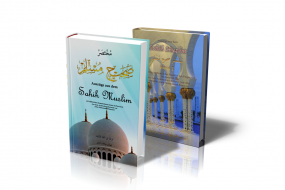 In diesem authentischen Werk möchte der Übersetzer nicht nur Muslimen, sondern vor allem auch Nichtmuslimen, die Wirkung und Schönheit der bewegenden Worte des letzten Propheten vorstellen, um ihnen damit eine bessere Sicht der Dinge zu ermöglichen.Die prophetische MEDIZINIbn Qayyim Al-Jauziyyah übersetzt von Muhammad Jozić384 Seiten, gebunden, Format 19x12,5الطب النَبَوي للإمام ابن قيم الجوزية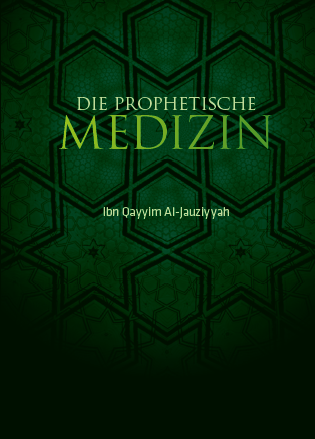 Nach Jahrzehnten chemischer Schulmedizin undexperimenteller Psychologie ist die Heilung undWahrung von Körper und Seele mittels alternativerMedizin heute wieder aktueller denn je.Der Autor Ibn Qayyim Al-Jauziyyah (1292-1350 n.Chr.)war einer der bekanntesten Schüler des Gelehrten Ibn Taimiyyah. Er sammelte in diesem medizinischen Meisterwerk prophetische Überlieferungen, Erfahrungsberichte und Aussagen namhafter Ärzte der damaligen Zeit, welche sich noch heute anwenden lassen.Körper und Geist, sowie deren Krankheiten, werden indieser faszinierenden Lektüre analysiert und erprobteHeilverfahren und Rezepturen praktisch und zur Nachahmungerläutert.Das Siegel der Prophetenخَاتَمَ النَّبِيِّينَ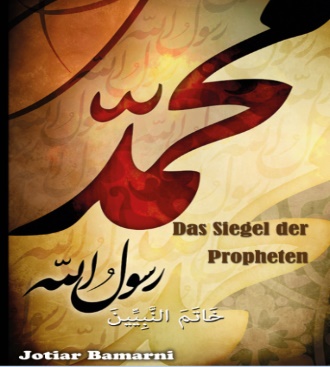 Mekka um das Jahr 570: Ein ungewöhnliches Kind wird geboren. Der kleine Muhammad verliert früh seinen Vater und seine Mutter und wächst bei Verwandten auf. Doch dann, als erwachsener Mann, hat er ein Erlebnis, das sein gesamtes Leben und das der Menschheit verändern wird: Der mächtige Erzengel Gabriel zeigt sich ihm in einer einsamen Höhle und verliest ihm dort ergreifend schöne Verse – die berühmten Suren, die heiligen Offenbarungen des Koran.Muhammad wird nun zum Verkünder der Wahrheit und der Men-schenrechte und zu einem Lehrer und Vorbild für alle Menschen dieser Erde. Doch die einfache und klare Lehre des Islam, welche die Gleichheit aller Menschen und den Frieden verkündet, verschafft ihm nicht nur Freunde, sondern auch Neider und Feinde. Muhammad muss den jungen Glauben und die Muslime gegen zahlreiche Anfein-dungen verteidigen. Gemeinsam mit seinen Anhängern wandert er schließlich nach Medina aus, gründet dort einen Staat und auf der Grundlage des Islams die erste und modernste Verfassung der Welt und wird schließlich zum mächtigen und gütigen Herrscher eines großen Reiches.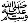 In eindrucksvoller, packender Sprache und durchweg spannenden Episoden erzählt Jotiar Barmani vom Leben des Propheten Muhammad . Dabei wird nicht nur dessen göttliche Sendung, sondern auch seine Milde, Toleranz und Vergebung durch spannende und authentische Szenen beschrieben. Aber vor allem steht der Prophet dem Leser hier als Mensch vor Augen: bescheiden, hingebungsvoll, verlässlich, furchtlos und erfüllt von seinem Glauben an Allah und seine Botschaft.MuhammadDie faszinierende Lebensgeschichte des letzten ProphetenJotiar Bamarni, Überarbeitete Fassung, 6. Auflageمحمد صلى الله عليه وسلم  - من روائع سيرة خاتم الانبياءDer Prophet Muhammad verbrachte die letzten dreiundzwanzig Jahre seines Leben mit unermüdlicher Arbeit an der Aufgabe, mit der Allah ihn betraut hatte. Er kam in dieser Zeit nicht zur Ruhe und wurde von allem Leid geprüft, das ein Mensch tragen kann. Er wurde durch den Verlust derer geprüft, die er liebte - seine Mutter, seine Frau Chadidscha und die meisten seiner Kinder. Er musste Entbehrung, Spott, Feindschaft, Bedrohungen ertragen. Er wurde mehr als einmal schwer verletzt und mit dem Tode bedroht. Er ertrug all dies mit Toleranz und Zuversicht, in der Hoffnung, der Menschheit die Recht-leitung ihres Schöpfers zu bringen. Dies gelang ihm mit Allahs Unterstützung auch. Als das Blatt sich wandte und der Sieg und die Macht auf seiner Seite waren, vergab er all jenen, die ihm so viel Leid angetan hatten. Er baute auf Versöhnung und Frieden mit seinen ehemaligen Feinden. Allah rief ihn zu sich, als seine Aufgabe erfüllt war. So erlebte er nicht mehr, dass sich der Islam auf der ganzen Welt verbreitete. Es gibt heute keine Region der Erde, wo keine Muslime leben.Wenn der Muslim heute die Pilgerfahrt nach Mekka vollzieht, trifft er auf Millionen von Menschen, die trotz der Vielfalt ihrer Hautfarben und Sprachen alle Schwestern und Brüder sind und die durch die Liebe zu ihrem Schöpfer miteinander verbunden sind. Man sieht dort die vielen Gesichter aus allen Ländern der Erde friedlich, als Erben Abrahams, ihren Gottesdienst verrichten und erinnert sich, dass alles mit einem Mann begann: Muhammad.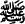 Das vorliegende Buch möchte den deutschsprachigen Leser in das Leben und die Sendung des Propheten Muhammad einführen. Es stellt sich nicht in die Reihe trockener, rein wissenschaftlicher oder historischer Biografien, wie sie inzwischen in zahlreicher Form vorliegen, sondern wählt bewusst die populäre Form des Romans, der Erzählung. Dennoch stützt sich die Darstellung, wie die zahlreichen Fußnoten belegen, ausschließlich auf authentische Quellen und Überlieferungen, die sich der Autor in jahrelanger Recherchearbeit erschlossen hat.In dem Text, wie er sich nun darstellt, spricht das Leben und die Sendung Muhammads in direkter, persönlicher Form zu uns. Der nichtmuslimische Leser, dessen kulturelle Prägung vielleicht eine andere ist als die eines Muslim, kann den Islam hier als eine Religion der Toleranz, des Friedens und der verstehenden Menschenliebe kennen lernen. Ich wünsche dieser Arbeit, dass sie zahlreiche aufgeschlossene, interessierte und am Ende begeisterte Leser findet.Bezug:Ab 100 Exemplare dieses Buches können für nur 1,- € pro Ex. reserviert werdenتباع كل 100 نسخة من هذه السيرة النبوية بسعر خيري قدره 100 يورو من:100 adet bu sira kitabtan siparış verene, tanesı 1,- € ´dan verılecek:bamarni@gmx.deرَحِمَ اللهُ مَنْ طَبَعَ أوْ صَوَّرَ أْوْ تَرْجَمَ أَوْ سَجَّلَهُ على أشْرِطَة كاسيت أو أقْراص أو أدخَلَه على الكوُمبيوتر َبِدُون زِيادةٍ او نَقْصٍ، لِيُوَزِّعَه مَجّاناً أو يَبِعَهُ بِسعْرٍ رَمْزي، بِشَرْط عَدَم الاحْتِفاظ بِأيّة حُقُوق لِعَمَلِهِم، فَجَزاهُ اللهُ تَعالى خَيْراً كَثيراً، وَثَبَّتَنا وإياه على ألْإسْلام والسُنةالترقيم الدولي: ISBN 978–3-9803633-3–4Synchron-Wörterbuch der drei Sprachen: Deutsch - Kurdisch – Arabischالقاموس المتزامن (قاموس ثلاثي اللغات) الماني-كوردي-عربيفةرهةنطا سىَ زمانان: الماني-كوردى-عةرةبىJotiar Bamarni, Überarbeitete Fassung, 3. AuflageVon Verfasser erschien 1994 im gleichen Verlag eine: "Deutsch-kurdische Grammatik" رِيَزمانا ئه لمانى-كوردى 220 Seitenصةحيحا بوخارى كورتكري 608 بةرثةر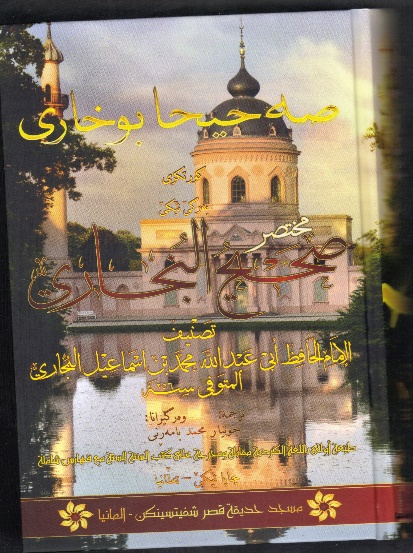 هاتية وةرطيَرِان ذ كوردي و هذماريَن وان حةديسيَن كؤ د كتيَبيَن سوننىَ ييَن شةش دا هةين هاتينة دياركرن ذلايىَ: جوتيار محةممةد بامةرِنيو مفايىَ فقهي و زمانةظاني هاتي ية وةرطرتن ذ شةرحا ئيمامىَ عةللامة و حافز شيخىَ ئيسلامىَ ئةبؤلفةزلَ ئةحمةدىَ كورِىَ عةلائةددينىَ بةر نياس بـ: ئبن حةجةرىَ عةسقةلاني Folgende Bücher sind in Planung:-die islamische Diät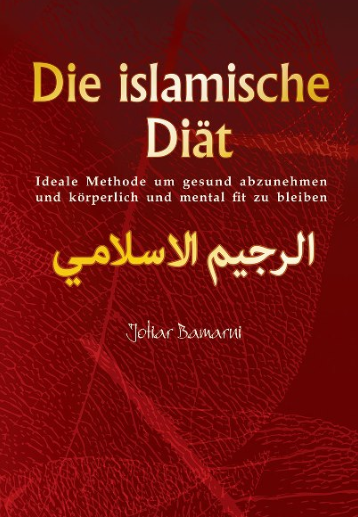 -Auszüge aus: - Sahih Muslim Band 3-15-Sunan At-Tirmidhi (Jami´ At-Tirmidhi)-Sunan Abu Dawud-Sunan Ibn Madscha-Sunan An-Nasa´i- Moderne Kunst und Handwerk des authentischen SchreibensDas große ABC für aufrichtige Autoren-Großes deutsch-arabisches Wörterbuch- Großes arabisch-deutsches Wörterbuch- Hadith- und Fiqhterminologieتم بحمد اللهالدال على الخير كفاعليه فلا تفوتنك اهداء الكتاب لغيرك بعد قراءتهأرجوا أن لا تفوتنكم طباعة كمية من هذا الكتيب لعل الله يجعل على ايديكم دعاة أقوياء هذا الكِتابُ وَقْفٌ للّٰهِ تَعالىٰ ولِيُسْتَفادَ مِنْهُ أَكْثَر نَحُثُّكَ علىٰ أنْ لا تُحْرِمَ نَفْسَكَ مِنْ أَجْرِ قِراءَتِهِ مِنْ قِبَل الآخَرِين، لِذا نَأْمَلُ مِنْكَ بَعدَ قِراءَةِ الكِتابِ أنْ تَضَعَهُ في أَقْرَبِ مَسْجِدٍ أوْ تُهْدِيَهُ لِإِمامِ مَسْجِدٍ أوْ طالِبٍ أوْ مُعَلِّمٍ، وتَطْلُبَ مِنْهُمْ أنْ يَتَدارَسوا مَواضيعَ الكِتابِ فيما بَيْنَهُمْ حتّٰى تَكونَ نُواةً لِمَنْ يَنْشُرُ العِلْمَ النافِعَ الذي يَنْفَعُكَ في قَبْرِكَ.لِتَنْزيلِ هذا الكِتابِ وَغَيْرِهِ مِنْ كُتُبٍ قَيِّمَةٍ زُورُوا مَوْقِعَ دار الإسلام:www.islamhouse.comKapitelSeiteأَبْوابDas Vorwort der zweiten Auflage (Arabisch)7مُقَدِّمَةُ الطَّبْعَة الثانيةDas Vorwort der ersten Auflage (Arabisch)11مُقَدِّمَةُ الطَّبْعَة أَلْاُوْلىDie Einführung (Arabisch)13المدخل باللغة العربيةKurzbiografie des Imam Musim (Arabisch)15نبذة عن شخصية وسيرة الإمام مسلمVorwort (Deutsch)23المقدمة (المانية)Einführung 26الْمَدْخَل Kurzbiografie von Imam Muslim41نبذة عن شخصية وسيرة الإمام مسلم Kurzbiografie Imam An-Nawawis48نبذة عن شخصية وسيرة الإمام النوويSinngemäße Erläuterung arabischer Begriffe55تعريف بعض المصطلحات العربية الهامةDas Buch der Glaube57كِتاب الإيمانDer Glaube, Islam und Ihsan (Güte, Wohltun)…59بَيَانِ الْإِيمَانِ وَالْإِسْلَامِ وَالْإِحْسَانِ والْإِيمَانِ بِالقَدَرِDas Gebet - Eine der Säulen des Islams147بَيَانِ الصَّلَوَاتِ الَّتِي هِيَ أَحَدُ أَرْكَانِ الإِسْلاَمِDer Glaube, der ins Paradies führt153بَيَانِ الإِيمَانِ الَّذِي يُدْخَلُ بِهِ الْجَنَّةُ وَأَنَّ مَنْ تَمَسَّكَ بِمَا أُمِرَ بِهِ دَخَلَ الْجَنَّةَDie Säulen des Islams 180اركان الاسلام ودعائمه العظامDer Glaube an Allah und Seine Gesandten und zu den Geboten des Glaubens aufrufen182الأَمْرِ بِالإِيمَانِ بِاللَّهِ وَرَسُولِهِ وَشَرَائِعِ الدِّينِ وَالدُّعَاءِ إِلَيْهِDer Aufruf zum Glaubensbekenntnis und den Geboten des Islams184الدعاء إلى الشهادتين وشرائع الإسلامDie Richtigkeit desjenigen, der (den Islam angenommen hat und) im Sterben liegt, solange der Todeskampf noch nicht begonnen hat187صحة إسلام من حضره الموت ما لم يشرع في النزعWer während des Ablebens an die Einzigkeit Allahs glaubte, wird ins Paradies eingehen190من مات على التوحيد دخل الجنةWer mit Allah, dem Islam (als seine Religion) und dem Gesandten Muhammad zufrieden ist, ist ein Gläubiger196من رضي بالله ربا وبالإِسلام دينا وبمحمد رسولاً، فهو مؤمنDie Teile des Glaubens197شُعَبِ الإِيمَانِZusammenfassung der islamischen Eigenschaften199جَامِعِ أَوْصَافِ الإِسْلاَمِDie Vorzüglichkeiten im Islam200بَيَانِ تَفَاضُلِ الإِسْلاَمِ وَأَىِّ أُمُورِهِ أَفْضَلُEigenschaften dessen, der Freude am Glauben gefunden hat201بَيَانِ خِصَالٍ مَنِ اتَّصَفَ بِهِنَّ وَجَدَ حَلاَوَةَ الإِيمَانِDen Gesandten Allahs mehr als die eigene Familie, eigenen Kinder, Eltern und alle Menschen zu lieben203مَحَبَّةِ رَسُولِ اللَّهِ صلى الله عليه وسلم أَكْثَرَ مِنَ الأَهْلِ وَالْوَلَدِ وَالْوَالِدِ وَالنَّاسِ أَجْمَعِينَDer Beweis, dass es zum Charakter des Glaubens gehört, seinem Bruder (im Islam) das Gute zu wünschen, was man sich selbst wünscht205الدَّلِيلِ عَلَى أَنَّ مِنْ خِصَالِ الإِيمَانِ أَنْ يُحِبَّ لأَخِيهِ الْمُسْلِمِ مَا يُحِبُّ لِنَفْسِهِ مِنَ الْخَيْرِDas Verbot, den Nachbar zu stören206بَيَانِ تَحْرِيمِ إِيذَاءِ الْجَارِDie Ermutigung, den Nachbar und den Gästen Ehre zu erweisen und zu schweigen, es sei denn über das Gute (zu sprechen)207 الْحَثِّ عَلَى إِكْرَامِ الْجَارِ وَالضَّيْفِ وَلُزُومِ الصَّمْتِ إِلاَّ مِنَ الْخَيْرِ Das Gute zu gebieten und das Verwerfliche (oder das Schlechte) zu verbieten208الأَمْرَ بِالْمَعْرُوفِ وَالنَّهْىَ عَنِ الْمُنْكَرDass nur Gläubige ins Paradies eingehen werden; die Liebe zu den Gläubigen gehört zum Glauben und das Verbreiten des Friedensgruß ist ein Grund, das Paradies zu erreichen210لاَ يَدْخُلُ الْجَنَّةَ إِلاَّ الْمُؤْمِنُونَ وَأَنَّ مَحَبَّةَ الْمُؤْمِنِينَ مِنَ الإِيمَانِ وَأَنَّ إِفْشَاءَ السَّلاَمِ سَبَبٌ لِحُصُولِهَاDer aufrichtige Rat als Teil des Glaubens212بَيَانِ أَنَّ الدِّينَ النَّصِيحَةُDas Abnehmen des Glaubens durch Sünden 213بَيَانِ نُقْصَانِ الإِيمَانِ بِالْمَعَاصِي وَنَفْيِهِ عَنِ الْمُتَلَبِّسِ بِالْمَعْصِيَةِ عَلَى إِرَادَةِ نَفْىِ كَمَالِهِEigenschaften des Heuchlers 215بَيَانِ خِصَالِ الْمُنَافِقِWer sich jemand anderen wissentlich zum Vater nimmt als seinen eigenen217بَيَانِ حَالِ إِيمَانِ مَنْ رَغِبَ عَنْ أَبِيهِ وَهُوَ يَعْلَمُ„Die Beschimpfung eines Muslims ist Frevel und ihn bekämpfen ist Kufr (Unglauben)219بَيَانِ قَوْلِ النَّبِيِّ صلى الله عليه وسلم ‏"‏ سِبَابُ الْمُسْلِمِ فُسُوقٌ وَقِتَالُهُ كُفْرٌ ‏"‏Kehrt nach mir nicht zum Unglauben zurück, indem ihr einander tötet220‏"‏ لاَ تَرْجِعُوا بَعْدِي كُفَّارًا يَضْرِبُ بَعْضُكمْ رِقَابَ بَعْضٍ ‏"‏Der Unglaube desjenigen, der sagt: Der Regen fiel auf uns durch den Zyklus herab222بَيَانِ كُفْرِ مَنْ قَالَ مُطِرْنَا بِالنَّوْءِDie Liebe zu den Ansar und zu Ali (r.a.)223حُبَّ الأَنْصَارِ وَعَلِيٍّ - رضى الله عنهم - مِنَ الإِيمَانِ وَعَلاَمَاتِهِ وَبُغْضَهُمْ مِنْ عَلاَمَاتِ النِّفَاقِDenjenigen des Kufr zu bezeichnen, der das Gebet unterlassen hat226بَيَانِ إِطْلاَقِ اسْمِ الْكُفْرِ عَلَى مَنْ تَرَكَ الصَّلاَةَDie Vortrefflichste aller Taten - der Glaube an Allah, Den Allmächtigen228بَيَانِ كَوْنِ الإِيمَانِ بِاللَّهِ تَعَالَى أَفْضَلَ الأَعْمَالِDie schwersten Sünden und Beigesellung ist die schwerste aller Sünden231كَوْنِ الشِّرْكِ أَقْبَحَ الذُّنُوبِ وَبَيَانِ أَعْظَمِهَا بَعْدَهُDie großen Sünden und die größten von ihnen232بَيَانِ الْكَبَائِرِ وَأَكْبَرِهَاVerbot von Hochmut und die Erklärung235تَحْرِيمِ الْكِبْرِ وَبَيَانِهِDas Paradies für den, der Allah beim Tode keine Mitgötter beigesellt 240الدليل على مَنْ مَاتَ لاَ يُشْرِكُ بِاللَّهِ شَيْئًا دَخَلَ الْجَنَّةَ وَمَنْ مَاتَ مُشْرِكًا دَخَلَ النَّارَ ‏‏„Wer eine Waffe gegen uns richtet, der ist nicht von uns.“244‏"‏مَنْ حَمَل عَلَيْنَا السِّلاَحَ فَلَيْسَ مِنَّا" „Wer uns betrügt, gehört nicht zu uns.“245‏"‏ مَنْ غَشَّنَا فَلَيْسَ مِنَّا ‏"Verbot der Schläge auf die Wangen, das herunterreißen der Kleidungsöffnungen und den Ruf der Dschahiliyya 247تَحْرِيمِ ضَرْبِ الْخُدُودِ وَشَقِّ الْجُيُوبِ وَالدُّعَاءِ بِدَعْوَى الْجَاهِلِيَّةِVerbot der üblen Nachrede (Namima)248بَيَانِ غِلَظِ تَحْرِيمِ النَّمِيمَةِDie drei, die Allah am Tage der Auferstehung nicht ansprechen, ansehen und nicht reinigen wird249الثَّلَاثَةِ الَّذِينَ لَا يُكَلِّمُهُمْ اللَّهُ يَوْمَ الْقِيَامَةِ ولا ينظر إليهم ولا يزكيهم ولهم عذاب أليمSelbstmord253قَتْلِ الإِنْسَانِ نَفْسَهُOb man wegen der Sünden der Dschahiliyya zur Rechenschaft gezogen?261هَلْ يُؤَاخَذُ بِأَعْمَالِ الْجَاهِلِيَّةِ؟Der Islam tilgt die vorherigen Sünden sowie die Hidschra und Hadsch263كَوْنِ الإِسْلاَمِ يَهْدِمُ مَا قَبْلَهُ وَكَذَا الْهِجْرَةُ وَالْحَجُّDie (gute) Tat des Ungläubigen, der nach ihr den Islam annimmt267بَيَانِ حُكْمِ عَمَلِ الْكَافِرِ إِذَا أَسْلَمَ بَعْدَهُDie Wahrhaftigkeit im Glauben und seine Aufrichtigkeit 269صِدْقِ الإِيمَانِ وَإِخْلاَصِهِAllah  fordert von keiner Seele etwas über das hinaus, was sie zu leisten vermag270بَيَانِ أَنَّهُ سُبْحَانَهُ وَتَعَالَى لَمْ يُكَلِّفْ إِلَّا مَا يُطَاقُHadithun Nafs was einem im Herzen einfällt, solange daraus keine Taten folgen273تَجَاوُز اللَّهِ عَنْ حَدِيثِ النَّفْسِWr beabsichtigt, etwas Gutes zu tun, wird es niederge-schrieben, und wenn er beabsichtigt, etwas Böses zu tun (es jedoch nicht tut), wird es nicht niedergeschrieben274إِذَا هَمَّ الْعَبْدُ بِحَسَنَةٍ كُتِبَتْ وَإِذَا هَمَّ بِسَيِّئَةٍ لَمْ تُكْتَبْDas Einflüstern im Glauben276الْوَسْوَسَةِ فِي الإِيمَانِ وَمَا يَقُولُهُ مَنْ وَجَدَهَاDas Feuer für den, der einem Muslim sein Recht durch einen falschen Eid genommen hat278وَعِيدِ مَنِ اقْتَطَعَ حَقَّ مُسْلِمٍ بِيَمِينٍ فَاجِرَةٍ بِالنَّارِDas unrechtmäßige Entwenden eines Eigentums282أَخْذَ مَالِ غَيْرِهِ بِغَيْرِ حَقٍّDas Feuer für den korrupten Herrscher284اسْتِحْقَاقِ الْوَالِي الْغَاشِّ لِرَعِيَّتِهِ النَّارَDie Treue und der Glauben verschwinden aus manchen Herzen und sie Prüfungen unterzogen werden286رَفْعِ الأَمَانَةِ وَالإِيمَانِ مِنْ بَعْضِ الْقُلُوبِ وَعَرْضِ الْفِتَنِ عَلَى الْقُلُوبِDer Islam begann fremd und wird fremd zurückkehren 293الْإِسْلَامَ بَدَأَ غَرِيبًا وَسَيَعُودُ غَرِيبًا وَأَنَّهُ يَأْرِزُ بَيْنَ الْمَسْجِدَيْنِDas Herz desjenigen gewinnen, um dessen Glauben man fürchtet, weil er schwach ist295تَأَلُّفِ قَلْبِ مَنْ يَخَافُ عَلَى إِيمَانِهِ لِضَعْفِهِ وَالنَّهْيِ عَنْ الْقَطْعِ بِالْإِيمَانِ مِنْ غَيْرِ دَلِيلٍ قَاطِعٍDer Glaube an die zu allen Menschen gesandte Botschaft unseres Propheten und die Ersetzung der Religionen durch seine Religion297وُجُوبِ الإِيمَانِ بِرِسَالَةِ نَبِيِّنَا مُحَمَّدٍ صلى الله عليه وسلم إِلَى جَمِيعِ النَّاسِ وَنَسْخِ الْمِلَلِ بِمِلَّتِهِDie Rückkehr Jesus’ mit den Gesetzen unseres Propheten305نزول عيسى ابن مريم حاكما بشريعة نبينا محمد صلى الله عليه وسلمDie Zeit, in der der Glaube nicht mehr angenommen wird306الزَّمَنِ الَّذِي لاَ يُقْبَلُ فِيهِ الإِيمَانُDer Anfang der Offenbarung308بَدْءِ الْوَحْىِ إِلَى رَسُولِ اللَّهِ صلى الله عليه وسلمDie Nachtreise des Gesandten und die Gebetspflicht315الْإِسْرَاءِ بِرَسُولِ اللَّهِ صَلَّى اللَّهُ عَلَيْهِ وَسَلَّمَ إِلَى السَّمَاوَاتِ وَفَرْضِ الصَّلَوَاتِDer Messias, der Sohn Marias, und der falsche Messias331فِي ذِكْرِ الْمَسِيحِ ابْنِ مَرْيَمَ وَالْمَسِيحِ الدَّجَّالِDie Erwähnung von Sidratul Muntaha (Zyziphusbaum, Lotosbaum des Endzieles)335باب فِي ذِكْرِ سِدْرَةِ الْمُنْتَهَىDie Bedeutung der Worte Allahs: „Und er sah ihn ja ein anderes Mal herab-kommen“, und, ob der Prophet seinen Herrn sah338مَعْنَى قَوْلِ اللَّهِ عَزَّ وَجَلَّ ‏"وَلَقَدْ رَآهُ نَزْلَةً أُخْرَى"‏ وَهَلْ رَأَى النَّبِيُّ رَبَّهُ لَيْلَةَ الإِسْرَاءِSeine Aussage: „Licht ist Er, wie konnte ich Ihn sehen?“344باب فِي قَوْلِهِ عَلَيْهِ السَّلاَمُ ‏"‏ نُورٌ أَنَّى أَرَاهُ ‏"‏ ‏.‏ وَفِي قَوْلِهِ ‏"‏ رَأَيْتُ نُورًا‏"‏Über die Aussage: „Allah schläft nicht.“,…346فِي قَوْلِهِ عَلَيْهِ السَّلاَمُ ‏"‏ إِنَّ اللَّهَ لاَ يَنَامُ ‏"‏وَفِي قَوْلِهِ ‏"‏…Der Beweis, dass die Gläubigen im Jenseits ihren Herrn sehen werden347إِثْبَاتِ رُؤْيَةِ الْمُؤْمِنِينَ فِي الآخِرَةِ رَبَّهُمْ سُبْحَانَهُ وَتَعَالَىWie man Allah sehen wird350مَعْرِفَةِ طَرِيقِ الرُّؤْيَةِDie Fürsprache371إِثْبَاتِ الشَّفَاعَةِ وَإِخْرَاجِ الْمُوَحِّدِينَ مِنْ النَّارِDie letzten Höllenbewohner, die herauskommen372آخِرِ أَهْلِ النَّارِ خُرُوجًاDie niedrigste Stellung im Paradies374أَدْنَى أَهْلِ الْجَنَّةِ مَنْزِلَةً فِيهَا„Ich bin der Erste unter den Menschen, der Fürsprache einlegt und unter den Propheten bin ich der mit den meisten Anhängern.“382"أَنَا أَوَّلُ النَّاسِ يَشْفَعُ فِي الْجَنَّةِ وَأَنَا أَكْثَرُ الْأَنْبِيَاءِ تَبَعًا."Der Prophet, hebt sein Bittgebet der Fürsprache für seine Umma auf384اخْتِبَاءِ النَّبِيِّ صلى الله عليه وسلم دَعْوَةَ الشَّفَاعَةِ لأُمَّتِهِDas Bittgebet des Propheten für seine Umma und sein Weinen aus Mitleid mit ihnen387دُعَاءِ النَّبِيِّ صلى الله عليه وسلم لأُمَّتِهِ وَبُكَائِهِ شَفَقَةً عَلَيْهِمْ ‏‏„Und warne die Nächsten deiner Sippe.“389في قوله تعالى: {وَأَنذِرْ عَشِيرَتَكَ ٱلاقْرَبِينَ}Die Fürsprache des Propheten, für Abu Talib396شَفَاعَةِ النَّبِيِّ صلى الله عليه وسلم لأَبِي طَالِبٍDie leichteste Strafe der Höllenbewohner398أَهْوَنِ أَهْلِ النَّارِ عَذَابًاWer im Unglauben stirbt, dessen Taten werden ihm nichts nutzen399مَنْ مَاتَ عَلَى الْكُفْرِ لاَ يَنْفَعُهُ عَمَلٌDie Freundschaft zu den Gläubigen400مُوَالاَةِ الْمُؤْمِنِينَ وَمُقَاطَعَةِ غَيْرِهِمْ وَالْبَرَاءَةِ مِنْهُمْEinige Muslime werden das Paradies ohne Rechenschaft401دُخُولِ طَوَائِفَ مِنَ الْمُسْلِمِينَ الْجَنَّةَ بِغَيْرِ حِسَابٍ Die Muslime sind die Hälfte der Paradiesbewohner 403كَوْنِ هَذِهِ الْأُمَّةِ نِصْفَ أَهْلِ الْجَنَّةِSein Ausspruch, dass Allah zu Adam sagen würde: Von jedem tausend Bewohner des Feuers hole neunhundert-neunundneunzig heraus405قَوْلِهِ يَقُولُ اللَّهُ لِآدَمَ أَخْرِجْ بَعْثَ النَّارِ مِنْ كُلِّ أَلْفٍ تِسْعَ مِائَةٍ وَتِسْعَةً وَتِسْعِينَDas Buch der Reinheit409كِتَاب الطَّهَارَةِVorzug der Wudu´411فَضْلِ الْوُضُوءِDie Reinheit als Voraussetzung für das Gebet412وُجُوبِ الطَّهَارَةِ لِلصَّلَاةِDie Eigenschaften des Wudu´ und wie er vollzogen wird414صِفَةِ الْوُضُوءِ وَكَمَالِهِDer Vorzug der Wudu´ und des Gebets im Anschluss416فَضْلِ الْوُضُوءِ وَالصَّلَاةِ عَقِبَهُ „Die fünf Gebete, Dschum‘a zu Dschum‘a und (das Fasten von) Ramadan zu Ramdan sind Tilgung der Sünden.“419الصّلَوَاتُ الْخَمْسُ وَالْجُمُعَةُ إِلَى الْجُمُعَةِ وَرَمَضَانُ إِلَى رَمَضَانَ مُكَفِّرَاتٌ لِمَا بَيْنَهُنَّ مَا اجْتُنِبَتِ الْكَبَائِرُDas empfohlene Gedenken Allahs nach der Wudu´ 421الذِّكْرِ الْمُسْتَحَبِّ عَقِبَ الْوُضُوءِ Über die Gebetswaschung des Propheten423فِي وُضُوءِ النَّبِيِّ صلى الله عليه وسلمMit ungeraden Zahlen die Nase spülen, den Genitalbereich mit Steinen säubern425الإِيتَارِ فِي الاِسْتِنْثَارِ وَالاِسْتِجْمَارِDie Pflicht, die Füße ordentlich zu waschen427وُجُوبِ غَسْلِ الرِّجْلَيْنِ بِكَمَالِهِمَاDie Pflicht, die Körperteile der Gebetswaschung vollständig zu waschen430وُجُوبِ اسْتِيعَابِ جَمِيعِ أَجْزَاءِ مَحَلِّ الطَّهَارَةِTilgung der Sünden mit dem Wasser der Gebetswaschung431خُرُوجِ الْخَطَايَا مَعَ مَاءِ الْوُضُوءِBei der Gebetswaschung die Waschung der Stirn (Ghurra), des Hand- und Fußgelenkes (Tahdschil) auszudehnen432إِطَالَةِ الْغُرَّةِ وَالتَّحْجِيلِ فِي الْوُضُوءِDie Vorzüge der sorgfältigen Wudu´ bei Verfehlungen438فَضْلِ إِسْبَاغِ الْوُضُوءِ عَلَى الْمَكَارِهِSiwak440باب السِّوَاكِDie Eigenschaften der Fitra444خِصَالِ الْفِطْرَةِIstitaba - die Reinigung nach der Notdurft449الاِسْتِطَابَةِDas Verbot, sich nach der Verrichtung der Notdurft mit der rechten Hand zu reinigen452النَّهْىِ عَنْ الاِسْتِنْجَاءِ بِالْيَمِينِBei der Gebetswaschung und anderen Dingen mit der rechten Hand beginnen454التَّيَمُّنِ فِي الطُّهُورِ وَغَيْرِهِDas Verbot, die Notdurft auf den Wegen oder unter den Schatten der Menschen zu verrichten455النَّهْىِ عَنِ التَّخَلِّي فِي الطُّرُقِ وَالظِّلاَلِSich nach dem Stuhlgang mit Wasser reinigen456باب الاِسْتِنْجَاءِ بِالْمَاءِ مِنَ التَّبَرُّزِDas Benetzen der Schuhe bzw. Socken mit Wasser457باب الْمَسْحِ عَلَى الْخُفَّيْنِDas Streichen über die Stirn und den Turban466الْمَسْحِ عَلَى النَّاصِيَةِ وَالْعِمَامَةِDer Zeitraum der Mas-h auf die Socken 469التَّوْقِيتِ فِي الْمَسْحِ عَلَى الْخُفَّيْنِDie Erlaubnis, alle Gebete mit einer Wudu´ zu verrichten471جَوَازِ الصَّلَوَاتِ كُلِّهَا بِوُضُوءٍ وَاحِدٍEs ist abscheulich, die Hand, an deren Reinheit man zweifelt, in das Wassergefäß zu tauchen, bevor man sie dreimal gewaschen hat 472كَرَاهَةِ غَمْسِ الْمُتَوَضِّئِ وَغَيْرِهِ يَدَهُ الْمَشْكُوكَ فِي نَجَاسَتِهَا فِي الإِنَاءِ قَبْلَ غَسْلِهَا ثَلاَثًاDie Vorschrift über das Lecken des Hundes 473حُكْمِ وُلُوغِ الْكَلْبِDas Verbot in Stillgewässer zu urinieren476النَّهْىِ عَنِ الْبَوْلِ فِي الْمَاءِ الرَّاكِدِDas Verbot sich in Stillgewässer zu waschen478النَّهْىِ عَنْ الاِغْتِسَالِ فِي الْمَاءِ الرَّاكِدِDie Pflicht, jegliche Unreinheiten in der Moschee zu beseitigen und mit Wasser zu reinigen, ohne zu graben 479غَسْلِ الْبَوْلِ وَغَيْرِهِ مِنَ النَّجَاسَاتِ إِذَا حَصُلَتْ فِي الْمَسْجِدِ وَأَنَّ الأَرْضَ تَطْهُرُ بِالْمَاءِ مِنْ غَيْرِ حَاجَةٍ إِلَى حَفْرِهَاDer Urin des Säuglings und wie man ihn reinigt481حُكْمِ بَوْلِ الطِّفْلِ الرَّضِيعِ وَكَيْفِيَّةِ غَسْلِهِDie Vorschriften bei Spermaspuren483حكْمِ الْمَنِيِّVerunreinigung durch Blut und das Beseitigen483نَجَاسَةِ الدَّمِ وَكَيْفِيَّةِ غَسْلِهِ ‏‏Verunreinigung durch Urin und das Beseitigen (als Pflicht)485نَجَاسَةِ الْبَوْلِ وَوُجُوبِ الاِسْتِبْرَاءِ مِنْهُBuch der Menstruation487كتـاب الحيـضAustausch von Zärtlichkeiten während der Menstruation489مُبَاشَرَةِ الْحَائِضِ فَوْقَ الإِزَارِMit der menstruierenden Ehefrau unter einer Decke liegen490الاِضْطِجَاعِ مَعَ الْحَائِضِ فِي لِحَافٍ وَاحِدٍDie menstruierende Frau darf dem Ehemann den Kopf waschen und seine Haare kämmen; er kann sich in ihren Schoß legen und den Quran rezitieren; über die Reinheit ihres Trinkwassers 492جَوَازِ غَسلِ الْحَائِضِ رَأْسَ زَوْجِهَا وَتَرْجِيلِهِ وَطَهَارَةِ سُؤْرِهَا وَالاِتِّكَاءِ فِي حِجْرِهَا وَقِرَاءَةِ الْقُرْآنِ فِيهِÜber die Präsamenflüssigkeit499الْمَذْىِGesicht und Hände nach dem Schlafen waschen500غَسْلِ الْوَجْهِ وَالْيَدَيْنِ إِذَا اسْتَيْقَظَ مِنَ النَّوْمِDie Erlaubnis, im Dschanaba-Zustand zu schlafen, doch die Gebetswaschung ist empfehlenswert, sowie das Geschlechtsteil zu waschen, wenn man essen, trinken, schlafen oder (erneut) Geschlechtsverkehr haben will501جَوَازِ نَوْمِ الْجُنُبِ وَاسْتِحْبَابِ الْوُضُوءِ لَهُ وَغَسْلِ الْفَرْجِ إِذَا أَرَادَ أَنْ يَأْكُلَ أَوْ يَشْرَبَ أَوْ يَنَامَ أَوْ يُجَامِعَPflicht der Gesamtwaschung für die Frau, wenn Flüssigkeit aus ihrem Geschlechtsteil austritt503وُجُوبِ الْغُسْلِ عَلَى الْمَرْأَةِ بِخُرُوجِ الْمَنِيِّ مِنْهَا ‏‏Die rituelle Ganzwaschung506صِفَةِ غُسْلِ الْجَنَابَةِWassermenge für Ghusl im Dschanaba und Ghusl der Eheleute 509الْقَدْرِ الْمُسْتَحَبِّ مِنَ الْمَاءِ فِي غُسْلِ الْجَنَابَةِ وَغُسْلِ الرَّجُلِ وَالْمَرْأَةِ فِي إِنَاءٍ وَاحِدٍ فِي حَالَةٍ وَاحِدَةٍ وَغُسْلِ أَحَدِهِمَا بِفَضْلِ الآخَرِDas geflochtene Haar bezüglich der Ganzwaschung511حُكْمِ ضَفَائِرِ الْمُغْتَسِلَةِDie Pflege nach der Menstruation und dem Ghusl mit Moschus513اسْتِحْبَابِ اسْتِعْمَالِ الْمُغْتَسِلَةِ مِنَ الْحَيْضِ فِرْصَةً مِنْ مِسْكٍ فِي مَوْضِعِ الدَّمِDie Ganzwaschung und das Gebet der menstruierenden Frau516الْمُسْتَحَاضَةِ وَغُسْلِهَا وَصَلاَتِهَاDie Pflicht der Frau, die, aufgrund der Menstruation, versäumten Fastentage, nachzuholen, jedoch nicht die Gebete 517وُجُوبِ قَضَاءِ الصَّوْمِ عَلَى الْحَائِضِ دُونَ الصَّلاَةِDas Bedecken bei der Ganzwaschung (im Freien)519تَسَتُّرِ الْمُغْتَسِلِ بِثَوْبٍ وَنَحْوِهِ ‏‏Das Verbot die Schamteile anderer zu sehen521تَحْرِيمِ النَّظَرِ إِلَى الْعَوْرَاتِDie Erlaubnis, die Ganz-waschung unbekleidet zu verrichten, wenn man nicht beobachtet wird521جَوَازِ الاِغْتِسَالِ عُرْيَانًا فِي الْخَلْوَةِAuf das Bedecken der Schamteile achten 523الاِعْتِنَاءِ بِحِفْظِ الْعَوْرَةِWer sich seiner rituellen Reinigung sicher ist, dann aber wegen Hadath (Winde) zweifelt, darf sein Gebet verrichten525مَنْ تَيَقَّنَ الطَّهَارَةَ ثُمَّ شَكَّ فِي الْحَدَثِ فَلَهُ أَنْ يُصَلِّيَ بِطَهَارَتِهِ تِلْكَ Die Reinheit des verendeten Tieres durch Gerben526طَهَارَةِ جُلُودِ الْمَيْتَةِ بِالدِّبَاغِ ‏‏At-Tayammum - die rituelle Reinigung mit Erde 527التَّيَمُّمِDer Muslim wird nicht unrein 535الدَّلِيلِ عَلَى أَنَّ الْمُسْلِمَ لاَ يَنْجُسُDas Gedenken Allahs im Dschanaba-Zustand und zu jeder Gelegenheit537ذِكْرِ اللَّهِ تَعَالَى فِي حَالِ الْجَنَابَةِ وَغَيْرِهَاWenn die Gebetswaschung ungültig wird, muss sie nicht gleich erneuert werden, und das Essen ist erlaubt und nicht unerwünscht537جَوَازِ أَكْلِ الْمُحْدِثِ الطَّعَامَ وَأَنَّهُ لاَ كَرَاهَةَ فِي ذَلِكَ وَأَنَّ الْوُضُوءَ لَيْسَ عَلَى الْفَوْرِWas man vor dem Betreten des WC’s sagt538مَا يَقُولُ إِذَا أَرَادَ دُخُولَ الْخَلاَءِDer Schlaf des Sitzenden macht die Gebetswaschung nicht ungültig539نَوْمَ الْجَالِسِ لاَ يَنْقُضُ الْوُضُوءَDas Buch des Gebets 541كتاب الصلاةAdhan (Der Gebetsruf)542بَدْءِ الأَذَانِDer Adhan wird zweimal gerufen und die Iqama einmal543شَفْعِ الأَذَانِ وَإِيتَارِ الإِقَامَةِEs ist erwünscht, dass zwei Muadhin für jede Moschee beauftragt werden547اسْتِحْبَابِ اتِّخَاذِ مُؤَذِّنَيْنِ لِلْمَسْجِدِ الْوَاحِدِDas Nachsprechen des Gebetsrufes, anschließend Allah für den Propheten um Segen und Al-Wasila bitten 548اسْتِحْبَابِ الْقَوْلِ مِثْلَ قَوْلِ الْمُؤَذِّنِ لِمَنْ سَمِعَهُ ثُمَّ يُصَلِّي عَلَى النَّبِيِّ صلى الله عليه وسلم ثُمَّ يَسْأَلُ اللَّهَ لَهُ الْوَسِيلَةَDer Vorzug des Adhan (Gebetsruf) und die Flucht des Satans, wenn er ihn hört552فَضْلِ الأَذَانِ وَهَرَبِ الشَّيْطَانِ عِنْدَ سَمَاعِهِ ‏Das Erheben der Hände in Schulterhöhe bei der Takbiratul Ihram*, bei und nach der Verbeugung, und dass es beim Erheben aus einer Niederwerfung nicht gemacht wird555اسْتِحْبَابِ رَفْعِ الْيَدَيْنِ حَذْوَ الْمَنْكِبَيْنِ مَعَ تَكْبِيرَةِ الإِحْرَامِ وَالرُّكُوعِ وَفِي الرَّفْعِ مِنَ الرُّكُوعِ وَأَنَّهُ لاَ يَفْعَلُهُ إِذَا رَفَعَ مِنَ السُّجُودِTakbir im Gebet558التَّكْبِيرِ فِي الصَّلاَةِ Das Rezitieren der Sura Al-Fatiha in jeder Raka’a und die Ausnahme, einen anderen Vers zu rezitieren 560وُجُوبِ قِرَاءَةِ الْفَاتِحَةِ فِي كُلِّ رَكْعَةٍ وَإِنَّهُ إِذَا لَمْ يُحْسِنِ الْفَاتِحَةَ وَلاَ أَمْكَنَهُ تَعَلُّمُهَا قَرَأَ مَا تَيَسَّرَ لَهُ مِنْ غَيْرِهَا ‏Das Argument dessen, der sagt, man spreche die Basmala nicht laut aus567حُجَّةِ مَنْ قَالَ لاَ يَجْهَرُ بِالْبَسْمَلَةِDas Argument dessen, der sagt, dass Basmala eine Aya (Vers) ist, die zum Anfang jeder Sura gehört, außer Al-Bara´a568حُجَّةِ مَنْ قَالَ الْبَسْمَلَةُ آيَةٌ مِنْ أَوَّلِ كُلِّ سُورَةٍ سِوَى بَرَاءَةَAt-Taschahhud im Gebet 570التَّشَهُّدِ فِي الصَّلاَةِDer Segen für den Propheten, nach dem Taschahhud573الصَّلاَةِ عَلَى النَّبِيِّ صلى الله عليه وسلم بَعْدَ التَّشَهُّدِAt-Tasmi‘ (Sami‘allahu liman hamidah), At-Tahmid (rabbanna walakal hamd) und Ta´min (Amin)577التَّسْمِيعِ وَالتَّحْمِيدِ وَالتَّأْمِينِDem Imam folgen579ائْتِمَامِ الْمَأْمُومِ بِالإِمَامِDen Imam vertreten, wenn er wegen einer Krankheit oder einer Reise entschuldigt ist580اسْتِخْلاَفِ الإِمَامِ إِذَا عَرَضَ لَهُ عُذْرٌ مِنْ مَرَضٍ وَسَفَرٍ وَغَيْرِهِمَا يُصَلِّيEinen anderen Vorbeter zu wählen, wenn der Imam sich verspätete587تَقْدِيمِ الْجَمَاعَةِ مَنْ يُصَلِّي بِهِمْ إِذَا تَأَخَّرَ الإِمَامُ وَلَمْ يَخَافُوا مَفْسَدَةً بِالتَّقدِيمِWährend des Gebets auf etwas aufmerksam machen; Tasbih für die Männer, in die Hände klatschen für die Frauen 590تَسْبِيحِ الرَّجُلِ وَتَصْفِيقِ الْمَرْأَةِ إِذَا نَابَهُمَا شَىْءٌ فِي الصَّلاَةِ ‏Gebot, das Gebet gut, vollständig und ehrfürchtig zu verrichten591تَحْسِينِ الصَّلاَةِ وَإِتْمَامِهَا وَالْخُشُوعِ فِيهَا ‏Das Verbot dem Imam im Gebet vorauszueilen592النَّهْىِ عَنْ سَبْقِ الإِمَامِ، بِرُكُوعٍ أَوْ سُجُودٍ وَنَحْوِهِمَاDas Verbot, das Gesicht während des Gebets zum Himmel zu richten594النَّهْىِ عَنْ رَفْعِ الْبَصَرِ، إِلَى السَّمَاءِ فِي الصَّلاَةِDie Ruhe im Gebet…595السُّكُونِ فِي الصَّلَاةِ Die Aufstellung beim Gebet596تَسْوِيَةِ الصُّفُوفِDas Ausgehen der Frauen in die Moscheen600خُرُوجِ النِّسَاءِ إِلَى الْمَسَاجِدِ Das Zuhören der Rezitation604الاِسْتِمَاعِ لِلْقِرَاءَةِ ‏Das laute Rezitieren des Qurans zum Morgengebet und das Rezitieren vor den Dschinn606الْجَهْرِ بِالْقِرَاءَةِ فِي الصُّبْحِ وَالْقِرَاءَةِ عَلَى الْجِنِّ ‏Die Rezitation zum Mittags- und Nachmittagsgebet609الْقِرَاءَةِ فِي الظُّهْرِ وَالْعَصْرِ Die Rezitation zum Morgengebet610الْقِرَاءَةِ فِي الصُّبْحِDie Rezitation beim Ischa (Nachtgebet)613الْقِرَاءَةِ فِي الْعِشَاءِ ‏Die Anweisung an Imame das Gebet kurz zu fassen, jedoch vollständig614أَمْرِ الأَئِمَّةِ بِتَخْفِيفِ الصَّلاَةِ فِي تَمَامٍDas Gleichgewicht im Verrichten des Gebets617اعْتِدَالِ أَرْكَانِ الصَّلاَةِ Was man sagt, wenn man seinen Kopf (Körper) aus der Verbeugung hebt618مَا يَقُولُ إِذَا رَفَعَ رَأْسَهُ مِنَ الرُّكُوعِDas Verbot den Quran in der Verbeugung oder Niederwerfung zu rezitieren622النَّهْىِ عَنْ قِرَاءَةِ الْقُرْآنِ، فِي الرُّكُوعِ وَالسُّجُودِ ‏‏Was man während der Verbeugung (Ruku´) und der Niederwerfung (Sidschud) sagt 624مَا يُقَالُ فِي الرُّكُوعِ وَالسُّجُودِ Vorzüge des Sudschud (Niederwerfung) und die Beharrlichkeit darin630فَضْلِ السُّجُودِ وَالْحَثِّ عَلَيْهِDie Körperhaltung im Sudschud und das Verbot Haare und Kleidung im Gebet zu binden631أَعْضَاءِ السُّجُودِ وَالنَّهْىِ عَنْ كَفِّ الشَّعْرِ، وَالثَّوْبِ، وَعَقْصِ الرَّأْسِ، فِي الصَّلاَةِ ‏‏Die Haltung während der Niederwerfung635الاِعْتِدَالِ فِي السُّجُودِ Die Beschreibung des Gebets (in verschiedenen Einzelheiten)636مَا يَجْمَعُ صِفَةَ الصَّلاَةِSutra* des Betenden 640سُتْرَةِ الْمُصَلِّيIm Gebet Vorbeilaufende abweisen 647مَنْعِ الْمَارِّ بَيْنَ يَدَىِ الْمُصَلِّيSich im Gebet dem Sutra nähern 649دُنُوِّ الْمُصَلِّي مِنَ السُّتْرَةِ Das Maß, das dem Betenden zum Schutz reicht651قَدْرِ مَا يَسْتُرُ الْمُصَلِّيَ ‏‏Wenn man sich zwischen den Betenden und die Gebetsrichtung legt653الاِعْتِرَاضِ بَيْنَ يَدَىِ الْمُصَلِّي ‏Das Beten in einem einzigen Gewand 656الصَّلاَةِ فِي ثَوْبٍ وَاحِدٍ وَصِفَةِ لُبْسِهِ ‏Das Buch der Moscheen und andere Gebetsstätten659كتاب الْمَسَاجِدِ وَمَوَاضِعِ الصَّلاَةِDas Errichten der Moschee des Propheten665ابْتِنَاءِ مَسْجِدِ النَّبِيِّ صلى الله عليه وسلمDie Änderung der Gebetsrichtung von Al-Quds (Jerusalem) zur Kaaba668تَحْوِيلِ الْقِبْلَةِ مِنَ الْقُدْسِ إِلَى الْكَعْبَةِ Quellen670المصادرInhaltsverzeichnis672فَهْرَس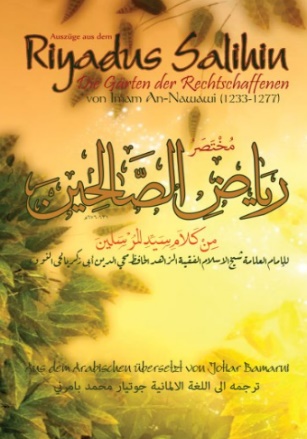 رياض الصالحينAuszüge aus Riyadus Salihin, Die Gärten der Rechtschaffenenvon Imam An-Nawawi, (1233-1277). 2. Auflage, 704 Seiten, gebundenEs ist nicht verwunderlich, dass das Riyadus Salihin, als ein einfach zu lesendes Werk, weltweit so viel Berühmtheit erlangt hat und nach dem Koran zu den meist gedruckten Büchern der Welt gehört. Denn es handelt sich um die bis heute meist verbreitetsten Ahadith des Propheten Muhammad, zu moralisch-erzieherischen Zwecken, die sich mit guten Charaktereigenschaften und alltäglicher Lebenspraxis befassen, welche nicht nur bei den Gelehrten Anwendung finden, sondern bei jedermann. In den meisten Kapiteln hat An-Nawawi vorab einige, zum Thema passende, Verse aus dem Koran zitiert. Dazu gehört die gute Absicht, Aufrichtigkeit, Frieden stiften, Geduld, Wohltätigkeit, das Gute gebieten und das Schlechte verbieten, das Halten von Versprechen, der soziale Umgang innerhalb und außerhalb der Familie, Menschen- und Tierrechte usw.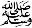 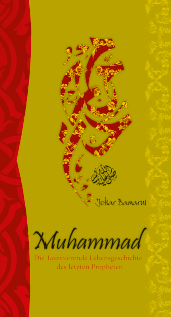 Dabei wurden neben Sahih Buchari und Muslim vor allem die Bücher von Ibn Hischam, Ibn Kathir und Mubarakpuri verwendet. Von den Werken des großen Historikers Waqidi und seinem Schüler Ibn Saad wurde zwar auch Gebrauch gemacht, jedoch mit Vorsicht, da die Gelehrten einige ihrer Angaben als schwach ein-gestuft haben. Die Aussprüche des Propheten und die Angaben zu den Ereignissen wurden mit Quellenangaben ver-sehen.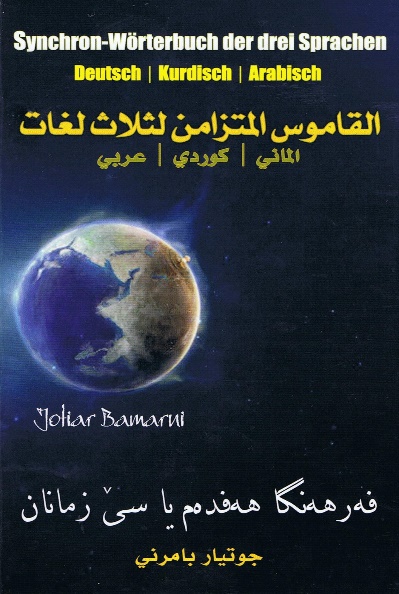 Bezug: bamarni@gmx.deالترقيم الدولي: ISBN 978–3-9803633-3–4Das Wörterverzeichnis enthält die gebräuchlichsten Wörter und die zum Erlernen einer Sprache wichtigen grammati-schen Termini der drei Spra-chen Deutsch, Kurdisch und Arabisch. Es ist nach dem deutschen Alphabet geordnet und wirkt durch die drei Spalten auf jeder Seite und die Markierung der Zeilen sehr übersichtlich. Berück-sichtigt sind die neuen deutschen Rechtschreibregeln. Das Kurdische ist sowohl in arabischer als auch in latei-nischer Schreibweise dar-gestellt. Die Wortauswahl ist stark praxisorientiert, wegen Platzmangels musste aber auf umgangssprachliche Wörter und Wendungen sowie auf eine Lautschrift verzichtet werden..